Зарегистрировано в Минюсте России 25 февраля 2022 г. N 67494ФЕДЕРАЛЬНАЯ СЛУЖБА ПО ТРУДУ И ЗАНЯТОСТИПРИКАЗот 1 февраля 2022 г. N 20ОБ УТВЕРЖДЕНИИ ФОРМ ПРОВЕРОЧНЫХ ЛИСТОВ (СПИСКОВ КОНТРОЛЬНЫХ ВОПРОСОВ) ДЛЯ ОСУЩЕСТВЛЕНИЯ ФЕДЕРАЛЬНОГО ГОСУДАРСТВЕННОГО КОНТРОЛЯ (НАДЗОРА) ЗА СОБЛЮДЕНИЕМ ТРУДОВОГО ЗАКОНОДАТЕЛЬСТВА И ИНЫХ НОРМАТИВНЫХ ПРАВОВЫХ АКТОВ, СОДЕРЖАЩИХ НОРМЫ ТРУДОВОГО ПРАВАВ соответствии с частью 1 статьи 53 Федерального закона от 31 июля 2020 г. N 248-ФЗ "О государственном контроле (надзоре) и муниципальном контроле в Российской Федерации" (Собрание законодательства Российской Федерации, 2020, N 31, ст. 5007; 2021, N 24, ст. 4188), пунктом 3 Положения о федеральном государственном контроле (надзоре) за соблюдением трудового законодательства и иных нормативных правовых актов, содержащих нормы трудового права, утвержденного постановлением Правительства Российской Федерации от 21 июля 2021 года N 1230 (Собрание законодательства Российской Федерации, 2021, N 30, ст. 5804), приказываю:1. Утвердить:1.1. форму проверочного листа (списка контрольных вопросов) для осуществления федерального государственного контроля (надзора) за соблюдением трудового законодательства и иных нормативных правовых актов, содержащих нормы трудового права, по проверке порядка оформления приема на работу, согласно приложению N 1;1.2. форму проверочного листа (списка контрольных вопросов) для осуществления федерального государственного контроля (надзора) за соблюдением трудового законодательства и иных нормативных правовых актов, содержащих нормы трудового права, по проверке соблюдения требований по содержанию трудовых договоров, согласно приложению N 2;1.3. форму проверочного листа (списка контрольных вопросов) для осуществления федерального государственного контроля (надзора) за соблюдением трудового законодательства и иных нормативных правовых актов, содержащих нормы трудового права, по проверке соблюдения порядка и условий изменения трудового договора, согласно приложению N 3;1.4. форму проверочного листа (списка контрольных вопросов) для осуществления федерального государственного контроля (надзора) за соблюдением трудового законодательства и иных нормативных правовых актов, содержащих нормы трудового права, по проверке соблюдения порядка прекращения трудового договора, согласно приложению N 4;1.5. форму проверочного листа (списка контрольных вопросов) для осуществления федерального государственного контроля (надзора) за соблюдением трудового законодательства и иных нормативных правовых актов, содержащих нормы трудового права, по проверке порядка ведения и хранения трудовых книжек, а также формирования сведений о трудовой деятельности, согласно приложению N 5;1.6. форму проверочного листа (списка контрольных вопросов) для осуществления федерального государственного контроля (надзора) за соблюдением трудового законодательства и иных нормативных правовых актов, содержащих нормы трудового права, по проверке соблюдения общих требований по установлению режима и продолжительности рабочего времени, согласно приложению N 6;1.7. форму проверочного листа (списка контрольных вопросов) для осуществления федерального государственного контроля (надзора) за соблюдением трудового законодательства и иных нормативных правовых актов, содержащих нормы трудового права, по проверке соблюдения требований по предоставлению времени отдыха, согласно приложению N 7;1.8. форму проверочного листа (списка контрольных вопросов) для осуществления федерального государственного контроля (надзора) за соблюдением трудового законодательства и иных нормативных правовых актов, содержащих нормы трудового права, по проверке соблюдения общих требований по установлению и выплате заработной платы, согласно приложению N 8;1.9. форму проверочного листа (списка контрольных вопросов) для осуществления федерального государственного контроля (надзора) за соблюдением трудового законодательства и иных нормативных правовых актов, содержащих нормы трудового права, по проверке соблюдения требований по регулированию труда несовершеннолетних, согласно приложению N 9;1.10. форму проверочного листа (списка контрольных вопросов) для осуществления федерального государственного контроля (надзора) за соблюдением трудового законодательства и иных нормативных правовых актов, содержащих нормы трудового права, по проверке соблюдения требований по регулированию труда иностранных работников, согласно приложению N 10;1.11. форму проверочного листа (списка контрольных вопросов) для осуществления федерального государственного контроля (надзора) за соблюдением трудового законодательства и иных нормативных правовых актов, содержащих нормы трудового права, по проверке соблюдения требований по регулированию труда инвалидов, согласно приложению N 11;1.12. форму проверочного листа (списка контрольных вопросов) для осуществления федерального государственного контроля (надзора) за соблюдением трудового законодательства и иных нормативных правовых актов, содержащих нормы трудового права, по проверке соблюдения требований по регулированию труда женщин и лиц с семейными обязанностями, согласно приложению N 12;1.13. форму проверочного листа (списка контрольных вопросов) для осуществления федерального государственного контроля (надзора) за соблюдением трудового законодательства и иных нормативных правовых актов, содержащих нормы трудового права, по проверке соблюдения требований по регулированию труда лиц, работающих на Крайнем Севере и в местностях, приравненных к нему, согласно приложению N 13;1.14. форму проверочного листа (списка контрольных вопросов) для осуществления федерального государственного контроля (надзора) за соблюдением трудового законодательства и иных нормативных правовых актов, содержащих нормы трудового права, по проверке соблюдения порядка и условий увольнения работника в связи с сокращением численности или штата работников, согласно приложению N 14;1.15. форму проверочного листа (списка контрольных вопросов) для осуществления федерального государственного контроля (надзора) за соблюдением трудового законодательства и иных нормативных правовых актов, содержащих нормы трудового права, по проверке правомерности и порядка удержаний из заработной платы, согласно приложению N 15;1.16. форму проверочного листа (списка контрольных вопросов) для осуществления федерального государственного контроля (надзора) за соблюдением трудового законодательства и иных нормативных правовых актов, содержащих нормы трудового права, по проверке соблюдения порядка и условий привлечения к работе за пределами рабочего времени, согласно приложению N 16;1.17. форму проверочного листа (списка контрольных вопросов) для осуществления федерального государственного контроля (надзора) за соблюдением трудового законодательства и иных нормативных правовых актов, содержащих нормы трудового права, по организации расследования и учета несчастных случаев на производстве, согласно приложению N 17;1.18. форму проверочного листа (списка контрольных вопросов) для осуществления федерального государственного контроля (надзора) за соблюдением трудового законодательства и иных нормативных правовых актов, содержащих нормы трудового права, по проведению обязательных предварительных и периодических медицинских осмотров, психиатрических освидетельствований, обязательных предсменных и послесменных, предрейсовых и послерейсовых медицинских осмотров, согласно приложению N 18;1.19. форму проверочного листа (списка контрольных вопросов) для осуществления федерального государственного контроля (надзора) за соблюдением трудового законодательства и иных нормативных правовых актов, содержащих нормы трудового права, по проведению специальной оценки условий труда, согласно приложению N 19;1.20. форму проверочного листа (списка контрольных вопросов) для осуществления федерального государственного контроля (надзора) за соблюдением трудового законодательства и иных нормативных правовых актов, содержащих нормы трудового права, по информированию работников об условиях и охране труда на рабочих местах, о риске повреждения здоровья, предоставляемых им гарантиях, полагающихся им компенсациях, согласно приложению N 20;1.21. форму проверочного листа (списка контрольных вопросов) для осуществления федерального государственного контроля (надзора) за соблюдением трудового законодательства и иных нормативных правовых актов, содержащих нормы трудового права, по организации обучения по охране труда, согласно приложению N 21;1.22. форму проверочного листа (списка контрольных вопросов) для осуществления федерального государственного контроля (надзора) за соблюдением трудового законодательства и иных нормативных правовых актов, содержащих нормы трудового права, по приобретению, выдаче и применению прошедших обязательную сертификацию или декларирование соответствия средств индивидуальной и коллективной защиты, согласно приложению N 22;1.23. форму проверочного листа (списка контрольных вопросов) для осуществления федерального государственного контроля (надзора) за соблюдением трудового законодательства и иных нормативных правовых актов, содержащих нормы трудового права, по созданию и обеспечению функционирования системы управления охраной труда, согласно приложению N 23;1.24. форму проверочного листа (списка контрольных вопросов) для осуществления федерального государственного контроля (надзора) за соблюдением трудового законодательства и иных нормативных правовых актов, содержащих нормы трудового права, по обеспечению соответствующих требованиям охраны труда условий труда на каждом рабочем месте, согласно приложению N 24;1.25. форму проверочного листа (списка контрольных вопросов) для осуществления федерального государственного контроля (надзора) за соблюдением трудового законодательства и иных нормативных правовых актов, содержащих нормы трудового права, по проверке соблюдения общих требований по особенностям регулирования труда дистанционных работников, согласно приложению N 25;1.26. форму проверочного листа (списка контрольных вопросов) для осуществления федерального государственного контроля (надзора) за соблюдением трудового законодательства и иных нормативных правовых актов, содержащих нормы трудового права, по проверке соблюдения гарантий медицинских работников, согласно приложению N 26;1.27. форму проверочного листа (списка контрольных вопросов) для осуществления федерального государственного контроля (надзора) за соблюдением трудового законодательства и иных нормативных правовых актов, содержащих нормы трудового права, по проверке соблюдения требований по порядку гарантий работников, занятых у физических лиц - индивидуальных предпринимателей, согласно приложению N 27;1.28. форму проверочного листа (списка контрольных вопросов) для осуществления федерального государственного контроля (надзора) за соблюдением трудового законодательства и иных нормативных правовых актов, содержащих нормы трудового права, по проверке соблюдения гарантий творческих работников, согласно приложению N 28;1.29. форму проверочного листа (списка контрольных вопросов) для осуществления федерального государственного контроля (надзора) за соблюдением трудового законодательства и иных нормативных правовых актов, содержащих нормы трудового права, по проверке соблюдения гарантий спортсменов и тренеров, согласно приложению N 29;1.30. форму проверочного листа (списка контрольных вопросов) для осуществления федерального государственного контроля (надзора) за соблюдением трудового законодательства и иных нормативных правовых актов, содержащих нормы трудового права, по регулированию труда лиц, занятых на подземных работах, в том числе в организациях угольной промышленности, и предоставлению гарантий и компенсаций указанной категории работников, согласно приложению N 30;1.31. форму проверочного листа (списка контрольных вопросов) для осуществления федерального государственного контроля (надзора) за соблюдением трудового законодательства и иных нормативных правовых актов, содержащих нормы трудового права, по регулированию труда лиц, занятых на работах с вредными и (или) опасными условиями труда, согласно приложению N 31;1.32. форму проверочного листа (списка контрольных вопросов) для осуществления федерального государственного контроля (надзора) за соблюдением трудового законодательства и иных нормативных правовых актов, содержащих нормы трудового права, по проверке соблюдения требований по организации профессионального образования и обучения, дополнительного профессионального образования, повышения квалификации работников, заключения ученических договоров, согласно приложению N 32;1.33. форму проверочного листа (списка контрольных вопросов) для осуществления федерального государственного контроля (надзора) за соблюдением трудового законодательства и иных нормативных правовых актов, содержащих нормы трудового права, по проверке соблюдения требований по порядку оформления материальной ответственности, согласно приложению N 33;1.34. форму проверочного листа (списка контрольных вопросов) для осуществления федерального государственного контроля (надзора) за соблюдением трудового законодательства и иных нормативных правовых актов, содержащих нормы трудового права, по проверке порядка привлечения работников к дисциплинарной ответственности, согласно приложению N 34;1.35. форму проверочного листа (списка контрольных вопросов) для осуществления федерального государственного контроля (надзора) за соблюдением трудового законодательства и иных нормативных правовых актов, содержащих нормы трудового права, по проверке соблюдения требований при проведении специальной оценки условий труда организациями, проводящими специальную оценку условий труда, согласно приложению N 35;1.36. форму проверочного листа (списка контрольных вопросов) для осуществления федерального государственного контроля (надзора) за соблюдением трудового законодательства и иных нормативных правовых актов, содержащих нормы трудового права, по проверке выполнения требований охраны труда в морских и речных портах, согласно приложению N 36;1.37. форму проверочного листа (списка контрольных вопросов) для осуществления федерального государственного контроля (надзора) за соблюдением трудового законодательства и иных нормативных правовых актов, содержащих нормы трудового права по проверке выполнения требований охраны труда в целлюлозно-бумажной и лесохимической промышленности, согласно приложению N 37;1.38. форму проверочного листа (списка контрольных вопросов) для осуществления федерального государственного контроля (надзора) за соблюдением трудового законодательства и иных нормативных правовых актов, содержащих нормы трудового права, по проверке выполнения требований охраны труда при производстве отдельных видов пищевой продукции, согласно приложению N 38;1.39. форму проверочного листа (списка контрольных вопросов) для осуществления федерального государственного контроля (надзора) за соблюдением трудового законодательства и иных нормативных правовых актов, содержащих нормы трудового права, по проверке выполнения требований охраны труда при производстве дорожных строительных и ремонтно-строительных работ, согласно приложению N 39;1.40. форму проверочного листа (списка контрольных вопросов) для осуществления федерального государственного контроля (надзора) за соблюдением трудового законодательства и иных нормативных правовых актов, содержащих нормы трудового права, по проверке выполнения требований охраны труда в медицинских организациях, согласно приложению N 40;1.41. форму проверочного листа (списка контрольных вопросов) для осуществления федерального государственного контроля (надзора) за соблюдением трудового законодательства и иных нормативных правовых актов, содержащих нормы трудового права, по проверке выполнения требований охраны труда при проведении водолазных работ, согласно приложению N 41;1.42. форму проверочного листа (списка контрольных вопросов) для осуществления федерального государственного контроля (надзора) за соблюдением трудового законодательства и иных нормативных правовых актов, содержащих нормы трудового права, по проверке выполнения требований охраны труда при эксплуатации объектов теплоснабжения и теплопотребляющих установок, согласно приложению N 42;1.43. форму проверочного листа (списка контрольных вопросов) для осуществления федерального государственного контроля (надзора) за соблюдением трудового законодательства и иных нормативных правовых актов, содержащих нормы трудового права, по проверке выполнения требований охраны труда при эксплуатации электроустановок, согласно приложению N 43;1.44. форму проверочного листа (списка контрольных вопросов) для осуществления федерального государственного контроля (надзора) за соблюдением трудового законодательства и иных нормативных правовых актов, содержащих нормы трудового права, по проверке выполнения требований охраны труда в подразделениях пожарной охраны, согласно приложению N 44;1.45. форму проверочного листа (списка контрольных вопросов) для осуществления федерального государственного контроля (надзора) за соблюдением трудового законодательства и иных нормативных правовых актов, содержащих нормы по проверке выполнения требований охраны труда при обработке металлов, согласно приложению N 45;1.46. форму проверочного листа (списка контрольных вопросов) для осуществления федерального государственного контроля (надзора) за соблюдением трудового законодательства и иных нормативных правовых актов, содержащих нормы трудового права, по проверке выполнения требований охраны труда при работе в ограниченных и замкнутых пространствах, согласно приложению N 46;1.47. форму проверочного листа (списка контрольных вопросов) для осуществления федерального государственного контроля (надзора) за соблюдением трудового законодательства и иных нормативных правовых актов, содержащих нормы трудового права, по проверке выполнения требований охраны труда при выполнении окрасочных работ, согласно приложению N 47;1.48. форму проверочного листа (списка контрольных вопросов) для осуществления федерального государственного контроля (надзора) за соблюдением трудового законодательства и иных нормативных правовых актов, содержащих нормы трудового права, по проверке выполнения требований охраны труда при нанесении металлопокрытий, согласно приложению N 48;1.49. форму проверочного листа (списка контрольных вопросов) для осуществления федерального государственного контроля (надзора) за соблюдением трудового законодательства и иных нормативных правовых актов, содержащих нормы трудового права, по проверке выполнения требований охраны труда при добыче (вылове), переработке водных биоресурсов и производстве отдельных видов продукции из водных биоресурсов, согласно приложению N 49;1.50. форму проверочного листа (списка контрольных вопросов) для осуществления федерального государственного контроля (надзора) за соблюдением трудового законодательства и иных нормативных правовых актов, содержащих нормы трудового права, по проверке выполнения требований охраны труда при проведении работ в легкой промышленности, согласно приложению N 50;1.51. форму проверочного листа (списка контрольных вопросов) для осуществления федерального государственного контроля (надзора) за соблюдением трудового законодательства и иных нормативных правовых актов, содержащих нормы трудового права, по проверке выполнения требований охраны труда на автомобильном транспорте, согласно приложению N 51;1.52. форму проверочного листа (списка контрольных вопросов) для осуществления федерального государственного контроля (надзора) за соблюдением трудового законодательства и иных нормативных правовых актов, содержащих нормы трудового права, по проверке выполнения требований охраны труда при работах с инструментом и приспособлениями, согласно приложению N 52;1.53. форму проверочного листа (списка контрольных вопросов) для осуществления федерального государственного контроля (надзора) за соблюдением трудового законодательства и иных нормативных правовых актов, содержащих нормы трудового права, по проверке выполнения требований охраны труда при эксплуатации промышленного транспорта, согласно приложению N 53;1.54. форму проверочного листа (списка контрольных вопросов) для осуществления федерального государственного контроля (надзора) за соблюдением трудового законодательства и иных нормативных правовых актов, содержащих нормы трудового права, по проверке выполнения требований охраны труда в сельском хозяйстве, согласно приложению N 54;1.55. форму проверочного листа (списка контрольных вопросов) для осуществления федерального государственного контроля (надзора) за соблюдением трудового законодательства и иных нормативных правовых актов, содержащих нормы трудового права, по проверке выполнения требований охраны труда при эксплуатации объектов инфраструктуры железнодорожного транспорта, согласно приложению N 55;1.56. форму проверочного листа (списка контрольных вопросов) для осуществления федерального государственного контроля (надзора) за соблюдением трудового законодательства и иных нормативных правовых актов, содержащих нормы трудового права, по проверке выполнения требований охраны труда при размещении, монтаже, техническом обслуживании и ремонте технологического оборудования, согласно приложению N 56;1.57. форму проверочного листа (списка контрольных вопросов) для осуществления федерального государственного контроля (надзора) за соблюдением трудового законодательства и иных нормативных правовых актов, содержащих нормы трудового права, по проверке выполнения требований охраны труда при проведении погрузочно-разгрузочных работ и размещении грузов, согласно приложению N 57;1.58. форму проверочного листа (списка контрольных вопросов) для осуществления федерального государственного контроля (надзора) за соблюдением трудового законодательства и иных нормативных правовых актов, содержащих нормы трудового права, по проверке выполнения требований охраны труда при осуществлении охраны (защиты) объектов и (или) имущества, согласно приложению N 58;1.59. форму проверочного листа (списка контрольных вопросов) для осуществления федерального государственного контроля (надзора) за соблюдением трудового законодательства и иных нормативных правовых актов, содержащих нормы трудового права, по проверке выполнения требований охраны труда при строительстве, реконструкции и ремонте, согласно приложению N 59;1.60. форму проверочного листа (списка контрольных вопросов) для осуществления федерального государственного контроля (надзора) за соблюдением трудового законодательства и иных нормативных правовых актов, содержащих нормы трудового права, по проверке выполнения требований охраны труда при производстве цемента, согласно приложению N 60;1.61. форму проверочного листа (списка контрольных вопросов) для осуществления федерального государственного контроля (надзора) за соблюдением трудового законодательства и иных нормативных правовых актов, содержащих нормы трудового права, по проверке выполнения требований охраны труда при выполнении электросварочных и газосварочных работ, согласно приложению N 61;1.62. форму проверочного листа (списка контрольных вопросов) для осуществления федерального государственного контроля (надзора) за соблюдением трудового законодательства и иных нормативных правовых актов, содержащих нормы трудового права, по проверке выполнения требований охраны труда на городском электрическом транспорте, согласно приложению N 62;1.63. форму проверочного листа (списка контрольных вопросов) для осуществления федерального государственного контроля (надзора) за соблюдением трудового законодательства и иных нормативных правовых актов, содержащих нормы трудового права, по проверке выполнения требований охраны труда в жилищно-коммунальном хозяйстве, согласно приложению N 63;1.64. форму проверочного листа (списка контрольных вопросов) для осуществления федерального государственного контроля (надзора) за соблюдением трудового законодательства и иных нормативных правовых актов, содержащих нормы трудового права, по проверке выполнения требований охраны труда в лесозаготовительном, деревообрабатывающем производствах и при выполнении лесохозяйственных работ, согласно приложению N 64;1.65. форму проверочного листа (списка контрольных вопросов) для осуществления федерального государственного контроля (надзора) за соблюдением трудового законодательства и иных нормативных правовых актов, содержащих нормы трудового права, по проверке выполнения требований охраны труда при проведении работ в метрополитене, согласно приложению N 65;1.66. форму проверочного листа (списка контрольных вопросов) для осуществления федерального государственного контроля (надзора) за соблюдением трудового законодательства и иных нормативных правовых актов, содержащих нормы трудового права, по проверке выполнения требований охраны труда при хранении, транспортировании и реализации нефтепродуктов, согласно приложению N 66;1.67. форму проверочного листа (списка контрольных вопросов) для осуществления федерального государственного контроля (надзора) за соблюдением трудового законодательства и иных нормативных правовых актов, содержащих нормы трудового права, по проверке выполнения требований охраны труда при проведении полиграфических работ, согласно приложению N 67;1.68. форму проверочного листа (списка контрольных вопросов) для осуществления федерального государственного контроля (надзора) за соблюдением трудового законодательства и иных нормативных правовых актов, содержащих нормы трудового права, по проверке выполнения требований охраны труда при осуществлении грузопассажирских перевозок на железнодорожном транспорте, согласно приложению N 68;1.69. форму проверочного листа (списка контрольных вопросов) для осуществления федерального государственного контроля (надзора) за соблюдением трудового законодательства и иных нормативных правовых актов, содержащих нормы трудового права, по проверке выполнения требований охраны труда при выполнении работ в театрах, концертных залах, цирках, зоотеатрах, зоопарках и океанариумах, согласно приложению N 69;1.70. форму проверочного листа (списка контрольных вопросов) для осуществления федерального государственного контроля (надзора) за соблюдением трудового законодательства и иных нормативных правовых актов, содержащих нормы трудового права, по проверке выполнения требований охраны труда при использовании отдельных видов химических веществ и материалов, при химической чистке, стирке, обеззараживании и дезактивации, согласно приложению N 70;1.71. форму проверочного листа (списка контрольных вопросов) для осуществления федерального государственного контроля (надзора) за соблюдением трудового законодательства и иных нормативных правовых актов, содержащих нормы трудового права, по проверке выполнения требований охраны труда при производстве строительных материалов, согласно приложению N 71;1.72. форму проверочного листа (списка контрольных вопросов) для осуществления федерального государственного контроля (надзора) за соблюдением трудового законодательства и иных нормативных правовых актов, содержащих нормы трудового права, по проверке выполнения требований охраны труда при строительстве, реконструкции, ремонте и содержании мостов, согласно приложению N 72;1.73. форму проверочного листа (списка контрольных вопросов) для осуществления федерального государственного контроля (надзора) за соблюдением трудового законодательства и иных нормативных правовых актов, содержащих нормы трудового права, по проверке выполнения требований охраны труда при проведении работ на высоте, согласно приложению N 73;1.74. форму проверочного листа (списка контрольных вопросов) для осуществления федерального государственного контроля (надзора) за соблюдением трудового законодательства и иных нормативных правовых актов, содержащих нормы трудового права, по проверке выполнения требований охраны труда при выполнении работ на объектах связи, согласно приложению N 74;1.75. форму проверочного листа (списка контрольных вопросов) для осуществления федерального государственного контроля (надзора) за соблюдением трудового законодательства и иных нормативных правовых актов, содержащих нормы трудового права, по проверке выполнения требований охраны труда на морских судах и судах внутреннего водного транспорта, согласно приложению N 75;1.76. форму проверочного листа (списка контрольных вопросов) для осуществления федерального государственного контроля (надзора) за соблюдением трудового законодательства и иных нормативных правовых актов, содержащих нормы трудового права, по проверке выполнения требований предельно допустимых норм нагрузок для женщин при подъеме и перемещении тяжестей вручную, согласно приложению N 76;1.77. форму проверочного листа (списка контрольных вопросов) для осуществления федерального государственного контроля (надзора) за соблюдением трудового законодательства и иных нормативных правовых актов, содержащих нормы трудового права, по проверке выполнения основных требований к порядку разработки и содержанию правил и инструкций по охране труда, разрабатываемых работодателем, согласно приложению N 77;1.78. форму проверочного листа (списка контрольных вопросов) для осуществления федерального государственного контроля (надзора) за соблюдением трудового законодательства и иных нормативных правовых актов, содержащих нормы трудового права, по проверке соблюдения работодателем условий отраслевых (межотраслевых) соглашений, согласно приложению N 78.2. Признать утратившими силу:- приказ Федеральной службы по труду и занятости от 10 ноября 2017 года N 655 "Об утверждении форм проверочных листов (списков контрольных вопросов) для осуществления федерального государственного надзора за соблюдением трудового законодательства и иных нормативных правовых актов, содержащих нормы трудового права" (зарегистрирован Министерством юстиции Российской Федерации 22 января 2018 года, регистрационный N 49720);- приказ Федеральной службы по труду и занятости от 11 апреля 2018 года N 201 "О внесении изменений в приказ Федеральной службы по труду и занятости от 10 ноября 2017 года N 655" (зарегистрирован Министерством юстиции Российской Федерации 21 сентября 2018 года, регистрационный N 52202);- приказ Федеральной службы по труду и занятости от 3 августа 2020 года N 153 "О внесении изменений в приказ Федеральной службы по труду и занятости от 10 ноября 2017 года N 655" (зарегистрирован Министерством юстиции Российской Федерации 29 сентября 2020 года, регистрационный N 60093).РуководительМ.Ю. ИВАНКОВПриложение 1к приказу Федеральной службыпо труду и занятостиот 01.02.2022 г. N 20ФОРМАПРОВЕРОЧНЫЙ ЛИСТ (СПИСОК КОНТРОЛЬНЫХ ВОПРОСОВ) ДЛЯ ОСУЩЕСТВЛЕНИЯ ФЕДЕРАЛЬНОГО ГОСУДАРСТВЕННОГО КОНТРОЛЯ (НАДЗОРА) ЗА СОБЛЮДЕНИЕМ ТРУДОВОГО ЗАКОНОДАТЕЛЬСТВА И ИНЫХ НОРМАТИВНЫХ ПРАВОВЫХ АКТОВ, СОДЕРЖАЩИХ НОРМЫ ТРУДОВОГО ПРАВА, ПО ПРОВЕРКЕ ПОРЯДКА ОФОРМЛЕНИЯ ПРИЕМА НА РАБОТУСписок контрольных вопросов, отражающих содержание обязательных требований, ответы на которые однозначно свидетельствуют о соблюдении или несоблюдении контролируемым лицом обязательных требований:Приложение 2к приказу Федеральной службыпо труду и занятостиот 01.02.2022 г. N 20ФОРМАПРОВЕРОЧНЫЙ ЛИСТ (СПИСОК КОНТРОЛЬНЫХ ВОПРОСОВ) ДЛЯ ОСУЩЕСТВЛЕНИЯ ФЕДЕРАЛЬНОГО ГОСУДАРСТВЕННОГО КОНТРОЛЯ (НАДЗОРА) ЗА СОБЛЮДЕНИЕМ ТРУДОВОГО ЗАКОНОДАТЕЛЬСТВА И ИНЫХ НОРМАТИВНЫХ ПРАВОВЫХ АКТОВ, СОДЕРЖАЩИХ НОРМЫ ТРУДОВОГО ПРАВА, ПО ПРОВЕРКЕ СОБЛЮДЕНИЯ ТРЕБОВАНИЙ ПО СОДЕРЖАНИЮ ТРУДОВЫХ ДОГОВОРОВСписок контрольных вопросов, отражающих содержание обязательных требований, ответы на которые однозначно свидетельствуют о соблюдении или несоблюдении контролируемым лицом обязательных требований:Приложение 3к приказу Федеральной службыпо труду и занятостиот 01.02.2022 г. N 20ФОРМАПРОВЕРОЧНЫЙ ЛИСТ (СПИСОК КОНТРОЛЬНЫХ ВОПРОСОВ) ДЛЯ ОСУЩЕСТВЛЕНИЯ ФЕДЕРАЛЬНОГО ГОСУДАРСТВЕННОГО КОНТРОЛЯ (НАДЗОРА) ЗА СОБЛЮДЕНИЕМ ТРУДОВОГО ЗАКОНОДАТЕЛЬСТВА И ИНЫХ НОРМАТИВНЫХ ПРАВОВЫХ АКТОВ, СОДЕРЖАЩИХ НОРМЫ ТРУДОВОГО ПРАВА, ПО ПРОВЕРКЕ СОБЛЮДЕНИЯ ПОРЯДКА И УСЛОВИЙ ИЗМЕНЕНИЯ ТРУДОВОГО ДОГОВОРАСписок контрольных вопросов, отражающих содержание обязательных требований, ответы на которые однозначно свидетельствуют о соблюдении или несоблюдении контролируемым лицом обязательных требований:Приложение 4к приказу Федеральной службыпо труду и занятостиот 01.02.2022 г. N 20ФОРМАПРОВЕРОЧНЫЙ ЛИСТ (СПИСОК КОНТРОЛЬНЫХ ВОПРОСОВ) ДЛЯ ОСУЩЕСТВЛЕНИЯ ФЕДЕРАЛЬНОГО ГОСУДАРСТВЕННОГО КОНТРОЛЯ (НАДЗОРА) ЗА СОБЛЮДЕНИЕМ ТРУДОВОГО ЗАКОНОДАТЕЛЬСТВА И ИНЫХ НОРМАТИВНЫХ ПРАВОВЫХ АКТОВ, СОДЕРЖАЩИХ НОРМЫ ТРУДОВОГО ПРАВА, ПО ПРОВЕРКЕ СОБЛЮДЕНИЯ ПОРЯДКА ПРЕКРАЩЕНИЯ ТРУДОВОГО ДОГОВОРАСписок контрольных вопросов, отражающих содержание обязательных требований, ответы на которые однозначно свидетельствуют о соблюдении или несоблюдении контролируемым лицом обязательных требований:Приложение 5к приказу Федеральной службыпо труду и занятостиот 01.02.2022 г. N 20ФОРМАПРОВЕРОЧНЫЙ ЛИСТ (СПИСОК КОНТРОЛЬНЫХ ВОПРОСОВ) ДЛЯ ОСУЩЕСТВЛЕНИЯ ФЕДЕРАЛЬНОГО ГОСУДАРСТВЕННОГО КОНТРОЛЯ (НАДЗОРА) ЗА СОБЛЮДЕНИЕМ ТРУДОВОГО ЗАКОНОДАТЕЛЬСТВА И ИНЫХ НОРМАТИВНЫХ ПРАВОВЫХ АКТОВ, СОДЕРЖАЩИХ НОРМЫ ТРУДОВОГО ПРАВА, ПО ПРОВЕРКЕ ПОРЯДКА ВЕДЕНИЯ И ХРАНЕНИЯ ТРУДОВЫХ КНИЖЕК, А ТАКЖЕ ФОРМИРОВАНИЯ СВЕДЕНИЙ О ТРУДОВОЙ ДЕЯТЕЛЬНОСТИСписок контрольных вопросов, отражающих содержание обязательных требований, ответы на которые однозначно свидетельствуют о соблюдении или несоблюдении контролируемым лицом обязательных требований:Приложение 6к приказу Федеральной службыпо труду и занятостиот 01.02.2022 г. N 20ФОРМАПРОВЕРОЧНЫЙ ЛИСТ (СПИСОК КОНТРОЛЬНЫХ ВОПРОСОВ) ДЛЯ ОСУЩЕСТВЛЕНИЯ ФЕДЕРАЛЬНОГО ГОСУДАРСТВЕННОГО КОНТРОЛЯ (НАДЗОРА) ЗА СОБЛЮДЕНИЕМ ТРУДОВОГО ЗАКОНОДАТЕЛЬСТВА И ИНЫХ НОРМАТИВНЫХ ПРАВОВЫХ АКТОВ, СОДЕРЖАЩИХ НОРМЫ ТРУДОВОГО ПРАВА, ПО ПРОВЕРКЕ СОБЛЮДЕНИЯ ОБЩИХ ТРЕБОВАНИЙ ПО УСТАНОВЛЕНИЮ РЕЖИМА И ПРОДОЛЖИТЕЛЬНОСТИ РАБОЧЕГО ВРЕМЕНИСписок контрольных вопросов, отражающих содержание обязательных требований, ответы на которые однозначно свидетельствуют о соблюдении или несоблюдении контролируемым лицом обязательных требований:Приложение 7к приказу Федеральной службыпо труду и занятостиот 01.02.2022 г. N 20ФОРМАПРОВЕРОЧНЫЙ ЛИСТ (СПИСОК КОНТРОЛЬНЫХ ВОПРОСОВ) ДЛЯ ОСУЩЕСТВЛЕНИЯ ФЕДЕРАЛЬНОГО ГОСУДАРСТВЕННОГО КОНТРОЛЯ (НАДЗОРА) ЗА СОБЛЮДЕНИЕМ ТРУДОВОГО ЗАКОНОДАТЕЛЬСТВА И ИНЫХ НОРМАТИВНЫХ ПРАВОВЫХ АКТОВ, СОДЕРЖАЩИХ НОРМЫ ТРУДОВОГО ПРАВА, ПО ПРОВЕРКЕ СОБЛЮДЕНИЯ ТРЕБОВАНИЙ ПО ПРЕДОСТАВЛЕНИЮ ВРЕМЕНИ ОТДЫХАСписок контрольных вопросов, отражающих содержание обязательных требований, ответы на которые однозначно свидетельствуют о соблюдении или несоблюдении контролируемым лицом обязательных требований:Приложение 8к приказу Федеральной службыпо труду и занятостиот 01.02.2022 г. N 20ФОРМАПРОВЕРОЧНЫЙ ЛИСТ (СПИСОК КОНТРОЛЬНЫХ ВОПРОСОВ) ДЛЯ ОСУЩЕСТВЛЕНИЯ ФЕДЕРАЛЬНОГО ГОСУДАРСТВЕННОГО КОНТРОЛЯ (НАДЗОРА) ЗА СОБЛЮДЕНИЕМ ТРУДОВОГО ЗАКОНОДАТЕЛЬСТВА И ИНЫХ НОРМАТИВНЫХ ПРАВОВЫХ АКТОВ, СОДЕРЖАЩИХ НОРМЫ ТРУДОВОГО ПРАВА, ПО ПРОВЕРКЕ СОБЛЮДЕНИЯ ОБЩИХ ТРЕБОВАНИЙ ПО УСТАНОВЛЕНИЮ И ВЫПЛАТЕ ЗАРАБОТНОЙ ПЛАТЫСписок контрольных вопросов, отражающих содержание обязательных требований, ответы на которые однозначно свидетельствуют о соблюдении или несоблюдении контролируемым лицом обязательных требований:Приложение 9к приказу Федеральной службыпо труду и занятостиот 01.02.2022 г. N 20ФОРМАПРОВЕРОЧНЫЙ ЛИСТ (СПИСОК КОНТРОЛЬНЫХ ВОПРОСОВ) ДЛЯ ОСУЩЕСТВЛЕНИЯ ФЕДЕРАЛЬНОГО ГОСУДАРСТВЕННОГО КОНТРОЛЯ (НАДЗОРА) ЗА СОБЛЮДЕНИЕМ ТРУДОВОГО ЗАКОНОДАТЕЛЬСТВА И ИНЫХ НОРМАТИВНЫХ ПРАВОВЫХ АКТОВ, СОДЕРЖАЩИХ НОРМЫ ТРУДОВОГО ПРАВА, ПО ПРОВЕРКЕ СОБЛЮДЕНИЯ ТРЕБОВАНИЙ ПО РЕГУЛИРОВАНИЮ ТРУДА НЕСОВЕРШЕННОЛЕТНИХСписок контрольных вопросов, отражающих содержание обязательных требований, ответы на которые однозначно свидетельствуют о соблюдении или несоблюдении контролируемым лицом обязательных требований:Приложение 10к приказу Федеральной службыпо труду и занятостиот 01.02.2022 г. N 20ФОРМАПРОВЕРОЧНЫЙ ЛИСТ (СПИСОК КОНТРОЛЬНЫХ ВОПРОСОВ) ДЛЯ ОСУЩЕСТВЛЕНИЯ ФЕДЕРАЛЬНОГО ГОСУДАРСТВЕННОГО КОНТРОЛЯ (НАДЗОРА) ЗА СОБЛЮДЕНИЕМ ТРУДОВОГО ЗАКОНОДАТЕЛЬСТВА И ИНЫХ НОРМАТИВНЫХ ПРАВОВЫХ АКТОВ, СОДЕРЖАЩИХ НОРМЫ ТРУДОВОГО ПРАВА, ПО ПРОВЕРКЕ СОБЛЮДЕНИЯ ТРЕБОВАНИЙ ПО РЕГУЛИРОВАНИЮ ТРУДА ИНОСТРАННЫХ РАБОТНИКОВСписок контрольных вопросов, отражающих содержание обязательных требований, ответы на которые однозначно свидетельствуют о соблюдении или несоблюдении контролируемым лицом обязательных требований:Приложение 11к приказу Федеральной службыпо труду и занятостиот 01.02.2022 г. N 20ФОРМАПРОВЕРОЧНЫЙ ЛИСТ (СПИСОК КОНТРОЛЬНЫХ ВОПРОСОВ) ДЛЯ ОСУЩЕСТВЛЕНИЯ ФЕДЕРАЛЬНОГО ГОСУДАРСТВЕННОГО КОНТРОЛЯ (НАДЗОРА) ЗА СОБЛЮДЕНИЕМ ТРУДОВОГО ЗАКОНОДАТЕЛЬСТВА И ИНЫХ НОРМАТИВНЫХ ПРАВОВЫХ АКТОВ, СОДЕРЖАЩИХ НОРМЫ ТРУДОВОГО ПРАВА, ПО ПРОВЕРКЕ СОБЛЮДЕНИЯ ТРЕБОВАНИЙ ПО РЕГУЛИРОВАНИЮ ТРУДА ИНВАЛИДОВСписок контрольных вопросов, отражающих содержание обязательных требований, ответы на которые однозначно свидетельствуют о соблюдении или несоблюдении контролируемым лицом обязательных требований:Приложение 12к приказу Федеральной службыпо труду и занятостиот 01.02.2022 г. N 20ФОРМАПОВЕРОЧНЫЙ ЛИСТ (СПИСОК КОНТРОЛЬНЫХ ВОПРОСОВ) ДЛЯ ОСУЩЕСТВЛЕНИЯ ФЕДЕРАЛЬНОГО ГОСУДАРСТВЕННОГО КОНТРОЛЯ (НАДЗОРА) ЗА СОБЛЮДЕНИЕМ ТРУДОВОГО ЗАКОНОДАТЕЛЬСТВА И ИНЫХ НОРМАТИВНЫХ ПРАВОВЫХ АКТОВ, СОДЕРЖАЩИХ НОРМЫ ТРУДОВОГО ПРАВА, ПО ПРОВЕРКЕ СОБЛЮДЕНИЯ ТРЕБОВАНИЙ ПО РЕГУЛИРОВАНИЮ ТРУДА ЖЕНЩИН И ЛИЦ С СЕМЕЙНЫМИ ОБЯЗАННОСТЯМИСписок контрольных вопросов, отражающих содержание обязательных требований, ответы на которые однозначно свидетельствуют о соблюдении или несоблюдении контролируемым лицом обязательных требований:Приложение 13к приказу Федеральной службыпо труду и занятостиот 01.02.2022 г. N 20ФОРМАПРОВЕРОЧНЫЙ ЛИСТ (СПИСОК КОНТРОЛЬНЫХ ВОПРОСОВ) ДЛЯ ОСУЩЕСТВЛЕНИЯ ФЕДЕРАЛЬНОГО ГОСУДАРСТВЕННОГО КОНТРОЛЯ (НАДЗОРА) ЗА СОБЛЮДЕНИЕМ ТРУДОВОГО ЗАКОНОДАТЕЛЬСТВА И ИНЫХ НОРМАТИВНЫХ ПРАВОВЫХ АКТОВ, СОДЕРЖАЩИХ НОРМЫ ТРУДОВОГО ПРАВА, ПО ПРОВЕРКЕ СОБЛЮДЕНИЯ ТРЕБОВАНИЙ ПО РЕГУЛИРОВАНИЮ ТРУДА ЛИЦ, РАБОТАЮЩИХ НА КРАЙНЕМ СЕВЕРЕ И В МЕСТНОСТЯХ, ПРИРАВНЕННЫХ К НЕМУСписок контрольных вопросов, отражающих содержание обязательных требований, ответы на которые однозначно свидетельствуют о соблюдении или несоблюдении контролируемым лицом обязательных требований:Приложение 14к приказу Федеральной службыпо труду и занятостиот 01.02.2022 г. N 20ФОРМАПРОВЕРОЧНЫЙ ЛИСТ (СПИСОК КОНТРОЛЬНЫХ ВОПРОСОВ) ДЛЯ ОСУЩЕСТВЛЕНИЯ ФЕДЕРАЛЬНОГО ГОСУДАРСТВЕННОГО КОНТРОЛЯ (НАДЗОРА) ЗА СОБЛЮДЕНИЕМ ТРУДОВОГО ЗАКОНОДАТЕЛЬСТВА И ИНЫХ НОРМАТИВНЫХ ПРАВОВЫХ АКТОВ, СОДЕРЖАЩИХ НОРМЫ ТРУДОВОГО ПРАВА, ПО ПРОВЕРКЕ СОБЛЮДЕНИЯ ПОРЯДКА И УСЛОВИЙ УВОЛЬНЕНИЯ РАБОТНИКА В СВЯЗИ С СОКРАЩЕНИЕМ ЧИСЛЕННОСТИ ИЛИ ШТАТА РАБОТНИКОВСписок контрольных вопросов, отражающих содержание обязательных требований, ответы на которые однозначно свидетельствуют о соблюдении или несоблюдении контролируемым лицом обязательных требований:Приложение 15к приказу Федеральной службыпо труду и занятостиот 01.02.2022 г. N 20ФОРМАПРОВЕРОЧНЫЙ ЛИСТ (СПИСОК КОНТРОЛЬНЫХ ВОПРОСОВ) ДЛЯ ОСУЩЕСТВЛЕНИЯ ФЕДЕРАЛЬНОГО ГОСУДАРСТВЕННОГО КОНТРОЛЯ (НАДЗОРА) ЗА СОБЛЮДЕНИЕМ ТРУДОВОГО ЗАКОНОДАТЕЛЬСТВА И ИНЫХ НОРМАТИВНЫХ ПРАВОВЫХ АКТОВ, СОДЕРЖАЩИХ НОРМЫ ТРУДОВОГО ПРАВА, ПО ПРОВЕРКЕ ПРАВОМЕРНОСТИ И ПОРЯДКА УДЕРЖАНИЙ ИЗ ЗАРАБОТНОЙ ПЛАТЫСписок контрольных вопросов, отражающих содержание обязательных требований, ответы на которые однозначно свидетельствуют о соблюдении или несоблюдении контролируемым лицом обязательных требований:Приложение 16к приказу Федеральной службыпо труду и занятостиот 01.02.2022 г. N 20ФОРМАПРОВЕРОЧНЫЙ ЛИСТ (СПИСОК КОНТРОЛЬНЫХ ВОПРОСОВ) ДЛЯ ОСУЩЕСТВЛЕНИЯ ФЕДЕРАЛЬНОГО ГОСУДАРСТВЕННОГО КОНТРОЛЯ (НАДЗОРА) ЗА СОБЛЮДЕНИЕМ ТРУДОВОГО ЗАКОНОДАТЕЛЬСТВА И ИНЫХ НОРМАТИВНЫХ ПРАВОВЫХ АКТОВ, СОДЕРЖАЩИХ НОРМЫ ТРУДОВОГО ПРАВА, ПО ПРОВЕРКЕ СОБЛЮДЕНИЯ ПОРЯДКА И УСЛОВИЙ ПРИВЛЕЧЕНИЯ К РАБОТЕ ЗА ПРЕДЕЛАМИ РАБОЧЕГО ВРЕМЕНИСписок контрольных вопросов, отражающих содержание обязательных требований, ответы на которые однозначно свидетельствуют о соблюдении или несоблюдении контролируемым лицом обязательных требований:Приложение 17к приказу Федеральной службыпо труду и занятостиот 01.02.2022 г. N 20ФОРМАПРОВЕРОЧНЫЙ ЛИСТ (СПИСОК КОНТРОЛЬНЫХ ВОПРОСОВ) ДЛЯ ОСУЩЕСТВЛЕНИЯ ФЕДЕРАЛЬНОГО ГОСУДАРСТВЕННОГО КОНТРОЛЯ (НАДЗОРА) ЗА СОБЛЮДЕНИЕМ ТРУДОВОГО ЗАКОНОДАТЕЛЬСТВА И ИНЫХ НОРМАТИВНЫХ ПРАВОВЫХ АКТОВ, СОДЕРЖАЩИХ НОРМЫ ТРУДОВОГО ПРАВА, ПО ОРГАНИЗАЦИИ РАССЛЕДОВАНИЯ И УЧЕТА НЕСЧАСТНЫХ СЛУЧАЕВ НА ПРОИЗВОДСТВЕСписок контрольных вопросов, отражающих содержание обязательных требований, ответы на которые однозначно свидетельствуют о соблюдении или несоблюдении контролируемым лицом обязательных требований:Приложение 18к приказу Федеральной службыпо труду и занятостиот 01.02.2022 г. N 20ФОРМАПРОВЕРОЧНЫЙ ЛИСТ (СПИСОК КОНТРОЛЬНЫХ ВОПРОСОВ) ДЛЯ ОСУЩЕСТВЛЕНИЯ ФЕДЕРАЛЬНОГО ГОСУДАРСТВЕННОГО КОНТРОЛЯ (НАДЗОРА) ЗА СОБЛЮДЕНИЕМ ТРУДОВОГО ЗАКОНОДАТЕЛЬСТВА И ИНЫХ НОРМАТИВНЫХ ПРАВОВЫХ АКТОВ, СОДЕРЖАЩИХ НОРМЫ ТРУДОВОГО ПРАВА, ПО ПРОВЕДЕНИЮ ОБЯЗАТЕЛЬНЫХ ПРЕДВАРИТЕЛЬНЫХ И ПЕРИОДИЧЕСКИХ МЕДИЦИНСКИХ ОСМОТРОВ, ПСИХИАТРИЧЕСКИХ ОСВИДЕТЕЛЬСТВОВАНИЙ, ОБЯЗАТЕЛЬНЫХ ПРЕДСМЕННЫХ И ПОСЛЕСМЕННЫХ, ПРЕДРЕЙСОВЫХ И ПОСЛЕРЕЙСОВЫХ МЕДИЦИНСКИХ ОСМОТРОВСписок контрольных вопросов, отражающих содержание обязательных требований, ответы на которые однозначно свидетельствуют о соблюдении или несоблюдении контролируемым лицом обязательных требований:Приложение 19к приказу Федеральной службыпо труду и занятостиот 01.02.2022 г. N 20ФОРМАПРОВЕРОЧНЫЙ ЛИСТ (СПИСОК КОНТРОЛЬНЫХ ВОПРОСОВ) ДЛЯ ОСУЩЕСТВЛЕНИЯ ФЕДЕРАЛЬНОГО ГОСУДАРСТВЕННОГО КОНТРОЛЯ (НАДЗОРА) ЗА СОБЛЮДЕНИЕМ ТРУДОВОГО ЗАКОНОДАТЕЛЬСТВА И ИНЫХ НОРМАТИВНЫХ ПРАВОВЫХ АКТОВ, СОДЕРЖАЩИХ НОРМЫ ТРУДОВОГО ПРАВА, ПО ПРОВЕДЕНИЮ СПЕЦИАЛЬНОЙ ОЦЕНКИ УСЛОВИЙ ТРУДАСписок контрольных вопросов, отражающих содержание обязательных требований, ответы на которые однозначно свидетельствуют о соблюдении или несоблюдении контролируемым лицом обязательных требований:Приложение 20к приказу Федеральной службыпо труду и занятостиот 01.02.2022 г. N 20ФОРМАПРОВЕРОЧНЫЙ ЛИСТ (СПИСОК КОНТРОЛЬНЫХ ВОПРОСОВ) ДЛЯ ОСУЩЕСТВЛЕНИЯ ФЕДЕРАЛЬНОГО ГОСУДАРСТВЕННОГО КОНТРОЛЯ (НАДЗОРА) ЗА СОБЛЮДЕНИЕМ ТРУДОВОГО ЗАКОНОДАТЕЛЬСТВА И ИНЫХ НОРМАТИВНЫХ ПРАВОВЫХ АКТОВ, СОДЕРЖАЩИХ НОРМЫ ТРУДОВОГО ПРАВА, ПО ИНФОРМИРОВАНИЮ РАБОТНИКОВ ОБ УСЛОВИЯХ И ОХРАНЕ ТРУДА НА РАБОЧИХ МЕСТАХ, О РИСКЕ ПОВРЕЖДЕНИЯ ЗДОРОВЬЯ, ПРЕДОСТАВЛЯЕМЫХ ИМ ГАРАНТИЯХ, ПОЛАГАЮЩИХСЯ ИМ КОМПЕНСАЦИЯХСписок контрольных вопросов, отражающих содержание обязательных требований, ответы на которые однозначно свидетельствуют о соблюдении или несоблюдении контролируемым лицом обязательных требований:Приложение 21к приказу Федеральной службыпо труду и занятостиот 01.02.2022 г. N 20ФОРМАПРОВЕРОЧНЫЙ ЛИСТ (СПИСОК КОНТРОЛЬНЫХ ВОПРОСОВ) ДЛЯ ОСУЩЕСТВЛЕНИЯ ФЕДЕРАЛЬНОГО ГОСУДАРСТВЕННОГО КОНТРОЛЯ (НАДЗОРА) ЗА СОБЛЮДЕНИЕМ ТРУДОВОГО ЗАКОНОДАТЕЛЬСТВА И ИНЫХ НОРМАТИВНЫХ ПРАВОВЫХ АКТОВ, СОДЕРЖАЩИХ НОРМЫ ТРУДОВОГО ПРАВА, ПО ОРГАНИЗАЦИИ ОБУЧЕНИЯ ПО ОХРАНЕ ТРУДАСписок контрольных вопросов, отражающих содержание обязательных требований, ответы на которые однозначно свидетельствуют о соблюдении или несоблюдении контролируемым лицом обязательных требований:Приложение 22к приказу Федеральной службыпо труду и занятостиот 01.02.2022 г. N 20ФОРМАПРОВЕРОЧНЫЙ ЛИСТ (СПИСОК КОНТРОЛЬНЫХ ВОПРОСОВ) ДЛЯ ОСУЩЕСТВЛЕНИЯ ФЕДЕРАЛЬНОГО ГОСУДАРСТВЕННОГО КОНТРОЛЯ (НАДЗОРА) ЗА СОБЛЮДЕНИЕМ ТРУДОВОГО ЗАКОНОДАТЕЛЬСТВА И ИНЫХ НОРМАТИВНЫХ ПРАВОВЫХ АКТОВ, СОДЕРЖАЩИХ НОРМЫ ТРУДОВОГО ПРАВА, ПО ПРИОБРЕТЕНИЮ, ВЫДАЧЕ И ПРИМЕНЕНИЮ ПРОШЕДШИХ ОБЯЗАТЕЛЬНУЮ СЕРТИФИКАЦИЮ ИЛИ ДЕКЛАРИРОВАНИЕ СООТВЕТСТВИЯ СРЕДСТВ ИНДИВИДУАЛЬНОЙ И КОЛЛЕКТИВНОЙ ЗАЩИТЫСписок контрольных вопросов, отражающих содержание обязательных требований, ответы на которые однозначно свидетельствуют о соблюдении или несоблюдении контролируемым лицом обязательных требований:Приложение 23к приказу Федеральной службыпо труду и занятостиот 01.02.2022 г. N 20ФОРМАПРОВЕРОЧНЫЙ ЛИСТ (СПИСОК КОНТРОЛЬНЫХ ВОПРОСОВ) ДЛЯ ОСУЩЕСТВЛЕНИЯ ФЕДЕРАЛЬНОГО ГОСУДАРСТВЕННОГО КОНТРОЛЯ (НАДЗОРА) ЗА СОБЛЮДЕНИЕМ ТРУДОВОГО ЗАКОНОДАТЕЛЬСТВА И ИНЫХ НОРМАТИВНЫХ ПРАВОВЫХ АКТОВ, СОДЕРЖАЩИХ НОРМЫ ТРУДОВОГО ПРАВА, ПО СОЗДАНИЮ И ОБЕСПЕЧЕНИЮ ФУНКЦИОНИРОВАНИЯ СИСТЕМЫ УПРАВЛЕНИЯ ОХРАНОЙ ТРУДАСписок контрольных вопросов, отражающих содержание обязательных требований, ответы на которые однозначно свидетельствуют о соблюдении или несоблюдении контролируемым лицом обязательных требований:Приложение 24к приказу Федеральной службыпо труду и занятостиот 01.02.2022 г. N 20ФОРМАПРОВЕРОЧНЫЙ ЛИСТ (СПИСОК КОНТРОЛЬНЫХ ВОПРОСОВ) ДЛЯ ОСУЩЕСТВЛЕНИЯ ФЕДЕРАЛЬНОГО ГОСУДАРСТВЕННОГО КОНТРОЛЯ (НАДЗОРА) ЗА СОБЛЮДЕНИЕМ ТРУДОВОГО ЗАКОНОДАТЕЛЬСТВА И ИНЫХ НОРМАТИВНЫХ ПРАВОВЫХ АКТОВ, СОДЕРЖАЩИХ НОРМЫ ТРУДОВОГО ПРАВА, ПО ОБЕСПЕЧЕНИЮ СООТВЕТСТВУЮЩИХ ТРЕБОВАНИЯМ ОХРАНЫ ТРУДА УСЛОВИЙ ТРУДА НА КАЖДОМ РАБОЧЕМ МЕСТЕСписок контрольных вопросов, отражающих содержание обязательных требований, ответы на которые однозначно свидетельствуют о соблюдении или несоблюдении контролируемым лицом обязательных требований:Приложение 25к приказу Федеральной службыпо труду и занятостиот 01.02.2022 г. N 20ФОРМАПРОВЕРОЧНЫЙ ЛИСТ (СПИСОК КОНТРОЛЬНЫХ ВОПРОСОВ) ДЛЯ ОСУЩЕСТВЛЕНИЯ ФЕДЕРАЛЬНОГО ГОСУДАРСТВЕННОГО КОНТРОЛЯ (НАДЗОРА) ЗА СОБЛЮДЕНИЕМ ТРУДОВОГО ЗАКОНОДАТЕЛЬСТВА И ИНЫХ НОРМАТИВНЫХ ПРАВОВЫХ АКТОВ, СОДЕРЖАЩИХ НОРМЫ ТРУДОВОГО ПРАВА, ПО ПРОВЕРКЕ СОБЛЮДЕНИЯ ОБЩИХ ТРЕБОВАНИЙ ПО ОСОБЕННОСТЯМ РЕГУЛИРОВАНИЯ ТРУДА ДИСТАНЦИОННЫХ РАБОТНИКОВСписок контрольных вопросов, отражающих содержание обязательных требований, ответы на которые однозначно свидетельствуют о соблюдении или несоблюдении контролируемым лицом обязательных требований:Приложение 26к приказу Федеральной службыпо труду и занятостиот 01.02.2022 г. N 20ФОРМАПРОВЕРОЧНЫЙ ЛИСТ (СПИСОК КОНТРОЛЬНЫХ ВОПРОСОВ) ДЛЯ ОСУЩЕСТВЛЕНИЯ ФЕДЕРАЛЬНОГО ГОСУДАРСТВЕННОГО КОНТРОЛЯ (НАДЗОРА) ЗА СОБЛЮДЕНИЕМ ТРУДОВОГО ЗАКОНОДАТЕЛЬСТВА И ИНЫХ НОРМАТИВНЫХ ПРАВОВЫХ АКТОВ, СОДЕРЖАЩИХ НОРМЫ ТРУДОВОГО ПРАВА, ПО ПРОВЕРКЕ СОБЛЮДЕНИЯ ГАРАНТИЙ МЕДИЦИНСКИХ РАБОТНИКОВСписок контрольных вопросов, отражающих содержание обязательных требований, ответы на которые однозначно свидетельствуют о соблюдении или несоблюдении контролируемым лицом обязательных требований:Приложение 27к приказу Федеральной службыпо труду и занятостиот 01.02.2022 г. N 20ФОРМАПРОВЕРОЧНЫЙ ЛИСТ (СПИСОК КОНТРОЛЬНЫХ ВОПРОСОВ) ДЛЯ ОСУЩЕСТВЛЕНИЯ ФЕДЕРАЛЬНОГО ГОСУДАРСТВЕННОГО КОНТРОЛЯ (НАДЗОРА) ЗА СОБЛЮДЕНИЕМ ТРУДОВОГО ЗАКОНОДАТЕЛЬСТВА И ИНЫХ НОРМАТИВНЫХ ПРАВОВЫХ АКТОВ, СОДЕРЖАЩИХ НОРМЫ ТРУДОВОГО ПРАВА, ПО ПРОВЕРКЕ СОБЛЮДЕНИЯ ТРЕБОВАНИЙ ПО ПОРЯДКУ ГАРАНТИЙ РАБОТНИКОВ, ЗАНЯТЫХ У ФИЗИЧЕСКИХ ЛИЦ - ИНДИВИДУАЛЬНЫХ ПРЕДПРИНИМАТЕЛЕЙСписок контрольных вопросов, отражающих содержание обязательных требований, ответы на которые однозначно свидетельствуют о соблюдении или несоблюдении контролируемым лицом обязательных требований:Приложение 28к приказу Федеральной службыпо труду и занятостиот 01.02.2022 г. N 20ФОРМАПРОВЕРОЧНЫЙ ЛИСТ (СПИСОК КОНТРОЛЬНЫХ ВОПРОСОВ) ДЛЯ ОСУЩЕСТВЛЕНИЯ ФЕДЕРАЛЬНОГО ГОСУДАРСТВЕННОГО КОНТРОЛЯ (НАДЗОРА) ЗА СОБЛЮДЕНИЕМ ТРУДОВОГО ЗАКОНОДАТЕЛЬСТВА И ИНЫХ НОРМАТИВНЫХ ПРАВОВЫХ АКТОВ, СОДЕРЖАЩИХ НОРМЫ ТРУДОВОГО ПРАВА, ПО ПРОВЕРКЕ СОБЛЮДЕНИЯ ГАРАНТИЙ ТВОРЧЕСКИХ РАБОТНИКОВСписок контрольных вопросов, отражающих содержание обязательных требований, ответы на которые однозначно свидетельствуют о соблюдении или несоблюдении контролируемым лицом обязательных требований:Приложение 29к приказу Федеральной службыпо труду и занятостиот 01.02.2022 г. N 20ФОРМАПРОВЕРОЧНЫЙ ЛИСТ (СПИСОК КОНТРОЛЬНЫХ ВОПРОСОВ) ДЛЯ ОСУЩЕСТВЛЕНИЯ ФЕДЕРАЛЬНОГО ГОСУДАРСТВЕННОГО КОНТРОЛЯ (НАДЗОРА) ЗА СОБЛЮДЕНИЕМ ТРУДОВОГО ЗАКОНОДАТЕЛЬСТВА И ИНЫХ НОРМАТИВНЫХ ПРАВОВЫХ АКТОВ, СОДЕРЖАЩИХ НОРМЫ ТРУДОВОГО ПРАВА, ПО ПРОВЕРКЕ СОБЛЮДЕНИЯ ГАРАНТИЙ СПОРТСМЕНОВ И ТРЕНЕРОВСписок контрольных вопросов, отражающих содержание обязательных требований, ответы на которые однозначно свидетельствуют о соблюдении или несоблюдении контролируемым лицом обязательных требований:Приложение 30к приказу Федеральной службыпо труду и занятостиот 01.02.2022 г. N 20ФОРМАПРОВЕРОЧНЫЙ ЛИСТ (СПИСОК КОНТРОЛЬНЫХ ВОПРОСОВ) ДЛЯ ОСУЩЕСТВЛЕНИЯ ФЕДЕРАЛЬНОГО ГОСУДАРСТВЕННОГО КОНТРОЛЯ (НАДЗОРА) ЗА СОБЛЮДЕНИЕМ ТРУДОВОГО ЗАКОНОДАТЕЛЬСТВА И ИНЫХ НОРМАТИВНЫХ ПРАВОВЫХ АКТОВ, СОДЕРЖАЩИХ НОРМЫ ТРУДОВОГО ПРАВА, ПО РЕГУЛИРОВАНИЮ ТРУДА ЛИЦ, ЗАНЯТЫХ НА ПОДЗЕМНЫХ РАБОТАХ, В ТОМ ЧИСЛЕ В ОРГАНИЗАЦИЯХ УГОЛЬНОЙ ПРОМЫШЛЕННОСТИ, И ПРЕДОСТАВЛЕНИЮ ГАРАНТИЙ И КОМПЕНСАЦИЙ УКАЗАННОЙ КАТЕГОРИИ РАБОТНИКОВСписок контрольных вопросов, отражающих содержание обязательных требований, ответы на которые однозначно свидетельствуют о соблюдении или несоблюдении контролируемым лицом обязательных требований:Приложение 31к приказу Федеральной службыпо труду и занятостиот 01.02.2022 г. N 20ФОРМАПРОВЕРОЧНЫЙ ЛИСТ (СПИСОК КОНТРОЛЬНЫХ ВОПРОСОВ) ДЛЯ ОСУЩЕСТВЛЕНИЯ ФЕДЕРАЛЬНОГО ГОСУДАРСТВЕННОГО КОНТРОЛЯ (НАДЗОРА) ЗА СОБЛЮДЕНИЕМ ТРУДОВОГО ЗАКОНОДАТЕЛЬСТВА И ИНЫХ НОРМАТИВНЫХ ПРАВОВЫХ АКТОВ, СОДЕРЖАЩИХ НОРМЫ ТРУДОВОГО ПРАВА, ПО РЕГУЛИРОВАНИЮ ТРУДА ЛИЦ, ЗАНЯТЫХ НА РАБОТАХ С ВРЕДНЫМИ И (ИЛИ) ОПАСНЫМИ УСЛОВИЯМИ ТРУДАСписок контрольных вопросов, отражающих содержание обязательных требований, ответы на которые однозначно свидетельствуют о соблюдении или несоблюдении контролируемым лицом обязательных требований:Приложение 32к приказу Федеральной службыпо труду и занятостиот 01.02.2022 г. N 20ФОРМАПРОВЕРОЧНЫЙ ЛИСТ (СПИСОК КОНТРОЛЬНЫХ ВОПРОСОВ) ДЛЯ ОСУЩЕСТВЛЕНИЯ ФЕДЕРАЛЬНОГО ГОСУДАРСТВЕННОГО КОНТРОЛЯ (НАДЗОРА) ЗА СОБЛЮДЕНИЕМ ТРУДОВОГО ЗАКОНОДАТЕЛЬСТВА И ИНЫХ НОРМАТИВНЫХ ПРАВОВЫХ АКТОВ, СОДЕРЖАЩИХ НОРМЫ ТРУДОВОГО ПРАВА, ПО ПРОВЕРКЕ СОБЛЮДЕНИЯ ТРЕБОВАНИЙ ПО ОРГАНИЗАЦИИ ПРОФЕССИОНАЛЬНОГО ОБРАЗОВАНИЯ И ОБУЧЕНИЯ, ДОПОЛНИТЕЛЬНОГО ПРОФЕССИОНАЛЬНОГО ОБРАЗОВАНИЯ, ПОВЫШЕНИЯ КВАЛИФИКАЦИИ РАБОТНИКОВ, ЗАКЛЮЧЕНИЯ УЧЕНИЧЕСКИХ ДОГОВОРОВСписок контрольных вопросов, отражающих содержание обязательных требований, ответы на которые однозначно свидетельствуют о соблюдении или несоблюдении контролируемым лицом обязательных требований:Приложение 33к приказу Федеральной службыпо труду и занятостиот 01.02.2022 г. N 20ФОРМАПРОВЕРОЧНЫЙ ЛИСТ (СПИСОК КОНТРОЛЬНЫХ ВОПРОСОВ) ДЛЯ ОСУЩЕСТВЛЕНИЯ ФЕДЕРАЛЬНОГО ГОСУДАРСТВЕННОГО КОНТРОЛЯ (НАДЗОРА) ЗА СОБЛЮДЕНИЕМ ТРУДОВОГО ЗАКОНОДАТЕЛЬСТВА И ИНЫХ НОРМАТИВНЫХ ПРАВОВЫХ АКТОВ, СОДЕРЖАЩИХ НОРМЫ ТРУДОВОГО ПРАВА, ПО ПРОВЕРКЕ СОБЛЮДЕНИЯ ТРЕБОВАНИЙ ПО ПОРЯДКУ ОФОРМЛЕНИЯ МАТЕРИАЛЬНОЙ ОТВЕТСТВЕННОСТИСписок контрольных вопросов, отражающих содержание обязательных требований, ответы на которые однозначно свидетельствуют о соблюдении или несоблюдении контролируемым лицом обязательных требований:Приложение 34к приказу Федеральной службыпо труду и занятостиот 01.02.2022 г. N 20ФОРМАПРОВЕРОЧНЫЙ ЛИСТ (СПИСОК КОНТРОЛЬНЫХ ВОПРОСОВ) ДЛЯ ОСУЩЕСТВЛЕНИЯ ФЕДЕРАЛЬНОГО ГОСУДАРСТВЕННОГО КОНТРОЛЯ (НАДЗОРА) ЗА СОБЛЮДЕНИЕМ ТРУДОВОГО ЗАКОНОДАТЕЛЬСТВА И ИНЫХ НОРМАТИВНЫХ ПРАВОВЫХ АКТОВ, СОДЕРЖАЩИХ НОРМЫ ТРУДОВОГО ПРАВА, ПО ПРОВЕРКЕ ПОРЯДКА ПРИВЛЕЧЕНИЯ РАБОТНИКОВ К ДИСЦИПЛИНАРНОЙ ОТВЕТСТВЕННОСТИСписок контрольных вопросов, отражающих содержание обязательных требований, ответы на которые однозначно свидетельствуют о соблюдении или несоблюдении контролируемым лицом обязательных требований:Приложение 35к приказу Федеральной службыпо труду и занятостиот 01.02.2022 г. N 20ФОРМАПРОВЕРОЧНЫЙ ЛИСТ (СПИСОК КОНТРОЛЬНЫХ ВОПРОСОВ) ДЛЯ ОСУЩЕСТВЛЕНИЯ ФЕДЕРАЛЬНОГО ГОСУДАРСТВЕННОГО КОНТРОЛЯ (НАДЗОРА) ЗА СОБЛЮДЕНИЕМ ТРУДОВОГО ЗАКОНОДАТЕЛЬСТВА И ИНЫХ НОРМАТИВНЫХ ПРАВОВЫХ АКТОВ, СОДЕРЖАЩИХ НОРМЫ ТРУДОВОГО ПРАВА, ПО ПРОВЕРКЕ СОБЛЮДЕНИЯ ТРЕБОВАНИЙ ПРИ ПРОВЕДЕНИИ СПЕЦИАЛЬНОЙ ОЦЕНКИ УСЛОВИЙ ТРУДА ОРГАНИЗАЦИЯМИ, ПРОВОДЯЩИМИ СПЕЦИАЛЬНУЮ ОЦЕНКУ УСЛОВИЙ ТРУДАСписок контрольных вопросов, отражающих содержание обязательных требований, ответы на которые однозначно свидетельствуют о соблюдении или несоблюдении контролируемым лицом обязательных требований:Приложение 36к приказу Федеральной службыпо труду и занятостиот 01.02.2022 г. N 20ФОРМАПРОВЕРОЧНЫЙ ЛИСТ (СПИСОК КОНТРОЛЬНЫХ ВОПРОСОВ) ДЛЯ ОСУЩЕСТВЛЕНИЯ ФЕДЕРАЛЬНОГО ГОСУДАРСТВЕННОГО КОНТРОЛЯ (НАДЗОРА) ЗА СОБЛЮДЕНИЕМ ТРУДОВОГО ЗАКОНОДАТЕЛЬСТВА И ИНЫХ НОРМАТИВНЫХ ПРАВОВЫХ АКТОВ, СОДЕРЖАЩИХ НОРМЫ ТРУДОВОГО ПРАВА, ПО ПРОВЕРКЕ ВЫПОЛНЕНИЯ ТРЕБОВАНИЙ ОХРАНЫ ТРУДА В МОРСКИХ И РЕЧНЫХ ПОРТАХСписок контрольных вопросов, отражающих содержание обязательных требований, ответы на которые однозначно свидетельствуют о соблюдении или несоблюдении контролируемым лицом обязательных требований:Приложение 37к приказу Федеральной службыпо труду и занятостиот 01.02.2022 г. N 20ФОРМАПРОВЕРОЧНЫЙ ЛИСТ (СПИСОК КОНТРОЛЬНЫХ ВОПРОСОВ) ДЛЯ ОСУЩЕСТВЛЕНИЯ ФЕДЕРАЛЬНОГО ГОСУДАРСТВЕННОГО КОНТРОЛЯ (НАДЗОРА) ЗА СОБЛЮДЕНИЕМ ТРУДОВОГО ЗАКОНОДАТЕЛЬСТВА И ИНЫХ НОРМАТИВНЫХ ПРАВОВЫХ АКТОВ, СОДЕРЖАЩИХ НОРМЫ ТРУДОВОГО ПРАВА, ПО ПРОВЕРКЕ ВЫПОЛНЕНИЯ ТРЕБОВАНИЙ ОХРАНЫ ТРУДА В ЦЕЛЛЮЛОЗНО-БУМАЖНОЙ И ЛЕСОХИМИЧЕСКОЙ ПРОМЫШЛЕННОСТИСписок контрольных вопросов, отражающих содержание обязательных требований, ответы на которые однозначно свидетельствуют о соблюдении или несоблюдении контролируемым лицом обязательных требований:Приложение 38к приказу Федеральной службыпо труду и занятостиот 01.02.2022 г. N 20ФОРМАПРОВЕРОЧНЫЙ ЛИСТ (СПИСОК КОНТРОЛЬНЫХ ВОПРОСОВ) ДЛЯ ОСУЩЕСТВЛЕНИЯ ФЕДЕРАЛЬНОГО ГОСУДАРСТВЕННОГО КОНТРОЛЯ (НАДЗОРА) ЗА СОБЛЮДЕНИЕМ ТРУДОВОГО ЗАКОНОДАТЕЛЬСТВА И ИНЫХ НОРМАТИВНЫХ ПРАВОВЫХ АКТОВ, СОДЕРЖАЩИХ НОРМЫ ТРУДОВОГО ПРАВА, ПО ПРОВЕРКЕ ВЫПОЛНЕНИЯ ТРЕБОВАНИЙ ОХРАНЫ ТРУДА ПРИ ПРОИЗВОДСТВЕ ОТДЕЛЬНЫХ ВИДОВ ПИЩЕВОЙ ПРОДУКЦИИСписок контрольных вопросов, отражающих содержание обязательных требований, ответы на которые однозначно свидетельствуют о соблюдении или несоблюдении контролируемым лицом обязательных требований:Приложение 39к приказу Федеральной службыпо труду и занятостиот 01.02.2022 г. N 20ФОРМАПРОВЕРОЧНЫЙ ЛИСТ (СПИСОК КОНТРОЛЬНЫХ ВОПРОСОВ) ДЛЯ ОСУЩЕСТВЛЕНИЯ ФЕДЕРАЛЬНОГО ГОСУДАРСТВЕННОГО КОНТРОЛЯ (НАДЗОРА) ЗА СОБЛЮДЕНИЕМ ТРУДОВОГО ЗАКОНОДАТЕЛЬСТВА И ИНЫХ НОРМАТИВНЫХ ПРАВОВЫХ АКТОВ, СОДЕРЖАЩИХ НОРМЫ ТРУДОВОГО ПРАВА, ПО ПРОВЕРКЕ ВЫПОЛНЕНИЯ ТРЕБОВАНИЙ ОХРАНЫ ТРУДА ПРИ ПРОИЗВОДСТВЕ ДОРОЖНЫХ СТРОИТЕЛЬНЫХ И РЕМОНТНО-СТРОИТЕЛЬНЫХ РАБОТСписок контрольных вопросов, отражающих содержание обязательных требований, ответы на которые однозначно свидетельствуют о соблюдении или несоблюдении контролируемым лицом обязательных требований:Приложение 40к приказу Федеральной службыпо труду и занятостиот 01.02.2022 г. N 20ФОРМАПРОВЕРОЧНЫЙ ЛИСТ (СПИСОК КОНТРОЛЬНЫХ ВОПРОСОВ) ДЛЯ ОСУЩЕСТВЛЕНИЯ ФЕДЕРАЛЬНОГО ГОСУДАРСТВЕННОГО КОНТРОЛЯ (НАДЗОРА) ЗА СОБЛЮДЕНИЕМ ТРУДОВОГО ЗАКОНОДАТЕЛЬСТВА И ИНЫХ НОРМАТИВНЫХ ПРАВОВЫХ АКТОВ, СОДЕРЖАЩИХ НОРМЫ ТРУДОВОГО ПРАВА, ПО ПРОВЕРКЕ ВЫПОЛНЕНИЯ ТРЕБОВАНИЙ ОХРАНЫ ТРУДА В МЕДИЦИНСКИХ ОРГАНИЗАЦИЯХСписок контрольных вопросов, отражающих содержание обязательных требований, ответы на которые однозначно свидетельствуют о соблюдении или несоблюдении контролируемым лицом обязательных требований:Приложение 41к приказу Федеральной службыпо труду и занятостиот 01.02.2022 г. N 20ФОРМАПРОВЕРОЧНЫЙ ЛИСТ (СПИСОК КОНТРОЛЬНЫХ ВОПРОСОВ) ДЛЯ ОСУЩЕСТВЛЕНИЯ ФЕДЕРАЛЬНОГО ГОСУДАРСТВЕННОГО КОНТРОЛЯ (НАДЗОРА) ЗА СОБЛЮДЕНИЕМ ТРУДОВОГО ЗАКОНОДАТЕЛЬСТВА И ИНЫХ НОРМАТИВНЫХ ПРАВОВЫХ АКТОВ, СОДЕРЖАЩИХ НОРМЫ ТРУДОВОГО ПРАВА, ПО ПРОВЕРКЕ ВЫПОЛНЕНИЯ ТРЕБОВАНИЙ ОХРАНЫ ТРУДА ПРИ ПРОВЕДЕНИИ ВОДОЛАЗНЫХ РАБОТСписок контрольных вопросов, отражающих содержание обязательных требований, ответы на которые однозначно свидетельствуют о соблюдении или несоблюдении контролируемым лицом обязательных требований:Приложение 42к приказу Федеральной службыпо труду и занятостиот 01.02.2022 г. N 20ФОРМАПРОВЕРОЧНЫЙ ЛИСТ (СПИСОК КОНТРОЛЬНЫХ ВОПРОСОВ) ДЛЯ ОСУЩЕСТВЛЕНИЯ ФЕДЕРАЛЬНОГО ГОСУДАРСТВЕННОГО КОНТРОЛЯ (НАДЗОРА) ЗА СОБЛЮДЕНИЕМ ТРУДОВОГО ЗАКОНОДАТЕЛЬСТВА И ИНЫХ НОРМАТИВНЫХ ПРАВОВЫХ АКТОВ, СОДЕРЖАЩИХ НОРМЫ ТРУДОВОГО ПРАВА, ПО ПРОВЕРКЕ ВЫПОЛНЕНИЯ ТРЕБОВАНИЙ ОХРАНЫ ТРУДА ПРИ ЭКСПЛУАТАЦИИ ОБЪЕКТОВ ТЕПЛОСНАБЖЕНИЯ И ТЕПЛОПОТРЕБЛЯЮЩИХ УСТАНОВОКСписок контрольных вопросов, отражающих содержание обязательных требований, ответы на которые однозначно свидетельствуют о соблюдении или несоблюдении контролируемым лицом обязательных требований:Приложение 43к приказу Федеральной службыпо труду и занятостиот 01.02.2022 г. N 20ФОРМАПРОВЕРОЧНЫЙ ЛИСТ (СПИСОК КОНТРОЛЬНЫХ ВОПРОСОВ) ДЛЯ ОСУЩЕСТВЛЕНИЯ ФЕДЕРАЛЬНОГО ГОСУДАРСТВЕННОГО КОНТРОЛЯ (НАДЗОРА) ЗА СОБЛЮДЕНИЕМ ТРУДОВОГО ЗАКОНОДАТЕЛЬСТВА И ИНЫХ НОРМАТИВНЫХ ПРАВОВЫХ АКТОВ, СОДЕРЖАЩИХ НОРМЫ ТРУДОВОГО ПРАВА, ПО ПРОВЕРКЕ ВЫПОЛНЕНИЯ ТРЕБОВАНИЙ ОХРАНЫ ТРУДА ПРИ ЭКСПЛУАТАЦИИ ЭЛЕКТРОУСТАНОВОКСписок контрольных вопросов, отражающих содержание обязательных требований, ответы на которые однозначно свидетельствуют о соблюдении или несоблюдении контролируемым лицом обязательных требований:Приложение 44к приказу Федеральной службыпо труду и занятостиот 01.02.2022 г. N 20ФОРМАПРОВЕРОЧНЫЙ ЛИСТ (СПИСОК КОНТРОЛЬНЫХ ВОПРОСОВ) ДЛЯ ОСУЩЕСТВЛЕНИЯ ФЕДЕРАЛЬНОГО ГОСУДАРСТВЕННОГО КОНТРОЛЯ (НАДЗОРА) ЗА СОБЛЮДЕНИЕМ ТРУДОВОГО ЗАКОНОДАТЕЛЬСТВА И ИНЫХ НОРМАТИВНЫХ ПРАВОВЫХ АКТОВ, СОДЕРЖАЩИХ НОРМЫ ТРУДОВОГО ПРАВА, ПО ПРОВЕРКЕ ВЫПОЛНЕНИЯ ТРЕБОВАНИЙ ОХРАНЫ ТРУДА В ПОДРАЗДЕЛЕНИЯХ ПОЖАРНОЙ ОХРАНЫСписок контрольных вопросов, отражающих содержание обязательных требований, ответы на которые однозначно свидетельствуют о соблюдении или несоблюдении контролируемым лицом обязательных требований:Приложение 45к приказу Федеральной службыпо труду и занятостиот 01.02.2022 г. N 20ФОРМАПРОВЕРОЧНЫЙ ЛИСТ (СПИСОК КОНТРОЛЬНЫХ ВОПРОСОВ) ДЛЯ ОСУЩЕСТВЛЕНИЯ ФЕДЕРАЛЬНОГО ГОСУДАРСТВЕННОГО КОНТРОЛЯ (НАДЗОРА) ЗА СОБЛЮДЕНИЕМ ТРУДОВОГО ЗАКОНОДАТЕЛЬСТВА И ИНЫХ НОРМАТИВНЫХ ПРАВОВЫХ АКТОВ, СОДЕРЖАЩИХ НОРМЫ ТРУДОВОГО ПРАВА, ПО ПРОВЕРКЕ ВЫПОЛНЕНИЯ ТРЕБОВАНИЙ ОХРАНЫ ТРУДА ПРИ ОБРАБОТКЕ МЕТАЛЛОВСписок контрольных вопросов, отражающих содержание обязательных требований, ответы на которые однозначно свидетельствуют о соблюдении или несоблюдении контролируемым лицом обязательных требований:Приложение 46к приказу Федеральной службыпо труду и занятостиот 01.02.2022 г. N 20ФОРМАПРОВЕРОЧНЫЙ ЛИСТ (СПИСОК КОНТРОЛЬНЫХ ВОПРОСОВ) ДЛЯ ОСУЩЕСТВЛЕНИЯ ФЕДЕРАЛЬНОГО ГОСУДАРСТВЕННОГО КОНТРОЛЯ (НАДЗОРА) ЗА СОБЛЮДЕНИЕМ ТРУДОВОГО ЗАКОНОДАТЕЛЬСТВА И ИНЫХ НОРМАТИВНЫХ ПРАВОВЫХ АКТОВ, СОДЕРЖАЩИХ НОРМЫ ТРУДОВОГО ПРАВА, ПО ПРОВЕРКЕ ВЫПОЛНЕНИЯ ТРЕБОВАНИЙ ОХРАНЫ ТРУДА ПРИ РАБОТЕ В ОГРАНИЧЕННЫХ И ЗАМКНУТЫХ ПРОСТРАНСТВАХСписок контрольных вопросов, отражающих содержание обязательных требований, ответы на которые однозначно свидетельствуют о соблюдении или несоблюдении контролируемым лицом обязательных требований:Приложение 47к приказу Федеральной службыпо труду и занятостиот 01.02.2022 N 20ФОРМАПРОВЕРОЧНЫЙ ЛИСТ (СПИСОК КОНТРОЛЬНЫХ ВОПРОСОВ) ДЛЯ ОСУЩЕСТВЛЕНИЯ ФЕДЕРАЛЬНОГО ГОСУДАРСТВЕННОГО КОНТРОЛЯ (НАДЗОРА) ЗА СОБЛЮДЕНИЕМ ТРУДОВОГО ЗАКОНОДАТЕЛЬСТВА И ИНЫХ НОРМАТИВНЫХ ПРАВОВЫХ АКТОВ, СОДЕРЖАЩИХ НОРМЫ ТРУДОВОГО ПРАВА, ПО ПРОВЕРКЕ ВЫПОЛНЕНИЯ ТРЕБОВАНИЙ ОХРАНЫ ТРУДА ПРИ ВЫПОЛНЕНИИ ОКРАСОЧНЫХ РАБОТАХСписок контрольных вопросов, отражающих содержание обязательных требований, ответы на которые однозначно свидетельствуют о соблюдении или несоблюдении контролируемым лицом обязательных требований:Приложение 48к приказу Федеральной службыпо труду и занятостиот 01.02.2022 N 20ФОРМАПРОВЕРОЧНЫЙ ЛИСТ (СПИСОК КОНТРОЛЬНЫХ ВОПРОСОВ) ДЛЯ ОСУЩЕСТВЛЕНИЯ ФЕДЕРАЛЬНОГО ГОСУДАРСТВЕННОГО КОНТРОЛЯ (НАДЗОРА) ЗА СОБЛЮДЕНИЕМ ТРУДОВОГО ЗАКОНОДАТЕЛЬСТВА И ИНЫХ НОРМАТИВНЫХ ПРАВОВЫХ АКТОВ, СОДЕРЖАЩИХ НОРМЫ ТРУДОВОГО ПРАВА, ПО ПРОВЕРКЕ ВЫПОЛНЕНИЯ ТРЕБОВАНИЙ ОХРАНЫ ТРУДА ПРИ НАНЕСЕНИИ МЕТАЛЛОПОКРЫТИЙСписок контрольных вопросов, отражающих содержание обязательных требований, ответы на которые однозначно свидетельствуют о соблюдении или несоблюдении контролируемым лицом обязательных требований:Приложение 49к приказу Федеральной службыпо труду и занятостиот 01.02.2022 N 20ФОРМАПРОВЕРОЧНЫЙ ЛИСТ (СПИСОК КОНТРОЛЬНЫХ ВОПРОСОВ) ДЛЯ ОСУЩЕСТВЛЕНИЯ ФЕДЕРАЛЬНОГО ГОСУДАРСТВЕННОГО КОНТРОЛЯ (НАДЗОРА) ЗА СОБЛЮДЕНИЕМ ТРУДОВОГО ЗАКОНОДАТЕЛЬСТВА И ИНЫХ НОРМАТИВНЫХ ПРАВОВЫХ АКТОВ, СОДЕРЖАЩИХ НОРМЫ ТРУДОВОГО ПРАВА, ПО ПРОВЕРКЕ ВЫПОЛНЕНИЯ ТРЕБОВАНИЙ ОХРАНЫ ТРУДА ПРИ ДОБЫЧЕ (ВЫЛОВЕ), ПЕРЕРАБОТКЕ ВОДНЫХ БИОРЕСУРСОВ И ПРОИЗВОДСТВЕ ОТДЕЛЬНЫХ ВИДОВ ПРОДУКЦИИ ИЗ ВОДНЫХ БИОРЕСУРСОВСписок контрольных вопросов, отражающих содержание обязательных требований, ответы на которые однозначно свидетельствуют о соблюдении или несоблюдении контролируемым лицом обязательных требований:Приложение 50к приказу Федеральной службыпо труду и занятостиот 01.02.2022 N 20ФОРМАПРОВЕРОЧНЫЙ ЛИСТ (СПИСОК КОНТРОЛЬНЫХ ВОПРОСОВ) ДЛЯ ОСУЩЕСТВЛЕНИЯ ФЕДЕРАЛЬНОГО ГОСУДАРСТВЕННОГО КОНТРОЛЯ (НАДЗОРА) ЗА СОБЛЮДЕНИЕМ ТРУДОВОГО ЗАКОНОДАТЕЛЬСТВА И ИНЫХ НОРМАТИВНЫХ ПРАВОВЫХ АКТОВ, СОДЕРЖАЩИХ НОРМЫ ТРУДОВОГО ПРАВА, ПО ПРОВЕРКЕ ВЫПОЛНЕНИЯ ТРЕБОВАНИЙ ОХРАНЫ ТРУДА ПРИ ПРОВЕДЕНИИ РАБОТ В ЛЕГКОЙ ПРОМЫШЛЕННОСТИСписок контрольных вопросов, отражающих содержание обязательных требований, ответы на которые однозначно свидетельствуют о соблюдении или несоблюдении контролируемым лицом обязательных требований:Приложение 51к приказу Федеральной службыпо труду и занятостиот 01.02.2022 N 20ФОРМАПРОВЕРОЧНЫЙ ЛИСТ (СПИСОК КОНТРОЛЬНЫХ ВОПРОСОВ) ДЛЯ ОСУЩЕСТВЛЕНИЯ ФЕДЕРАЛЬНОГО ГОСУДАРСТВЕННОГО КОНТРОЛЯ (НАДЗОРА) ЗА СОБЛЮДЕНИЕМ ТРУДОВОГО ЗАКОНОДАТЕЛЬСТВА И ИНЫХ НОРМАТИВНЫХ ПРАВОВЫХ АКТОВ, СОДЕРЖАЩИХ НОРМЫ ТРУДОВОГО ПРАВА, ПО ПРОВЕРКЕ ВЫПОЛНЕНИЯ ТРЕБОВАНИЙ ОХРАНЫ ТРУДА НА АВТОМОБИЛЬНОМ ТРАНСПОРТЕСписок контрольных вопросов, отражающих содержание обязательных требований, ответы на которые однозначно свидетельствуют о соблюдении или несоблюдении контролируемым лицом обязательных требований:Приложение 52к приказу Федеральной службыпо труду и занятостиот 01.02.2022 N 20ФОРМАПРОВЕРОЧНЫЙ ЛИСТ (СПИСОК КОНТРОЛЬНЫХ ВОПРОСОВ) ДЛЯ ОСУЩЕСТВЛЕНИЯ ФЕДЕРАЛЬНОГО ГОСУДАРСТВЕННОГО КОНТРОЛЯ (НАДЗОРА) ЗА СОБЛЮДЕНИЕМ ТРУДОВОГО ЗАКОНОДАТЕЛЬСТВА И ИНЫХ НОРМАТИВНЫХ ПРАВОВЫХ АКТОВ, СОДЕРЖАЩИХ НОРМЫ ТРУДОВОГО ПРАВА, ПО ПРОВЕРКЕ ВЫПОЛНЕНИЯ ТРЕБОВАНИЙ ОХРАНЫ ТРУДА ПРИ РАБОТЕ С ИНСТРУМЕНТОМ И ПРИСПОСОБЛЕНИЯМИСписок контрольных вопросов, отражающих содержание обязательных требований, ответы на которые однозначно свидетельствуют о соблюдении или несоблюдении контролируемым лицом обязательных требований:Приложение 53к приказу Федеральной службыпо труду и занятостиот 01.02.2022 N 20ФОРМАПРОВЕРОЧНЫЙ ЛИСТ (СПИСОК КОНТРОЛЬНЫХ ВОПРОСОВ) ДЛЯ ОСУЩЕСТВЛЕНИЯ ФЕДЕРАЛЬНОГО ГОСУДАРСТВЕННОГО КОНТРОЛЯ (НАДЗОРА) ЗА СОБЛЮДЕНИЕМ ТРУДОВОГО ЗАКОНОДАТЕЛЬСТВА И ИНЫХ НОРМАТИВНЫХ ПРАВОВЫХ АКТОВ, СОДЕРЖАЩИХ НОРМЫ ТРУДОВОГО ПРАВА, ПО ПРОВЕРКЕ ВЫПОЛНЕНИЯ ТРЕБОВАНИЙ ОХРАНЫ ТРУДА ПРИ ЭКСПЛУАТАЦИИ ПРОМЫШЛЕННОГО ТРАНСПОРТАСписок контрольных вопросов, отражающих содержание обязательных требований, ответы на которые однозначно свидетельствуют о соблюдении или несоблюдении контролируемым лицом обязательных требований:Приложение 54к приказу Федеральной службыпо труду и занятостиот 01.02.2022 N 20ФОРМАПРОВЕРОЧНЫЙ ЛИСТ (СПИСОК КОНТРОЛЬНЫХ ВОПРОСОВ) ДЛЯ ОСУЩЕСТВЛЕНИЯ ФЕДЕРАЛЬНОГО ГОСУДАРСТВЕННОГО КОНТРОЛЯ (НАДЗОРА) ЗА СОБЛЮДЕНИЕМ ТРУДОВОГО ЗАКОНОДАТЕЛЬСТВА И ИНЫХ НОРМАТИВНЫХ ПРАВОВЫХ АКТОВ, СОДЕРЖАЩИХ НОРМЫ ТРУДОВОГО ПРАВА, ПО ПРОВЕРКЕ ВЫПОЛНЕНИЯ ТРЕБОВАНИЙ ОХРАНЫ ТРУДА В СЕЛЬСКОМ ХОЗЯЙСТВЕСписок контрольных вопросов, отражающих содержание обязательных требований, ответы на которые однозначно свидетельствуют о соблюдении или несоблюдении контролируемым лицом обязательных требований:Приложение 55к приказу Федеральной службыпо труду и занятостиот 01.02.2022 N 20ФОРМАПРОВЕРОЧНЫЙ ЛИСТ (СПИСОК КОНТРОЛЬНЫХ ВОПРОСОВ) ДЛЯ ОСУЩЕСТВЛЕНИЯ ФЕДЕРАЛЬНОГО ГОСУДАРСТВЕННОГО КОНТРОЛЯ (НАДЗОРА) ЗА СОБЛЮДЕНИЕМ ТРУДОВОГО ЗАКОНОДАТЕЛЬСТВА И ИНЫХ НОРМАТИВНЫХ ПРАВОВЫХ АКТОВ, СОДЕРЖАЩИХ НОРМЫ ТРУДОВОГО ПРАВА, ПО ПРОВЕРКЕ ВЫПОЛНЕНИЯ ТРЕБОВАНИЙ ОХРАНЫ ТРУДА ПРИ ЭКСПЛУАТАЦИИ ОБЪЕКТОВ ИНФРАСТРУКТУРЫ ЖЕЛЕЗНОДОРОЖНОГО ТРАНСПОРТАСписок контрольных вопросов, отражающих содержание обязательных требований, ответы на которые однозначно свидетельствуют о соблюдении или несоблюдении контролируемым лицом обязательных требований:Приложение 56к приказу Федеральной службыпо труду и занятостиот 01.02.2022 N 20ФОРМАПРОВЕРОЧНЫЙ ЛИСТ (СПИСОК КОНТРОЛЬНЫХ ВОПРОСОВ) ДЛЯ ОСУЩЕСТВЛЕНИЯ ФЕДЕРАЛЬНОГО ГОСУДАРСТВЕННОГО КОНТРОЛЯ (НАДЗОРА) ЗА СОБЛЮДЕНИЕМ ТРУДОВОГО ЗАКОНОДАТЕЛЬСТВА И ИНЫХ НОРМАТИВНЫХ ПРАВОВЫХ АКТОВ, СОДЕРЖАЩИХ НОРМЫ ТРУДОВОГО ПРАВА, ПО ПРОВЕРКЕ ВЫПОЛНЕНИЯ ТРЕБОВАНИЙ ОХРАНЫ ТРУДА ПРИ РАЗМЕЩЕНИИ, МОНТАЖЕ, ТЕХНИЧЕСКОМ ОБСЛУЖИВАНИИ И РЕМОНТЕ ТЕХНОЛОГИЧЕСКОГО ОБОРУДОВАНИЯСписок контрольных вопросов, отражающих содержание обязательных требований, ответы на которые однозначно свидетельствуют о соблюдении или несоблюдении контролируемым лицом обязательных требований:Приложение 57к приказу Федеральной службыпо труду и занятостиот 01.02.2022 N 20ФОРМАПРОВЕРОЧНЫЙ ЛИСТ (СПИСОК КОНТРОЛЬНЫХ ВОПРОСОВ) ДЛЯ ОСУЩЕСТВЛЕНИЯ ФЕДЕРАЛЬНОГО ГОСУДАРСТВЕННОГО КОНТРОЛЯ (НАДЗОРА) ЗА СОБЛЮДЕНИЕМ ТРУДОВОГО ЗАКОНОДАТЕЛЬСТВА И ИНЫХ НОРМАТИВНЫХ ПРАВОВЫХ АКТОВ, СОДЕРЖАЩИХ НОРМЫ ТРУДОВОГО ПРАВА, ПО ПРОВЕРКЕ ВЫПОЛНЕНИЯ ТРЕБОВАНИЙ ОХРАНЫ ТРУДА ПРИ ПОГРУЗОЧНО-РАЗГРУЗОЧНЫХ РАБОТАХ И РАЗМЕЩЕНИИ ГРУЗОВСписок контрольных вопросов, отражающих содержание обязательных требований, ответы на которые однозначно свидетельствуют о соблюдении или несоблюдении контролируемым лицом обязательных требований:Приложение 58к приказу Федеральной службыпо труду и занятостиот 01.02.2022 N 20ФОРМАПРОВЕРОЧНЫЙ ЛИСТ (СПИСОК КОНТРОЛЬНЫХ ВОПРОСОВ) ДЛЯ ОСУЩЕСТВЛЕНИЯ ФЕДЕРАЛЬНОГО ГОСУДАРСТВЕННОГО КОНТРОЛЯ (НАДЗОРА) ЗА СОБЛЮДЕНИЕМ ТРУДОВОГО ЗАКОНОДАТЕЛЬСТВА И ИНЫХ НОРМАТИВНЫХ ПРАВОВЫХ АКТОВ, СОДЕРЖАЩИХ НОРМЫ ТРУДОВОГО ПРАВА, ПО ПРОВЕРКЕ ВЫПОЛНЕНИЯ ТРЕБОВАНИЙ ОХРАНЫ ТРУДА ПРИ ОСУЩЕСТВЛЕНИИ ОХРАНЫ (ЗАЩИТЫ) ОБЪЕКТОВ И (ИЛИ) ИМУЩЕСТВАСписок контрольных вопросов, отражающих содержание обязательных требований, ответы на которые однозначно свидетельствуют о соблюдении или несоблюдении контролируемым лицом обязательных требований:Приложение 59к приказу Федеральной службыпо труду и занятостиот 01.02.2022 N 20ФОРМАПРОВЕРОЧНЫЙ ЛИСТ (СПИСОК КОНТРОЛЬНЫХ ВОПРОСОВ) ДЛЯ ОСУЩЕСТВЛЕНИЯ ФЕДЕРАЛЬНОГО ГОСУДАРСТВЕННОГО КОНТРОЛЯ (НАДЗОРА) ЗА СОБЛЮДЕНИЕМ ТРУДОВОГО ЗАКОНОДАТЕЛЬСТВА И ИНЫХ НОРМАТИВНЫХ ПРАВОВЫХ АКТОВ, СОДЕРЖАЩИХ НОРМЫ ТРУДОВОГО ПРАВА, ПО ПРОВЕРКЕ ВЫПОЛНЕНИЯ ТРЕБОВАНИЙ ОХРАНЫ ТРУДА ПРИ СТРОИТЕЛЬСТВЕ, РЕКОНСТРУКЦИИ И РЕМОНТЕСписок контрольных вопросов, отражающих содержание обязательных требований, ответы на которые однозначно свидетельствуют о соблюдении или несоблюдении контролируемым лицом обязательных требований:Приложение 60к приказу Федеральной службыпо труду и занятостиот 01.02.2022 N 20ФОРМАПРОВЕРОЧНЫЙ ЛИСТ (СПИСОК КОНТРОЛЬНЫХ ВОПРОСОВ) ДЛЯ ОСУЩЕСТВЛЕНИЯ ФЕДЕРАЛЬНОГО ГОСУДАРСТВЕННОГО КОНТРОЛЯ (НАДЗОРА) ЗА СОБЛЮДЕНИЕМ ТРУДОВОГО ЗАКОНОДАТЕЛЬСТВА И ИНЫХ НОРМАТИВНЫХ ПРАВОВЫХ АКТОВ, СОДЕРЖАЩИХ НОРМЫ ТРУДОВОГО ПРАВА, ПО ПРОВЕРКЕ ВЫПОЛНЕНИЯ ТРЕБОВАНИЙ ОХРАНЫ ТРУДА ПРИ ПРОИЗВОДСТВЕ ЦЕМЕНТАСписок контрольных вопросов, отражающих содержание обязательных требований, ответы на которые однозначно свидетельствуют о соблюдении или несоблюдении контролируемым лицом обязательных требований:Приложение 61к приказу Федеральной службыпо труду и занятостиот 01.02.2022 N 20ФОРМАПРОВЕРОЧНЫЙ ЛИСТ (СПИСОК КОНТРОЛЬНЫХ ВОПРОСОВ) ДЛЯ ОСУЩЕСТВЛЕНИЯ ФЕДЕРАЛЬНОГО ГОСУДАРСТВЕННОГО КОНТРОЛЯ (НАДЗОРА) ЗА СОБЛЮДЕНИЕМ ТРУДОВОГО ЗАКОНОДАТЕЛЬСТВА И ИНЫХ НОРМАТИВНЫХ ПРАВОВЫХ АКТОВ, СОДЕРЖАЩИХ НОРМЫ ТРУДОВОГО ПРАВА, ПО ПРОВЕРКЕ ВЫПОЛНЕНИЯ ТРЕБОВАНИЙ ОХРАНЫ ТРУДА ПРИ ВЫПОЛНЕНИИ ЭЛЕКТРОСВАРОЧНЫХ И ГАЗОСВАРОЧНЫХ РАБОТСписок контрольных вопросов, отражающих содержание обязательных требований, ответы на которые однозначно свидетельствуют о соблюдении или несоблюдении контролируемым лицом обязательных требований:Приложение 62к приказу Федеральной службыпо труду и занятостиот 01.02.2022 N 20ФОРМАПРОВЕРОЧНЫЙ ЛИСТ (СПИСОК КОНТРОЛЬНЫХ ВОПРОСОВ) ДЛЯ ОСУЩЕСТВЛЕНИЯ ФЕДЕРАЛЬНОГО ГОСУДАРСТВЕННОГО КОНТРОЛЯ (НАДЗОРА) ЗА СОБЛЮДЕНИЕМ ТРУДОВОГО ЗАКОНОДАТЕЛЬСТВА И ИНЫХ НОРМАТИВНЫХ ПРАВОВЫХ АКТОВ, СОДЕРЖАЩИХ НОРМЫ ТРУДОВОГО ПРАВА, ПО ПРОВЕРКЕ ВЫПОЛНЕНИЯ ТРЕБОВАНИЙ ОХРАНЫ ТРУДА НА ГОРОДСКОМ ЭЛЕКТРИЧЕСКОМ ТРАНСПОРТЕСписок контрольных вопросов, отражающих содержание обязательных требований, ответы на которые однозначно свидетельствуют о соблюдении или несоблюдении контролируемым лицом обязательных требований:Приложение 63к приказу Федеральной службыпо труду и занятостиот 01.02.2022 N 20ФОРМАПРОВЕРОЧНЫЙ ЛИСТ (СПИСОК КОНТРОЛЬНЫХ ВОПРОСОВ) ДЛЯ ОСУЩЕСТВЛЕНИЯ ФЕДЕРАЛЬНОГО ГОСУДАРСТВЕННОГО КОНТРОЛЯ (НАДЗОРА) ЗА СОБЛЮДЕНИЕМ ТРУДОВОГО ЗАКОНОДАТЕЛЬСТВА И ИНЫХ НОРМАТИВНЫХ ПРАВОВЫХ АКТОВ, СОДЕРЖАЩИХ НОРМЫ ТРУДОВОГО ПРАВА, ПО ПРОВЕРКЕ ВЫПОЛНЕНИЯ ТРЕБОВАНИЙ ОХРАНЫ ТРУДА В ЖИЛИЩНО-КОММУНАЛЬНОМ ХОЗЯЙСТВЕСписок контрольных вопросов, отражающих содержание обязательных требований, ответы на которые однозначно свидетельствуют о соблюдении или несоблюдении контролируемым лицом обязательных требований:Приложение 64к приказу Федеральной службыпо труду и занятостиот 01.02.2022 N 20ФОРМАПРОВЕРОЧНЫЙ ЛИСТ (СПИСОК КОНТРОЛЬНЫХ ВОПРОСОВ) ДЛЯ ОСУЩЕСТВЛЕНИЯ ФЕДЕРАЛЬНОГО ГОСУДАРСТВЕННОГО КОНТРОЛЯ (НАДЗОРА) ЗА СОБЛЮДЕНИЕМ ТРУДОВОГО ЗАКОНОДАТЕЛЬСТВА И ИНЫХ НОРМАТИВНЫХ ПРАВОВЫХ АКТОВ, СОДЕРЖАЩИХ НОРМЫ ТРУДОВОГО ПРАВА, ПО ПРОВЕРКЕ ВЫПОЛНЕНИЯ ТРЕБОВАНИЙ ОХРАНЫ ТРУДА В ЛЕСОЗАГОТОВИТЕЛЬНОМ, ДЕРЕВООБРАБАТЫВАЮЩЕМ ПРОИЗВОДСТВАХ И ПРИ ВЫПОЛНЕНИИ ЛЕСОХОЗЯЙСТВЕННЫХ РАБОТСписок контрольных вопросов, отражающих содержание обязательных требований, ответы на которые однозначно свидетельствуют о соблюдении или несоблюдении контролируемым лицом обязательных требований:Приложение 65к приказу Федеральной службыпо труду и занятостиот 01.02.2022 N 20ФОРМАПРОВЕРОЧНЫЙ ЛИСТ (СПИСОК КОНТРОЛЬНЫХ ВОПРОСОВ) ДЛЯ ОСУЩЕСТВЛЕНИЯ ФЕДЕРАЛЬНОГО ГОСУДАРСТВЕННОГО КОНТРОЛЯ (НАДЗОРА) ЗА СОБЛЮДЕНИЕМ ТРУДОВОГО ЗАКОНОДАТЕЛЬСТВА И ИНЫХ НОРМАТИВНЫХ ПРАВОВЫХ АКТОВ, СОДЕРЖАЩИХ НОРМЫ ТРУДОВОГО ПРАВА, ПО ПРОВЕРКЕ ВЫПОЛНЕНИЯ ТРЕБОВАНИЙ ОХРАНЫ ТРУДА ПРИ ПРОВЕДЕНИИ РАБОТ В МЕТРОПОЛИТЕНЕСписок контрольных вопросов, отражающих содержание обязательных требований, ответы на которые однозначно свидетельствуют о соблюдении или несоблюдении контролируемым лицом обязательных требований:Приложение 66к приказу Федеральной службыпо труду и занятостиот 01.02.2022 N 20ФОРМАПРОВЕРОЧНЫЙ ЛИСТ (СПИСОК КОНТРОЛЬНЫХ ВОПРОСОВ) ДЛЯ ОСУЩЕСТВЛЕНИЯ ФЕДЕРАЛЬНОГО ГОСУДАРСТВЕННОГО КОНТРОЛЯ (НАДЗОРА) ЗА СОБЛЮДЕНИЕМ ТРУДОВОГО ЗАКОНОДАТЕЛЬСТВА И ИНЫХ НОРМАТИВНЫХ ПРАВОВЫХ АКТОВ, СОДЕРЖАЩИХ НОРМЫ ТРУДОВОГО ПРАВА, ПО ПРОВЕРКЕ ВЫПОЛНЕНИЯ ТРЕБОВАНИЙ ОХРАНЫ ТРУДА ПРИ ХРАНЕНИИ, ТРАНСПОРТИРОВАНИИ И РЕАЛИЗАЦИИ НЕФТЕПРОДУКТОВСписок контрольных вопросов, отражающих содержание обязательных требований, ответы на которые однозначно свидетельствуют о соблюдении или несоблюдении контролируемым лицом обязательных требований:Приложение 67к приказу Федеральной службыпо труду и занятостиот 01.02.2022 N 20ФОРМАПРОВЕРОЧНЫЙ ЛИСТ (СПИСОК КОНТРОЛЬНЫХ ВОПРОСОВ) ДЛЯ ОСУЩЕСТВЛЕНИЯ ФЕДЕРАЛЬНОГО ГОСУДАРСТВЕННОГО КОНТРОЛЯ (НАДЗОРА) ЗА СОБЛЮДЕНИЕМ ТРУДОВОГО ЗАКОНОДАТЕЛЬСТВА И ИНЫХ НОРМАТИВНЫХ ПРАВОВЫХ АКТОВ, СОДЕРЖАЩИХ НОРМЫ ТРУДОВОГО ПРАВА, ПО ПРОВЕРКЕ ВЫПОЛНЕНИЯ ТРЕБОВАНИЙ ОХРАНЫ ТРУДА ПРИ ПРОВЕДЕНИИ ПОЛИГРАФИЧЕСКИХ РАБОТСписок контрольных вопросов, отражающих содержание обязательных требований, ответы на которые однозначно свидетельствуют о соблюдении или несоблюдении контролируемым лицом обязательных требований:Приложение 68к приказу Федеральной службыпо труду и занятостиот 01.02.2022 N 20ФОРМАПРОВЕРОЧНЫЙ ЛИСТ (СПИСКА КОНТРОЛЬНЫХ ВОПРОСОВ) ДЛЯ ОСУЩЕСТВЛЕНИЯ ФЕДЕРАЛЬНОГО ГОСУДАРСТВЕННОГО КОНТРОЛЯ (НАДЗОРА) ЗА СОБЛЮДЕНИЕМ ТРУДОВОГО ЗАКОНОДАТЕЛЬСТВА И ИНЫХ НОРМАТИВНЫХ ПРАВОВЫХ АКТОВ, СОДЕРЖАЩИХ НОРМЫ ТРУДОВОГО ПРАВА, ПО ПРОВЕРКЕ ВЫПОЛНЕНИЯ ТРЕБОВАНИЙ ОХРАНЫ ТРУДА ПРИ ОСУЩЕСТВЛЕНИИ ГРУЗОПАССАЖИРСКИХ ПЕРЕВОЗОК НА ЖЕЛЕЗНОДОРОЖНОМ ТРАНСПОРТЕСписок контрольных вопросов, отражающих содержание обязательных требований, ответы на которые однозначно свидетельствуют о соблюдении или несоблюдении контролируемым лицом обязательных требований:Приложение 69к приказу Федеральной службыпо труду и занятостиот 01.02.2022 N 20ФОРМАПРОВЕРОЧНЫЙ ЛИСТ (СПИСОК КОНТРОЛЬНЫХ ВОПРОСОВ) ДЛЯ ОСУЩЕСТВЛЕНИЯ ФЕДЕРАЛЬНОГО ГОСУДАРСТВЕННОГО КОНТРОЛЯ (НАДЗОРА) ЗА СОБЛЮДЕНИЕМ ТРУДОВОГО ЗАКОНОДАТЕЛЬСТВА И ИНЫХ НОРМАТИВНЫХ ПРАВОВЫХ АКТОВ, СОДЕРЖАЩИХ НОРМЫ ТРУДОВОГО ПРАВА, ПО ПРОВЕРКЕ ВЫПОЛНЕНИЯ ТРЕБОВАНИЙ ОХРАНЫ ТРУДА ПРИ ВЫПОЛНЕНИИ РАБОТ В ТЕАТРАХ, КОНЦЕРТНЫХ ЗАЛАХ, ЦИРКАХ, ЗООТЕАТРАХ, ЗООПАРКАХ И ОКЕАНАРИУМАХСписок контрольных вопросов, отражающих содержание обязательных требований, ответы на которые однозначно свидетельствуют о соблюдении или несоблюдении контролируемым лицом обязательных требований:Приложение 70к приказу Федеральной службыпо труду и занятостиот 01.02.2022 N 20ФОРМАПРОВЕРОЧНЫЙ ЛИСТ (СПИСОК КОНТРОЛЬНЫХ ВОПРОСОВ) ДЛЯ ОСУЩЕСТВЛЕНИЯ ФЕДЕРАЛЬНОГО ГОСУДАРСТВЕННОГО КОНТРОЛЯ (НАДЗОРА) ЗА СОБЛЮДЕНИЕМ ТРУДОВОГО ЗАКОНОДАТЕЛЬСТВА И ИНЫХ НОРМАТИВНЫХ ПРАВОВЫХ АКТОВ, СОДЕРЖАЩИХ НОРМЫ ТРУДОВОГО ПРАВА, ПО ПРОВЕРКЕ ВЫПОЛНЕНИЯ ТРЕБОВАНИЙ ОХРАНЫ ТРУДА ПРИ ИСПОЛЬЗОВАНИИ ОТДЕЛЬНЫХ ВИДОВ ХИМИЧЕСКИХ ВЕЩЕСТВ И МАТЕРИАЛОВ, ПРИ ХИМИЧЕСКОЙ ЧИСТКЕ, СТИРКЕ, ОБЕЗЗАРАЖИВАНИИ И ДЕЗАКТИВАЦИИСписок контрольных вопросов, отражающих содержание обязательных требований, ответы на которые однозначно свидетельствуют о соблюдении или несоблюдении контролируемым лицом обязательных требований:Приложение 71к приказу Федеральной службыпо труду и занятостиот 01.02.2022 N 20ФОРМАПРОВЕРОЧНЫЙ ЛИСТ (СПИСОК КОНТРОЛЬНЫХ ВОПРОСОВ) ДЛЯ ОСУЩЕСТВЛЕНИЯ ФЕДЕРАЛЬНОГО ГОСУДАРСТВЕННОГО КОНТРОЛЯ (НАДЗОРА) ЗА СОБЛЮДЕНИЕМ ТРУДОВОГО ЗАКОНОДАТЕЛЬСТВА И ИНЫХ НОРМАТИВНЫХ ПРАВОВЫХ АКТОВ, СОДЕРЖАЩИХ НОРМЫ ТРУДОВОГО ПРАВА, ПО ПРОВЕРКЕ ВЫПОЛНЕНИЯ ТРЕБОВАНИЙ ОХРАНЫ ТРУДА ПРИ ПРОИЗВОДСТВЕ СТРОИТЕЛЬНЫХ МАТЕРИАЛОВСписок контрольных вопросов, отражающих содержание обязательных требований, ответы на которые однозначно свидетельствуют о соблюдении или несоблюдении контролируемым лицом обязательных требований:Приложение 72к приказу Федеральной службыпо труду и занятостиот 01.02.2022 N 20ФОРМАПРОВЕРОЧНЫЙ ЛИСТ (СПИСОК КОНТРОЛЬНЫХ ВОПРОСОВ) ДЛЯ ОСУЩЕСТВЛЕНИЯ ФЕДЕРАЛЬНОГО ГОСУДАРСТВЕННОГО КОНТРОЛЯ (НАДЗОРА) ЗА СОБЛЮДЕНИЕМ ТРУДОВОГО ЗАКОНОДАТЕЛЬСТВА И ИНЫХ НОРМАТИВНЫХ ПРАВОВЫХ АКТОВ, СОДЕРЖАЩИХ НОРМЫ ТРУДОВОГО ПРАВА, ПО ПРОВЕРКЕ ВЫПОЛНЕНИЯ ТРЕБОВАНИЙ ОХРАНЫ ТРУДА ПРИ СТРОИТЕЛЬСТВЕ, РЕКОНСТРУКЦИИ, РЕМОНТЕ И СОДЕРЖАНИИ МОСТОВСписок контрольных вопросов, отражающих содержание обязательных требований, ответы на которые однозначно свидетельствуют о соблюдении или несоблюдении контролируемым лицом обязательных требований:Приложение 73к приказу Федеральной службыпо труду и занятостиот 01.02.2022 N 20ФОРМАПРОВЕРОЧНЫЙ ЛИСТ (СПИСОК КОНТРОЛЬНЫХ ВОПРОСОВ) ДЛЯ ОСУЩЕСТВЛЕНИЯ ФЕДЕРАЛЬНОГО ГОСУДАРСТВЕННОГО КОНТРОЛЯ (НАДЗОРА) ЗА СОБЛЮДЕНИЕМ ТРУДОВОГО ЗАКОНОДАТЕЛЬСТВА И ИНЫХ НОРМАТИВНЫХ ПРАВОВЫХ АКТОВ, СОДЕРЖАЩИХ НОРМЫ ТРУДОВОГО ПРАВА, ПО ПРОВЕРКЕ ВЫПОЛНЕНИЯ ТРЕБОВАНИЙ ОХРАНЫ ТРУДА ПРИ РАБОТЕ НА ВЫСОТЕСписок контрольных вопросов, отражающих содержание обязательных требований, ответы на которые однозначно свидетельствуют о соблюдении или несоблюдении контролируемым лицом обязательных требований:Приложение 74к приказу Федеральной службыпо труду и занятостиот 01.02.2022 N 20ФОРМАПРОВЕРОЧНЫЙ ЛИСТ (СПИСОК КОНТРОЛЬНЫХ ВОПРОСОВ) ДЛЯ ОСУЩЕСТВЛЕНИЯ ФЕДЕРАЛЬНОГО ГОСУДАРСТВЕННОГО КОНТРОЛЯ (НАДЗОРА) ЗА СОБЛЮДЕНИЕМ ТРУДОВОГО ЗАКОНОДАТЕЛЬСТВА И ИНЫХ НОРМАТИВНЫХ ПРАВОВЫХ АКТОВ, СОДЕРЖАЩИХ НОРМЫ ТРУДОВОГО ПРАВА, ПО ПРОВЕРКЕ ВЫПОЛНЕНИЯ ТРЕБОВАНИЙ ОХРАНЫ ТРУДА ПРИ ВЫПОЛНЕНИИ РАБОТ НА ОБЪЕКТАХ СВЯЗИСписок контрольных вопросов, отражающих содержание обязательных требований, ответы на которые однозначно свидетельствуют о соблюдении или несоблюдении контролируемым лицом обязательных требований:Приложение 75к приказу Федеральной службыпо труду и занятостиот 01.02.2022 N 20ФОРМАПРОВЕРОЧНЫЙ ЛИСТ (СПИСОК КОНТРОЛЬНЫХ ВОПРОСОВ) ДЛЯ ОСУЩЕСТВЛЕНИЯ ФЕДЕРАЛЬНОГО ГОСУДАРСТВЕННОГО КОНТРОЛЯ (НАДЗОРА) ЗА СОБЛЮДЕНИЕМ ТРУДОВОГО ЗАКОНОДАТЕЛЬСТВА И ИНЫХ НОРМАТИВНЫХ ПРАВОВЫХ АКТОВ, СОДЕРЖАЩИХ НОРМЫ ТРУДОВОГО ПРАВА, ПО ПРОВЕРКЕ ВЫПОЛНЕНИЯ ТРЕБОВАНИЙ ОХРАНЫ ТРУДА НА МОРСКИХ СУДАХ И СУДАХ ВНУТРЕННЕГО ВОДНОГО ТРАНСПОРТАСписок контрольных вопросов, отражающих содержание обязательных требований, ответы на которые однозначно свидетельствуют о соблюдении или несоблюдении контролируемым лицом обязательных требований:Приложение 76к приказу Федеральной службыпо труду и занятостиот 01.02.2022 N 20ФОРМАПРОВЕРОЧНЫЙ ЛИСТ (СПИСОК КОНТРОЛЬНЫХ ВОПРОСОВ) ДЛЯ ОСУЩЕСТВЛЕНИЯ ФЕДЕРАЛЬНОГО ГОСУДАРСТВЕННОГО КОНТРОЛЯ (НАДЗОРА) ЗА СОБЛЮДЕНИЕМ ТРУДОВОГО ЗАКОНОДАТЕЛЬСТВА И ИНЫХ НОРМАТИВНЫХ ПРАВОВЫХ АКТОВ, СОДЕРЖАЩИХ НОРМЫ ТРУДОВОГО ПРАВА, ПО ПРОВЕРКЕ ВЫПОЛНЕНИЯ ТРЕБОВАНИЙ ПРЕДЕЛЬНО ДОПУСТИМЫХ НОРМ НАГРУЗОК ДЛЯ ЖЕНЩИН ПРИ ПОДЪЕМЕ И ПЕРЕМЕЩЕНИИ ТЯЖЕСТЕЙ ВРУЧНУЮСписок контрольных вопросов, отражающих содержание обязательных требований, ответы на которые однозначно свидетельствуют о соблюдении или несоблюдении контролируемым лицом обязательных требований:Приложение 77к приказу Федеральной службыпо труду и занятостиот 01.02.2022 N 20ФОРМАПРОВЕРОЧНЫЙ ЛИСТ (СПИСОК КОНТРОЛЬНЫХ ВОПРОСОВ) ДЛЯ ОСУЩЕСТВЛЕНИЯ ФЕДЕРАЛЬНОГО ГОСУДАРСТВЕННОГО КОНТРОЛЯ (НАДЗОРА) ЗА СОБЛЮДЕНИЕМ ТРУДОВОГО ЗАКОНОДАТЕЛЬСТВА И ИНЫХ НОРМАТИВНЫХ ПРАВОВЫХ АКТОВ, СОДЕРЖАЩИХ НОРМЫ ТРУДОВОГО ПРАВА, ПО ПРОВЕРКЕ ВЫПОЛНЕНИЯ ОСНОВНЫХ ТРЕБОВАНИЙ К ПОРЯДКУ РАЗРАБОТКИ И СОДЕРЖАНИЮ ПРАВИЛ И ИНСТРУКЦИЙ ПО ОХРАНЕ ТРУДА, РАЗРАБАТЫВАЕМЫХ РАБОТОДАТЕЛЕМСписок контрольных вопросов, отражающих содержание обязательных требований, ответы на которые однозначно свидетельствуют о соблюдении или несоблюдении контролируемым лицом обязательных требований:Приложение N 78к приказу Федеральной службыпо труду и занятостиот 01.02.2022 N 20ФОРМАПРОВЕРОЧНЫЙ ЛИСТ (СПИСОК КОНТРОЛЬНЫХ ВОПРОСОВ) ДЛЯ ОСУЩЕСТВЛЕНИЯ ФЕДЕРАЛЬНОГО ГОСУДАРСТВЕННОГО КОНТРОЛЯ (НАДЗОРА) ЗА СОБЛЮДЕНИЕМ ТРУДОВОГО ЗАКОНОДАТЕЛЬСТВА И ИНЫХ НОРМАТИВНЫХ ПРАВОВЫХ АКТОВ, СОДЕРЖАЩИХ НОРМЫ ТРУДОВОГО ПРАВА, ПО ПРОВЕРКЕ СОБЛЮДЕНИЯ РАБОТОДАТЕЛЕМ УСЛОВИЙ ОТРАСЛЕВЫХ (МЕЖОТРАСЛЕВЫХ) СОГЛАШЕНИЙСписок контрольных вопросов, отражающих содержание обязательных требований, ответы на которые однозначно свидетельствуют о соблюдении или несоблюдении контролируемым лицом обязательных требований:Место длянанесенияQR-кодаНаименование вида контроляФедеральный государственный контроль (надзор) за соблюдением трудового законодательства и иных нормативных правовых актов, содержащих нормы трудового праваВид контрольного (надзорного) мероприятияДата заполнения проверочного листаОбъект государственного контроля (надзора), в отношении которого проводится контрольное (надзорное) мероприятиеФамилия, имя и отчество (при наличии) гражданина или индивидуального предпринимателя, его идентификационный номер налогоплательщика и (или) основной государственный регистрационный номер индивидуального предпринимателя, адрес регистрации гражданина или индивидуального предпринимателя, наименование юридического лица, его идентификационный номер налогоплательщика и (или) основной государственный регистрационный номер, адрес юридического лица (его филиалов, представительств, обособленных структурных подразделений), являющихся контролируемыми лицамиМесто (места) проведения контрольного (надзорного) мероприятия с заполнением проверочного листаРеквизиты решения контрольного (надзорного) органа о проведении контрольного (надзорного) мероприятия, подписанного уполномоченным должностным лицом контрольного (надзорного) органаРешение N ________ от ______________Наименование контрольного (надзорного) органаУчетный номер контрольного (надзорного) мероприятияN ________ от ______________Должности, фамилии и инициалы должностных лиц контрольного (надзорного) органа, проводящих контрольное (надзорное) мероприятие и заполняющих проверочный лист, в том числе руководителя группы инспекторов (при наличии)NВопросы, отражающие содержание обязательных требованийРеквизиты нормативных правовых актов с указанием их структурных единиц, которыми установлены обязательные требованияОтветы на вопросыОтветы на вопросыОтветы на вопросыПримечаниеNВопросы, отражающие содержание обязательных требованийРеквизиты нормативных правовых актов с указанием их структурных единиц, которыми установлены обязательные требованияДаНетНеприменимоПримечание12345671Трудовой договор заключен между работником и работодателем в письменной форме или в электронной форме (в случае взаимодействия посредством электронного документооборота)?Статьи 22.1 - 22.3, часть 1 статьи 67 Трудового кодекса Российской Федерации (Собрание законодательства Российской Федерации, 2002, N 1, ст. 3; 2006, N 27, ст. 2878; 2021, N 48, ст. 7947)2Получение работником экземпляра трудового договора, заключенного в письменной форме, подтверждено подписью работника на экземпляре трудового договора, хранящемся у работодателя?Часть 1 статьи 67 Трудового кодекса Российской Федерации (Собрание законодательства Российской Федерации, 2002, N 1, ст. 3; 2006, N 27, ст. 2878)3При фактическом допущении работника к работе работодатель оформил с ним трудовой договор в письменной форме или в электронной форме (в случае взаимодействия посредством электронного документооборота) не позднее трех рабочих дней со дня фактического допущения работника к работе, а если отношения, связанные с использованием личного труда, возникли на основании гражданско-правового договора, но впоследствии были признаны трудовыми отношениями, - не позднее трех рабочих дней со дня признания этих отношений трудовыми отношениями, если иное не установлено судом?Статьи 22.1 - 22.3, часть 2 статьи 67 Трудового кодекса Российской Федерации (Собрание законодательства Российской Федерации, 2002, N 1, ст. 3; 2006, N 27, ст. 2878; 2013, N 52, ст.6986; 2021, N 48, ст.7947)4Работодатель, являющийся федеральным государственным унитарным предприятием, согласовал с федеральным органом исполнительной власти, в ведении которого он находится, прием на работу главного бухгалтера?Часть 3 статьи 67 Трудового кодекса Российской Федерации (Собрание законодательства Российской Федерации, 2002, N 1, ст. 3; 2006, N 27, ст. 2878); подпункт "г" пункта 1 постановления Правительства Российской Федерации от 03.12.2004 N 739 "О полномочиях федеральных органов исполнительной власти по осуществлению прав собственника имущества федерального государственного унитарного предприятия" (Собрание законодательства Российской Федерации, 2004, N 50, ст. 5074; 2010, N 2, ст. 234)5Отсутствуют факты заключения гражданско-правовых договоров, фактически регулирующих трудовые отношения между работником и работодателем?Часть 2 статьи 15 Трудового кодекса Российской Федерации (Собрание законодательства Российской Федерации, 2002, N 1, ст. 3; 2006, N 27, ст. 2878; 2013, N 52, ст.6986)6Прием работника на работу оформляется трудовым договором?Часть 1 статьи 68 Трудового кодекса Российской Федерации (Собрание законодательства Российской Федерации, 2002, N 1, ст. 3; 2021, N 48, ст. 7947)7В случае оформления работодателем приказа (распоряжения) о приеме на работу его содержание соответствует условиям заключенного трудового договора?Часть 1 статьи 68 Трудового кодекса Российской Федерации (Собрание законодательства Российской Федерации, 2002, N 1, ст. 3; 2021, N 48, ст. 7947)8При приеме на работу (до подписания трудового договора) работодатель ознакомил работников под роспись или в электронном виде (в случае взаимодействия посредством электронного документооборота) с правилами внутреннего трудового распорядка, локальными нормативными актами, непосредственно связанными с трудовой деятельностью работника, коллективным договором (при наличии)?Статьи 22.1 - 22.3, часть 3 статьи 68 Трудового кодекса Российской Федерации (Собрание законодательства Российской Федерации, 2002, N 1, ст. 3; 2021, N 48, ст. 7947)9Работодатель, в интересах которого была выполнена работа, оплатил физическому лицу фактически отработанное им время (выполненную работу), если данное физическое лицо было фактически допущено к работе работником, не уполномоченным на это работодателем, и работодатель или его уполномоченный на это представитель отказался признать отношения, возникшие между лицом, фактически допущенным к работе, и данным работодателем, трудовыми отношениями?Часть 1 статьи 67.1 Трудового кодекса Российской Федерации (Собрание законодательства Российской Федерации, 2002, N 1, ст. 3; 2013, N 52, ст. 6986)10Работодатель соблюдает положения трудового законодательства и иных нормативных правовых актов, содержащих нормы трудового права, коллективного договора, соглашений, локальных нормативных актов в отношении работника для которого установлено условие об испытании?Часть 3 статьи 70 Трудового кодекса Российской Федерации (Собрание законодательства Российской Федерации, 2002, N 1, ст. 3; 2006, N 27, ст. 2878)11Работодателем соблюдается требование о выдаче документов, связанных с работой, не позднее трех рабочих дней со дня подачи заявления работником?Часть 1 статьи 62 Трудового кодекса Российской Федерации (Собрание законодательства Российской Федерации, 2002, N 1, ст. 3; 2019, N 51, ст. 7491)12Работодателем соблюдаются требования по ведению электронного документооборота в сфере трудовых отношений?Статьи 22.1 - 22.3 Трудового кодекса Российской Федерации (Собрание законодательства Российской Федерации, 2002, N 1, ст. 3; 2021, N 48, ст. 7947)Место длянанесенияQR-кодаНаименование вида контроляФедеральный государственный контроль (надзор) за соблюдением трудового законодательства и иных нормативных правовых актов, содержащих нормы трудового праваВид контрольного (надзорного) мероприятияДата заполнения проверочного листаОбъект государственного контроля (надзора), в отношении которого проводится контрольное (надзорное) мероприятиеФамилия, имя и отчество (при наличии) гражданина или индивидуального предпринимателя, его идентификационный номер налогоплательщика и (или) основной государственный регистрационный номер индивидуального предпринимателя, адрес регистрации гражданина или индивидуального предпринимателя, наименование юридического лица, его идентификационный номер налогоплательщика и (или) основной государственный регистрационный номер, адрес юридического лица (его филиалов, представительств, обособленных структурных подразделений), являющихся контролируемыми лицамиМесто (места) проведения контрольного (надзорного) мероприятия с заполнением проверочного листаРеквизиты решения контрольного (надзорного) органа о проведении контрольного (надзорного) мероприятия, подписанного уполномоченным должностным лицом контрольного (надзорного) органаРешение N ________ от ______________Наименование контрольного (надзорного) органаУчетный номер контрольного (надзорного) мероприятияN ________ от ______________Должности, фамилии и инициалы должностных лиц контрольного (надзорного) органа, проводящих контрольное (надзорное) мероприятие и заполняющих проверочный лист, в том числе руководителя группы инспекторов (при наличии)NВопросы, отражающие содержание обязательных требованийРеквизиты нормативных правовых актов с указанием их структурных единиц, которыми установлены обязательные требованияОтветы на вопросыОтветы на вопросыОтветы на вопросыПримечаниеNВопросы, отражающие содержание обязательных требованийРеквизиты нормативных правовых актов с указанием их структурных единиц, которыми установлены обязательные требованияДаНетНеприменимоПримечание12345671В трудовом договоре указаны:Часть 1 статьи 57 Трудового кодекса Российской Федерации (Собрание законодательства Российской Федерации, 2002, N 1, ст. 3; 2006, N 27, ст. 2878)1.1фамилия, имя, отчество (при наличии) работника и наименование работодателя (фамилия, имя, отчество (при наличии) работодателя - физического лица), заключивших трудовой договор?Часть 1 статьи 57 Трудового кодекса Российской Федерации (Собрание законодательства Российской Федерации, 2002, N 1, ст. 3; 2006, N 27, ст. 2878)1.2сведения о документах, удостоверяющих личность работника и работодателя - физического лица?1.3идентификационный номер налогоплательщика (для работодателей, за исключением работодателей - физических лиц, не являющихся индивидуальными предпринимателями)?1.4сведения о представителе работодателя, подписавшем трудовой договор, и основание, в силу которого он наделен соответствующими полномочиями?1.5место и дата заключения трудового договора?2В трудовой договор включены условия о:Часть 2 статьи 57, часть 1 статьи 294 Трудового кодекса Российской Федерации (Собрание законодательства Российской Федерации, 2002, N 1, ст. 3; 2006, N 27, ст. 2878; 2008, N 9, ст. 812; 2012, N 50, ст. 6959; 2013, N 52, ст. 6986)2.1месте работы, а в случае, когда работник принимается для работы в филиале, представительстве или ином обособленном структурном подразделении организации, расположенном в другой местности, - месте работы с указанием обособленного структурного подразделения и его местонахождения?Часть 2 статьи 57, часть 1 статьи 294 Трудового кодекса Российской Федерации (Собрание законодательства Российской Федерации, 2002, N 1, ст. 3; 2006, N 27, ст. 2878; 2008, N 9, ст. 812; 2012, N 50, ст. 6959; 2013, N 52, ст. 6986)2.2трудовой функции (работа по должности в соответствии со штатным расписанием, профессии, специальности с указанием квалификации; конкретный вид поручаемой работнику работы)?Часть 2 статьи 57, часть 1 статьи 294 Трудового кодекса Российской Федерации (Собрание законодательства Российской Федерации, 2002, N 1, ст. 3; 2006, N 27, ст. 2878; 2008, N 9, ст. 812; 2012, N 50, ст. 6959; 2013, N 52, ст. 6986)2.3дате начала работы, а в случае, если заключается срочный договор, о сроке его действия и причинах, послуживших основанием для заключения срочного трудового договора в соответствии с Трудовым кодексом Российской Федерации или иными федеральными законами?Часть 2 статьи 57, часть 1 статьи 294 Трудового кодекса Российской Федерации (Собрание законодательства Российской Федерации, 2002, N 1, ст. 3; 2006, N 27, ст. 2878; 2008, N 9, ст. 812; 2012, N 50, ст. 6959; 2013, N 52, ст. 6986)2.4условиях оплаты труда (в том числе размере тарифной ставки или оклада (должностного оклада) работника, доплаты, надбавки и поощрительные выплаты)?Часть 2 статьи 57, часть 1 статьи 294 Трудового кодекса Российской Федерации (Собрание законодательства Российской Федерации, 2002, N 1, ст. 3; 2006, N 27, ст. 2878; 2008, N 9, ст. 812; 2012, N 50, ст. 6959; 2013, N 52, ст. 6986)2.5режиме рабочего времени и отдыха (в отношении работников, режим рабочего времени и отдыха которых отличается от общих правил, установленных у работодателя)?Часть 2 статьи 57, часть 1 статьи 294 Трудового кодекса Российской Федерации (Собрание законодательства Российской Федерации, 2002, N 1, ст. 3; 2006, N 27, ст. 2878; 2008, N 9, ст. 812; 2012, N 50, ст. 6959; 2013, N 52, ст. 6986)2.6гарантиях и компенсациях за работу во вредных и/или опасных условиях труда (в случае, если работник принимается на работу в соответствующих условиях, с указанием характеристик условий труда на рабочем месте)?Часть 2 статьи 57, часть 1 статьи 294 Трудового кодекса Российской Федерации (Собрание законодательства Российской Федерации, 2002, N 1, ст. 3; 2006, N 27, ст. 2878; 2008, N 9, ст. 812; 2012, N 50, ст. 6959; 2013, N 52, ст. 6986)2.7характере работы (в отношении работников, характер работы которых имеет подвижной, разъездной, в пути, другой характер работы)?Часть 2 статьи 57, часть 1 статьи 294 Трудового кодекса Российской Федерации (Собрание законодательства Российской Федерации, 2002, N 1, ст. 3; 2006, N 27, ст. 2878; 2008, N 9, ст. 812; 2012, N 50, ст. 6959; 2013, N 52, ст. 6986)2.8условиях труда на рабочем месте?Часть 2 статьи 57, часть 1 статьи 294 Трудового кодекса Российской Федерации (Собрание законодательства Российской Федерации, 2002, N 1, ст. 3; 2006, N 27, ст. 2878; 2008, N 9, ст. 812; 2012, N 50, ст. 6959; 2013, N 52, ст. 6986)2.9обязательном социальном страховании работников в соответствии с Трудовым кодексом Российской Федерации и иными федеральными законами?Часть 2 статьи 57, часть 1 статьи 294 Трудового кодекса Российской Федерации (Собрание законодательства Российской Федерации, 2002, N 1, ст. 3; 2006, N 27, ст. 2878; 2008, N 9, ст. 812; 2012, N 50, ст. 6959; 2013, N 52, ст. 6986)3Наименование должности, профессии или специальности и квалификационные требования к ним соответствуют наименованиям и требованиям, указанным в квалификационных справочниках или соответствующих профессиональных стандартах (только в отношении работников, для которых законодательством предусмотрены компенсации, льготы либо наличия ограничения)?Абзац 3 части 2 статьи 57 Трудового кодекса Российской Федерации (Собрание законодательства Российской Федерации, 2002, N 1, ст. 3; 2006, N 27, ст. 2878; 2012, N 50, ст. 6959)4Срочные трудовые договоры между работником и работодателем заключены на срок не более пяти лет, если иной срок не установлен Трудовым кодексом Российской Федерации и иными федеральными законами?Пункт 2 части 1 статьи 58 Трудового кодекса Российской Федерации (Собрание законодательства Российской Федерации, 2002, N 1, ст. 3; 2006, N 27, ст. 2878)5Срочный трудовой договор между работником и работодателем заключен:Часть 1 статьи 59 Трудового кодекса Российской Федерации (Собрание законодательства Российской Федерации, 2002, N 1, ст. 3; 2006, N 27, ст. 2878; 2013, N 27, ст. 3477)5.1на время исполнения обязанностей отсутствующего работника, за которым сохраняется место работы?Часть 1 статьи 59 Трудового кодекса Российской Федерации (Собрание законодательства Российской Федерации, 2002, N 1, ст. 3; 2006, N 27, ст. 2878; 2013, N 27, ст. 3477)5.2на время выполнения временных (до двух месяцев) работ?Часть 1 статьи 59 Трудового кодекса Российской Федерации (Собрание законодательства Российской Федерации, 2002, N 1, ст. 3; 2006, N 27, ст. 2878; 2013, N 27, ст. 3477)5.3для выполнения сезонных работ, когда в силу природных условий работа может производиться только в течение определенного периода (сезона)?Часть 1 статьи 59 Трудового кодекса Российской Федерации (Собрание законодательства Российской Федерации, 2002, N 1, ст. 3; 2006, N 27, ст. 2878; 2013, N 27, ст. 3477)5.4с лицом, направляемым на работу за границу?Часть 1 статьи 59 Трудового кодекса Российской Федерации (Собрание законодательства Российской Федерации, 2002, N 1, ст. 3; 2006, N 27, ст. 2878; 2013, N 27, ст. 3477)5.5для проведения работ, выходящих за рамки обычной деятельности работодателя (реконструкция, монтажные, пусконаладочные и другие работы), а также работ, связанных с заведомо временным (до одного года) расширением производства или объема оказываемых услуг?Часть 1 статьи 59 Трудового кодекса Российской Федерации (Собрание законодательства Российской Федерации, 2002, N 1, ст. 3; 2006, N 27, ст. 2878; 2013, N 27, ст. 3477)5.6с лицом, поступающим на работу в организации, созданные на заведомо определенный период или для выполнения заведомо определенной работы?Часть 1 статьи 59 Трудового кодекса Российской Федерации (Собрание законодательства Российской Федерации, 2002, N 1, ст. 3; 2006, N 27, ст. 2878; 2013, N 27, ст. 3477)5.7с лицом, принимаемым для выполнения заведомо определенной работы в случаях, когда ее завершение не может быть определено конкретной датой?Часть 1 статьи 59 Трудового кодекса Российской Федерации (Собрание законодательства Российской Федерации, 2002, N 1, ст. 3; 2006, N 27, ст. 2878; 2013, N 27, ст. 3477)5.8для выполнения работ, непосредственно связанных с практикой, профессиональным обучением или дополнительным профессиональным образованием в форме стажировки?Часть 1 статьи 59 Трудового кодекса Российской Федерации (Собрание законодательства Российской Федерации, 2002, N 1, ст. 3; 2006, N 27, ст. 2878; 2013, N 27, ст. 3477)5.9в случаях избрания на определенный срок в состав выборного органа или на выборную должность на оплачиваемую работу, а также поступления на работу, связанную с непосредственным обеспечением деятельности членов избираемых органов или должностных лиц в органах государственной власти и органах местного самоуправления, в политических партиях и других общественных объединениях?Часть 1 статьи 59 Трудового кодекса Российской Федерации (Собрание законодательства Российской Федерации, 2002, N 1, ст. 3; 2006, N 27, ст. 2878; 2013, N 27, ст. 3477)5.10с лицом, направленным органами службы занятости населения на работы временного характера и общественные работы?Часть 1 статьи 59 Трудового кодекса Российской Федерации (Собрание законодательства Российской Федерации, 2002, N 1, ст. 3; 2006, N 27, ст. 2878; 2013, N 27, ст. 3477)5.11с гражданином, направленным для прохождения альтернативной гражданской службы?Часть 1 статьи 59 Трудового кодекса Российской Федерации (Собрание законодательства Российской Федерации, 2002, N 1, ст. 3; 2006, N 27, ст. 2878);пункт 2 статьи 16 Федерального закона от 25.07.2002 N 113-ФЗ "Об альтернативной гражданской службе" (Собрание законодательства Российской Федерации, 2002, N 30, ст. 3030)5.12с президентом государственной или муниципальной образовательной организации высшего образования?Часть 1 статьи 59 Трудового кодекса Российской Федерации (Собрание законодательства Российской Федерации, 2002, N 1, ст. 3; 2006, N 27, ст. 2878);часть 14 статьи 51 Федерального закона от 29.12.2012 N 273-ФЗ "Об образовании в Российской Федерации" (Собрание законодательства Российской Федерации, 2012, N 53, ст. 7598)5.13с работниками аппарата политической партии?Часть 1 статьи 59 Трудового кодекса Российской Федерации (Собрание законодательства Российской Федерации, 2002, N 1, ст. 3; 2006, N 27, ст. 2878);пункт 2 статьи 31 Федерального закона от 11.07.2001 N 95-ФЗ "О политических партиях" (Собрание законодательства Российской Федерации, 2001, N 29, ст. 2950)5.14с системными администраторами, обеспечивающими эксплуатацию комплексов средств автоматизации в окружной избирательной комиссии по выборам в федеральные органы государственной власти, органы государственной власти субъектов Российской Федерации, органы местного самоуправления?Часть 1 статьи 59 Трудового кодекса Российской Федерации (Собрание законодательства Российской Федерации, 2002, N 1, ст. 3; 2006, N 27, ст. 2878);часть 3 статьи 11 Федерального закона от 10.01.2003 N 20-ФЗ "О Государственной автоматизированной системе Российской Федерации "Выборы" (Собрание законодательства Российской Федерации, 2003, N 2, ст. 172)5.15с работником, привлекаемым в рамках реализации региональной программы повышения мобильности трудовых ресурсов?Часть 1 статьи 59 Трудового кодекса Российской Федерации (Собрание законодательства Российской Федерации, 2002, N 1, ст. 3; 2006, N 27, ст. 2878);пункт 9 статьи 22.2 Закона Российской Федерации от 19.04.1991 N 1032-1 "О занятости населения в Российской Федерации" (Собрание законодательства Российской Федерации, 1996, N 17, ст. 1915; 2014, N 52, ст. 7536; 2018, N 28, ст. 4154)5.16с лицом, обеспечивающим деятельность одного адвоката, на время осуществления последним своей профессиональной деятельности в данном адвокатском образовании?Часть 1 статьи 59 Трудового кодекса Российской Федерации (Собрание законодательства Российской Федерации, 2002, N 1, ст. 3; 2006, N 27, ст. 2878);пункт 4 статьи 27 Федерального закона от 31.05.2002 N 63-ФЗ "Об адвокатской деятельности и адвокатуре в Российской Федерации" (Собрание законодательства Российской Федерации, 2002, N 23, ст. 2102; 2004, N 52, ст. 5267)5.17со спортсменом на период временного перевода по месту временной работы?Часть 1 статьи 59, часть 2 статьи 348.4 Трудового кодекса Российской Федерации (Собрание законодательства Российской Федерации, 2002, N 1, ст. 3; 2006, N 27, ст. 2878; 2008, N 9, ст. 812)5.18с лицами, прошедшими спортивную подготовку в соответствии с соглашением между направляемым для прохождения спортивной подготовки лицом и заказчиком услуг по спортивной подготовке?Часть 1 статьи 59 Трудового кодекса Российской Федерации (Собрание законодательства Российской Федерации, 2002, N 1, ст. 3; 2006, N 27, ст. 2878);пункт 8 статьи 34.2 Федерального закона от 04.12.2007 N 329-ФЗ "О физической культуре и спорте в Российской Федерации" (Собрание законодательства Российской Федерации 2007, N 50, ст. 6242; 2011, N 50, ст. 7354)6Работодателем соблюден запрет на установление в трудовом договоре срока испытания для:Часть 4 статьи 70 Трудового кодекса Российской Федерации (Собрание законодательства Российской Федерации, 2002, N 1, ст. 3; 2006, N 27, ст. 2878; 2013, N 27, ст. 3477)6.1лиц, избранных по конкурсу на замещение соответствующей должности, проведенному в порядке, установленном трудовым законодательством и иными нормативными правовыми актами, содержащими нормы трудового права?Часть 4 статьи 70 Трудового кодекса Российской Федерации (Собрание законодательства Российской Федерации, 2002, N 1, ст. 3; 2006, N 27, ст. 2878; 2013, N 27, ст. 3477)6.2беременных женщин и женщин, имеющих детей в возрасте до полутора лет?Часть 4 статьи 70 Трудового кодекса Российской Федерации (Собрание законодательства Российской Федерации, 2002, N 1, ст. 3; 2006, N 27, ст. 2878; 2013, N 27, ст. 3477)6.3лиц, не достигших возраста восемнадцати лет?Часть 4 статьи 70 Трудового кодекса Российской Федерации (Собрание законодательства Российской Федерации, 2002, N 1, ст. 3; 2006, N 27, ст. 2878; 2013, N 27, ст. 3477)6.4лиц, получивших среднее профессиональное образование или высшее образование по имеющим государственную аккредитацию образовательным программам и впервые поступающих на работу по полученной специальности в течение одного года со дня получения профессионального образования соответствующего уровня?Часть 4 статьи 70 Трудового кодекса Российской Федерации (Собрание законодательства Российской Федерации, 2002, N 1, ст. 3; 2006, N 27, ст. 2878; 2013, N 27, ст. 3477)6.5лиц, избранных на выборную должность на оплачиваемую работу?Часть 4 статьи 70 Трудового кодекса Российской Федерации (Собрание законодательства Российской Федерации, 2002, N 1, ст. 3; 2006, N 27, ст. 2878; 2013, N 27, ст. 3477)6.6лиц, приглашенных на работу в порядке перевода от другого работодателя по согласованию между работодателями?Часть 4 статьи 70 Трудового кодекса Российской Федерации (Собрание законодательства Российской Федерации, 2002, N 1, ст. 3; 2006, N 27, ст. 2878; 2013, N 27, ст. 3477)6.7лиц, заключающих трудовой договор на срок до двух месяцев?Часть 4 статьи 70 Трудового кодекса Российской Федерации (Собрание законодательства Российской Федерации, 2002, N 1, ст. 3; 2006, N 27, ст. 2878; 2013, N 27, ст. 3477);статья 289 Трудового кодекса Российской Федерации (Собрание законодательства Российской Федерации 2002, N 1, ст. 3)6.8лиц, успешно завершивших ученичество, при заключении трудового договора с работодателем, по договору с которым они проходили обучение?Часть 4 статьи 70 Трудового кодекса Российской Федерации (Собрание законодательства Российской Федерации, 2002, N 1, ст. 3; 2006, N 27, ст. 2878; 2013, N 27, ст. 3477);часть 1 статьи 207 Трудового кодекса Российской Федерации (Собрание законодательства Российской Федерации 2002, N 1, ст. 3)6.9лиц, успешно прошедших спортивную подготовку на основании договора оказания услуг по спортивной подготовке?Часть 4 статьи 70 Трудового кодекса Российской Федерации (Собрание законодательства Российской Федерации, 2002, N 1, ст. 3; 2006, N 27, ст. 2878; 2013, N 27, ст. 3477);часть 9 статьи 34.2 Федерального закона от 04.12.2007 N 329-ФЗ "О физической культуре и спорте в Российской Федерации" (Собрание законодательства Российской Федерации, 2011, N 50, ст. 7354)7В трудовой договор с совместителем работодателем включено указание на то, что работа является совместительством ?Часть 4 статьи 282 Трудового кодекса Российской Федерации (Собрание законодательства Российской Федерации, 2002, N 1, ст. 3)8В трудовой договор со спасателем работодателем включены условия:Часть 2 статьи 57 Трудового кодекса Российской Федерации (Собрание законодательства Российской Федерации, 2002, N 1, ст. 3; 2006, N 27, ст. 2878);пункт 4 статьи 9 Федерального закона от 22.08.1995 N 151-ФЗ "Об аварийно-спасательных службах и статусе спасателей" (Собрание законодательства Российской Федерации, 1995, N 35, ст. 3503)8.1об особенностях и режиме работы?Часть 2 статьи 57 Трудового кодекса Российской Федерации (Собрание законодательства Российской Федерации, 2002, N 1, ст. 3; 2006, N 27, ст. 2878);пункт 4 статьи 9 Федерального закона от 22.08.1995 N 151-ФЗ "Об аварийно-спасательных службах и статусе спасателей" (Собрание законодательства Российской Федерации, 1995, N 35, ст. 3503)8.2о порядке и условиях оплаты труда?Часть 2 статьи 57 Трудового кодекса Российской Федерации (Собрание законодательства Российской Федерации, 2002, N 1, ст. 3; 2006, N 27, ст. 2878);пункт 4 статьи 9 Федерального закона от 22.08.1995 N 151-ФЗ "Об аварийно-спасательных службах и статусе спасателей" (Собрание законодательства Российской Федерации, 1995, N 35, ст. 3503)8.3о социальных гарантиях и льготах спасателей?Часть 2 статьи 57 Трудового кодекса Российской Федерации (Собрание законодательства Российской Федерации, 2002, N 1, ст. 3; 2006, N 27, ст. 2878);пункт 4 статьи 9 Федерального закона от 22.08.1995 N 151-ФЗ "Об аварийно-спасательных службах и статусе спасателей" (Собрание законодательства Российской Федерации, 1995, N 35, ст. 3503)8.4обязательство неукоснительного выполнения спасателями возложенных на них обязанностей и распоряжений руководителей указанных аварийно-спасательных служб, аварийно-спасательных формирований на дежурстве и при проведении работ по ликвидации чрезвычайных ситуаций?Часть 2 статьи 57 Трудового кодекса Российской Федерации (Собрание законодательства Российской Федерации, 2002, N 1, ст. 3; 2006, N 27, ст. 2878);пункт 4 статьи 9 Федерального закона от 22.08.1995 N 151-ФЗ "Об аварийно-спасательных службах и статусе спасателей" (Собрание законодательства Российской Федерации, 1995, N 35, ст. 3503)9В трудовой договор частных агентств занятости с работником, направляемым на работу к другому работодателю по договору о предоставлении персонала, включено условие о выполнении работником по распоряжению работодателя определенной трудовым договором трудовой функции в интересах, под управлением и контролем физического лица или юридического лица, не являющихся работодателями по этому трудовому договору?Часть 1 статьи 341.2 Трудового кодекса Российской Федерации (Собрание законодательства Российской Федерации, 2002, N 1, ст. 3; 2014, N 19, ст. 2321)10При направлении работника для работы у принимающей стороны по договору о предоставлении труда работников (персонала) частным агентством занятости и работником заключено дополнительное соглашение к трудовому договору с указанием сведений о принимающей стороне, включающих наименование принимающей стороны (фамилию, имя, отчество (при наличии) для физического лица), сведения о документах, удостоверяющих личность принимающей стороны - физического лица, идентификационный номер налогоплательщика принимающей стороны (за исключением принимающей стороны - физического лица, не являющегося индивидуальным предпринимателем), а также сведений о месте и дате заключения, номере и сроке действия договора о предоставлении труда работников (персонала)?Части 5, 6 статьи 341.2 Трудового кодекса Российской Федерации (Собрание законодательства Российской Федерации, 2002, N 1, ст. 3; 2014, N 19, ст. 2321)11В трудовые договоры, заключенные с работником и работодателем - (субъектом малого предпринимательства, отнесенным к микропредприятиям,и работодателем - некоммерческой организацией) включены условия, регулирующие вопросы, которые в соответствии с трудовым законодательством и иными нормативными правовыми актами, содержащими нормы трудового права, должны регулироваться локальными нормативными актами?Статья 309.2 Трудового кодекса Российской Федерации (Собрание законодательства Российской Федерации, 2002, N 1, ст. 3; 2021, N 1, ст. 16)12Трудовой договор между работником и работодателем - (субъектом малого предпринимательства, отнесенным к микропредприятиям,и работодателем - некоммерческой организацией) заключен на основе типовой формы трудового договора, утвержденной постановлением Правительства Российской Федерации от 27.08.2016 N 858 "О типовой форме трудового договора, заключаемого между работником и работодателем - субъектом малого предпринимательства, который относится к микропредприятиям, и работником и работодателем - некоммерческой организацией" (Собрание законодательства Российской Федерации, 2016, N 36, ст. 5414) (далее - постановление Правительства Российской Федерации N 858) с учетом мнения Российской трехсторонней комиссии по регулированию социально-трудовых отношений?Статья 309.2 Трудового кодекса Российской Федерации (Собрание законодательства Российской Федерации, 2002, N 1, ст. 3; 2021, N 1, ст. 16), пункт 1 постановления Правительства Российской Федерации N 85813Работодателем в трудовые договоры с руководителями государственных и муниципальных организаций культуры в показатели эффективности работы руководителей включены результаты независимой оценки качества условий оказания услуг организациями культуры и выполнения плана по устранению недостатков, выявленных в ходе такой оценки?Абзац 11 части 2 статьи 57 Трудового кодекса Российской Федерации (Собрание законодательства Российской Федерации, 07.01.2002, N 1, ст. 3; 2006, N 27, ст. 2878; 2013, N 52, ст. 6986), часть 17 статьи 36.1 Закона Российской Федерации от 9 октября 1992 года N 3612-1 "Основы законодательства Российской Федерации о культуре" (Собрание законодательства Российской Федерации 2017, N 50, ст. 7563)14Работодателем в трудовые договоры с руководителями государственных и муниципальных организаций, осуществляющих образовательную деятельность, в показатели эффективности работы руководителей включены результаты независимой оценки качества условий осуществления образовательной деятельности организациями и выполнения плана по устранению недостатков, выявленных в ходе такой оценки?Абзац 11 части 2 статьи 57 Трудового кодекса Российской Федерации (Собрание законодательства Российской Федерации, 07.01.2002, N 1, ст. 3; 2006, N 27, ст. 2878; 2013, N 52, ст. 6986), часть 14 статьи 95.2 Федерального закона от 29.12.2012 N 273-ФЗ "Об образовании в Российской Федерации" (Собрание законодательства Российской Федерации 2012, N 53, ст. 7598; 2017 N 50, ст. 7563)15Работодателем в трудовые договоры с руководителями медицинских организаций, участвующих в реализации программы государственных гарантий бесплатного оказания гражданам медицинской помощи, в показатели эффективности работы включены результаты независимой оценки качества условий оказания услуг медицинскими организациями и выполнения плана по устранению недостатков, выявленных в ходе такой оценки?Абзац 11 части 2 статьи 57 Трудового кодекса Российской Федерации (Собрание законодательства Российской Федерации, 2002, N 1, ст. 3; 2006, N 27, ст. 2878; 2013, N 52, ст. 6986), часть 17 статьи 79.1 Федерального закона от 21.11.2011 N 323-ФЗ "Об основах охраны здоровья граждан в Российской Федерации" (Собрание законодательства Российской Федерации 2017, N 50, ст. 7563)16В трудовом договоре работодателем предусмотрены дополнительные условия (при их наличии), не ухудшающие положение работника по сравнению с установленным трудовым законодательством и иными нормативными правовыми актами, содержащими нормы трудового права, коллективным договором, соглашениями, локальными нормативными актами?Часть 4 статьи 57 Трудового кодекса Российской Федерации (Собрание законодательства Российской Федерации, 2002, N 1, ст. 3; 2013, N 52, ст. 6986)17В трудовом договоре срок испытания не превышает установленные сроки, предусмотренные частями 5, 6 статьи 70 Трудового кодекса Российской Федерации?Части 5 и 6 статьи 70 Трудового кодекса Российской Федерации (Собрание законодательства Российской Федерации 2002, N 1, ст. 3; 2006, N 27, ст. 2878)18Работодателем работнику поручается выполнение в течение установленной продолжительности рабочего дня (смены) наряду с работой, определенной трудовым договором, дополнительной работы по другой или такой же профессии (должности) за дополнительную оплату с его письменного согласия или согласия, выраженного в электронном виде (в случае взаимодействия посредством электронного документооборота)?Статьи 22.1 - 22.3, часть 1 статьи 60.2 Трудового кодекса Российской Федерации (Собрание законодательства Российской Федерации 2002, N 1, ст. 3; 2006, N 27, ст. 2878; 2021, N 48, ст. 7947)19Трудовой договор дополнен недостающими сведениями и (или) условиями, предусмотренными частями 1, 2 статьи 57 Трудового кодекса Российской Федерации, если при заключении трудового договора в него не были включены какие-либо сведения и (или) условия?Часть 3 статьи 57 Трудового кодекса Российской Федерации (Собрание законодательства Российской Федерации 2002, N 1, ст. 3; 2006, N 27, ст. 2878)20Недостающие сведения, предусмотренные частью 1 статьи 57 Трудового кодекса Российской Федерации внесены непосредственно в текст трудового договора?Часть 3 статьи 57 Трудового кодекса Российской Федерации (Собрание законодательства Российской Федерации 2002, N 1, ст. 3; 2006, N 27, ст. 2878)21Недостающие условия трудового договора, предусмотренные частью 2 статьи 57 Трудового кодекса Российской Федерации определены приложением к трудовому договору либо отдельным соглашением сторон, заключаемым в письменной форме или в электронном виде (в случае взаимодействия посредством электронного документооборота), которые являются неотъемлемой частью трудового договора?Статьи 22.1 - 22.3, часть 3 статьи 57 Трудового кодекса Российской Федерации (Собрание законодательства Российской Федерации 2002, N 1, ст. 3; 2006, N 27, ст. 2878; 2021, N 48, ст. 7947)22Срок, в течение которого работник будет выполнять дополнительную работу, ее содержание и объем устанавливаются работодателем с письменного согласия работника или согласия, выраженного в электронном виде (в случае взаимодействия посредством электронного документооборота)?Статьи 22.1 - 22.3, часть 3 статьи 60.2 Трудового кодекса Российской Федерации (Собрание законодательства Российской Федерации 2002, N 1, ст. 3; 2006, N 27, ст. 2878; 2021, N 48, ст. 7947)Место длянанесенияQR-кодаНаименование вида контроляФедеральный государственный контроль (надзор) за соблюдением трудового законодательства и иных нормативных правовых актов, содержащих нормы трудового праваВид контрольного (надзорного) мероприятияДата заполнения проверочного листаОбъект государственного контроля (надзора), в отношении которого проводится контрольное (надзорное) мероприятиеФамилия, имя и отчество (при наличии) гражданина или индивидуального предпринимателя, его идентификационный номер налогоплательщика и (или) основной государственный регистрационный номер индивидуального предпринимателя, адрес регистрации гражданина или индивидуального предпринимателя, наименование юридического лица, его идентификационный номер налогоплательщика и (или) основной государственный регистрационный номер, адрес юридического лица (его филиалов, представительств, обособленных структурных подразделений), являющихся контролируемыми лицамиМесто (места) проведения контрольного (надзорного) мероприятия с заполнением проверочного листаРеквизиты решения контрольного (надзорного) органа о проведении контрольного (надзорного) мероприятия, подписанного уполномоченным должностным лицом контрольного (надзорного) органаРешение N ________ от ______________Наименование контрольного (надзорного) органаУчетный номер контрольного (надзорного) мероприятияN ________ от ______________Должности, фамилии и инициалы должностных лиц контрольного (надзорного) органа, проводящих контрольное (надзорное) мероприятие и заполняющих проверочный лист, в том числе руководителя группы инспекторов (при наличии)NВопросы, отражающие содержание обязательных требованийРеквизиты нормативных правовых актов с указанием их структурных единиц, которыми установлены обязательные требованияОтветы на вопросыОтветы на вопросыОтветы на вопросыПримечаниеNВопросы, отражающие содержание обязательных требованийРеквизиты нормативных правовых актов с указанием их структурных единиц, которыми установлены обязательные требованияДаНетНеприменимоПримечание12345671Соглашение об изменении определенных сторонами условий трудового договора, в том числе при постоянном или временном переводе работника на другую работу, заключено в письменной форме или в электронной форме (в случае взаимодействия посредством электронного документооборота)?Статьи 22.1 - 22.3, 72, часть 1 статьи 72.1 Трудового кодекса Российской Федерации (Собрание законодательства Российской Федерации, 2002, N 1, ст. 3; 2006, N 27, ст. 2878; 2021, N 48, ст. 7947)2Перевод работодателем работника на другую работу, в том числе на работу, требующую более низкой квалификации, осуществлен с согласия работника или по его просьбе?Статьи 22.1 - 22.3, части 1, 2, 3 статьи 72.1 Трудового кодекса Российской Федерации (Собрание законодательства Российской Федерации, 2002, N 1, ст. 3; 2006, N 27, ст. 2878; 2021, N 48, ст. 7947)3Работодателем соблюден запрет на перевод и перемещение работника на работу, противопоказанную ему по состоянию здоровья?Часть 4 статьи 72.1 Трудового кодекса Российской Федерации (Собрание законодательства Российской Федерации, 2002, N 1, ст. 3; 2006, N 27, ст. 2878)4Работник, нуждающийся в переводе в соответствии с медицинским заключением на другую не противопоказанную ему по состоянию здоровья работу, переведен работодателем на другую работу (при ее наличии) с его письменного согласия или согласия, выраженного в электронном виде (в случае взаимодействия посредством электронного документооборота)?Статьи 22.1 - 22.3, часть 1 статьи 73 Трудового кодекса Российской Федерации (Собрание законодательства Российской Федерации, 2002, N 1, ст. 3; 2006, N 27, ст. 2878; 2021, N 48, ст. 7947)5Работодатель в целях сохранения рабочих мест ввел режим неполного рабочего дня (смены) и (или) неполной рабочей недели на срок до шести месяцев с учетом мнения выборного органа первичной профсоюзной организации и в порядке, установленном статьей 372 Трудового кодекса Российской Федерации для принятия локальных нормативных актов?Часть 5 статьи 74 Трудового кодекса Российской Федерации (Собрание законодательства Российской Федерации, 2002, N 1, ст. 3; 2006, N 27, ст. 2878)6Работодатель в письменной форме или в электронной форме (в случае взаимодействия посредством электронного документооборота) уведомил работника о предстоящих изменениях определенных сторонами условий трудового договора в связи с изменением организационных или технологических условий труда и о причинах, вызвавших необходимость таких изменений, в срок не позднее чем за два месяца (работодатель - физическое лицо в письменной форме предупредил работника не менее чем за 14 календарных дней, религиозная организация в письменной форме предупредила работника не менее чем за семь календарных дней)?Статьи 22.1 - 22.3, часть 2 статьи 74, статья 306, часть 4 статьи 344 Трудового кодекса Российской Федерации (Собрание законодательства Российской Федерации, 2002, N 1, ст. 3; 2006, N 27, ст. 2878; 2021, N 48, ст. 7947)7Работодатель в письменной форме или в электронной форме (в случае взаимодействия посредством электронного документооборота) предложил работнику, отказавшемуся от изменения условий трудового договора по причинам изменения организационных или технологических условий труда, другую имеющуюся у него работу (как вакантную должность или работу, соответствующую квалификации работника, так и вакантную нижестоящую должность или нижеоплачиваемую работу), которую работник может выполнять с учетом его состояния здоровья?Статьи 22.1 - 22.3, часть 3 статьи 74 Трудового кодекса Российской Федерации (Собрание законодательства Российской Федерации, 2002, N 1, ст. 3; 2021, N 48, ст. 7947)8Работодатель отменил режим неполного рабочего дня (смены) и (или) неполной рабочей недели ранее срока, на который они были установлены, с учетом мнения выборного органа первичной профсоюзной организации?Часть 7 статьи 74 Трудового кодекса Российской Федерации (Собрание законодательства Российской Федерации 2002, N 1, ст. 3; 2006, N 27, ст. 2878)9Изменения определенных сторонами условий трудового договора, вводимые в соответствии со статьей 74 Трудового кодекса Российской Федерации, не ухудшают положение работника по сравнению с установленным коллективным договором, соглашениями?Часть 8 статьи 74 Трудового кодекса Российской Федерации (Собрание законодательства Российской Федерации, 2002, N 1, ст. 3; 2006, N 27, ст. 2878)10Работодатель предложил работнику все имеющиеся вакансии (с учетом условий коллективного, трудового договора, соглашения) до отстранения (недопущения) работника к работе в связи с приостановлением действия на срок до двух месяцев специального права работника?Абзац 6 части 1 статьи 76 Трудового кодекса Российской Федерации (Собрание законодательства Российской Федерации, 2002, N 1, ст. 3; 2006, N 27, ст. 2878)11Работодатель соблюдает требования по отстранению работников от работы?Статья 76, абзацы 11, 14 части 3 статьи 214 Трудового кодекса Российской Федерации (Собрание законодательства Российской Федерации, 2002, N 1, ст. 3; 2006, N 27, ст. 2878; 2011, N 49, ст. 7031; 2013, N 48, ст. 6165; 2021, N 27, ст. 5139);абзац 4 пункт 2 статьи 5 Федерального закона от 17.09.1998 N 157-ФЗ "Об иммунопрофилактике инфекционных болезней" (Собрание законодательства Российской Федерации 1998, N 38, ст. 4736);часть 2 статьи 33, подпункт 6 части 1 статьи 51 Федерального закона от 30.03.1999 N 52-ФЗ "О санитарно-эпидемиологическом благополучии населения" (Собрание законодательства Российской Федерации, 1999, N 14, ст. 1650)12Работодатель, являющийся федеральным государственным унитарным предприятием, согласовал с федеральным органом исполнительной власти, в ведении которого он находится, изменение трудового договора главного бухгалтера?Подпункт "г" пункта 1 постановления Правительства Российской Федерации от 03.12.2004 N 739 "О полномочиях федеральных органов исполнительной власти по осуществлению прав собственника имущества федерального государственного унитарного предприятия" (Собрание законодательства Российской Федерации, 2004, N 50, ст. 5074; 2010, N 2, ст. 234)Место длянанесенияQR-кодаНаименование вида контроляФедеральный государственный контроль (надзор) за соблюдением трудового законодательства и иных нормативных правовых актов, содержащих нормы трудового праваВид контрольного (надзорного) мероприятияДата заполнения проверочного листаОбъект государственного контроля (надзора), в отношении которого проводится контрольное (надзорное) мероприятиеФамилия, имя и отчество (при наличии) гражданина или индивидуального предпринимателя, его идентификационный номер налогоплательщика и (или) основной государственный регистрационный номер индивидуального предпринимателя, адрес регистрации гражданина или индивидуального предпринимателя, наименование юридического лица, его идентификационный номер налогоплательщика и (или) основной государственный регистрационный номер, адрес юридического лица (его филиалов, представительств, обособленных структурных подразделений), являющихся контролируемыми лицамиМесто (места) проведения контрольного (надзорного) мероприятия с заполнением проверочного листаРеквизиты решения контрольного (надзорного) органа о проведении контрольного (надзорного) мероприятия, подписанного уполномоченным должностным лицом контрольного (надзорного) органаРешение N ________ от ______________Наименование контрольного (надзорного) органаУчетный номер контрольного (надзорного) мероприятияN ________ от ______________Должности, фамилии и инициалы должностных лиц контрольного (надзорного) органа, проводящих контрольное (надзорное) мероприятие и заполняющих проверочный лист, в том числе руководителя группы инспекторов (при наличии)NВопросы, отражающие содержание обязательных требованийРеквизиты нормативных правовых актов с указанием их структурных единиц, которыми установлены обязательные требованияОтветы на вопросыОтветы на вопросыОтветы на вопросыПримечаниеNВопросы, отражающие содержание обязательных требованийРеквизиты нормативных правовых актов с указанием их структурных единиц, которыми установлены обязательные требованияДаНетНеприменимоПримечание12345671Расторжение трудового договора по соглашению сторон оформлено в письменной форме или в электронном виде (в случае взаимодействия посредством электронного документооборота)?Статьи 22.1 - 22.3, 78 Трудового кодекса Российской Федерации (Собрание законодательства Российской Федерации, 2002, N 1, ст. 3; 2021, N 48, ст. 7947)2Работодатель расторг трудовой договор в срок, указанный в заявлении работника (в случаях, когда обусловлена невозможность продолжения им работы)?Части 3 статьи 80 Трудового кодекса Российской Федерации (Собрание законодательства Российской Федерации, 2002, N 1, ст. 3; 2013, N 27, ст. 3477)3Работодатель не производит увольнение работника после получения заявления об отзыве ранее поданного заявления об увольнении, при условии, что на его место не приглашен в письменной форме другой работник, которому в соответствии с Трудовым кодексом Российской Федерации и иными федеральными законами не может быть отказано в заключении трудового договора?Часть 4 статьи 80 Трудового кодекса Российской Федерации (Собрание законодательства Российской Федерации, 2002, N 1, ст. 3)4Работодатель имеет письменное или электронное (в случае взаимодействия посредством электронного документооборота) подтверждение своевременного уведомления (предупреждения) работников о прекращении трудового договора?Статьи 22.1 - 22.3, часть 1, 4 статьи 71, часть 2 статьи 74, часть 1 статьи 79, часть 1 статьи 80, часть 2 статьи 180, часть 3 статьи 261 Трудового кодекса Российской Федерации (Собрание законодательства Российской Федерации, 2002, N 1, ст. 3; 2006, N 27; 2021, N 48, ст. 7947)5Работодатель имеет письменное заявление или заявление в электронной форме (в случаевзаимодействия посредством электронного документооборота), работника об увольнении по собственному желанию?Статьи 22.1 - 22.3, часть 1 статьи 80 Трудового кодекса Российской Федерации (Собрание законодательства Российской Федерации, 2002, N 1, ст. 3; 2006, N 27, ст. 2878; 2021, N 48, ст. 7947)6Работодателем соблюден срок увольнения работника по основанию, предусмотренному пунктом 7 или 8 части первой статьи 81 Трудового кодекса Российской Федерации, в случаях, когда виновные действия, дающие основания для утраты доверия, либо соответственно аморальный проступок совершены работником вне места работы или по месту работы, но не в связи с исполнением им трудовых обязанностей - не позднее одного года со дня обнаружения проступка работодателем?Часть 5 статьи 81 Трудового кодекса Российской Федерации (Собрание законодательства Российской Федерации, 2002, N 1, ст. 3; 2006, N 27, ст. 2878)7Работодателем соблюден запрет на увольнение работников по инициативе работодателя (за исключением ликвидации организации либо прекращения деятельности индивидуальным предпринимателем) в период временной нетрудоспособности или во время нахождения в отпуске?Часть 6 статьи 81 Трудового кодекса Российской Федерации (Собрание законодательства Российской Федерации, 2002, N 1, ст. 3; 2006, N 27, ст. 2878)9Прекращение трудового договора оформлено приказом (распоряжением)?Часть 1 статьи 84.1 Трудового кодекса Российской Федерации (Собрание законодательства Российской Федерации, 2002, N 1, ст. 3; 2006, N 27, ст. 2878)В электронном документе нумерация пунктов соответствует официальному источнику.В электронном документе нумерация пунктов соответствует официальному источнику.В электронном документе нумерация пунктов соответствует официальному источнику.В электронном документе нумерация пунктов соответствует официальному источнику.В электронном документе нумерация пунктов соответствует официальному источнику.В электронном документе нумерация пунктов соответствует официальному источнику.В электронном документе нумерация пунктов соответствует официальному источнику.В электронном документе нумерация пунктов соответствует официальному источнику.10Работодатель ознакомил работника под роспись или в электронном виде (в случае взаимодействия посредством электронного документооборота) с приказами (распоряжениями) о прекращении трудового договора?Статьи 22.1 - 22.3, часть 2 ст. 84.1 Трудового кодекса Российской Федерации (Собрание законодательства Российской Федерации, 2002, N 1, ст. 3; 2006, N 27, ст. 2878; 2021, N 48, ст. 7947)11В случае, когда приказ (распоряжение) о прекращении трудового договора невозможно довести до сведения работника или работник отказывается ознакомиться с ним под роспись, на приказе (распоряжении) произведена соответствующая запись?Часть 2 статьи 84.1 Трудового кодекса Российской Федерации (Собрание законодательства Российской Федерации, 2002, N 1, ст. 3; 2006,N 27, ст. 2878)12В день прекращения трудового договора работодателем выдана работнику трудовая книжка или предоставлены сведения о трудовой деятельности у данного работодателя, произведен расчет и при наличии письменного заявления работника ему выданы заверенные копии документов, связанных с работой?Часть 4 статьи 84.1 Трудового кодекса Российской Федерации (Собрание законодательства Российской Федерации, 2002, N 1, ст. 3; 2006, N 27, ст. 2878; 2019, N 51, ст. 7491);пункт 17 Порядка ведения и хранения трудовых книжек, утвержденного приказом Минтруда России от 19.05.2021 N 320н "Об утверждении формы, порядка ведения и хранения трудовых книжек" (зарегистрирован Минюстом России 01.06.2021, регистрационный N 63748) (далее - Порядок)13В случае, когда в день прекращения трудового договора выдать трудовую книжку или сведения о трудовой деятельности у данного работодателя работнику невозможно в связи с его отсутствием либо отказом от ее получения, работодатель направил работнику уведомление о необходимости явиться за трудовой книжкой либо дать согласие на отправление ее по почте или направил работнику по почте заказным письмом с уведомлением сведения о трудовой деятельности за период работы у данного работодателя на бумажном носителе, заверенные надлежащим образом?Часть 6 статьи 84.1 Трудового кодекса Российской Федерации (Собрание законодательства Российской Федерации, 2002, N 1, ст. 3; 2006, N 27, ст. 2878; 2019, N 51, ст. 7491)14По письменному обращению или обращению в электронном виде (в случаевзаимодействия посредством электронного документооборота) работника, не получившего трудовой книжки после увольнения, работодатель выдал ее не позднее трех рабочих дней со дня обращения работника, а в случае, если в соответствии с Трудовым кодексом Российской Федерации, иным федеральным законом на работника не ведется трудовая книжка, по обращению работника (в письменной форме или направленному в порядке, установленном работодателем, по адресу электронной почты работодателя), не получившего сведений о трудовой деятельности у данного работодателя после увольнения, работодатель выдал их не позднее трех рабочих дней со дня обращения работника способом, указанным в его обращении (на бумажном носителе, заверенные надлежащим образом, или в форме электронного документа, подписанного усиленной квалифицированной электронной подписью (при ее наличии у работодателя)?Статьи 22.1 - 22.3, часть 6 статьи 84.1 Трудового кодекса Российской Федерации (Собрание законодательства Российской Федерации, 2002, N 1, ст. 3; 2006, N 27, ст. 2878; 2019, N 51, ст. 7491; 2021, N 48, ст. 7947)15Работодатель направил в адрес работника трудовую книжку с согласия на отправление ее по почте?Часть 6 статьи 84.1 Трудового кодекса Российской Федерации (Собрание законодательства Российской Федерации, 2002, N 1, ст. 3; 2019, N 51, ст. 7491);пункт 37 Порядка16При отсутствии согласия работника об отправлении трудовой книжки по почте работодатель трудовую книжку в адрес работника не направил?Часть 6 статьи 84.1 Трудового кодекса Российской Федерации (Собрание законодательства Российской Федерации, 2002, N 1, ст. 3; 2019, N 51, ст. 7491);пункт 37 Порядка17Работодатель предложил работнику все отвечающие требованиям вакансии, имеющиеся у него в данной местности?Часть 2 статьи 83 Трудового кодекса Российской Федерации (Собрание законодательства Российской Федерации, 2002, N 1, ст. 3; 2010, N 52, ст. 7002)18Работодатель предложил работнику вакансии в других местностях, если это предусмотрено коллективным договором, соглашениями, трудовым договором?Часть 2 статьи 83 Трудового кодекса Российской Федерации (Собрание законодательства Российской Федерации, 2002, N 1, ст. 3; 2010, N 52, ст. 7002)19Работодатель произвел с работниками окончательный расчет в день прекращения трудовых договоров или (если работник в день увольнения не работал) не позднее следующего дня после предъявления уволенным работником требования о расчете, в том числе выплатил компенсацию за все неиспользованные отпуска?Часть 4 статьи 84.1, часть 1 статьи 127, статья 140 Трудового кодекса Российской Федерации (Собрание законодательства Российской Федерации, 2002, N 1, ст. 3; 2006, N 27, ст. 2878; 2019, N 51, ст. 7491)20Работодателем работнику выплачено выходное пособие в размере среднего месячного заработка при прекращении трудового договора?Часть 3 статьи 84, часть 1 статьи 178, часть 1 статьи 318 Трудового кодекса Российской Федерации (Собрание законодательства Российской Федерации, 2002, N 1, ст. 3; 2006, N 27, ст. 2878; 2020, N 29, ст. 4520)21Работнику выплачено выходное пособие при увольнении в размере двухнедельного среднего заработка в случаях:Часть 7 статьи 178, статья 327.7 Трудового кодекса Российской Федерации (Собрание законодательства Российской Федерации, 2002, N 1, ст. 3; 2006, N 27, ст. 2878; 2020, N 29, ст. 4520)21.1отказа работника от перевода на другую работу, необходимого ему в соответствии с медицинским заключением?Часть 7 статьи 178, статья 327.7 Трудового кодекса Российской Федерации (Собрание законодательства Российской Федерации, 2002, N 1, ст. 3; 2006, N 27, ст. 2878; 2020, N 29, ст. 4520)21.2призыва работника на военную службу или направлением его на заменяющую ее альтернативную гражданскую службу?Часть 7 статьи 178, статья 327.7 Трудового кодекса Российской Федерации (Собрание законодательства Российской Федерации, 2002, N 1, ст. 3; 2006, N 27, ст. 2878; 2020, N 29, ст. 4520)21.3восстановления на работе работника, ранее выполнявшего эту работу?Часть 7 статьи 178, статья 327.7 Трудового кодекса Российской Федерации (Собрание законодательства Российской Федерации, 2002, N 1, ст. 3; 2006, N 27, ст. 2878; 2020, N 29, ст. 4520)21.4отказа работника от перевода на работу в другую местность вместе с работодателем?Часть 7 статьи 178, статья 327.7 Трудового кодекса Российской Федерации (Собрание законодательства Российской Федерации, 2002, N 1, ст. 3; 2006, N 27, ст. 2878; 2020, N 29, ст. 4520)21.5признания работника полностью неспособным к трудовой деятельности в соответствии с медицинским заключением?Часть 7 статьи 178, статья 327.7 Трудового кодекса Российской Федерации (Собрание законодательства Российской Федерации, 2002, N 1, ст. 3; 2006, N 27, ст. 2878; 2020, N 29, ст. 4520)21.6отказа работника от продолжения работы в связи с изменением определенных сторонами условий трудового договора?Часть 7 статьи 178, статья 327.7 Трудового кодекса Российской Федерации (Собрание законодательства Российской Федерации, 2002, N 1, ст. 3; 2006, N 27, ст. 2878; 2020, N 29, ст. 4520)21.7расторжения трудового договора с иностранным гражданином или лицом без гражданства в связи с приостановлением действия или аннулированием разрешения на привлечение и использование иностранных работников, на основании которого такому работнику было выдано разрешение на работу?Часть 7 статьи 178, статья 327.7 Трудового кодекса Российской Федерации (Собрание законодательства Российской Федерации, 2002, N 1, ст. 3; 2006, N 27, ст. 2878; 2020, N 29, ст. 4520)22Работнику выплачено выходное пособие в повышенном размере при прекращении трудового договора в случае, если это установлено в трудовом договоре с работником или коллективном договоре?Часть 8 статьи 178 Трудового кодекса Российской Федерации (Собрание законодательства Российской Федерации, 2002, N 1, ст. 3; 2006, N 27, ст. 2878; 2020, N 29, ст. 4520)23Работодателем произведены выплаты среднего месячного заработка на период трудоустройства и (или) выплата единовременной компенсации до завершения ликвидации организации в соответствии с гражданским законодательством?Часть 6 статьи 178 Трудового кодекса Российской Федерации (Собрание законодательства Российской Федерации, 2002, N 1, ст. 3; 2020, N 29, ст. 4520)24Работодатель, являющийся федеральным государственным унитарным предприятием, согласовал с федеральным органом исполнительной власти, в ведении которого он находится, прекращение трудового договора с главным бухгалтером?Подпункт "г" пункта 1 постановления Правительства Российской Федерации от 03.12.2004 N 739 "О полномочиях федеральных органов исполнительной власти по осуществлению прав собственника имущества федерального государственного унитарного предприятия" (Собрание законодательства Российской Федерации, 2004, N 50, ст. 5074; 2010, N 2, ст. 234)25Работодателем соблюден месячный срок, исчисляемый с момента получения письменного мотивированного мнения выборного органа первичной профсоюзной организации (без учета периодов отсутствия работника, когда за ним сохраняется рабочее место), для прекращения трудового договора с работником, являющимся членом профсоюза, на основании пункта 3 части 1 статьи 81 Трудового кодекса Российской Федерации (несоответствие работника занимаемой должности или выполняемой работе вследствие недостаточной квалификации, подтвержденной результатами аттестации) или пункта 5 части 1 статьи 81 Трудового кодекса Российской Федерации (неоднократное неисполнение работником без уважительных причин трудовых обязанностей, если он имеет дисциплинарное взыскание)?Часть 5 статьи 373 Трудового кодекса Российской Федерации (Собрание законодательства Российской Федерации, 2002, N 1, ст. 3; 2006, N 27, ст. 2878)26Работодателем соблюден месячный срок, исчисляемый со дня получения решения о согласии вышестоящего выборного профсоюзного органа на увольнение или мотивированного мнения выборного органа первичной профсоюзной организации, либо истечения установленного срока представления таких решения или мотивированного мнения, либо вступления в силу решения суда о признании необоснованным несогласия соответствующего вышестоящего выборного профсоюзного органа с данным увольнением (без учета периода отсутствия работника, когда за ним сохраняется место работы), для прекращения трудового договора с работником (работниками), входящим в состав выборных коллегиальных органов профсоюзных организаций и не освобожденным от основной работы, на основании пункта 3 части 1 статьи 81 Трудового кодекса Российской Федерации (несоответствие работника занимаемой должности или выполняемой работе вследствие недостаточной квалификации, подтвержденной результатами аттестации) или пункта 5 части 1 статьи 81 Трудового кодекса Российской Федерации (неоднократное неисполнение работником без уважительных причин трудовых обязанностей, если он имеет дисциплинарное взыскание)?Часть 12 статьи 374 Трудового кодекса Российской Федерации (Собрание законодательства Российской Федерации, 2002, N 1, ст. 3; 2006, N 27, ст. 2878; 2014, N 26, ст. 3405)Место длянанесенияQR-кодаНаименование вида контроляФедеральный государственный контроль (надзор) за соблюдением трудового законодательства и иных нормативных правовых актов, содержащих нормы трудового праваВид контрольного (надзорного) мероприятияДата заполнения проверочного листаОбъект государственного контроля (надзора), в отношении которого проводится контрольное (надзорное) мероприятиеФамилия, имя и отчество (при наличии) гражданина или индивидуального предпринимателя, его идентификационный номер налогоплательщика и (или) основной государственный регистрационный номер индивидуального предпринимателя, адрес регистрации гражданина или индивидуального предпринимателя, наименование юридического лица, его идентификационный номер налогоплательщика и (или) основной государственный регистрационный номер, адрес юридического лица (его филиалов, представительств, обособленных структурных подразделений), являющихся контролируемыми лицамиМесто (места) проведения контрольного (надзорного) мероприятия с заполнением проверочного листаРеквизиты решения контрольного (надзорного) органа о проведении контрольного (надзорного) мероприятия, подписанного уполномоченным должностным лицом контрольного (надзорного) органаРешение N ________ от ______________Наименование контрольного (надзорного) органаУчетный номер контрольного (надзорного) мероприятияN ________ от ______________Должности, фамилии и инициалы должностных лиц контрольного (надзорного) органа, проводящих контрольное (надзорное) мероприятие и заполняющих проверочный лист, в том числе руководителя группы инспекторов (при наличии)NВопросы, отражающие содержание обязательных требованийРеквизиты нормативных правовых актов с указанием их структурных единиц, которыми установлены обязательные требованияОтветы на вопросыОтветы на вопросыОтветы на вопросыПримечаниеNВопросы, отражающие содержание обязательных требованийРеквизиты нормативных правовых актов с указанием их структурных единиц, которыми установлены обязательные требованияДаНетНеприменимоПримечание12345671Работодатель ведет трудовые книжки на каждого работника, проработавшего у него свыше пяти дней, в случае, когда работа у данного работодателя является для работника основной (за исключением случаев, если в соответствии с Трудовым кодексом Российской Федерации, иным федеральным законом трудовая книжка на работника не ведется)?Часть 3 статьи 66 Трудового кодекса Российской Федерации (Собрание законодательства Российской Федерации, 2002, N 1, ст. 3; 2019, N 51, ст. 7491);пункт 2 Порядка ведения и хранения трудовых книжек, утвержденного приказом Минтруда России от 19.05.2021 N 320н "Об утверждении формы, порядка ведения и хранения трудовых книжек" (зарегистрирован Минюстом России 01.06.2021, регистрационный N 63748) (далее - Порядок)2Работодателем в трудовую книжку (если работодатель не формирует в электронном виде основную информацию о трудовой деятельности и трудовом стаже каждого работника) внесены сведения о работнике, выполняемой им работе?Часть 4 статьи 66 Трудового кодекса Российской Федерации (Собрание законодательства Российской Федерации, 2002, N 1, ст. 3; 2019, N 51, ст. 7491);пункт 4 Порядка3Работодатель формирует в электронном виде основную информацию о трудовой деятельности и трудовом стаже каждого работника (далее - сведения о трудовой деятельности)Часть 1 статьи 66.1 Трудового кодекса Российской Федерации (Собрание законодательства Российской Федерации, 2002, N 1, ст. 3; 2019, N 51, ст. 7491)4Работодатель представляет сведения о трудовой деятельности в порядке, установленном законодательством Российской Федерации об индивидуальном (персонифицированном) учете в системе обязательного пенсионного страхования, для хранения в информационных ресурсах Пенсионного фонда Российской Федерации?Часть 1 статьи 66.1 Трудового кодекса Российской Федерации (Собрание законодательства Российской Федерации, 2002, N 1, ст. 3; 2019, N 51, ст. 7491)5Работодатель предоставляет работнику сведения о трудовой деятельности за период работы у данного работодателя способом, указанным в заявлении работника, поданном в письменной форме или направленном в порядке, установленном работодателем, по адресу электронной почты работодателя в период работы не позднее трех рабочих дней со дня подачи этого заявления?Абзац 2 части 5 статьи 66.1 Трудового кодекса Российской Федерации (Собрание законодательства Российской Федерации, 2002, N 1, ст. 3; 2019, N 51, ст. 7491)6Работодатель предоставляет работнику сведения о трудовой деятельности за период работы у данного работодателя способом, указанным в заявлении работника, поданном в письменной форме или направленном в порядке, установленном работодателем, по адресу электронной почты работодателя при увольнении в день прекращения трудового договора?Абзац 3 части 5 статьи 66.1 Трудового кодекса Российской Федерации (Собрание законодательства Российской Федерации, 2002, N 1, ст. 3; 2019, N 51, ст. 7491)7Работодатель по письменному заявлению работника, в случае выявления работником неверной или неполной информации в сведениях о трудовой деятельности, исправляет или дополняет сведения о трудовой деятельности?Часть 6 статьи 66.1 Трудового кодекса Российской Федерации (Собрание законодательства Российской Федерации, 2002, N 1, ст. 3; 2019, N 51, ст. 7491)8Работодатель по письменному заявлению работника, в случае выявления работником неверной или неполной информации в сведениях о трудовой деятельности, представляет их в системе обязательного пенсионного страхования, для хранения в информационных ресурсах Пенсионного фонда Российской Федерации?Часть 6 статьи 66.1 Трудового кодекса Российской Федерации (Собрание законодательства Российской Федерации, 2002, N 1, ст. 3; 2019, N 51, ст. 7491)9Записи дат во всех разделах трудовых книжек производятся арабскими цифрами (число и месяц - двузначными, год - четырехзначными)?Пункт 3 Порядка10В трудовой книжке содержатся сведения о переводе на другую постоянную работу и об увольнении работника, а также основания прекращения трудового договора и сведения о награждении за успехи в работе?Пункт 4 Порядка11Трудовые книжки ведутся на государственном языке Российской Федерации?Пункт 6 Порядка12Работодателем соблюдается порядок заполнения сведений о работнике?Пункты 7, 8 Порядка13Работодателем соблюдается порядок заполнения сведений о работе?Пункты 9 - 24 Порядка14Работодателем соблюдается порядок заполнения сведений о награждении?Пункты 25, 26 Порядка15Работодателем соблюдается порядок заполнения дубликата трудовой книжки?Пункты 27 - 31 Порядка16Работодателем соблюдается порядок выдачи и заполнения дубликата трудовой книжки?Пункты 32, 33 Порядка17Работодателем соблюдается порядок выдачи трудовой книжки работнику?Пункты 34 - 38 Порядка18С целью учета трудовых книжек, а также бланков трудовой книжки и вкладыша в нее у работодателя ведется учет бланков трудовой книжки и вкладыша в нее?Пункт 39 Порядка19Работодателем соблюдается порядок учета и хранения трудовых книжек?Пункты 40 - 45 ПорядкаМесто длянанесенияQR-кодаНаименование вида контроляФедеральный государственный контроль (надзор) за соблюдением трудового законодательства и иных нормативных правовых актов, содержащих нормы трудового праваВид контрольного (надзорного) мероприятияДата заполнения проверочного листаОбъект государственного контроля (надзора), в отношении которого проводится контрольное (надзорное) мероприятиеФамилия, имя и отчество (при наличии) гражданина или индивидуального предпринимателя, его идентификационный номер налогоплательщика и (или) основной государственный регистрационный номер индивидуального предпринимателя, адрес регистрации гражданина или индивидуального предпринимателя, наименование юридического лица, его идентификационный номер налогоплательщика и (или) основной государственный регистрационный номер, адрес юридического лица (его филиалов, представительств, обособленных структурных подразделений), являющихся контролируемыми лицамиМесто (места) проведения контрольного (надзорного) мероприятия с заполнением проверочного листаРеквизиты решения контрольного (надзорного) органа о проведении контрольного (надзорного) мероприятия, подписанного уполномоченным должностным лицом контрольного (надзорного) органаРешение N ________ от ______________Наименование контрольного (надзорного) органаУчетный номер контрольного (надзорного) мероприятияN ________ от ______________Должности, фамилии и инициалы должностных лиц контрольного (надзорного) органа, проводящих контрольное (надзорное) мероприятие и заполняющих проверочный лист, в том числе руководителя группы инспекторов (при наличии)NВопросы, отражающие содержание обязательных требованийРеквизиты нормативных правовых актов с указанием их структурных единиц, которыми установлены обязательные требованияОтветы на вопросыОтветы на вопросыОтветы на вопросыПримечаниеNВопросы, отражающие содержание обязательных требованийРеквизиты нормативных правовых актов с указанием их структурных единиц, которыми установлены обязательные требованияДаНетНеприменимоПримечание12345671Имеются ли у работодателя правила внутреннего трудового распорядка?Часть 3 статьи 189 Трудового кодекса Российской Федерации (Собрание законодательства Российской Федерации, 2002, N 1, ст. 3; 2006, N 27, ст. 2878)2Правила внутреннего трудового распорядка - регламентируют порядок приема и увольнения работников, основные права, обязанности и ответственность сторон трудового договора, режим работы, время отдыха, применяемые к работникам меры поощрения и взыскания, а также иные вопросы?Часть 4 статьи 189 Трудового кодекса Российской Федерации (Собрание законодательства Российской Федерации, 2002, N 1, ст. 3; 2006, N 27, ст. 2878)3Режимом рабочего времени, установленным Правилами внутреннего трудового распорядка работодателя, предусмотрены: продолжительность рабочей недели: пятидневная с двумя выходными днями?Статья 100, часть 4 статьи 104, статья 109 Трудового кодекса Российской Федерации (Собрание законодательства Российской Федерации, 2002, N 1, ст. 3; 2006, N 27, ст. 2878)3.1шестидневная с одним выходным днем?Статья 100, часть 4 статьи 104, статья 109 Трудового кодекса Российской Федерации (Собрание законодательства Российской Федерации, 2002, N 1, ст. 3; 2006, N 27, ст. 2878)3.2рабочая неделя с предоставлением выходных дней по скользящему графику?Статья 100, часть 4 статьи 104, статья 109 Трудового кодекса Российской Федерации (Собрание законодательства Российской Федерации, 2002, N 1, ст. 3; 2006, N 27, ст. 2878)3.3неполная рабочая неделя?Статья 100, часть 4 статьи 104, статья 109 Трудового кодекса Российской Федерации (Собрание законодательства Российской Федерации, 2002, N 1, ст. 3; 2006, N 27, ст. 2878)3.4работа с ненормированным рабочим днем для отдельных категорий работников?Статья 100, часть 4 статьи 104, статья 109 Трудового кодекса Российской Федерации (Собрание законодательства Российской Федерации, 2002, N 1, ст. 3; 2006, N 27, ст. 2878)3.5продолжительность ежедневной работы (смены), в том числе неполного рабочего дня (смены)?Статья 100, часть 4 статьи 104, статья 109 Трудового кодекса Российской Федерации (Собрание законодательства Российской Федерации, 2002, N 1, ст. 3; 2006, N 27, ст. 2878)3.6время начала и окончания работы?Статья 100, часть 4 статьи 104, статья 109 Трудового кодекса Российской Федерации (Собрание законодательства Российской Федерации, 2002, N 1, ст. 3; 2006, N 27, ст. 2878)3.7время перерывов в работе?Статья 100, часть 4 статьи 104, статья 109 Трудового кодекса Российской Федерации (Собрание законодательства Российской Федерации, 2002, N 1, ст. 3; 2006, N 27, ст. 2878)3.8перечень работ, при которых перерывы предоставляются в рабочее время на работах, где по условиям производства (работы) предоставление перерыва для отдыха и питания невозможно?Статья 100, часть 4 статьи 104, статья 109 Трудового кодекса Российской Федерации (Собрание законодательства Российской Федерации, 2002, N 1, ст. 3; 2006, N 27, ст. 2878)3.9виды работ, предусматривающие предоставление работникам в течение рабочего времени специальных перерывов, обусловленных технологией и организацией производства и труда продолжительность, а также порядок предоставления таких перерывов?Статья 100, часть 4 статьи 104, статья 109 Трудового кодекса Российской Федерации (Собрание законодательства Российской Федерации, 2002, N 1, ст. 3; 2006, N 27, ст. 2878)3.10число смен в сутки?Статья 100, часть 4 статьи 104, статья 109 Трудового кодекса Российской Федерации (Собрание законодательства Российской Федерации, 2002, N 1, ст. 3; 2006, N 27, ст. 2878)3.11чередование рабочих и нерабочих дней?Статья 100, часть 4 статьи 104, статья 109 Трудового кодекса Российской Федерации (Собрание законодательства Российской Федерации, 2002, N 1, ст. 3; 2006, N 27, ст. 2878)3.12порядок введения суммированного учета рабочего времени?Статья 100, часть 4 статьи 104, статья 109 Трудового кодекса Российской Федерации (Собрание законодательства Российской Федерации, 2002, N 1, ст. 3; 2006, N 27, ст. 2878)4В трудовых договорах между работником и работодателем - физическим лицом определен режим работы?Статья 305 Трудового кодекса Российской Федерации (Собрание законодательства Российской Федерации, 2002, N 1, ст. 3)5Работодателем утверждается график сменности для работников, осуществляющих трудовую деятельность в сменном режиме работы?Часть 2 статьи 103 Трудового кодекса Российской Федерации (Собрание законодательства Российской Федерации, 2002, N 1, ст. 3)6Графики сменности доводятся до сведения работников не позднее чем за один месяц до введения их в действие?Часть 4 статьи 103 Трудового кодекса Российской Федерации (Собрание законодательства Российской Федерации, 2002, N 1, ст. 3);пункт 64 Положения об особенностях режима рабочего времени и времени отдыха членов экипажей воздушных судов гражданской авиации Российской Федерации, утвержденного приказом Министерства транспорта Российской Федерации от 21.11.2005 N 139 (зарегистрирован Минюстом России 20.01.2006, регистрационный N 7401) с изменениями, внесенными приказом Министерства транспорта Российской Федерации от 16.06.2008 N 91 (зарегистрирован Минюстом России 3.07. 2008, регистрационный N 11927), приказом Министерства транспорта Российской Федерации от 15.05.2009 N 76 (зарегистрирован Минюстом России 29.05.2009, регистрационный N 14022), приказом Министерства транспорта Российской Федерации от 17.09.2010 N 201 (зарегистрирован Минюстом России, 29.11.2010, регистрационный N 19060) (далее - приказ Минтранса России N 139);пункт 7 Особенностей режима рабочего времени и времени отдыха работников метрополитена, утвержденных приказом Минтранса России от 16.10.2020 N 423 (зарегистрирован Минюстом России 13.11.2020, регистрационный N 60887);пункт 8 Положения об особенностях режима рабочего времени и времени отдыха работников оперативно-производственных организаций Росгидромета, их структурных подразделений, имеющих особый характер работы, утвержденного приказом Федеральной службы России по гидрометеорологии и мониторингу окружающей среды от 30.12.2003 N 272 (зарегистрирован Минюстом России 09.03.2004, регистрационный N 5671)7График работы на вахте доводится до сведения работников не позднее чем за два месяца до введения его в действие?Часть 1 статьи 301 Трудового кодекса Российской Федерации (Собрание законодательства Российской Федерации, 2002, N 1, ст. 3; 2006, N 27, ст. 2878)8Работодатель ведет учет времени, фактически отработанного каждым работником?Часть 4 статьи 91, часть 3 статьи 300 Трудового кодекса Российской Федерации (Собрание законодательства Российской Федерации, 2002, N 1, ст. 3);пункт 4 Положения об особенностях режима рабочего времени и учета рабочего времени при осуществлении медицинскими работниками медицинских организаций дежурств на дому, утвержденного приказом Министерства здравоохранения Российской Федерации от 02.04.2014 N 148н (зарегистрирован Минюстом России 19.05.2014, регистрационный N 32328);пункт 18 Положения об особенностях режима рабочего времени и времени отдыха членов экипажей морских судов и судов смешанного (река-море) плавания, утвержденного приказом Министерства транспорта Российской Федерации от 20.09.2016 N 268 (зарегистрирован Минюстом России 07.10.2016, регистрационный N 43967)9Работодатель ведет учет продолжительности сверхурочной работы каждого работника?Часть 7 статьи 99 Трудового кодекса Российской Федерации (Собрание законодательства Российской Федерации, 2002, N 1, ст. 3; 2006, N 27, ст. 2878)10При наличии работников с ненормированным рабочим днем работодателем установлен перечень должностей работников с ненормированным рабочим днем?Часть 1 статьи 101 Трудового кодекса Российской Федерации (Собрание законодательства Российской Федерации, 2002, N 1, ст. 3; 2006, N 27, ст. 2878)11Работодателем соблюдается запрет на выполнение работниками работ в течение двух смен подряд?Часть 5 статьи 103 Трудового кодекса Российской Федерации (Собрание законодательства Российской Федерации, 2002, N 1, ст. 3)12Работодатель учитывает мнение представительного органа работников в порядке, установленном статьей 372 Трудового кодекса для принятия локальных нормативных актов при составлении графиков сменности?Часть 3 статьи 103 Трудового кодекса Российской Федерации (Собрание законодательства Российской Федерации, 2002, N 1, ст. 3; 2006, N 27, ст. 2878)13Разделение рабочего дня на части производится на основании локального нормативного акта, принятого с учетом мнения выборного органа первичной профсоюзной организации?Статья 105 Трудового кодекса Российской Федерации (Собрание законодательства Российской Федерации, 2002, N 1, ст. 3; 2006, N 27, ст. 2878)14При установлении суммированного учета рабочего времени работодатель соблюдает ограничения по продолжительности учетного периода?Часть 1, 2 статьи 104 Трудового кодекса Российской Федерации (Собрание законодательства Российской Федерации, 2002, N 1, ст. 3; 2015, N 24, ст. 3379)15Нормальная продолжительность рабочего времени работников не превышает 40 часов в неделю?Часть 2 статьи 91 Трудового кодекса Российской Федерации (Собрание законодательства Российской Федерации, 2002, N 1, ст. 3)16Работодатель установил сокращенную продолжительность рабочего времени:- для педагогических работников)?- для женщин, работающих в районах Крайнего Севера и приравненных к ним местностях?- гражданам, занятым на работах, относящихся к первой группе работ с химическим оружием?- гражданам, занятым на работах, относящихся ко второй группе работ с химическим оружием?- члена летного экипажа и бортоператора?- для иных категорий работников?Статья 320, статья 333, Трудового кодекса Российской Федерации (Собрание законодательства Российской Федерации, 2002, N 1, ст. 3; 2006, N 27, ст. 2878; 2019, N 31, ст. 4451);пункты 1 - 2.8.2 приложения 1 к приказу Министерства образования и науки Российской Федерации от 22.12.2014 N 1601 "О продолжительное ти рабочего времени (нормах часов педагогической работы за ставку заработной платы) педагогических работников и о порядке определения учебной нагрузки педагогических работников, оговариваемой в трудовом договоре" (зарегистрирован Минюстом России 25.02.2015, регистрационный N 36204), с изменениями, внесенными приказом Минобрнауки России от 29.06.2016 N 755 (зарегистрирован Минюстом России 15.07.2016, регистрационный N 42884), приказом Минпросвещения России от 13.05.2019 N 234 (зарегистрирован Минюстом России 21.05.2019, регистрационный N 54675);статья 5 Федерального закона от 07.11.2000 N 136-ФЗ "О социальной защите граждан, занятых на работах с химическим оружием" (Собрание законодательства Российской Федерации, 2000, N 46, ст. 4538);пункт 6 Положения об особенностях режима рабочего времени и времени отдыха членов экипажей воздушных судов гражданской авиации Российской Федерации, утвержденного приказом Минтранса России от 21.11.2005 N 139;пункт 5 Положения об особенностях режима рабочего времени и времени отдыха работников, осуществляющих управление воздушным движением гражданской авиации Российской Федерации, утвержденного приказом Министерства транспорта Российской Федерации от 30.01.2004 N 10 (зарегистрирован Минюстом России 25.02.2004, регистрационный N 5580)17Продолжительность ежедневной работы (смены) не превышает:- для работников (включая лиц, получающих общее образование или среднее профессиональное образование и работающих в период каникул) в возрасте от четырнадцати до пятнадцати лет - 4 часа, в возрасте от пятнадцати до шестнадцати лет - 5 часов, в возрасте от шестнадцати до восемнадцати лет - 7 часов;- для лиц, получающих общее образование или среднее профессиональное образование и совмещающих в течение учебного года получение образования с работой, в возрасте от четырнадцати до шестнадцати лет - 2,5 часа, в возрасте от шестнадцати до восемнадцати лет - 4 часа.Статья 94, части 1 и 3 статьи 95, части 1 - 4 и часть 6 статьи 96, статья 101, часть 1 статьи 102, статья 284, часть 2 статьи 348.8 Трудового кодекса Российской Федерации (Собрание законодательства Российской Федерации, 2002, N 1, ст. 3; 2013, N 52, ст. 6986; 2017, N 27, ст. 3936; 2006, N 27, ст. 2878; 2008, N 9, ст. 812; 2017, N 25, ст. 3594);часть 1 статьи 16 Закона Российской Федерации от 15.05.1991 N 1244-1 "О социальной защите граждан, подвергшихся воздействию радиации вследствие катастрофы на Чернобыльской АЭС" (Собрание законодательства Российской Федерации, 2004, N 35, ст. 3607);пункт 13 Положения об особенностях режима рабочего времени и времени отдыха работников плавающего состава судов внутреннего водного транспорта, утвержденного приказом Министерства транспорта Российской Федерации от 16.05.2003 N 133 (зарегистрирован Минюстом России 01.09.2003, регистрационный N 5036);пункты 4, 14, 16, 20 и 36 Особенностей режима рабочего времени и времени отдыха, условий труда отдельных категорий работников железнодорожно го транспорта общего пользования, работа которых непосредственно связана с движением поездов, утвержденных приказом Министерства транспорта Российской Федерации от 09.03.2016 N 44 (зарегистрирован Минюстом России 10.06.2016, регистрационный N 42504);пункт 6 Положения об особенностях режима рабочего времени и времени отдыха работников организаций, осуществляющих добычу драгоценных металлов и драгоценных камней из россыпных и рудных месторождений, утвержденного приказом Министерства финансов Российской Федерации от 02.04.2003 N 29н (зарегистрирован Минюстом России 17.04.2003, регистрационный N 4428);абзац 1 пункта 5, пункт 6 Особенностей режима рабочего времени и времени отдыха, условий труда водителей автомобилей, утвержденных приказом Министерства транспорта Российской Федерации от 16.10.2020 N 424 (зарегистрирован Минюстом России 09.12.2020, регистрационный N 61352);пункты 6, 8 Особенностей режима рабочего времени и времени отдыха водителей трамвая и троллейбуса, утвержденных приказом Министерства транспорта Российской Федерации от 02.10.2020 N 404 (зарегистрирован Минюстом России 08.12.2020, регистрационный N 61331);пункт 8 Положения об особенностях режима рабочего времени и времени отдыха специалистов по техническому обслуживанию и ремонту воздушных судов в гражданской авиации, утвержденного приказом Министерства транспорта Российской Федерации от 07.07.2011 N 181 (зарегистрирован Минюстом России 19.10.2011, регистрационный N 2209), с изменениями, внесенными приказом Министерства транспорта Российской Федерации от 13.01.2017 N 12 (зарегистрирован Минюстом России 16.02.2017, регистрационный N 45683);пункт 9 Положения об особенностях режима рабочего времени и времени отдыха отдельных категорий работников, занятых на погрузочно-разгрузочных работах в морских и речных портах, утвержденного приказом Министерства транспорта Российской Федерации от 27.06.2013 N 223 (зарегистрирован Минюстом России 13.08.2013, регистрационный N 29366);пункт 10 Положения об особенностях режима рабочего времени и времени отдыха отдельных категорий работников федерального государственного унитарного предприятия "Управление ведомственной охраны Министерства транспорта Российской Федерации", имеющих особый характер работы, утвержденного приказом Министерства транспорта Российской Федерации от 16.05.2013 N 183 (зарегистрирован Минюстом России 06.08.2013, регистрационный N 29276)18Работодатель установил неполное рабочее время по просьбе беременной женщины, одного из родителей (опекуна, попечителя), имеющего ребенка в возрасте до четырнадцати лет (ребенка-инвалида в возрасте до восемнадцати лет), а также лица, осуществляющего уход за больным членом семьи в соответствии с медицинским заключением, выданным в порядке, установленном федеральными законами и иными нормативными правовыми актами Российской Федерации?Часть 2 статьи 93 Трудового кодекса Российской Федерации (Собрание законодательства Российской Федерации, 2002, N 1, ст. 3; 2017 N 25, ст. 3594)19Работа на условиях неполного рабочего времени не влечет для работников каких-либо ограничений продолжительности ежегодного основного оплачиваемого отпуска, исчисления трудового стажа и других трудовых прав?Часть 4 статьи 93 Трудового кодекса Российской Федерации (Собрание законодательства Российской Федерации, 2002, N 1, ст. 3)20Работодателем соблюдаются требования о продолжительности работы накануне нерабочих праздничных и выходных дней?Статья 95 Трудового кодекса Российской Федерации (Собрание законодательства Российской Федерации, 2002, N 1, ст. 31)Место длянанесенияQR-кодаНаименование вида контроляФедеральный государственный контроль (надзор) за соблюдением трудового законодательства и иных нормативных правовых актов, содержащих нормы трудового праваВид контрольного (надзорного) мероприятияДата заполнения проверочного листаОбъект государственного контроля (надзора), в отношении которого проводится контрольное (надзорное) мероприятиеФамилия, имя и отчество (при наличии) гражданина или индивидуального предпринимателя, его идентификационный номер налогоплательщика и (или) основной государственный регистрационный номер индивидуального предпринимателя, адрес регистрации гражданина или индивидуального предпринимателя, наименование юридического лица, его идентификационный номер налогоплательщика и (или) основной государственный регистрационный номер, адрес юридического лица (его филиалов, представительств, обособленных структурных подразделений), являющихся контролируемыми лицамиМесто (места) проведения контрольного (надзорного) мероприятия с заполнением проверочного листаРеквизиты решения контрольного (надзорного) органа о проведении контрольного (надзорного) мероприятия, подписанного уполномоченным должностным лицом контрольного (надзорного) органаРешение N ________ от ______________Наименование контрольного (надзорного) органаУчетный номер контрольного (надзорного) мероприятияN ________ от ______________Должности, фамилии и инициалы должностных лиц контрольного (надзорного) органа, проводящих контрольное (надзорное) мероприятие и заполняющих проверочный лист, в том числе руководителя группы инспекторов (при наличии)NВопросы, отражающие содержание обязательных требованийРеквизиты нормативных правовых актов с указанием их структурных единиц, которыми установлены обязательные требованияОтветы на вопросыОтветы на вопросыОтветы на вопросыПримечаниеNВопросы, отражающие содержание обязательных требованийРеквизиты нормативных правовых актов с указанием их структурных единиц, которыми установлены обязательные требованияДаНетНеприменимоПримечание12345671Работодатель соблюдает запрет о непредоставлении ежегодного оплачиваемого отпуска работникам в возрасте до восемнадцати лет и работникам, занятым на работах с вредными и (или) опасными условиями труда?Часть 4 статьи 124 Трудового кодекса Российской Федерации (Собрание законодательства Российской Федерации, 2002, N 1, ст. 3)2Работодатель соблюдает запрет о непредоставлении работнику ежегодного оплачиваемого отпуска в течение двух лет подряд?Часть 4 статьи 124 Трудового кодекса Российской Федерации (Собрание законодательства Российской Федерации, 2002, N 1, ст. 3)3Работникам предоставляются ежегодные отпуска с сохранением места работы (должности) и среднего заработка?Статья 114 Трудового кодекса Российской Федерации (Собрание законодательства Российской Федерации, 2002, N 1, ст. 3)4Оплата отпуска произведена не позднее, чем за три дня до его начала?Часть 9 статьи 136 Трудового кодекса Российской Федерации (Собрание законодательства Российской Федерации, 2002, N 1, ст. 3)5Работодатель соблюдает порядок извещения работников о времени начала отпуска - не позднее, чем за две недели до его начала?Часть 3 статьи 123 Трудового кодекса Российской Федерации (Собрание законодательства Российской Федерации, 2002, N 1, ст. 3; 2006, N 27, ст. 2878)6Работнику предоставляется ежегодный оплачиваемый отпуск в соответствии с графиком отпусков, утвержденным работодателем?Часть 1 статьи 123 Трудового кодекса Российской Федерации (Собрание законодательства Российской Федерации, 2002, N 1, ст. 3; 2006, N 27, ст. 2878)7Работодатель утвердил график отпусков не позднее, чем за две недели до наступления календарного года с учетом мнения выборного органа первичной профсоюзной организации в порядке, установленном статьей 372 Трудового кодекса Российской Федерации для принятия локальных нормативных актов?Часть 1 статьи 123 Трудового кодекса Российской Федерации (Собрание законодательства Российской Федерации, 2002, N 1, ст. 3; 2006, N 27, ст. 2878)8Работодателем предоставляется по заявлению работника оплачиваемый отпуск до истечения шести месяцев непрерывной работы:Часть 3 статьи 122 Трудового кодекса Российской Федерации (Собрание законодательства Российской Федерации, 2002, N 1, ст. 3)8.1женщинам - перед отпуском по беременности и родам или непосредственно после него?Часть 3 статьи 122 Трудового кодекса Российской Федерации (Собрание законодательства Российской Федерации, 2002, N 1, ст. 3)8.2работникам в возрасте до восемнадцати лет?Часть 3 статьи 122 Трудового кодекса Российской Федерации (Собрание законодательства Российской Федерации, 2002, N 1, ст. 3)8.3работникам, усыновившим ребенка (детей) в возрасте до трех месяцев?Часть 3 статьи 122 Трудового кодекса Российской Федерации (Собрание законодательства Российской Федерации, 2002, N 1, ст. 3)9При разделении отпуска на части, хотя бы одна из частей этого отпуска составляет не менее 14 календарных дней?Часть 1 статьи 125 Трудового кодекса Российской Федерации (Собрание законодательства Российской Федерации, 2002, N 1, ст. 3)10Работодателем продлен или перенесен на другой срок ежегодный оплачиваемый отпуск в случаях:Часть 1 статьи 124 Трудового кодекса Российской Федерации (Собрание законодательства Российской Федерации, 2002, N 1, ст. 3; 2006, N 27, ст. 2878)10.1временной нетрудоспособности работника?Часть 1 статьи 124 Трудового кодекса Российской Федерации (Собрание законодательства Российской Федерации, 2002, N 1, ст. 3; 2006, N 27, ст. 2878)10.2исполнения работником во время ежегодного оплачиваемого отпуска государственных обязанностей, если для этого трудовым законодательством предусмотрено освобождение от работы?Часть 1 статьи 124 Трудового кодекса Российской Федерации (Собрание законодательства Российской Федерации, 2002, N 1, ст. 3; 2006, N 27, ст. 2878)11Разделение отпуска на части производится по соглашению между работником и работодателем?Часть 1 статьи 125 Трудового кодекса Российской Федерации (Собрание законодательства Российской Федерации, 2002, N 1, ст. 3)12Отдельным категориям работников ежегодный оплачиваемый отпуск предоставляется работодателем по их желанию в удобное для них время?Часть 4 статьи 123, статья 262.1, статья 262.2 Трудового кодекса Российской Федерации (Собрание законодательства Российской Федерации, 2002, N 1, ст. 3; 2006, N 27, ст. 2878; 2015, N 29, ст. 4368; 2018, N 42, ст. 6374; 2021, N 11, ст. 1699);подпункт 17 пункта 1 статьи 14, подпункт 13 пункта 1 статьи 15, подпункт 11 пункта 1 статьи 16, подпункт 4 пункта 2 статьи 16, подпункт 3 пункта 3 статьи 16, подпункт 9 статьи 17, подпункт 9 пункта 1 статьи 18, подпункт 10 пункта 1 статьи 19 Федерального закона от 12.01.1995 N 5-ФЗ "О ветеранах" (Собрание законодательства Российской Федерации, 1995, N 3, ст. 168; 2005, N 19, ст. 1748);часть 3 статьи 8 Закона Российской Федерации от 15.01.1993 N 4301-1 "О статусе Героев Советского Союза, Героев Российской Федерации и полных кавалеров ордена Славы" (Ведомости Съезда народных депутатов Российской Федерации и Верховного Совета Российской Федерации, 1993, N 7, ст. 247);подпункт 1 части 1 статьи 23 Федерального закона от 20.07.2012 N 125-ФЗ "О донорстве крови и ее компонентов" (Собрание законодательства Российской Федерации, 2012, N 30, ст. 4176);пункт 5 части 1 статьи 14, пункт 1 части 3 статьи 15 Закона Российской Федерации от 15.05.1991 N 1244-1 "О социальной защите граждан, подвергшихся воздействию радиации вследствие катастрофы на Чернобыльской АЭС" (Ведомости Съезда народных депутатов Российской Советской Федеративной Социалистической Республики и Верховного Совета Российской Советской Федеративной Социалистической Республики, 1991, N 21, ст. 699; Ведомости Съезда народных депутатов Российской Федерации и Верховного Совета Российской Федерации, 1992, N 32, ст. 1861; Собрание законодательства Российской Федерации, 2004, N 35, ст. 3607) (далее - Закон Российской Федерации N 1244-1);абзацы 1 - 3 пункта 2 постановления Верховного Совета Российской Федерации от 27.12.1991 N 2123-1 "О распространении действия Закона РСФСР "О социальной защите граждан, подвергшихся воздействию радиации вследствие катастрофы на Чернобыльской АЭС" на граждан из подразделений особого риска" (Ведомости Съезда народных депутатов Российской Советской Федеративной Социалистической Республики и Верховного Совета Российской Советской Федеративной Социалистической Республик, 1992, N 4, ст. 138; 2004, N 35, ст. 3607) (далее - Постановление N 2123-1);статьи 2 - 6 Федерального закона от 26.11.1998 N 175-ФЗ "О социальной защите граждан Российской Федерации, подвергшихся воздействию радиации вследствие аварии в 1957 году на производственном объединении "Маяк" и сбросов радиоактивных отходов в реку Теча" (Собрание законодательства Российской Федерации, 1998, N 48, ст. 5850; 2004, N 35, ст. 3607) (далее - Федеральный закон N 175-ФЗ);пункт 15 части 1 статьи 2 Федерального закона от 10.01.2002 N 2-ФЗ "О социальных гарантиях гражданам, подвергшимся радиационному воздействию вследствие ядерных испытаний на Семипалатинском полигоне" (Собрание законодательства Российской Федерации, 2002, N 2, ст. 128; 2004, N 35, ст. 3607) (далее - Федеральный закон N 2-ФЗ)13Работодателем соблюдаются требования законодательства при исчислении стажа работы, дающего право на ежегодный оплачиваемый отпуск?Статья 121 Трудового кодекса Российской Федерации (Собрание законодательства Российской Федерации, 2002, N 1, ст. 3; 2006, N 27, ст. 2878)14Работодателем работникам предоставляются ежегодные дополнительные оплачиваемые отпуска:Части 1 и 2 статьи 116, части 1 и 2 статьи 117, статья 118, статья 119, абзацы 1, 3 - 5 части 5, часть 6 статьи 302, статья 339, часть 3 статьи 350 Трудового кодекса Российской Федерации (Собрание законодательства Российской Федерации, 2002, N 1, ст. 3; 2004, N 35, ст. 3607; 2006, N 27, ст. 2878);14.1занятым на работах с вредными и (или) опасными условиями труда?Части 1 и 2 статьи 116, части 1 и 2 статьи 117, статья 118, статья 119, абзацы 1, 3 - 5 части 5, часть 6 статьи 302, статья 339, часть 3 статьи 350 Трудового кодекса Российской Федерации (Собрание законодательства Российской Федерации, 2002, N 1, ст. 3; 2004, N 35, ст. 3607; 2006, N 27, ст. 2878);14.2имеющим особый характер работы?Части 1 и 2 статьи 116, части 1 и 2 статьи 117, статья 118, статья 119, абзацы 1, 3 - 5 части 5, часть 6 статьи 302, статья 339, часть 3 статьи 350 Трудового кодекса Российской Федерации (Собрание законодательства Российской Федерации, 2002, N 1, ст. 3; 2004, N 35, ст. 3607; 2006, N 27, ст. 2878);14.3с ненормированным рабочим днем?Части 1 и 2 статьи 116, части 1 и 2 статьи 117, статья 118, статья 119, абзацы 1, 3 - 5 части 5, часть 6 статьи 302, статья 339, часть 3 статьи 350 Трудового кодекса Российской Федерации (Собрание законодательства Российской Федерации, 2002, N 1, ст. 3; 2004, N 35, ст. 3607; 2006, N 27, ст. 2878);14.3с ненормированным рабочим днем?пункты 1 - 3 Правил предоставления ежегодного дополнительного оплачиваемого отпуска работникам с ненормированным рабочим днем в федеральных государственных учреждениях, утвержденных постановлением Правительства Российской Федерации от 11.12.2002 N 884 (Собрание законодательства Российской Федерации, 23.12.2002, N 51, ст. 5081);приложение к постановлению Правительства Российской Федерации от 06.06.2013 N 482 "О продолжительности ежегодного дополнительного оплачиваемого отпуска за работу с вредными и (или) опасными условиями труда, предоставляемого отдельным категориям работников" (Собрание законодательства Российской Федерации, 2013, N 24, ст. 3005);пункт 1 постановления Правительства Российской Федерации от 30.12.1998 N 1588 "Об установлении врачам общей практики (семейным врачам) и медицинским сестрам врачей общей практики (семейных врачей) ежегодного дополнительного оплачиваемого 3-дневного отпуска за непрерывную работу в этих должностях" (Собрание законодательства Российской Федерации, 1999, N 2, ст. 300);пункт 15 части 1 статьи 2 Федерального закона N 2-ФЗ;пункт 5 части 1 статьи 14, пункт 2 и 6 части 1 статьи 18 и пункт 4 части 2 статьи 19 Закона Российской Федерации N 1244-1;абзацы 1, 2, 3 пункта 2 Постановления N 2123-1;часть 6 статьи 28 Федерального закона от 22.08.1995 N 151-ФЗ "Об аварийно-спасательных службах и статусе спасателей" (Собрание законодательства Российской Федерации, 1995, N 35, ст. 3503), приложение к приказу Министерства труда и социальной защиты Российской Федерации от 11.09.2013 N 457н "Об установлении продолжительное ти сокращенного рабочего времени и ежегодного дополнительного оплачиваемого отпуска за работу с вредными и (или) опасными условиями труда ветеринарным и иным работникам, непосредственно участвующим в оказании противотуберкулезной помощи, а также работникам организаций по производству и хранению продуктов животноводства, обслуживающим больных туберкулезом сельскохозяйственных животных" (зарегистрирован Минюстом России 10.10.2013, регистрационный N 30137), статьи 2 - 4, 6 и 7 Федерального закона N 175-ФЗВ связи с утратой силы Постановления Правительства РФ от 30.12.98 N 1588 с 01.01.2022 следует руководствоваться принятым взамен Постановлением Правительства РФ от 20.12.2021 N 2365.В связи с утратой силы Постановления Правительства РФ от 30.12.98 N 1588 с 01.01.2022 следует руководствоваться принятым взамен Постановлением Правительства РФ от 20.12.2021 N 2365.В связи с утратой силы Постановления Правительства РФ от 30.12.98 N 1588 с 01.01.2022 следует руководствоваться принятым взамен Постановлением Правительства РФ от 20.12.2021 N 2365.В связи с утратой силы Постановления Правительства РФ от 30.12.98 N 1588 с 01.01.2022 следует руководствоваться принятым взамен Постановлением Правительства РФ от 20.12.2021 N 2365.В связи с утратой силы Постановления Правительства РФ от 30.12.98 N 1588 с 01.01.2022 следует руководствоваться принятым взамен Постановлением Правительства РФ от 20.12.2021 N 2365.В связи с утратой силы Постановления Правительства РФ от 30.12.98 N 1588 с 01.01.2022 следует руководствоваться принятым взамен Постановлением Правительства РФ от 20.12.2021 N 2365.В связи с утратой силы Постановления Правительства РФ от 30.12.98 N 1588 с 01.01.2022 следует руководствоваться принятым взамен Постановлением Правительства РФ от 20.12.2021 N 2365.15Оплачиваемый отпуск предоставляется работникам ежегодно?Часть 1 статьи 122 Трудового кодекса Российской Федерации (Собрание законодательства Российской Федерации, 2002, N 1, ст. 3)16Нерабочие праздничные дни, приходящиеся на период ежегодного основного и ежегодного дополнительного оплачиваемого отпуска, в число календарных дней отпуска не включаются?Статья 120 Трудового кодекса Российской Федерации (Собрание законодательства Российской Федерации, 2002, N 1, ст. 3; 2006, N 27, ст. 2878)17Не допускается замена денежной компенсацией ежегодного дополнительного оплачиваемого отпуска:Часть 3 статьи 126 Трудового кодекса Российской Федерации (Собрание законодательства Российской Федерации, 2002, N 1, ст. 3; 2013, N 52, ст. 698617.1работникам в возрасте до восемнадцати лет?Часть 3 статьи 126 Трудового кодекса Российской Федерации (Собрание законодательства Российской Федерации, 2002, N 1, ст. 3; 2013, N 52, ст. 698617.2работникам, занятым на работах с вредными и (или) опасными условиями труда?Часть 3 статьи 126 Трудового кодекса Российской Федерации (Собрание законодательства Российской Федерации, 2002, N 1, ст. 3; 2013, N 52, ст. 698618При исчислении общей продолжительности ежегодного оплачиваемого отпуска дополнительные оплачиваемые отпуска суммируются с ежегодным основным оплачиваемым отпуском?Часть 2 статьи 120 Трудового кодекса Российской Федерации (Собрание законодательства Российской Федерации, 2002, N 1, ст. 3)19Правилами внутреннего трудового распорядка или в трудовых договорах установлены перерывы для отдыха и питания в течение рабочего дня (смены) продолжительностью не более двух часов и не менее 30 минут, указанный перерыв может не предоставляться работнику, если установленная для него продолжительность ежедневной работы (смены) не превышает четырех часов?Части 1, 2 статьи 108 Трудового кодекса Российской Федерации (Собрание законодательства Российской Федерации, 2002, N 1, ст. 3; 2006, N 27, ст. 2878; 2017, N 25, ст. 3594);подпункт "и" пункта 9, пункт 12, пункт 23 Особенностей режима рабочего времени и времени отдыха работников метрополитена, утвержденных приказом Министерства транспорта Российской Федерации от 16.10.2020 N 423 (зарегистрирован Минюстом России 13.11.2020, регистрационный N 60887);пункты 16, 17 Особенностей режима рабочего времени и времени отдыха, условий труда водителей автомобилей, утвержденных приказом Министерства транспорта Российской Федерации от 16.10.2020 N 424 (зарегистрирован Минюстом России 09.12.2020, регистрационный N 61352);пункт 13 Особенностей режима рабочего времени и времени отдыха водителей трамвая и троллейбуса, утвержденного приказом Министерства транспорта Российской Федерации от 02.10.2020 N 404 (зарегистрирован Минюстом России 08.12.2020, регистрационный N 61331); пункт 20 Положения об особенностях режима рабочего времени и времени отдыха членов экипажей морских судов и судов смешанного (река-море) плавания, утвержденного Министерства транспорта Российской Федерации от 20.09.2016 N 268 (зарегистрирован Минюстом России 07.10.2016, регистрационный N 43967);абзац 1 пункта 1.5 Особенностей режима рабочего времени и времени отдыха педагогических и иных работников организаций, осуществляющих образовательную деятельность, утвержденных приказом Министерства образования и науки Российской Федерации от 11.05.2016 N 536 (зарегистрирован Минюстом России 01.06.2016, регистрационный N 42388);пункт 33 абзаца 2 пункта 41 Особенностей режима рабочего времени и времени отдыха, условий труда отдельных категорий работников железнодорожно го транспорта общего пользования, работа которых непосредственно связана с движением поездов, утвержденных Министерства транспорта Российской Федерации от 09.03.2016 N 44 (зарегистрирован Минюстом России 10.06.2016, регистрационный N 42504);пункт 15 Положения об особенностях режима рабочего времени и времени отдыха отдельных категорий работников, занятых на погрузочно-разгрузочных работах в морских и речных портах, утвержденного приказом Министерства транспорта Российской Федерации от 27.06.2013 N 223 (зарегистрирован Минюстом России 13.08.2013, регистрационный N 29366);пункт 15 Положения об особенностях режима рабочего времени и времени отдыха отдельных категорий работников федерального государственного унитарного предприятия "Управление ведомственной охраны Министерства транспорта Российской Федерации", имеющих особый характер работы", утвержденного приказом Министерства транспорта Российской Федерации от 16.05.2013 N 183 (зарегистрирован Минюстом России 06.08.2013, регистрационный N 29276);пункт 18 Положения об особенностях режима рабочего времени и времени отдыха морских лоцманов и кандидатов в морские лоцманы, утвержденного приказом Минтранса России от 14.03.2012 N 61 (зарегистрирован Минюстом России 20.04.2012, регистрационный N 23922);пункт 18 Положения об особенностях режима рабочего времени и времени отдыха отдельных категорий работников федерального государственного предприятия "Ведомственная охрана железнодорожного транспорта Российской Федерации", имеющих особый характер работы, утвержденного приказом Минтранса России от 09.12.2011 N 308 (зарегистрирован Минюстом России 30.12.2011, регистрационный N 22858);пункт 15 Положения об особенностях режима рабочего времени и времени отдыха специалистов по техническому обслуживанию и ремонту воздушных судов в гражданской авиации, утвержденного приказом Министерства транспорта Российской Федерации от 07.07.2011 N 181 (зарегистрирован Минюстом России 19.10.2011, регистрационный N 22090), с изменениями, внесенными приказом Министерства транспорта Российской Федерации от 05.09.2014 N 241 (зарегистрирован Минюстом России 21.01.2015 регистрационный N 35617), приказом Министерства транспорта Российской Федерации от 13.01.2017 N 12 (зарегистрирован Минюстом России 16.02. 2017 регистрационный N 45683) (далее - Положение об особенностях режима рабочего времени и времени отдыха специалистов по техническому обслуживанию и ремонту воздушных судов в гражданской авиации);пункт 9 Положения об особенностях режима рабочего времени и времени отдыха работников, осуществляющих управление воздушным движением гражданской авиации Российской Федерации, утвержденного приказом Министерства транспорта Российской Федерации от 30.01.2004 N 10 (зарегистрирован Минюстом России 25.02.2004, регистрационный N 5580);пункт 17 Положения об особенностях режима рабочего времени и времени отдыха работников оперативно-производственных организаций Росгидромета, их структурных подразделений, имеющих особый характер работы, утвержденного приказом Федеральной службы России по гидрометеорологии и мониторингу окружающей среды от 30.12.2003 N 272 (зарегистрирован Минюстом России 09.03.2004, регистрационный N 5671);пункт 7 Положения об особенностях режима рабочего времени и времени отдыха работников организаций, осуществляющих добычу драгоценных металлов и драгоценных камней из россыпных и рудных месторождений, утвержденного приказом Министерства финансов от 02.04.2003 N 29н (зарегистрирован Минюстом России 17.04.2003, регистрационный N 4428)20Работодателем утвержден перечень работ, а также установлены места для отдыха и приема пищи работникам, занятым на работах, где по условиям производства (работы) предоставление перерыва для отдыха и питания невозможно?Часть 3 статья 108 Трудового кодекса Российской Федерации (Собрание законодательства Российской Федерации, 2002, N 1, ст. 3; 2006, N 27, ст. 2878);абзац 2 пункта 1.5 Особенностей режима рабочего времени и времени отдыха педагогических и иных работников организаций, осуществляющих образовательную деятельность, утвержденных приказом Министерства образования и науки Российской Федерации от 11.05.2016 N 536 (зарегистрирован Минюстом России 01.06.2016, регистрационный N 42388);пункт 13 Особенностей режима рабочего времени и времени отдыха водителей трамвая и троллейбуса, утвержденного приказом Министерства транспорта Российской Федерации от 02.10.2020 N 404 (зарегистрирован Минюстом России 08.12.2020, регистрационный N 61331), пункт 4 Особенностей режима рабочего времени и времени отдыха, условий труда отдельных категорий работников железнодорожного транспорта общего пользования, работа которых непосредственно связана с движением поездов, утвержденных приказом Министерства транспорта Российской Федерации от 09.03.2016 N 44 (зарегистрирован Минюстом России 10.06.2016, регистрационный N 42504), с изменениями, внесенными приказом Министерства транспорта Российской Федерации от 01.08.2019 N 250 (зарегистрирован Минюстом России 27.08.2019 N 55749);пункт 15 Положения об особенностях режима рабочего времени и времени отдыха отдельных категорий работников, занятых на погрузочно- разгрузочных работах в морских и речных портах, утвержденного приказом Министерства транспорта Российской Федерации от 27.06.2013 N 223 (зарегистрирован Минюстом России 13.08.2013, регистрационный N 29366);пункт 15 Положения об особенностях режима рабочего времени и времени отдыха отдельных категорий работников федерального государственного унитарного предприятия "Управление ведомственной охраны Министерства транспорта Российской Федерации", имеющих особый характер работы", утвержденного приказом Министерства транспорта Российской Федерации от 16.05.2013 N 183 (зарегистрирован Минюстом России 06.08.2013, регистрационный N 29276);пункт 18 Положения об особенностях режима рабочего времени и времени отдыха морских лоцманов и кандидатов в морские лоцманы, утвержденного приказом Минтранса России от 14.03.2012 N 61 (зарегистрирован Минюстом России 20.04.2012, регистрационный N 23922);пункт 18 Положения об особенностях режима рабочего времени и времени отдыха отдельных категорий работников федерального государственного предприятия "Ведомственная охрана железнодорожно го транспорта Российской Федерации", имеющих особый характер работы, утвержденного приказом Минтранса России от 09.12.2011 N 308 (зарегистрирован Минюстом России 30.12.2011, регистрационный N 22858); пункт 15 Положения об особенностях режима рабочего времени и времени отдыха специалистов по техническому обслуживанию и ремонту воздушных судов в гражданской авиации, пункт 10 Положения об особенностях режима рабочего времени и времени отдыха работников, осуществляющих управление воздушным движением гражданской авиации Российской Федерации, утвержденного приказом Министерства транспорта Российской Федерации от 30.01.2004 N 10 (зарегистрирован Минюстом России 25.02.2004, регистрационный N 5580);пункт 17 Положения об особенностях режима рабочего времени и времени отдыха работников оперативно-производственных организаций Росгидромета, их структурных подразделений, имеющих особый характер работы, утвержденного приказом Федеральной службы России по гидрометеорологии и мониторингу окружающей среды от 30.12.2003 N 272 (зарегистрирован Минюстом России 09.03.2004, регистрационный N 5671)21Работодатель предоставляет работникам ежедневный (междусменный) отдых продолжительностью не менее установленной правилами внутреннего трудового распорядка и нормативными правовыми актами, регулирующими особенности режима рабочего времени и времени отдыха работников?Часть 5 статьи 103, абзац третий части 1 статьи 107, часть 4 статьи 189 Трудового кодекса Российской Федерации (Собрание законодательства Российской Федерации, 2002, N 1, ст. 3; 2006, N 27, ст. 2878);пункты 4, 19, 40, 41, 44 - 49 Особенностей режима рабочего времени и времени отдыха, условий труда отдельных категорий работников железнодорожного транспорта общего пользования, работа которых непосредственно связана с движением поездов, утвержденных приказом Минтранса России от 09.03.2016 N 44 (зарегистрирован Минюстом России 10.06.2016, регистрационный N 42504);пункт 18 Особенностей режима рабочего времени и времени отдыха, условий труда водителей автомобилей, утвержденных приказом Министерства транспорта Российской Федерации от 16.10.2020 N 424 (зарегистрирован Минюстом России 08.12.2020, регистрационный N 61331);пункт 14 Особенностей режима рабочего времени и времени отдыха водителей трамвая и троллейбуса, утвержденного приказом Министерства транспорта Российской Федерации от 02.10.2020 N 404 (зарегистрирован Минюстом России 08.12.2020, регистрационный N 61331);пункты 17, 18 Положения об особенностях режима рабочего времени и времени отдыха специалистов по техническому обслуживанию и ремонту воздушных судов в гражданской авиации;пункты 16, 18 Положения об особенностях режима рабочего времени и времени отдыха отдельных категорий работников, занятых на погрузочно- разгрузочных работах в морских и речных портах, утвержденного приказом Минтранса России от 27.06.2013 N 223 (зарегистрирован Минюстом России 13.08.2013, регистрационный N 29366);пункты 17, 19 Положения об особенностях режима рабочего времени и времени отдыха отдельных категорий работников федерального государственного унитарного предприятия "Управление ведомственной охраны Министерства транспорта Российской Федерации", имеющих особый характер работы, утвержденного приказом Минтранса России от 16.05.2013 N 183 (зарегистрирован Минюстом России 06.08.2013, регистрационный N 29276);пункты 19, 21 Положения об особенностях режима рабочего времени и времени отдыха морских лоцманов и кандидатов в морские лоцманы, утвержденного приказом Минтранса России от 14.03.2012 N 61 (зарегистрирован Минюстом России 20.04.2012, регистрационный N 23922);пункты 20, 22 Положения об особенностях режима рабочего времени и времени отдыха отдельных категорий работников федерального государственного предприятия "Ведомственная охрана железнодорожного транспорта Российской Федерации", имеющих особый характер работы, утвержденного приказом Минтранса России от 09.12.2011 N 308 (зарегистрирован Минюстом России 30.12.2011, регистрационный N 22858);пункты 54 - 59 Положения об особенностях режима рабочего времени и времени отдыха членов экипажей воздушных судов гражданской авиации Российской Федерации, утвержденного приказом Минтранса России от 21.11.2005 N 139 (зарегистрирован Минюстом России 20.01.2006, регистрационный N 7401);пункты 20, 24, 25 Особенностей режима рабочего времени и времени отдыха работников метрополитена, утвержденных приказом Министерства транспорта Российской Федерации от 16.10.2020 N 423 (зарегистрирован Минюстом России 13.11.2020, регистрационный N 60887);пункт 12 Положения об особенностях режима рабочего времени и времени отдыха работников, осуществляющих управление воздушным движением гражданской авиации Российской Федерации, утвержденного приказом Минтранса России от 30.01.2004 N 10 (зарегистрирован Минюстом России 25.02.2004, регистрационный N 5580);пункт 8 Положения об особенностях режима рабочего времени и времени отдыха работников оперативно-производственных организаций Росгидромета, их структурных подразделений, имеющих особый характер работы, утвержденного приказом Росгидромета от 30.12.2003 N 272 (зарегистрирован Минюстом России 09.03.2004, регистрационный N 5671);пункт 16 Положения об особенностях режима рабочего времени и времени отдыха отдельных категорий работников рыбохозяйственного комплекса, имеющих особый характер работы, утвержденного приказом Госкомрыболовства России от 08.08.2003 N 271 (зарегистрирован Минюстом России 18.09.2003, регистрационный N 5088);пункт 18 Положения об особенностях режима рабочего времени и времени отдыха работников плавающего состава судов внутреннего водного транспорта, утвержденного приказом Минтранса России от 16.05.2003 N 133 (зарегистрирован Минюстом России 01.09.2003, регистрационный N 5036);пункты 20, 21 Положения об особенностях режима рабочего времени и времени отдыха членов экипажей (гражданского персонала) судов обеспечения Вооруженных Сил Российской Федерации, утвержденного приказом Министра обороны Российской Федерации от 16.05.2003 N 170 (зарегистрирован Минюстом России 06.06.2003, регистрационный N 4652);пункт 13 Положения об особенностях режима рабочего времени и времени отдыха членов экипажей из числа гражданского персонала пограничных патрульных судов, катеров, утвержденного приказом Федеральной службы безопасности Российской Федерации от 07.04.2007 N 161 (зарегистрирован Минюстом России 19.06.2007, регистрационный N 9667);пункты 17, 21 и 22 Положения об особенностях режима рабочего времени и времени отдыха членов экипажей морских судов и судов смешанного (река-море) плавания, утвержденного приказом Минтранса России от 20.09.2016 N 268 (зарегистрирован Минюстом России 07.10.2016, регистрационный N 43967)22Работодатель предоставляет работникам еженедельный непрерывный отдых (выходные дни)?Статьи 110, 111 Трудового кодекса Российской Федерации (Собрание законодательства Российской Федерации, 2002, N 1, ст. 3)23Работодатель предоставляет работникам, работающим в холодное время года на открытом воздухе или в закрытых необогреваемых помещениях, а также грузчикам, занятым на погрузочно-разгрузочных работах, и другим работникам в необходимых случаях специальные перерывы для обогревания и отдыха, которые включаются в рабочее время?Часть 2 статьи 109 Трудового кодекса Российской Федерации (Собрание законодательства Российской Федерации, 2002, N 1, ст. 3; 2006, N 27, ст. 2878)24Работодатель обеспечил оборудование помещений для обогрева и отдыха работников?Часть 2 статьи 109 Трудового кодекса Российской Федерации (Собрание законодательства Российской Федерации, 2002, N 1, ст. 3)Место длянанесенияQR-кодаНаименование вида контроляФедеральный государственный контроль (надзор) за соблюдением трудового законодательства и иных нормативных правовых актов, содержащих нормы трудового праваВид контрольного (надзорного) мероприятияДата заполнения проверочного листаОбъект государственного контроля (надзора), в отношении которого проводится контрольное (надзорное) мероприятиеФамилия, имя и отчество (при наличии) гражданина или индивидуального предпринимателя, его идентификационный номер налогоплательщика и (или) основной государственный регистрационный номер индивидуального предпринимателя, адрес регистрации гражданина или индивидуального предпринимателя, наименование юридического лица, его идентификационный номер налогоплательщика и (или) основной государственный регистрационный номер, адрес юридического лица (его филиалов, представительств, обособленных структурных подразделений), являющихся контролируемыми лицамиМесто (места) проведения контрольного (надзорного) мероприятия с заполнением проверочного листаРеквизиты решения контрольного (надзорного) органа о проведении контрольного (надзорного) мероприятия, подписанного уполномоченным должностным лицом контрольного (надзорного) органаРешение N ________ от ______________Наименование контрольного (надзорного) органаУчетный номер контрольного (надзорного) мероприятияN ________ от ______________Должности, фамилии и инициалы должностных лиц контрольного (надзорного) органа, проводящих контрольное (надзорное) мероприятие и заполняющих проверочный лист, в том числе руководителя группы инспекторов (при наличии)NВопросы, отражающие содержание обязательных требованийРеквизиты нормативных правовых актов с указанием их структурных единиц, которыми установлены обязательные требованияОтветы на вопросыОтветы на вопросыОтветы на вопросыПримечаниеNВопросы, отражающие содержание обязательных требованийРеквизиты нормативных правовых актов с указанием их структурных единиц, которыми установлены обязательные требованияДаНетНеприменимо1234561Работодателем выплачивается заработная плата работникам в полном размере, причитающемся в соответствии с требованиями соглашений, коллективного договора и трудовых договоров?Абзацы 2 и 7 части 2 статьи 22 Трудового кодекса Российской Федерации (Собрание законодательства Российской Федерации, 2002, N 1, ст. 3)2Доля заработной платы, выплачиваемой в неденежной форме, не превышает 20 процентов от начисленной месячной заработной платы?Часть 2 статьи 131 Трудового кодекса Российской Федерации (Собрание законодательства Российской Федерации, 2002, N 1, ст. 3; 2006, N 27, ст. 2878)3Оплата труда в неденежной форме произведена по письменному заявлению работника или заявлению в электронном виде (в случае взаимодействия посредством электронного документооборота) в соответствии с коллективным договором или трудовым договором?Статьи 22.1 - 22.3, часть 2 статьи 131 Трудового кодекса Российской Федерации (Собрание законодательства Российской Федерации, 2002, N 1, ст. 3; 2006, N 27, ст. 2878; 2021, N 48, ст. 7947)4Работодатель выплачивает каждому работнику, полностью отработавшему месячную норму рабочего времени и выполнившему нормы труда (трудовые обязанности), заработную плату не ниже минимального размера оплаты труда, минимальной заработной платы в субъекте Российской Федерации, а лицам, работающим у резидентов территорий опережающего социально-экономического развития в районах Крайнего Севера и приравненных к ним местностях, не ниже величины прожиточного минимума для трудоспособного населения, установленного в субъекте Российской Федерации, в котором создана соответствующая территория опережающего социально-экономического развития?Части 1, 3 статьи 133, части 1, 2, 7, 8 и 11 статьи 133.1, часть 4 статьи 351.5 Трудового кодекса Российской Федерации (Собрание законодательства Российской Федерации, 2002, N 1, ст. 3; 2006, N 27, ст. 2878; 2007, N 17, ст. 1930)5Работодатель установил порядок индексации заработной платы?Статья 134 Трудового кодекса Российской Федерации (Собрание законодательства Российской Федерации, 2002, N 1, ст. 3; 2014, N 14, ст. 1547)6Работодатель производит индексацию заработной платы?Статья 134 Трудового кодекса Российской Федерации (Собрание законодательства Российской Федерации, 2002, N 1, ст. 3; 2014, N 14, ст. 1547)7Локальные нормативные акты, устанавливающие системы оплаты труда, приняты работодателем с учетом мнения представительного органа работников (при его наличии)?Часть 4 статьи 135 Трудового кодекса Российской Федерации (Собрание законодательства Российской Федерации, 2002, N 1, ст. 3; 2006, N 27, ст. 2878)8Работодатель извещает каждого работника в письменной форме или в электроном виде (в случае взаимодействия посредством электронного документооборота):Статьи 22.1 - 22.3, часть 1 статьи 136 Трудового кодекса Российской Федерации (Собрание законодательства Российской Федерации, 2002, N 1, ст. 3; 2012, N 18, ст. 2127; 2021, N 48, ст. 7947)8.1о составных частях заработной платы, причитающейся ему за соответствующий период?Статьи 22.1 - 22.3, часть 1 статьи 136 Трудового кодекса Российской Федерации (Собрание законодательства Российской Федерации, 2002, N 1, ст. 3; 2012, N 18, ст. 2127; 2021, N 48, ст. 7947)8.2о размерах иных сумм, начисленных работнику, в том числе денежной компенсации за нарушение работодателем установленного срока соответственно выплаты заработной платы, оплаты отпуска, выплат при увольнении и (или) других выплат, причитающихся работнику?Статьи 22.1 - 22.3, часть 1 статьи 136 Трудового кодекса Российской Федерации (Собрание законодательства Российской Федерации, 2002, N 1, ст. 3; 2012, N 18, ст. 2127; 2021, N 48, ст. 7947)8.3о размерах и об основаниях произведенных удержаний?Статьи 22.1 - 22.3, часть 1 статьи 136 Трудового кодекса Российской Федерации (Собрание законодательства Российской Федерации, 2002, N 1, ст. 3; 2012, N 18, ст. 2127; 2021, N 48, ст. 7947)8.4об общей денежной сумме, подлежащей выплате?Статьи 22.1 - 22.3, часть 1 статьи 136 Трудового кодекса Российской Федерации (Собрание законодательства Российской Федерации, 2002, N 1, ст. 3; 2012, N 18, ст. 2127; 2021, N 48, ст. 7947)9Работодателем утверждена форма расчетного листка с учетом мнения представительного органа работников (при его наличии)?Часть 2 статьи 136 Трудового кодекса Российской Федерации (Собрание законодательства Российской Федерации, 2002, N 1, ст. 3; 2006, N 27, ст. 2878)10Коллективным договором или трудовым договором определены место и сроки выплаты заработной платы в неденежной форме?Часть 4 статьи 136 Трудового кодекса Российской Федерации (Собрание законодательства Российской Федерации, 2002, N 1, ст. 3)11Заработная плата выплачивается не реже чем каждые полмесяца?Часть 6 статьи 136 Трудового кодекса Российской Федерации (Собрание законодательства Российской Федерации, 2002, N 1, ст. 3; 2016, N 27, ст. 4205)12Конкретная дата выплаты заработной платы установлена правилами внутреннего трудового распорядка, коллективным договором или трудовым договором, но не позднее 15 календарных дней со дня окончания периода, за который она начислена?Часть 6 статьи 136 Трудового кодекса Российской Федерации (Собрание законодательства Российской Федерации, 2002, N 1, ст. 3; 2016, N 27, ст. 4205)13При совпадении дня выплаты с выходным или нерабочим праздничным днем выплата заработной платы производится накануне этого дня?Часть 8 статьи 136 Трудового кодекса Российской Федерации (Собрание законодательства Российской Федерации, 2002, N 1, ст. 3)14Работодатель произвел с работниками окончательный расчет в день прекращения трудовых договоров или (если работник в день увольнения не работал) не позднее следующего дня после предъявления уволенным работником требования о расчете?Часть 4 статьи 84.1, часть 1 статьи 127, статья 140 Трудового кодекса Российской Федерации (Собрание законодательства Российской Федерации, 2002, N 1, ст. 3; 2006, N 27, ст. 2878; 2019, N 51, ст. 7491)15В случае смерти работника работодателем произведена выдача заработной платы членам его семьи или лицу, находившемуся на иждивении умершего на день его смерти, не позднее недельного срока со дня подачи работодателю соответствующих документов?Статья 141 Трудового кодекса Российской Федерации (Собрание законодательства Российской Федерации, 2002, N 1, ст. 3)16Работодатель сохраняет за работниками средний заработок на период приостановления ими работы в связи с задержкой выплаты заработной платы на срок более 15 дней?Часть 4 статьи 142 Трудового кодекса Российской Федерации (Собрание законодательства Российской Федерации, 2002, N 1, ст. 3; 2016, N 1, ст. 54)17В локальных нормативных актах, коллективном договоре или в трудовых договорах установлен повышенный размер оплаты труда работникам, занятым на работах с вредными и (или) опасными условиями труда, с повышением не менее чем на 4% тарифной ставки (оклада), установленной для работ с нормальными условиями труда?Статья 147 Трудового кодекса Российской Федерации (Собрание законодательства Российской Федерации, 2002, N 1, ст. 3; 2013, N 52, ст. 6986)18Оплата труда работника, временно переведенного на другую работу, не обусловленную трудовым договором, в случае, когда перевод работника допускается в связи:Часть 4 статьи 72.2 Трудового кодекса Российской Федерации (Собрание законодательства Российской Федерации, 2006, N 27, ст. 2878)18.1с катастрофой природного или техногенного характера, производственной аварией, несчастным случаем на производстве, пожаром, наводнением, голодом, землетрясением, эпидемией или эпизоотией и в любых исключительных случаях, ставящих под угрозу жизнь или нормальные жизненные условия всего населения или его части?Часть 4 статьи 72.2 Трудового кодекса Российской Федерации (Собрание законодательства Российской Федерации, 2006, N 27, ст. 2878)18.2с простоем (временной приостановкой работы по причинам экономического, технологического, технического или организационного характера), необходимостью предотвращения уничтожения или порчи имущества либо замещения временно отсутствующего работника, если простой или необходимость предотвращения уничтожения или порчи имущества либо замещения временно отсутствующего работника вызваны чрезвычайными обстоятельствами, указанными выше, произведена в размере не ниже среднего заработка по прежней работе?Часть 4 статьи 72.2 Трудового кодекса Российской Федерации (Собрание законодательства Российской Федерации, 2006, N 27, ст. 2878)19Работодатель оплатил работнику время его отстранения от работы (недопущения к работе) в случаях:Часть 3 статьи 76 Трудового кодекса Российской Федерации (Собрание законодательства Российской Федерации, 2002, N 1, ст. 3; 2013, N 48, ст. 6165)19.1не прохождения обучение и проверку знаний и навыков в области охраны труда не по вине работника?Часть 3 статьи 76 Трудового кодекса Российской Федерации (Собрание законодательства Российской Федерации, 2002, N 1, ст. 3; 2013, N 48, ст. 6165)19.2не прохождения обязательного медицинского осмотра не по вине работника?Часть 3 статьи 76 Трудового кодекса Российской Федерации (Собрание законодательства Российской Федерации, 2002, N 1, ст. 3; 2013, N 48, ст. 6165)20Работнику выплачено выходное пособие при увольнении в размере двухнедельного среднего заработка в случаях:Часть 7 статьи 178, статья 327.7 Трудового кодекса Российской Федерации (Собрание законодательства Российской Федерации, 2002, N 1, ст. 3; 2006, N 27, ст. 2878; 2020, N 29, ст. 4520)20.1отказа работника от перевода на другую работу, необходимого ему в соответствии с медицинским заключением?Часть 7 статьи 178, статья 327.7 Трудового кодекса Российской Федерации (Собрание законодательства Российской Федерации, 2002, N 1, ст. 3; 2006, N 27, ст. 2878; 2020, N 29, ст. 4520)20.2призыва работника на военную службу или направлением его на заменяющую ее альтернативную гражданскую службу?Часть 7 статьи 178, статья 327.7 Трудового кодекса Российской Федерации (Собрание законодательства Российской Федерации, 2002, N 1, ст. 3; 2006, N 27, ст. 2878; 2020, N 29, ст. 4520)20.3восстановления на работе работника, ранее выполнявшего эту работу?Часть 7 статьи 178, статья 327.7 Трудового кодекса Российской Федерации (Собрание законодательства Российской Федерации, 2002, N 1, ст. 3; 2006, N 27, ст. 2878; 2020, N 29, ст. 4520)20.4отказа работника от перевода на работу в другую местность вместе с работодателем?Часть 7 статьи 178, статья 327.7 Трудового кодекса Российской Федерации (Собрание законодательства Российской Федерации, 2002, N 1, ст. 3; 2006, N 27, ст. 2878; 2020, N 29, ст. 4520)20.5признания работника полностью неспособным к трудовой деятельности в соответствии с медицинским заключением?Часть 7 статьи 178, статья 327.7 Трудового кодекса Российской Федерации (Собрание законодательства Российской Федерации, 2002, N 1, ст. 3; 2006, N 27, ст. 2878; 2020, N 29, ст. 4520)20.6отказа работника от продолжения работы в связи с изменением определенных сторонами условий трудового договора?Часть 7 статьи 178, статья 327.7 Трудового кодекса Российской Федерации (Собрание законодательства Российской Федерации, 2002, N 1, ст. 3; 2006, N 27, ст. 2878; 2020, N 29, ст. 4520)20.7расторжения трудового договора с иностранным гражданином или лицом без гражданства в связи с приостановлением действия или аннулированием разрешения на привлечение и использование иностранных работников, на основании которого такому работнику было выдано разрешение на работу?Часть 7 статьи 178, статья 327.7 Трудового кодекса Российской Федерации (Собрание законодательства Российской Федерации, 2002, N 1, ст. 3; 2006, N 27, ст. 2878; 2020, N 29, ст. 4520)21Работнику выплачено выходное пособие в размере среднего месячного заработка при прекращении трудового договора?Часть 3 статьи 84, часть 1 статьи 178 Трудового кодекса Российской Федерации (Собрание законодательства Российской Федерации, 2002, N 1, ст. 3; 2006, N 27, ст. 2878; 2020, N 29, ст. 4520)22Работнику выплачено выходное пособие в повышенном размере при прекращении трудового договора в случае, если это установлено в трудовом договоре с работником или коллективном договоре?Часть 8 статьи 178 Трудового кодекса Российской Федерации (Собрание законодательства Российской Федерации, 2002, N 1, ст. 3; 2020, N 29, ст. 4520)23Работодателем произведены выплаты среднего месячного заработка на период трудоустройства и (или) выплата единовременной компенсации до завершения ликвидации организации в соответствии с гражданским законодательством?Часть 6 статьи 178 Трудового кодекса Российской Федерации (Собрание законодательства Российской Федерации, 07.01.2002, N 1, ст. 3; 2020, N 29, ст. 4520)24При выполнении работником с повременной оплатой труда работ различной квалификации его труд оплачен по работе более высокой квалификации?Часть 1 статьи 150 Трудового кодекса Российской Федерации (Собрание законодательства Российской Федерации, 2002, N 1, ст. 3)25При выполнении работником со сдельной оплатой труда работ различной квалификации его труд оплачен по расценкам выполняемой им работы?Часть 2 статьи 150 Трудового кодекса Российской Федерации (Собрание законодательства Российской Федерации, 2002, N 1, ст. 3)26Размер доплаты при совмещении профессий (должностей), расширении зон обслуживания, увеличении объема работы или исполнении обязанностей временно отсутствующего работника без освобождения от работы установлен по соглашению сторон трудового договора с учетом содержания и (или) объема дополнительной работы?Статья 151 Трудового кодекса Российской Федерации (Собрание законодательства Российской Федерации, 2002, N 1, ст. 3; 2006, N 27, ст. 2878)27Работнику произведена доплата при совмещении профессий (должностей), расширении зон обслуживания, увеличении объема работы или исполнении обязанностей временно отсутствующего работника без освобождения от работы, определенной трудовым договором?Статья 151 Трудового кодекса Российской Федерации (Собрание законодательства Российской Федерации, 2002, N 1, ст. 3; 2006, N 27, ст. 2878)28Работодатель производит оплату работы в выходной или нерабочий праздничный день в повышенном размере, установленном коллективным договором, локальным нормативным актом или трудовыми договорами с работниками, но не менее чем в двойном размере, или по желанию работника, работавшего в выходной или нерабочий праздничный день, предоставляет другой день отдыха (в этом случае работа в выходной или нерабочий праздничный день оплачивается в одинарном размере, а день отдыха оплате не подлежит) (за исключением привлекаемых к работе в выходные дни работников FIFA, дочерних организаций FIFA, контрагентов FIFA, конфедераций, национальных футбольных ассоциаций, Оргкомитета "Россия-2018", его дочерних организаций, трудовая деятельность которых связана с осуществлением мероприятий)?Статья 153 Трудового кодекса Российской Федерации (Собрание законодательства Российской Федерации, 2002, N 1, ст. 3; 2006, N 27, ст. 2878);часть 3 статьи 11 Федерального закона от 07.06.2013 N 108-ФЗ "О подготовке и проведении в Российской Федерации чемпионата мира по футболу FIFA 2018 года, Кубка конфедераций FIFA 2017 года, чемпионата Европы по футболу UEFA 2020 года и внесении изменений в отдельные законодательные акты Российской Федерации" (Собрание законодательства Российской Федерации, 10.06.2013, N 23, ст. 2866; 2015, N 24, ст. 3368)29В отношении работников, заключивших трудовой договор на срок до двух месяцев, работа в выходные и нерабочие праздничные дни компенсируется в денежной форме не менее чем в двойном размере?Часть 2 статьи 290 Трудового кодекса Российской Федерации (Собрание законодательства Российской Федерации, 2002, N 1, ст. 3; 2006, N 27, ст. 2878)30Работодатель производит оплату работы в ночное время в повышенном размере, установленном коллективным договором, локальным нормативным актом или трудовыми договорами с работниками, но не менее чем на 20 процентов часовой тарифной ставки (оклада (должностного оклада), рассчитанного за час работы) за каждый час работы в ночное время (за исключением привлекаемых к работе в ночное время работников FIFA, дочерних организаций FIFA, контрагентов FIFA, конфедераций, национальных футбольных ассоциаций, Оргкомитета "Россия-2018", его дочерних организаций, трудовая деятельность которых связана с осуществлением мероприятий)?Статья 154 Трудового кодекса Российской Федерации (Собрание законодательства Российской Федерации, 2002, N 1, ст. 3; 2006, N 27, ст. 2878);постановление Правительства Российской Федерации от 22.07.2008 N 554 "О минимальном размере повышения оплаты труда за работу в ночное время" (Собрание законодательства Российской Федерации, 2008, N 30, ст. 3640);часть 2 статьи 11 Федерального закона от 07.06.2013 N 108-ФЗ "О подготовке и проведении в Российской Федерации чемпионата мира по футболу FIFA 2018 года, Кубка конфедераций FIFA 2017 года, чемпионата Европы по футболу UEFA 2020 года и внесении изменений в отдельные законодательные акты Российской Федерации" (Собрание законодательства Российской Федерации, 2013, N 23, ст. 2866; 2015, N 24, ст. 3368)31Работодатель произвел оплату труда работника в размере не ниже средней заработной платы работника, рассчитанной пропорционально фактически отработанному времени, при невыполнении норм труда, неисполнении трудовых (должностных) обязанностей по вине работодателя?Часть 1 статьи 155 Трудового кодекса Российской Федерации (Собрание законодательства Российской Федерации, 2002, N 1, ст. 3; 2006, N 27, ст. 2878)32Работодатель сохранил за работником не менее двух третей тарифной ставки, оклада (должностного оклада), рассчитанных пропорционально фактически отработанному времени, при невыполнении норм труда, неисполнении трудовых (должностных) обязанностей по причинам, не зависящим от работодателя и работника?Часть 2 статьи 155 Трудового кодекса Российской Федерации (Собрание законодательства Российской Федерации, 2002, N 1, ст. 3; 2006, N 27, ст. 2878)33Работодатель произвел оплату нормируемой части заработной платы в соответствии с объемом выполненной работы, при невыполнении норм труда, неисполнении трудовых (должностных) обязанностей по вине работника?Часть 3 статьи 155 Трудового кодекса Российской Федерации (Собрание законодательства Российской Федерации, 2002, N 1, ст. 3; 2006, N 27, ст. 2878)34Работодателем оплачен брак не по вине работника наравне с годными изделиями?Часть 1 статьи 156 Трудового кодекса Российской Федерации (Собрание законодательства Российской Федерации, 2002, N 1, ст. 3)35Работодатель производит оплату времени простоя по вине работодателя в размере не менее двух третей средней заработной платы работника?Часть 1 статьи 157 Трудового кодекса Российской Федерации (Собрание законодательства Российской Федерации, 2002, N 1, ст. 3; 2006, N 27, ст. 2878; 2008, N 9, ст. 812)36Работодатель производит оплату времени простоя по причинам, не зависящим от работодателя и работника, в размере не менее двух третей тарифной ставки, оклада (должностного оклада), рассчитанных пропорционально времени простоя?Часть 2 статьи 157, часть 7 статьи 312.9 Трудового кодекса Российской Федерации (Собрание законодательства Российской Федерации, 2002, N 1, ст. 3; 2006, N 27, ст. 2878; 2020, N 50, ст. 8052)37Работодатель сохраняет средний заработок (часть среднего заработка) на время дополнительных отпусков или освобождения от работы работникам, совмещающим работу с получением образования, а также работникам, допущенным к соисканию ученой степени кандидата наук или доктора наук?Части 1, 4 статьи 173, статья 173.1, части 1, 4 статьи 174, части 1, 2 статьи 176 Трудового кодекса Российской Федерации (Собрание законодательства Российской Федерации, 2002, N 1, ст. 3; 2013, N 27, ст. 3477; 2014, N 52, ст. 7554)38Работодатель сохраняет за работниками средний заработок на время прохождения обязательных медицинских осмотров?Статья 185 Трудового кодекса Российской Федерации (Собрание законодательства Российской Федерации, 2002, N 1, ст. 3; 2013, N 48, ст. 6165)39Работодатель освобождает от работы на один рабочий день один раз в три года с сохранением за работником места работы (должности) и среднего заработка при прохождении диспансеризации?Часть 1 статья 185 Трудового кодекса Российской Федерации (Собрание законодательства Российской Федерации, 2002, N 1, ст. 3; 2018, N 41, ст. 6193)40Работодатель сохраняет за работником средний заработок за дни сдачи крови и ее компонентов и предоставленные в связи с этим дни отдыха?Часть 5 статьи 186 Трудового кодекса Российской Федерации (Собрание законодательства Российской Федерации, 2002, N 1, ст. 3; 2004, N 35, ст. 3607)41Работодатель сохраняет за работником средний заработок при направлении на профессиональное обучение или дополнительное профессиональное образование, на прохождение независимой оценки квалификации на соответствие положениям профессионального стандарта или квалификационным требованиям?Часть 1 статьи 187 Трудового кодекса Российской Федерации (Собрание законодательства Российской Федерации, 2002, N 1, ст. 3; 2016, N 27, ст. 4172)42Работодателем при нарушении установленного срока соответственно выплаты заработной платы, оплаты отпуска, выплат при увольнении и (или) других выплат, причитающихся работнику, выплачивается проценты (денежная компенсация) за нарушение срока выплаты?Часть 1 статьи 236 Трудового кодекса Российской Федерации (Собрание законодательства Российской Федерации, 2002, N 1, ст. 3; 2016, N 27, ст. 4172)43Работодатель на время приостановления работ в связи с административным приостановлением деятельности или временным запретом деятельности в соответствии с законодательством Российской Федерации вследствие нарушения государственных нормативных требований охраны труда не по вине работника, сохраняет за работником место работы (должность) и средний заработок?Часть 3 статьи 220 Трудового кодекса Российской Федерации (Собрание законодательства Российской Федерации, 2002, N 1, ст. 3; 2021, N 27, ст. 5139)43или перевода работника на другую работу в связи с административным приостановлением деятельности или временным запретом деятельности работодателя вследствие нарушения государственных нормативных требований охраны труда не по вине работника?Часть 3 статьи 220 Трудового кодекса Российской Федерации (Собрание законодательства Российской Федерации, 2002, N 1, ст. 3; 2021, N 27, ст. 5139)44Работодатель сохраняет средний заработок за беременной женщиной:Часть 1 статьи 254 Трудового кодекса Российской Федерации (Собрание законодательства Российской Федерации, 2002, N 1, ст. 3)44.1при снижении: нормы выработки?Часть 1 статьи 254 Трудового кодекса Российской Федерации (Собрание законодательства Российской Федерации, 2002, N 1, ст. 3)44.2при снижении нормы обслуживания?Часть 1 статьи 254 Трудового кодекса Российской Федерации (Собрание законодательства Российской Федерации, 2002, N 1, ст. 3)44.3либо переводе на другую работу (исключающую воздействие неблагоприятных производственных факторов) в соответствии с медицинским заключением и по заявлению беременной женщины?Часть 1 статьи 254 Трудового кодекса Российской Федерации (Собрание законодательства Российской Федерации, 2002, N 1, ст. 3)45Работодатель сохраняет средний заработок за беременной женщиной за весь период освобождения от работы до предоставления другой работы, исключающей воздействие неблагоприятных производственных факторов?Часть 2 статьи 254 Трудового кодекса Российской Федерации (Собрание законодательства Российской Федерации, 2002, N 1, ст. 3; 2006, N 27, ст. 2878)46Работодатель сохраняет средний заработок за беременной женщиной за период прохождения обязательного диспансерного обследования в медицинских организациях?Часть 3 статьи 254 Трудового кодекса Российской Федерации (Собрание законодательства Российской Федерации, 2002, N 1, ст. 3; 2013, N 48, ст. 6165)47Работодатель производит оплату труда по выполняемой работе женщинам, имеющим детей в возрасте до полутора лет и переведенным по их заявлениям на другую работу, но не ниже среднего заработка по прежней работе?Часть 4 статьи 254 Трудового кодекса Российской Федерации (Собрание законодательства Российской Федерации, 2002, N 1, ст. 3; 2006, N 27, ст. 2878)48Работодатель оплачивает женщинам, имеющим детей в возрасте до 1,5 лет, перерывы для кормления ребенка (детей) в размере среднего заработка?Часть 4 статьи 258 Трудового кодекса Российской Федерации (Собрание законодательства Российской Федерации, 2002, N 1, ст. 3)49Работодатель оплачивает в размере среднего заработка каждый дополнительный выходной день, предоставляемый родителю (опекуну, попечителю) для ухода за детьми- инвалидами по его письменному заявлению или заявлению в электронном виде (в случае взаимодействия посредством электронного документооборота)?Статьи 22.1 - 22.3, часть 1 статьи 262 Трудового кодекса Российской Федерации (Собрание законодательства Российской Федерации, 2002, N 1, ст. 3; 2006, N 27, ст. 2878; 2019, N 46, ст. 6418; 2021, N 48, ст. 7947)50Работодатель производит оплату лицам, работающим вахтовым методом, каждого дня отдыха в связи с переработкой рабочего времени в пределах графика работы на вахте (дня между вахтового отдыха) в размере, установленном коллективным договором, локальным нормативным актом или трудовыми договорами, но не ниже дневной тарифной ставки, дневной ставки (части оклада (должностного оклада) за день работы)?Часть 3 статьи 301 Трудового кодекса Российской Федерации (Собрание законодательства Российской Федерации, 2002, N 1, ст. 3; 2006, N 27, ст. 2878)51Работодатель производит выплату надбавки за вахтовый метод работы?Части 1, 2, 3 статьи 302 Трудового кодекса Российской Федерации (Собрание законодательства Российской Федерации, 2002, N 1, ст. 3; 2006, N 27, ст. 2878; 2014, N 14, ст. 1547);пункты 1, 2, 3, 4 постановления Правительства Российской Федерации от 03.02.2005 N 51 "О размерах и порядке выплаты надбавки за вахтовый метод работы работникам федеральных государственных органов и федеральных государственных учреждений" (Собрание законодательства Российской Федерации, 2005, N 6, ст. 463; 2014, N 43, ст. 5894)52Работодатель производит оплату работникам, работающим вахтовым методом:Часть 8 статьи 302 Трудового кодекса Российской Федерации (Собрание законодательства Российской Федерации, 2002, N 1, ст. 3; 2006, N 27, ст. 2878)52.1за каждый день нахождения в пути от места нахождения работодателя (пункта сбора) до места выполнения работы и обратно, предусмотренные графиком работы на вахте?Часть 8 статьи 302 Трудового кодекса Российской Федерации (Собрание законодательства Российской Федерации, 2002, N 1, ст. 3; 2006, N 27, ст. 2878)52.2за дни задержки в пути по метеорологическим условиямЧасть 8 статьи 302 Трудового кодекса Российской Федерации (Собрание законодательства Российской Федерации, 2002, N 1, ст. 3; 2006, N 27, ст. 2878)52.3или вине транспортных организаций в размере дневной тарифной ставки, части оклада (должностного оклада) за день работы (дневной ставки)?Часть 8 статьи 302 Трудового кодекса Российской Федерации (Собрание законодательства Российской Федерации, 2002, N 1, ст. 3; 2006, N 27, ст. 2878)53Работодатель производит оплату труда лицам, работающим в районах Крайнего Севера и приравненных к ним местностях, с применением районных коэффициентов к заработной плате?Статья 315, 316 Трудового кодекса Российской Федерации (Собрание законодательства Российской Федерации, 2002, N 1, ст. 3; 2004, N 35, ст. 3607; 2014, N 14, ст. 1547);статья 10 Закона Российской Федерации от 19.02.1993 N 4520-1 "О государственных гарантиях и компенсациях для лиц, работающих и проживающих в районах Крайнего Севера и приравненных к ним местностях" (Ведомости Съезда народных депутатов Российской Федерации и Верховного Совета Российской Федерации, 22.04.1993, N 16, ст. 551; Собрание законодательства Российской Федерации, 2014, N 14, ст. 1547)54Коллективным договором или трудовым договором определены условия о выплате заработной платы в месте выполнения им работы либо переводе заработной платы в кредитную организацию, указанную в заявлении работника?Часть 3 статьи 136 Трудового кодекса Российской Федерации (Собрание законодательства Российской Федерации, 2002, N 1, ст. 3; 2019, N 30, ст. 4133)55Работодатель не позднее трех рабочих дней со дня получения данных о закрытом листке нетрудоспособности, сформированном в форме электронного документа, передает в информационную систему страховщика в составе сведений для формирования электронного листка нетрудоспособности сведения, необходимые для назначения и выплаты пособий по временной нетрудоспособности, по беременности и родам, подписанные с использованием усиленной квалифицированной электронной подписи?Статья 183 Трудового кодекса Российской Федерации (Собрание законодательства Российской Федерации, 2002, N 1, ст. 3; 2006, N 27, ст. 2878);части 1, 2 статьи 10, части 1, 3 статьи 11, часть 8 статьи 13 и часть 1 статьи 15 Федерального закона от 29.12.2006 N 255-ФЗ "Об обязательном социальном страховании на случай временной нетрудоспособное ти и в связи с материнством" (Собрание законодательства Российской Федерации, 2007, N 1, ст. 18; 2009, N 30, ст. 3739; 2021, N 18, ст. 3070);постановление Правительства Российской Федерации от 30.12.2020 N 2375 "Об особенностях финансового обеспечения, назначения и выплаты в 2021 году территориальными органами Фонда социального страхования Российской Федерации застрахованным лицам страхового обеспечения по обязательному социальному страхованию на случай временной нетрудоспособное ти и в связи с материнством и по обязательному социальному страхованию от несчастных случаев на производстве и профессиональных заболеваний, осуществления иных выплат и возмещения расходов страхователя на предупредительные меры по сокращению производственного травматизма и профессиональных заболеваний работников" (Собрание законодательства Российской Федерации, 2021, N 2, ст. 425; 2021, N 34, ст. 6220)56Работодатель производит оплату труда лицам, работающим в районах Крайнего Севера и приравненных к ним местностях, с применением процентных надбавок к заработной плате за стаж работы в указанных районах и местностях?Статья 315, 316 Трудового кодекса Российской Федерации (Собрание законодательства Российской Федерации, 2002, N 1, ст. 3; 2004, N 35, ст. 3607; 2014, N 14, ст. 1547);статья 10 Закона Российской Федерации от 19.02.1993 N 4520-1 "О государственных гарантиях и компенсациях для лиц, работающих и проживающих в районах Крайнего Севера и приравненных к ним местностях" (Ведомости Съезда народных депутатов Российской Федерации и Верховного Совета Российской Федерации, 1993, N 16, ст. 551; Собрание законодательства Российской Федерации, 2014, N 14, ст. 1547)57Работодатель производит работникам, указанным в пунктах 1 и 2 части первой статьи 13 Закон Российской Федерации от 15.05.1991 N 1244-1 "О социальной защите граждан, подвергшихся воздействию радиации вследствие катастрофы на Чернобыльской АЭС", доплату до размера прежнего заработка при переводе по медицинским показаниям на нижеоплачиваемую работу до восстановления трудоспособности или до установления инвалидности?Пункт 4 части 1 статьи 14 Закон Российской Федерации от 15.05.1991 N 1244-1 "О социальной защите граждан, подвергшихся воздействию радиации вследствие катастрофы на Чернобыльской АЭС" (Ведомости Съезда народных депутатов Российской Федерации и Верховного Совета Российской Федерации, 1991, N 21, ст. 699, Собрание законодательства Российской Федерации, 2004, N 35, ст. 3607; 2021, N 50, ст. 8416)Место длянанесенияQR-кодаНаименование вида контроляФедеральный государственный контроль (надзор) за соблюдением трудового законодательства и иных нормативных правовых актов, содержащих нормы трудового праваВид контрольного (надзорного) мероприятияДата заполнения проверочного листаОбъект государственного контроля (надзора), в отношении которого проводится контрольное (надзорное) мероприятиеФамилия, имя и отчество (при наличии) гражданина или индивидуального предпринимателя, его идентификационный номер налогоплательщика и (или) основной государственный регистрационный номер индивидуального предпринимателя, адрес регистрации гражданина или индивидуального предпринимателя, наименование юридического лица, его идентификационный номер налогоплательщика и (или) основной государственный регистрационный номер, адрес юридического лица (его филиалов, представительств, обособленных структурных подразделений), являющихся контролируемыми лицамиМесто (места) проведения контрольного (надзорного) мероприятия с заполнением проверочного листаРеквизиты решения контрольного (надзорного) органа о проведении контрольного (надзорного) мероприятия, подписанного уполномоченным должностным лицом контрольного (надзорного) органаРешение N ________ от ______________Наименование контрольного (надзорного) органаУчетный номер контрольного (надзорного) мероприятияN ________ от ______________Должности, фамилии и инициалы должностных лиц контрольного (надзорного) органа, проводящих контрольное (надзорное) мероприятие и заполняющих проверочный лист, в том числе руководителя группы инспекторов (при наличии)NВопросы, отражающие содержание обязательных требованийРеквизиты нормативных правовых актов с указанием их структурных единиц, которыми установлены обязательные требованияОтветы на вопросыОтветы на вопросыОтветы на вопросыПримечаниеNВопросы, отражающие содержание обязательных требованийРеквизиты нормативных правовых актов с указанием их структурных единиц, которыми установлены обязательные требованияДаНетНеприменимоПримечание12345671Трудовые договоры с лицами, не достигшими 16 лет, заключены для выполнения легкого труда, не причиняющего вреда их здоровью?Части 2, 3, 4 статьи 63, часть 5 статьи 348.8 Трудового кодекса Российской Федерации (Собрание законодательства Российской Федерации, 2002, N 1, ст. 3; 2006, N 27, ст. 2878; 2008, N 52, ст. 6236; 2013, N 48, ст. 6165; 2017, N 27, ст. 3936; 2008, N 9, ст. 812)1трудовые договоры со спортсменами и лицами, принятыми на работу в организации кинематографии, театры, театральные и концертные организации, цирки, не достигшими 14 лет, заключены для выполнения работы, не причиняющей ущерб их здоровью и нравственному развитию?Части 2, 3, 4 статьи 63, часть 5 статьи 348.8 Трудового кодекса Российской Федерации (Собрание законодательства Российской Федерации, 2002, N 1, ст. 3; 2006, N 27, ст. 2878; 2008, N 52, ст. 6236; 2013, N 48, ст. 6165; 2017, N 27, ст. 3936; 2008, N 9, ст. 812)2Работодатель имеет письменное согласие одного из родителей (попечителя) и письменное согласие (разрешение) органа опеки и попечительства на заключение трудового договора с лицом, не достигшим 14 лет?Части 3, 4 статьи 63, часть 5 статьи 348.8 Трудового кодекса Российской Федерации (Собрание законодательства Российской Федерации, 2002, N 1, ст. 3; 2006, N 27, ст. 2878; 2008, N 52, ст. 6236; 2013, N 48, ст. 6165; 2017, N 27, ст. 3936; 2008, N 9, ст. 812)3Трудовой договор, от имени работника, не достигшего 14 лет, подписан родителем (опекуном)?Часть 4 статьи 63, часть 5 статьи 348.8 Трудового кодекса Российской Федерации (Собрание законодательства Российской Федерации, 2002, N 1, ст. 3; 2006, N 27, ст. 2878; 2008, N 52, ст. 6236; 2013, N 48, ст. 6165; 2017, N 27, ст. 3936; 2008, N 9, ст. 812)4Условия трудового договора, заключенного с лицом, не достигшим 14 лет, соответствуют разрешению органа опеки и попечительства?Часть 4 статьи 63, часть 5 статьи 348.8 Трудового кодекса Российской Федерации (Собрание Законодательства Российской Федерации, 2002, N 1, ст. 3; 2006, N 27, ст. 2878; 2008, N 52, ст. 6236; 2013, N 48, ст. 6165; 2017, N 27, ст. 3936; 2008, N 9, ст. 812)5Работодателем соблюден запрет на заключение трудовых договоров с иностранными гражданами и лицами без гражданства, не достигшими возраста 18 лет?Часть 3 статьи 327.1 Трудового кодекса Российской Федерации (Собрание законодательства Российской Федерации, 2002, N 1, ст. 3; 2014, N 49, ст. 6918)6Работодателем соблюдается запрет на заключение трудовых договоров с несовершеннолетними о работе по совместительству?Часть 5 статьи 282 Трудового кодекса Российской Федерации (Собрание законодательства Российской Федерации, 2002, N 1, ст. 3; 2006, N 27, ст. 2878; 2013, N 52, ст. 6986; 2014, N 14, ст. 1547)7Работники в возрасте до 18 лет проходят за счет средств работодателя предварительные и ежегодные медицинские осмотры?Статья 69, часть 1 статьи 266 Трудового кодекса Российской Федерации (Собрание законодательства Российской Федерации, 2002, N 1, ст. 3; 2006, N 27, ст. 2878; 2013, N 48, ст. 6165; 2021, N 27, ст. 5139)8Работодатель установил сокращенную продолжительность рабочего времени:Части 1 - 3 статьи 92, часть 4 статьи 173, часть 4 статьи 174, часть 2 статьи 176, Трудового кодекса Российской Федерации (Собрание законодательства Российской Федерации, 2002, N 1, ст. 3; 2006, N 27, ст. 2878; 2013, N 52, ст. 6986; 2017, N 27, ст. 3936)8.1для работников в возрасте до шестнадцати лет - не более 24 часов в неделю?Части 1 - 3 статьи 92, часть 4 статьи 173, часть 4 статьи 174, часть 2 статьи 176, Трудового кодекса Российской Федерации (Собрание законодательства Российской Федерации, 2002, N 1, ст. 3; 2006, N 27, ст. 2878; 2013, N 52, ст. 6986; 2017, N 27, ст. 3936)8.2для работников в возрасте от шестнадцати до восемнадцати лет - не более 35 часов в неделю?Части 1 - 3 статьи 92, часть 4 статьи 173, часть 4 статьи 174, часть 2 статьи 176, Трудового кодекса Российской Федерации (Собрание законодательства Российской Федерации, 2002, N 1, ст. 3; 2006, N 27, ст. 2878; 2013, N 52, ст. 6986; 2017, N 27, ст. 3936)9Работодателем соблюдается запрет на использование труда несовершеннолетних на работах с вредными и (или) опасными условиями труда, на подземных работах, на работах, выполнение которых может причинить вред их здоровью и нравственному развитию?Части 1, 3 статьи 265 Трудового кодекса Российской Федерации (Собрание законодательства Российской Федерации, 2002, N 1, ст. 3; 2006, N 27, ст. 2878; 2013, N 14, ст. 1666);постановление Правительства Российской Федерации от 25.02.2000 N 163 "Об утверждении перечня тяжелых работ и работ с вредными или опасными условиями труда, при выполнении которых запрещается применение труда лиц моложе восемнадцати лет" (Собрание законодательства Российской Федерации, 2000, N 10, ст. 1131)10Работодателем соблюдаются требования о предельно допустимых нагрузках при подъеме и перемещении тяжестей при использовании труда несовершеннолетних?Часть 2 статьи 265, часть 4 статьи 348.8 Трудового кодекса Российской Федерации (Собрание законодательства Российской Федерации, 2002, N 1, ст. 3; 2006, N 27, ст. 2878; 2008, N 9, ст. 812);постановление Министерства труда и социального развития Российской Федерации от 07.04.1999 N 7 "Об утверждении норм предельно допустимых нагрузок для лиц моложе восемнадцати лет при подъеме и перемещении тяжестей вручную" (зарегистрировано Минюстом России 01.07.1999, регистрационный N 1817)11Работодателем соблюдается запрет на привлечение несовершеннолетних к работам, выполняемым вахтовым методом?Статья 298 Трудового кодекса Российской Федерации (Собрание законодательства Российской Федерации, 2002, N 1, ст. 3; 2006, N 27, ст. 2878)12Несовершеннолетним работникам ежегодно предоставляется основной оплачиваемый отпуск продолжительностью 31 календарный день в удобное для них время?Статья 267 Трудового кодекса Российской Федерации (Собрание законодательства Российской Федерации, 2002, N 1, ст. 3)13Работодателем соблюдается запрет на привлечение несовершеннолетних к работе в ночное время?Часть 5 статьи 96, часть 5 статьи 99, статья 268, часть 3 статьи 348.8 Трудового кодекса Российской Федерации (Собрание законодательства Российской Федерации, 2002, N 1, ст. 3; 2006, N 27, ст. 2878; 2008, N 9, ст. 812);постановление Правительства Российской Федерации от 28.04.2007 N 252 "Об утверждении перечня профессий и должностей творческих работников средств массовой информации, организаций кинематографии, теле- и видео съемочных коллективов, театров, театральных и концертных организаций, цирков и иных лиц, участвующих в создании и (или) исполнении (экспонировании) произведений, особенности трудовой деятельности которых установлены Трудовым кодексом Российской Федерации" (Собрание законодательства Российской Федерации, 2007, N 19, ст. 2356)14Работодателем соблюдается запрет на привлечение несовершеннолетних к сверхурочной работе?Часть 5 статьи 96, часть 5 статьи 99, статья 268, часть 3 статьи 348.8 Трудового кодекса Российской Федерации (Собрание законодательства Российской Федерации, 2002, N 1, ст. 3; 2006, N 27, ст. 2878; 2008, N 9, ст. 812);постановление Правительства Российской Федерации от 28.04.2007 N 252 "Об утверждении перечня профессий и должностей творческих работников средств массовой информации, организаций кинематографии, теле- и видео съемочных коллективов, театров, театральных и концертных организаций, цирков и иных лиц, участвующих в создании и (или) исполнении (экспонировании) произведений, особенности трудовой деятельности которых установлены Трудовым кодексом Российской Федерации" (Собрание законодательства Российской Федерации, 2007, N 19, ст. 2356)15Работодателем соблюдается запрет на привлечение несовершеннолетних к работе в выходные и нерабочие праздничные дни?Часть 5 статьи 96, часть 5 статьи 99, статья 268, часть 3 статьи 348.8 Трудового кодекса Российской Федерации (Собрание законодательства Российской Федерации, 2002, N 1, ст. 3; 2006, N 27, ст. 2878; 2008, N 9, ст. 812);постановление Правительства Российской Федерации от 28.04.2007 N 252 "Об утверждении перечня профессий и должностей творческих работников средств массовой информации, организаций кинематографии, теле- и видео съемочных коллективов, театров, театральных и концертных организаций, цирков и иных лиц, участвующих в создании и (или) исполнении (экспонировании) произведений, особенности трудовой деятельности которых установлены Трудовым кодексом Российской Федерации" (Собрание законодательства Российской Федерации, 2007, N 19, ст. 2356)16Работодателем соблюдается запрет на направление несовершеннолетних в служебную командировку?Часть 5 статьи 96, часть 5 статьи 99, статья 268, часть 3 статьи 348.8 Трудового кодекса Российской Федерации (Собрание законодательства Российской Федерации, 2002, N 1, ст. 3; 2006, N 27, ст. 2878; 2008, N 9, ст. 812);постановление Правительства Российской Федерации от 28.04.2007 N 252 "Об утверждении перечня профессий и должностей творческих работников средств массовой информации, организаций кинематографии, теле- и видео съемочных коллективов, театров, театральных и концертных организаций, цирков и иных лиц, участвующих в создании и (или) исполнении (экспонировании) произведений, особенности трудовой деятельности которых установлены Трудовым кодексом Российской Федерации" (Собрание законодательства Российской Федерации, 2007, N 19, ст. 2356)17Работодатель получил согласие соответствующей государственной инспекции труда и комиссии по делам несовершеннолетних и защите их прав на увольнение несовершеннолетних по инициативе работодателя (за исключением случая ликвидации организации или прекращения деятельности индивидуальным предпринимателем)?Статья 269 Трудового кодекса Российской Федерации (Собрание законодательства Российской Федерации, 2002, N 1, ст. 3; 2006, N 27, ст. 2878)18Работодателем - религиозной организацией соблюден запрет на заключение трудовых договоров с несовершеннолетними?Статья 342 Трудового кодекса Российской Федерации (Собрание законодательства Российской Федерации, 2002, N 1, ст. 3)Место длянанесенияQR-кодаНаименование вида контроляФедеральный государственный контроль (надзор) за соблюдением трудового законодательства и иных нормативных правовых актов, содержащих нормы трудового праваВид контрольного (надзорного) мероприятияДата заполнения проверочного листаОбъект государственного контроля (надзора), в отношении которого проводится контрольное (надзорное) мероприятиеФамилия, имя и отчество (при наличии) гражданина или индивидуального предпринимателя, его идентификационный номер налогоплательщика и (или) основной государственный регистрационный номер индивидуального предпринимателя, адрес регистрации гражданина или индивидуального предпринимателя, наименование юридического лица, его идентификационный номер налогоплательщика и (или) основной государственный регистрационный номер, адрес юридического лица (его филиалов, представительств, обособленных структурных подразделений), являющихся контролируемыми лицамиМесто (места) проведения контрольного (надзорного) мероприятия с заполнением проверочного листаРеквизиты решения контрольного (надзорного) органа о проведении контрольного (надзорного) мероприятия, подписанного уполномоченным должностным лицом контрольного (надзорного) органаРешение N ________ от ______________Наименование контрольного (надзорного) органаУчетный номер контрольного (надзорного) мероприятияN ________ от ______________Должности, фамилии и инициалы должностных лиц контрольного (надзорного) органа, проводящих контрольное (надзорное) мероприятие и заполняющих проверочный лист, в том числе руководителя группы инспекторов (при наличии)NВопросы, отражающие содержание обязательных требованийРеквизиты нормативных правовых актов с указанием их структурных единиц, которыми установлены обязательные требованияОтветы на вопросыОтветы на вопросыОтветы на вопросыПримечаниеNВопросы, отражающие содержание обязательных требованийРеквизиты нормативных правовых актов с указанием их структурных единиц, которыми установлены обязательные требованияДаНетНеприменимо12345671В трудовых договорах с иностранными гражданами и лицами без гражданства содержатся дополнительные обязательные сведения:о разрешении на работу или патенте с временно пребывающими в Российскую Федерацию иностранными гражданами и лицами без гражданства;о разрешении на временное проживание с временно проживающими в Российской Федерации иностранными гражданами и лицами без гражданства;о виде на жительство с постоянно проживающими в Российской Федерации иностранными гражданами и лицами без гражданства?Абзацы 2,3,4 части 1 статьи 327.2 Трудового кодекса Российской Федерации (Собрание законодательства Российской Федерации, 2002, N 1, ст. 3; 2014, N 49, ст. 6918)2В трудовых договорах с иностранными гражданами и лицами без гражданства содержатся дополнительные обязательные условия об указании оснований оказания такому работнику медицинской помощи в течение срока действия трудового договора, в том числе реквизитов договора (полиса) добровольного медицинского страхования либо заключенного работодателем с медицинской организацией договора о предоставлении такому работнику платных медицинских услуг?Часть 2 статьи 327.2 Трудового кодекса Российской Федерации (Собрание законодательства Российской Федерации, 2002, N 1, ст. 3; 2014, N 49, ст. 6918)3Работодатель осуществляет перевод в исключительных случаях иностранного гражданина или лица без гражданства на не обусловленную трудовым договором работу на срок до одного месяца без учета профессии (специальности, должности, вида трудовой деятельности), указанной в разрешении на работу или патенте, не более одного раза в течение календарного года?Статья 327.4 Трудового кодекса Российской Федерации (Собрание законодательства Российской Федерации, 2002, N 1, ст. 3; 2014, N 49, ст. 6918)4Работодатель отстранил от работы (не допустил к работе) иностранного гражданина или лица без гражданства в следующих случаях:Абзацы 2, 3, 4, 5, 6 части 1 статьи 327.5 Трудового кодекса Российской Федерации (Собрание законодательства Российской Федерации, 2002, N 1, ст. 3; 2014, N 49, ст. 6918)4.1приостановления окончания срока действия разрешения на привлечение и использование иностранных работников (в отношении временно пребывающего в Российской Федерации иностранного гражданина или лица без гражданства)?Абзацы 2, 3, 4, 5, 6 части 1 статьи 327.5 Трудового кодекса Российской Федерации (Собрание законодательства Российской Федерации, 2002, N 1, ст. 3; 2014, N 49, ст. 6918)4.2окончания срока действия разрешения на работу или патента (в отношении временно пребывающего в Российской Федерации иностранного гражданина или лица без гражданства)?Абзацы 2, 3, 4, 5, 6 части 1 статьи 327.5 Трудового кодекса Российской Федерации (Собрание законодательства Российской Федерации, 2002, N 1, ст. 3; 2014, N 49, ст. 6918)4.3окончания срока действия разрешения на временное проживание в Российской Федерации (в отношении временно проживающего в Российской Федерации иностранного гражданина или лица без гражданства)?Абзацы 2, 3, 4, 5, 6 части 1 статьи 327.5 Трудового кодекса Российской Федерации (Собрание законодательства Российской Федерации, 2002, N 1, ст. 3; 2014, N 49, ст. 6918)4.4окончания срока действия вида на жительство в Российской Федерации (в отношении постоянно проживающего в Российской Федерации иностранного гражданина или лица без гражданства)?Абзацы 2, 3, 4, 5, 6 части 1 статьи 327.5 Трудового кодекса Российской Федерации (Собрание законодательства Российской Федерации, 2002, N 1, ст. 3; 2014, N 49, ст. 6918)4.5окончания срока действия на территории Российской Федерации договора (полиса) добровольного медицинского страхования либо прекращения действия заключенного работодателем с медицинской организацией договора о предоставлении платных медицинских услуг работнику, являющемуся иностранным гражданином или лицом без гражданства, которые обеспечивают оказание такому работнику первичной медико-санитарной помощи и специализированной медицинской помощи в неотложной форме (в отношении временно пребывающего в Российской Федерации иностранного гражданина или лица без гражданства)?Абзацы 2, 3, 4, 5, 6 части 1 статьи 327.5 Трудового кодекса Российской Федерации (Собрание законодательства Российской Федерации, 2002, N 1, ст. 3; 2014, N 49, ст. 6918)5Работодатель прекратил трудовой договор с иностранным гражданином или лицом без гражданства по истечении одного месяца со дня наступления соответствующих обстоятельств:Абзацы 2, 3, 4, 5, 6 части 1, часть 2 статьи 327.6 Трудового кодекса Российской Федерации (Собрание законодательства Российской Федерации, 2002, N 1, ст. 3; 2014, N 49, ст. 6918)5.1окончание срока действия разрешения на работу или патента?Абзацы 2, 3, 4, 5, 6 части 1, часть 2 статьи 327.6 Трудового кодекса Российской Федерации (Собрание законодательства Российской Федерации, 2002, N 1, ст. 3; 2014, N 49, ст. 6918)5.2окончание срока действия разрешения на временное проживание в Российской Федерации?Абзацы 2, 3, 4, 5, 6 части 1, часть 2 статьи 327.6 Трудового кодекса Российской Федерации (Собрание законодательства Российской Федерации, 2002, N 1, ст. 3; 2014, N 49, ст. 6918)5.3окончание срока действия вида на жительство в Российской Федерации?Абзацы 2, 3, 4, 5, 6 части 1, часть 2 статьи 327.6 Трудового кодекса Российской Федерации (Собрание законодательства Российской Федерации, 2002, N 1, ст. 3; 2014, N 49, ст. 6918)5.4окончание срока действия на территории Российской Федерации договора (полиса) добровольного медицинского страхования либо прекращение действия заключенного работодателем с медицинской организацией договора о предоставлении платных медицинских услуг работнику, являющемуся иностранным гражданином или лицом без гражданства, которые обеспечивают оказание такому работнику первичной медико-санитарной помощи и специализированной медицинской помощи в неотложной форме?Абзацы 2, 3, 4, 5, 6 части 1, часть 2 статьи 327.6 Трудового кодекса Российской Федерации (Собрание законодательства Российской Федерации, 2002, N 1, ст. 3; 2014, N 49, ст. 6918)6Работодатель предупредил в письменной форме или в электронном виде (в случае взаимодействия посредством электронного документооборота) иностранного гражданина или лица без гражданства о прекращении трудового договора в связи с невозможностью предоставления работнику прежней работы по окончании срока временного перевода или в связи с невозможностью временного перевода работника не менее чем за три календарных дня до увольнения?Статьи 22.1 - 22.3, часть 4 статьи 327.6 Трудового кодекса Российской Федерации (Собрание законодательства Российской Федерации, 2002, N 1, ст. 3; 2014, N 49, ст. 6918; 2021, N 48, ст. 7947)7Работодатель выплатил выходное пособие в размере двухнедельного среднего заработка при увольнении иностранного гражданина или лица без гражданства в связи с приостановлением действия или аннулированием разрешения на привлечение и использование иностранных работников, на основании которого такому работнику было выдано разрешение на работу?Статья 327.7 Трудового кодекса Российской Федерации (Собрание законодательства Российской Федерации, 2002, N 1, ст. 3; 2014, N 49, ст. 6918; 2020, N 29, ст. 4520)8Работодатель прекратил трудовой договор не позднее окончания срока, установленного соответствующими федеральными законами, указами Президента Российской Федерации, постановлениями Правительства Российской Федерации, при приведении численности работников, являющихся иностранными гражданами и лицами без гражданства, в соответствие с установленными федеральными законами, указами Президента Российской Федерации, постановлениями Правительства Российской Федерации ограничениями на осуществление трудовой деятельности иностранными гражданами и лицами без гражданства?Часть 3 статьи 327.6 Трудового кодекса Российской Федерации (Собрание законодательства Российской Федерации, 2002, N 1, ст. 3; 2014, N 49, ст. 6918)9Работодателем включено в трудовой договор с высококвалифицированным специалистом обеспечение гарантий получения высококвалифицированным специалистом и членами его семьи первичной медико-санитарной помощи и специализированной медицинской помощи в течение срока действия заключаемого с данным высококвалифицированным специалистом трудового договора?Часть 14 статьи 13.2 Федерального закона от 25.07.2002 N 115-ФЗ "О правовом положении иностранных граждан в Российской Федерации" (Собрание законодательства Российской Федерации, 2002, N 30, ст. 3032; 2010, N 52, ст. 7000)Место длянанесенияQR-кодаНаименование вида контроляФедеральный государственный контроль (надзор) за соблюдением трудового законодательства и иных нормативных правовых актов, содержащих нормы трудового праваВид контрольного (надзорного) мероприятияДата заполнения проверочного листаОбъект государственного контроля (надзора), в отношении которого проводится контрольное (надзорное) мероприятиеФамилия, имя и отчество (при наличии) гражданина или индивидуального предпринимателя, его идентификационный номер налогоплательщика и (или) основной государственный регистрационный номер индивидуального предпринимателя, адрес регистрации ^ гражданина или индивидуального предпринимателя, наименование юридического лица, его идентификационный номер налогоплательщика и (или) основной государственный регистрационный номер, адрес юридического лица (его филиалов, представительств, обособленных структурных подразделений), являющихся контролируемыми лицамиМесто (места) проведения контрольного (надзорного) мероприятия с заполнением проверочного листаРеквизиты решения контрольного (надзорного) органа о проведении контрольного (надзорного) мероприятия, подписанного уполномоченным должностным лицом контрольного (надзорного) органаРешение N ________ от ______________Наименование контрольного (надзорного) органаУчетный номер контрольного (надзорного) мероприятияN ________ от ______________Должности, фамилии и инициалы должностных лиц контрольного (надзорного) органа, проводящих контрольное (надзорное) мероприятие и заполняющих проверочный лист, в том числе руководителя группы инспекторов (при наличии)NВопросы, отражающие содержание обязательных требованийРеквизиты нормативных правовых актов с указанием их структурных единиц, которыми установлены обязательные требованияОтветы на вопросыОтветы на вопросыОтветы на вопросыПримечаниеNВопросы, отражающие содержание обязательных требованийРеквизиты нормативных правовых актов с указанием их структурных единиц, которыми установлены обязательные требованияДаНетНеприменимо12345671Продолжительность рабочего времени работников, являющихся инвалидами I или II группы, составляет не более 35 часов в неделю?Абзац четвертый части 1 статьи 92 Трудового кодекса Российской Федерации (Собрание законодательства Российской Федерации, 2002, N 1, ст. 3; 2006, N 27, ст. 2878; 2013, N 52, ст. 6986)2Работодатель производит выплату заработной платы инвалидам I и II групп в полном размере (без учета сокращенной продолжительности рабочего времени)?Часть 3 статьи 23 Федерального закона от 24.11.1995 N 181-ФЗ "О социальной защите инвалидов в Российской Федерации" (Собрание законодательства Российской Федерации, 1995, N 48, ст. 4563)3Продолжительность ежедневной работы (смены) инвалида установлена в соответствии с медицинским заключением?Абзац четвертый части 1 статьи 94 Трудового кодекса Российской Федерации (Собрание законодательства Российской Федерации, 2002, N 1, ст. 3; 2006, N 27, ст. 2878; 2008, N 9, ст. 812)4Работодатель привлекает инвалида к работе в ночное время с его письменного согласия или согласия, выраженного в электронном виде (в случае взаимодействия посредством электронного документооборота) и при условии, если такая работа не запрещена им по состоянию здоровья в соответствии с медицинским заключением?Статьи 22.1 - 22.3, часть 5 статьи 96 Трудового кодекса Российской Федерации (Собрание законодательства Российской Федерации, 2002, N 1, ст. 3; 2006, N 27, ст. 2878; 2021, N 47, ст. 7741; N 48, ст. 7947);часть 4 статьи 23 Федерального закона от 24.11.1995 N 181-ФЗ "О социальной защите инвалидов в Российской Федерации" (Собрание законодательства Российской Федерации, 1995, N 48, ст. 4563)5Работодатель до привлечения к работе в ночное время знакомит под роспись инвалидов с их правом отказа от такой работы?Часть 5 статьи 96 Трудового кодекса Российской Федерации (Собрание законодательства Российской Федерации, 2002, N 1, ст. 3; 2006, N 27, ст. 2878; 2021, N 47, ст. 7741)6Инвалидам предоставляется ежегодный отпуск не менее 30 календарных дней?Часть 5 статьи 23 Федерального закона от 24.11.1995 N 181-ФЗ "О социальной защите инвалидов в Российской Федерации" (Собрание законодательства Российской Федерации, 1995, N 48, ст. 4563; 2001, N 24, ст. 2410)7Инвалиду вследствие Чернобыльской катастрофы предоставляется ежегодный дополнительный оплачиваемый отпуск продолжительностью 14 календарных дней?Пункт 5 части 1 статьи 14 Закона Российской Федерации от 15.05.1991 N 1244-1 "О социальной защите граждан, подвергшихся воздействию радиации вследствие катастрофы на Чернобыльской АЭС" (Собрание законодательства Российской Федерации, 2004, N 35, ст. 3607)8Инвалиду созданы условия труда в соответствии с индивидуальной программой реабилитации или абилитации?Часть 1 статьи 23, часть 2 статьи 24 Федерального закона от 24.11.1995 N 181-ФЗ "О социальной защите инвалидов в Российской Федерации" (Собрание законодательства Российской Федерации, 1995, N 48, ст. 4563; 2003, N 43, ст. 4108; 2013, N 8, ст. 717; 2014, N 49, ст. 6928)9Работодатель на основании письменного заявления или заявления в электронном виде (в случае взаимодействия посредством электронного документооборота) работника инвалида предоставляет отпуск без сохранения заработной платы - до 60 календарных дней в году?Статьи 22.1 - 22.3, абзац пятый части 2 статьи 128 Трудового кодекса Российской Федерации (Собрание законодательства Российской Федерации, 2002, N 1, ст. 3; 2021, N 48, ст. 7947)10При сокращении численности или штата работников работодателем учтено преимущественное право на оставление на работе инвалидов Великой Отечественной войны и инвалидов боевых действий по защите Отечества?Часть 2 статьи 179 Трудового кодекса Российской Федерации (Собрание законодательства Российской Федерации, 2002, N 1, ст. 3; 2006, N 27, ст. 2878)11Работодатель привлекает инвалидов к сверхурочной работе с их письменного согласия или согласия, выраженного в электронном виде (в случае взаимодействия посредством электронного документооборота) и при условии, если такая работа не запрещена им по состоянию здоровья в соответствии с медицинским заключением?Статьи 22.1 - 22.3, часть 5 статьи 99 Трудового кодекса Российской Федерации (Собрание законодательства Российской Федерации, 2002, N 1, ст. 3; 2006, N 27, ст. 2878; 2021, N 47, ст. 7741; N 48, ст. 7947);часть 4 статьи 23 Федерального закона от 24.11.1995 N 181-ФЗ "О социальной защите инвалидов в Российской Федерации" (Собрание законодательства Российской Федерации, 1995, N 48, ст. 4563)12Работодатель до привлечения к сверхурочной работе знакомит под роспись или в электронном виде (в случае взаимодействия посредством электронного документооборота) инвалидов с их правом отказа от такой работы?Статьи 22.1 - 22.3, часть 5 статьи 99 Трудового кодекса Российской Федерации (Собрание законодательства Российской Федерации, 2002, N 1, ст. 3; 2021, N 47, ст. 7741)13Работодатель привлекает инвалидов к работе в выходные и нерабочие праздничные дни с их письменного согласия или согласия, выраженного в электронном виде (в случае взаимодействия посредством электронного документооборота) и при условии, если это не запрещено им по состоянию здоровья в соответствии с медицинским заключением, выданным в порядке, установленном федеральными законами и иными нормативными правовыми актами Российской Федерации?Статьи 22.1 - 22.3, часть 7 статьи 113 Трудового кодекса Российской Федерации (Собрание законодательства Российской Федерации, 2002, N 1, ст. 3);часть 4 статьи 23 Федерального закона от 24.11.1995 N 181-ФЗ "О социальной защите инвалидов в Российской Федерации" (Собрание законодательства Российской Федерации, 1995, N 48, ст. 4563)14Работодатель до привлечения к работе в выходные и нерабочие праздничные дни знакомит инвалидов под роспись или в электронном виде (в случае взаимодействия посредством электронного документооборота) с правом отказаться от работы в выходные и нерабочие праздничные дни?Статьи 22.1 - 22.3, часть 7 статьи 113 Трудового кодекса Российской Федерации (Собрание законодательства Российской Федерации, 2002, N 1, ст. 3; 2021, N 48, ст. 7947)15Работодатель направляет инвалидов в служебные командировки только с их письменного согласия или согласия, выраженного в электронном виде (в случае взаимодействия посредством электронного документооборота) и при условии, если это не запрещено им по состоянию здоровья в соответствии с медицинским заключением, выданным в порядке, установленном федеральными законами и иными нормативными правовыми актами Российской Федерации?Статьи 22.1 - 22.3, часть 2 статьи 167 Трудового кодекса Российской Федерации (Собрание законодательства Российской Федерации, 2002, N 1, ст. 3; 2021, N 47, ст. 7741; N 48, ст. 7947)16Работодатель до направления инвалидов в служебные командировки знакомит их в письменной форме или в электронном виде (в случае взаимодействия посредством электронного документооборота) с правом отказаться от направления в служебную командировку?Часть 2 статьи 167 Трудового кодекса Российской Федерации (Собрание законодательства Российской Федерации, 2002, N 1, ст. 3; 2021, N 47, ст. 7741)Место длянанесенияQR-кодаНаименование вида контроляФедеральный государственный контроль (надзор) за соблюдением трудового законодательства и иных нормативных правовых актов, содержащих нормы трудового праваВид контрольного (надзорного) мероприятияДата заполнения проверочного листаОбъект государственного контроля (надзора), в отношении которого проводится контрольное (надзорное) мероприятиеФамилия, имя и отчество (при наличии) гражданина или индивидуального предпринимателя, его идентификационный номер налогоплательщика и (или) основной государственный регистрационный номер индивидуального предпринимателя, адрес регистрации гражданина или индивидуального предпринимателя, наименование юридического лица, его идентификационный номер налогоплательщика и (или) основной государственный регистрационный номер, адрес юридического лица (его филиалов, представительств, обособленных структурных подразделений), являющихся контролируемыми лицамиМесто (места) проведения контрольного (надзорного) мероприятия с заполнением проверочного листаРеквизиты решения контрольного (надзорного) органа о проведении контрольного (надзорного) мероприятия, подписанного уполномоченным должностным лицом контрольного (надзорного) органаРешение N ________ от ______________Наименование контрольного (надзорного) органаУчетный номер контрольного (надзорного) мероприятияN ________ от ______________Должности, фамилии и инициалы должностных лиц контрольного (надзорного) органа, проводящих контрольное (надзорное) мероприятие и заполняющих проверочный лист, в том числе руководителя группы инспекторов (при наличии)NВопросы, отражающие содержание обязательных требованийРеквизиты нормативных правовых актов с указанием их структурных единиц, которыми установлены обязательные требованияОтветы на вопросыОтветы на вопросыОтветы на вопросыПримечаниеNВопросы, отражающие содержание обязательных требованийРеквизиты нормативных правовых актов с указанием их структурных единиц, которыми установлены обязательные требованияДаНетНеприменимоПримечание12345671Работодатель не применяет труд женщин на работах с вредными и (или) опасными условиями труда, на подземных работах (за исключением нефизических работ или работ по санитарному и бытовому обслуживанию) в соответствии с перечнем производств, работ и должностей, утвержденных приказом Минтруда России от 18.07.2019 N 512н "Об утверждении перечня производств, работ и должностей с вредными и (или) опасными условиями труда, на которых ограничивается применение труда женщин"?Часть 1 статьи 253 Трудового кодекса Российской Федерации (Собрание законодательства Российской Федерации, 2002, N 1, ст. 3; 2013, N 52, ст. 6986);пункт 1 приказа Минтруда России от 18.07.2019 N 512н "Об утверждении перечня производств, работ и должностей с вредными и (или) опасными условиями труда, на которых ограничивается применение труда женщин" (Зарегистрирован Минюстом России 14.08.2019, регистрационный N 55594)2Работодатель не применяет труд женщин на работах, связанных с подъемом и перемещением вручную тяжестей, превышающих предельно допустимые для них нормы?Части 2, 3 статьи 253 Трудового кодекса Российской Федерации (Собрание законодательства Российской Федерации, 2002, N 1, ст. 3; 2013, N 52, ст. 6986);постановление Совета Министров Правительства Российской Федерации от 06.02.1993 N 105 "О новых нормах предельно допустимых нагрузок для женщин при подъеме и перемещении тяжестей вручную" (Собрание актов Президента и Правительства Российской Федерации, 1993, N 7, ст. 566)Нормы Постановления Совета Министров Правительства РФ от 06.02.93 N 105 утратили силу с 01.03.2022. Аналогичные нормы содержатся в Приказе Минтруда РФ .от 14.09.2021 N 629н.Нормы Постановления Совета Министров Правительства РФ от 06.02.93 N 105 утратили силу с 01.03.2022. Аналогичные нормы содержатся в Приказе Минтруда РФ .от 14.09.2021 N 629н.Нормы Постановления Совета Министров Правительства РФ от 06.02.93 N 105 утратили силу с 01.03.2022. Аналогичные нормы содержатся в Приказе Минтруда РФ .от 14.09.2021 N 629н.Нормы Постановления Совета Министров Правительства РФ от 06.02.93 N 105 утратили силу с 01.03.2022. Аналогичные нормы содержатся в Приказе Минтруда РФ .от 14.09.2021 N 629н.Нормы Постановления Совета Министров Правительства РФ от 06.02.93 N 105 утратили силу с 01.03.2022. Аналогичные нормы содержатся в Приказе Минтруда РФ .от 14.09.2021 N 629н.Нормы Постановления Совета Министров Правительства РФ от 06.02.93 N 105 утратили силу с 01.03.2022. Аналогичные нормы содержатся в Приказе Минтруда РФ .от 14.09.2021 N 629н.Нормы Постановления Совета Министров Правительства РФ от 06.02.93 N 105 утратили силу с 01.03.2022. Аналогичные нормы содержатся в Приказе Минтруда РФ .от 14.09.2021 N 629н.3Работодатель не привлекает беременных женщин к работам, выполняемым вахтовым методом?Статья 298 Трудового кодекса Российской Федерации (Собрание законодательства Российской Федерации, 2002, N 1, ст. 3; 2006, N 27, ст. 2878)4Работодатель не привлекает женщин, имеющих детей в возрасте до трех лет, к работам, выполняемым вахтовым методом?Статья 298 Трудового кодекса Российской Федерации (Собрание законодательства Российской Федерации, 2002, N 1, ст. 3; 2006, N 27, ст. 2878)5Беременным женщинам в соответствии с медицинским заключением и по их заявлению снижены нормы выработки, нормы обслуживания либо эти женщины переведены на другую работу, исключающую воздействие неблагоприятных производственных факторов, с сохранением среднего заработка по прежней работе?Часть 1 статьи 254 Трудового кодекса Российской Федерации (Собрание законодательства Российской Федерации, 2002, N 1, ст. 3)6Беременная женщина до предоставления ей работы, исключающей воздействие неблагоприятных производственных факторов, освобождена от работы с сохранением среднего заработка?Часть 2 статьи 254 Трудового кодекса Российской Федерации (Собрание законодательства Российской Федерации, 2002, N 1, ст. 3; 2006, N 27, ст. 2878)7Беременной женщине за время прохождения обязательного диспансерного обследования в медицинских организациях сохранен средний заработок?Часть 3 статьи 254 Трудового кодекса Российской Федерации (Собрание законодательства Российской Федерации, 2002, N 1, ст. 3; 2013, N 48, ст. 6165)8Женщинам по их заявлению и на основании выданного листка нетрудоспособности предоставлены отпуска по беременности и родам продолжительностью 70 (в случае многоплодной беременности - 84) календарных дней до родов и 70 (в случае осложненных родов - 86, при рождении двух или более детей - 110) календарных дней после родов с выплатой пособия по государственному социальному страхованию в установленном федеральными законами размере?Статья 255 Трудового кодекса Российской Федерации (Собрание законодательства Российской Федерации, 2002, N 1, ст. 3; 2006, N 27, ст. 2878)9Работодатель не позднее трех рабочих дней со дня получения данных о закрытом листке нетрудоспособности, сформированном в форме электронного документа, передает в информационную систему страховщика в составе сведений для формирования электронного листка нетрудоспособности сведения, необходимые для назначения и выплаты пособий по временной нетрудоспособности, по беременности и родам, подписанные с использованием усиленной квалифицированной электронной подписи?Часть 1 ст. 255 Трудового кодекса Российской Федерации (Собрание законодательства Российской Федерации, 2002, N 1, ст. 3; 2006, N 27, ст. 2878);части 1, 2 статьи 10, части 1, 3 статьи 11, часть 8 статьи 13 и часть 1 статьи 15 Федерального закона от 29.12.2006 N 255-ФЗ "Об обязательном социальном страховании на случай временной нетрудоспособное ти и в связи с материнством" (Собрание законодательства Российской Федерации, 2007, N 1, ст. 18; 2009, N 30, ст. 3739; 2021, N 18, ст. 3070);постановление Правительства Российской Федерации от 30.12.2020 N 2375 "Об особенностях финансового обеспечения, назначения и выплаты в 2021 году территориальным и органами Фонда социального страхования Российской Федерации застрахованным лицам страхового обеспечения по обязательному социальному страхованию на случай временной нетрудоспособности и в связи с материнством и по обязательному социальному страхованию от несчастных случаев на производстве и профессиональных заболеваний, осуществления иных выплат и возмещения расходов страхователя на предупредительные меры по сокращению производственного травматизма и профессиональных заболеваний работников" (Собрание законодательства Российской Федерации, 2021, N 2, ст. 425; 2021, N 34, ст. 6220)10Работодатель предоставил отпуск по уходу за ребенком по заявлению женщины или отца ребенка, бабушки, деда, других родственников или опекуна, фактически осуществляющих уход за ребенком?Части 1, 2, 3 статьи 256, части 2, 3 статьи 257 Трудового кодекса Российской Федерации (Собрание законодательства Российской Федерации, 2002, N 1, ст. 3; 2006, N 27, ст. 2878)11Работодатель представляет сведения, необходимые для назначения ежемесячного пособия по уходу за ребенком, в территориальный орган страховщика по месту его регистрации в срок не позднее трех рабочих дней со дня подачи застрахованным лицом заявления о назначении ежемесячного пособия по уходу за ребенком?Части 1 статьи 11.1, статья 11.2, часть 11 статьи 13 и часть 1 статьи 15 Федерального закона N 255-ФЗ (Собрание законодательства Российской Федерации, N 1, ст. 18; 2009, N 30, ст. 3739; 2021, N 18, ст. 3070);постановление Правительства Российской Федерации от 30.12.2020 N 2375 "Об особенностях финансового обеспечения, назначения и выплаты в 2021 году территориальным и органами Фонда социального страхования Российской Федерации застрахованным лицам страхового обеспечения по обязательному социальному страхованию на случай временной нетрудоспособности и в связи с материнством и по обязательному социальному страхованию от несчастных случаев на производстве и профессиональных заболеваний, осуществления иных выплат и возмещения расходов страхователя на предупредительные меры по сокращению производственного травматизма и профессиональных заболеваний работников" (Собрание законодательства Российской Федерации, 2021, N 2, ст. 425; N 34, ст. 6220)12Работодатель предоставляет работающим женщинам, имеющим детей в возрасте до 1,5 лет, перерывы для кормления ребенка?Части 1 - 3 статьи 258 Трудового кодекса Российской Федерации (Собрание законодательства Российской Федерации, 2002, N 1, ст. 3; 2006, N 27, ст. 2878)13Работодатель производит оплату перерывов для кормления ребенка в размере среднего заработка?Часть 4 статьи 258 Трудового кодекса Российской Федерации (Собрание законодательства Российской Федерации, 2002, N 1, ст. 3)14Отсутствуют случаи направления беременных женщин в служебные командировки?Часть 1 статьи 259 Трудового кодекса Российской Федерации (Собрание законодательства Российской Федерации, 2002, N 1, ст. 3; 2006, N 27, ст. 2878)15Отсутствуют случаи привлечения беременных женщин:Часть 5 статьи 96, часть 5 статьи 99, часть 1 статьи 259 Трудового кодекса Российской Федерации (Собрание законодательства Российской Федерации, 2002, N 1, ст. 3; 2006, N 27, ст. 2878; 2021, N 47, ст. 7741)15.1к сверхурочной работе?Часть 5 статьи 96, часть 5 статьи 99, часть 1 статьи 259 Трудового кодекса Российской Федерации (Собрание законодательства Российской Федерации, 2002, N 1, ст. 3; 2006, N 27, ст. 2878; 2021, N 47, ст. 7741)15.2работе в ночное время?Часть 5 статьи 96, часть 5 статьи 99, часть 1 статьи 259 Трудового кодекса Российской Федерации (Собрание законодательства Российской Федерации, 2002, N 1, ст. 3; 2006, N 27, ст. 2878; 2021, N 47, ст. 7741)15.3выходные дни?Часть 5 статьи 96, часть 5 статьи 99, часть 1 статьи 259 Трудового кодекса Российской Федерации (Собрание законодательства Российской Федерации, 2002, N 1, ст. 3; 2006, N 27, ст. 2878; 2021, N 47, ст. 7741)15.4нерабочие праздничные дни?Часть 5 статьи 96, часть 5 статьи 99, часть 1 статьи 259 Трудового кодекса Российской Федерации (Собрание законодательства Российской Федерации, 2002, N 1, ст. 3; 2006, N 27, ст. 2878; 2021, N 47, ст. 7741)16Работодатель направляет в служебные командировки, привлекает к работе в ночное время, в выходные нерабочие праздничные дни, к сверхурочной работе женщин, имеющих детей в возрасте до трех лет, работников, имеющих детей-инвалидов, работников, осуществляющих уход за больными членами их семей в соответствии с медицинским заключением, выданным в порядке, установленном федеральными законами и иными нормативными правовыми актами Российской Федерации, матерей и отцов, воспитывающих без супруга (супруги)детей в возрасте до четырнадцати лет, опекунов детей указанного возраста, родителя, имеющего ребенка в возрасте до четырнадцати лет, в случае, если другой родитель работает вахтовым методом, а также работников, имеющих трех и более детей в возрасте до восемнадцати лет, в период до достижения младшим из детей возраста четырнадцати лет с их письменного согласия или согласия, выраженного в электронном виде (в случае взаимодействия посредством электронного документооборота), и при условии, что это не запрещено им в соответствии с медицинским заключением, выданным в порядке, установленном федеральными законами и иными нормативными правовыми актами Российской Федерации?Статьи 22.1 - 22.3, часть 5 статьи 96, часть 5 статьи 99, часть 7 статьи 113, часть 2, 3 статьи 259 Трудового кодекса Российской Федерации (Собрание законодательства Российской Федерации, 2002, N 1, ст. 3; 2006, N 27, ст. 2878; 2021, N 48, ст. 7947)17Работодатель соблюдает запрет на расторжение трудового договора по инициативе работодателя с беременными женщинами?Часть 1 статьи 261 Трудового кодекса Российской Федерации (Собрание законодательства Российской Федерации, 2002, N 1, ст. 3; 2006, N 27, ст. 2878; 2012, N 47, ст. 6399)18Работодатель соблюдает запрет на расторжение трудового договора по инициативе работодателя с женщиной, имеющей ребенка в возрасте до трех лет, с одинокой матерью, воспитывающей ребенка-инвалида в возрасте до восемнадцати лет или малолетнего ребенка - ребенка в возрасте до четырнадцати лет, с другим лицом, воспитывающим указанных детей без матери, с родителем (иным законным представителем ребенка), являющимся единственным кормильцем ребенка-инвалида в возрасте до восемнадцати лет либо единственным кормильцем ребенка в возрасте до трех лет в семье, воспитывающей трех и более малолетних детей, если другой родитель (иной законный представитель ребенка) не состоит в трудовых отношениях?Часть 4 статьи 261 Трудового кодекса Российской Федерации (Собрание законодательства Российской Федерации, 2002, N 1, ст. 3; 2006, N 27, ст. 2878; 2012, N 47, ст. 6399)19Перед увольнением женщины в связи с истечением срока трудового договора в период ее беременности, заключенного на время исполнения обязанностей отсутствующего работника, работодатель предложил ей все отвечающие требованиям закона вакансии, имеющиеся у него в данной местности, а также в других местностях, если это предусмотрено коллективным договором, соглашениями, трудовым договором?Часть 3 статьи 261 Трудового кодекса Российской Федерации (Собрание законодательства Российской Федерации, 2002, N 1, ст. 3; 2006, N 27, ст. 2878; 2012, N 47, ст. 6399)20Работодатель продлил срок срочного трудового договора с беременной женщиной, по ее письменному заявлению или заявлению в электронном виде (в случае взаимодействия посредством электронного документооборота) и при предоставлении медицинской справки, подтверждающей состояние беременности, до окончания беременности?Статьи 22.1 - 22.3, часть 2 статьи 261 Трудового кодекса Российской Федерации (Собрание законодательства Российской Федерации, 2002, N 1, ст. 3; 2006, N 27, ст. 2878; 2015, N 27, ст. 3992; 2021, N 48, ст. 7947)21Работодатель продлил срок срочного трудового договора с беременной женщиной, которой предоставлен отпуск по беременности и родам до окончания такого отпуска?Часть 2 статьи 261 Трудового кодекса Российской Федерации (Собрание законодательства Российской Федерации, 2002, N 1, ст. 3; 2006, N 27, ст. 2878; 2015, N 27, ст. 3992)22Женщина, имеющая детей в возрасте до полутора лет, в случае невозможности выполнения прежней работы переведена по ее заявлению на другую работу с оплатой труда по выполняемой работе, но не ниже среднего заработка по прежней работе до достижения ребенком возраста полутора лет?Часть 4 статьи 254 Трудового кодекса Российской Федерации (Собрание законодательства Российской Федерации, 2002, N 1, ст. 3; 2006, N 27, ст. 2878)23Работодателем предоставляются четыре дополнительных оплачиваемых выходных дня в месяц одному из родителей (опекуну, попечителю) для ухода за детьми-инвалидами по письменному заявлению или заявлению в электронном виде (в случае взаимодействия посредством электронного документооборота) работника, в порядке установленным постановлением Правительства Российской Федерации от 13.10.2014 N 1048 "О порядке предоставления дополнительных оплачиваемых выходных дней для ухода за детьми-инвалидами" (Собрание законодательства Российской Федерации, 2014, N 42, ст. 5754) (далее - Постановление правительства Российской Федерации N 1048)?Статьи 22.1 - 22.3, часть 1 статьи 262 Трудового кодекса Российской Федерации (Собрание законодательства Российской Федерации, 2002, N 1, ст. 3; 2021, N 48, ст. 7947);Постановление Правительства Российской Федерации N 104824Работодателем соблюдаются гарантии и льготы, предоставленные женщинам в связи с материнством (ограничение работы в ночное время и сверхурочных работ, привлечение к работам в выходные и нерабочие праздничные дни, направление в служебные командировки, предоставление дополнительных отпусков, установление льготных режимов труда и другие гарантии и льготы, установленные законами и иными нормативными правовыми актами), в отношении отцов, воспитывающих детей без матери, а также на опекунов (попечителей) несовершеннолетних, если иное не предусмотрено Трудовым кодексом Российской Федерации?Статья 264 Трудового кодекса Российской Федерации (Собрание законодательства Российской Федерации, 2002, N 1, ст. 3; 2021, N 47, ст. 7741)25Работодателем соблюдается очередность предоставления ежегодных оплачиваемых отпусков работникам, имеющим трех и более детей в возрасте до восемнадцати лет?Статьи 262.2 Трудового кодекса Российской Федерации (Собрание законодательства Российской Федерации, 2002, N 1, ст. 3; 2021, N 11, ст. 1699)26Работодателем соблюдается очередность предоставления ежегодных оплачиваемых отпусков одному из родителей (опекуну, попечителю, приемному родителю), воспитывающему ребенка-инвалида в возрасте до восемнадцати лет?Статьи 262.1 Трудового кодекса Российской Федерации (Собрание законодательства Российской Федерации, 2002, N 1, ст. 3; 2015, N 29, ст. 4368)27Работодателем соблюдается периодичность и продолжительность дополнительных перерывов для кормления ребенка (детей):Часть 1, 2 статьи 258 Трудового кодекса Российской Федерации (Собрание законодательства Российской Федерации, 2002, N 1, ст. 3; 2006, N 27, ст. 2878)27.1перерывы для кормления ребенка (детей) предоставляются не реже чем через каждые три часа продолжительностью не менее 30 минут каждый?Часть 1, 2 статьи 258 Трудового кодекса Российской Федерации (Собрание законодательства Российской Федерации, 2002, N 1, ст. 3; 2006, N 27, ст. 2878)27.2при наличии у работающей женщины двух и более детей в возрасте до полутора лет продолжительность перерыва для кормления составляет не менее одного часа?Часть 1, 2 статьи 258 Трудового кодекса Российской Федерации (Собрание законодательства Российской Федерации, 2002, N 1, ст. 3; 2006, N 27, ст. 2878)28Работодатель ознакомил в письменной форме или в электронной форме (в случае взаимодействия посредством электронного документооборота) женщин, имеющих детей в возрасте до трех лет, работников, имеющих детей-инвалидов, работников, осуществляющих уход за больными членами их семей в соответствии с медицинским заключением, выданным в порядке, установленном федеральными законами и иными нормативными правовыми актами Российской Федерации, матерей и отцов, воспитывающих без супруга (супруги) детей в возрасте до четырнадцати лет, опекунов детей указанного возраста, родителя, имеющего ребенка в возрасте до четырнадцати лет, в случае, если другой родитель работает вахтовым методом, а также работников, имеющих трех и более детей в возрасте до восемнадцати лет, в период до достижения младшим из детей возраста четырнадцати лет со своим правом отказаться от направления в служебную командировку, привлечению к сверхурочной работе, работе в ночное время, выходные и нерабочие праздничные дни?Статьи 22.1 - 22.3, часть 5 статьи 96, часть 5 статьи 99, часть 7 статьи 113, часть 2, 3 статьи 259 Трудового кодекса Российской Федерации (Собрание законодательства Российской Федерации, 2002, N 1, ст. 3; N 114, 13.07.2006; 2021, N 47, ст. 7741; N 48, ст. 7947)29Работодателем предоставляется женщинам, работающим в сельской местности по их заявлению один дополнительный выходной день в месяц без сохранения заработной платы?Абзац 2 статьи 263.1 Трудового кодекса Российской Федерации (Собрание законодательства Российской Федерации, 2002, N 1, ст. 3; 2019, N 46, ст. 6418)30Работодателем соблюдена оплата труда женщинам, работающим в сельской местности, в повышенном размере на работах, где по условиям труда рабочий день разделен на части?Абзац 3 статьи 263.1 Трудового кодекса Российской Федерации (Собрание законодательства РФ, 2002, N 1, ст. 3; 2019, N 46, ст. 6418)31Работодателем соблюдена продолжительность рабочего времени женщин, работающих в сельской местности - не более 36 часов в неделю?Абзац 3 статьи 263.1 Трудового кодекса Российской Федерации (Собрание законодательства РФ, 2002, N 1, ст. 3; 2019, N 46, ст. 6418)Место длянанесенияQR-кодаНаименование вида контроляФедеральный государственный контроль (надзор) за соблюдением трудового законодательства и иных нормативных правовых актов, содержащих нормы трудового праваВид контрольного (надзорного) мероприятияДата заполнения проверочного листаОбъект государственного контроля (надзора), в отношении которого проводится контрольное (надзорное) мероприятиеФамилия, имя и отчество (при наличии) гражданина или индивидуального предпринимателя, его идентификационный номер налогоплательщика и (или) основной государственный регистрационный номер индивидуального предпринимателя, адрес регистрации гражданина или индивидуального предпринимателя, наименование юридического лица, его идентификационный номер налогоплательщика и (или) основной государственный регистрационный номер, адрес юридического лица (его филиалов, представительств, обособленных структурных подразделений), являющихся контролируемыми лицамиМесто (места) проведения контрольного (надзорного) мероприятия с заполнением проверочного листаРеквизиты решения контрольного (надзорного) органа о проведении контрольного (надзорного) мероприятия, подписанного уполномоченным должностным лицом контрольного (надзорного) органаРешение N ________ от ______________Наименование контрольного (надзорного) органаУчетный номер контрольного (надзорного) мероприятияN ________ от ______________Должности, фамилии и инициалы должностных лиц контрольного (надзорного) органа, проводящих контрольное (надзорное) мероприятие и заполняющих проверочный лист, в том числе руководителя группы инспекторов (при наличии)NВопросы, отражающие содержание обязательных требованийРеквизиты нормативных правовых актов с указанием их структурных единиц, которыми установлены обязательные требованияОтветы на вопросыОтветы на вопросыОтветы на вопросыПримечаниеNВопросы, отражающие содержание обязательных требованийРеквизиты нормативных правовых актов с указанием их структурных единиц, которыми установлены обязательные требованияДаНетНеприменимоПримечание12345671Лицам, работающим в районах Крайнего Севера, работодателем предоставляются дополнительные оплачиваемые отпуска продолжительностью 24 календарных дня?Статья 321 Трудового кодекса Российской Федерации (Собрание законодательства Российской Федерации, 2002, N 1, ст. 3);статья 14 Закона Российской Федерации от 19.02.1993 N 4520-1 "О государственных гарантиях и компенсациях для лиц, работающих и проживающих в районах Крайнего Севера и приравненных к ним местностях" (Собрание законодательства Российской Федерации, 2004, N 35, ст. 3607)2Лицам, работающим в местностях, приравненных к районам Крайнего Севера работодателем предоставляются дополнительные оплачиваемые отпуска продолжительностью 16 календарных дней?Статья 321 Трудового кодекса Российской Федерации (Собрание законодательства Российской Федерации, 2002, N 1, ст. 3);статья 14 Закона Российской Федерации от 19.02.1993 N 4520-1 "О государственных гарантиях и компенсациях для лиц, работающих и проживающих в районах Крайнего Севера и приравненных к ним местностях" (Собрание законодательства Российской Федерации, 2004, N 35, ст. 3607)3Лицам, работающим в остальных районах Севера, где установлены районный коэффициент и процентная надбавка к заработной плате, работодателем предоставляются дополнительные оплачиваемые отпуска продолжительностью 8 календарных дней?Статья 321 Трудового кодекса Российской Федерации (Собрание законодательства Российской Федерации, 2002, N 1, ст. 3);статья 14 Закона Российской Федерации от 19.02.1993 N 4520-1 "О государственных гарантиях и компенсациях для лиц, работающих и проживающих в районах Крайнего Севера и приравненных к ним местностях" (Собрание законодательства Российской Федерации, 2004, N 35, ст. 3607)4Лицам, входящим в состав Российской антарктической экспедиции, включая членов экипажей морских судов и воздушных судов, предоставляется ежегодный дополнительный оплачиваемый отпуск продолжительностью 44 календарных дня?Часть 12 статьи 5 Федерального закона от 05.06.2012 N 50-ФЗ "О регулировании деятельности российских граждан и российских юридических лиц в Антарктике" (Собрание законодательства Российской Федерации, 2012, N 24, ст. 3067)5Работодатель производит оплату труда с применением районного коэффициента работникам, работающим в районах Крайнего Севера и приравненных к ним местностях?Статья 315, части 1, 2 статьи 316 Трудового кодекса Российской Федерации (Собрание законодательства Российской Федерации, 2002, N 1, ст. 3; 2004, N 35, ст. 3607; 2014, N 14, ст. 1547);части 1, 2 статьи 10 Закона Российской Федерации от 19.02.1993 N 4520-1 "О государственных гарантиях и компенсациях для лиц, работающих и проживающих в районах Крайнего Севера и приравненных к ним местностях" (Собрание законодательства Российской Федерации, 2004, N 35, ст. 3607; 2009, N 30, ст. 3739; 2014, N 30, ст. 4217; 2014, N 14, ст. 1547);подпункт 1 пункта 10, пункт 11 статьи 5 Федерального закона от 05.06.2012 N 50-ФЗ "О регулировании деятельности российских граждан и российских юридических лиц в Антарктике" (Собрание законодательства Российской Федерации, 2012, N 24, ст. 3067)6Работодатель производит оплату труда с применением процентной надбавки за стаж работы в данных районах и местностях работникам, работающим в районах Крайнего Севера и приравненных к ним местностях?Статья 315, часть 1 статьи 317 Трудового кодекса Российской Федерации (Собрание законодательства Российской Федерации, 2002, N 1, ст. 3; 2004, N 35, ст. 3607; 2014, N 14, ст. 1547);часть 1 статьи 11 Закона Российской Федерации от 19.02.1993 N 4520-1 "О государственных гарантиях и компенсациях для лиц, работающих и проживающих в районах Крайнего Севера и приравненных к ним местностях" (Собрание законодательства Российской Федерации, 2004, N 35, ст. 3607; 2009, N 30, ст.3739; 2014, N 30, ст. 4217; 2014, N 14, ст. 1547);подпункт 2 пункта 10, пункт 11 статьи 5 Федерального закона от 05.06.2012 N 50-ФЗ "О регулировании деятельности российских граждан и российских юридических лиц в Антарктике" (Собрание законодательства Российской Федерации, 2012, N 24, ст. 3067)7Работодатель соблюдает порядок определения трудового стажа, дающего право на получение процентных надбавок к месячной заработной плате лицам, работающим в районах Крайнего Севера и приравненных к ним местностях?Статья 314 Трудового кодекса Российской Федерации (Собрание законодательства Российской Федерации, 2002, N 1, ст. 3);пункт 1 постановления Правительства Российской Федерации от 07.10.1993 N 1012 "О порядке установления и исчисления трудового стажа для получения процентной надбавки к заработной плате лицам, работающим в районах Крайнего Севера, приравненных к ним местностях и в остальных районах Севера" (Собрание актов Президента и Правительства Российской Федерации, 1993, N 41, ст. 3928);постановление Правительства Российской Федерации от 26.06.1999 N 692 "О порядке зачета срока военной службы в местностях с неблагоприятными климатическими или экологическими условиями в стаж работы для получения процентной надбавки к оплате труда" (Собрание законодательства Российской Федерации, 1999, N 27, ст. 3377)8Работодатель установил: размер компенсации расходов на оплату стоимости проезда и провоза багажа к месту использования отпуска и обратно?Часть 8 статьи 325 Трудового кодекса Российской Федерации (Собрание законодательства Российской Федерации, 2002, N 1, ст. 3; 2006, N 27, ст. 2878; 2014, N 14, ст. 1542; 2016, N 27, ст. 4280)8.1условия компенсации расходов на оплату стоимости проезда и провоза багажа к месту использования отпуска и обратно?Часть 8 статьи 325 Трудового кодекса Российской Федерации (Собрание законодательства Российской Федерации, 2002, N 1, ст. 3; 2006, N 27, ст. 2878; 2014, N 14, ст. 1542; 2016, N 27, ст. 4280)8.2порядок компенсации расходов на оплату стоимости проезда и провоза багажа к месту использования отпуска и обратно?Часть 8 статьи 325 Трудового кодекса Российской Федерации (Собрание законодательства Российской Федерации, 2002, N 1, ст. 3; 2006, N 27, ст. 2878; 2014, N 14, ст. 1542; 2016, N 27, ст. 4280)9Работодатель оплачивает работнику один раз в два года стоимость проезда и провоза багажа в пределах территории Российской Федерации к месту использования отпуска и обратно?Часть 1 статьи 325 Трудового кодекса Российской Федерации (Собрание законодательства Российской Федерации, 2002, N 1, ст. 3; 2006, N 27, ст. 2878; 2014, N 14, ст. 1542);статья 33 Закона Российской Федерации от 19.02.1993 N 4520-1 "О государственных гарантиях и компенсациях для лиц, работающих и проживающих в районах Крайнего Севера и приравненных к ним местностях" (Собрание законодательства Российской Федерации, 2014, N 14, ст. 1542)10Работодатель выплатил работнику, уволенному в связи с ликвидацией организации, расположенной в районах Крайнего Севера и приравненных к ним местностях, средний месячный заработок за второй месяц со дня увольнения или его часть пропорционально периоду трудоустройства, приходящемуся на этот месяц, в случае, если длительность периода трудоустройства работника, превышает один месяц?Часть 2 статьи 318 Трудового кодекса Российской Федерации (Собрание законодательства Российской Федерации, 2002, N 1, ст. 3; 2006, N 27, ст. 2878; 2020, N 29, ст. 4520)11Работодатель выплатил работнику, уволенному в связи с ликвидацией организации, расположенной в районах Крайнего Севера и приравненных к ним местностях, в исключительных случаях по решению органа службы занятости населения средний месячный заработок последовательно за четвертый, пятый и шестой месяцы со дня увольнения или его часть пропорционально периоду трудоустройства, приходящемуся на соответствующий месяц, при условии, что в течение четырнадцати рабочих дней со дня увольнения работник обратился в этот орган и не был трудоустроен в течение соответственно трех, четырех и пяти месяцев со дня увольнения?Часть 3 статьи 318 Трудового кодекса Российской Федерации (Собрание законодательства Российской Федерации, 2002, N 1, ст. 3; 2006, N 27, ст. 2878; 2020, N 29, ст. 4520)12Работодателем установлена 36-часовая рабочая неделя для женщин, работающих в районах Крайнего Севера и приравненных к ним местностях, коллективным договором или трудовым договором если меньшая продолжительность рабочей недели не предусмотрена для них федеральными законами?Статья 320 Трудового кодекса Российской Федерации (Собрание законодательства Российской Федерации, 2002, N 1, ст. 3)13Работодателем выплачивается заработная плата в том же размере, что и при полной рабочей неделе женщинам, работающим в районах Крайнего Севера и приравненных к ним местностях, для которых установлена 36-часовая рабочая неделя?Статья 320 Трудового кодекса Российской Федерации (Собрание законодательства Российской Федерации, 2002, N 1, ст. 3)14Работодателем произведено полное или частичное соединение ежегодных оплачиваемых отпусков лицам, работающим в районах Крайнего Севера и приравненных к ним местностях, не более чем за два года?Часть 3 статьи 322 Трудового кодекса Российской Федерации (Собрание законодательства Российской Федерации, 2002, N 1, ст. 3)15Работодатель предоставил по просьбе одного из работающих родителей (опекуна, попечителя) ежегодный оплачиваемый отпуск или его часть (не менее 14 календарных дней) для сопровождения ребенка в возрасте до восемнадцати лет, поступающего на обучение по образовательным программам среднего профессионального образования или высшего образования, расположенные в другой местности?Часть 5 статьи 322 Трудового кодекса Российской Федерации (Собрание законодательства Российской Федерации, 2002, N 1, ст. 3; 2013, N 48, ст. 6165)16Работодатель предоставил по письменному заявлению или заявлению в электронном виде (в случае взаимодействия посредством электронного документооборота) одного из родителей (опекуну, попечителю, приемному родителю), работающему в районах Крайнего Севера и приравненных к ним местностях, имеющему ребенка в возрасте до шестнадцати лет, ежемесячно дополнительный выходной день без сохранения заработной платы?Статьи 22.1 - 22.3, 319 Трудового кодекса Российской Федерации (Собрание законодательства Российской Федерации, 2002, N 1, ст. 3; 2006, N 27, ст. 2878; 2021, N 48, ст. 7947)17Работодателем предоставляются гарантии и компенсации в соответствии со статьей 326 Трудового кодекса Российской Федерации лицам, заключившим трудовые договоры о работе в федеральных государственных органах, государственных внебюджетных фондах Российской Федерации, федеральных государственных учреждениях, расположенных в районах Крайнего Севера и приравненных к ним местностях, и прибывшим в соответствии с этими договорами из других регионов Российской Федерации за счет средств работодателя?Статья 326 Трудового кодекса Российской Федерации (Собрание законодательства Российской Федерации, 2002, N 1, ст. 3; 2016, N 27, ст. 4280)Место длянанесенияQR-кодаНаименование вида контроляФедеральный государственный контроль (надзор) за соблюдением трудового законодательства и иных нормативных правовых актов, содержащих нормы трудового праваВид контрольного (надзорного) мероприятияДата заполнения проверочного листаОбъект государственного контроля (надзора), в отношении которого проводится контрольное (надзорное) мероприятиеФамилия, имя и отчество (при наличии) гражданина или индивидуального предпринимателя, его идентификационный номер налогоплательщика и (или) основной государственный регистрационный номер индивидуального предпринимателя, адрес регистрации гражданина или индивидуального предпринимателя, наименование юридического лица, его идентификационный номер налогоплательщика и (или) основной государственный регистрационный номер, адрес юридического лица (его филиалов, представительств, обособленных структурных подразделений), являющихся контролируемыми лицамиМесто (места) проведения контрольного (надзорного) мероприятия с заполнением проверочного листаРеквизиты решения контрольного (надзорного) органа о проведении контрольного (надзорного) мероприятия, подписанного уполномоченным должностным лицом контрольного (надзорного) органаРешение N ________ от ______________Наименование контрольного (надзорного) органаУчетный номер контрольного (надзорного) мероприятияN ________ от ______________Должности, фамилии и инициалы должностных лиц контрольного (надзорного) органа, проводящих контрольное (надзорное) мероприятие и заполняющих проверочный лист, в том числе руководителя группы инспекторов (при наличии)NВопросы, отражающие содержание обязательных требованийРеквизиты нормативных правовых актов с указанием их структурных единиц, которыми установлены обязательные требованияОтветы на вопросыОтветы на вопросыОтветы на вопросыПримечаниеNВопросы, отражающие содержание обязательных требованийРеквизиты нормативных правовых актов с указанием их структурных единиц, которыми установлены обязательные требованияДаНетНеприменимоПримечание12345671Работодатель уведомил каждого работника в письменной форме под роспись или в электронной форме (в случае взаимодействия посредством электронного документооборота) об увольнении в связи с сокращением численности или штата организации в срок не позднее чем за два месяца до увольнения (работник, заключивший трудовой договор на срок до двух месяцев, уведомлен в срок не менее чем за три календарных дня, работник, занятый на сезонных работах, уведомлен не менее чем за семь календарных дней)?Статьи 22.1 - 22.3, часть 2 статьи 292, часть 2 статьи 296 Трудового кодекса Российской Федерации (Собрание законодательства Российской Федерации, 2002, N 1, ст. 3; 2006, N 27, ст. 2878; 2021, N 48, ст. 7947)2Работодатель предлагает работнику другую работу с учетом его состояния здоровья (при наличии вакансий)?Часть 3 статьи 81 Трудового кодекса Российской Федерации (Собрание законодательства Российской Федерации, 2002, N 1, ст. 3; 2006, N 27, ст. 2878), часть 1 статьи 180 Трудового кодекса Российской Федерации (Собрание законодательства Российской Федерации, 2002, N 1, ст. 3; 2006, N 27, ст. 2878)3Работодатель не позднее чем за два месяца до начала проведения соответствующих мероприятий, а в случае, если решение о сокращении численности или штата работников может привести к массовому увольнению работников - не позднее чем за три месяца до начала проведения соответствующих мероприятий сообщил в письменной форме выборному органу первичной профсоюзной организации (при его наличии) о принятии решения о сокращении численности или штата?Часть 1 статьи 82 Трудового кодекса Российской Федерации (Собрание законодательства Российской Федерации, 2002, N 1, ст. 3; 2006, N 27, ст. 2878)4Увольнение работников, являющихся членами профсоюза, в связи с сокращением численности или штата произведено с учетом мотивированного мнения выборного органа первичной профсоюзной организации?Часть 2 статьи 82, части 1, 2 статьи 373 Трудового кодекса Российской Федерации (Собрание законодательства Российской Федерации, 2002, N 1, ст. 3; 2006, N 27, ст. 2878)5Работодатель прекратил трудовой договор в связи с сокращением численности или штата с членом профсоюза не позднее одного месяца со дня получения письменного мотивированного мнения выборного органа первичной профсоюзной организации?Часть 5 статьи 373 Трудового кодекса Российской Федерации (Собрание законодательства Российской Федерации, 2002, N 1, ст. 3; 2006, N 27, ст. 2878)6Работодателем получено предварительное согласие соответствующего вышестоящего выборного профсоюзного органа (или при отсутствии вышестоящего органа - учет мотивированного мнения выборного органа первичной профсоюзной организации) при увольнении работника (работников), входящего в состав выборных коллегиальных органов профсоюзных организаций и не освобожденного от основной работы?Части 1 - 3, 13 статьи 374 Трудового кодекса Российской Федерации (Собрание законодательства Российской Федерации, 2002, N 1, ст. 3; 2006, N 27, ст. 2878; 2014, N 26, ст. 3405)7Работодатель прекратил трудовой договор в связи с сокращением численности или штата с работниками, входящими в состав выборных коллегиальных органов профсоюзных организаций и не освобожденными от основной работы, не позднее одного месяца со дня получения решения о согласии вышестоящего выборного профсоюзного органа на увольнение или мотивированного мнения выборного органа первичной профсоюзной организации?Часть 12 статьи 374 Трудового кодекса Российской Федерации (Собрание законодательства Российской Федерации, 2002, N 1, ст. 3; 2014, N 26, ст. 3405)8Работодатель выплатил работнику, уволенному в связи с сокращением численности или штата организации:Часть 1 статьи 178, часть 3 статьи 296, часть 2 статьи 307 Трудового кодекса Российской Федерации (Собрание законодательства Российской Федерации, 2002, N 1, ст. 3; 2006, N 27, ст. 2878)8.1выходное пособие в размере среднего месячного заработка (работнику, занятому на сезонных работах, выходное пособие выплачено в размере двухнедельного среднего заработка, работнику, прекратившему трудовой договор с физическим лицом, размер пособия предусмотрен трудовым договором)?Часть 1 статьи 178, часть 3 статьи 296, часть 2 статьи 307 Трудового кодекса Российской Федерации (Собрание законодательства Российской Федерации, 2002, N 1, ст. 3; 2006, N 27, ст. 2878)8.2средний месячный заработок за второй месяц со дня увольнения работника или его часть пропорционально периоду, приходящемуся на этот месяц, если длительность периода трудоустройства работника превышает один месяц?Часть 2 статьи 178 Трудового кодекса Российской Федерации (Собрание законодательства Российской Федерации, 2002, N 1, ст. 3; 2020, N 29, ст. 4520)9Работодатель выплатил работнику, уволенному в связи с сокращением численности или штата из организации, расположенной в районах Крайнего Севера и приравненных к ним местностях, средний месячный заработок за второй месяц со дня увольнения или его часть пропорционально периоду трудоустройства, приходящемуся на этот месяц, в случае, если длительность периода трудоустройства работника, превышает один месяц?Часть 2 статьи 318 Трудового кодекса Российской Федерации (Собрание законодательства Российской Федерации, 2002, N 1, ст. 3; 2020, N 29, ст. 4520)10В исключительных случаях по решению органа службы занятости населения работодатель выплатил работнику средний месячный заработок за третий месяц со дня увольнения или его часть пропорционально периоду трудоустройства, приходящемуся на этот месяц, при условии, что в течение четырнадцати рабочих дней со дня увольнения работник обратился в орган службы занятости и не был трудоустроен в течение двух месяцев со дня увольнения?Часть 3 статьи 178 Трудового кодекса Российской Федерации (Собрание законодательства Российской Федерации, 2002, N 1, ст. 3; 2020 N 29, ст. 4520)11В исключительных случаях по решению органа службы занятости населения работодатель выплатил работнику, уволенному в связи с сокращением численности или штата работников организации (пункт 2 части первой статьи 81 Трудового кодекса Российской Федерации), средний месячный заработок последовательно за четвертый, пятый и шестой месяцы со дня увольнения или его часть пропорционально периоду трудоустройства, приходящемуся на соответствующий месяц, при условии, что в течение четырнадцати рабочих дней со дня увольнения работник обратился в орган службы занятости и не был трудоустроен в течение соответственно трех, четырех и пяти месяцев со дня увольнения?Часть 3 статьи 318 Трудового кодекса Российской Федерации (Собрание законодательства Российской Федерации, 2002, N 1, ст. 3; 2020, N 29, ст. 4520)*12Отсутствуют факты увольнения лиц с семейными обязанностями в связи с сокращением численности или штата работников?Часть 4 статьи 261, статья 264 Трудового кодекса Российской Федерации (Собрание законодательства Российской Федерации, 2002, N 1, ст. 3; 2012, N 47, ст. 6399)13Работодатель произвел выплаты, предусмотренные частями 2, 3 статьи 178 Трудового кодекса Российской Федерации, не позднее пятнадцати календарных дней со дня обращения работника?Часть 4 статьи 178 Трудового кодекса Российской Федерации (Собрание законодательства Российской Федерации, 2020, N 29, ст. 4520)14Работодателем рассмотрен и учтен вопрос преимущественного права на оставлении работника на работе?Статья 179 Трудового кодекса Российской Федерации (Собрание законодательства Российской Федерации, 2002, N 1, ст. 3; 2006, N 27, ст. 2878);пункт 7 части первой статьи 14 Закона Российской Федерации от 15.05.1991 N 1244-1 (Ведомости Съезда народных депутатов Российской Советской Федеративной Социалистической Республики и Верховного Совета Российской Советской Федеративной Социалистической Республики, 1991, N 21, ст. 699; Ведомости Съезда народных депутатов Российской Федерации и Верховного Совета Российской Федерации, 1992, N 32, ст. 1861; Собрание законодательства Российской Федерации, 2004, N 35, ст. 3607),абзацы 1 - 3 пункта 2 постановления Верховного Совета Российской Федерации от 27.12.1991 N 2123-1 "О распространении действия Закона РСФСР "О социальной защите граждан, подвергшихся воздействию радиации вследствие катастрофы на Чернобыльской АЭС" на граждан из подразделений особого риска" (Ведомости Съезда народных депутатов Российской Советской Федеративной Социалистической Республики и Верховного Совета Российской Советской Федеративной Социалистической Республики, 1992, N 4, ст. 138; 2004, N 35, ст. 3607);статьи 2 - 4 и 6 Федерального закона от 26.11.1998 N 175-ФЗ "О социальной защите граждан Российской Федерации, подвергшихся воздействию радиации вследствие аварии в 1957 году на производственном объединении "Маяк" и сбросов радиоактивных отходов в реку Теча" (Собрание законодательства Российской Федерации, 1998, N 48, ст. 5850; 2004, N 35, ст. 3607);пункт 10 части первой статьи 2 Федерального закона от 10.01.2002 N 2-ФЗ "О социальных гарантиях гражданам, подвергшимся радиационному воздействию вследствие ядерных испытаний на Семипалатинском полигоне" (Собрание законодательства Российской Федерации, 2002, N 2, ст. 128; 2004, N 35, ст. 3607)¦15Работодателем выплачена дополнительная компенсация в размере среднего заработка работника, исчисленного пропорционально времени, оставшемуся до истечения срока предупреждения об увольнении в случае расторжения трудового договора до истечения двухмесячного срока, предупреждения об увольнении?Часть 3 статьи 180 Трудового кодекса Российской Федерации (Собрание законодательства Российской Федерации, 2002, N 1, ст. 3; 2006, N 27, ст. 2878)16Расторжение трудового договора до истечения двухмесячного срока предупреждения об увольнении, произведено работодателем с письменного согласия работника или согласия, выраженного в электронной форме (в случае взаимодействия посредством электронного документооборота)?Статьи 22.1 - 22.3, часть 3 статьи 180 Трудового кодекса Российской Федерации (Собрание законодательства Российской Федерации, 2002, N 1, ст. 3; 2006, N 27, ст. 2878; 2021, N 48, ст. 7947)17При сокращении численности или штата работников организации, индивидуального предпринимателя и возможном расторжении трудовых договоров работодатель - организация не позднее чем за два месяца, а работодатель - индивидуальный предприниматель не позднее чем за две недели до начала проведения соответствующих мероприятий в письменной форме сообщили об этом в органы службы занятости, указав должность, профессию, специальность и квалификационные требования к ним, условия оплаты труда каждого конкретного работника, а в случае, если решение о сокращении численности или штата работников организации может привести к массовому увольнению работников, - не позднее чем за три месяца до начала проведения соответствующих мероприятий?Часть 4 статьи 180 Трудового кодекса Российской Федерации (Собрание законодательства Российской Федерации, 2002, N 1, ст. 3; 2006, N 27, ст. 2878);часть 2 статьи 25 Закона Российской Федерации от 19.04.1991 N 1032-1 "О занятости населения в Российской Федерации" (Собрание законодательства РФ 2003, N 2, ст. 160; 2009, N 52, ст. 6443)Место длянанесенияQR-кодаНаименование вида контроляФедеральный государственный контроль (надзор) за соблюдением трудового законодательства и иных нормативных правовых актов, содержащих нормы трудового праваВид контрольного (надзорного) мероприятияДата заполнения проверочного листаОбъект государственного контроля (надзора), в отношении которого проводится контрольное (надзорное) мероприятиеФамилия, имя и отчество (при наличии) гражданина или индивидуального предпринимателя, его идентификационныйномер налогоплательщика и (или) основной государственный регистрационный номер индивидуального предпринимателя, адрес регистрации гражданина или индивидуального предпринимателя, наименование юридического лица, его идентификационный номер налогоплательщика и (или) основной государственный регистрационный номер, адрес юридического лица (его филиалов, представительств, обособленных структурных подразделений), являющихся контролируемыми лицамиМесто (места) проведения контрольного (надзорного) мероприятия с заполнением проверочного листаРеквизиты решения контрольного (надзорного) органа о проведении контрольного (надзорного) мероприятия, подписанного уполномоченным должностным лицом контрольного (надзорного) органаРешение N ________ от ______________Наименование контрольного (надзорного) органаУчетный номер контрольного (надзорного) мероприятияN ________ от ______________Должности, фамилии и инициалы должностных лиц контрольного (надзорного) органа, проводящих контрольное (надзорное) мероприятие и заполняющих проверочный лист, в том числе руководителя группы инспекторов (при наличии)NВопросы, отражающие содержание обязательных требованийРеквизиты нормативных правовых актов с указанием их структурных единиц, которыми установлены обязательные требованияОтветы на вопросыОтветы на вопросыОтветы на вопросыПримечаниеNВопросы, отражающие содержание обязательных требованийРеквизиты нормативных правовых актов с указанием их структурных единиц, которыми установлены обязательные требованияДаНетНеприменимоПримечание12345671Удержания из заработной платы работника производятся только в случаях, предусмотренных Трудовым кодексом Российской Федерации и иным федеральными законамиЧасть 2 статьи 137 Трудового кодекса Российской Федерации (Собрание законодательства Российской Федерации, 2002, N 1, ст. 3; 2006, N 27, ст. 2878)1.1для возмещения неотработанного аванса, выданного работнику в счет заработной платы?Часть 2 статьи 137 Трудового кодекса Российской Федерации (Собрание законодательства Российской Федерации, 2002, N 1, ст. 3; 2006, N 27, ст. 2878)1.2для погашения неизрасходованного и своевременно не возвращенного аванса, выданного в связи со служебной командировкой или переводом на другую работу в другую местность?Часть 2 статьи 137 Трудового кодекса Российской Федерации (Собрание законодательства Российской Федерации, 2002, N 1, ст. 3; 2006, N 27, ст. 2878)1.3для возврата сумм, излишне выплаченных работнику вследствие счетных ошибок?Часть 2 статьи 137 Трудового кодекса Российской Федерации (Собрание законодательства Российской Федерации, 2002, N 1, ст. 3; 2006, N 27, ст. 2878)1.4сумм, излишне выплаченных работнику, в случае признания органом по рассмотрению индивидуальных трудовых споров вины работника в невыполнении норм труда или простое?Часть 2 статьи 137 Трудового кодекса Российской Федерации (Собрание законодательства Российской Федерации, 2002, N 1, ст. 3; 2006, N 27, ст. 2878)1.5при увольнении работника до окончания того рабочего года, в счет которого он уже получил ежегодный оплачиваемый отпуск, за неотработанные дни отпуска (за исключением случаев увольнения работника по основаниям, предусмотренным пунктом 8 части первой статьи 77 или пунктами 1, 2 или 4 части первой статьи 81, пунктах 1, 2, 5, 6 и 7 статьи 83 Трудового кодекса Российской Федерации)?Часть 2 статьи 137 Трудового кодекса Российской Федерации (Собрание законодательства Российской Федерации, 2002, N 1, ст. 3; 2006, N 27, ст. 2878)2Работодатель произвел удержания из заработной платы работника в случаях, указанных в абзацах 2, 3 и 4 части 2 статьи 137 Трудового кодекса Российской Федерации, не позднее одного месяца со дня окончания срока, установленного для возвращения аванса, погашения задолженности или неправильно исчисленных выплат, и при условии, если работник не оспаривает оснований и размеров удержания?Часть 3 статьи 137 Трудового кодекса Российской Федерации (Собрание законодательства Российской Федерации, 2002, N 1, ст. 3)3Работодатель соблюдает общий размер удержаний по заработной плате?Части 1 - 3 статьи 138 Трудового кодекса Российской Федерации (Собрание законодательства Российской Федерации, 2002, N 1, ст. 3; 2006, N 27, ст. 2878);часть 3 статьи 50, часть 2 статьи 51, часть 5 статьи 53.1 Уголовного кодекса Российской Федерации (Собрание законодательства Российской Федерации, 1996, N 25, ст. 2954; 2003, N 50, ст. 4848; 2009, N 23, ст. 2761; 2011, N 50, ст. 7362);часть 1 - 3 статьи 99 Федерального закона от 02.10.2007 N 229-ФЗ "Об исполнительном производстве" (Собрание законодательства Российской Федерации, 2007, N 41, ст. 4849)4Работодатель не производит удержания из выплат, на которые в соответствии с федеральным законом не обращается взыскание?Часть 4 статьи 138 Трудового кодекса Российской Федерации (Собрание законодательства Российской Федерации, 2002, N 1, ст. 3);часть 1 статьи 101 Федерального закона от 02.10.2007 N 229-ФЗ "Об исполнительном производстве" (Собрание законодательства Российской Федерации, 2007, N 41, ст. 4849)5Работодатель производит взыскание заработной платы, излишне выплаченной работнику, в случаях, не предусмотренных абзацами 2, 3, 4 части 4 статьи 137 Трудового кодекса Российской Федерации?Часть 4 статьи 137 Трудового кодекса Российской Федерации (Собрание законодательства Российской Федерации, 2002, N 1, ст. 3)Место длянанесенияQR-кодаНаименование вида контроляФедеральный государственный контроль (надзор) за соблюдением трудового законодательства и иных нормативных правовых актов, содержащих нормы трудового праваВид контрольного (надзорного) мероприятияДата заполнения проверочного листаОбъект государственного контроля (надзора), в отношении которого проводится контрольное (надзорное) мероприятиеФамилия, имя и отчество (при наличии) гражданина или индивидуального предпринимателя, его идентификационный номер налогоплательщика и (или) основной государственный регистрационный номер индивидуального предпринимателя, адрес регистрации гражданина или индивидуального предпринимателя, наименование юридического лица, его идентификационный номер налогоплательщика и (или) основной государственный регистрационный номер, адрес юридического лица (его филиалов, представительств, обособленных структурных подразделений), являющихся контролируемыми лицамиМесто (места) проведения контрольного (надзорного) мероприятия с заполнением проверочного листаРеквизиты решения контрольного (надзорного) органа о проведении контрольного (надзорного) мероприятия, подписанного уполномоченным должностным лицом контрольного (надзорного) органаРешение N ________ от ______________Наименование контрольного (надзорного) органаУчетный номер контрольного (надзорного) мероприятияN ________ от ______________Должности, фамилии и инициалы должностных лиц контрольного (надзорного) органа, проводящих контрольное (надзорное) мероприятие и заполняющих проверочный лист, в том числе руководителя группы инспекторов (при наличии)NВопросы, отражающие содержание обязательных требованийРеквизиты нормативных правовых актов с указанием их структурных единиц, которыми установлены обязательные требованияОтветы на вопросыОтветы на вопросыОтветы на вопросыПримечаниеNВопросы, отражающие содержание обязательных требованийРеквизиты нормативных правовых актов с указанием их структурных единиц, которыми установлены обязательные требованияДаНетНеприменимоПримечание12345671Работодатель привлекает работников к сверхурочной работе с их письменного согласия или согласия, выраженного в электронной форме (в случае взаимодействия посредством электронного документооборота), в случаях:Статьи 22.1 - 22.3, часть 2 статьи 99 Трудового кодекса Российской Федерации (Собрание законодательства Российской Федерации, 2002, N 1, ст. 3; 2021, N 48, ст. 7947)1.1.необходимости выполнить (закончить) начатую работу, которая вследствие непредвиденной задержки по техническим условиям производства не могла быть выполнена (закончена) в течение установленной для работника продолжительности рабочего времени, если невыполнение (незавершение) этой работы может повлечь за собой порчу или гибель имущества работодателя (в том числе имущества третьих лиц, находящегося у работодателя, если работодатель несет ответственность за сохранность этого имущества), государственного или муниципального имущества либо создать угрозу жизни и здоровью людей?Статьи 22.1 - 22.3, часть 2 статьи 99 Трудового кодекса Российской Федерации (Собрание законодательства Российской Федерации, 2002, N 1, ст. 3; 2021, N 48, ст. 7947)1.2.при производстве временных работ по ремонту и восстановлению механизмов или сооружений, когда их неисправность может стать причиной прекращения работы для значительного числа работников?Статьи 22.1 - 22.3, часть 2 статьи 99 Трудового кодекса Российской Федерации (Собрание законодательства Российской Федерации, 2002, N 1, ст. 3; 2021, N 48, ст. 7947)1.3.для продолжения работы при неявке сменяющего работника, если работа не допускает перерыва?Статьи 22.1 - 22.3, часть 2 статьи 99 Трудового кодекса Российской Федерации (Собрание законодательства Российской Федерации, 2002, N 1, ст. 3; 2021, N 48, ст. 7947)2Работодатель не допускает привлечение к сверхурочной работе беременных женщин, работников в возрасте до восемнадцати лет (за исключением спортсменов), работников в период действия ученического договора?Часть 5 статьи 99, часть 3 статьи 203, часть 3 статьи 348.8 Трудового кодекса Российской Федерации (Собрание законодательства Российской Федерации, 2002, N 1, ст. 3)3Продолжительность сверхурочной работы каждого работника не превышает 4 часов в течение двух дней подряд и 120 часов в год?Часть 6 статьи 99 Трудового кодекса Российской Федерации (Собрание законодательства Российской Федерации, 2002, N 1, ст. 3)4Работодатель производит оплату сверхурочной работы в размере, установленном коллективным договором, локальным нормативным актом или трудовым договором, но не менее чем в полуторном размере за первые два часа работы и в двойном размере за последующие часы или предоставляет по заявлению работника вместо повышенной оплаты за сверхурочную работу дополнительное время отдыха, но не менее времени, отработанного сверхурочно (за исключением привлекаемых к работе в выходные дни работников FIFA, дочерних организаций FIFA, контрагентов FIFA, конфедераций, национальных футбольных ассоциаций, Оргкомитета "Россия-2018", его дочерних организаций, трудовая деятельность которых связана с осуществлением мероприятий).Работа, произведенная сверх нормы рабочего времени в выходные и нерабочие праздничные дни и оплаченная в повышенном размере либо компенсированная предоставлением другого дня отдыха в соответствии со статьей 153 Трудового кодекса Российской Федерации, не учитывается при определении продолжительности сверхурочной работы, подлежащей оплате в повышенном размере в соответствии с частью 1 статьи 152 Трудового кодекса Российской Федерации?Статья 152 Трудового кодекса Российской Федерации (Собрание законодательства Российской Федерации, 2002, N 1, ст. 3; 2006, N 27, ст. 2878);часть 4 статьи 11 Федерального закона от 07.06.2013 N 108-ФЗ "О подготовке и проведении в Российской Федерации чемпионата мира по футболу FIFA 2018 года, Кубка конфедераций FIFA 2017 года и внесении изменений в отдельные законодательные акты Российской Федерации" (Собрание законодательства Российской Федерации, 2013, N 23, ст. 2866; 2015, N 24, ст. 3368)5Работникам с ненормированным рабочим днем предоставляется ежегодный дополнительный оплачиваемый отпуск, продолжительностью, установленной коллективным договором или правилами внутреннего трудового распорядка, но не менее трех календарных дней?Часть 1 статьи 119 Трудового кодекса Российской Федерации (Собрание законодательства Российской Федерации, 2002, N 1, ст. 3; 2006, N 27, ст. 2878)6Работодатель привлекает работников к работе в выходные и нерабочие праздничные дни с их письменного согласия или согласия, выраженного в электронной форме (в случае взаимодействия посредством электронного документооборота), в случае необходимости выполнения заранее непредвиденных работ, от срочного выполнения которых зависит в дальнейшем нормальная работа организации в целом или ее отдельных структурных подразделений, индивидуального предпринимателя?Статьи 22.1 - 22.3, часть 2 статьи 113 Трудового кодекса Российской Федерации (Собрание законодательства Российской Федерации, 2002, N 1, ст. 3; 2014, N 14, ст. 1547; 2021, N 48, ст. 7947)7Привлечение работников к работе в выходные и нерабочие праздничные дни производится по письменному распоряжению работодателя или распоряжению в электронной форме (в случае взаимодействия посредством электронного документооборота)?Статьи 22.1 - 22.3, часть 8 статьи 113 Трудового кодекса Российской Федерации (Собрание законодательства Российской Федерации, 2002, N 1, ст. 3; 2021, N 48, ст. 7947)8Работодатель привлекает к сверхурочной работе работников в случаях, не предусмотренных статьей 99 Трудового кодекса Российской Федерации с письменного согласия работника или согласия, выраженного в электронной форме (в случае взаимодействия посредством электронного документооборота), и с учетом мнения выборного органа первичной профсоюзной организации?Статьи 22.1 - 22.3, часть 4 статьи 99 Трудового кодекса Российской Федерации (Собрание законодательства Российской Федерации, 2002, N 1, ст. 3; 2021, N 48, ст. 7947)9Работодателем установлен ненормированный рабочий день работнику, работающему на условиях неполного рабочего времени, только если соглашением сторон трудового договора установлена неполная рабочая неделя, но с полным рабочим днем (сменой)?Часть 2 статьи 101 Трудового кодекса Российской Федерации (Собрание законодательства Российской Федерации, 2002, N 1, ст. 3; 2017, N 25, ст. 3594)10Работодатель привлекает к работе в выходные и нерабочие праздничные дни работников в случаях, не предусмотренных статьей 113 Трудового кодекса Российской Федерации с письменного согласия работника или согласия, выраженного в электронной форме (в случае взаимодействия посредством электронного документооборота), и с учетом мнения выборного органа первичной профсоюзной организации?Статьи 22.1 - 22.3, часть 5 статьи 113 Трудового кодекса Российской Федерации (Собрание законодательства Российской Федерации, 2002, N 1, ст. 3; 2021, N 48, ст. 7947)Место длянанесенияQR-кодаНаименование вида контроляФедеральный государственный контроль (надзор) за соблюдением трудового законодательства и иных нормативных правовых актов, содержащих нормы трудового праваВид контрольного (надзорного) мероприятияДата заполнения проверочного листаОбъект государственного контроля (надзора), в отношении которого проводится контрольное (надзорное) мероприятиеФамилия, имя и отчество (при наличии) гражданина или индивидуального предпринимателя, его идентификационный номер налогоплательщика и (или) основной государственный регистрационный номер индивидуального предпринимателя, адрес регистрации гражданина или индивидуального предпринимателя, наименование юридического лица, его идентификационный номер налогоплательщика и (или) основной государственный регистрационный номер, адрес юридического лица (его филиалов, представительств, обособленных структурных подразделений), являющихся контролируемыми лицамиМесто (места) проведения контрольного (надзорного) мероприятия с заполнением проверочного листаРеквизиты решения контрольного (надзорного) органа о проведении контрольного (надзорного) мероприятия, подписанного уполномоченным должностным лицом контрольного (надзорного) органаРешение N ________ от ______________Наименование контрольного (надзорного) органаУчетный номер контрольного (надзорного) мероприятияN ________ от ______________Должности, фамилии и инициалы должностных лиц контрольного (надзорного) органа, проводящих контрольное (надзорное) мероприятие и заполняющих проверочный лист, в том числе руководителя группы инспекторов (при наличии)NВопросы, отражающие содержание обязательных требованийРеквизиты нормативных правовых актов с указанием их структурных единиц, которыми установлены обязательные требованияОтветы на вопросыОтветы на вопросыОтветы на вопросыПримечаниеNВопросы, отражающие содержание обязательных требованийРеквизиты нормативных правовых актов с указанием их структурных единиц, которыми установлены обязательные требованияДаНетНеприменимоПримечание12345671Для расследования несчастного случая работодателем незамедлительно (его представителем) образована комиссия, состоящая из нечетного числа членов и не менее трех человек?Часть 1 статьи 229 Трудового кодекса Российской Федерации (Собрание законодательства Российской Федерации, 2002, N 1, ст. 3; 2021, N 27, ст. 5139)2В состав комиссии для расследования несчастного случая включены:Часть 1 статьи 229 Трудового кодекса Российской Федерации (Собрание законодательства Российской Федерации, 2002, N 1, ст. 3; 2021, N 27, ст. 5139)2.1специалист по охране труда или лицо, назначенное ответственным за организацию работы по охране труда приказом (распоряжением) работодателя?Часть 1 статьи 229 Трудового кодекса Российской Федерации (Собрание законодательства Российской Федерации, 2002, N 1, ст. 3; 2021, N 27, ст. 5139)2.2представители работодателя?Часть 1 статьи 229 Трудового кодекса Российской Федерации (Собрание законодательства Российской Федерации, 2002, N 1, ст. 3; 2021, N 27, ст. 5139)2.3представители выборного органа первичной профсоюзной организации или иного уполномоченного представительного органа работников (при наличии такого представительного органа)?Часть 1 статьи 229 Трудового кодекса Российской Федерации (Собрание законодательства Российской Федерации, 2002, N 1, ст. 3; 2021, N 27, ст. 5139)2.4уполномоченный по охране труда (при наличии)?3При расследовании несчастного случая (в том числе группового), в результате которого один или несколько пострадавших получили тяжелые повреждения здоровья, либо несчастного случая (в том числе группового) со смертельным исходом в состав комиссии также включены:Часть 2 статьи 229 Трудового кодекса Российской Федерации (Собрание законодательства Российской Федерации, 2002, N 1, ст. 3; 2021, N 27, ст. 5139)3.1государственный инспектор труда?Часть 2 статьи 229 Трудового кодекса Российской Федерации (Собрание законодательства Российской Федерации, 2002, N 1, ст. 3; 2021, N 27, ст. 5139)3.2представители органа исполнительной власти субъекта Российской Федерации в области охраны труда или органа местного самоуправления (по согласованию)?Часть 2 статьи 229 Трудового кодекса Российской Федерации (Собрание законодательства Российской Федерации, 2002, N 1, ст. 3; 2021, N 27, ст. 5139)3.3представитель территориального объединения организаций профсоюзов?Часть 2 статьи 229 Трудового кодекса Российской Федерации (Собрание законодательства Российской Федерации, 2002, N 1, ст. 3; 2021, N 27, ст. 5139)3.4при расследовании указанных несчастных случаев с застрахованными - представители исполнительного органа страховщика по месту регистрации работодателя в качестве страхователя?Часть 2 статьи 229 Трудового кодекса Российской Федерации (Собрание законодательства Российской Федерации, 2002, N 1, ст. 3; 2021, N 27, ст. 5139)4Состав комиссии утвержден приказом (распоряжением) работодателя?Часть 3 статьи 229 Трудового кодекса Российской Федерации (Собрание законодательства Российской Федерации, 2002, N 1, ст. 3; 2021, N 27, ст. 5139)5Лица, на которых непосредственно возложено обеспечение соблюдения требований охраны труда на участке (объекте), где произошел несчастный случай, в состав комиссии не включены?Часть 3 статьи 229 Трудового кодекса Российской Федерации (Собрание законодательства Российской Федерации, 2002, N 1, ст. 3; 2021, N 27, ст. 5139)6Несчастный случай, происшедший с лицом, направленным для выполнения работы к другому работодателю и участвовавшим в его производственной деятельности, расследован комиссией, образованной работодателем, у которого произошел несчастный случай?Часть 5 статьи 229Трудового кодекса Российской Федерации (Собрание законодательства Российской Федерации, 2002, N 1, ст. 3; 2021, N 27, ст. 5139)6.1Несчастный случай, происшедший с лицом, направленным для выполнения работы к другому работодателю и участвовавшим в его производственной деятельности, расследован комиссией в состав которой входит представитель работодателя, направившего это лицо?Часть 5 статьи 229 Трудового кодекса Российской Федерации (Собрание законодательства Российской Федерации, 2002, N 1, ст. 3; 2021, N 27, ст. 5139)7Несчастный случай, происшедший с лицом, направленным для выполнения работы к другому работодателю и участвовавшим в его производственной деятельности, расследован комиссией, образованной работодателем?8Несчастный случай, происшедший с лицом, выполнявшим работу на территории другого работодателя, расследован комиссией, образованной работодателем (его представителем), по поручению которого выполнялась работа?Часть 6 статьи 229 Трудового кодекса Российской Федерации (Собрание законодательства Российской Федерации, 2002, N 1, ст. 3; 2021, N 27, ст. 5139)9Несчастный случай, происшедший с лицом, выполнявшим по поручению работодателя (его представителя) работу на выделенном участке другого работодателя, расследован комиссией, образованной работодателем, производящим эту работу, с участием представителя работодателя, на территории которого она проводилась?Часть 7 статьи 229 Трудового кодекса Российской Федерации (Собрание законодательства Российской Федерации, 2002, N 1, ст. 3; 2021, N 27, ст. 5139)10Несчастный случай, происшедший с работником при выполнении работы по совместительству, расследован и учтен по месту работы по совместительству?Часть 8 статьи 229 Трудового кодекса Российской Федерации (Собрание законодательства Российской Федерации, 2002, N 1, ст. 3; 2021, N 27, ст. 5139)11Расследование несчастного случая, происшедшего в результате катастрофы, аварии или иного повреждения транспортного средства, проведено комиссией, образованной работодателем (его представителем) в соответствии с порядком, установленным частями 1 и 2 статьи 229 Трудового кодекса Российской Федерации, с обязательным использованием материалов расследования катастрофы, аварии или иного повреждения транспортного средства, проведенного соответствующим федеральным органом исполнительной власти, осуществляющим государственный контроль (надзор) в установленной сфере деятельности, органами дознания, органами следствия и владельцем транспортного средства?Часть 9 статьи 229 Трудового кодекса Российской Федерации (Собрание законодательства Российской Федерации, 2002, N 1, ст. 3; 2021, N 27, ст. 5139)-12При несчастном случае являющимся следствием нарушений в работе, влияющих на обеспечение ядерной, радиационной и технической безопасности на объектах использования атомной энергии, в состав комиссии включен также представитель территориального органа федерального органа исполнительной власти, осуществляющего функции по федеральному государственному надзору в области использования атомной энергии?Часть 12 статьи 229 Трудового кодекса Российской Федерации (Собрание законодательства Российской Федерации, 2002, N 1, ст. 3; 2021, N 27, ст. 5139)13При групповом несчастном случае с числом погибших пять человек и более в состав комиссии включены также представители федерального органа исполнительной власти, уполномоченного на проведение федерального государственного контроля (надзора) за соблюдением трудового законодательства и иных нормативных правовых актов, содержащих нормы трудового права, и общероссийского объединения профессиональных союзов?Часть 14 статьи 229 Трудового кодекса Российской Федерации (Собрание законодательства Российской Федерации, 2002, N 1, ст. 3; 2021, N 27, ст. 5139)14При групповом несчастном случае с числом погибших пять человек и более комиссию возглавляет руководитель государственной инспекции труда - главный государственный инспектор труда соответствующей государственной инспекции труда или его заместитель?Часть 14 статьи 229 Трудового кодекса Российской Федерации (Собрание законодательства Российской Федерации, 2002, N 1, ст. 3; 2021, N 27, ст. 5139)15Расследование несчастного случая (в том числе группового), в результате которого один или несколько пострадавших получили легкие повреждения здоровья, проведен комиссией в течение трех календарных дней?Часть 1 статьи 229.1 Трудового кодекса Российской Федерации (Собрание законодательства Российской Федерации, 2002, N 1, ст. 3; 2021, N 27, ст. 5139)16Расследование несчастного случая (в том числе группового), в результате которого один или несколько пострадавших получили тяжелые повреждения здоровья, либо несчастного случая (в том числе группового) со смертельным исходом проведено комиссией в течение 15 календарных дней?Часть 1 статьи 229.1 Трудового кодекса Российской Федерации (Собрание законодательства Российской Федерации, 2002, N 1, ст. 3; 2021, N 27, ст. 5139)17Несчастный случай, о котором не было своевременно сообщено работодателю или в результате которого нетрудоспособность у пострадавшего наступила не сразу, расследован в порядке, установленном Трудовым кодексом Российской Федерации, другими федеральными законами и иными нормативными правовыми актами Российской Федерации, по заявлению пострадавшего или его доверенного лица в течение одного месяца со дня поступления указанного заявления?Часть 2 статьи 229.1 Трудового кодекса Российской Федерации (Собрание законодательства Российской Федерации, 2002, N 1, ст. 3; 2021, N 27, ст. 5139)18При необходимости проведения дополнительной проверки обстоятельств несчастного случая, получения соответствующих медицинских и иных заключений сроки продлены председателем комиссии, но не более чем на 15 дней?Часть 3 статьи 229.1 Трудового кодекса Российской Федерации (Собрание законодательства Российской Федерации, 2002, N 1, ст. 3; 2021, N 27, ст. 5139)19Если завершить расследование несчастного случая в установленные сроки не представилось возможным в связи с необходимостью рассмотрения его обстоятельств в организациях, осуществляющих экспертизу, органах дознания, органах следствия или в суде, решение о продлении срока расследования несчастного случая принято по согласованию с этими организациями, органами либо с учетом принятых ими решений?Часть 3 статьи 229.1 Трудового кодекса Российской Федерации (Собрание законодательства Российской Федерации, 2002, N 1, ст. 3; 2021, N 27, ст. 5139)20При расследовании несчастного случая комиссия выявила и опросила очевидцев происшествия, лиц, допустивших нарушения требований охраны труда, получила необходимую информацию от работодателя (его представителя)?Часть 1 статьи 229.2 Трудового кодекса Российской Федерации (Собрание законодательства Российской Федерации, 2002, N 1, ст. 3; 2021, N 27, ст. 5139)21По требованию комиссии (в предусмотренных Трудовым кодексом Российской Федерации случаях государственного инспектора труда, самостоятельно проводящего расследование несчастного случая) в необходимых для проведения расследования случаях работодатель за счет собственных средств обеспечил:Часть 2 статьи 229.2 Трудового кодекса Российской Федерации (Собрание законодательства Российской Федерации, 2002, N 1, ст. 3; 2021, N 27, ст. 5139)21.1выполнение технических расчетов, проведение лабораторных исследований, испытаний, других экспертных работ и привлечение в этих целях специалистов - экспертов?21.2фотографирование и (или) видеосъемку места происшествия и поврежденных объектов, составление планов, эскизов, схем, а также предоставление информации, полученной с видеокамер, видеорегистраторов и других систем наблюдения и контроля, имеющихся на месте происшедшего несчастного случая?21.3предоставление транспорта, служебного помещения, средств связи, а также средств индивидуальной защиты для непосредственного проведения мероприятий, связанных с расследованием несчастного случая?22Материалы расследования несчастного случая включают:Часть 3 статьи 229.2 Трудового кодекса Российской Федерации (Собрание законодательства Российской Федерации, 2002, N 1, ст. 3; 2021, N 27, ст. 5139)22.1приказ (распоряжение) о создании комиссии по расследованию несчастного случая, а также о внесении изменений в ее состав (при наличии)?Часть 3 статьи 229.2 Трудового кодекса Российской Федерации (Собрание законодательства Российской Федерации, 2002, N 1, ст. 3; 2021, N 27, ст. 5139)22.2планы, эскизы, схемы, протокол осмотра места происшествия, а при необходимости фото - и видеоматериалы?Часть 3 статьи 229.2 Трудового кодекса Российской Федерации (Собрание законодательства Российской Федерации, 2002, N 1, ст. 3; 2021, N 27, ст. 5139)22.3документы, характеризующие состояние рабочего места, наличие опасных и (или) вредных производственных факторов?Часть 3 статьи 229.2 Трудового кодекса Российской Федерации (Собрание законодательства Российской Федерации, 2002, N 1, ст. 3; 2021, N 27, ст. 5139)22.4выписки из журналов регистрации инструктажей по охране труда и протоколов проверки знания пострадавшими требований охраны труда?Часть 3 статьи 229.2 Трудового кодекса Российской Федерации (Собрание законодательства Российской Федерации, 2002, N 1, ст. 3; 2021, N 27, ст. 5139)22.5протоколы опросов очевидцев несчастного случая и должностных лиц, объяснения пострадавших?Часть 3 статьи 229.2 Трудового кодекса Российской Федерации (Собрание законодательства Российской Федерации, 2002, N 1, ст. 3; 2021, N 27, ст. 5139)22.6экспертные заключения, результаты технических расчетов, лабораторных исследований и испытаний?22.7медицинское заключение о характере полученных повреждений здоровья в результате несчастного случая на производстве и степени их тяжести22.8медицинское заключение о возможном нахождении пострадавшего при его поступлении в медицинскую организацию в состоянии алкогольного, наркотического или иного токсического опьянения (отравления), выданное по запросу работодателя (его представителя)?22.9копии документов, подтверждающих выдачу пострадавшему средств индивидуальной защиты в соответствии с действующими нормами?22.10выписки из ранее выданных работодателю и касающихся предмета расследования предписаний государственных инспекторов труда и должностных лиц территориального органа соответствующего федерального органа исполнительной власти, осуществляющего функции по государственному надзору в установленной сфере деятельности (если несчастный случай произошел в организации или на объекте, подконтрольных этому органу), а также выписки из представлений профсоюзных инспекторов труда об устранении выявленных нарушений требований охраны труда?22.11решение о продлении срока расследования несчастного случая (при наличии)?23На основании собранных материалов расследования комиссия установила:Часть 5 статьи 229.2 Трудового кодекса Российской Федерации (Собрание законодательства Российской Федерации, 2002, N 1, ст. 3; 2021, N 27, ст. 5139)23.1обстоятельства несчастного случая?Часть 5 статьи 229.2 Трудового кодекса Российской Федерации (Собрание законодательства Российской Федерации, 2002, N 1, ст. 3; 2021, N 27, ст. 5139)23.2причины несчастного случая?Часть 5 статьи 229.2 Трудового кодекса Российской Федерации (Собрание законодательства Российской Федерации, 2002, N 1, ст. 3; 2021, N 27, ст. 5139)23.3лиц, допустивших нарушения требований охраны труда?Часть 5 статьи 229.2 Трудового кодекса Российской Федерации (Собрание законодательства Российской Федерации, 2002, N 1, ст. 3; 2021, N 27, ст. 5139)23.4выработала предложения по устранению выявленных нарушений, причин несчастного случая и предупреждению аналогичных несчастных случаев?Часть 5 статьи 229.2 Трудового кодекса Российской Федерации (Собрание законодательства Российской Федерации, 2002, N 1, ст. 3; 2021, N 27, ст. 5139)23.5определила, были ли действия (бездействие) пострадавшего в момент несчастного случая обусловлены трудовыми отношениями с работодателем либо участием в его производственной деятельности?Часть 5 статьи 229.2 Трудового кодекса Российской Федерации (Собрание законодательства Российской Федерации, 2002, N 1, ст. 3; 2021, N 27, ст. 5139)23.6решен вопрос о том, каким работодателем осуществляется учет несчастного случая?Часть 5 статьи 229.2 Трудового кодекса Российской Федерации (Собрание законодательства Российской Федерации, 2002, N 1, ст. 3; 2021, N 27, ст. 5139)23.7квалифицировала несчастный случай как несчастный случай на производстве или как несчастный случай, не связанный с производством?Часть 5 статьи 229.2 Трудового кодекса Российской Федерации (Собрание законодательства Российской Федерации, 2002, N 1, ст. 3; 2021, N 27, ст. 5139)24По каждому несчастному случаю, квалифицированном у по результатам расследования как несчастный случай на производстве и повлекшему за собой необходимость перевода пострадавшего в соответствии с медицинским заключением, выданным в порядке, установленном федеральными законами и иными нормативными правовыми актами Российской Федерации, на другую работу, потерю им трудоспособности на срок не менее одного дня либо смерть пострадавшего, оформлен акт о несчастном случае на производстве по форме, утвержденной постановлением Минтруда России от 24.10.2002 N 73 (зарегистрирован Минюстом России 05.12.2002, регистрационный N 3999) с изменениями, внесенными приказом Минтруда России от 20.02.2014 N 103н (зарегистрирован Минюстом России 15.05.2014, регистрационный N 32284), приказом Минтруда России от 14.11.2016 N 640н (зарегистрирован Минюстом России 22.12.2016, регистрационный N 44893) (далее - Постановление N 73) в двух экземплярах, обладающих равной юридической силой, на русском языке либо на русском языке и государственном языке республики, входящей в состав Российской Федерации?Часть 1 статьи 230 Трудового кодекса Российской Федерации (Собрание законодательства Российской Федерации, 2002, N 1, ст. 3; 2021, N 27, ст. 5139)25При групповом несчастном случае на производстве акт о несчастном случае на производстве составлен на каждого пострадавшего отдельно?Часть 2 статьи 230 Трудового кодекса Российской Федерации (Собрание законодательства Российской Федерации, 2002, N 1, ст. 3; 2021, N 27, ст. 5139)26При несчастном случае на производстве с застрахованным составлен дополнительный экземпляр акта о несчастном случае на производстве?Часть 3 статьи 230 Трудового кодекса Российской Федерации (Собрание законодательства Российской Федерации, 2002, N 1, ст. 3; 2021, N 27, ст. 5139)27В акте о несчастном случае на производстве:Часть 4 статьи 230 Трудового кодекса Российской Федерации (Собрание законодательства Российской Федерации, 2002, N 1, ст. 3; 2021, N 27, ст. 5139)27.1подробно изложены обстоятельства несчастного случая?Часть 4 статьи 230 Трудового кодекса Российской Федерации (Собрание законодательства Российской Федерации, 2002, N 1, ст. 3; 2021, N 27, ст. 5139)27.2подробно изложены причины несчастного случая?Часть 4 статьи 230 Трудового кодекса Российской Федерации (Собрание законодательства Российской Федерации, 2002, N 1, ст. 3; 2021, N 27, ст. 5139)27.3указаны лица, допустившие нарушения требований охраны труда и (или) иных федеральных законов и нормативных правовых актов, устанавливающих требования безопасности в соответствующей сфере деятельности?Часть 4 статьи 230 Трудового кодекса Российской Федерации (Собрание законодательства Российской Федерации, 2002, N 1, ст. 3; 2021, N 27, ст. 5139)28Акт о несчастном случае на производстве подписан всеми лицами, проводившими расследование, утверждается работодателем (его представителем) и заверяется печатью (при наличии печати)?Часть 5 статьи 230 Трудового кодекса Российской Федерации (Собрание законодательства Российской Федерации, 2002, N 1, ст. 3; 2021, N 27, ст. 5139)29Работодатель (его представитель) в течение трех календарных дней после завершения расследования несчастного случая на производстве выдал один экземпляр утвержденного им акта о несчастном случае на производстве пострадавшему (его законному представителю или иному доверенному лицу), а при несчастном случае на производстве со смертельным исходом - лицам, состоявшим на иждивении погибшего, либо лицам, состоявшим с ним в близком родстве или свойстве (их законному представителю или иному доверенному лицу), по их требованию?Часть 6 статьи 230 Трудового кодекса Российской Федерации (Собрание законодательства Российской Федерации, 2002, N 1, ст. 3; 2021, N 27, ст. 5139)30При невозможности личной передачи акта о несчастном случае на производстве в указанные сроки работодатель направил акт по месту регистрации пострадавшего (его законного представителя или иного доверенного лица) по почте заказным письмом с уведомлением о вручении лично адресату и описью вложения?Часть 6 статьи 230 Трудового кодекса Российской Федерации (Собрание законодательства Российской Федерации, 2002, N 1, ст. 3; 2021, N 27, ст. 5139)31Второй экземпляр указанного акта вместе с материалами расследования хранится в течение 45 лет работодателем (его представителем), осуществляющим по решению комиссии учет данного несчастного случая на производстве?Часть 6 статьи 230 Трудового кодекса Российской Федерации (Собрание законодательства Российской Федерации, 2002, N 1, ст. 3; 2021, N 27, ст. 5139)32При страховых случаях третий экземпляр акта о несчастном случае на производстве и копии материалов расследования работодатель (его представитель) в течение трех календарных дней после завершения расследования несчастного случая на производстве направил в исполнительный орган страховщика по месту регистрации работодателя в качестве страхователя?Часть 6 статьи 230 Трудового кодекса Российской Федерации (Собрание законодательства Российской Федерации, 2002, N 1, ст. 3; 2021, N 27, ст. 5139)33При несчастном случае на производстве, происшедшем с лицом, направленным для выполнения работы к другому работодателю и участвовавшим в его производственной деятельности (часть пятая статьи 229 Трудового кодекса Российской Федерации), работодатель (его представитель), у которого произошел несчастный случай, направил копию акта о несчастном случае на производстве и копии материалов расследования по месту основной работы (учебы, службы) пострадавшего?Часть 7 статьи 230 Трудового кодекса Российской Федерации (Собрание законодательства Российской Федерации, 2002, N 1, ст. 3; 2021, N 27, ст. 5139)34По результатам расследования несчастного случая, квалифицированного как несчастный случай, не связанный с производством, в том числе группового несчастного случая, тяжелогонесчастного случая или несчастного случая со смертельным исходом, комиссия составила акт о расследовании соответствующего несчастного случая по форме, утвержденной Постановлением N 73 в двух экземплярах, обладающих равной юридической силой, которые подписаны всеми лицами, проводившими расследование?Часть 8 статьи 230 Трудового кодекса Российской Федерации (Собрание законодательства Российской Федерации, 2002, N 1, ст. 3; 2021, N 27, ст. 5139)35Результаты расследования несчастного случая на производстве рассмотрены работодателем (его представителем) с участием выборного органа первичной профсоюзной организации или иного уполномоченного представительного органа работников (при наличии такого представительного органа) для принятия мер, направленных на предупреждение несчастных случаев на производстве?Часть 9 статьи 230 Трудового кодекса Российской Федерации (Собрание законодательства Российской Федерации, 2002, N 1, ст. 3; 2021, N 27, ст. 5139)36Каждый оформленный несчастный случай на производстве зарегистрирован работодателем (его представителем), осуществляющим в соответствии с решением комиссии (в предусмотренных Трудовым кодексом Российской Федерации случаях государственного инспектора труда, самостоятельно проводившего расследование несчастного случая на производстве) его учет, в журнале регистрации несчастных случаев на производстве по форме, утвержденной Постановлением N 73?Часть 1 статьи 230.1 Трудового кодекса Российской Федерации (Собрание законодательства Российской Федерации, 2002, N 1, ст. 3; 2021, N 27, ст. 5139)37Один экземпляр акта о расследовании группового несчастного случая на производстве, тяжелого несчастного случая на производстве, несчастного случая на производстве со смертельным исходом вместе с копиями материалов расследования, включая копии актов о несчастном случае на производстве на каждого пострадавшего, председателем комиссии в течение трех календарных дней после представления работодателю направлен в прокуратуру, в которую сообщалось о данном несчастном случае?Часть 2 статьи 230.1 Трудового кодекса Российской Федерации (Собрание законодательства Российской Федерации, 2002, N 1, ст. 3; 2021, N 27, ст. 5139)38Второй экземпляр указанного акта вместе с материалами расследования хранится в течение 45 лет работодателем (его представителем), осуществляющим по решению комиссии учет данного несчастного случая на производстве?Часть 2 статьи 230.1 Трудового кодекса Российской Федерации (Собрание законодательства Российской Федерации, 2002, N 1, ст. 3; 2021, N 27, ст. 5139)39Копии указанного акта вместе с копиями материалов расследования направлены в государственную инспекцию труда и территориальный орган соответствующего федерального органа исполнительной власти, осуществляющего государственный контроль (надзор) в установленной сфере деятельности, по несчастным случаям на производстве, происшедшим в организациях или на объектах, подконтрольных этому органу, а при страховом случае - также в исполнительный орган страховщика по месту регистрации работодателя в качестве страхователя?Часть 2 статьи 230.1 Трудового кодекса Российской Федерации (Собрание законодательства Российской Федерации, 2002, N 1, ст. 3; 2021, N 27, ст. 5139)40Копии актов о расследовании несчастных случаев на производстве(в том числе групповых), в результате которых один или несколько пострадавших получили тяжелые повреждения здоровья, либо несчастных случаев на производстве (в том числе групповых) со смертельным исходом вместе с копиями актов о несчастном случае на производстве на каждого пострадавшего направлены председателем комиссии в федеральный орган исполнительной власти, уполномоченный на осуществление федерального государственного контроля (надзора) за соблюдением трудового законодательства и иных нормативных правовых актов, содержащих нормы трудового права, в орган исполнительной власти субъекта Российской Федерации в области охраны труда и соответствующее территориальное объединение организаций профессиональных союзов для анализа состояния и причин производственного травматизма в Российской Федерации и разработки предложений по его профилактике?Часть 3 статьи 230.1 Трудового кодекса Российской Федерации (Собрание законодательства Российской Федерации, 2002, N 1, ст. 3; 2021, N 27, ст. 5139)41По окончании периода временной нетрудоспособности пострадавшего работодатель (его представитель) направил в государственную инспекцию труда, а в необходимых случаях - в территориальный орган соответствующего федерального органа исполнительной власти, осуществляющего государственный контроль (надзор) в установленной сфере деятельности, в которые сообщалось о несчастном случае, сообщение о последствиях несчастного случая на производстве и мерах, принятых в целях предупреждения несчастных случаев на производстве по форме, утвержденной Постановлением N 73?Часть 4 статьи 230.1 Трудового кодекса Российской Федерации (Собрание законодательства Российской Федерации, 2002, N 1, ст. 3; 2021, N 27, ст. 5139)Место длянанесенияQR-кодаНаименование вида контроляФедеральный государственный контроль (надзор) за соблюдением трудового законодательства и иных нормативных правовых актов, содержащих нормы трудового праваВид контрольного (надзорного) мероприятияДата заполнения проверочного листаОбъект государственного контроля (надзора), в отношении которого проводится контрольное (надзорное) мероприятиеФамилия, имя и отчество (при наличии) гражданина или индивидуального предпринимателя, его идентификационный номер налогоплательщика и (или) основной государственный регистрационный номер индивидуального предпринимателя, адрес регистрации гражданина или индивидуального предпринимателя, наименование юридического лица, его идентификационный номер налогоплательщика и (или) основной государственный регистрационный номер, адрес юридического лица (его филиалов, представительств, обособленных структурных подразделений), являющихся контролируемыми лицамиМесто (места) проведения контрольного (надзорного) мероприятия с заполнением проверочного листаРеквизиты решения контрольного (надзорного) органа о проведении контрольного (надзорного) мероприятия, подписанного уполномоченным должностным лицом контрольного (надзорного) органаРешение N ________ от ______________Наименование контрольного (надзорного) органаУчетный номер контрольного (надзорного) мероприятияN ________ от ______________Должности, фамилии и инициалы должностных лиц контрольного (надзорного) органа, проводящих контрольное (надзорное) мероприятие и заполняющих проверочный лист, в том числе руководителя группы инспекторов (при наличии)NВопросы, отражающие содержание обязательных требованийРеквизиты нормативных правовых актов с указанием их структурных единиц, которыми установлены обязательные требованияОтветы на вопросыОтветы на вопросыОтветы на вопросыПримечаниеNВопросы, отражающие содержание обязательных требованийРеквизиты нормативных правовых актов с указанием их структурных единиц, которыми установлены обязательные требованияДаНетНеприменимоПримечание12345671Работодатель обеспечил организацию проведения за счет собственных средств обязательных предварительных (при поступлении на работу)и периодических (в течение трудовой деятельности) медицинских осмотров, других обязательных медицинских осмотров, обязательных психиатрических освидетельствований работников, внеочередных медицинских осмотров работников в соответствии с медицинскими рекомендациями, химико-токсикологических исследований наличия в организме человека наркотических средств, психотропных веществ и их метаболитов с сохранением за работниками места работы (должности) и среднего заработка на время прохождения указанных медицинских осмотров, обязательных психиатрических освидетельствований, химико-токсикологических исследований?Часть 3 статьи 214, части 1, 8, 9 статьи 220 Трудового кодекса Российской Федерации (Собрание законодательства Российской Федерации 2002, N 1, ст. 3; 2021, N 27, ст. 5139);перечень вредных и (или) опасных производственных факторов и работ, при выполнении которых проводятся обязательные предварительные медицинские осмотры при поступлении на работу и периодические медицинские осмотры, утвержденный приказом Минтруда России, Минздрава России от 31.12.2020 N 988н/N 1420н (зарегистрирован Минюстом России 29.01.2021, регистрационный N 62278)2Наличие у работодателя решений комиссии (в письменной форме) о пригодности (непригодности) работника к выполнению вида деятельности (работы в условиях повышенной опасности), указанного в направлении на психиатрическое освидетельствование?Пункт 9 Правил прохождения обязательного психиатрического освидетельствования работниками, осуществляющими отдельные виды деятельности, в том числе деятельность, связанную с источниками повышенной опасности (с влиянием вредных веществ и неблагоприятных производственных факторов), а также работающими в условиях повышенной опасности, утвержденных постановлением Правительства Российской Федерации от 23.09.2002 N 695 (Собрание законодательства Российской Федерации, 2002, N 39, ст. 3796)Место длянанесенияQR-кодаНаименование вида контроляФедеральный государственный контроль (надзор) за соблюдением трудового законодательства и иных нормативных правовых актов, содержащих нормы трудового праваВид контрольного (надзорного) мероприятияДата заполнения проверочного листаОбъект государственного контроля (надзора), в отношении которого проводится контрольное (надзорное) мероприятиеФамилия, имя и отчество (при наличии) гражданина или индивидуального предпринимателя, его идентификационный номер налогоплательщика и (или) основной государственный регистрационный номер индивидуального предпринимателя, адрес регистрации гражданина или индивидуального предпринимателя, наименование юридического лица, его идентификационный номер налогоплательщика и (или) основной государственный регистрационный номер, адрес юридического лица (его филиалов, представительств, обособленных структурных подразделений), являющихся контролируемыми лицамиМесто (места) проведения контрольного (надзорного) мероприятия с заполнением проверочного листаРеквизиты решения контрольного (надзорного) органа о проведении контрольного (надзорного) мероприятия, подписанного уполномоченным должностным лицом контрольного (надзорного) органаРешение N ________ от ______________Наименование контрольного (надзорного) органаУчетный номер контрольного (надзорного) мероприятияN ________ от ______________Должности, фамилии и инициалы должностных лиц контрольного (надзорного) органа, проводящих контрольное (надзорное) мероприятие и заполняющих проверочный лист, в том числе руководителя группы инспекторов (при наличии)NВопросы, отражающие содержание обязательных требованийРеквизиты нормативных правовых актов с указанием их структурных единиц, которыми установлены обязательные требованияОтветы на вопросыОтветы на вопросыОтветы на вопросыПримечаниеNВопросы, отражающие содержание обязательных требованийРеквизиты нормативных правовых актов с указанием их структурных единиц, которыми установлены обязательные требованияДаНетНеприменимоПримечание12345671Специальная оценка условий труда на рабочих местах проводится не реже чем один раз в пять лет?Часть 4 статьи 8 Федерального закона от 28.12.2013 N 426-ФЗ "О специальной оценке условий труда" (Собрание законодательства Российской Федерации, 2013, N 52, ст. 6991; 2021, N 1, ст. 42) (далее - Федеральный закон N 426-ФЗ)2Приказом работодателя утверждены:Часть 2 статьи 9 Федерального закона N 426-ФЗ2.1состав комиссии по проведению специальной оценки условий труда, в соответствии с требованиям закона?Часть 2 статьи 9 Федерального закона N 426-ФЗ2.2порядок деятельности комиссии по проведению специальной оценки условий труда?Часть 2 статьи 9 Федерального закона N 426-ФЗ3В организации есть утвержденный график проведения специальной оценки условий труда?Часть 1 статьи 9 Федерального закона N 426-ФЗ4Комиссией до начала выполнения работ по проведению специальной оценки условий труда утвержден перечень рабочих мест, на которых проводилась специальная оценка условий труда?Часть 5 статьи 9 Федерального закона N 426-ФЗ5Результаты идентификации потенциально вредных и (или) опасных производственных факторов утверждены комиссией?Часть 2 статьи 10 Федерального закона N 426-ФЗ6В отношении рабочих мест, на которых вредные и (или) опасные производственные факторы по результатам осуществления идентификации не выявлены, а также условия труда, на которых по результатам исследований (испытаний) и измерений вредных и (или) опасных производственных факторов признаны оптимальными или допустимыми, работодателем подана декларация соответствия условий труда государственным нормативным требованиям охраны труда в территориальный орган Федеральной службы по труду и занятости по месту своего нахождения?Часть 1 статьи 11 Федерального закона N 426-ФЗ7Работодателем в декларацию соответствия условий труда государственным нормативным требованиям охраны труда не включены рабочие места:Часть 1 статьи 11 Федерального закона N 426-ФЗ;постановление Правительства Российской Федерации от 16.07.2014 N 665 "О списках работ, производств, профессий, должностей, специальностей и учреждений (организаций), с учетом которых досрочно назначается страховая пенсия по старости, и правилах исчисления периодов работы (деятельности), дающей право на досрочное пенсионное обеспечение" (Собрание законодательства Российской Федерации, 2014, N 30, ст. 4306);постановление Правительства Российской Федерации от 29.10.2002 N 781 "О списках работ, профессий, должностей и учреждений с учетом которых досрочно назначается трудовая пенсия по старости в соответствии со статьей 27 Федерального закона "О трудовых пенсиях в Российской Федерации", и об утверждении правил исчисления периодов работы, дающей право на досрочное назначение трудовой пенсии по старости в соответствии со статьей 27 Федерального закона "О трудовых пенсиях в Российской Федерации" (Собрание законодательства Российской Федерации, 2002, N 44, ст. 4393);постановление Правительства Российской Федерации от 18.06.2002 N 437 "Об утверждении списка должностей работников Государственной противопожарной службы (пожарной охраны, противопожарных и аварийно-спасательных служб) Министерства Российской Федерации по делам гражданской обороны, чрезвычайным ситуациям и ликвидации последствий стихийных бедствий, пользующихся правом на досрочное назначение трудовой пенсии по старости в соответствии с подпунктом 18 пункта 1 статьи 27 Федерального закона "О трудовых пенсиях в Российской Федерации" (Собрание законодательства Российской Федерации, 2002, N 25, ст. 2460);постановление Правительства Российской Федерации от 18.07.2002 N 537 "О списках производств, работ, профессий и должностей, с учетом которых досрочно назначается трудовая пенсия по старости в соответствии со статьей 27 Федерального закона "О трудовых пенсиях в Российской Федерации", и об утверждении Правил исчисления периодов работы, дающей право на досрочное назначение трудовой пенсии по старости работникам летного состава гражданской авиации в соответствии со статьей 27 Федерального закона "О трудовых пенсиях в Российской Федерации" (Собрание законодательства Российской Федерации, 2002, N 29, ст. 2975)7.1работников, профессии, должности, специальности которых включены в списки работ, производств, профессий, должностей, специальностей и учреждений (организаций), с учетом которых осуществляется досрочное назначение страховой пенсии по старости?Часть 1 статьи 11 Федерального закона N 426-ФЗ;постановление Правительства Российской Федерации от 16.07.2014 N 665 "О списках работ, производств, профессий, должностей, специальностей и учреждений (организаций), с учетом которых досрочно назначается страховая пенсия по старости, и правилах исчисления периодов работы (деятельности), дающей право на досрочное пенсионное обеспечение" (Собрание законодательства Российской Федерации, 2014, N 30, ст. 4306);постановление Правительства Российской Федерации от 29.10.2002 N 781 "О списках работ, профессий, должностей и учреждений с учетом которых досрочно назначается трудовая пенсия по старости в соответствии со статьей 27 Федерального закона "О трудовых пенсиях в Российской Федерации", и об утверждении правил исчисления периодов работы, дающей право на досрочное назначение трудовой пенсии по старости в соответствии со статьей 27 Федерального закона "О трудовых пенсиях в Российской Федерации" (Собрание законодательства Российской Федерации, 2002, N 44, ст. 4393);постановление Правительства Российской Федерации от 18.06.2002 N 437 "Об утверждении списка должностей работников Государственной противопожарной службы (пожарной охраны, противопожарных и аварийно-спасательных служб) Министерства Российской Федерации по делам гражданской обороны, чрезвычайным ситуациям и ликвидации последствий стихийных бедствий, пользующихся правом на досрочное назначение трудовой пенсии по старости в соответствии с подпунктом 18 пункта 1 статьи 27 Федерального закона "О трудовых пенсиях в Российской Федерации" (Собрание законодательства Российской Федерации, 2002, N 25, ст. 2460);постановление Правительства Российской Федерации от 18.07.2002 N 537 "О списках производств, работ, профессий и должностей, с учетом которых досрочно назначается трудовая пенсия по старости в соответствии со статьей 27 Федерального закона "О трудовых пенсиях в Российской Федерации", и об утверждении Правил исчисления периодов работы, дающей право на досрочное назначение трудовой пенсии по старости работникам летного состава гражданской авиации в соответствии со статьей 27 Федерального закона "О трудовых пенсиях в Российской Федерации" (Собрание законодательства Российской Федерации, 2002, N 29, ст. 2975)7.2в связи с работой, на которой работникам предоставляются гарантии и компенсации за работу с вредными и (или) опасными условиями труда?Часть 1 статьи 11 Федерального закона N 426-ФЗ;постановление Правительства Российской Федерации от 16.07.2014 N 665 "О списках работ, производств, профессий, должностей, специальностей и учреждений (организаций), с учетом которых досрочно назначается страховая пенсия по старости, и правилах исчисления периодов работы (деятельности), дающей право на досрочное пенсионное обеспечение" (Собрание законодательства Российской Федерации, 2014, N 30, ст. 4306);постановление Правительства Российской Федерации от 29.10.2002 N 781 "О списках работ, профессий, должностей и учреждений с учетом которых досрочно назначается трудовая пенсия по старости в соответствии со статьей 27 Федерального закона "О трудовых пенсиях в Российской Федерации", и об утверждении правил исчисления периодов работы, дающей право на досрочное назначение трудовой пенсии по старости в соответствии со статьей 27 Федерального закона "О трудовых пенсиях в Российской Федерации" (Собрание законодательства Российской Федерации, 2002, N 44, ст. 4393);постановление Правительства Российской Федерации от 18.06.2002 N 437 "Об утверждении списка должностей работников Государственной противопожарной службы (пожарной охраны, противопожарных и аварийно-спасательных служб) Министерства Российской Федерации по делам гражданской обороны, чрезвычайным ситуациям и ликвидации последствий стихийных бедствий, пользующихся правом на досрочное назначение трудовой пенсии по старости в соответствии с подпунктом 18 пункта 1 статьи 27 Федерального закона "О трудовых пенсиях в Российской Федерации" (Собрание законодательства Российской Федерации, 2002, N 25, ст. 2460);постановление Правительства Российской Федерации от 18.07.2002 N 537 "О списках производств, работ, профессий и должностей, с учетом которых досрочно назначается трудовая пенсия по старости в соответствии со статьей 27 Федерального закона "О трудовых пенсиях в Российской Федерации", и об утверждении Правил исчисления периодов работы, дающей право на досрочное назначение трудовой пенсии по старости работникам летного состава гражданской авиации в соответствии со статьей 27 Федерального закона "О трудовых пенсиях в Российской Федерации" (Собрание законодательства Российской Федерации, 2002, N 29, ст. 2975)7.3на которых по результатам ранее проведенных аттестации рабочих мест по условиям труда или специальной оценки условий труда были установлены вредные и (или) опасные условия труда?Часть 1 статьи 11 Федерального закона N 426-ФЗ;постановление Правительства Российской Федерации от 16.07.2014 N 665 "О списках работ, производств, профессий, должностей, специальностей и учреждений (организаций), с учетом которых досрочно назначается страховая пенсия по старости, и правилах исчисления периодов работы (деятельности), дающей право на досрочное пенсионное обеспечение" (Собрание законодательства Российской Федерации, 2014, N 30, ст. 4306);постановление Правительства Российской Федерации от 29.10.2002 N 781 "О списках работ, профессий, должностей и учреждений с учетом которых досрочно назначается трудовая пенсия по старости в соответствии со статьей 27 Федерального закона "О трудовых пенсиях в Российской Федерации", и об утверждении правил исчисления периодов работы, дающей право на досрочное назначение трудовой пенсии по старости в соответствии со статьей 27 Федерального закона "О трудовых пенсиях в Российской Федерации" (Собрание законодательства Российской Федерации, 2002, N 44, ст. 4393);постановление Правительства Российской Федерации от 18.06.2002 N 437 "Об утверждении списка должностей работников Государственной противопожарной службы (пожарной охраны, противопожарных и аварийно-спасательных служб) Министерства Российской Федерации по делам гражданской обороны, чрезвычайным ситуациям и ликвидации последствий стихийных бедствий, пользующихся правом на досрочное назначение трудовой пенсии по старости в соответствии с подпунктом 18 пункта 1 статьи 27 Федерального закона "О трудовых пенсиях в Российской Федерации" (Собрание законодательства Российской Федерации, 2002, N 25, ст. 2460);постановление Правительства Российской Федерации от 18.07.2002 N 537 "О списках производств, работ, профессий и должностей, с учетом которых досрочно назначается трудовая пенсия по старости в соответствии со статьей 27 Федерального закона "О трудовых пенсиях в Российской Федерации", и об утверждении Правил исчисления периодов работы, дающей право на досрочное назначение трудовой пенсии по старости работникам летного состава гражданской авиации в соответствии со статьей 27 Федерального закона "О трудовых пенсиях в Российской Федерации" (Собрание законодательства Российской Федерации, 2002, N 29, ст. 2975)8Комиссией по проведению специальной оценки условий труда сформирован перечень вредных и (или) опасных производственных факторов, подлежащих исследованиям (испытаниям) и измерениям?Часть 2 статьи 12 Федерального закона N 426-ФЗ9При формировании перечня вредных и (или) опасных производственных факторов, подлежащих исследованиям (испытаниям) и измерениям учтены предложения работников?Часть 2 статьи 12 Федерального закона N 426-ФЗ10Исследования (испытания) и измерения фактических значений вредных и (или) опасных производственных факторов осуществлены испытательной лабораторией (центром), экспертами и (или) иными работниками организации, проводящей специальную оценку условий труда?Часть 3 статьи 12 Федерального закона N 426-ФЗ11Отчет о проведении специальной оценки условий труда подписан всеми членами комиссии по проведению специальной оценки условий труда?Часть 2 статьи 15 Федерального закона N 426-ФЗ11.1Отчет о проведении специальной оценки условий труда утвержден председателем комиссии по проведению специальной оценки условий труда в срок не позднее чем тридцать календарных дней со дня его направления работодателю организацией, проводящей специальную оценку условий труда?Часть 2 статьи 15 Федерального закона N 426-ФЗ12Работодатель организовал ознакомление работников с результатами проведения специальной оценки условий труда на их рабочих местах под роспись в срок не позднее, чем тридцать календарных дней со дня утверждения отчета о проведении специальной оценки условий труда, без включения в указанный срок периодов временной нетрудоспособности работника, нахождения его в отпуске или командировке, периоды междувахтового отдыха?Часть 5 статьи 15 Федерального закона N 426-ФЗ13В случае применения результатов производственного контроля:Часть 7 статьи 12 Федерального закона от 28.12.2013 N 426-ФЗ13.1имеется решение комиссии и представление эксперта об использовании этих результатов?Часть 7 статьи 12 Федерального закона от 28.12.2013 N 426-ФЗ13.2производственный контроль проведен аккредитованной испытательной лабораторией (центром) не ранее, чем за шесть месяцев до начала проведения специальной оценки условий труда?Часть 7 статьи 12 Федерального закона от 28.12.2013 N 426-ФЗ14При наличии следующих обстоятельств внеплановая специальная оценка условий труда проведена:Статья 17 Федерального закона от 28.12.2013 N 426-ФЗ14.1в течение 12 месяцев при вводе в эксплуатацию вновь организованных рабочих мест?Статья 17 Федерального закона от 28.12.2013 N 426-ФЗ14.2в течение 12 месяцев при изменении технологического процесса, замене производственного оборудования, которые способны оказать влияние на уровень воздействия вредных и (или) опасных производственных факторов на работников?Статья 17 Федерального закона от 28.12.2013 N 426-ФЗ14.3в течение 6 месяцев при получении работодателем предписания государственного инспектора труда о проведении внеплановой специальной оценки условий труда?Статья 17 Федерального закона от 28.12.2013 N 426-ФЗ14.4в течение 6 месяцев при изменении состава применяемых материалов и (или) сырья, способных оказать влияние на уровень воздействия вредных и (или) опасных производственных факторов на работников?Статья 17 Федерального закона от 28.12.2013 N 426-ФЗ14.5в течение 6 месяцев при изменении применяемых средств индивидуальной и коллективной защиты, способном оказать влияние на уровень воздействия вредных и (или) опасных производственных факторов на работников?Статья 17 Федерального закона от 28.12.2013 N 426-ФЗ14.6в течение 6 месяцев при произошедшем на рабочем месте несчастном случае на производстве (за исключением несчастного случая на производстве, произошедшего по вине третьих лиц) или выявленное профессиональное заболевание, причинами которых явилось воздействие на работника вредных и (или) опасных производственных факторов?Статья 17 Федерального закона от 28.12.2013 N 426-ФЗ14.7в течение 6 месяцев при наличии мотивированных предложений выборных органов первичных профсоюзных организаций или иного представительного органа работников?Статья 17 Федерального закона от 28.12.2013 N 426-ФЗ15Работодатель в течение трех рабочих дней со дня утверждения отчета о проведении специальной оценки условий труда уведомил об этом организацию, проводившую специальную оценку условий труда, направив в ее адрес копию утвержденного отчета о проведении специальной оценки условий труда заказным почтовым отправлением с уведомлением о вручении либо в форме электронного документа, подписанного усиленной квалифицированной электронной подписью?Часть 5.1 статьи 15 Федерального закона N 426-ФЗ16На официальном сайте работодателя в информационно-телекоммуникационной сети "Интернет" размещены:Часть 6 статьи 15 Федерального закона N 426-ФЗ16.1сводные данные о результатах проведения специальной оценки условий труда?Часть 6 статьи 15 Федерального закона N 426-ФЗ16.2перечень мероприятий по улучшению условий и охраны труда работников?Часть 6 статьи 15 Федерального закона N 426-ФЗ17Работодатель реализовал мероприятия, направленные на улучшение условий труда работников, с учетом результатов проведения специальной оценки условий труда?Пункт 6 части 2 статьи 4 Федерального закона 426-ФЗ18Декларация подана работодателем в срок не позднее тридцати рабочих дней со дня внесения сведений о результатах проведения специальной оценки условий труда в Федеральную государственную информационную систему учета результатов проведения специальной оценки условий труда в порядке, установленном Федеральным законом N 426-ФЗ, на рабочих местах, в отношении которых подается декларация с учетом требований законодательства Российской Федерации о персональных данных и законодательства Российской Федерации о государственной и иной охраняемой законом тайне?Пункт 4 Порядка подачи декларации соответствия условий труда государственным нормативным требованиям охраны труда, утвержденного приказом Минтруда России от 17.06.2021 N 406н (зарегистрирован Минюстом России 29.07.2021, регистрационный N 64444)19При осуществлении на рабочих местах идентификации потенциально вредных и (или) опасных производственных факторов учтены все действующие на рабочем месте указанные факторы?Часть 3 статьи 10 Федерального закона 426-ФЗ20Все вредные и (или) опасные производственные факторы, которые идентифицированы в порядке, установленном Федеральным законом 426-ФЗ исследованы (испытаны) и измерены?Часть 1 статьи 12 Федерального закона 426-ФЗ21При наличии аналогичных рабочих мест специальная оценка условий труда проведена в отношении 20 процентов рабочих мест от общего числа таких рабочих мест (но не менее чем двух рабочих мест) и ее результаты применяются ко всем аналогичным рабочим местам?Часть 1 статьи 16 Федерального закона 426-ФЗ22Для организации и проведения специальной оценки условий труда работодателем образуется комиссия по проведению специальной оценки условий труда (далее - комиссия), число членов которой должно быть нечетным?Часть 1 статьи 9 Федерального закона N 426-ФЗ23Работодателем в случае, если с работником, занятым на рабочем месте, в отношении которого принята декларация соответствия условий труда государственным нормативным требованиям охраны труда, произошел несчастный случай на производстве (за исключением несчастного случая на производстве, произошедшего по вине третьих лиц) или у него выявлено профессиональное заболевание, причиной которых явилось воздействие на работника вредных и (или) опасных производственных факторов, либо в отношении работника и (или) на его рабочем месте выявлены в ходе проведения федерального государственного надзора за соблюдением трудового законодательства и иных нормативных правовых актов, содержащих нормы трудового права, нарушения государственных нормативных требований охраны труда, содержащихся в федеральных законах и иных нормативных правовых актах Российской Федерации в отношении такого рабочего места действие данной декларации прекращается?Часть 5 статьи 11 Федерального закона N 426-ФЗМесто длянанесенияQR-кодаНаименование вида контроляФедеральный государственный контроль (надзор) за соблюдением трудового законодательства и иных нормативных правовых актов, содержащих нормы трудового праваВид контрольного (надзорного) мероприятияДата заполнения проверочного листаОбъект государственного контроля (надзора), в отношении которого проводится контрольное (надзорное) мероприятиеФамилия, имя и отчество (при наличии) гражданина или индивидуального предпринимателя, его идентификационный номер налогоплательщика и (или) основной государственный регистрационный номер индивидуального предпринимателя, адрес регистрации гражданина или индивидуального предпринимателя, наименование юридического лица, его идентификационный номер налогоплательщика и (или) основной государственный регистрационный номер, адрес юридического лица (его филиалов, представительств, обособленных структурных подразделений), являющихся контролируемыми лицамиМесто (места) проведения контрольного (надзорного) мероприятия с заполнением проверочного листаРеквизиты решения контрольного (надзорного) органа о проведении контрольного (надзорного) мероприятия, подписанного уполномоченным должностным лицом контрольного (надзорного) органаРешение N ________ от ______________Наименование контрольного (надзорного) органаУчетный номер контрольного (надзорного) мероприятияN ________ от ______________Должности, фамилии и инициалы должностных лиц контрольного (надзорного) органа, проводящих контрольное (надзорное) мероприятие и заполняющих проверочный лист, в том числе руководителя группы инспекторов (при наличии)NВопросы, отражающие содержание обязательных требованийРеквизиты нормативных правовых актов с указанием их структурных единиц, которыми установлены обязательные требованияОтветы на вопросыОтветы на вопросыОтветы на вопросыПримечаниеNВопросы, отражающие содержание обязательных требованийРеквизиты нормативных правовых актов с указанием их структурных единиц, которыми установлены обязательные требованияДаНетНеприменимоПримечание12345671Трудовой договор содержит информацию об условиях труда на рабочем месте?Часть 2 статьи 57 Трудового кодекса Российской Федерации (Собрание законодательства Российской Федерации, 2002, N 1, ст. 3; 2013, N 52, ст. 6986)2Трудовой договор содержит информацию о гарантиях и компенсациях за работу с вредными и (или) опасными условиями труда, если работник принимается на работу в соответствующих условиях, с указанием характеристик условий труда на рабочем месте?Часть 2 статьи 57 Трудового кодекса Российской Федерации (Собрание законодательства Российской Федерации, 2002, N 1, ст. 3; 2013, N 52, ст. 6986)3Работники проинформированы об условиях и охране труда на их рабочих местах, о существующих профессиональных рисках и их уровнях, а также о мерах по защите от воздействия вредных и (или) опасных производственных факторов, имеющихся на рабочих местах, о предоставляемых им гарантиях, полагающихся им компенсациях и средствах индивидуальной защиты, об использовании приборов, устройств, оборудования и (или) комплексов (систем) приборов, устройств, оборудования, обеспечивающих дистанционную видео-, аудио- или иную фиксацию процессов производства работ, в целях контроля за безопасностью производства работ?Часть 3 статьи 214 Трудового кодекса Российской Федерации (Собрание законодательства Российской Федерации, 2002, N 1, ст. 3; 2021, N 27, ст. 5139)Место длянанесенияQR-кодаНаименование вида контроляФедеральный государственный контроль (надзор) за соблюдением трудового законодательства и иных нормативных правовых актов, содержащих нормы трудового праваВид контрольного (надзорного) мероприятияДата заполнения проверочного листаОбъект государственного контроля (надзора), в отношении которого проводится контрольное (надзорное) мероприятиеФамилия, имя и отчество (при наличии) гражданина или индивидуального предпринимателя, его идентификационный номер налогоплательщика и (или) основной государственный регистрационный номер индивидуального предпринимателя, адрес регистрации гражданина или индивидуального предпринимателя, наименование юридического лица, его идентификационный номер налогоплательщика и (или) основной государственный регистрационный номер, адрес юридического лица (его филиалов, представительств, обособленных структурных подразделений), являющихся контролируемыми лицамиМесто (места) проведения контрольного (надзорного) мероприятия с заполнением проверочного листаРеквизиты решения контрольного (надзорного) органа о проведении контрольного (надзорного) мероприятия, подписанного уполномоченным должностным лицом контрольного (надзорного) органаРешение N ________ от ______________Наименование контрольного (надзорного) органаУчетный номер контрольного (надзорного) мероприятияN ________ от ______________Должности, фамилии и инициалы должностных лиц контрольного (надзорного) органа, проводящих контрольное (надзорное) мероприятие и заполняющих проверочный лист, в том числе руководителя группы инспекторов (при наличии)NВопросы, отражающие содержание обязательных требованийРеквизиты нормативных правовых актов с указанием их структурных единиц, которыми установлены обязательные требованияОтветы на вопросыОтветы на вопросыОтветы на вопросыПримечаниеNВопросы, отражающие содержание обязательных требованийРеквизиты нормативных правовых актов с указанием их структурных единиц, которыми установлены обязательные требованияДаНетНеприменимоПримечание12345671У работодателя имеется утвержденная программа проведения вводного инструктажа по охране труда, разработанная на основании законодательных и иных нормативных правовых актов Российской Федерации с учетом специфики деятельности организации?Абзац 2 пункта 2.1.2. Порядка обучения по охране труда и проверки знаний требований охраны труда работников организаций, утвержденного постановлением Министерства труда Российской Федерации и Министерства образования Российской Федерации от 13.01.2003 N 1/29 (зарегистрировано Минюстом России 12.02.2003, регистрационный N 4209), с изменениями, внесенными приказом Министерства труда Российской Федерации N 697н (зарегистрирован Минюстом России 16.12.2016, регистрационный N 44767) (далее - Порядок N 1/29)2Наличие у работодателя журналов проведения инструктажей?Абзац 5 пункта 2.1.3. Порядка N 1/293Наличие у работодателя утвержденного перечня профессий и должностей работников, освобожденных от прохождения первичного инструктажа на рабочем месте?Абзац 3 пункта 2.1.4. Порядка N 1/294Наличие у работодателя утвержденной программы первичного инструктажа по охране труда?Абзац 2 пункта 2.1.4. Порядка N 1/295Работодателем установлен конкретный порядок, условия, сроки и периодичность проведения всех видов инструктажей по охране труда работников в соответствии с отраслевыми и межотраслевыми нормативными правовыми актами по безопасности и охране труда?Пункт 2.1.8. Порядка N 1/296Наличие у работодателя утвержденной программы обучения по охране труда?Абзац 1 пункта 2.3.2. Порядка N 1/297Наличие у работодателя приказа (распоряжения) о создании комиссии по проверке знаний требований охраны труда в составе не менее трех человек, прошедших обучение по охране труда и проверку знаний требований охраны труда?Абзац 1 пункта 3.4 Порядка N 1/298В состав комиссий по проверке знаний требований охраны труда включены руководитель организации и ее структурных подразделений, специалист службы охраны труда, главные специалисты (технолог, механик, энергетик и т.д.)?Абзац 2 пункта 3.4 Порядка N 1/299Наличие у работодателя протоколов проверки знаний требований охраны труда руководителей и специалистов (оформленных комиссией работодателя или обучающей аккредитованной в соответствующем порядке обучающей организацией)?Пункт 3.6 Порядка N 1/2910Прошли вводный инструктаж по охране труда по утвержденной программе:Статьи 214, 219 Трудового кодекса Российской Федерации (Собрание законодательства Российской Федерации, 2002, N 1, ст. 3; 2021, N 27, ст. 5139);пункты 2.1.1, 2.1.2 Порядка N 1/2910.1работники, принимаемые на работу?Статьи 214, 219 Трудового кодекса Российской Федерации (Собрание законодательства Российской Федерации, 2002, N 1, ст. 3; 2021, N 27, ст. 5139);пункты 2.1.1, 2.1.2 Порядка N 1/2910.2командированные в организацию работники?Статьи 214, 219 Трудового кодекса Российской Федерации (Собрание законодательства Российской Федерации, 2002, N 1, ст. 3; 2021, N 27, ст. 5139);пункты 2.1.1, 2.1.2 Порядка N 1/2910.3работники сторонней организации, выполняющие работы на выделенном участке?Статьи 214, 219 Трудового кодекса Российской Федерации (Собрание законодательства Российской Федерации, 2002, N 1, ст. 3; 2021, N 27, ст. 5139);пункты 2.1.1, 2.1.2 Порядка N 1/2910.4обучающиеся образовательных учреждений соответствующего уровня, проходящие в организации производственную практику?Статьи 214, 219 Трудового кодекса Российской Федерации (Собрание законодательства Российской Федерации, 2002, N 1, ст. 3; 2021, N 27, ст. 5139);пункты 2.1.1, 2.1.2 Порядка N 1/2910.5лица, участвующие в производственной деятельности организации?Статьи 214, 219 Трудового кодекса Российской Федерации (Собрание законодательства Российской Федерации, 2002, N 1, ст. 3; 2021, N 27, ст. 5139);пункты 2.1.1, 2.1.2 Порядка N 1/2911Работодатель (или уполномоченное им лицо) организовал проведение первичного инструктажа на рабочем месте до начала самостоятельной работы:Статьи 214, 216, 219 Трудового кодекса Российской Федерации (Собрание законодательства Российской Федерации, 2002, N 1, ст. 3; 2021, N 27, ст. 5139);11.1вновь принятым работникам, включая работников, выполняющих работу на условиях трудового договора, заключенного на срок до двух месяцев или на период выполнения сезонных работ, в свободное от основной работы время (совместители), а также на дому (надомники) с использованием материалов инструментов и механизмов, выделяемых работодателем или приобретаемых ими за свой счет?пункт 2.1.4. Порядка N 1/2911.2работникам, переведенными в из другого структурного подразделения, либо работниками, которым поручается выполнение новой для них работы?пункт 2.1.4. Порядка N 1/2911.3работники, выполняющие работу на период выполнения сезонных работ?пункт 2.1.4. Порядка N 1/2911.3командированным работникам сторонних организаций, обучающимся образовательных учреждений соответствующих уровней, проходящими производственную практику (практические занятия), и другим лицам, участвующими в производственной деятельности организации?пункт 2.1.4. Порядка N 1/29В электронном документе нумерация пунктов соответствует официальному источнику.В электронном документе нумерация пунктов соответствует официальному источнику.В электронном документе нумерация пунктов соответствует официальному источнику.В электронном документе нумерация пунктов соответствует официальному источнику.В электронном документе нумерация пунктов соответствует официальному источнику.В электронном документе нумерация пунктов соответствует официальному источнику.В электронном документе нумерация пунктов соответствует официальному источнику.12Работодатель (или уполномоченное им лицо) организовал проведение целевого инструктажа работникам при выполнении разовых работ:Статьи 214, 216, 219 Трудового кодекса Российской Федерации (Собрание законодательства Российской Федерации, 2002, N 1, ст. 3; 2021, N 27, ст. 5139);пункт 2.1.7. Порядка N 1/2912.1при ликвидации последствий аварий, стихийных бедствий?Статьи 214, 216, 219 Трудового кодекса Российской Федерации (Собрание законодательства Российской Федерации, 2002, N 1, ст. 3; 2021, N 27, ст. 5139);пункт 2.1.7. Порядка N 1/2912.2при выполнении работ, на которые оформляются наряд-допуск, разрешение или другие специальные документы?Статьи 214, 216, 219 Трудового кодекса Российской Федерации (Собрание законодательства Российской Федерации, 2002, N 1, ст. 3; 2021, N 27, ст. 5139);пункт 2.1.7. Порядка N 1/2912.3при проведении в организации массовых мероприятий?Статьи 214, 216, 219 Трудового кодекса Российской Федерации (Собрание законодательства Российской Федерации, 2002, N 1, ст. 3; 2021, N 27, ст. 5139);пункт 2.1.7. Порядка N 1/2913Первичный инструктаж на рабочем месте, повторный, внеплановый и целевой инструктажи проведены работникам непосредственным руководителем (производитель) работ (мастер, прораб, преподаватель и так далее), прошедшим обучение по охране труда и проверку знаний требований охраны труда?Статья 214, статья 219 Трудового кодекса Российской Федерации (Собрание законодательства Российской Федерации, 2002, N 1, ст. 3; 2021, N 27, ст. 5139);абзац 2 пункта 2.1.3 Порядка N 1/2914При проведении инструктажа по охране труда на рабочем месте (первичного, повторного, внепланового, целевого) работники ознакомлены с имеющимися опасными и (или) вредными производственными факторами, требованиями охраны труда, содержащимися в локальных нормативных актах организации, инструкциях по охране труда, технической, эксплуатационной документации, а также применением безопасных методов и приемов выполнения работ?Статьи 214, статья 219 Трудового кодекса Российской Федерации (Собрание законодательства Российской Федерации, 2002, N 1, ст. 3; 2021, N 27, ст. 5139);абзац 3 пункта 2.1.3 Порядка N 1/2915Проведение всех видов инструктажей регистрируется работодателем в соответствующих журналах проведения инструктажей (в установленных случаях - в наряде-допуске на производство работ) с указанием подписи инструктируемого и подписи инструктирующего, а также даты проведения инструктажа?Статьи 214, статья 219 Трудового кодекса Российской Федерации (Собрание законодательства Российской Федерации, 2002, N 1, ст. 3; 2021, N 27, ст. 5139);абзац 5 пункта 2.1.3. Порядка N 1/2916Работодатель (или уполномоченное им лицо) организовал проведение повторного инструктажа всем работникам, указанным в пункте 2.1.4 Порядка N 1/29, не реже одного раза в шесть месяцев, либо с периодичностью, установленной соответствующими отраслевыми и межотраслевыми нормативными правовыми актами по безопасности и охране труда, по программам, разработанным для проведения первичного инструктажа на рабочем месте?Статьи 214, статья 219 Трудового кодекса Российской Федерации (Собрание законодательства Российской Федерации, 2002, N 1, ст. 3; 2021, N 27, ст. 5139);пункт 2.1.5. Порядка N 1/2917Работодатель (или уполномоченное им лицо) организовал проведение работникам внепланового инструктажа:Статьи 214, статья 219 Трудового кодекса Российской Федерации (Собрание законодательства Российской Федерации, 2002, N 1, ст. 3; 2021, N 27, ст. 5139);пункт 2.1.6. Порядка N 1/2917.1при введении в действие новых или изменении законодательных и иных нормативных правовых актов, содержащих требования охраны труда, а также инструкций по охране труда?Статьи 214, статья 219 Трудового кодекса Российской Федерации (Собрание законодательства Российской Федерации, 2002, N 1, ст. 3; 2021, N 27, ст. 5139);пункт 2.1.6. Порядка N 1/2917.2при изменении технологических процессов, замене или модернизации оборудования, приспособлений, инструмента и других факторов, влияющих на безопасность труда?Статьи 214, статья 219 Трудового кодекса Российской Федерации (Собрание законодательства Российской Федерации, 2002, N 1, ст. 3; 2021, N 27, ст. 5139);пункт 2.1.6. Порядка N 1/2917.3при нарушении работниками требований охраны труда, повлекшем тяжкие последствия (несчастный случай на производстве, авария и другие)?Статьи 214, статья 219 Трудового кодекса Российской Федерации (Собрание законодательства Российской Федерации, 2002, N 1, ст. 3; 2021, N 27, ст. 5139);пункт 2.1.6. Порядка N 1/2917.4по требованию должностных лиц органов государственного надзора и контроля?Статьи 214, статья 219 Трудового кодекса Российской Федерации (Собрание законодательства Российской Федерации, 2002, N 1, ст. 3; 2021, N 27, ст. 5139);пункт 2.1.6. Порядка N 1/2917.5при перерывах в работе (для работ с вредными и (или) опасными условиями - более 30 календарных дней, а для остальных работ - более двух месяцев)?Статьи 214, статья 219 Трудового кодекса Российской Федерации (Собрание законодательства Российской Федерации, 2002, N 1, ст. 3; 2021, N 27, ст. 5139);пункт 2.1.6. Порядка N 1/2917.6по решению работодателя (или уполномоченного им лица)?Статьи 214, статья 219 Трудового кодекса Российской Федерации (Собрание законодательства Российской Федерации, 2002, N 1, ст. 3; 2021, N 27, ст. 5139);пункт 2.1.6. Порядка N 1/2918При подготовке работников рабочих профессий, переподготовке и обучении их другим рабочим профессиям работодатель(или уполномоченное им лицо) организовал и провел в течение месяца после приема на работу обучение безопасным методам и приемам выполнения работ всех поступающих на работу лиц, а также лиц, переводимых на другую работу?Статьи 214, статья 219 Трудового кодекса Российской Федерации (Собрание законодательства Российской Федерации, 2002, N 1, ст. 3; 2006, N 27, ст. 5139);пункт 2.2.1. Порядка N 1/2919Лица, принимаемые на работу с вредными и (или) опасными условиями труда, прошли обучение безопасным методам и приемам выполнения работ со стажировкой на рабочем месте и сдачей экзаменов, а в процессе трудовой деятельности - проведение периодического обучения по охране труда и проверки знаний требований охраны труда?Статьи 214, статья 219 Трудового кодекса Российской Федерации (Собрание законодательства Российской Федерации, 2002, N 1, ст. 3; 2021, N 27, ст. 5139);пункты 2.2.2, 3.5. Порядка N 1/2920Работодателем (или уполномоченным им лицом) установлен конкретный порядок, форма, периодичность и продолжительность обучения по охране труда и проверки знаний требований охраны труда работников рабочих профессий в соответствии с нормативными правовыми актами, регулирующими безопасность конкретных видов работ?Статьи 214, статья 219 Трудового кодекса Российской Федерации (Собрание законодательства Российской Федерации, 2002, N 1, ст. 3; 2021, N 27, ст. 5139);пункт 2.2.3. Порядка N 1/2921Работникам рабочих профессий проведено обучение оказанию первой помощи пострадавшим (вновь принятым на работу не позднее одного месяца после приема на работу, периодического, не реже одного раза в год)?Статьи 214, статья 219 Трудового кодекса Российской Федерации (Собрание законодательства Российской Федерации, 2002, N 1, ст. 3; 2021, N 27, ст. 5139);пункт 2.2.4. Порядка N 1/2922Вновь назначенные на должность руководители и специалисты перед допуском к самостоятельной работе ознакомлены с должностными обязанностями, в том числе по охране труда, с действующими в организации локальными нормативными актами, регламентирующим и порядок организации работ по охране труда, условиями труда на вверенных им объектах (структурных подразделениях организации)?Абзац 2 пункта 2.3.1. Порядка N 1/2923Руководители и специалисты организаций прошли специальное обучение по охране труда и проверку знаний требований охраны труда в объеме должностных обязанностей при поступлении на работу в течение первого месяца, далее - по мере необходимости, но не реже одного раза в три года?Статья 219 Трудового кодекса Российской Федерации (Собрание законодательства Российской Федерации, 2002, N 1, ст. 3; 2021, N 27, ст. 5139);абзац 1 пункта 2.3.1, пункты 2.3.2, 2.3.5, 2.3.6, 3.5. Порядка N 1/2924Обучение по охране труда руководителей и специалистов проводится в организации на основе учебных планов и по программе обучения по охране труда, утвержденной работодателем?Абзац 3 пункта 2.3.4 Порядка N 1/29Место длянанесенияQR-кодаНаименование вида контроляФедеральный государственный контроль (надзор) за соблюдением трудового законодательства и иных нормативных правовых актов, содержащих нормы трудового праваВид контрольного (надзорного) мероприятияДата заполнения проверочного листаОбъект государственного контроля (надзора), в отношении которого проводится контрольное (надзорное) мероприятие Фамилия, имя и отчество (при наличии) гражданина или индивидуального предпринимателя, его идентификационный номер налогоплательщика и (или) основной государственный регистрационный номер индивидуального предпринимателя, адрес регистрации гражданина или индивидуального предпринимателя, наименование юридического лица, его идентификационный номер налогоплательщика и (или) основной государственный регистрационный номер, адрес юридического лица (его филиалов, представительств, обособленных структурных подразделений), являющихся контролируемыми лицамиМесто (места) проведения контрольного (надзорного) мероприятия с заполнением проверочного листаРеквизиты решения контрольного (надзорного) органа о проведении контрольного (надзорного) мероприятия, подписанного уполномоченным должностным лицом контрольного (надзорного) органаРешение N ________ от ______________Наименование контрольного (надзорного) органаУчетный номер контрольного (надзорного) мероприятияN ________ от ______________Должности, фамилии и инициалы должностных лиц контрольного (надзорного) органа, проводящих контрольное (надзорное) мероприятие и заполняющих проверочный лист, в том числе руководителя группы инспекторов (при наличии)NВопросы, отражающие содержание обязательных требованийРеквизиты нормативных правовых актов с указанием их структурных единиц, которыми установлены обязательные требованияОтветы на вопросыОтветы на вопросыОтветы на вопросыПримечаниеNВопросы, отражающие содержание обязательных требованийРеквизиты нормативных правовых актов с указанием их структурных единиц, которыми установлены обязательные требованияДаНетНеприменимоПримечание12345671Наличие у работодателя локального нормативного акта, утверждающего нормы бесплатной выдачи работникам специальной одежды, специальной обуви, средств индивидуальной защиты (далее - СИЗ)?Пункт 6 Межотраслевых правил обеспечения работников специальной одеждой, специальной обувью и другими средствами индивидуальной защиты, утвержденных приказом Министерства здравоохранения и социального развития Российской Федерации от 01.06.2009 N 290н (зарегистрирован в Минюстом России 10.09.2009, регистрационный N 14742), с изменениями, внесенными приказом Минтруда России от 12.01.2015 N 2н (зарегистрирован Минюстом России 11.02.2015, регистрационный N 35962) (далее - Правила N 290н)2Наличие у работодателя сертификатов или деклараций соответствия на СИЗ, а также наличия санитарно-эпидемиологического заключения или свидетельства о государственной регистрации дерматологических СИЗ?Пункт 8 Правил N 290н3Работодатель проинформировал работников о полагающихся им СИЗ, при проведении вводного инструктажа ознакомил работников с Правилами N 290н, а также с соответствующими их профессиям и должностям типовыми нормами выдачи СИЗ?Пункт 9 Правил N 290н4Работодатель за счет собственных средств обеспечил приобретение и выдачу СИЗ и смывающих средств, прошедших подтверждение соответствия в установленном законодательством Российской Федерации о техническом регулировании порядке, в соответствии с требованиями охраны труда и установленными нормами работникам, занятым на работах с вредными и (или) опасными условиями труда, а также на работах, выполняемых в особых температурных условиях или связанных с загрязнением?Часть 3 статьи 221, часть 3 статьи 214 Трудового Кодекса Российской Федерации (Собрание законодательства Российской Федерации, 2002, N 1, ст. 3; 2021, N 27, ст. 5139), пункт 4 Правил N 290н5СИЗ, выдаваемые работникам, соответствуют их полу, росту, размерам, а также характеру и условиям выполняемой ими работы?Пункт 12 Правил N 290н6Работникам, совмещающим профессии или постоянно выполняющим совмещаемые работы, помимо выдаваемых им СИЗ по основной профессии, дополнительно выдаются в зависимости от выполняемых работ и другие виды СИЗ, предусмотренные соответствующими типовыми нормами для совмещаемой профессии (совмещаемому виду работ)?Пункт 17 Правил N 290н7Выдача работникам и сдача ими СИЗ фиксируются записями в личных карточках учета выдачи СИЗ по форме предусмотренной Правилами N 290нПункт 13 Правил N 290н8При выдаче СИЗ, применение которых требует от работников практических навыков (респираторы, противогазы, самоспасатели, предохранительные пояса, накомарники, каски), работодатель обеспечил:Пункт 24 Правил N 290н8.1проведение инструктажа работников о правилах применения указанных СИЗ?Пункт 24 Правил N 290н8.2проведение инструктажа работников о простейших способах проверки их работоспособности и исправности?Пункт 24 Правил N 290н8.3организовал тренировки по их применению?9Работодателем проводятся проверки СИЗ, а также своевременная замена частей СИЗ с понизившимися защитными свойствами, что подтверждается наличием отметки (клейма, штампа) о сроках очередного испытания?Пункт 29 Правил N 290н10Работодатель за счет собственных средств обеспечил уход за СИЗ и их хранение, своевременно осуществляет химчистку, стирку, дегазацию, дезактивацию, дезинфекцию, обезвреживание, обеспыливание, сушку СИЗ, а также ремонт и замену СИЗ?Пункт 30 Правил N 290н11Для хранения выданных работникам СИЗ работодатель предоставляет специально оборудованные помещения (гардеробные)?Пункт 31 Правил N 290н12Наличие в структурных подразделениях сушилок, камер и установок для сушки, обеспыливания, дегазации, дезактивации и обезвреживания СИЗ?Пункты 32 и 33 Правил N 290н13Уход за СИЗ осуществляется на основании гражданско-правового договора со сторонней организацией?Пункты 32 и 33 Правил N 290нМесто длянанесенияQR-кодаНаименование вида контроляФедеральный государственный контроль (надзор) за соблюдением трудового законодательства и иных нормативных правовых актов, содержащих нормы трудового праваВид контрольного (надзорного) мероприятияДата заполнения проверочного листаОбъект государственного контроля (надзора), в отношении которого проводится контрольное (надзорное) мероприятиеФамилия, имя и отчество (при наличии) гражданина или индивидуального предпринимателя, его идентификационный номер налогоплательщика и (или) основной государственный регистрационный номер индивидуального предпринимателя, адрес регистрации гражданина или индивидуального предпринимателя, наименование юридического лица, его идентификационный номер налогоплательщика и (или) основной государственный регистрационный номер, адрес юридического лица (его филиалов, представительств, обособленных структурных подразделений), являющихся контролируемыми лицамиМесто (места) проведения контрольного (надзорного) мероприятия с заполнением проверочного листаРеквизиты решения контрольного (надзорного) органа о проведении контрольного (надзорного) мероприятия, подписанного уполномоченным должностным лицом контрольного (надзорного) органаРешение N ________ от ______________Наименование контрольного (надзорного) органаУчетный номер контрольного (надзорного) мероприятияN ________ от ______________Должности, фамилии и инициалы должностных лиц контрольного (надзорного) органа, проводящих контрольное (надзорное) мероприятие и заполняющих проверочный лист, в том числе руководителя группы инспекторов (при наличии)NВопросы, отражающие содержание обязательных требованийРеквизиты нормативных правовых актов с указанием их структурных единиц, которыми установлены обязательные требованияОтветы на вопросыОтветы на вопросыОтветы на вопросыПримечаниеNВопросы, отражающие содержание обязательных требованийРеквизиты нормативных правовых актов с указанием их структурных единиц, которыми установлены обязательные требованияДаНетНеприменимоПримечание12345671Работодатель обеспечил создание и функционирование системы управления охраной труда?Часть 2 статьи 217 Трудового кодекса Российской Федерации (Собрание законодательства Российской Федерации, 2002, N 1, ст. 3; 2021, N 27, ст. 5139)2При обеспечении функционирования системы управления охраной труда работодателем проводятся системные мероприятия по управлению профессиональными рисками на рабочих местах, связанные с выявлением опасностей, оценкой и снижением уровней профессиональных рисков?Абзац 5 части 3 статьи 214, часть 1 статьи 218 Трудового кодекса Российской Федерации (Собрание законодательства Российской Федерации, 2002, N 1, ст. 3; 2021, N 27, ст. 5139)3Выявление опасностей осуществляется путем обнаружения, распознавания и описания опасностей, включая их источники, условия возникновения и потенциальные последствия при управлении профессиональными рисками?Часть 4 статьи 218 Трудового кодекса Российской Федерации (Собрание законодательства Российской Федерации, 2002, N 1, ст. 3; 2021, N 27, ст. 5139)4Опасности обнаруживаются, распознаются и описываются в ходе проводимого работодателем контроля за состоянием условий и охраны труда и соблюдением требований охраны труда в структурных подразделениях и на рабочих местах, при проведении расследования несчастных случаев на производстве и профессиональных заболеваний, а также при рассмотрении причин и обстоятельств событий, приведших к возникновению микроповреждений (микротравм)?Часть 5 статьи 218 Трудового кодекса Российской Федерации (Собрание законодательства Российской Федерации, 2002, N 1, ст. 3; 2021, N 27, ст. 5139)5Работодатель обеспечил разработку мер, направленных на обеспечение безопасных условий и охраны труда, оценку уровня профессиональных рисков перед вводом в эксплуатацию производственных объектов, вновь организованных рабочих мест?Абзац 7 части 3 статьи 214 Трудового кодекса Российской Федерации (Собрание законодательства Российской Федерации, 2002, N 1, ст. 3; 2021, N 27, ст. 5139)6В оценке профессиональных рисков участвует комитет (комиссия) по охране труда в случае его создания по инициативе работодателя и (или) по инициативе работников либо их уполномоченного представительного органа?Часть 4 статьи 224 Трудового кодекса Российской Федерации (Собрание законодательства Российской Федерации, 2002, N 1, ст. 3; 2021, N 27, ст. 5139)Место длянанесенияQR-кодаНаименование вида контроляФедеральный государственный контроль (надзор) за соблюдением трудового законодательства и иных нормативных правовых актов, содержащих нормы трудового праваВид контрольного (надзорного) мероприятияДата заполнения проверочного листаОбъект государственного контроля (надзора), в отношении которого проводится контрольное (надзорное) мероприятиеФамилия, имя и отчество (при наличии) гражданина или индивидуального предпринимателя, его идентификационный номер налогоплательщика и (или) основной государственный регистрационный номер индивидуального предпринимателя, адрес регистрации гражданина или индивидуального предпринимателя, наименование юридического лица, его идентификационный номер налогоплательщика и (или) основной государственный регистрационный номер, адрес юридического лица (его филиалов, представительств, обособленных структурных подразделений), являющихся контролируемыми лицамиМесто (места) проведения контрольного (надзорного) мероприятия с заполнением проверочного листаРеквизиты решения контрольного (надзорного) органа о проведении контрольного (надзорного) мероприятия, подписанного уполномоченным должностным лицом контрольного (надзорного) органаРешение N ________ от ______________Наименование контрольного (надзорного) органаУчетный номер контрольного (надзорного) мероприятияN ________ от ______________Должности, фамилии и инициалы должностных лиц контрольного (надзорного) органа, проводящих контрольное (надзорное) мероприятие и заполняющих проверочный лист, в том числе руководителя группы инспекторов (при наличии)NВопросы, отражающие содержание обязательных требованийРеквизиты нормативных правовых актов с указанием их структурных единиц, которыми установлены обязательные требованияОтветы на вопросыОтветы на вопросыОтветы на вопросыПримечаниеNВопросы, отражающие содержание обязательных требованийРеквизиты нормативных правовых актов с указанием их структурных единиц, которыми установлены обязательные требованияДаНетНеприменимоПримечание12345671Работодатель оборудовал посты для оказания первой помощи пострадавшим, помещения для оказания медицинской помощи, укомплектованные аптечками?Часть 3 статьи 214, часть 1 статьи 216.3 Трудового кодекса Российской Федерации (Собрание законодательства Российской Федерации, 2002, N 1, ст. 3; 2021, N 27, ст. 5139)2Работодатель оборудовал санитарно-бытовые помещения:Часть 1 статьи 216.3 Трудового кодекса Российской Федерации (Собрание законодательства Российской Федерации, 2002, N 1, ст. 3; 2021, N 27, ст. 5139)2.1помещения для приема пищи?Часть 1 статьи 216.3 Трудового кодекса Российской Федерации (Собрание законодательства Российской Федерации, 2002, N 1, ст. 3; 2021, N 27, ст. 5139)2.2комнаты для отдыха в рабочее время и психологической разгрузки?Часть 1 статьи 216.3 Трудового кодекса Российской Федерации (Собрание законодательства Российской Федерации, 2002, N 1, ст. 3; 2021, N 27, ст. 5139)3В организации, имеющей горячие цеха или участки производства, установлены аппараты (устройства) для обеспечения работников газированной соленой водой?Часть 1 статьи 216.3 Трудового кодекса Российской Федерации (Собрание законодательства Российской Федерации, 2002, N 1, ст. 3; 2021, N 27, ст. 5139)4Перевозка в медицинские организации или к месту жительства работников, пострадавших от несчастных случаев на производстве и профессиональных заболеваний, а также по иным медицинским показаниям производится транспортными средствами работодателя либо за его счет?Часть 2 статьи 216.3 Трудового кодекса Российской Федерации (Собрание законодательства Российской Федерации, 2002, N 1, ст. 3; 2021, N 27, ст. 5139)5Работодатель застраховал работников от несчастных случаев на производстве и профессиональных заболеваний?Часть 3 статьи 214 Трудового кодекса Российской Федерации (Собрание законодательства Российской Федерации, 2002, N 1, ст. 3; 2021, N 27, ст. 5139)6Машины, механизмы, транспортные средства, технологические процессы, материалы и химические вещества, средства индивидуальной и коллективной защиты работников, в том числе иностранного производства соответствуют государственным нормативным требованиям охраны труда?Часть 1 статьи 213.1 Трудового кодекса Российской Федерации (Собрание законодательства Российской Федерации, 2002, N 1, ст. 3; 2021, N 27, ст. 5139)7При выполнении отдельных видов работ работникам предоставляется бесплатно по установленным нормам лечебно-профилактическое питание?Часть 2 статьи 222 Трудового кодекса Российской Федерации (Собрание законодательства Российской Федерации, 2002, N 1, ст. 3; 2021, N 27, ст. 5139)8В целях обеспечения соблюдения требований охраны труда, осуществления контроля за их выполнением у работодателя, осуществляющего производственную деятельность, численность работников которого превышает 50 человек, создана служба охраны труда или введена должность специалиста по охране труда?Часть 1 статьи 223 Трудового кодекса Российской Федерации (Собрание законодательства Российской Федерации, 2002, N 1, ст. 3; 2021, N 27, ст. 5139)9Финансирование мероприятий по улучшению условий и охраны труда работодателями (за исключением государственных унитарных предприятий и федеральных учреждений) осуществляется в размере не менее 0,2 процента суммы затрат на производство продукции (работ, услуг)?Часть 2 статьи 225 Трудового кодекса Российской Федерации (Собрание законодательства Российской Федерации, 2002, N 1, ст. 3; 2021, N 27, ст. 5139)Место длянанесенияQR-кодаНаименование вида контроляФедеральный государственный контроль (надзор) за соблюдением трудового законодательства и иных нормативных правовых актов, содержащих нормы трудового праваВид контрольного (надзорного) мероприятияДата заполнения проверочного листаОбъект государственного контроля (надзора), в отношении которого проводится контрольное (надзорное) мероприятиеФамилия, имя и отчество (при наличии) гражданина или индивидуального предпринимателя, его идентификационный номер налогоплательщика и (или) основной государственный регистрационный номер индивидуального предпринимателя, адрес регистрации гражданина или индивидуального предпринимателя, наименование юридического лица, его идентификационный номер налогоплательщика и (или) основной государственный регистрационный номер, адрес юридического лица (его филиалов, представительств, обособленных структурных подразделений), являющихся контролируемыми лицамиМесто (места) проведения контрольного (надзорного) мероприятия с заполнением проверочного листаРеквизиты решения контрольного (надзорного) органа о проведении контрольного (надзорного) мероприятия, подписанного уполномоченным должностным лицом контрольного (надзорного) органаРешение N ________ от ______________Наименование контрольного (надзорного) органаУчетный номер контрольного (надзорного) мероприятияN ________ от ______________Должности, фамилии и инициалы должностных лиц контрольного (надзорного) органа, проводящих контрольное (надзорное) мероприятие и заполняющих проверочный лист, в том числе руководителя группы инспекторов (при наличии)NВопросы, отражающие содержание обязательных требованийРеквизиты нормативных правовых актов с указанием их структурных единиц, которыми установлены обязательные требованияОтветы на вопросыОтветы на вопросыОтветы на вопросыПримечаниеNВопросы, отражающие содержание обязательных требованийРеквизиты нормативных правовых актов с указанием их структурных единиц, которыми установлены обязательные требованияДаНетНеприменимоПримечание12345671Условие о дистанционном характере работы включено в трудовой договор либо дополнительное соглашение к трудовому договору?Часть 2 статьи 312.1 Трудового кодекса Российской Федерации (Собрание законодательства Российской Федерации, 2002, N 1, ст. 3; 2013, N 14, ст. 1668; 2020, N 50, ст. 8052)2Срок выполнения дистанционной работы временно непрерывно не превышает 6 месяцев?Часть 2 статьи 312.1 Трудового кодекса Российской Федерации (Собрание законодательства Российской Федерации, 2002, N 1, ст. 3; 2013, N 14, ст. 1668; 2020, N 50, ст. 8052)3Работодатель по письменному заявлению дистанционного работника направил работнику не позднее трех рабочих дней со дня получения заявления работника, оформленный надлежащим образом экземпляр трудового договора или дополнительного соглашения к трудовому договору на бумажном носителе?Часть 2 статьи 312.2 Трудового кодекса Российской Федерации (Собрание законодательства Российской Федерации, 2002, N 1, ст. 3; 2013, N 14, ст. 1668; 2020, N 50, ст. 8052)4Работодатель подписал усиленной квалифицированной электронной подписью трудовой договор, дополнительные соглашения к трудовому договору, договор О материальной ответственности, ученический договор на получение образования без отрыва или с отрывом от работы, а также при внесении изменений в эти договоры (дополнительные соглашения к трудовым договорам) и их расторжении путем обмена электронными документами при заключении их в электронном виде?Часть 1 статьи 312.3 Трудового кодекса Российской Федерации (Собрание законодательства Российской Федерации, 2002, N 1, ст. 3; 2013, N 14, ст. 1668; 2020, N 50, ст. 8052)5Работник подписал усиленной квалифицированной электронной подписью или усиленной неквалифицированной электронной подписью трудовой договор, дополнительные соглашения к трудовому договору, договор о материальной ответственности, ученический договор на получение образования без отрыва или с отрывом от работы, а также при внесении изменений в эти договоры (дополнительные соглашения к трудовым договорам) и их расторжении путем обмена электронными документами при заключении их в электронном виде?Часть 1 статьи 312.3 Трудового кодекса Российской Федерации (Собрание законодательства Российской Федерации, 2002, N 1, ст. 3; 2013, N 14, ст. 1668; 2020, N 50, ст. 8052)6Коллективным договором, локальным нормативным актом, принимаемым с учетом мнения выборного органа первичной профсоюзной организации, трудовым договором, дополнительным соглашением к трудовому договору определен порядок взаимодействия работодателя и работника?Часть 2, 3 статьи 312.3 Трудового кодекса Российской Федерации (Собрание законодательства Российской Федерации, 2002, N 1, ст. 3; 2013, N 14, ст. 1668; 2020, N 50, ст. 8052)7Работодатель ознакомил работника с непосредственно связанными с его трудовой деятельностью локальными нормативными актами, приказами (распоряжениями) работодателя, уведомлениями, требованиями и иными документами в письменной форме, в том числе под роспись, либо путем обмена электронными документами между работодателем и дистанционным работником, либо в иной форме, предусмотренной коллективным договором, локальным нормативным актом, принятым с учетом мнения выборного органа первичной профсоюзной организации, трудовым договором, дополнительным соглашением к трудовому договору?Часть 5 статьи 312.3 Трудового кодекса Российской Федерации (Собрание законодательства Российской Федерации, 2002, N 1, ст. 3; 2013, N 14, ст. 1668; 2020, N 50, ст. 8052)8Работодатель не позднее трех рабочих дней со дня подачи заявления работника о выдаче заверенных надлежащим образом копий документов, связанных с работой направил дистанционному работнику эти копии на бумажном носителе (по почте заказным письмом с уведомлением) или в форме электронного документа, если это указано в заявлении работника?Часть 7 статьи 312.3 Трудового кодекса Российской Федерации (Собрание законодательства Российской Федерации, 2002, N 1, ст. 3; 2013, N 14, ст. 1668; 2020, N 50, ст. 8052)9Коллективным договором, локальным нормативным актом, принятым с учетом мнения выборного органа первичной профсоюзной организации, трудовым договором определен порядок предоставления дистанционному работнику, выполняющему дистанционную работу на постоянной основе в соответствии с трудовым договором или дополнительным соглашением к трудовому договору, ежегодного оплачиваемого отпуска и иных видов отпусков?Часть 4 статьи 312.4 Трудового кодекса Российской Федерации (Собрание законодательства Российской Федерации, 2002, N 1, ст. 3; 2013, N 14, ст. 1668; 2020, N 50, ст. 8052)10Работодателем предоставляются дистанционному работнику, выполняющему дистанционную работу временно, ежегодные оплачиваемые отпуска и иные виды отпусков в порядке, предусмотренном главой 19 Трудового кодекса Российской Федерации?Часть 5 статьи 312.4 Трудового кодекса Российской Федерации (Собрание законодательства Российской Федерации, 2002, N 1, ст. 3; 2013, N 14, ст. 1668; 2020, N 50, ст. 8052)11Время взаимодействия работодателя и дистанционного работника работодателем включено в рабочее время?Часть 6 статьи 312.4 Трудового кодекса Российской Федерации (Собрание законодательства Российской Федерации, 2002, N 1, ст. 3; 2013, N 14, ст. 1668; 2020, N 50, ст. 8052)12Работодатель не допускает фактов снижения заработной платы работнику, выполняющему работу дистанционно?Статья 312.5 Трудового кодекса Российской Федерации (Собрание законодательства Российской Федерации, 2002, N 1, ст. 3; 2013, N 14, ст. 1668; 2020, N 50, ст. 8052)13Работодатель обеспечил дистанционного работника необходимыми для выполнения им трудовой функции оборудованием, программно-техническими средствами, средствами защиты информации и иными средствами?Часть 1 статьи 312.6 Трудового кодекса Российской Федерации (Собрание законодательства Российской Федерации, 2002, N 1, ст. 3; 2013, N 14, ст. 1668; 2020, N 50, ст. 8052)14Работодатель выплачивает дистанционному работнику компенсацию за использование принадлежащих работнику или арендованных им оборудования, программно-технических средств, средств защиты информации и иных средств, а также возмещает расходы, связанные с их использованием, в порядке, сроки и размерах, которые определяются коллективным договором, локальным нормативным актом, принятым с учетом мнения выборного органа первичной профсоюзной организации, трудовым договором, дополнительным соглашением к трудовому договору?Часть 2 статьи 312.6 Трудового кодекса Российской Федерации (Собрание законодательства Российской Федерации, 2002, N 1, ст. 3; 2013, N 14, ст. 1668; 2020, N 50, ст. 8052)15Работодателем исполняются обязанности, предусмотренные статьями 166 - 168 Трудового кодекса Российской Федерации при направлении дистанционного работника для выполнения служебного поручения в другую местность (на другую территорию), отличную от местности (территории) выполнения трудовой функции?Часть 3 статьи 312.6 Трудового кодекса Российской Федерации (Собрание законодательства Российской Федерации, 2002, N 1, ст. 3; 2013, N 14, ст. 1668; 2020, N 50, ст. 8052);статьи 166 - 168 Трудового кодекса Российской Федерации (Собрание законодательства Российской Федерации, 2006, N 27, ст. 2878, 2014, N 14, ст. 1547, 2016, N 27, ст. 4280; 2020, N 50, ст. 8052)16Работодатель ознакомил дистанционных работников с требованиями охраны труда при работе с оборудованием и средствами, рекомендованными или предоставленными работодателем?Статья 312.7 Трудового кодекса Российской Федерации (Собрание законодательства Российской Федерации, 2002, N 1, ст. 3; 2013, N 14, ст. 1668; 2020, N 50, ст. 8052)17Работодатель исполняет обязанности, предусмотренные абзацами семнадцатым, двадцатым и двадцать первым части второй статьи 212 Трудового кодекса Российской Федерации в целях обеспечения безопасных условий труда и охраны труда дистанционных работников в период выполнения ими трудовой функции дистанционно?Статья 312.7 Трудового кодекса Российской Федерации (Собрание законодательства Российской Федерации, 2002, N 1, ст. 3; 2013, N 14, ст. 1668; 2020, N 50, ст. 8052);абзацы 17, 20, 21 части 2 статьи 212 Трудового кодекса Российской Федерации (Собрание законодательства Российской Федерации, 2006, N 27, ст. 2878, 2013, N 48, ст. 6165; 2020, N 50, ст. 8052)18Работодатель расторгает трудовые договоры по своей инициативе с дистанционными работниками только по основаниям, предусмотренным Трудовым кодексом Российской Федерации?Статья 81, части 1, 2 статьи 312.8 Трудового кодекса Российской Федерации (Собрание законодательства Российской Федерации, 2002, N 1, ст. 3; 2013, N 14, ст. 1668; 2020, N 50, ст. 8052)19Работодатель направил дистанционному работнику в течение трех рабочих дней со дня издания в форме электронного документа приказа (распоряжения) о прекращении трудового договора, оформленную надлежащим образом копию указанного приказа (распоряжения) на бумажном носителе по почте заказным письмом с уведомлением оформленную надлежащим образом копию приказа (распоряжения) на бумажном носителе?Часть 3 статьи 312.8 Трудового кодекса Российской Федерации (Собрание законодательства Российской Федерации, 2002, N 1, ст. 3; 2013, N 14, ст. 1668; 2020, N 50, ст. 8052)20Работодателем по своей инициативе осуществлен временный перевод работников на дистанционную работу только в случае катастрофы природного или техногенного характера, производственной аварии, несчастного случая на производстве, пожара, наводнения, землетрясения, эпидемии или эпизоотии и в любых исключительных случаях, ставящих под угрозу жизнь или нормальные жизненные условия всего населения или его части и принятия соответствующего решения органом государственной власти и (или) органом местного самоуправления?Часть 1 статьи 312.9 Трудового кодекса Российской Федерации (Собрание законодательства Российской Федерации, 2002, N 1, ст. 3; 2013, N 14, ст. 1668; 2020, N 50, ст. 8052)21Работодатель обеспечил работника, временно переведенного на дистанционную работу по инициативе работодателя, необходимыми для выполнения этим работником трудовой функции дистанционно оборудованием, программно-техническими средствами, средствами защиты информации и иными средствами либо выплатил дистанционному работнику компенсацию за использование принадлежащих ему или арендованных им оборудования, программно-технических средств, средств защиты информации и иных средств, возместил расходы, связанные с их использованием, а также возместил дистанционному работнику другие расходы, связанные с выполнением трудовой функции дистанционно?Часть 2 статьи 312.9 Трудового кодекса Российской Федерации (Собрание законодательства Российской Федерации, 2002, N 1, ст. 3; 2013, N 14, ст. 1668; 2020, N 50, ст. 8052)22Работодатель принял локальный нормативный акт о временном переводе работников на дистанционную работу, содержащий сведения, предусмотренные частью 3 статьи 312.9 Трудового кодекса Российской Федерации содержащий необходимые сведения, с учетом мнения выборного органа первичной профсоюзной организации?Часть 3 статьи 312.9 Трудового кодекса Российской Федерации (Собрание законодательства Российской Федерации, 2002, N 1, ст. 3; 2013, N 14, ст. 1668; 2020, N 50, ст. 8052)23Работодатель ознакомил работника, временно переведенного на дистанционную работу, с указанным в части третьей статьи 312.9 Трудового кодекса Российской Федерации локальным нормативным актом способом, позволяющим достоверно подтвердить получение работником такого локального нормативного акта?Часть 4 статьи 312.9 Трудового кодекса Российской Федерации (Собрание законодательства Российской Федерации, 2002, N 1, ст. 3; 2013, N 14, ст. 1668; 2020, N 50, ст. 8052)24Работодатель предоставил работнику прежнюю работу, предусмотренную трудовым договором по окончании срока перевода (но не позднее окончания периода наличия обстоятельства (случая), послужившего основанием для принятия работодателем решения о временном переводе работников на дистанционную работу)?Часть 5 статьи 312.9 Трудового кодекса Российской Федерации (Собрание законодательства Российской Федерации, 2002, N 1, ст. 3; 2013, N 14, ст. 1668; 2020, N 50, ст. 8052)25Работодатель обеспечил гарантии, предусмотренные главой 49.1 Трудового кодекса Российской Федерации, работнику на период временного перевода на дистанционную работу по инициативе работодателя?Часть 6 статьи 312.9 Трудового кодекса Российской Федерации (Собрание законодательства Российской Федерации, 2002, N 1, ст. 3; 2013, N 14, ст. 1668; 2020, N 50, ст. 8052)Место длянанесенияQR-кодаНаименование вида контроляФедеральный государственный контроль (надзор) за соблюдением трудового законодательства и иных нормативных правовых актов, содержащих нормы трудового праваВид контрольного (надзорного) мероприятияДата заполнения проверочного листаОбъект государственного контроля (надзора), в отношении которого проводится контрольное (надзорное) мероприятиеФамилия, имя и отчество (при наличии) гражданина или индивидуального предпринимателя, его идентификационный номер налогоплательщика и (или) основной государственный регистрационный номер индивидуального предпринимателя, адрес регистрации гражданина или индивидуального предпринимателя, наименование юридического лица, его идентификационный номер налогоплательщика и (или) основной государственный регистрационный номер, адрес юридического лица (его филиалов, представительств, обособленных структурных подразделений), являющихся контролируемыми лицамиМесто (места) проведения контрольного (надзорного) мероприятия с заполнением проверочного листаРеквизиты решения контрольного (надзорного) органа о проведении контрольного (надзорного) мероприятия, подписанного уполномоченным должностным лицом контрольного (надзорного) органаРешение N ________ от ______________Наименование контрольного (надзорного) органаУчетный номер контрольного (надзорного) мероприятияN ________ от ______________Должности, фамилии и инициалы должностных лиц контрольного (надзорного) органа, проводящих контрольное (надзорное) мероприятие и заполняющих проверочный лист, в том числе руководителя группы инспекторов (при наличии)NВопросы, отражающие содержание обязательных требованийРеквизиты нормативных правовых актов с указанием их структурных единиц, которыми установлены обязательные требованияОтветы на вопросыОтветы на вопросыОтветы на вопросыПримечаниеNВопросы, отражающие содержание обязательных требованийРеквизиты нормативных правовых актов с указанием их структурных единиц, которыми установлены обязательные требованияДаНетНеприменимоПримечание12345671Для медицинских работников установлена сокращенная продолжительность рабочего времени не более 39 часов в неделю?Часть 1 статьи 350 Трудового кодекса Российской Федерации (Собрание законодательства Российской Федерации, 2002, N 1, ст. 3)2Работодателем установлена сокращенная продолжительность рабочего времени 36 часов в неделю врачам, в том числе врачам - руководителям структурных подразделений (кроме врачей-статистиков); среднему медицинскому персоналу (кроме медицинских регистраторов архива, медицинских статистиков) и младшему медицинскому персоналу инфекционных больниц, отделений, палат, кабинетов, а так же кожно-венерологических диспансеров, отделений, кабинетов, выполняющим работу непосредственно по оказанию медицинской помощи и обслуживанию больных?Часть 1 статьи 350 Трудового кодекса Российской Федерации (Собрание законодательства Российской Федерации, 2002, N 1, ст. 3);раздел I Перечня должностей и (или) специальностей медицинских работников, организаций, а также отделений, палат, кабинетов и условий труда, работа в которых дает право на сокращенную 36-часовую рабочую неделю, утвержденного постановлением Правительства Российской Федерации от 14.02.2003 N 101 (Собрание законодательства Российской Федерации, 2003, N 8, ст. 757) (далее - Перечень должностей и (или) специальностей, работа в которых дает право на сокращенную 36-часовую рабочую неделю)3Работодателем установлена сокращенная продолжительность рабочего времени 36 часов в неделю врачам, в том числе врачу - руководителю учреждения, структурного подразделения; среднему и младшему медицинскому персоналу лепрозориев?Часть 1 статьи 350 Трудового кодекса Российской Федерации (Собрание законодательства Российской Федерации, 2002, N 1, ст. 3);раздел II Перечня должностей и (или) специальностей, работа в которых дает право на сокращенную 36-часовую рабочую неделю4Работодателем установлена сокращенная продолжительность рабочего времени 36 часов в неделю врачам, в том числе врачу - руководителю организации, структурного подразделения лечебно-профилактических учреждений (больницы, центры, отделения, палаты) по профилактике и борьбе со СПИДом и инфекционными заболеваниями, организаций государственной санитарно-эпидемиологической службы и их структурных подразделений, а также структурных подразделений организаций здравоохранения, в том числе специализированных, осуществляющих диагностику, лечение, проведение судебно-медицинской экспертизы и другую работу с больными СПИДом и ВИЧ-инфицированными, выполняющим работу непосредственно по диагностике и оказанию медицинской помощи больным СПИДом и ВИЧ-инфицированным; проведение судебно-медицинской экспертизы и другой работы с больными СПИДом и ВИЧ-инфицированными?Часть 1 статьи 350 Трудового кодекса Российской Федерации (Собрание законодательства Российской Федерации, 2002, N 1, ст. 3);абзац первый раздела III Перечня должностей и (или) специальностей, работа в которых дает право на сокращенную 36-часовую рабочую неделю6Работодателем установлена сокращенная продолжительность рабочего времени 36 часов в неделю среднему медицинскому персоналу лечебно-профилактических учреждений (больницы, центры, отделения, палаты) по профилактике и борьбе со СПИДом и инфекционными заболеваниями, организаций государственной санитарно-эпидемиологической службы и их структурным подразделениям, а также структурным подразделениям организаций здравоохранения, в том числе специализированным, осуществляющим диагностику, лечение, проведение судебно-медицинской экспертизы и другую работу с больными СПИДом и ВИЧ-инфицированными, выполняющим работу непосредственно по оказанию медицинской помощи и обслуживанию больных СПИДом и ВИЧ-инфицированных; работа по проведению судебно-медицинской экспертизы и другая работа с больными СПИДом и ВИЧ-инфицированными?Часть 1 статьи 350 Трудового кодекса Российской Федерации (Собрание законодательства Российской Федерации, 2002, N 1, ст. 3);абзац второй раздела III Перечня должностей и (или) специальностей, работа в которых дает право на сокращенную 36-часовую рабочую неделюВ электронном документе нумерация пунктов соответствует официальному источнику.В электронном документе нумерация пунктов соответствует официальному источнику.В электронном документе нумерация пунктов соответствует официальному источнику.В электронном документе нумерация пунктов соответствует официальному источнику.В электронном документе нумерация пунктов соответствует официальному источнику.В электронном документе нумерация пунктов соответствует официальному источнику.В электронном документе нумерация пунктов соответствует официальному источнику.5Работодателем установлена сокращенная продолжительность рабочего времени 36 часов в неделю младшему медицинскому персоналу лечебно-профилактических учреждений (больницы, центры, отделения, палаты) по профилактике и борьбе со СПИДом и инфекционными заболеваниями, организаций государственной санитарно-эпидемиологической службы и их структурным подразделениям, а также структурным подразделениям организаций здравоохранения, в том числе специализированным, осуществляющим диагностику, лечение, проведение судебно-медицинской экспертизы и другую работу с больными СПИДом и ВИЧ-инфицированными, выполняющим работу непосредственно по обслуживанию и уходу за больными СПИДом и ВИЧ-инфицированными?Часть 1 статьи 350 Трудового кодекса Российской Федерации (Собрание законодательства Российской Федерации, 2002, N 1, ст. 3);абзац третий раздела III Перечня должностей и (или) специальностей, работа в которых дает право на сокращенную 36-часовую рабочую неделю7Работодателем установлена сокращенная продолжительность рабочего времени 36 часов в неделю врачам, в том числе врачу - руководителю организации, структурного подразделения; среднему медицинскому персоналу, выполняющему проведение лабораторных исследований крови и материалов, поступающих от больных СПИДом и ВИЧ-инфицированных?Часть 1 статьи 350 Трудового кодекса Российской Федерации (Собрание законодательства Российской Федерации, 2002, N 1, ст. 3);абзац 1 раздела IV Перечня должностей и (или) специальностей, работа в которых дает право на сокращенную 36-часовую рабочую неделю8Работодателем установлена сокращенная продолжительность рабочего времени 36 часов в неделю младшему медицинскому персоналу лабораторий (отделы, отделения, группы) организаций здравоохранения и государственной санитарно-эпидемиологической службы, осуществляющих лабораторную диагностику ВИЧ-инфекций, выполняющим работу непосредственно с кровью и материалами больных СПИДом и ВИЧ-инфицированных?Часть 1 статьи 350 Трудового кодекса Российской Федерации (Собрание законодательства Российской Федерации, 2002, N 1, ст. 3);абзац 2 раздела IV Перечня должностей и (или) специальностей, работа в которых дает право на сокращенную 36-часовую рабочую неделю9Работодателем установлена сокращенная продолжительность рабочего времени 36 часов в неделю врачам, в том числе врачам - руководителям отделений, кабинетов (кроме врача-статистика); среднему медицинскому персоналу (кроме медицинского статистика, медицинского регистратора архива) и младшему медицинскому персоналу психиатрических (психоневрологических), нейрохирургических, наркологических лечебно-профилактических организаций, учреждений, отделений, палат и кабинетов, учреждений социального обслуживания населения и их структурных подразделений, предназначенных для обслуживания граждан, страдающих психическими заболеваниями, а также учреждений социальной защиты для лиц, оказавшихся в экстремальных условиях без определенного места жительства и занятий, выполняющим работу непосредственно по оказанию медицинской помощи и обслуживанию больных?Часть 1 статьи 350 Трудового кодекса Российской Федерации (Собрание законодательства Российской Федерации, 2002, N 1, ст. 3);раздел V Перечня должностей и (или) специальностей, работа в которых дает право на сокращенную 36-часовую рабочую неделю10Работодателем установлена сокращенная продолжительность рабочего времени 36 часов в неделю врачам, в том числе врачам - руководителям отделений, кабинетов (кроме врача-статистика); среднему медицинскому персоналу (кроме медицинского статистика, медицинского регистратора архива) и младшему медицинскому персоналу детских психиатрических (психоневрологические) лечебно-профилактических организаций, учреждений, отделений, палат и кабинетов; учреждений социального обслуживания населения и их структурных подразделений в том числе для слепоглухонемых; домов ребенка (группы) для детей с поражением центральной нервной системы и нарушением психики, организаций, осуществляющих образовательную деятельность (группы), для умственно отсталых детей, детей с поражением центральной нервной системы и нарушением психики, выполняющим работу непосредственно по оказанию медицинской помощи и обслуживанию больных?Часть 1 статьи 350 Трудового кодекса Российской Федерации (Собрание законодательства Российской Федерации, 2002, N 1, ст. 3);раздел VI Перечня должностей и (или) специальностей, работа в которых дает право на сокращенную 36-часовую рабочую неделю11Работодателем установлена сокращенная продолжительность рабочего времени 36 часов в неделю врачам, среднему и младшему медицинскому персоналу физиотерапевтических лечебно-профилактических организаций, учреждений, отделений, кабинетов, выполняющим работу полный рабочий день в помещениях сероводородных и сернистых ванн; работающих полный рабочий день в помещениях грязеторфолечебниц и озокеритолечебниц?Часть 1 статьи 350 Трудового кодекса Российской Федерации (Собрание законодательства Российской Федерации, 2002, N 1, ст. 3);абзац первый раздел VII Перечня должностей и (или) специальностей, работа в которых дает право на сокращенную 36-часовую рабочую неделю12Работодателем установлена сокращенная продолжительность рабочего времени 36 часов в неделю среднему и младшему медицинскому персоналу физиотерапевтических лечебно-профилактических организаций, учреждений, отделений, кабинетов, выполняющим работу, связанную исключительно с приготовлением искусственной сероводородной воды, а также анализом содержания сероводорода и сернистого газа в сероводородных и сернистых ваннах, смесителях, резервуарах, насосных станциях и в оголовках буровых скважин?Часть 1 статьи 350 Трудового кодекса Российской Федерации (Собрание законодательства Российской Федерации, 2002, N 1, ст. 3);абзац второй раздела VII Перечня должностей и (или) специальностей, работа в которых дает право на сокращенную 36-часовую рабочую неделю13Работодателем установлена сокращенная продолжительность рабочего времени 36 часов в неделю младшему медицинскому персоналу физиотерапевтических лечебно-профилактических организаций, учреждений, отделений, кабинетов, выполняющим работу на подвозке и подогреве грязи и на очистке брезентов от лечебной грязи и озокерита?Часть 1 статьи 350 Трудового кодекса Российской Федерации (Собрание законодательства Российской Федерации, 2002, N 1, ст. 3);абзац третий раздела VII Перечня должностей и (или) специальностей, работа в которых дает право на сокращенную 36-часовую рабочую неделю14Работодателем установлена сокращенная продолжительность рабочего времени 36 часов в неделю среднему и младшему медицинскому персоналу учреждений государственной службы медико-социальной экспертизы (главное бюро медикосоциальной экспертизы, бюро медико-социальной экспертизы), осуществляющих освидетельствование граждан, страдающих психическими заболеваниями?Часть 1 статьи 350 Трудового кодекса Российской Федерации (Собрание законодательства Российской Федерации, 2002, N 1, ст. 3);раздел VIII Перечня должностей и (или) специальностей, работа в которых дает право на сокращенную 36-часовую рабочую неделю15Работодателем установлена сокращенная продолжительность рабочего времени 36 часов в неделю старшим врачам станции (отделения) скорой медицинской помощи, станции (отделения) скорой и неотложной медицинской помощи городов Москвы и Санкт-Петербурга; фельдшерам или медицинским сестрам по приему вызовов и передаче их выездной бригаде станции (отделения) скорой медицинской помощи, станции (отделения) скорой и неотложной медицинской помощи городов Москвы и Санкт-Петербурга?Часть 1 статьи 350 Трудового кодекса Российской Федерации (Собрание законодательства Российской Федерации, 2002, N 1, ст. 3);абзац первый раздела IX Перечня должностей и (или) специальностей, работа в которых дает право на сокращенную 36-часовую рабочую неделю16Работодателем установлена сокращенная продолжительность рабочего времени 36 часов в неделю врачам-психиатрам; среднему и младшему медицинскому персоналу станций (отделений) скорой медицинской помощи, станций (отделений) скорой и неотложной медицинской помощи, отделений выездной экстренной и консультативной медицинской помощи областных, краевых и республиканских больниц, выполняющим работу по оказанию медицинской помощи и эвакуации граждан, страдающих психическими заболеваниями?Часть 1 статьи 350 Трудового кодекса Российской Федерации (Собрание законодательства Российской Федерации, 2002, N 1, ст. 3), абзац второй раздела IX Перечня должностей и (или) специальностей, работа в которых дает право на сокращенную 36-часовую рабочую неделю17Работодателем установлена сокращенная продолжительность рабочего времени 36 часов в неделю среднему и младшему медицинскому персоналу станций (отделений) скорой медицинской помощи, станций (отделений) скорой и неотложной медицинской помощи, отделений выездной экстренной и консультативной медицинской помощи областных, краевых и республиканских больниц, выполняющим непосредственную работу по эвакуации инфекционных больных?Часть 1 статьи 350 Трудового кодекса Российской Федерации (Собрание законодательства Российской Федерации, 2002, N 1, ст. 3);абзац третий раздела IX Перечня должностей и (или) специальностей, работа в которых дает право на сокращенную 36-часовую рабочую неделю18Работодателем установлена сокращенная продолжительность рабочего времени 36 часов в неделю врачам, в том числе врачам - руководителям, среднему и младшему медицинскому персоналу бактериологической и вирусологической лаборатории (отделения); врачам-бактериологам, врачам-вирусологам организаций государственной санитарно-эпидемиологической службы?Часть 1 статьи 350 Трудового кодекса Российской Федерации (Собрание законодательства Российской Федерации, 2002, N 1, ст. 3);абзац 1 раздела X Перечня должностей и (или) специальностей, работа в которых дает право на сокращенную 36-часовую рабочую неделю19Работодателем установлена сокращенная продолжительность рабочего времени 36 часов в неделю врачам-эпидемиологам, помощникам врача-эпидемиолога, врачам-дезинфектологам, инструкторам-дезинфекторам, в том числе руководителям подразделений, медицинским дезинфекторам, санитаркам камерной дезинфекции (в том числе руководителям подразделений) организаций государственной санитарно-эпидемиологической службы, выполняющим работу по очаговой, камерной и профилактической дезинфекции, дезинсекции, дератизации?Часть 1 статьи 350 Трудового кодекса Российской Федерации (Собрание законодательства Российской Федерации, 2002, N 1, ст. 3);абзац 2 раздела X Перечня должностей и (или) специальностей, работа в которых дает право на сокращенную 36-часовую рабочую неделю20Работодателем установлена сокращенная продолжительность рабочего времени 36 часов в неделю врачам-эпидемиологам, врачам-вирусологам, врачам-бактериологам, в том числе врачам - руководителям структурных подразделений; среднему и младшему медицинскому персоналу организаций государственной санитарно-эпидемиологической службы, выполняющим работу непосредственно с живыми культурами (зараженными животными): бруцеллеза, вирусного гепатита, геморрагической лихорадки, желтой лихорадки, лихорадки Ку и других риккетсиозов, мелиоидоза, менингита, натуральной оспы, орнитоза, полиомиелита, пситтакоза, сапа, сибирской язвы, сыпного тифа, туляремии, уличного бешенства и энцефалитов, а также в очагах и энзоотичных районах по этим заболеваниям?Часть 1 статьи 350 Трудового кодекса Российской Федерации (Собрание законодательства Российской Федерации, 2002, N 1, ст. 3);абзац 3 раздела X Перечня должностей и (или) специальностей, работа в которых дает право на сокращенную 36-часовую рабочую неделю21Работодателем установлена сокращенная продолжительность рабочего времени 36 часов в неделю врачам, в том числе врачам - руководителям структурных подразделений; среднему и младшему медицинскому персоналу государственной санитарно-эпидемиологической службы организаций государственной санитарно-эпидемиологической службы, выполняющим работу в отделе особо опасных инфекций?Часть 1 статьи 350 Трудового кодекса Российской Федерации (Собрание законодательства Российской Федерации, 2002, N 1, ст. 3), абзац 4 раздела X Перечня должностей и (или) специальностей, работа в которых дает право на сокращенную 36-часовую рабочую неделю22Работодателем установлена сокращенная продолжительность рабочего времени 36 часов в неделю лаборантам, инструкторам-дезинфекторам, медицинским дезинфекторам государственной санитарно-эпидемиологической службы организаций государственной санитарно-эпидемиологической службы, выполняющим работу в энтомологических отрядах по борьбе с клещевым энцефалитом и трансмиссивными заболеваниями?Часть 1 статьи 350 Трудового кодекса Российской Федерации (Собрание законодательства Российской Федерации, 2002, N 1, ст. 3);абзац 5 раздела X Перечня должностей и (или) специальностей, работа в которых дает право на сокращенную 36-часовую рабочую неделю23Работодателем установлена сокращенная продолжительность рабочего времени 36 часов в неделю врачам-эпидемиологам; среднему и младшему медицинскому персоналу государственной санитарно-эпидемиологической службы организаций государственной санитарно-эпидемиологической службы, выполняющим работу в обсерваторе и изоляторе санитарно-карантинного пункта?Часть 1 статьи 350 Трудового кодекса Российской Федерации (Собрание законодательства Российской Федерации, 2002, N 1, ст. 3), абзац 6 раздела X Перечня должностей и (или) специальностей, работа в которых дает право на сокращенную 36-часовую рабочую неделю24Работодателем установлена сокращенная продолжительность рабочего времени 36 часов в неделю лаборантам государственной санитарно-эпидемиологической службы организаций государственной санитарно-эпидемиологической службы, выполняющим работу по приготовлению дератизационных приманок?Часть 1 статьи 350 Трудового кодекса Российской Федерации (Собрание законодательства Российской Федерации, 2002, N 1, ст. 3), абзац 7 раздела X Перечня должностей и (или) специальностей, работа в которых дает право на сокращенную 36-часовую рабочую неделю25Работодателем установлена сокращенная продолжительность рабочего времени 36 часов в неделю среднему и младшему медицинскому персоналу государственной санитарно-эпидемиологической службы организаций государственной санитарно-эпидемиологической службы, выполняющему работу по эвакуации инфекционных больных?Часть 1 статьи 350 Трудового кодекса Российской Федерации (Собрание законодательства Российской Федерации, 2002, N 1, ст. 3), абзац 8 раздела X Перечня должностей и (или) специальностей, работа в которых дает право на сокращенную 36-часовую рабочую неделю26Работодателем установлена сокращенная продолжительность рабочего времени 36 часов в неделю инструкторам-дезинфекторам, медицинским дезинфекторам государственной санитарно-эпидемиологической службы организаций государственной санитарно-эпидемиологической службы, выполняющим работу по фасовке и хранению дезинфекционных средств?Часть 1 статьи 350 Трудового кодекса Российской Федерации (Собрание законодательства Российской Федерации, 2002, N 1, ст. 3);абзац 9 раздела X Перечня должностей и (или) специальностей, работа в которых дает право на сокращенную 36-часовую рабочую неделю27Работодателем установлена сокращенная продолжительность рабочего времени 36 часов в неделю врачам-эпидемиологам, помощникам врача-эпидемиолога, врачам, среднему и младшему медицинскому персоналу бактериологических лабораторий центров государственной санитарно-эпидемиологической службы, выполняющим работу непосредственно с материалом, инфицированным микобактериями туберкулеза?Часть 1 статьи 350 Трудового кодекса Российской Федерации (Собрание законодательства Российской Федерации, 2002, N 1, ст. 3), абзац 10 раздела X Перечня должностей и (или) специальностей, работа в которых дает право на сокращенную 36-часовую рабочую неделю28Работодателем установлена сокращенная продолжительность рабочего времени 36 часов в неделю врачам, в том числе врачам - руководителям структурных подразделений (лаборатории, отдела, отделения); инструкторам- дезинфекторам, лаборантам; младшему медицинскому персоналу противочумных учреждений (центров, станций, отделений, отделов, лабораторий, институтов), выполняющим работу в помещениях, в которых находятся патогенные биологические агенты I - II групп патогенности, а также работу по производству медицинских иммунобиологических препаратов?Часть 1 статьи 350 Трудового кодекса Российской Федерации (Собрание законодательства Российской Федерации, 2002, N 1, ст. 3);раздел XI Перечня должностей и (или) специальностей, работа в которых дает право на сокращенную 36-часовую рабочую неделю29Работодателем установлена сокращенная продолжительность рабочего времени 36 часов в неделю врачам, в том числе врачам - руководителям структурных подразделений; среднему и младшему медицинскому персоналу станций и отделений переливания крови, выполняющим работу по заготовке, переработке на компоненты неапробированной крови; лабораторные исследования заготовленной неапробированной крови; работу по выбраковке продукции с положительными маркерами на инфекционные заболевания (ВИЧ-инфекцию, гепатиты В, С, сифилис) в процессе производства и карантинизации компонентов крови; работу по производству препаратов крови и кровезаменителей?Часть 1 статьи 350 Трудового кодекса Российской Федерации (Собрание законодательства Российской Федерации, 2002, N 1, ст. 3);раздел XII Перечня должностей и (или) специальностей, работа в которых дает право на сокращенную 36-часовую рабочую неделю30Работодателем установлена сокращенная продолжительность рабочего времени 36 часов в неделю врачам, в том числе врачам - руководителям отделений, кабинетов; среднему медицинскому персоналу (кроме медицинского статистика) и младшему медицинскому персоналу лечебно-исправительных учреждений для принудительного лечения лиц, страдающих наркоманией и хроническим алкоголизмом?Часть 1 статьи 350 Трудового кодекса Российской Федерации (Собрание законодательства Российской Федерации, 2002, N 1, ст. 3);раздел XIII Перечня должностей и (или) специальностей, работа в которых дает право на сокращенную 36-часовую рабочую неделю31Работодателем установлена сокращенная продолжительность рабочего времени 36 часов в неделю врачам, среднему и младшему медицинскому персоналу организаций, учреждений здравоохранения и социального обслуживания населения, выполняющим работу в барокамерах и кессонах; работу в центрах и отделениях микрохирургии, пластической микрохирургии, микрососудистой хирургии по выполнению под микроскопом (непосредственно) микрохирургических операций по реплантации пальцев, кисти, сегментов конечностей; работу в отделениях и палатах для больных с поражением спинного мозга и позвоночника (спинальные больные); работу по сбору и обработке крови, работу в боксах?Часть 1 статьи 350 Трудового кодекса Российской Федерации (Собрание законодательства Российской Федерации, 2002, N 1, ст. 3);абзац 1 раздела XIV Перечня должностей и (или) специальностей, работа в которых дает право на сокращенную 36-часовую рабочую неделю32Работодателем установлена сокращенная продолжительность рабочего времени 36 часов в неделю медицинским дезинфекторам организаций, учреждений здравоохранения и социального обслуживания населения, выполняющим работу по очаговой, камерной и профилактической дезинфекции, дезинсекции, дератизации в лечебно-профилактических учреждениях?Часть 1 статьи 350 Трудового кодекса Российской Федерации (Собрание законодательства Российской Федерации, 2002, N 1, ст. 3);абзац 2 раздела XIV Перечня должностей и (или) специальностей, работа в которых дает право на сокращенную 36-часовую рабочую неделю33Работодателем установлена сокращенная продолжительность рабочего времени 36 часов в неделю врачам, среднему и младшему медицинскому персоналу, выполняющим работу, непосредственно связанную с рентгенотерапией, экспериментальным рентгенооблучением; работу, непосредственно связанную с лучевой терапией с применением бета- аппликаторов; работу, непосредственно связанную с электронографами и электронными микроскопами напряжением свыше 30 кВ?Часть 1 статьи 350 Трудового кодекса Российской Федерации (Собрание законодательства Российской Федерации, 2002, N 1, ст. 3);подраздел 1 раздела XV Перечня должностей и (или) специальностей, работа в которых дает право на сокращенную 36-часовую рабочую неделю 2003, N 8, ст. 757)34Работодателем установлена сокращенная продолжительность рабочего времени 36 часов в неделю врачам, среднему и младшему медицинскому персоналу, выполняющему работу, непосредственно связанную с нейтронными источниками (радий-бериллиевые, полоний-бериллиевые); работу, непосредственно связанную с циклотронами, бетатронами, линейными ускорителями и другими ускорительными установками?Часть 1 статьи 350 Трудового кодекса Российской Федерации (Собрание законодательства Российской Федерации, 2002, N 1, ст. 3);подраздел 2 раздела XV Перечня должностей и (или) специальностей, работа в которых дает право на сокращенную 36-часовую рабочую неделю35Работодателем установлена сокращенная продолжительность рабочего времени 36 часов в неделю врачам, среднему и младшему медицинскому персоналу, выполняющим работу, непосредственно связанную с открытыми радиоактивными веществами (изготовление, переработка, хранение, расфасовка, исследование, применение), активность которых на рабочем месте соответствует III, II и I классу работ; работу непосредственно по приготовлению и обслуживанию естественных и искусственных радоновых ванн?Часть 1 статьи 350 Трудового кодекса Российской Федерации (Собрание законодательства Российской Федерации, 2002, N 1, ст. 3);раздел XVI Перечня должностей и (или) специальностей, работа в которых дает право на сокращенную 36-часовую рабочую неделю36Работодателем установлена сокращенная продолжительность рабочего времени 33 часов в неделю врачам лечебно-профилактических организаций, учреждений (поликлиники, амбулатории, диспансеры, медицинские пункты, станции, отделения, кабинеты) осуществляющим проведение исключительно амбулаторного приема больных?Часть 1 статьи 350 Трудового кодекса Российской Федерации (Собрание законодательства Российской Федерации, 2002, N 1, ст. 3);раздел I Перечня должностей и (или) специальностей медицинских работников, организаций, а также отделений, палат, кабинетов и условий труда, работа в которых дает право на сокращенную 33-часовую рабочую неделю, утвержденного постановлением Правительства Российской Федерации от 14.02.2003 N 101 (Собрание законодательства Российской Федерации, 2003, N 8, ст. 757) (далее - Перечень должностей и (или) специальностей, работа в которых дает право на сокращенную 33-часовую рабочую неделю)37Работодателем установлена сокращенная продолжительность рабочего времени 33 часов в неделю врачам, среднему медицинскому персоналу физиотерапевтических лечебно-профилактических организаций, учреждений, отделений, кабинетов, выполняющим работу полный рабочий день на медицинских генераторах ультракоротковолновой частоты "УКВЧ" мощностью свыше 200 Вт?Часть 1 статьи 350 Трудового кодекса Российской Федерации (Собрание законодательства Российской Федерации, 2002, N 1, ст. 3);раздел II Перечня должностей и (или) специальностей, работа в которых дает право на сокращенную 33-часовую рабочую неделю38Работодателем установлена сокращенная продолжительность рабочего времени 33 часов в неделю - врачам-стоматологам, врачам-стоматологам-ортопедам, врачам-стоматологам-ортодонтам, врачам-стоматологам детским, врачам-стоматологам-терапевтам, зубным врачам, зубным техникам (кроме врача - стоматолога-хирурга, врача - челюстно-лицевого хирурга) стоматологических лечебно-профилактических организаций, учреждений (отделений, кабинетов)?Часть 1 статьи 350 Трудового кодекса Российской Федерации (Собрание законодательства Российской Федерации, 2002, N 1, ст. 3);раздел III Перечня должностей и (или) специальностей, работа в которых дает право на сокращенную 33-часовую рабочую неделю39Работодателем установлена сокращенная продолжительность рабочего времени 30 часов в неделю врачам, в том числе врачу - руководителю учреждения (отделения, кабинета, лаборатории), среднему и младшему медицинскому персоналу туберкулезных (противотуберкулезных) организаций здравоохранения и их структурных подразделений; лечебно-производственных (трудовых) мастерских при туберкулезных (противотуберкулезных) организациях; клиник (клинических отделений) для больных туберкулезом медицинских, научных, образовательных организаций; организаций, осуществляющих образовательную деятельность (подразделений), для больных туберкулезом детей; учреждений социального обслуживания населения, предназначенных для обслуживания больных туберкулезом?Часть 1 статьи 350 Трудового кодекса Российской Федерации (Собрание законодательства Российской Федерации, 2002, N 1, ст. 3);раздел I Перечня должностей и (или) специальностей медицинских работников, организаций, а также отделений, палат, кабинетов и условий труда, работа в которых дает право на сокращенную 30-часовую рабочую неделю, утвержденного постановлением Правительства Российской Федерации от 14.02.2003 N 101 (Собрание законодательства Российской Федерации, 2003, N 8, ст. 757) (далее - Перечень должностей и (или) специальностей, работа в которых дает право на сокращенную 30-часовую рабочую неделю)40Работодателем установлена сокращенная продолжительность рабочего времени 30 часов в неделю врачам, в том числе врачам - руководителям отделений, лабораторий; среднему и младшему медицинскому персоналу патологоанатомических отделений бюро (института), отделений, лабораторий, прозекторских, моргов, выполняющим работу, непосредственно связанную с трупами и трупным материалом?Часть 1 статьи 350 Трудового кодекса Российской Федерации (Собрание законодательства Российской Федерации, 2002, N 1, ст. 3);раздел II Перечня должностей и (или) специальностей, работа в которых дает право на сокращенную 30-часовую рабочую неделю41Работодателем установлена сокращенная продолжительность рабочего времени 30 часов в неделю врачам, среднему и младшему медицинскому персоналу учреждений государственной службы медико-социальной экспертизы (главное бюро медико-социальной экспертизы, бюро медико-социальной экспертизы), осуществляющим освидетельствование граждан, больных туберкулезом?Часть 1 статьи 350 Трудового кодекса Российской Федерации (Собрание законодательства Российской Федерации, 2002, N 1, ст. 3);раздел III Перечня должностей и (или) специальностей, работа в которых дает право на сокращенную 30-часовую рабочую неделю42Работодателем установлена сокращенная продолжительность рабочего времени 30 часов в неделю врачам - судебно-медицинским экспертам, в том числе врачам - руководителям отдела, отделения; среднему и младшему медицинскому персоналу бюро судебно-медицинской экспертизы, выполняющим работу, непосредственно связанную с трупами и трупным материалом?Часть 1 статьи 350 Трудового кодекса Российской Федерации (Собрание законодательства Российской Федерации, 2002, N 1, ст. 3);раздел IV Перечня должностей и (или) специальностей, работа в которых дает право на сокращенную 30-часовую рабочую неделю43Работодателем установлена сокращенная продолжительность рабочего времени 30 часов в неделю врачам, среднему и младшему медицинскому персоналу лабораторий, отделений и отделов организаций здравоохранения, выполняющим работу по заготовке и консервации трупной крови?Часть 1 статьи 350 Трудового кодекса Российской Федерации (Собрание законодательства Российской Федерации, 2002, N 1, ст. 3);раздел V Перечня должностей и (или) специальностей, работа в которых дает право на сокращенную 30-часовую рабочую неделю44Работодателем установлена сокращенная продолжительность рабочего времени 30 часов в неделю врачам, среднему и младшему медицинскому персоналу, выполняющим работу, непосредственно связанную с гамма-терапией и экспериментальным гамма-излучением (работа в палатах для больных с наложенными радиоактивными препаратами; работа, связанная с гамма-установками)?Часть 1 статьи 350 Трудового кодекса Российской Федерации (Собрание законодательства Российской Федерации, 2002, N 1, ст. 3);подраздел 1 раздела VI Перечня должностей и (или) специальностей, работа в которых дает право на сокращенную 30-часовую рабочую неделю45Работодателем установлена сокращенная продолжительность рабочего времени 30 часов в неделю врачам и среднему медицинскому персоналу, выполняющему работу, непосредственно связанную с рентгенодиагностикой, флюорографией; работу на ротационной рентгенотерапевтической установке с визуальным контролем?Часть 1 статьи 350 Трудового кодекса Российской Федерации (Собрание законодательства Российской Федерации, 2002, N 1, ст. 3);подраздел 2 раздела VI Перечня должностей и (или) специальностей, работа в которых дает право на сокращенную 30-часовую рабочую неделю46Работодателем установлена сокращенная продолжительность рабочего времени 30 часов в неделю санитаркам рентгеновских, флюорографических кабинетов и установок, работающих с применением рентгеновского излучения, выполняющим работу не менее половины рабочего дня, непосредственно связанную с оказанием помощи врачу при выполнении им работ по рентгенодиагностике, флюорографии, на рентгенотерапевтической установке с визуальным контролем?Часть 1 статьи 350 Трудового кодекса Российской Федерации (Собрание законодательства Российской Федерации, 2002, N 1, ст. 3);подраздел 2 раздела VI Перечня должностей и (или) специальностей, работа в которых дает право на сокращенную 30-часовую рабочую неделю47Работодателем установлена сокращенная продолжительность рабочего времени 24 часа в неделю - для медицинских работников, непосредственно осуществляющих гамма-терапию и экспериментальное гамма-облучение гамма-препаратами в радиоманипуляционных кабинетах и лабораториях?Часть 1 статьи 350 Трудового кодекса Российской Федерации (Собрание законодательства Российской Федерации, 2002, N 1, ст. 3);абзац 5 пункта 1 постановления Правительства Российской Федерации от 14 февраля 2003 года N 101 (Собрание законодательства Российской Федерации, 2003, N 8, ст. 757)48Перечень должностей работников с ненормированным рабочим днем установлен коллективным договором, соглашениями или иным локальным нормативным актом работодателя?Часть первая статьи 101 Трудового кодекса Российской Федерации (Собрание законодательства Российской Федерации, 2002, N 1, ст. 3; 2006, N 27, ст. 2878)49При установлении ненормированного рабочего дня работникам, работающим на условиях неполного рабочего времени, соглашением сторон трудового договора установлена неполная рабочая неделя с полным рабочим днем (сменой)?Часть вторая статьи 101 Трудового кодекса Российской Федерации (Собрание законодательства Российской Федерации, 2002, N 1, ст. 3; 2017, N 25, ст. 3594)50Продолжительность работы по совместительству медицинских работников, проживающих и работающих в сельской местности и в поселках городского типа, не превышает 8 часов в день и 39 часов в неделю?Часть 2 статьи 350 Трудового кодекса Российской Федерации (Собрание законодательства Российской Федерации, 2002, N 1,ст. 3; 2006, N 27, ст. 2878);абзац 2 постановления Правительства Российской Федерации от 12.11.2002 N 813 "О продолжительности работы по совместительству в организациях здравоохранения медицинских работников, проживающих и работающих в сельской местности и в поселках городского типа" (Собрание законодательства Российской Федерации, 2002, N 46, ст. 4595)51Работодателем правилами внутреннего трудового распорядка установлен суммированный учет рабочего времени медицинских работников, осуществляющих дежурство на дому?Часть 7 статьи 350 Трудового кодекса Российской Федерации (Собрание законодательства Российской Федерации, 2002, N 1, ст. 3; 2013, N 23, ст. 2883);пункт 2 Положения об особенностях режима рабочего времени и учета рабочего времени при осуществлении медицинскими работниками медицинских организаций дежурств на дому, утвержденного приказом Министерства здравоохранения Российской Федерации от 02.04.14 N 148н (зарегистрирован Минюстом России 19.05.14, регистрационный N 32328) (далее - Положения об особенностях режима рабочего времени)52Работодателем утвержден график работы медицинских работников, осуществляющих дежурство на дому, определяющий время начала и окончания дежурства на дому с учетом мнения представительного органа работников?Часть 7 статьи 350 Трудового кодекса Российской Федерации (Собрание законодательства Российской Федерации, 2002, N 1, ст. 3; 2013, N 23, ст. 2883);абзац 2 пункта 2 Положения об особенностях режима рабочего времени53Работодателем утвержден локальный нормативный акт, устанавливающий порядок учета времени следования медицинского работника от дома до места работы (места оказания медицинской помощи в экстренной и неотложной форме) и обратно по согласованию с представительным органом работников?Часть 7 статьи 350 Трудового кодекса Российской Федерации (Собрание законодательства Российской Федерации, 2002, N 1, ст. 3);абзац 3 пункта 3 Положения об особенностях режима рабочего времени54Работодателем ведется учет времени пребывания работника дома в режиме ожидания вызова на работу, времени, затраченного на оказание медицинской помощи, и времени следования медицинского работника от дома до места работы (места оказания медицинской помощи в экстренной и неотложной форме) и обратно в случае вызова его на работу во время дежурства на дому?Часть 7 статьи 350 Трудового кодекса Российской Федерации (Собрание законодательства Российской Федерации, 2002, N 1, ст. 3; 2013, N 23, ст. 2883);пункт 4 Положения об особенностях режима рабочего времени55Работодателем установлена продолжительность ежегодного дополнительного оплачиваемого отпуска в размере 35 календарных дней врачам (в том числе врачам, занимающим должность руководителя, заместителя руководителя, в трудовые (должностные) обязанности которых входит оказание психиатрической помощи и которым установлен ненормированный рабочий день, руководителям структурных подразделений - врачам-специалистам), среднему и младшему медицинскому персоналу (кроме медицинского статистика), медицинским психологам, работающим в психиатрических, психоневрологических, нейрохирургических, наркологических лечебно-профилактических медицинских организациях, структурных подразделениях (в том числе в отделениях, кабинетах, лечебно-производственных (трудовых) мастерских) иных лечебно-профилактических медицинских организаций, оказывающих психиатрическую помощь, стационарных организациях социального обслуживания, предназначенных для лиц, страдающих психическими расстройствами?Часть 3 статьи 350 Трудового кодекса Российской Федерации (Собрание законодательства Российской Федерации, 2002, N 1, ст. 3; 2004, N 35, ст. 3607);абзац 1 раздела I Перечня медицинских работников, участвующих в оказании психиатрической помощи, непосредственно участвующих в оказании противотуберкулезной помощи, осуществляющих диагностику и лечение ВИЧ-инфицированных, а также лиц, работа которых связана с материалами, содержащими вирус иммунодефицита человека, которым установлен ежегодный дополнительный оплачиваемый отпуск за работу с вредными и (или) опасными условиями труда, утвержденного постановлением Правительства Российской Федерации от 06.06.2013 N 482 (Собрание законодательства Российской Федерации, 2013, N 24, ст. 3005) (далее - Перечень)56Работодателем установлена продолжительность ежегодного дополнительного оплачиваемого отпуска в размере 35 календарных дней врачам (в том числе врачам, занимающим должность руководителя, заместителя руководителя, в трудовые (должностные) обязанности которых входит оказание психиатрической помощи и которым установлен ненормированный рабочий день, руководителям структурных подразделений - врачам-специалистам), среднему и младшему медицинскому персоналу (кроме медицинского статистика), медицинским психологам, работающим в клиниках (клинических отделениях) научных (научно-исследовательских) организаций и образовательных организаций высшего образования, оказывающих психиатрическую помощь?Часть 3 статьи 350 Трудового кодекса Российской Федерации (Собрание законодательства Российской Федерации, 2002, N 1, ст. 3; 2004, N 35, ст. 3607);абзац 1 раздела I Перечня57Работодателем установлена продолжительность ежегодного дополнительного оплачиваемого отпуска в размере 35 календарных дней врачам (в том числе врачам, занимающим должность руководителя, заместителя руководителя, в трудовые (должностные) обязанности которых входит оказание психиатрической помощи и которым установлен ненормированный рабочий день, руководителям структурных подразделений - врачам-специалистам), среднему и младшему медицинскому персоналу (кроме медицинского статистика), медицинским психологам, работающим в бюро медико-социальной экспертизы (экспертные составы главного бюро медико-социальной экспертизы, экспертные составы Федерального бюро медико-социальной экспертизы, образованные для освидетельствования лиц с психическими расстройствами)?Часть 3 статьи 350 Трудового кодекса Российской Федерации (Собрание законодательства Российской Федерации, 2002, N 1, ст. 3; 2004, N 35, ст. 3607);абзац 1 раздела I Перечня58Работодателем установлена продолжительность ежегодного дополнительного оплачиваемого отпуска в размере 35 календарных дней врачам (в том числе врачам, занимающим должность руководителя, заместителя руководителя, в трудовые (должностные) обязанности которых входит оказание психиатрической помощи и которым установлен ненормированный рабочий день, руководителя структурного подразделения - врача-специалиста), среднему и младшему медицинскому персоналу (кроме медицинского статистика), медицинским психологам, работающим в детских психиатрических, психоневрологических лечебно-профилактических медицинских организациях, в том числе в домах ребенка для детей с поражением центральной нервной системы с нарушениями психики, структурных подразделениях (в том числе в отделениях, отделах, кабинетах) иных лечебно-профилактических медицинских организаций, оказывающих психиатрическую помощь, кроме предназначенных для лечения детей с поражением центральной нервной системы без нарушения психики, стационарных организациях социального обслуживания, предназначенных для детей-инвалидов, страдающих психическими расстройствами, образовательных организациях, осуществляющих обучение умственно отсталых детей и детей, страдающих психическими заболеваниями, образовательных организациях, структурные подразделения которых реализуют образовательные программы для умственно отсталых детей и детей, страдающих психическими заболеваниями?Часть 3 статьи 350 Трудового кодекса Российской Федерации (Собрание законодательства Российской Федерации, 2002, N 1, ст. 3; 2004, N 35, ст. 3607);абзац 1 раздела I Перечня59Работодателем установлена продолжительность ежегодного дополнительного оплачиваемого отпуска в размере 35 календарных дней сестрам-хозяйкам, непосредственно участвующая в уходе за пациентами, работающим в детских психиатрических, психоневрологических лечебно-профилактических медицинских организациях, в том числе в домах ребенка для детей с поражением центральной нервной системы с нарушениями психики, структурных подразделениях (в том числе в отделениях, отделах, кабинетах) иных лечебно-профилактических медицинских организаций, оказывающих психиатрическую помощь, кроме предназначенных для лечения детей с поражением центральной нервной системы без нарушения психики, стационарных организациях социального обслуживания, предназначенных для детей-инвалидов, страдающих психическими расстройствами, образовательных организациях, осуществляющих обучение умственно отсталых детей и детей, страдающих психическими заболеваниями, образовательных организациях, структурные подразделения которых реализуют образовательные программы для умственно отсталых детей и детей, страдающих психическими заболеваниями?Часть 3 статьи 350 Трудового кодекса Российской Федерации (Собрание законодательства Российской Федерации, 2002, N 1, ст. 3; 2004, N 35, ст. 3607);абзац 5 раздела I Перечня60Работодателем установлена продолжительность ежегодного дополнительного оплачиваемого отпуска в размере 28 календарных дней главной медицинской сестре, работающей в психиатрических, психоневрологических, нейрохирургических, наркологических лечебно-профилактических медицинских организациях, структурных подразделениях (в том числе в отделениях, кабинетах, лечебно-производственных (трудовых) мастерских) иных лечебно-профилактических медицинских организаций, оказывающих психиатрическую помощь, стационарных организациях социального обслуживания, предназначенных для лиц, страдающих психическими расстройствами ?Часть 3 статьи 350 Трудового кодекса Российской Федерации (Собрание законодательства Российской Федерации, 2002, N 1, ст. 3; 2004, N 35, ст. 3607);абзац 2 раздела I Перечня61Работодателем установлена продолжительность ежегодного дополнительного оплачиваемого отпуска в размере 28 календарных дней главной медицинской сестре, работающей в клиниках (клинических отделениях) научных (научно-исследовательских) организаций и образовательных организаций высшего образования, оказывающих психиатрическую помощь?Часть 3 статьи 350 Трудового кодекса Российской Федерации (Собрание законодательства Российской Федерации, 2002, N 1, ст. 3; 2004, N 35, ст. 3607);абзац 2 раздела I Перечня62Работодателем установлена продолжительность ежегодного дополнительного оплачиваемого отпуска в размере 28 календарных дней главной медицинской сестре, работающей в бюро медико-социальной экспертизы (экспертные составы главного бюро медикосоциальной экспертизы, экспертные составы Федерального бюро медико-социальной экспертизы, образованные для освидетельствования лиц с психическими расстройствами)?Часть 3 статьи 350 Трудового кодекса Российской Федерации (Собрание законодательства Российской Федерации, 2002, N 1, ст. 3; 2004, N 35, ст. 3607);абзац второй раздела I Перечня63Работодателем установлена продолжительность ежегодного дополнительного оплачиваемого отпуска в размере 28 календарных дней главной медицинской сестре, работающей в детских психиатрических, психоневрологических лечебно-профилактических медицинских организациях, в том числе в домах ребенка для детей с поражением центральной нервной системы с нарушениями психики, структурных подразделениях (в том числе в отделениях, отделах, кабинетах) иных лечебно-профилактических медицинских организаций, оказывающих психиатрическую помощь, кроме предназначенных для лечения детей с поражением центральной нервной системы без нарушения психики, стационарных организациях социального обслуживания, предназначенных для детей-инвалидов, страдающих психическими расстройствами, образовательных организациях, осуществляющих обучение умственно отсталых детей и детей, страдающих психическими заболеваниями, образовательных организациях, структурные подразделения которых реализуют образовательные программы для умственно отсталых детей и детей, страдающих психическими заболеваниями?Часть 3 статьи 350 Трудового кодекса Российской Федерации (Собрание законодательства Российской Федерации, 2002, N 1, ст. 3; 2004, N 35, ст. 3607);абзац второй раздела I Перечня64Работодателем установлена продолжительность ежегодного дополнительного оплачиваемого отпуска в размере 21 календарный день врачам клинической лабораторной диагностики, врачам-лаборантам (в том числе руководителям лаборатории), лаборантам, медицинским лабораторным техникам (фельдшерам-лаборантам), санитарам лаборатории, работающим в психиатрических, психоневрологических, нейрохирургических, наркологических лечебно-профилактических медицинских организациях, структурных подразделениях (в том числе в отделениях, кабинетах, лечебно-производственных (трудовых) мастерских) иных лечебно-профилактических медицинских организаций, оказывающих психиатрическую помощь, стационарных организациях социального обслуживания, предназначенных для лиц, страдающих психическими расстройствами?Часть 3 статьи 350 Трудового кодекса Российской Федерации (Собрание законодательства Российской Федерации, 2002, N 1, ст. 3; 2004, N 35, ст. 3607);абзац 3 раздела I Перечня65Работодателем установлена продолжительность ежегодного дополнительного оплачиваемого отпуска в размере 21 календарный день врачам клинической лабораторной диагностики, врачам-лаборантам (в том числе руководителям лаборатории), лаборантам, медицинским лабораторным техникам (фельдшерам-лаборантам), санитарам лаборатории, работающим в клиниках (клинических отделениях) научных (научно-исследовательских) организаций и образовательных организаций высшего образования, оказывающих психиатрическую помощь?Часть 3 статьи 350 Трудового кодекса Российской Федерации (Собрание законодательства Российской Федерации, 2002, N 1, ст. 3; 2004, N 35, ст. 3607);абзац 3 раздела I Перечня66Работодателем установлена продолжительность ежегодного дополнительного оплачиваемого отпуска в размере 21 календарный день врачам клинической лабораторной диагностики, врачам-лаборантам (в том числе руководителям лаборатории), лаборантам, медицинским лабораторным техникам (фельдшерам-лаборантам), санитарам лаборатории, работающим в бюро медико-социальной экспертизы (экспертные составы главного бюро медико-социальной экспертизы, экспертные составы Федерального бюро медико-социальной экспертизы, образованные для освидетельствования лиц с психическими расстройствами)?Часть 3 статьи 350 Трудового кодекса Российской Федерации (Собрание законодательства Российской Федерации, 2002, N 1, ст. 3; 2004, N 35, ст. 3607);абзац 3 раздела I Перечня67Работодателем установлена продолжительность ежегодного дополнительного оплачиваемого отпуска в размере 21 календарный день врачам клинической лабораторной диагностики, врачам-лаборантам (в том числе руководителям лаборатории), лаборантам, медицинским лабораторным техникам (фельдшерам-лаборантам), санитарам лаборатории, работающим в детских психиатрических, психоневрологических лечебно-профилактических медицинских организациях, в том числе в домах ребенка для детей с поражением центральной нервной системы с нарушениями психики, структурных подразделениях (в том числе в отделениях, отделах, кабинетах) иных лечебно-профилактических медицинских организаций, оказывающих психиатрическую помощь, кроме предназначенных для лечения детей с поражением центральной нервной системы без нарушения психики, стационарных организациях социального обслуживания, предназначенных для детей-инвалидов, страдающих психическими расстройствами, образовательных организациях, осуществляющих обучение умственно отсталых детей и детей, страдающих психическими заболеваниями, образовательных организациях, структурные подразделения которых реализуют образовательные программы для умственно отсталых детей и детей, страдающих психическими заболеваниями?Часть 3 статьи 350 Трудового кодекса Российской Федерации (Собрание законодательства Российской Федерации, 2002, N 1, ст. 3; 2004, N 35, ст. 3607);абзац 3 раздела I Перечня68Работодателем установлена продолжительность ежегодного дополнительного оплачиваемого отпуска в размере 14 календарных дней врачам-диетологам, медицинским сестрам диетическим, медицинским регистраторам, сестрам-хозяйкам, работающим в психиатрических, психоневрологических, нейрохирургических, наркологических лечебно-профилактических медицинских организациях, структурных подразделениях (в том числе в отделениях, кабинетах, лечебно-производственных (трудовых) мастерских) иных лечебно-профилактических медицинских организаций, оказывающих психиатрическую помощь, стационарных организациях социального обслуживания, предназначенных для лиц, страдающих психическими расстройствами?Часть 3 статьи 350 Трудового кодекса Российской Федерации (Собрание законодательства Российской Федерации, 2002, N 1, ст. 3; 2004, N 35, ст. 3607);абзац 4 раздела I Перечня69Работодателем установлена продолжительность ежегодного дополнительного оплачиваемого отпуска в размере 14 календарных дней врачам-диетологам, медицинским сестрам диетическим, медицинским регистраторам, сестрам-хозяйкам, работающим в клиниках (клинических отделениях) научных (научно-исследовательских) организаций и образовательных организаций высшего образования, оказывающих психиатрическую помощь?Часть 3 статьи 350 Трудового кодекса Российской Федерации (Собрание законодательства Российской Федерации, 2002, N 1, ст. 3; 2004, N 35, ст. 3607);абзац 4 раздела I Перечня70Работодателем установлена продолжительность ежегодного дополнительного оплачиваемого отпуска в размере 14 календарных дней врачам-диетологам, медицинским сестрам диетическим, медицинским регистраторам, сестрам-хозяйкам, работающим в бюро медико-социальной экспертизы (экспертные составы главного бюро медико-социальной экспертизы, экспертные составы Федерального бюро медико-социальной экспертизы, образованные для освидетельствования лиц с психическими расстройствами)?Часть 3 статьи 350 Трудового кодекса Российской Федерации (Собрание законодательства Российской Федерации, 2002, N 1, ст. 3; 2004, N 35, ст. 3607);абзац 4 раздела I Перечня71Работодателем установлена продолжительность ежегодного дополнительного оплачиваемого отпуска в размере 14 календарных дней врачам-диетологам, медицинским сестрам диетическим, медицинским регистраторам, сестрам-хозяйкам, работающим в детских психиатрических, психоневрологических лечебно-профилактических медицинских организациях, в том числе в домах ребенка для детей с поражением центральной нервной системы с нарушениями психики, структурных подразделениях (в том числе в отделениях, отделах, кабинетах) иных лечебно-профилактических медицинских организаций, оказывающих психиатрическую помощь, кроме предназначенных для лечения детей с поражением центральной нервной системы без нарушения психики, стационарных организациях социального обслуживания, предназначенных для детей-инвалидов, страдающих психическими расстройствами, образовательных организациях, осуществляющих обучение умственно отсталых детей и детей, страдающих психическими заболеваниями, образовательных организациях, структурные подразделения которых реализуют образовательные программы для умственно отсталых детей и детей, страдающих психическими заболеваниями?Часть 3 статьи 350 Трудового кодекса Российской Федерации (Собрание законодательства Российской Федерации, 2002, N 1, ст. 3; 2004, N 35, ст. 3607);абзац 4 раздела I Перечня72Работодателем установлена продолжительность ежегодного дополнительного оплачиваемого отпуска в размере 14 календарных дней врачам (в том числе врачам, занимающим должность руководителя, в трудовые (должностные) обязанности которых входит непосредственное участие в оказании противотуберкулезной помощи, руководителя структурного подразделения - врача-специалиста), среднему и младшему медицинскому персоналу, медицинскому психологу, непосредственно участвующим в оказании противотуберкулезной помощи, работающим: в туберкулезных (противотуберкулезных) лечебно-профилактических медицинских организациях, в том числе в санаториях, структурных подразделениях (в том числе в отделениях, кабинетах, клиниках, санаториях) иных лечебно-профилактических медицинских организаций, оказывающих противотуберкулезную медицинскую помощь; в клиниках (клинических отделениях) научных (научно-исследовательских) организаций и образовательных организаций высшего образования, оказывающих противотуберкулезную медицинскую помощь; в бюро медико-социальной экспертизы (экспертные составы главного бюро медико-социальной экспертизы, экспертные составы Федерального бюро медико-социальной экспертизы, образованные для освидетельствования больных туберкулезом); в образовательных организациях, в том числе в санаторных для обучающихся, осваивающих основные общеобразовательные программы и нуждающихся в длительном лечении, в которых проводятся необходимые лечебные, реабилитационные и оздоровительные мероприятия для больных туберкулезом?Часть 3 статьи 350 Трудового кодекса Российской Федерации (Собрание законодательства Российской Федерации, 2002, N 1, ст. 3; 2004, N 35, ст. 3607);абзац 1 раздел II Перечня73Работодателем установлена продолжительность ежегодного дополнительного оплачиваемого отпуска в размере 21 календарный день врачам-фтизиатрам, систематически выполняющим рентгенодиагностические исследования и непосредственно участвующим в оказании противотуберкулезной помощи?Часть 3 статьи 350 Трудового кодекса Российской Федерации (Собрание законодательства Российской Федерации, 2002, N 1, ст. 3; 2004, N 35, ст. 3607);абзац 2 раздела II Перечня74Работодателем установлена продолжительность ежегодного дополнительного оплачиваемого отпуска в размере 14 календарных дней врачам (в том числе врачам, занимающим должность руководителя, в трудовые (должностные) обязанности которого входит диагностика, лечение ВИЧ-инфицированных, руководителя структурного подразделения - врача-специалиста), среднему медицинскому персоналу, осуществляющему диагностику, лечение ВИЧ-инфицированных, медицинским психологам, работающим в специализированных лечебно-профилактических медицинских организациях, в том числе в центрах по профилактике и борьбе со СПИДом, структурных подразделениях (в том числе в кабинетах, отделениях, центрах по профилактике и борьбе со СПИДом) иных лечебно-профилактических медицинских организаций, оказывающих медицинскую помощь ВИЧ-инфицированным?Часть 3 статьи 350 Трудового кодекса Российской Федерации (Собрание законодательства Российской Федерации, 2002, N 1, ст. 3; 2004, N 35, ст. 3607);абзац 1 раздела III Перечня75Работодателем установлена продолжительность ежегодного дополнительного оплачиваемого отпуска в размере 14 календарных дней врачам (в том числе врачам, занимающим должность руководителя, в трудовые (должностные) обязанности которого входит диагностика, лечение ВИЧ-инфицированных, руководителя структурного подразделения - врача-специалиста), среднему медицинскому персоналу, осуществляющему диагностику, лечение ВИЧ-инфицированных, медицинским психологам, работающим в клиниках (клинических отделениях) научных (научно-исследовательских) организаций и образовательных организаций высшего образования, оказывающих медицинскую помощь ВИЧ-инфицированным?Часть 3 статьи 350 Трудового кодекса Российской Федерации (Собрание законодательства Российской Федерации, 2002, N 1, ст. 3; 2004, N 35, ст. 3607);абзац 1 раздела III Перечня76Работодателем установлена продолжительность ежегодного дополнительного оплачиваемого отпуска в размере 14 календарных дней врачам клинической лабораторной диагностики, врачам-лаборантам (в том числе руководителям лаборатории), лаборантам, медицинским лабораторным техникам (фельдшерам-лаборантам), санитарам лаборатории, работающим в лабораториях (отделах, отделениях, группах), осуществляющих лабораторную диагностику ВИЧ-инфекции?Часть 3 статьи 350 Трудового кодекса Российской Федерации (Собрание законодательства Российской Федерации, 2002, N 1, ст. 3; 2004, N 35, ст. 3607);абзац 2 раздела III Перечня77Работодателем установлена продолжительность ежегодного дополнительного оплачиваемого отпуска в размере 14 календарных дней младшему медицинскому персоналу, осуществляющему уход за ВИЧ-инфицированными, работающему в специализированных лечебно-профилактических медицинских организациях, в том числе в центрах по профилактике и борьбе со СПИДом, структурных подразделениях (в том числе в кабинетах, отделениях, центрах по профилактике и борьбе со СПИДом) иных лечебно-профилактических медицинских организаций, оказывающих медицинскую помощь ВИЧ-инфицированным?Часть 3 статьи 350 Трудового кодекса Российской Федерации (Собрание законодательства Российской Федерации, 2002, N 1, ст. 3; 2004, N 35, ст. 3607);абзац 3 раздела III Перечня78Работодателем установлена продолжительность ежегодного дополнительного оплачиваемого отпуска в размере 14 календарных дней младшему медицинскому персоналу, осуществляющему уход за ВИЧ-инфицированными, работающему в клиниках (клинических отделениях) научных (научно-исследовательских) организаций и образовательных организаций высшего образования, оказывающих медицинскую помощь ВИЧ-инфицированным?Часть 3 статьи 350 Трудового кодекса Российской Федерации (Собрание законодательства Российской Федерации, 2002, N 1, ст. 3; 2004, N 35, ст. 3607);абзац 3 раздела III Перечня79Работодателем установлена продолжительность ежегодного дополнительного оплачиваемого отпуска в размере 14 календарных дней лицам, работа которых связана с материалами, содержащими вирус иммунодефицита человека, работающим в специализированных лечебно-профилактических медицинских организациях, в том числе в центрах по профилактике и борьбе со СПИДом, структурных подразделениях (в том числе в кабинетах, отделениях, центрах по профилактике и борьбе со СПИДом) иных лечебно-профилактических медицинских организаций, оказывающих медицинскую помощь ВИЧ-инфицированным?Часть 3 статьи 350 Трудового кодекса Российской Федерации (Собрание законодательства Российской Федерации, 2002, N 1, ст. 3; 2004, N 35, ст. 3607);абзац 4 раздела III Перечня80Работодателем установлена продолжительность ежегодного дополнительного оплачиваемого отпуска в размере 14 календарных дней лицам, работа которых связана с материалами, содержащими вирус иммунодефицита человека, работающим в клиниках (клинических отделениях) научных (научно-исследовательских) организаций и образовательных организаций высшего образования, оказывающих медицинскую помощь ВИЧ-инфицированным?Часть 3 статьи 350 Трудового кодекса Российской Федерации (Собрание законодательства Российской Федерации, 2002, N 1, ст. 3; 2004, N 35, ст. 3607);абзац 4 раздела III Перечня81Работодателем установлена продолжительность ежегодного дополнительного оплачиваемого отпуска в размере 14 календарных дней лицам, работа которых связана с материалами, содержащими вирус иммунодефицита человека, работающим в лабораториях (отделах, отделениях, группах), осуществляющих лабораторную диагностику ВИЧ-инфекции?Часть 3 статьи 350 Трудового кодекса Российской Федерации (Собрание законодательства Российской Федерации, 2002, N 1, ст. 3; 2004, N 35, ст. 3607);абзац 4 раздела III Перечня82Работодателем установлена продолжительность ежегодного дополнительного оплачиваемого отпуска в размере 14 календарных дней лицам, работа которых связана с материалами, содержащими вирус иммунодефицита человека, работающим в научных (научно-исследовательских) организациях и их структурных подразделениях, работа в которых связана с материалами, содержащими вирус иммунодефицита человека, а также в организациях и их структурных подразделениях, осуществляющих производство иммунобиологических лекарственных препаратов?Часть 3 статьи 350 Трудового кодекса Российской Федерации (Собрание законодательства Российской Федерации, 2002, N 1, ст. 3; 2004, N 35, ст. 3607);абзац 4 раздела III Перечня83Врачам общей практики (семейным врачам) установлен ежегодный дополнительный оплачиваемый 3-дневный отпуск за непрерывную работу в должности свыше 3 лет?Часть 3 статьи 350 Трудового кодекса Российской Федерации (Собрание законодательства Российской Федерации, 2002, N 1, ст. 3; 2004, N 35, ст. 3607);абзац 1 постановления Правительства Российской Федерации от 30.12.1998 N 1588 "Об установлении врачам общей практики (семейным врачам)и медицинским сестрам врачей общей практики (семейных врачей) ежегодного дополнительного оплачиваемого 3-дневного отпуска за непрерывную работу в этих должностях" (Собрание законодательства Российской Федерации, 1999, N 2, ст. 300) (далее - постановление Правительства Российской Федерации от 30.12.1998 N 1588)84Медицинским сестрам врачей общей практики (семейных врачей) установлен ежегодный дополнительный оплачиваемый 3- дневный отпуск за непрерывную работу в должности свыше 3 лет?Часть 3 статьи 350 Трудового кодекса Российской Федерации (Собрание законодательства Российской Федерации, 2002, N 1, ст. 3; 2004, N 35, ст. 3607);абзац 1 постановления Правительства Российской Федерации от 30.12.1998 N 158885Работодателем ведется учет времени дежурства на дому и вызова на работу медицинского работника, осуществляющего дежурство на дому?Часть 6 статьи 350 Трудового кодекса Российской Федерации (Собрание законодательства Российской Федерации, 2002, N 1, ст. 3; 2013, N 23, ст. 2883);пункт 3 Положения об особенностях режима рабочего времени и учета рабочего времени при осуществлении медицинскими работниками медицинских организаций дежурств на дом, утвержденного приказом Минздрава России от 02.04.2014 N 148н (зарегистрирован Минюстом России 19.05.2014, регистрационный N 32328)86Работодателем соблюдается предельный возраст занятия должности руководителей, заместителей руководителей медицинских организаций, подведомственных федеральным органам исполнительной власти, органам исполнительной власти субъектов Российской Федерации или органам местного самоуправления, руководителей филиалов медицинских организаций, подведомственных федеральным органам исполнительной власти?Части 8 - 10 статьи 350 Трудового кодекса Российской Федерации (Собрание законодательства Российской Федерации, 2002, N 1, ст. 3; 2017, N 31, ст. 4805)Место длянанесенияQR-кодаНаименование вида контроляФедеральный государственный контроль (надзор) за соблюдением трудового законодательства и иных нормативных правовых актов, содержащих нормы трудового праваВид контрольного (надзорного) мероприятияДата заполнения проверочного листаОбъект государственного контроля (надзора), в отношении которого проводится контрольное (надзорное) мероприятиеФамилия, имя и отчество (при наличии) гражданина или индивидуального предпринимателя, его идентификационный номер налогоплательщика и (или) основной государственный регистрационный номер индивидуального предпринимателя, адрес регистрации гражданина или индивидуального предпринимателя, наименование юридического лица, его идентификационный номер налогоплательщика и (или) основной государственный регистрационный номер, адрес юридического лица (его филиалов, представительств, обособленных структурных подразделений), являющихся контролируемыми лицамиМесто (места) проведения контрольного (надзорного) мероприятия с заполнением проверочного листаРеквизиты решения контрольного (надзорного) органа о проведении контрольного (надзорного) мероприятия, подписанного уполномоченным должностным лицом контрольного (надзорного) органаРешение N ________ от ______________Наименование контрольного (надзорного) органаУчетный номер контрольного (надзорного) мероприятияN ________ от ______________Должности, фамилии и инициалы должностных лиц контрольного (надзорного) органа, проводящих контрольное (надзорное) мероприятие и заполняющих проверочный лист, в том числе руководителя группы инспекторов (при наличии)NВопросы, отражающие содержание обязательных требованийРеквизиты нормативных правовых актов с указанием их структурных единиц, которыми установлены обязательные требованияОтветы на вопросыОтветы на вопросыОтветы на вопросыПримечаниеNВопросы, отражающие содержание обязательных требованийРеквизиты нормативных правовых актов с указанием их структурных единиц, которыми установлены обязательные требованияДаНетНеприменимоПримечание12345671Заключен ли работодателем с работником трудовой договор в письменной форме или в электронном виде?Статьи 22.1 - 22.3, 67, абзац второй части 3 статьи 303 Трудового кодекса Российской Федерации (Собрание законодательства Российской Федерации 2002, N 1, ст. 3; 2006, N 27, ст. 2878; 2013, N 52, ст. 6986; 2021, N 48, ст. 7947)2Указал ли работодатель в трудовом договоре:Часть 1 статьи 57 Трудового кодекса Российской Федерации (Собрание законодательства Российской Федерации, 2002, N 1, ст. 3; 2006, N 27, ст. 2878)2.1фамилию, имя, отчество (при наличии) работника и наименование работодателя (фамилию, имя, отчество (при наличии) работодателя - физического лица)?Часть 1 статьи 57 Трудового кодекса Российской Федерации (Собрание законодательства Российской Федерации, 2002, N 1, ст. 3; 2006, N 27, ст. 2878)2.2сведения о документах, удостоверяющих личность работника и работодателя - физического лица?Часть 1 статьи 57 Трудового кодекса Российской Федерации (Собрание законодательства Российской Федерации, 2002, N 1, ст. 3; 2006, N 27, ст. 2878)2.3идентификационный номер налогоплательщика (для работодателей, за исключением работодателей - физических лиц, не являющихся индивидуальными предпринимателями)?Часть 1 статьи 57 Трудового кодекса Российской Федерации (Собрание законодательства Российской Федерации, 2002, N 1, ст. 3; 2006, N 27, ст. 2878)2.4сведения о представителе работодателя, подписавшем трудовой договор, и основание, в силу которого он наделен соответствующими полномочиями?Часть 1 статьи 57 Трудового кодекса Российской Федерации (Собрание законодательства Российской Федерации, 2002, N 1, ст. 3; 2006, N 27, ст. 2878)2.5место и дату заключения трудового договора?Часть 1 статьи 57 Трудового кодекса Российской Федерации (Собрание законодательства Российской Федерации, 2002, N 1, ст. 3; 2006, N 27, ст. 2878)3Обеспечил ли работодатель включение в трудовой договор с работником обязательных условий о:Часть 2 статьи 57 Трудового кодекса Российской Федерации (Собрание законодательства Российской Федерации, 2002, N 1, ст. 3; 2006, N 27, ст. 2878; 2008, N 9, ст. 812; 2012, N 50, ст. 6959; 2013, N 52, ст. 6986)3.1месте работы?Часть 2 статьи 57 Трудового кодекса Российской Федерации (Собрание законодательства Российской Федерации, 2002, N 1, ст. 3; 2006, N 27, ст. 2878; 2008, N 9, ст. 812; 2012, N 50, ст. 6959; 2013, N 52, ст. 6986)3.2трудовой функции (работа по должности в соответствии со штатным расписанием, профессии, специальности с указанием квалификации; конкретный вид поручаемой работнику работы)?Часть 2 статьи 57 Трудового кодекса Российской Федерации (Собрание законодательства Российской Федерации, 2002, N 1, ст. 3; 2006, N 27, ст. 2878; 2008, N 9, ст. 812; 2012, N 50, ст. 6959; 2013, N 52, ст. 6986)3.3дате начала работы, а в случае если заключается срочный договор, то указаны ли дополнительно срок его действия и причины, послужившие основанием для заключения срочного трудового договора?Часть 2 статьи 57 Трудового кодекса Российской Федерации (Собрание законодательства Российской Федерации, 2002, N 1, ст. 3; 2006, N 27, ст. 2878; 2008, N 9, ст. 812; 2012, N 50, ст. 6959; 2013, N 52, ст. 6986)3.4условиях оплаты труда (в том числе размер тарифной ставки или оклада (должностного оклада) работника, доплаты, надбавки и поощрительные выплаты)?Часть 2 статьи 57 Трудового кодекса Российской Федерации (Собрание законодательства Российской Федерации, 2002, N 1, ст. 3; 2006, N 27, ст. 2878; 2008, N 9, ст. 812; 2012, N 50, ст. 6959; 2013, N 52, ст. 6986)3.5режиме рабочего времени и отдыха (в отношении работников, режим рабочего времени и отдыха которых отличается от общих правил, установленных у работодателя)?Часть 2 статьи 57 Трудового кодекса Российской Федерации (Собрание законодательства Российской Федерации, 2002, N 1, ст. 3; 2006, N 27, ст. 2878; 2008, N 9, ст. 812; 2012, N 50, ст. 6959; 2013, N 52, ст. 6986)3.6гарантиях и компенсациях за работу во вредных и/или опасных условиях труда (если работник принимается на работу в соответствующих условиях, с указанием характеристик условий труда на рабочем месте)?Часть 2 статьи 57 Трудового кодекса Российской Федерации (Собрание законодательства Российской Федерации, 2002, N 1, ст. 3; 2006, N 27, ст. 2878; 2008, N 9, ст. 812; 2012, N 50, ст. 6959; 2013, N 52, ст. 6986)3.7характере работы (в отношении работников, характер работы которых подвижной, разъездной)?Часть 2 статьи 57 Трудового кодекса Российской Федерации (Собрание законодательства Российской Федерации, 2002, N 1, ст. 3; 2006, N 27, ст. 2878; 2008, N 9, ст. 812; 2012, N 50, ст. 6959; 2013, N 52, ст. 6986)3.8.условиях труда на рабочем месте?Часть 2 статьи 57 Трудового кодекса Российской Федерации (Собрание законодательства Российской Федерации, 2002, N 1, ст. 3; 2006, N 27, ст. 2878; 2008, N 9, ст. 812; 2012, N 50, ст. 6959; 2013, N 52, ст. 6986)3.9обязательном социальном страховании работников?Часть 2 статьи 57 Трудового кодекса Российской Федерации (Собрание законодательства Российской Федерации, 2002, N 1, ст. 3; 2006, N 27, ст. 2878; 2008, N 9, ст. 812; 2012, N 50, ст. 6959; 2013, N 52, ст. 6986)4Обеспечил ли работодатель соответствие наименований должностей, профессий или специальностей и квалификационных требований к ним наименованиям и требованиям, указанным в квалификационных справочниках или соответствующих профессиональных стандартах (только в отношении работников, для которых законодательством Российской Федерации предусмотрены компенсации, льготы либо ограничения)?Часть 2 статьи 57 Трудового кодекса Российской Федерации (Собрание законодательства Российской Федерации, 2002, N 1, ст. 3; 2006, N 27, ст. 2878; 2008, N 9, ст. 812; 2012, N 50, ст. 6959)5Уплачивает ли работодатель физическое лицо страховые взносы и другие обязательные платежи в порядке и размерах, которые определяются федеральными законами?Абзац 3 часть 3 статьи 303 Трудового кодекса Российской Федерации (Собрание законодательства Российской Федерации, 2002, N 1, ст. 3; 2006, N 27, ст. 2878; 2008, N 9, ст. 812; 2012, N 50, ст. 6959)6Представляет ли работодатель - физическое лицо в соответствующий территориальный орган Пенсионного фонда Российской Федерации сведения, необходимые для регистрации в системе индивидуального (персонифицированного) учета лиц, поступающих на работу впервые, на которых не был открыт индивидуальный лицевой счет?Абзац 4 часть 3 статьи 303 Трудового кодекса Российской Федерации (Собрание законодательства Российской Федерации, 2002, N 1, ст. 3; 2006, N 27, ст. 2878; 2008, N 9, ст. 812; 2012, N 50, ст. 6959; 2019, N 14, ст. 1461)7Регистрирует ли работодатель - физическое лицо, не являющийся индивидуальным предпринимателем, в уведомительном порядке трудовой договор с работником в органе местногосамоуправления по месту своего жительства (в соответствии с регистрацией)?Часть 4 статьи 303 Трудового кодекса Российской Федерации (Собрание законодательства Российской Федерации, 2002, N 1, ст. 3; 2006, N 27, ст. 2878; 2008, N 9, ст. 812; 2012, N 50, ст. 6959)8Определены ли соглашением между работником и работодателем - физическим лицом:Статья 305 Трудового кодекса Российской Федерации (Собрание законодательства Российской Федерации, 2002, N 1, ст. 3)8.1режим работы?Статья 305 Трудового кодекса Российской Федерации (Собрание законодательства Российской Федерации, 2002, N 1, ст. 3)8.2порядок предоставления выходных дней?Статья 305 Трудового кодекса Российской Федерации (Собрание законодательства Российской Федерации, 2002, N 1, ст. 3)8.3порядок предоставления ежегодных оплачиваемых отпусков?Статья 305 Трудового кодекса Российской Федерации (Собрание законодательства Российской Федерации, 2002, N 1, ст. 3)9Предупреждает ли работодатель - физическое лицо в письменной форме работника не менее чем за 14 календарных дней об изменении определенных сторонами условий трудового договора?Статья 306 Трудового кодекса Российской Федерации (Собрание законодательства Российской Федерации, 2002, N 1, ст. 3; 2006, N 27, ст. 2878)10Определил ли работодатель - физическое лицо трудовым договором:Часть 2 статьи 307 Трудового кодекса Российской Федерации (Собрание законодательства Российской Федерации, 2002, N 1, ст. 3)10.1сроки предупреждения об увольнении?Часть 2 статьи 307 Трудового кодекса Российской Федерации (Собрание законодательства Российской Федерации, 2002, N 1, ст. 3)10.2случаи выплачиваемого при прекращении трудового договора выходного пособия?Часть 2 статьи 307 Трудового кодекса Российской Федерации (Собрание законодательства Российской Федерации, 2002, N 1, ст. 3)10.3размеры выплачиваемого при прекращении трудового договора выходного пособия?Часть 2 статьи 307 Трудового кодекса Российской Федерации (Собрание законодательства Российской Федерации, 2002, N 1, ст. 3)11Регистрирует ли работодатель - физическое лицо, не являющийся индивидуальным предпринимателем, при прекращении трудового договора с работником в уведомительном порядке факт прекращения указанного договора в органе местного самоуправления, в котором был зарегистрирован этот трудовой договор?Часть 3 статьи 307 Трудового кодекса Российской Федерации (Собрание законодательства Российской Федерации, 2002, N 1, ст. 3; 2006, N 27, ст. 2878)12Ведет ли работодатель - физическое лицо, являющийся индивидуальным предпринимателем, трудовые книжки на каждого работника (за исключением случаев, если в соответствии с Трудовым кодексом Российской Федерации, иным федеральным законом трудовая книжка на работника не ведется)?Часть 1 статьи 309 Трудового кодекса Российской Федерации (Собрание законодательства Российской Федерации, 2002, N 1, ст. 3; 2006, N 27, ст. 2878; 2019, N 51, ст. 7491);пункт 2 Порядка ведения и хранения трудовых книжек, утвержденных приказом Минтруда России от 19.05.2021 N 320н "Об утверждении формы, порядка ведения и хранения трудовых книжек" (зарегистрирован Минюстом России 01.06.2021, регистрационный N 63748)13Работодатель - физическое лицо, не являющийся индивидуальным предпринимателем, не производит:Часть 2 статьи 309 Трудового кодекса Российской Федерации (Собрание законодательства Российской Федерации, 2002, N 1, ст. 3; 2006, N 27, ст. 2878)13.1записи в трудовых книжках работников?Часть 2 статьи 309 Трудового кодекса Российской Федерации (Собрание законодательства Российской Федерации, 2002, N 1, ст. 3; 2006, N 27, ст. 2878)13.2оформление трудовых книжек работникам, принимаемым на работу впервые?Часть 2 статьи 309 Трудового кодекса Российской Федерации (Собрание законодательства Российской Федерации, 2002, N 1, ст. 3; 2006, N 27, ст. 2878)Место длянанесенияQR-кодаНаименование вида контроляФедеральный государственный контроль (надзор) за соблюдением трудового законодательства и иных нормативных правовых актов, содержащих нормы трудового праваВид контрольного (надзорного) мероприятияДата заполнения проверочного листаОбъект государственного контроля (надзора), в отношении которого проводится контрольное (надзорное) мероприятиеФамилия, имя и отчество (при наличии) гражданина или индивидуального предпринимателя, его идентификационный номер налогоплательщика и (или) основной государственный регистрационный номер индивидуального предпринимателя, адрес регистрации гражданина или индивидуального предпринимателя, наименование юридического лица, его идентификационный номер налогоплательщика и (или) основной государственный регистрационный номер, адрес юридического лица (его филиалов, представительств, обособленных структурных подразделений), являющихся контролируемыми лицамиМесто (места) проведения контрольного (надзорного) мероприятия с заполнением проверочного листаРеквизиты решения контрольного (надзорного) органа о проведении контрольного (надзорного) мероприятия, подписанного уполномоченным должностным лицом контрольного (надзорного) органаРешение N ________ от ______________Наименование контрольного (надзорного) органаУчетный номер контрольного (надзорного) мероприятияN ________ от ______________Должности, фамилии и инициалы должностных лиц контрольного (надзорного) органа, проводящих контрольное (надзорное) мероприятие и заполняющих проверочный лист, в том числе руководителя группы инспекторов (при наличии)NВопросы, отражающие содержание обязательных требованийРеквизиты нормативных правовых актов с указанием их структурных единиц, которыми установлены обязательные требованияОтветы на вопросыОтветы на вопросыОтветы на вопросыПримечаниеNВопросы, отражающие содержание обязательных требованийРеквизиты нормативных правовых актов с указанием их структурных единиц, которыми установлены обязательные требованияДаНетНеприменимоПримечание12345671Обеспечил ли работодатель работникам нормальную продолжительность рабочего времени, не превышающую 40 часов в неделю?Часть 2 статьи 91 Трудового кодекса Российской Федерации (Собрание законодательства Российской Федерации, 2002, N 1, ст. 3; 2006, N 27, ст. 2878)2Установил ли работодатель сокращенную продолжительность рабочего времени:Части 1 - 4 статьи 92, статья 320 Трудового кодекса Российской Федерации (Собрание законодательства Российской Федерации, 2002, N 1, ст. 3; 2006, N 27, ст. 2878; 2013, N 52, ст. 6986; 2017, N 27, ст. 393)2.1для работников в возрасте до шестнадцати лет - не более 24 часов в неделю?Части 1 - 4 статьи 92, статья 320 Трудового кодекса Российской Федерации (Собрание законодательства Российской Федерации, 2002, N 1, ст. 3; 2006, N 27, ст. 2878; 2013, N 52, ст. 6986; 2017, N 27, ст. 393)2.2для работников в возрасте от шестнадцати до восемнадцати лет - не более 35 часов в неделю?Части 1 - 4 статьи 92, статья 320 Трудового кодекса Российской Федерации (Собрание законодательства Российской Федерации, 2002, N 1, ст. 3; 2006, N 27, ст. 2878; 2013, N 52, ст. 6986; 2017, N 27, ст. 393)2.3для работников, являющихся инвалидами I или II группы, - не более 35 часов в неделю?Части 1 - 4 статьи 92, статья 320 Трудового кодекса Российской Федерации (Собрание законодательства Российской Федерации, 2002, N 1, ст. 3; 2006, N 27, ст. 2878; 2013, N 52, ст. 6986; 2017, N 27, ст. 393)2.4для работников, условия труда на рабочих местах которых по результатам специальной оценки условий труда отнесены к вредным условиям труда 3 или 4 степени или опасным условиям труда, - не более 36 часов в неделю?3Обеспечил ли работодатель недопуск к работе в ночное время:Часть 5 статьи 96 Трудового кодекса Российской Федерации (Собрание законодательства Российской Федерации, 2002, N 1, ст. 3; 2006, N 27, ст. 2878; 2013, N 52, ст. 6986; 2017, N 27, ст. 393; 2021, N 47, ст. 7741)3.1беременных женщин, за исключением лиц, участвующих в создании и исполнении художественных произведений?Часть 5 статьи 96 Трудового кодекса Российской Федерации (Собрание законодательства Российской Федерации, 2002, N 1, ст. 3; 2006, N 27, ст. 2878; 2013, N 52, ст. 6986; 2017, N 27, ст. 393; 2021, N 47, ст. 7741)3.2работников, не достигших возраста восемнадцати лет, за исключением лиц, участвующих в создании и исполнении художественных произведений?Часть 5 статьи 96 Трудового кодекса Российской Федерации (Собрание законодательства Российской Федерации, 2002, N 1, ст. 3; 2006, N 27, ст. 2878; 2013, N 52, ст. 6986; 2017, N 27, ст. 393; 2021, N 47, ст. 7741)4Имеется ли у работодателя, в случае привлечения к работе в ночное время, письменные согласия следующих категорий работников:Часть 5 статьи 96 Трудового кодекса Российской Федерации (Собрание законодательства Российской Федерации, 2002, N 1, ст. 3; 2006, N 27, ст. 2878; 2013, N 52, ст. 6986; 2017, N 27, ст. 393; 2021, N 47, ст. 7741)4.1женщин, имеющих детей в возрасте до трех лет?Часть 5 статьи 96 Трудового кодекса Российской Федерации (Собрание законодательства Российской Федерации, 2002, N 1, ст. 3; 2006, N 27, ст. 2878; 2013, N 52, ст. 6986; 2017, N 27, ст. 393; 2021, N 47, ст. 7741)4.2инвалидов?Часть 5 статьи 96 Трудового кодекса Российской Федерации (Собрание законодательства Российской Федерации, 2002, N 1, ст. 3; 2006, N 27, ст. 2878; 2013, N 52, ст. 6986; 2017, N 27, ст. 393; 2021, N 47, ст. 7741)4.3работников, имеющих детей-инвалидов?Часть 5 статьи 96 Трудового кодекса Российской Федерации (Собрание законодательства Российской Федерации, 2002, N 1, ст. 3; 2006, N 27, ст. 2878; 2013, N 52, ст. 6986; 2017, N 27, ст. 393; 2021, N 47, ст. 7741)4.4работников, осуществляющих уход за больными членами их семей в соответствии с медицинским заключением?Часть 5 статьи 96 Трудового кодекса Российской Федерации (Собрание законодательства Российской Федерации, 2002, N 1, ст. 3; 2006, N 27, ст. 2878; 2013, N 52, ст. 6986; 2017, N 27, ст. 393; 2021, N 47, ст. 7741)4.5матерей, воспитывающих без супруга детей в возрасте до четырнадцати лет?Часть 5 статьи 96 Трудового кодекса Российской Федерации (Собрание законодательства Российской Федерации, 2002, N 1, ст. 3; 2006, N 27, ст. 2878; 2013, N 52, ст. 6986; 2017, N 27, ст. 393; 2021, N 47, ст. 7741)4.6отцов, воспитывающих без супруги детей в возрасте до четырнадцати лет?Часть 5 статьи 96 Трудового кодекса Российской Федерации (Собрание законодательства Российской Федерации, 2002, N 1, ст. 3; 2006, N 27, ст. 2878; 2013, N 52, ст. 6986; 2017, N 27, ст. 393; 2021, N 47, ст. 7741)4.7опекунов детей в возрасте до четырнадцати лет?Часть 5 статьи 96 Трудового кодекса Российской Федерации (Собрание законодательства Российской Федерации, 2002, N 1, ст. 3; 2006, N 27, ст. 2878; 2013, N 52, ст. 6986; 2017, N 27, ст. 393; 2021, N 47, ст. 7741)4.8родителей, имеющих ребенка в возрасте до четырнадцати лет, в случае, если другой родитель работает вахтовым методом?Часть 5 статьи 96 Трудового кодекса Российской Федерации (Собрание законодательства Российской Федерации, 2002, N 1, ст. 3; 2006, N 27, ст. 2878; 2013, N 52, ст. 6986; 2017, N 27, ст. 393; 2021, N 47, ст. 7741)4.9работников, имеющих трех и более детей в возрасте до восемнадцати лет, в период до достижения младшим из детей возраста четырнадцати лет?Часть 5 статьи 96 Трудового кодекса Российской Федерации (Собрание законодательства Российской Федерации, 2002, N 1, ст. 3; 2006, N 27, ст. 2878; 2013, N 52, ст. 6986; 2017, N 27, ст. 393; 2021, N 47, ст. 7741)5Имеется ли у работодателя, в случае привлечения к работе в ночное время, в наличии подтверждение о том, что такая работа не запрещена по состоянию здоровья в соответствии с медицинским заключением, следующим категориям работников:Часть 5 статьи 96 Трудового кодекса Российской Федерации (Собрание законодательства Российской Федерации, 2002, N 1, ст. 3; 2006, N 27, ст. 2878; 2013, N 52, ст. 6986; 2017, N 27, ст. 393; 2021, N 47, ст. 7741)5.1женщинам, имеющим детей в возрасте до трех лет?Часть 5 статьи 96 Трудового кодекса Российской Федерации (Собрание законодательства Российской Федерации, 2002, N 1, ст. 3; 2006, N 27, ст. 2878; 2013, N 52, ст. 6986; 2017, N 27, ст. 393; 2021, N 47, ст. 7741)5.2инвалидам?Часть 5 статьи 96 Трудового кодекса Российской Федерации (Собрание законодательства Российской Федерации, 2002, N 1, ст. 3; 2006, N 27, ст. 2878; 2013, N 52, ст. 6986; 2017, N 27, ст. 393; 2021, N 47, ст. 7741)5.3работникам, имеющим детей-инвалидов?Часть 5 статьи 96 Трудового кодекса Российской Федерации (Собрание законодательства Российской Федерации, 2002, N 1, ст. 3; 2006, N 27, ст. 2878; 2013, N 52, ст. 6986; 2017, N 27, ст. 393; 2021, N 47, ст. 7741)5.4работникам, осуществляющим уход за больными членами их семей в соответствии с медицинским заключением?Часть 5 статьи 96 Трудового кодекса Российской Федерации (Собрание законодательства Российской Федерации, 2002, N 1, ст. 3; 2006, N 27, ст. 2878; 2013, N 52, ст. 6986; 2017, N 27, ст. 393; 2021, N 47, ст. 7741)5.5матерям, воспитывающим без супруга детей в возрасте до четырнадцати лет?Часть 5 статьи 96 Трудового кодекса Российской Федерации (Собрание законодательства Российской Федерации, 2002, N 1, ст. 3; 2006, N 27, ст. 2878; 2013, N 52, ст. 6986; 2017, N 27, ст. 393; 2021, N 47, ст. 7741)5.6отцам, воспитывающим без супруги детей в возрасте до четырнадцати лет?Часть 5 статьи 96 Трудового кодекса Российской Федерации (Собрание законодательства Российской Федерации, 2002, N 1, ст. 3; 2006, N 27, ст. 2878; 2013, N 52, ст. 6986; 2017, N 27, ст. 393; 2021, N 47, ст. 7741)5.7опекунам детей в возрасте до четырнадцати лет?Часть 5 статьи 96 Трудового кодекса Российской Федерации (Собрание законодательства Российской Федерации, 2002, N 1, ст. 3; 2006, N 27, ст. 2878; 2013, N 52, ст. 6986; 2017, N 27, ст. 393; 2021, N 47, ст. 7741)5.8родителям, имеющим ребенка в возрасте до четырнадцати лет, в случае, если другой родитель работает вахтовым методом?Часть 5 статьи 96 Трудового кодекса Российской Федерации (Собрание законодательства Российской Федерации, 2002, N 1, ст. 3; 2006, N 27, ст. 2878; 2013, N 52, ст. 6986; 2017, N 27, ст. 393; 2021, N 47, ст. 7741)5.9работникам, имеющим трех и более детей в возрасте до восемнадцати лет, в период до достижения младшим из детей возраста четырнадцати лет?Часть 5 статьи 96 Трудового кодекса Российской Федерации (Собрание законодательства Российской Федерации, 2002, N 1, ст. 3; 2006, N 27, ст. 2878; 2013, N 52, ст. 6986; 2017, N 27, ст. 393; 2021, N 47, ст. 7741)6Ознакомил ли работодатель в случае привлечения к работе в ночное время с правом отказа от работы в ночное время следующих работников:Часть 5 статьи 96 Трудового кодекса Российской Федерации (Собрание законодательства Российской Федерации, 2002, N 1, ст. 3; 2006, N 27, ст. 2878; 2013, N 52, ст. 6986; 2017, N 27, ст. 393)6.1женщин, имеющих детей в возрасте до трех лет?Часть 5 статьи 96 Трудового кодекса Российской Федерации (Собрание законодательства Российской Федерации, 2002, N 1, ст. 3; 2006, N 27, ст. 2878; 2013, N 52, ст. 6986; 2017, N 27, ст. 393)6.2инвалидов?Часть 5 статьи 96 Трудового кодекса Российской Федерации (Собрание законодательства Российской Федерации, 2002, N 1, ст. 3; 2006, N 27, ст. 2878; 2013, N 52, ст. 6986; 2017, N 27, ст. 393)6.3работников, имеющих детей- инвалидов?Часть 5 статьи 96 Трудового кодекса Российской Федерации (Собрание законодательства Российской Федерации, 2002, N 1, ст. 3; 2006, N 27, ст. 2878; 2013, N 52, ст. 6986; 2017, N 27, ст. 393)6.4работников, осуществляющих уход за больными членами их семей в соответствии с медицинским заключением?Часть 5 статьи 96 Трудового кодекса Российской Федерации (Собрание законодательства Российской Федерации, 2002, N 1, ст. 3; 2006, N 27, ст. 2878; 2013, N 52, ст. 6986; 2017, N 27, ст. 393)6.5матерей, воспитывающих без супруга детей в возрасте до четырнадцати лет?Часть 5 статьи 96 Трудового кодекса Российской Федерации (Собрание законодательства Российской Федерации, 2002, N 1, ст. 3; 2006, N 27, ст. 2878; 2013, N 52, ст. 6986; 2017, N 27, ст. 393)6.6отцов, воспитывающих без супруги детей в возрасте до четырнадцати лет?Часть 5 статьи 96 Трудового кодекса Российской Федерации (Собрание законодательства Российской Федерации, 2002, N 1, ст. 3; 2006, N 27, ст. 2878; 2013, N 52, ст. 6986; 2017, N 27, ст. 393)6.7опекунов детей в возрасте до четырнадцати лет?Часть 5 статьи 96 Трудового кодекса Российской Федерации (Собрание законодательства Российской Федерации, 2002, N 1, ст. 3; 2006, N 27, ст. 2878; 2013, N 52, ст. 6986; 2017, N 27, ст. 393)6.8родителей, имеющих ребенка в возрасте до четырнадцати лет, в случае, если другой родитель работает вахтовым методом?Часть 5 статьи 96 Трудового кодекса Российской Федерации (Собрание законодательства Российской Федерации, 2002, N 1, ст. 3; 2006, N 27, ст. 2878; 2013, N 52, ст. 6986; 2017, N 27, ст. 393)6.9работников, имеющих трех и более детей в возрасте до восемнадцати лет, в период до достижения младшим из детей возраста четырнадцати лет?Часть 5 статьи 96 Трудового кодекса Российской Федерации (Собрание законодательства Российской Федерации, 2002, N 1, ст. 3; 2006, N 27, ст. 2878; 2013, N 52, ст. 6986; 2017, N 27, ст. 393)7Производит ли работодатель оплату работы в ночное время работникам в повышенном размере, установленном коллективным договором, локальным нормативным актом или трудовыми договорами с работниками, но не менее чем на 20 процентов часовой тарифной ставки (оклада (должностного оклада), рассчитанного за час работы) за каждый час работы в ночное время?Статья 154 Трудового кодекса Российской Федерации (Собрание законодательства Российской Федерации, 2002, N 1, ст. 3; 2006, N 27, ст. 2878);постановление Правительства Российской Федерации от 22.07.2008 N 554 "О минимальном размере повышения оплаты труда за работу в ночное время" (Собрание законодательства Российской Федерации, 2008, N 30, ст. 3640)8Работодателем установлены размер и порядок оплаты времени, в течение которого творческие работники средств массовой информации, организаций кинематографии, теле- и видеосъемочных коллективов, театров, театральных и концертных организаций, цирков и иные лица, участвующие в создании и (или) исполнении (экспонировании) произведений, не участвуют в создании и(или)исполнении (экспонировании) произведений или не выступают, а так же порядок привлечения к работе в выходные и нерабочие праздничные дни, творческих работников средств массовой информации, организаций кинематографии, теле- и видеосъемочных коллективов, театров, театральных и концертных организаций, цирков и иных лиц, участвующих в создании и (или) исполнении (экспонировании) произведений?Часть 4 статьи 113, часть 5 статьи 157 Трудового кодекса Российской Федерации (Собрание законодательства Российской Федерации, 2002, N 1, ст. 3; 2008, N 9, ст. 812);постановление Правительства Российской Федерации от 28.04.2007 N 252 "Об утверждении перечня профессий и должностей творческих работников средств массовой информации, организаций кинематографии, теле- и видеосъемочных коллективов, театров, театральных и концертных организаций, цирков и иных лиц, участвующих в создании и (или) исполнении (экспонировании) произведений, особенности трудовой деятельности которых установлены Трудовым кодексом Российской Федерации" (Собрание законодательства Российской Федерации, 2007, N 19, ст. 2356) (далее - Постановление Правительства Российской Федерации от 28.04.2007 N 252)9Работодателем осуществляется привлечение к работе в выходные и нерабочие праздничные дни творческих работников средств массовой информации, организаций кинематографии, теле- и видеосъемочных коллективов, театров, театральных и концертных организаций, цирков и иных лиц, участвующих в создании и (или) исполнении (экспонировании) произведений, в порядке, установленном коллективным договором, локальным нормативным актом, трудовым договором?Часть 4 статьи 113 Трудового кодекса Российской Федерации (Собрание законодательства Российской Федерации, 2002, N 1, ст. 3; 2008, N 9, ст. 812);постановление Правительства Российской Федерации от 28.04.2007 N 25210Работодателем оплачивается в размере и порядке, которые установлены коллективным договором, локальным нормативным актом, трудовым договором время, в течение которого творческие работники средств массовой информации, организаций кинематографии, теле- и видеосъемочных коллективов, театров, театральных и концертных организаций, цирков и иные лица, участвующие в создании и (или) исполнении (экспонировании) произведений, не участвуют в создании и (или) исполнении (экспонировании) произведений или не выступают?Часть 5 статьи 157 Трудового кодекса Российской Федерации (Собрание законодательства Российской Федерации, 2002, N 1, ст. 3; 2008, N 9, ст. 812);постановление Правительства Российской Федерации от 28.04.2007 N 252Место длянанесенияQR-кодаНаименование вида контроляФедеральный государственный контроль (надзор) за соблюдением трудового законодательства и иных нормативных правовых актов, содержащих нормы трудового праваВид контрольного (надзорного) мероприятияДата заполнения проверочного листаОбъект государственного контроля (надзора), в отношении которого проводится контрольное (надзорное) мероприятиеФамилия, имя и отчество (при наличии) гражданина или индивидуального предпринимателя, его идентификационный номер налогоплательщика и (или) основной государственный регистрационный номер индивидуального предпринимателя, адрес регистрации гражданина или индивидуального предпринимателя, наименование юридического лица, его идентификационный номер налогоплательщика и (или) основной государственный регистрационный номер, адрес юридического лица (его филиалов, представительств, обособленных структурных подразделений), являющихся контролируемыми лицамиМесто (места) проведения контрольного (надзорного) мероприятия с заполнением проверочного листаРеквизиты решения контрольного (надзорного) органа о проведении контрольного (надзорного) мероприятия, подписанного уполномоченным должностным лицом контрольного (надзорного) органаРешение N ________ от ______________Наименование контрольного (надзорного) органаУчетный номер контрольного (надзорного) мероприятияN ________ от ______________Должности, фамилии и инициалы должностных лиц контрольного (надзорного) органа, проводящих контрольное (надзорное) мероприятие и заполняющих проверочный лист, в том числе руководителя группы инспекторов (при наличии)NВопросы, отражающие содержание обязательных требованийРеквизиты нормативных правовых актов с указанием их структурных единиц, которыми установлены обязательные требованияОтветы на вопросыОтветы на вопросыОтветы на вопросыПримечаниеNВопросы, отражающие содержание обязательных требованийРеквизиты нормативных правовых актов с указанием их структурных единиц, которыми установлены обязательные требованияДаНетНеприменимоПримечание12345671Установлены ли работодателем особенности регулирования труда спортсменов, тренеров коллективными договорами, соглашениями, а также локальными нормативными актами работодателя в соответствии с требованиями трудового законодательства Российской Федерации с учетом норм, утвержденных общероссийскими спортивными федерациями, и мнения выборного органа первичной профсоюзной организации?Часть 3 статьи 348.1 Трудового кодекса Российской Федерации (Собрание законодательства Российской Федерации, 2002, N 1, ст. 3; 2012, N 10, ст. 1164)2Включены ли работодателем в трудовой договор со спортсменом обязательные условия об:Часть 3 статьи 348.2 Трудового кодекса Российской Федерации (Собрание законодательства Российской Федерации, 2002, N 1, ст. 3; 2012, N 10, ст. 1164)2.1обязанности обеспечить проведение тренировочных мероприятий и участие спортсмена в спортивных соревнованиях под руководством тренера (тренеров)?Часть 3 статьи 348.2 Трудового кодекса Российской Федерации (Собрание законодательства Российской Федерации, 2002, N 1, ст. 3; 2012, N 10, ст. 1164)2.2обязанности спортсмена соблюдать спортивный режим, установленный работодателем, и выполнять планы подготовки к спортивным соревнованиям?Часть 3 статьи 348.2 Трудового кодекса Российской Федерации (Собрание законодательства Российской Федерации, 2002, N 1, ст. 3; 2012, N 10, ст. 1164)2.3обязанности спортсмена принимать участие в спортивных соревнованиях только по указанию работодателя?Часть 3 статьи 348.2 Трудового кодекса Российской Федерации (Собрание законодательства Российской Федерации, 2002, N 1, ст. 3; 2012, N 10, ст. 1164)2.4обязанности спортсмена соблюдать общероссийские антидопинговые правила и антидопинговые правила, утвержденные международными антидопинговыми организациями, проходить допинг-контроль?Часть 3 статьи 348.2 Трудового кодекса Российской Федерации (Собрание законодательства Российской Федерации, 2002, N 1, ст. 3; 2012, N 10, ст. 1164)2.5обязанности спортсмена предоставлять информацию о своем местонахождении в соответствии с общероссийскими антидопинговыми правилами в целях проведения допинг-контроля?Часть 3 статьи 348.2 Трудового кодекса Российской Федерации (Собрание законодательства Российской Федерации, 2002, N 1, ст. 3; 2012, N 10, ст. 1164)2.6обеспечении работодателем страхования жизни и здоровья спортсмена, а также медицинского страхования в целях получения спортсменом дополнительных медицинских и иных услуг сверх установленных программами обязательного медицинского страхования с указанием условий этих видов страхования?Часть 3 статьи 348.2 Трудового кодекса Российской Федерации (Собрание законодательства Российской Федерации, 2002, N 1, ст. 3; 2012, N 10, ст. 1164)3Включено ли работодателем в трудовой договор с тренером условие об обязанности тренера:Часть 4 статьи 348.2 Трудового кодекса Российской Федерации (Собрание законодательства Российской Федерации, 2002, N 1, ст. 3; 2018, N 1, ст. 45)3.1соблюдать общероссийские антидопинговые правила?Часть 4 статьи 348.2 Трудового кодекса Российской Федерации (Собрание законодательства Российской Федерации, 2002, N 1, ст. 3; 2018, N 1, ст. 45)3.2антидопинговые правила, утвержденные международными антидопинговыми организациями?Часть 4 статьи 348.2 Трудового кодекса Российской Федерации (Собрание законодательства Российской Федерации, 2002, N 1, ст. 3; 2018, N 1, ст. 45)3.3принимать меры по предупреждению нарушения общероссийских антидопинговых правил, антидопинговых правил, утвержденных международными антидопинговыми организациями спортсменом (спортсменами)?Часть 4 статьи 348.2 Трудового кодекса Российской Федерации (Собрание законодательства Российской Федерации, 2002, N 1, ст. 3; 2018, N 1, ст. 45)4Знакомил ли работодатель при приеме на работу и в период действия трудового договора спортсменов, тренеров под роспись с:Часть 6 статьи 348.2 Трудового кодекса Российской Федерации (Собрание законодательства Российской Федерации, 2002, N 1, ст. 3; 2011, N 25, ст. 3539)4.1нормами, утвержденными общероссийскими спортивными федерациями?Часть 6 статьи 348.2 Трудового кодекса Российской Федерации (Собрание законодательства Российской Федерации, 2002, N 1, ст. 3; 2011, N 25, ст. 3539)4.2правилами соответствующих видов спорта?Часть 6 статьи 348.2 Трудового кодекса Российской Федерации (Собрание законодательства Российской Федерации, 2002, N 1, ст. 3; 2011, N 25, ст. 3539)4.3положениями (регламентами) о спортивных соревнованиях?Часть 6 статьи 348.2 Трудового кодекса Российской Федерации (Собрание законодательства Российской Федерации, 2002, N 1, ст. 3; 2011, N 25, ст. 3539)4.4общероссийскими антидопинговыми правилами и антидопинговыми правилами, утвержденными международными антидопинговыми организациями?Часть 6 статьи 348.2 Трудового кодекса Российской Федерации (Собрание законодательства Российской Федерации, 2002, N 1, ст. 3; 2011, N 25, ст. 3539)4.5условиями договоров работодателя со спонсорами (партнерами), с рекламодателями, организаторами спортивных мероприятий и общероссийскими спортивными федерациями в части, непосредственно связанной с трудовой деятельностью спортсменов, тренеров?Часть 6 статьи 348.2 Трудового кодекса Российской Федерации (Собрание законодательства Российской Федерации, 2002, N 1, ст. 3; 2011, N 25, ст. 3539)5Обеспечил ли работодатель прохождение предварительного медицинского осмотра спортсменами при заключении с ними трудового договора?Часть 1 статьи 348.3 Трудового кодекса Российской Федерации (Собрание законодательства Российской Федерации, 2002, N 1, ст. 3; 2012, N 10, ст. 1164; 2013, N 48, ст. 6165)6Обеспечил ли работодатель в период действия трудового договора прохождение спортсменами обязательных периодических осмотров в целях определения пригодности для выполнения поручаемой работы и предупреждения профессиональных заболеваний и спортивного травматизма?Часть 2 статьи 348.3 Трудового кодекса Российской Федерации (Собрание законодательства Российской Федерации, 2002, N 1, ст. 3; 2013, N 48, ст. 6165)7Организовал ли работодатель проведение за счет собственных средств с сохранением за спортсменами места работы (должности) и среднего заработка на время прохождения медицинских осмотров:Часть 3 статьи 348.3 Трудового кодекса Российской Федерации (Собрание законодательства Российской Федерации, 2002, N 1, ст. 3; 2013, N 48, ст. 6165)7.1обязательных предварительных (при поступлении на работу) медицинских осмотров спортсменов?Часть 3 статьи 348.3 Трудового кодекса Российской Федерации (Собрание законодательства Российской Федерации, 2002, N 1, ст. 3; 2013, N 48, ст. 6165)7.2периодических (в течение трудовой деятельности, но не реже одного раза в год) медицинских осмотров спортсменов?Часть 3 статьи 348.3 Трудового кодекса Российской Федерации (Собрание законодательства Российской Федерации, 2002, N 1, ст. 3; 2013, N 48, ст. 6165)7.3внеочередных медицинских осмотров спортсменов по их просьбам в соответствии с медицинскими рекомендациями?Часть 3 статьи 348.3 Трудового кодекса Российской Федерации (Собрание законодательства Российской Федерации, 2002, N 1, ст. 3; 2013, N 48, ст. 6165)8Имеет ли работодатель письменные согласия спортсмена, тренера на направление в спортивные сборные команды Российской Федерации для участия в тренировочных мероприятиях по подготовке к спортивным соревнованиям и в международных официальных спортивных мероприятиях в составе указанных команд?Часть 1 статьи 348.6 Трудового кодекса Российской Федерации (Собрание законодательства Российской Федерации, 2002, N 1, ст. 3; 2012, N 10, ст. 1164)9Сохраняет ли работодатель на время отсутствия спортсмена, тренера в течение срока действия трудового договора на рабочем месте в связи с проездом к месту расположения спортивной сборной команды Российской Федерации и обратно, а также в связи с участием в спортивных мероприятиях в составе указанной команды за спортсменом, тренером:Часть 2 статьи 348.6 Трудового кодекса Российской Федерации (Собрание законодательства Российской Федерации, 2002, N 1, ст. 3; 2012, N 10, ст. 1164)9.1место работы (должность)?Часть 2 статьи 348.6 Трудового кодекса Российской Федерации (Собрание законодательства Российской Федерации, 2002, N 1, ст. 3; 2012, N 10, ст. 1164)9.2средний заработок?Часть 2 статьи 348.6 Трудового кодекса Российской Федерации (Собрание законодательства Российской Федерации, 2002, N 1, ст. 3; 2012, N 10, ст. 1164)10Установлена ли работодателем продолжительность ежедневной работы для спортсменов, не достигших возраста восемнадцати лет, коллективными договорами, соглашениями, локальными нормативными актами с учетом предельной еженедельной продолжительности рабочего времени, установленной частью 1 статьи 92 Трудового кодекса Российской Федерации?Часть 2 статьи 348.8 Трудового кодекса Российской Федерации (Собрание законодательства Российской Федерации, 2002, N 1, ст. 3; 2008, N 9, ст. 812)11Заключается ли работодателем трудовой договор со спортсменом, не достигшим возраста четырнадцати лет, с согласия:Часть 5 статьи 348.8 Трудового кодекса Российской Федерации (Собрание законодательства Российской Федерации, 2002, N 1, ст. 3; 2008, N 52, ст. 6236; 2013, N 48, ст. 6165)11.1одного из родителей (опекуна)?Часть 5 статьи 348.8 Трудового кодекса Российской Федерации (Собрание законодательства Российской Федерации, 2002, N 1, ст. 3; 2008, N 52, ст. 6236; 2013, N 48, ст. 6165)11.2с разрешения органа опеки и попечительства?Часть 5 статьи 348.8 Трудового кодекса Российской Федерации (Собрание законодательства Российской Федерации, 2002, N 1, ст. 3; 2008, N 52, ст. 6236; 2013, N 48, ст. 6165)12Предоставляет ли работодатель спортсменам, тренерам ежегодный дополнительный оплачиваемый отпуск, продолжительность которого определяется коллективными договорами, локальными нормативными актами, трудовыми договорами, но не менее четырех календарных дней?Часть 2 статьи 348.10 Трудового кодекса Российской Федерации (Собрание законодательства Российской Федерации, 2002, N 1, ст. 3)13Производит ли работодатель в период временной нетрудоспособности спортсмена, вызванной спортивной травмой, полученной им при исполнении обязанностей по трудовому договору, за счет собственных средств доплату к пособию по временной нетрудоспособности до размера среднего заработка в случае, когда размер указанного пособия ниже среднего заработка спортсмена и разница между размером указанного пособия и размером среднего заработка не покрывается страховыми выплатами по дополнительному страхованию спортсмена, осуществляемому работодателем?Часть 3 статьи 348.10 Трудового кодекса Российской Федерации (Собрание законодательства Российской Федерации, 2002, N 1, ст. 3)14По истечении срока временного перевода спортсмена к другому работодателю первоначально заключенный трудовой договор действует в полном объеме?Часть 3 статьи 348.4 Трудового кодекса Российской Федерации (Собрание законодательства Российской Федерации, 2002, N 1, ст. 3)15Работодатель по месту временной работы соблюдает требования по недопущению фактов перевода спортсмена к другому работодателю?Часть 5 статьи 348.4 Трудового кодекса Российской Федерации (Собрание законодательства Российской Федерации, 2002, N 1, ст. 3)16Работодатель отстранил спортсмена от участия в спортивных соревнованиях в случаях и порядке, предусмотренном Трудовым кодексом Российской Федерации?Статьи 76, 348.5 Трудового кодекса Российской Федерации (Собрание законодательства Российской Федерации, 2002, N 1, ст. 3; 2011, N 49, ст. 7031; 2012, N 10, ст. 1164; 2013, N 48, ст. 6165)17Работодатель обеспечивает за счет собственных средств спортсменов, тренеров спортивной экипировкой, спортивным оборудованием и инвентарем, другими материально-техническими средствами, необходимыми для осуществления их трудовой деятельности, а также поддерживает указанные экипировку, оборудование, инвентарь и средства в состоянии, пригодном для использования?Часть 1 статьи 348.10 Трудового кодекса Российской Федерации (Собрание законодательства Российской Федерации, 2002, N 1, ст. 3)18Работодатель соблюдает требования по не снижению заработной платы при невключении работодателем спортсмена в заявку на участие в спортивном соревновании, в том числе в связи с тем, что спортсмен не отвечает требованиям, установленным организатором спортивного соревнования?Часть 4 статьи 348.10 Трудового кодекса Российской Федерации (Собрание законодательства Российской Федерации, 2002, N 1, ст. 3; 2012, N 10, ст. 1164)19Работодатель обеспечил участие спортсмена в тренировочных и других мероприятиях по подготовке к спортивным соревнованиям в случае невключения работодателем спортсмена в заявку на участие в спортивном соревновании, в том числе в связи с тем, что спортсмен не отвечает требованиям, установленным организатором спортивного соревнования?Часть 4 статьи 348.10 Трудового кодекса Российской Федерации (Собрание законодательства Российской Федерации, 2002, N 1, ст. 3; 2012, N 10, ст. 1164)20Работодателем соблюдаются основания и порядок увольнения спортсмена, тренера, установленные главой 54.1 Трудового кодекса Российской Федерации?Статьи 348.11, 348.11-1, 348.12 Трудового кодекса Российской Федерации (Собрание законодательства Российской Федерации, 2002, N 1, ст. 3; 2011, N 25, ст. 3539; 2012, N 31, ст. 4325; 2018, N 1, ст. 45)21Превышение спортсменом, не достигшим возраста восемнадцати лет, женщиной-спортсменом во время участия в спортивных мероприятиях предельно допустимых норм нагрузок при подъеме и перемещении тяжестей вручную, допускается только если это необходимо в соответствии с планом подготовки спортсмена к спортивным соревнованиям и применяемые нагрузки не запрещены ему по состоянию здоровья в соответствии с медицинским заключением?Часть 4 статьи 348.8, статья 348.9 Трудового кодекса Российской Федерации (Собрание законодательства Российской Федерации, 2002, N 1, ст. 3)Место длянанесенияQR-кодаНаименование вида контроляФедеральный государственный контроль (надзор) за соблюдением трудового законодательства и иных нормативных правовых актов, содержащих нормы трудового праваВид контрольного (надзорного) мероприятияДата заполнения проверочного листаОбъект государственного контроля (надзора), в отношении которого проводится контрольное (надзорное) мероприятиеФамилия, имя и отчество (при наличии) гражданина или индивидуального предпринимателя, его идентификационный номер налогоплательщика и (или) основной государственный регистрационный номер индивидуального предпринимателя, адрес регистрации гражданина или индивидуального предпринимателя, наименование юридического лица, его идентификационный номер налогоплательщика и (или) основной государственный регистрационный номер, адрес юридического лица (его филиалов, представительств, обособленных структурных подразделений), являющихся контролируемыми лицамиМесто (места) проведения контрольного (надзорного) мероприятия с заполнением проверочного листаРеквизиты решения контрольного (надзорного) органа о проведении контрольного (надзорного) мероприятия, подписанного уполномоченным должностным лицом контрольного (надзорного) органаРешение N ________ от ______________Наименование контрольного (надзорного) органаУчетный номер контрольного (надзорного) мероприятияN ________ от ______________Должности, фамилии и инициалы должностных лиц контрольного (надзорного) органа, проводящих контрольное (надзорное) мероприятие и заполняющих проверочный лист, в том числе руководителя группы инспекторов (при наличии)NВопросы, отражающие содержание обязательных требованийРеквизиты нормативных правовых актов с указанием их структурных единиц, которыми установлены обязательные требованияОтветы на вопросыОтветы на вопросыОтветы на вопросыПримечаниеNВопросы, отражающие содержание обязательных требованийРеквизиты нормативных правовых актов с указанием их структурных единиц, которыми установлены обязательные требованияДаНетНеприменимоПримечание12345671Работодатель не допускает фактов применения труда лиц в возрасте до восемнадцати лет на подземных работах?Часть 1 статьи 265 Трудового кодекса Российской Федерации от 30.12.2001 N 197-ФЗ (Собрание законодательства Российской Федерации, 2002, N 1, ст. 3; 2006, N 27, ст. 2878; 2013, N 14, ст. 1666)2Работодатель осуществляет прием лиц на подземные работы только после обязательного медицинского осмотра?Часть 1 статьи 330.3 Трудового кодекса Российской Федерации (Собрание законодательства Российской Федерации, 2002, N 1, ст. 3; 2013, N 48, ст. 6165)3Работодатель организовал проведение медицинских осмотров в начале рабочего дня (смены) лиц, занятых на подземных работах?Часть 3 статьи 330.3 Трудового кодекса Российской Федерации (Собрание законодательства Российской Федерации, 2002, N 1, ст. 3; 2013, N 48, ст. 6165)4Работодатель проводит проверку практических умений и навыков лица, принимаемого на подземные работы на специально оборудованных для этой цели полигонных площадках и (или) тренажерах?Пункт 4 Правил проверки соответствия знаний и умений лица, принимаемого на подземные работы, соответствующим квалификационным требованиям, утвержденных постановлением Правительства Российской Федерации от 24.05.2012 N 506 (Собрание законодательства Российской Федерации, 2012, N 22, ст. 2878) (далее - Правила N 506)5Работодателем утвержден локальный нормативный акт, устанавливающий перечень вопросов и заданий для проведения проверки знаний и умений, а также критерии оценки уровня знаний и умений лиц, принимаемых на подземные работы?Пункт 5 Правил N 5066Работодатель создал комиссию по проведению проверки соответствия знаний и умений лица, принимаемого на подземные работы, соответствующим квалификационным требованиям?Пункт 6 Правил N 5067Работодателем в состав комиссии включен руководитель структурного подразделения работодателя, в которое предполагается направить лицо, принимаемое на подземные работы, а также представитель выборного органа первичной профсоюзной организации или иного представительного органа работников?Пункт 6 Правил N 5068Работодателем утвержден локальный нормативный акт, устанавливающий порядок работы и состав комиссии по проведению проверки соответствия знаний и умений лиц, принимаемых на подземные работы, соответствующим квалификационным требованиям?Пункт 7 Правил N 5069Работодатель провел проверку знаний и умений лиц, принимаемых на подземные работы, не позднее 7 календарных дней со дня подачи лицом заявления о приеме на подземные работы?Пункт 8 Правил N 50610Работодатель имеет подтверждение извещения лица, принимаемого на подземные работы, о времени и месте проведения проверки его знаний и умений в срок не позднее 2 календарных дней со дня подачи им заявления о приеме на подземные работы?Пункт 9 Правил N 50611Работодатель наряду со случаями, указанными в статье 76 Трудового кодекса Российской Федерации, исполняет обязанности по отстранению от подземных работ (не допущению к подземным работам) работников в следующих случаях:несоблюдения работником установленных федеральными законами и иными нормативными правовыми актами Российской Федерации требований безопасности при проведении подземных работ, в том числе в случае совершения работником действий, создающих угрозу жизни и здоровью людей;неприменения работником выданных ему средств индивидуальной защиты;наличия у работника при нахождении его на подземных участках, расположенных на объектах, отнесенных в соответствии с федеральными законами и иными нормативными правовыми актами Российской Федерации к взрывопожароопасным производственным объектам (включая подземные горные выработки, расположенные на участках горных работ), курительных принадлежностей, источников огня (спичек, зажигалок и других), алкогольных напитков, наркотических и иных токсических веществ, а также запрещенного правилами внутреннего трудового распорядка для использования на указанных подземных участках личного имущества (в том числе электронных устройств, применение которых может привести к аварийной ситуации)?Статьи 76, 330.4 Трудового кодекса Российской Федерации (Собрание законодательства Российской Федерации, 2002, N 1, ст. 3; 2011, N 49, ст. 7031)12Работодатель исполняет обязанности по недопуску к подземным работам лиц, имеющих медицинские противопоказания к указанным работам и (или) не удовлетворяющих соответствующим квалификационным требованиям?Статья 330.5 Трудового кодекса Российской Федерации (Собрание законодательства Российской Федерации, 2002, N 1, ст. 3)13Работодатель соблюдает ограничения по недопущению работников к исполнению трудовых обязанностей в случае необеспечения их в соответствии с установленными нормами специальной одеждой, специальной обувью и иными средствами индивидуальной защиты, прошедшими обязательную сертификацию или декларирование соответствия?Статья 330.5 Трудового кодекса Российской Федерации (Собрание законодательства Российской Федерации, 2002, N 1, ст. 3)14Работодатель исполняет обязанности по обеспечению организации и проведения подземных работ в соответствии с утвержденной технической документацией, технологическими нормами и установленными требованиями к оборудованию, технологическим процессам, применяемым в производстве инструментам, сырью и материалам?Статья 330.5 Трудового кодекса Российской Федерации (Собрание законодательства Российской Федерации, 2002, N 1, ст. 3)15Работодатель обеспечил работникам, занятым на тяжелых работах и работах с опасными и (или) вредными условиями труда по добыче (переработке) угля (горючих сланцев) прохождение периодической (не реже одного раза в два года) медицинской диспансеризации?Пункт 1 статьи 19 Федерального закона от 20.06.1996 N 81-ФЗ "О государственном регулировании в области добычи и использования угля, об особенностях социальной защиты работников организаций угольнойпромышленности" (Собрание законодательства Российской Федерации, 1996, N 26, ст. 3033) (далее - Федеральный закон N 81-ФЗ)16Работодатель обеспечил работникам, занятым на тяжелых работах и работах с опасными и (или) вредными условиями труда по добыче (переработке) угля (горючих сланцев) лечение при заболеваниях, обусловленных с тяжелыми работами и работами с опасными и (или) вредными условиями труда по добыче (переработке) угля (горючих сланцев)?Пункт 1 статьи 19 Федерального закона N 81-ФЗ17За счет средств работодателя возмещаются расходы на периодическую медицинскую диспансеризацию работников организаций угольной (сланцевой) промышленности?Пункт 2 статьи 19 Федерального закона N 81-ФЗ18За счет средств работодателя предоставляется работникам организаций по добыче (переработке) угля (горючих сланцев), проживающим в домах с печным отоплением или в домах, кухни в которых оборудованы очагами, растапливаемыми углем, бесплатный пайковый уголь?Пункт 2 статьи 21 Федерального закона N 81-ФЗ19Работодатель обеспечил прохождение обучения по дополнительным профессиональным программам не реже чем один раз в пять лет работников организаций по добыче (переработке) угля (горючих сланцев), осуществляющих руководство горными и взрывными работами?Пункт 2 статьи 25 Федерального закона N 81-ФЗ20Работодателем выплачено работникам, уволенным при ликвидации организаций по добыче (переработке) угля (горючих сланцев), имеющим на день увольнения стаж работы в таких организациях не менее пяти лет и право на пенсионное обеспечение в соответствии с законодательством Российской Федерации, единовременное пособие в размере пятнадцати процентов среднего заработка за каждый год работы в организации по добыче (переработке) угля (горючих сланцев)?Пункт 1 статьи 23 Федерального закона N 81-ФЗМесто длянанесенияQR-кодаНаименование вида контроляФедеральный государственный контроль (надзор) за соблюдением трудового законодательства и иных нормативных правовых актов, содержащих нормы трудового праваВид контрольного (надзорного) мероприятияДата заполнения проверочного листаОбъект государственного контроля (надзора), в отношении которого проводится контрольное (надзорное) мероприятиеФамилия, имя и отчество (при наличии) гражданина или индивидуального предпринимателя, его идентификационный номер налогоплательщика и (или) основной государственный регистрационный номер индивидуального предпринимателя, адрес регистрации гражданина или индивидуального предпринимателя, наименование юридического лица, его идентификационный номер налогоплательщика и (или) основной государственный регистрационный номер, адрес юридического лица (его филиалов, представительств, обособленных структурных подразделений), являющихся контролируемыми лицамиМесто (места) проведения контрольного (надзорного) мероприятия с заполнением проверочного листаРеквизиты решения контрольного (надзорного) органа о проведении контрольного (надзорного) мероприятия, подписанного уполномоченным должностным лицом контрольного (надзорного) органаРешение N ________ от ______________Наименование контрольного (надзорного) органаУчетный номер контрольного (надзорного) мероприятияN ________ от ______________Должности, фамилии и инициалы должностных лиц контрольного (надзорного) органа, проводящих контрольное (надзорное) мероприятие и заполняющих проверочный лист, в том числе руководителя группы инспекторов (при наличии)NВопросы, отражающие содержание обязательных требованийРеквизиты нормативных правовых актов с указанием их структурных единиц, которыми установлены обязательные требованияОтветы на вопросыОтветы на вопросыОтветы на вопросыПримечаниеNВопросы, отражающие содержание обязательных требованийРеквизиты нормативных правовых актов с указанием их структурных единиц, которыми установлены обязательные требованияДаНетНеприменимоПримечание12345671Работодателем соблюдаются требования по ограничению труда лиц в возрасте до восемнадцати лет на работах с вредными и (или) опасными условиями труда?Часть 1 статьи 265 Трудового кодекса Российской Федерации (Собрание законодательства Российской Федерации, 2002, N 1, ст. 3; 2006, N 27, ст. 2878; 2013, N 14, ст. 1666)2Работодателем установлена продолжительность рабочего времени не более 36 часов в неделю работникам, условия труда на рабочих местах которых по результатам специальной оценки условий труда отнесены к вредным условиям труда 3 или 4 степени или опасным условиям труда?Абзац 5 части 1 статьи 92 Трудового кодекса Российской Федерации (Собрание законодательства Российской Федерации, 2002, N 1, ст. 3; 2013, N 52, ст. 6986)3Работодателем установлена продолжительность сокращенного рабочего времени за работу с вредными и (или) опасными условиями труда ветеринарным и иным работникам, непосредственно участвующим в оказании противотуберкулезной помощи, а также работникам организаций по производству и хранению продуктов животноводства, обслуживающим больных туберкулезом сельскохозяйственных животных?Пункт 2 постановления Правительства Российской Федерации от 06.06.2013 N 482 "О продолжительности ежегодного дополнительного оплачиваемого отпуска за работу с вредными и (или) опасными условиями труда, предоставляемого отдельным категориям работников" (Собрание законодательства Российской Федерации, 2013, N 24, ст. 3005; 2014, N 26, ст. 3577) (далее - постановление Правительства Российской Федерации N 482);приложение к приказу Министерства труда и социальной защиты Российской Федерации от 11.09.2013 N 457н "Об установлении продолжительности сокращенного рабочего времени и ежегодного дополнительного оплачиваемого отпуска за работу с вредными и (или) опасными условиями труда ветеринарным и иным работникам, непосредственно участвующим в оказании противотуберкулезной помощи, а также работникам организаций по производству и хранению продуктов животноводства, обслуживающим больных туберкулезом сельскохозяйственных животных" (зарегистрирован Минюстом России 10.10.2013, регистрационный N 30137) (далее - приказ Минтруда России N 457н)4Работодателем установлен дополнительный оплачиваемый отпуск не менее 7 календарных дней работникам, условия труда на рабочих местах которых по результатам специальной оценки условий труда отнесены к вредным условиям труда 2, 3 или 4 степени либо опасным условиям труда?Часть 1 статьи 117 Трудового кодекса Российской Федерации (Собрание законодательства Российской Федерации, 2002, N 1, ст. 3);приложение к постановлению Правительства Российской Федерации N 4825Работодателем установлен ежегодный дополнительный оплачиваемый отпуск за работу с вредными и (или) опасными условиями труда ветеринарным и иным работникам, непосредственно участвующим в оказании противотуберкулезной помощи, а также работникам организаций по производству и хранению продуктов животноводства, обслуживающим больных туберкулезом сельскохозяйственных животных?Пункт 2 постановление Правительства Российской Федерации N 482;приложение к приказу Минтруда России N 457н6Отсутствуют случаи отзыва из отпуска работников, занятых на работах с вредными и (или) опасными условиями труда?Часть 3 статьи 125 Трудового кодекса Российской Федерации (Собрание законодательства Российской Федерации, 2002, N 1, ст. 3)7Работодатель установил работникам, занятым на работах с вредными и (или) опасными условиями труда, повышенный размер оплаты труда (не менее 4 процентов тарифной ставки (оклада), установленной для различных видов работ с нормальными условиями труда)?Части 1 и 2 статьи 147 Трудового кодекса Российской Федерации (Собрание законодательства Российской Федерации, 2002, N 1, ст. 3)8Работодателем на работах с вредными условиями труда работникам выдаются бесплатно молоко или другие равноценные пищевые продукты либо выдача заменена компенсационной выплатой в размере, эквивалентном стоимости молока или других равноценных пищевых продуктов, если это предусмотрено коллективным договором и (или) трудовым договором?Часть 1 статьи 222 Трудового кодекса Российской Федерации (Собрание законодательства Российской Федерации, 2002, N 1, ст. 3; 2007, N 41, ст. 4844; 2021, N 27, ст. 5139)9Работодателем соблюдаются требования по недопуску до работы по совместительству лиц в возрасте до восемнадцати лет, на работах с вредными и (или) опасными условиями труда, если основная работа связана с такими же условиями?Часть 5 статьи 282 Трудового кодекса Российской Федерации (Собрание законодательства Российской Федерации, 2002, N 1, ст. 3; 2006, N 27, ст. 2878; 2014, N 14, ст. 1547)10Для работников, занятых на работах с вредными и (или) опасными условиями труда, где установлена сокращенная продолжительность рабочего времени, максимально допустимая продолжительность ежедневной работы (смены) не превышает при 36-часовой рабочей неделе - 8 часов?Статья 94 Трудового кодекса Российской Федерации (Собрание законодательства Российской Федерации, 2002, N 1, ст. 3; 2006, N 27, ст. 2878; 2013, N 52, ст. 6986; 2014, N 14, ст. 1547)11Работодателем соблюдаются ограничения по максимально допустимой продолжительности рабочего времени для работников, занятых на работах с вредными и (или) опасными условиями труда, где установлена сокращенная продолжительность рабочего времени?Статья 94 Трудового кодекса Российской Федерации (Собрание законодательства Российской Федерации, 2002, N 1, ст. 3; 2014, N 14, ст. 1547)12В случае если отраслевым (межотраслевым) соглашением и коллективным договором предусмотрено увеличение максимально допустимой продолжительности ежедневной работы (смены) по сравнению с продолжительностью ежедневной работы (смены), установленной частью 2 статьи 94 Трудового кодекса Российской Федерации для работников, занятых на работах с вредными и (или) опасными условиями труда, у работодателя есть письменное согласие работника, оформленное путем заключения отдельного соглашения к трудовому договору, и соблюдается условие о предельной еженедельной продолжительности рабочего времени, при 36-часовой рабочей неделе - до 12 часов?Статья 94 Трудового кодекса Российской Федерации (Собрание законодательства Российской Федерации, 2002, N 1, ст. 3; 2014, N 14, ст. 1547)13В случае если отраслевым (межотраслевым) соглашением и коллективным договором предусмотрено увеличение максимально допустимой продолжительности ежедневной работы (смены) по сравнению с продолжительностью ежедневной работы (смены), установленной частью 2 статьи 94 Трудового кодекса Российской Федерации для работников, занятых на работах с вредными и (или) опасными условиями труда, у работодателя есть письменное согласие работника, оформленное путем заключения отдельного соглашения к трудовому договору, и соблюдается условие о предельной еженедельной продолжительности рабочего времени, при 30-часовой рабочей неделе и менее - до 8 часов?Статья 94 Трудового кодекса Российской Федерации (Собрание законодательства Российской Федерации, 2002, N 1, ст. 3; 2014, N 14, ст. 1547)14Работодателем исполняется обязанность по запрету на работу в опасных условиях труда?Статья 214.1 Трудового кодекса Российской Федерации (Собрание законодательства Российской Федерации, 2002, N 1, ст. 3; 2021, N 27, ст. 5139)15Работодателем на основании отраслевого (межотраслевого) соглашения и коллективного договора, а также письменного согласия работника, оформленного путем заключения отдельного соглашения к трудовому договору, исполняется права работников, условия труда на рабочих местах которых по результатам специальной оценки условий труда отнесены к вредным условиям труда 3 или 4 степени или опасным условиям труда, на увеличение продолжительности рабочего времени, но не более чем до 40 часов, в неделю с выплатой работнику отдельно устанавливаемой денежной компенсации в порядке, размерах и на условиях, которые установлены отраслевыми (межотраслевыми) соглашениями, коллективными договорами?Часть 3 статьи 92 Трудового кодекса Российской Федерации (Собрание законодательства Российской Федерации, 2002, N 1, ст. 3; 2013, N 52, ст. 6986)16Работодателем исполняются требования особенностей работы по совместительству педагогических, медицинских, фармацевтических работников и работников культуры?Постановление Минтруда России от 30.06.2003 N 41 "Об особенностях работы по совместительству педагогических, медицинских, фармацевтических работников и работников культуры" (зарегистрировано Минюстом России 07.08.2003, регистрационный N 4963).Место длянанесенияQR-кодаНаименование вида контроляФедеральный государственный контроль (надзор) за соблюдением трудового законодательства и иных нормативных правовых актов, содержащих нормы трудового праваВид контрольного (надзорного) мероприятияДата заполнения проверочного листаОбъект государственного контроля (надзора), в отношении которого проводится контрольное (надзорное) мероприятиеФамилия, имя и отчество (при наличии) гражданина или индивидуального предпринимателя, его идентификационный номер налогоплательщика и (или) основной государственный регистрационный номер индивидуального предпринимателя, адрес регистрации гражданина или индивидуального предпринимателя, наименование юридического лица, его идентификационный номер налогоплательщика и (или) основной государственный регистрационный номер, адрес юридического лица (его филиалов, представительств, обособленных структурных подразделений), являющихся контролируемыми лицамиМесто (места) проведения контрольного (надзорного) мероприятия с заполнением проверочного листаРеквизиты решения контрольного (надзорного) органа о проведении контрольного (надзорного) мероприятия, подписанного уполномоченным должностным лицом контрольного (надзорного) органаРешение N ________ от ______________Наименование контрольного (надзорного) органаУчетный номер контрольного (надзорного) мероприятияN ________ от ______________Должности, фамилии и инициалы должностных лиц контрольного (надзорного) органа, проводящих контрольное (надзорное) мероприятие и заполняющих проверочный лист, в том числе руководителя группы инспекторов (при наличии)NВопросы, отражающие содержание обязательных требованийРеквизиты нормативных правовых актов с указанием их структурных единиц, которыми установлены обязательные требованияОтветы на вопросыОтветы на вопросыОтветы на вопросыПримечаниеNВопросы, отражающие содержание обязательных требованийРеквизиты нормативных правовых актов с указанием их структурных единиц, которыми установлены обязательные требованияДаНетНеприменимоПримечание12345671Заключен ли работодателем ученический договор на получение образования без отрыва или с отрывом от работы (далее - ученический договор)с работником дополнительно к трудовому договору?Часть 2 статьи 198 Трудового кодекса Российской Федерации (Собрание законодательства Российской Федерации, 2002, N 1, ст. 3; 2013, N 27, ст. 3477)2Содержит ли заключенный работодателем с работником ученический договор:Часть 1 статьи 199 Трудового кодекса Российской Федерации (Собрание законодательства Российской Федерации, 2002, N 1, ст. 3; 2013, N 27, ст. 3477)2.1наименование сторон?Часть 1 статьи 199 Трудового кодекса Российской Федерации (Собрание законодательства Российской Федерации, 2002, N 1, ст. 3; 2013, N 27, ст. 3477)2.2указание на конкретную квалификацию, приобретаемую учеником?Часть 1 статьи 199 Трудового кодекса Российской Федерации (Собрание законодательства Российской Федерации, 2002, N 1, ст. 3; 2013, N 27, ст. 3477)2.3обязанность работодателя обеспечить работнику возможность обучения в соответствии с ученическим договором?Часть 1 статьи 199 Трудового кодекса Российской Федерации (Собрание законодательства Российской Федерации, 2002, N 1, ст. 3; 2013, N 27, ст. 3477)2.4обязанность работника пройти обучение и в соответствии с полученной квалификацией проработать по трудовому договору с работодателем в течение срока, установленного в ученическом договоре?Часть 1 статьи 199 Трудового кодекса Российской Федерации (Собрание законодательства Российской Федерации, 2002, N 1, ст. 3; 2013, N 27, ст. 3477)2.5срок ученичества?2.6размер оплаты в период ученичества?3Заключен ли работодателем с работником ученический договор в письменной форме в двух экземплярах?Часть 2 статьи 200 Трудового кодекса Российской Федерации (Собрание законодательства Российской Федерации, 2002, N 1, ст. 3; 2013, N 27, ст. 3477)4Соответствует ли время ученичества работников в течение недели, установленное работодателем, нормам рабочего времени, установленным для работников соответствующих возраста, профессии, специальности при выполнении соответствующих работ?Часть 1 статьи 203 Трудового кодекса Российской Федерации (Собрание законодательства Российской Федерации, 2002, N 1, ст. 3)5Отсутствуют ли факты в период действия ученического договора:Часть 3 статьи 203 Трудового кодекса Российской Федерации (Собрание законодательства Российской Федерации 2002, N 1, ст. 3)5.1привлечения работодателем работника к сверхурочным работам?Часть 3 статьи 203 Трудового кодекса Российской Федерации (Собрание законодательства Российской Федерации 2002, N 1, ст. 3)5.2направление работодателем работника в служебные командировки, не связанные с ученичеством?Часть 3 статьи 203 Трудового кодекса Российской Федерации (Собрание законодательства Российской Федерации 2002, N 1, ст. 3)6Выплачивает ли работодатель ученикам в период ученичества стипендию, размер которой определяется ученическим договором и зависит от получаемой квалификации, но не ниже установленного федеральным законом минимального размера оплаты труда?Часть 1 статьи 204 Трудового кодекса Российской Федерации (Собрание законодательства Российской Федерации, 2002, N 1, ст. 3; 2013, N 27, ст. 3477)7Оплачена ли работодателем работа, выполняемая учеником на практических занятиях, по установленным расценкам?Часть 2 статьи 204 Трудового кодекса Российской Федерации (Собрание законодательства Российской Федерации, 2002, N 1, ст. 3; 2013, N 27, ст. 3477)8Отсутствует ли в трудовом договоре, заключенном работодателем с лицами, завершившими ученичество, по договору с которым они проходили обучение, испытательный срок?Часть 1 статьи 207 Трудового кодекса Российской Федерации (Собрание законодательства Российской Федерации, 2002, N 1, ст. 3)9Ученический договор заключен на срок, необходимый для получения данной квалификации?Часть 1 статьи 200 Трудового кодекса Российской Федерации (Собрание законодательства Российской Федерации 2002, N 1, ст. 3; 2013, N 27, ст. 3477)10Действие ученического договора продлено на время болезни ученика, прохождения им военных сборов и в других случаях, предусмотренных федеральными законами и иными нормативными правовыми актами Российской Федерации?Часть 2 статьи 201 Трудового кодекса Российской Федерации (Собрание законодательства Российской Федерации 2002, N 1, ст. 3; 2006, N 27, ст. 2878)11Содержание ученического договора изменено только по соглашению сторон?Часть 3 статьи 201 Трудового кодекса Российской Федерации (Собрание законодательства Российской Федерации 2002, N 1, ст. 3)12Работодателем соблюдаются требования при направлении работников для получения профессионального образования и профессионального обучения, дополнительного профессионального образования, а также направления работников на прохождение независимой оценки квалификации?Статья 196 Трудового кодекса Российской Федерации (Собрание законодательства Российской Федерации 2002, N 1, ст. 3; 2013, N 27, ст. 3477; 2016, N 27, ст. 4172)13Работодатель проводит профессиональное обучение или дополнительное профессиональное образование работников, если это является условием выполнения работниками определенных видов деятельности?Часть 4 статьи 196 Трудового кодекса Российской Федерации (Собрание законодательства Российской Федерации 2002, N 1, ст. 3; 2013, N 27, ст. 3477; 2016, N 27, ст. 4172);пункт 4 части 6 статьи 55.5-1 Градостроительного кодекса Российской Федерации (Собрание законодательства Российской Федерации, 2005, N 1, ст. 16);абзац 6 части 2 Основ законодательства Российской Федерации о нотариате от 11.02.1993 N 4462-1 (Ведомости Съезда народных депутатов Российской Федерации и Верховного Совета Российской Федерации, 1993, N 10, ст. 357);пункт 4 части 2 статьи 3 Федерального закона от 13.07.2015 N 218-ФЗ "О государственной регистрации недвижимости" (Собрание законодательства Российской Федерации, 2015, N 29, ст. 4344);часть 2 статьи 9 Федерального закона от 05.04.2013 N 44-ФЗ "О контрактной системе в сфере закупок товаров, работ, услуг для обеспечения государственных и муниципальных нужд" (Собрание законодательства Российской Федерации, 2013, N 14, ст. 1652);пункт 2 части 1 статьи 72, пункт 8 части 1 статьи 79 Федерального закона от 21.11.2011 N 323-ФЗ "Об основах охраны здоровья граждан в Российской Федерации" (Собрание законодательства Российской Федерации 2011, N 48, ст. 6724);пункт 17 части 1 статьи 16 Федерального закона от 12.01.1995 N 5-ФЗ "О ветеранах" (Собрание законодательства Российской Федерации, 1995, N 3, ст. 168);часть 2 статьи 25 Федерального закона от 20.06.1996 N 81-ФЗ "О государственном регулировании в области добычи и использования угля, об особенностях социальной защиты работников организаций угольной промышленности" (Собрание законодательства Российской Федерации 1996, N 26, ст. 3033; 2019, N 30, ст. 4134)14Работодателем предоставляются гарантии и компенсации работникам, совмещающим работу с получением высшего образования по программам бакалавриата, программам специалитета или программам магистратуры, и работникам, поступающим на обучение по указанным образовательным программам?Статья 173 Трудового кодекса Российской Федерации (Собрание законодательства Российской Федерации 2002, N 1, ст. 3; 2013, N 27, ст. 3477)15Работодателем предоставляются гарантии и компенсации работникам, совмещающим работу с получением высшего образования - подготовки кадров высшей квалификации, а также работникам, допущенным к соисканию ученой степени кандидата наук или доктора наук?Статья 173.1 Трудового кодекса Российской Федерации (Собрание законодательства Российской Федерации 2002, N 1, ст. 3; 2014, N 52, ст. 7554)16Работодателем предоставляются гарантии и компенсации работникам, совмещающим работу с получением среднего профессионального образования, и работникам, поступающим на обучение по образовательным программам среднего профессионального образования?Статья 174 Трудового кодекса Российской Федерации (Собрание законодательства Российской Федерации 2002, N 1, ст. 3; 2013, N 27, ст. 3477)17Работодателем предоставляются гарантии и компенсации работникам, получающим основное общее образование или среднее общее образование по очно-заочной форме обучения?Статья 176 Трудового кодекса Российской Федерации (Собрание законодательства Российской Федерации 2002, N 1, ст. 3; 2013, N 27, ст. 3477)Место длянанесенияQR-кодаНаименование вида контроляФедеральный государственный контроль (надзор) за соблюдением трудового законодательства и иных нормативных правовых актов, содержащих нормы трудового праваВид контрольного (надзорного) мероприятияДата заполнения проверочного листаОбъект государственного контроля (надзора), в отношении которого проводится контрольное (надзорное) мероприятиеФамилия, имя и отчество (при наличии) гражданина или индивидуального предпринимателя, его идентификационный номер налогоплательщика и (или) основной государственный регистрационный номер индивидуального предпринимателя, адрес регистрации гражданина или индивидуального предпринимателя, наименование юридического лица, его идентификационный номер налогоплательщика и (или) основной государственный регистрационный номер, адрес юридического лица (его филиалов, представительств, обособленных структурных подразделений), являющихся контролируемыми лицамиМесто (места) проведения контрольного (надзорного) мероприятия с заполнением проверочного листаРеквизиты решения контрольного (надзорного) органа о проведении контрольного (надзорного) мероприятия, подписанного уполномоченным должностным лицом контрольного (надзорного) органаРешение N ________ от ______________Наименование контрольного (надзорного) органаУчетный номер контрольного (надзорного) мероприятияN ________ от ______________Должности, фамилии и инициалы должностных лиц контрольного (надзорного) органа, проводящих контрольное (надзорное) мероприятие и заполняющих проверочный лист, в том числе руководителя группы инспекторов (при наличии)NВопросы, отражающие содержание обязательных требованийРеквизиты нормативных правовых актов с указанием их структурных единиц, которыми установлены обязательные требованияОтветы на вопросыОтветы на вопросыОтветы на вопросыПримечаниеNВопросы, отражающие содержание обязательных требованийРеквизиты нормативных правовых актов с указанием их структурных единиц, которыми установлены обязательные требованияДаНетНеприменимоПримечание12345671Проведена ли работодателем проверка для установления размера причиненного ущерба и причин его возникновения до принятия решения о возмещении ущерба конкретным работником, в случае выявления факта причинения ущерба работником?Часть 1 статьи 247 Трудового кодекса Российской Федерации (Собрание законодательства Российской Федерации, 2002, N 1, ст. 3)2Истребовано ли работодателем письменное объяснение от работников для установления причины возникновения ущерба до принятия решения о возмещении ущерба конкретными работниками?Часть 2 статьи 247 Трудового кодекса Российской Федерации (Собрание законодательства Российской Федерации, 2002, N 1, ст. 3; 2006, N 27, ст. 2878)3Оформлено ли распоряжение работодателя о взыскании с виновного работника суммы причиненного ущерба не позднее одного месяца со дня окончательного установления работодателем размера причиненного работником ущерба?Часть 1 статьи 248 Трудового кодекса Российской Федерации (Собрание законодательства Российской Федерации, 2002, N 1, ст. 3)4Общий размер всех удержаний при каждой выплате заработной платы не превышает 20 процентов, а в случаях, предусмотренных федеральными законами, - 50 процентов заработной платы, причитающейся работнику?Часть 1 статьи 138 Трудового кодекса Российской Федерации (Собрание законодательства Российской Федерации, 2002, N 1, ст. 3)5Сохранено ли работодателем за работником 50 процентов заработной платы при удержании из заработной платы по нескольким исполнительным документам?Часть 2 статьи 138 Трудового кодекса Российской Федерации (Собрание законодательства Российской Федерации, 2002, N 1, ст. 3)6Составляет ли размер удержаний работодателем из заработной платы работника не более 70 процентов заработной платы:Часть 3 статьи 138 Трудового кодекса Российской Федерации (Собрание законодательства Российской Федерации, 2002, N 1, ст. 3; 2006, N 27, ст. 2878)6при отбывании исправительных работ?Часть 3 статьи 138 Трудового кодекса Российской Федерации (Собрание законодательства Российской Федерации, 2002, N 1, ст. 3; 2006, N 27, ст. 2878)6взыскании алиментов на несовершеннолетних детей?Часть 3 статьи 138 Трудового кодекса Российской Федерации (Собрание законодательства Российской Федерации, 2002, N 1, ст. 3; 2006, N 27, ст. 2878)6возмещении вреда, причиненного здоровью другого лица?Часть 3 статьи 138 Трудового кодекса Российской Федерации (Собрание законодательства Российской Федерации, 2002, N 1, ст. 3; 2006, N 27, ст. 2878)6возмещении вреда лицам, понесшим ущерб в связи со смертью кормильца?Часть 3 статьи 138 Трудового кодекса Российской Федерации (Собрание законодательства Российской Федерации, 2002, N 1, ст. 3; 2006, N 27, ст. 2878)6возмещении ущерба, причиненного преступлением?Часть 3 статьи 138 Трудового кодекса Российской Федерации (Собрание законодательства Российской Федерации, 2002, N 1, ст. 3; 2006, N 27, ст. 2878)7Договорная ответственность работника перед работодателем не выше, чем это предусмотрено Трудовым кодексом Российской Федерации или иными федеральными законами?Часть 2 статьи 232 Трудового кодекса Российской Федерации (Собрание законодательства Российской Федерации, 2002, N 1, ст. 3)8Работодатель привлекает работника к материальной ответственности за прямой действительный ущерб, причиненный в результате виновного противоправного поведения (действий или бездействия) работника?Часть 1 статьи 233, часть 1 статьи 238 Трудового кодекса Российской Федерации (Собрание законодательства Российской Федерации, 2002, N 1, ст. 3)9Работодатель возместил работнику не полученный им заработок во всех случаях незаконного лишения его возможности трудиться?Абзацы 1 - 4 статьи 234 Трудового кодекса Российской Федерации (Собрание законодательства Российской Федерации, 2002, N 1, ст. 3; 2019, N 51, ст. 7491)10Работодатель, причинивший ущерб имуществу работника, возместил этот ущерб в полном объеме?Часть 1 статьи 235 Трудового кодекса Российской Федерации (Собрание законодательства Российской Федерации, 2002, N 1, ст. 3; 2006, N 27, ст. 2878)11Работодатель возместил работнику ущерб в натуре только с согласия работника?Часть 2 статьи 235 Трудового кодекса Российской Федерации (Собрание законодательства Российской Федерации, 2002, N 1, ст. 3)12Работодатель рассмотрел заявление работника о возмещении ущерба и принял соответствующее решение в десятидневный срок со дня поступления заявления?Часть 3 статьи 235 Трудового кодекса Российской Федерации (Собрание законодательства Российской Федерации, 2002, N 1, ст. 3)13Работодатель привлек работника к материальной ответственности в пределах его среднего месячного заработка, если иное не предусмотрено Трудовым кодексом Российской Федерации или иными федеральными законами?Статья 241 Трудового кодекса Российской Федерации (Собрание законодательства Российской Федерации, 2002, N 1, ст. 3)14Работодатель не допускает фактов привлечения работника в возрасте до восемнадцати лет к полной материальной ответственности в случаях, не предусмотренных частью 3 статьи 242 Трудового кодекса Российской Федерации?Часть 3 статьи 242 Трудового кодекса Российской Федерации (Собрание законодательства Российской Федерации, 2002, N 1, ст. 3; 2006, N 27, ст. 2878)15Работодатель не допускает фактов привлечения работника к материальной ответственности в полном размере причиненного ущерба в случаях, не предусмотренных частью 1 статьи 243 Трудового кодекса Российской Федерации?Часть 1 статьи 243 Трудового кодекса Российской Федерации (Собрание законодательства Российской Федерации, 2002, N 1, ст. 3; 2006, N 27, ст. 2878; 2017, N 49, ст. 7331; 2018, N 32, ст. 5108)16Работодателем не допускаются факты заключения письменных договоров о полной индивидуальной или коллективной (бригадной) материальной ответственности с работниками, не достигшими возраста восемнадцати лет и непосредственно не обслуживающими или использующими денежные, товарные ценности или иное имущество?Часть 1 статьи 244 Трудового кодекса Российской Федерации (Собрание законодательства Российской Федерации, 2002, N 1, ст. 3; 2006, N 27, ст. 2878)17Работодателем не допускаются факты заключения письменных договоров о полной индивидуальной или коллективной (бригадной) материальной ответственности с работниками, выполняющими работы, не включенные в перечни работ и категорий работников, с которыми могут заключаться указанные договоры?Часть 2 статьи 244 Трудового кодекса Российской Федерации (Собрание законодательства Российской Федерации, 2002, N 1, ст. 3);пункт 1 постановления Минтруда России от 31.12.2002 N 85 "Об утверждении перечней должностей и работ, замещаемых или выполняемых работниками, с которыми работодатель может заключать письменные договоры о полной индивидуальной или коллективной (бригадной) материальной ответственности, а также типовых форм договоров о полной материальной ответственности" (Бюллетень нормативных актов федеральных органов исполнительной власти, 2003, N 12)18Работнику выплачены проценты (денежная компенсация) в случае нарушения работодателем установленного срока выплаты заработной платы, оплаты отпуска, выплат при увольнении и(или) других выплат, причитающихся работнику?Статья 236 Трудового кодекса Российской Федерации (Собрание законодательства Российской Федерации, 2002, N 1, ст. 3; 2016, N 27, ст. 4205)Место длянанесенияQR-кодаНаименование вида контроляФедеральный государственный контроль (надзор) за соблюдением трудового законодательства и иных нормативных правовых актов, содержащих нормы трудового праваВид контрольного (надзорного) мероприятияДата заполнения проверочного листаОбъект государственного контроля (надзора), в отношении которого проводится контрольное (надзорное) мероприятиеФамилия, имя и отчество (при наличии) гражданина или индивидуального предпринимателя, его идентификационный номер налогоплательщика и (или) основной государственный регистрационный номер индивидуального предпринимателя, адрес регистрации гражданина или индивидуального предпринимателя, наименование юридического лица, его идентификационный номер налогоплательщика и (или) основной государственный регистрационный номер, адрес юридического лица (его филиалов, представительств, обособленных структурных подразделений), являющихся контролируемыми лицамиМесто (места) проведения контрольного (надзорного) мероприятия с заполнением проверочного листаРеквизиты решения контрольного (надзорного) органа о проведении контрольного (надзорного) мероприятия, подписанного уполномоченным должностным лицом контрольного (надзорного) органаРешение N ________ от ______________Наименование контрольного (надзорного) органаУчетный номер контрольного (надзорного) мероприятияN ________ от ______________Должности, фамилии и инициалы должностных лиц контрольного (надзорного) органа, проводящих контрольное (надзорное) мероприятие и заполняющих проверочный лист, в том числе руководителя группы инспекторов (при наличии)'NВопросы, отражающие содержание обязательных требованийРеквизиты нормативных правовых актов с указанием их структурных единиц, которыми установлены обязательные требованияОтветы на вопросыОтветы на вопросыОтветы на вопросыПримечаниеNВопросы, отражающие содержание обязательных требованийРеквизиты нормативных правовых актов с указанием их структурных единиц, которыми установлены обязательные требованияДаНетНеприменимоПримечание12345671Работодатель поощряет работников, добросовестно исполняющих трудовые обязанности (объявляет благодарность, выдает премию, награждает ценным подарком, почетной грамотой, представляет к званию лучшего по профессии)?Часть 1 статьи 191 Трудового кодекса Российской Федерации (Собрание законодательства Российской Федерации, 2002, N 1, ст. 3)2Коллективным договором или правилами внутреннего трудового распорядка, а также уставами и положениями о дисциплине определяются другие виды поощрений работников за труд?Часть 2 статьи 191 Трудового кодекса Российской Федерации (Собрание законодательства Российской Федерации, 2002, N 1, ст. 3; 2006, N 27, ст. 2878)3Работодатель не допускает фактов применения дисциплинарных взысканий, не предусмотренных федеральными законами, уставами и положениями о дисциплине?Часть 4 статьи 192 Трудового кодекса Российской Федерации (Собрание законодательства Российской Федерации, 2002, N 1, ст. 3; 2006, N 27, ст. 2878)4Тяжесть совершенного проступка и обстоятельства, при которых он был совершен учитываются работодателем при наложении дисциплинарного взыскания?Часть 5 статьи 192 Трудового кодекса Российской Федерации (Собрание законодательства Российской Федерации, 2002, N 1, ст. 3; 2006, N 27, ст. 2878)5До применения дисциплинарного взыскания работодатель затребовал от работника письменное объяснение?Часть 1 статьи 193 Трудового кодекса Российской Федерации (Собрание законодательства Российской Федерации, 2002, N 1, ст. 3; 2006, N 27, ст. 2878)6Дисциплинарное взыскание применяется не позднее одного месяца со дня обнаружения проступка, не считая времени болезни работника, пребывания его в отпуске, а также времени, необходимого на учет мнения представительного органа работников?Часть 3 статьи 193 Трудового кодекса Российской Федерации (Собрание законодательства Российской Федерации, 2002, N 1, ст. 3; 2006, N 27, ст. 2878)7Дисциплинарное взыскание, за исключением дисциплинарного взыскания за несоблюдение ограничений и запретов, неисполнение обязанностей, установленных законодательством Российской Федерации о противодействии коррупции, применяется не позднее шести месяцев со дня совершения проступка?Часть 4 статьи 193 Трудового кодекса Российской Федерации (Собрание законодательства Российской Федерации, 2002, N 1, ст. 3; 2006, N 27, ст. 2878)8Дисциплинарное взыскание по результатам ревизии, проверки финансово-хозяйственной деятельности или аудиторской проверки применяется работодателем не позднее двух лет со дня его совершения?Часть 4 статьи 193 Трудового кодекса Российской Федерации (Собрание законодательства Российской Федерации, 2002, N 1, ст. 3; 2006, N 27, ст. 2878)9Дисциплинарное взыскание за несоблюдение ограничений и запретов, неисполнение обязанностей, установленных законодательством Российской Федерации о противодействии коррупции, применяется работодателем не позднее трех лет со дня совершения проступка?Часть 4 статьи 193 Трудового кодекса Российской Федерации (Собрание законодательства Российской Федерации, 2002, N 1, ст. 3; 2006, N 27, ст. 2878)10Приказ (распоряжение) работодателя о применении дисциплинарного взыскания объявляется работнику под роспись в течение трех рабочих дней со дня его издания, не считая времени отсутствия работника на работе?Часть 6 статьи 193 Трудового кодекса Российской Федерации (Собрание законодательства Российской Федерации, 2002, N 1,ст. 3; 2006, N 27, ст. 2878)11Работодатель рассматривает заявление представительного органа работников о нарушении руководителем организации, руководителем структурного подразделения организации, их заместителями трудового законодательства и иных актов, содержащих нормы трудового права, условий коллективного договора, соглашения и сообщает о результатах его рассмотрения в представительный орган работников?Часть 1 статьи 195 Трудового кодекса Российской Федерации (Собрание законодательства Российской Федерации, 2002, N 1, ст. 3; 2006, N 27, ст. 2878)12Работодатель применяет к руководителю организации, руководителю структурного подразделения организации, их заместителям дисциплинарное взыскание вплоть до увольнения в случае когда факт нарушения подтвердился?Часть 2 статьи 195 Трудового кодекса Российской Федерации (Собрание законодательства Российской Федерации, 2002, N 1, ст. 3; 2006, N 27, ст. 2878)Место длянанесенияQR-кодаНаименование вида контроляФедеральный государственный контроль (надзор) за соблюдением трудового законодательства и иных нормативных правовых актов, содержащих нормы трудового праваВид контрольного (надзорного) мероприятияДата заполнения проверочного листаОбъект государственного контроля (надзора), в отношении которого проводится контрольное (надзорное) мероприятиеФамилия, имя и отчество (при наличии) гражданина или индивидуального предпринимателя, его идентификационный номер налогоплательщика и (или) основной государственный регистрационный номер индивидуального предпринимателя, адрес регистрации гражданина или индивидуального предпринимателя, наименование юридического лица, его идентификационный номер налогоплательщика и (или) основной государственный регистрационный номер, адрес юридического лица (его филиалов, представительств, обособленных структурных подразделений), являющихся контролируемыми лицамиМесто (места) проведения контрольного (надзорного) мероприятия с заполнением проверочного листаРеквизиты решения контрольного (надзорного) органа о проведении контрольного (надзорного) мероприятия, подписанного уполномоченным должностным лицом контрольного (надзорного) органаРешение N ________ от ______________Наименование контрольного (надзорного) органаУчетный номер контрольного (надзорного) мероприятияN ________ от ______________Должности, фамилии и инициалы должностных лиц контрольного (надзорного) органа, проводящих контрольное (надзорное) мероприятие и заполняющих проверочный лист, в том числе руководителя группы инспекторов (при наличии)NВопросы, отражающие содержание обязательных требованийРеквизиты нормативных правовых актов с указанием их структурных единиц, которыми установлены обязательные требованияОтветы на вопросыОтветы на вопросыОтветы на вопросыПримечаниеNВопросы, отражающие содержание обязательных требованийРеквизиты нормативных правовых актов с указанием их структурных единиц, которыми установлены обязательные требованияДаНетНеприменимоПримечание12345671Организацией, проводящей специальную оценку условий труда, в уставных документах в качестве основного вида деятельности или одного из видов деятельности указано проведение специальной оценки условий труда?Пункт 1 части 1 статьи 19 Федерального закона от 28.12.2013 N 426-ФЗ "О специальной оценке условий труда" (Собрание законодательства Российской Федерации, 2013, N 52, ст. 6991; 2021, N 1, ст. 42) (далее - Федеральный закон N 426-ФЗ)2Организацией, проводящей специальную оценку условий труда, обеспечено наличие в организации не менее пяти экспертов, работающих по трудовому договору и имеющих сертификат эксперта на право выполнения работ по специальной оценке условий труда, в том числе не менее одного эксперта, имеющего высшее образование по одной из специальностей - общая гигиена, гигиена труда, санитарно-гигиенические лабораторные исследования?Пункт 2 части 1 статьи 19 Федерального закона N 426-ФЗ3Организацией, проводящей специальную оценку условий труда, обеспечено наличие в организации в качестве структурного подразделения испытательной лаборатории (центра), которая аккредитована национальным органом по аккредитации в соответствии с законодательством Российской Федерации об аккредитации в национальной системе аккредитации?Пункт 3 части 1 статьи 19 Федерального закона N 426-ФЗ4Организация, проводящая специальную оценку условий труда, обеспечила наличие в качестве структурного подразделения испытательной лаборатории (центра), которая аккредитована национальным органом по аккредитации в соответствии с законодательством Российской Федерации об аккредитации в национальной системе аккредитации и областью аккредитации которой является проведение следующих исследований (испытаний) и измерений вредных и (или) опасных факторов производственной среды и трудового процесса:Пункт 3 части 1 статьи 19 Федерального закона N 426-ФЗ4.1температура воздуха?Пункт 1 части 3 статьи 13 Федерального закона N 426-ФЗ4.2относительная влажность воздуха?Пункт 2 части 3 статьи 13 Федерального закона N 426-ФЗ4.3скорость движения воздуха?Пункт 3 части 3 статьи 13 Федерального закона N 426-ФЗ4.4интенсивность и экспозиционная доза теплового излучения?Пункт 4 части 3 статьи 13 Федерального закона N 426-ФЗ4.5напряженность переменного электрического поля промышленной частоты (50 Герц)?Пункт 5 части 3 статьи 13 Федерального закона N 426-ФЗ4.6напряженность переменного магнитного поля промышленной частоты (50 Герц)?Пункт 6 части 3 статьи 13 Федерального закона N 426-ФЗ4.7напряженность переменного электрического поля электромагнитных излучений радиочастотного диапазона?Пункт 7 части 3 статьи 13 Федерального закона N 426-ФЗ4.8напряженность переменного магнитного поля электромагнитных излучений радиочастотного диапазона?Пункт 8 части 3 статьи 13 Федерального закона N 426-ФЗ4.9напряженность электростатического поля и постоянного магнитного поля?Пункт 9 части 3 статьи 13 Федерального закона N 426-ФЗ4.10интенсивность источников ультрафиолетового излучения в диапазоне длин волн 200 - 400 нанометров?Пункт 10 части 3 статьи 13 Федерального закона N 426-ФЗ4.11энергетическая освещенность в диапазонах длин волн:Пункт 11 части 3 статьи 13 Федерального закона N 426-ФЗ4.11.1УФ-А (  = 400 - 315 нанометров)?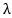 Пункт 11 части 3 статьи 13 Федерального закона N 426-ФЗ4.11.2УФ-В (  = 315 - 280 нанометров)?Пункт 11 части 3 статьи 13 Федерального закона N 426-ФЗ4.11.3УФ-С (  = 280 - 200 нанометров)?Пункт 11 части 3 статьи 13 Федерального закона N 426-ФЗ4.12энергетическая экспозиция лазерного излучения?Пункт 12 части 3 статьи 13 Федерального закона N 426-ФЗ4.13мощность амбиентного эквивалента дозы гамма-излучения, рентгеновского и нейтронного излучений?Пункт 13 части 3 статьи 13 Федерального закона N 426-ФЗ4.14радиоактивное загрязнение производственных помещений, элементов производственного оборудования, средств индивидуальной защиты и кожных покровов работников?Пункт 14 части 3 статьи 13 Федерального закона N 426-ФЗ4.12уровень звука?Пункт 15 части 3 статьи 13 Федерального закона N 426-ФЗВ электронном документе нумерация пунктов соответствует официальному источнику.В электронном документе нумерация пунктов соответствует официальному источнику.В электронном документе нумерация пунктов соответствует официальному источнику.В электронном документе нумерация пунктов соответствует официальному источнику.В электронном документе нумерация пунктов соответствует официальному источнику.В электронном документе нумерация пунктов соответствует официальному источнику.В электронном документе нумерация пунктов соответствует официальному источнику.4.13общий уровень звукового давления инфразвука?Пункт 16 части 3 статьи 13 Федерального закона N 426-ФЗ4.14ультразвук воздушный?Пункт 17 части 3 статьи 13 Федерального закона N 426-ФЗ4.15вибрация общая?Пункт 18 части 3 статьи 13 Федерального закона N 426-ФЗ4.16вибрация локальная?Пункт 18 части 3 статьи 13 Федерального закона N 426-ФЗ4.17освещенность рабочей поверхности?Пункт 19 части 3 статьи 13 Федерального закона N 426-ФЗ4.18концентрация вредных химических веществ, в том числе веществ биологической природы (антибиотиков, витаминов, гормонов, ферментов, белковых препаратов), которые получают химическим синтезом и (или) для контроля содержания которых используют методы химического анализа, а также концентрация смесей таких веществ в воздухе рабочей зоны и на кожных покровах работников (в соответствии с областью аккредитации испытательной лаборатории (центра)?Пункт 20 части 3 статьи 13 Федерального закона N 426-ФЗ4.19массовая концентрация аэрозолей в воздухе рабочей зоны?Пункт 21 части 3 статьи 13 Федерального закона N 426-ФЗ4.20тяжесть трудового процесса (длина пути перемещения груза, мышечное усилие, масса перемещаемых грузов, угол наклона корпуса тела работника и количество наклонов за рабочий день (смену), время удержания груза, количество стереотипных рабочих движений?Пункт 22 части 3 статьи 13 Федерального закона N 426-ФЗ4.21напряженность трудового процесса работников, трудовая функция которых:Пункт 23 части 3 статьи 13 Федерального закона N 426-ФЗ4.21.1заключается в диспетчеризации производственных процессов, управлении транспортными средствами (длительность сосредоточенного наблюдения, плотность сигналов (световых, звуковых) и сообщений в единицу времени, число производственных объектов одновременного наблюдения, нагрузка на слуховой анализатор, время активного наблюдения за ходом производственного процесса)?Пункт 23 части 3 статьи 13 Федерального закона N 426-ФЗ4.21.2заключается в обслуживании производственных процессов конвейерного типа (продолжительность выполнения единичной операции, число элементов (приемов), необходимых для реализации единичной операции)?4.21.3связана с длительной работой с оптическими приборами?4.21.4связана с постоянной нагрузкой на голосовой аппарат?4.22биологические факторы (в соответствии с областью аккредитации испытательной лаборатории (центра)?Пункт 24 части 3 статьи 13 Федерального закона N 426-ФЗ5Организация, проводящая специальную оценку условий труда, применяет утвержденные и аттестованные в порядке, установленном законодательством Российской Федерации об обеспечении единства измерений, методики (методы) измерений и соответствующие им средства измерений, прошедшие поверку и внесенные в Федеральный информационный фонд по обеспечению единства измерений и (или) методики (методы) измерений, предназначенные для выполнения прямых измерений,и соответствующие им средства измерений утвержденного типа, прошедшие поверку, которые должны позволять проводить исследования (испытания) и измерения уровней вредных и (или) опасных производственных факторов условий труда во всех диапазонах, установленных методикой проведения специальной оценки условий труда?Статья 6 Федерального закона N 426-ФЗ6Организация, производящая специальную оценку условий труда, передает в течение десяти рабочих дней со дня утверждения отчета о ее проведении в информационную систему учета в форме электронного документа, подписанного квалифицированной электронной подписью, следующие сведения:Статья 18 Федерального закона N 426-ФЗ6.1.в отношении работодателя:Статья 18 Федерального закона N 426-ФЗ6.1.1полное наименование?Статья 18 Федерального закона N 426-ФЗ6.1.2место нахождения и место осуществления деятельности?Статья 18 Федерального закона N 426-ФЗ6.1.3идентификационный номер налогоплательщика?Статья 18 Федерального закона N 426-ФЗ6.1.4код причины постановки на учет в налоговом органе?Статья 18 Федерального закона N 426-ФЗ6.1.5основной государственный регистрационный номер?Статья 18 Федерального закона N 426-ФЗ6.1.6код по Общероссийскому классификатору видов экономической деятельности?Статья 18 Федерального закона N 426-ФЗ6.1.7количество рабочих мест?Статья 18 Федерального закона N 426-ФЗ6.1.8количество рабочих мест, на которых проведена специальная оценка условий труда?Статья 18 Федерального закона N 426-ФЗ6.1.9распределение рабочих мест по классам (подклассам) условий труда?Статья 18 Федерального закона N 426-ФЗ6.2в отношении рабочего места:Статья 18 Федерального закона N 426-ФЗ6.2.1индивидуальный номер рабочего места, который при внеплановой и (или) повторной специальной оценке условий труда должен полностью совпадать с первоначально указанным для данного рабочего места?Статья 18 Федерального закона N 426-ФЗ6.2.2код профессии работника или работников, занятых на данном рабочем месте, в соответствии с Общероссийским классификатором профессий рабочих, должностей служащих и тарифных разрядов?Статья 18 Федерального закона N 426-ФЗ6.2.3страховой номер индивидуального лицевого счета работника или работников, занятых на данном рабочем месте?Статья 18 Федерального закона N 426-ФЗ6.2.4численность работников, занятых на данном рабочем месте?Статья 18 Федерального закона N 426-ФЗ6.2.5класс (подкласс) условий труда на данном рабочем месте, а также класс (подкласс) условий труда в отношении каждого вредного и (или) опасного производственных факторов с указанием их наименования, единиц их измерения, измеренных значений, соответствующих нормативов (гигиенических нормативов) условий труда, продолжительности воздействия данных вредных и (или) опасных производственных факторов на работника и сведений о снижении класса (подкласса) условий труда на основании оценки эффективности средств индивидуальной защиты, включая реквизиты протокола оценки эффективности применяемых работниками, занятыми на рабочих местах с вредными условиями труда, средств индивидуальной защиты, прошедших обязательную сертификацию в порядке, установленном техническим регламентом, проводимой в целях снижения класса (подкласса) условий труда (в случае проведения такой оценки)?Статья 18 Федерального закона N 426-ФЗ6.2.6основание для формирования прав работников, занятых на данном рабочем месте, на досрочное назначение страховой пенсии по старости (при наличии таких прав)?Статья 18 Федерального закона N 426-ФЗ6.2.7сведения о произошедших за последние пять лет несчастных случаях на производстве и о профессиональных заболеваниях, выявленных у работников, занятых на данном рабочем месте?Статья 18 Федерального закона N 426-ФЗ6.2.8сведения о качестве результатов проведения специальной оценки условий труда (соответствие или несоответствие результатов проведения специальной оценки условий труда требованиям настоящего Федерального закона в случае проведения экспертизы качества специальной оценки условий труда)?Статья 18 Федерального закона N 426-ФЗ6.2.9сведения о принятии федеральным органом исполнительной власти, уполномоченным на проведение федерального государственного надзора за соблюдением трудового законодательства и иных нормативных правовых актов, содержащих нормы трудового права, решения о прекращении действия декларации соответствия условий труда государственным нормативным требованиям охраны труда?Статья 18 Федерального закона N 426-ФЗ6.3в отношении организации, проводившей специальную оценку условий труда:Статья 18 Федерального закона N 426-ФЗ6.3.1полное наименование?Статья 18 Федерального закона N 426-ФЗ6.3.1регистрационный номер записи в реестре организаций, проводящих специальную оценку условий труда?Статья 18 Федерального закона N 426-ФЗ6.3.2идентификационный номер налогоплательщика?Статья 18 Федерального закона N 426-ФЗ6.3.3основной государственный регистрационный номер?Статья 18 Федерального закона N 426-ФЗ6.3.4сведения об аккредитации испытательной лаборатории (центра), в том числе номер и срок действия аттестата аккредитации испытательной лаборатории (центра)?Статья 18 Федерального закона N 426-ФЗ6.3.5сведения об экспертах организации, проводившей специальную оценку условий труда, участвовавших в ее проведении, в том числе фамилия, имя, отчество (отчество при наличии), должность и регистрационный номер записи в реестре экспертов организаций, проводящих специальную оценку условий труда?Статья 18 Федерального закона N 426-ФЗ6.3.6сведения о применявшихся испытательной лабораторией (центром) средствах измерений, включающие в себя наименование средства измерения и его номер в Федеральном информационном фонде по обеспечению единства измерений, заводской номер средства измерений, дату окончания срока действия его поверки, дату проведения измерений, наименования измерявшихся вредного и (или) опасного производственных факторов?Статья 18 Федерального закона N 426-ФЗ7Отсутствуют факты осуществления организацией, проводящей специальную оценку условий труда, идентификации потенциально вредных и (или) опасных производственных факторов в отношении:Часть 6 статьи 10 Федерального закона N 426-ФЗ7.1рабочих мест работников, профессии, должности, специальности которых включены в списки соответствующих работ, производств, профессий, должностей, специальностей и учреждений (организаций), с учетом которых осуществляется досрочное назначение страховой пенсии по старости?Часть 6 статьи 10 Федерального закона N 426-ФЗ7.2рабочих мест, в связи с работой на которых работникам в соответствии с законодательными и иными нормативными правовыми актами предоставляются гарантии и компенсации за работу с вредными и (или) опасными условиями труда?Часть 6 статьи 10 Федерального закона N 426-ФЗ7.3рабочих мест, на которых по результатам ранее проведенных аттестации рабочих мест по условиям труда или специальной оценки условий труда были установлены вредные и (или) опасные условия труда?Часть 6 статьи 10 Федерального закона N 426-ФЗ8Осуществлены исследования (испытания) и измерения фактических значений вредных и (или) опасных производственных факторов испытательной лабораторией (центром), экспертами и (или) иными работниками организации, проводящей специальную оценку условий труда?Часть 3 статьи 12 Федерального закона N 426-ФЗ9В случае применения организацией, проводящей специальную оценку условий труда, результатов производственного контроля экспертом оформлено представление об использовании этих результатов?Часть 7 статьи 12 Федерального закона N 426-ФЗ10В случае применения организацией, проводящей специальную оценку условий труда, результатов производственного контроля за условиями труда учтено условие, что производственный контроль проведен аккредитованной в соответствии с законодательством Российской Федерации об аккредитации в национальной системе аккредитации испытательной лабораторией (центром) не ранее, чем за шесть месяцев проведения специальной оценки условий труда (далее - СОУТ)?Часть 7 статьи 12 Федерального закона N 426-ФЗ11Организацией, проводящей специальную оценку условий труда, учтены особенности проведения СОУТ на рабочих местах членов экипажей морских судов, судов внутреннего плавания и рыбопромысловых судов?Часть 7 статьи 9 Федерального закона N 426-ФЗ;Особенности проведения специальной оценки условий труда на рабочих местах членов экипажей морских судов, судов внутреннего плавания и рыбопромысловых судов, утвержденные приказом Министерства труда и социальной защиты Российской Федерации от 18.05.2015 N 301н (зарегистрирован Минюстом России 04.06.2015, регистрационный N 37531)12Организацией, проводящей специальную оценку условий труда, учтены особенности проведения СОУТ на рабочих местах водолазов, а также работников, непосредственно осуществляющих кессонные работы?Часть 7 статьи 9 Федерального закона N 426-ФЗ;Особенности проведения специальной оценки условий труда на рабочих местах водолазов, а также работников, непосредственно осуществляющих кессонные работы, утвержденные приказом Министерства труда и социальной защиты Российской Федерации от 18.02.2015 N 96н (зарегистрирован Минюстом России 18.03.2015, регистрационный N 36483)13Организацией, проводящей специальную оценку условий труда, учтены:Часть 7 статьи 9 Федерального закона N 426-ФЗ;особенности проведения специальной оценки условий труда на рабочих местах отдельных категорий медицинских работников, непосредственно оказывающих скорую (скорую специализированную) медицинскую помощь в экстренной или неотложной формах вне медицинской организации, в том числе в ходе медицинской эвакуации;особенности проведения специальной оценки условий труда на рабочих местах медицинских работников, расположенных в помещениях, к которым нормативными правовыми актами Российской Федерации предъявляются требования, связанные с необходимостью поддержания особого микробиологического состояния среды и устойчивого режима функционирования медицинского оборудования (отделения реанимации, интенсивной терапии, операционные);особенности проведения специальной оценки условий труда на рабочих местах медицинских работников, непосредственно осуществляющих диагностику и лечение с использованием медицинской аппаратуры (аппаратов, приборов, оборудования), на нормальное функционирование которой могут оказывать воздействие средства измерений, используемые в ходе проведения специальной оценки условий труда, особенности проведения специальной оценки условий труда на рабочих местах медицинских работников, непосредственно оказывающих психиатрическую и иную медицинскую помощь лицам с психическими расстройствами и расстройствами поведения, а также медицинских и иных работников, непосредственно обслуживающих больных с психическими расстройствами и расстройствами поведения, утвержденные приказом Министерства труда и социальной защиты Российской Федерации от 24.04.2015 N 250н (зарегистрирован Минюстом России 20.05.2015, регистрационный N 37338), с изменениями, внесенными приказом Министерства труда и социальной защиты Российской Федерации от 30.06.2017 N 544н (зарегистрирован Минюстом России 08.09.2017, регистрационный N 48114)13.1особенности проведения СОУТ на рабочих местах отдельных категорий медицинских работников, непосредственно оказывающих скорую (скорую специализированную) медицинскую помощь в экстренной или неотложной формах вне медицинской организации, в том числе в ходе медицинской эвакуации?Часть 7 статьи 9 Федерального закона N 426-ФЗ;особенности проведения специальной оценки условий труда на рабочих местах отдельных категорий медицинских работников, непосредственно оказывающих скорую (скорую специализированную) медицинскую помощь в экстренной или неотложной формах вне медицинской организации, в том числе в ходе медицинской эвакуации;особенности проведения специальной оценки условий труда на рабочих местах медицинских работников, расположенных в помещениях, к которым нормативными правовыми актами Российской Федерации предъявляются требования, связанные с необходимостью поддержания особого микробиологического состояния среды и устойчивого режима функционирования медицинского оборудования (отделения реанимации, интенсивной терапии, операционные);особенности проведения специальной оценки условий труда на рабочих местах медицинских работников, непосредственно осуществляющих диагностику и лечение с использованием медицинской аппаратуры (аппаратов, приборов, оборудования), на нормальное функционирование которой могут оказывать воздействие средства измерений, используемые в ходе проведения специальной оценки условий труда, особенности проведения специальной оценки условий труда на рабочих местах медицинских работников, непосредственно оказывающих психиатрическую и иную медицинскую помощь лицам с психическими расстройствами и расстройствами поведения, а также медицинских и иных работников, непосредственно обслуживающих больных с психическими расстройствами и расстройствами поведения, утвержденные приказом Министерства труда и социальной защиты Российской Федерации от 24.04.2015 N 250н (зарегистрирован Минюстом России 20.05.2015, регистрационный N 37338), с изменениями, внесенными приказом Министерства труда и социальной защиты Российской Федерации от 30.06.2017 N 544н (зарегистрирован Минюстом России 08.09.2017, регистрационный N 48114)13.2особенности проведения СОУТ на рабочих местах, расположенных в помещениях, к которым нормативными правовыми актами Российской Федерации предъявляются требования, связанные с необходимостью поддержания особого микробиологического состояния среды и устойчивого режима функционирования медицинского оборудования (отделения реанимации, интенсивной терапии, операционные)?Часть 7 статьи 9 Федерального закона N 426-ФЗ;особенности проведения специальной оценки условий труда на рабочих местах отдельных категорий медицинских работников, непосредственно оказывающих скорую (скорую специализированную) медицинскую помощь в экстренной или неотложной формах вне медицинской организации, в том числе в ходе медицинской эвакуации;особенности проведения специальной оценки условий труда на рабочих местах медицинских работников, расположенных в помещениях, к которым нормативными правовыми актами Российской Федерации предъявляются требования, связанные с необходимостью поддержания особого микробиологического состояния среды и устойчивого режима функционирования медицинского оборудования (отделения реанимации, интенсивной терапии, операционные);особенности проведения специальной оценки условий труда на рабочих местах медицинских работников, непосредственно осуществляющих диагностику и лечение с использованием медицинской аппаратуры (аппаратов, приборов, оборудования), на нормальное функционирование которой могут оказывать воздействие средства измерений, используемые в ходе проведения специальной оценки условий труда, особенности проведения специальной оценки условий труда на рабочих местах медицинских работников, непосредственно оказывающих психиатрическую и иную медицинскую помощь лицам с психическими расстройствами и расстройствами поведения, а также медицинских и иных работников, непосредственно обслуживающих больных с психическими расстройствами и расстройствами поведения, утвержденные приказом Министерства труда и социальной защиты Российской Федерации от 24.04.2015 N 250н (зарегистрирован Минюстом России 20.05.2015, регистрационный N 37338), с изменениями, внесенными приказом Министерства труда и социальной защиты Российской Федерации от 30.06.2017 N 544н (зарегистрирован Минюстом России 08.09.2017, регистрационный N 48114)13.3особенности проведения СОУТ на рабочих местах медицинских работников, непосредственно осуществляющих диагностику и лечение с использованием медицинской аппаратуры (аппаратов, приборов, оборудования), на нормальное функционирование которой могут оказывать воздействие средства измерений, используемые в ходе проведения СОУТ?Часть 7 статьи 9 Федерального закона N 426-ФЗ;особенности проведения специальной оценки условий труда на рабочих местах отдельных категорий медицинских работников, непосредственно оказывающих скорую (скорую специализированную) медицинскую помощь в экстренной или неотложной формах вне медицинской организации, в том числе в ходе медицинской эвакуации;особенности проведения специальной оценки условий труда на рабочих местах медицинских работников, расположенных в помещениях, к которым нормативными правовыми актами Российской Федерации предъявляются требования, связанные с необходимостью поддержания особого микробиологического состояния среды и устойчивого режима функционирования медицинского оборудования (отделения реанимации, интенсивной терапии, операционные);особенности проведения специальной оценки условий труда на рабочих местах медицинских работников, непосредственно осуществляющих диагностику и лечение с использованием медицинской аппаратуры (аппаратов, приборов, оборудования), на нормальное функционирование которой могут оказывать воздействие средства измерений, используемые в ходе проведения специальной оценки условий труда, особенности проведения специальной оценки условий труда на рабочих местах медицинских работников, непосредственно оказывающих психиатрическую и иную медицинскую помощь лицам с психическими расстройствами и расстройствами поведения, а также медицинских и иных работников, непосредственно обслуживающих больных с психическими расстройствами и расстройствами поведения, утвержденные приказом Министерства труда и социальной защиты Российской Федерации от 24.04.2015 N 250н (зарегистрирован Минюстом России 20.05.2015, регистрационный N 37338), с изменениями, внесенными приказом Министерства труда и социальной защиты Российской Федерации от 30.06.2017 N 544н (зарегистрирован Минюстом России 08.09.2017, регистрационный N 48114)13.4особенности проведения СОУТ на рабочих местах медицинских работников, непосредственно оказывающих психиатрическую и иную медицинскую помощь лицам с психическими расстройствами и расстройствами поведения, а также медицинских и иных работников, непосредственно обслуживающих больных с психическими расстройствами и расстройствами поведения?Часть 7 статьи 9 Федерального закона N 426-ФЗ;особенности проведения специальной оценки условий труда на рабочих местах отдельных категорий медицинских работников, непосредственно оказывающих скорую (скорую специализированную) медицинскую помощь в экстренной или неотложной формах вне медицинской организации, в том числе в ходе медицинской эвакуации;особенности проведения специальной оценки условий труда на рабочих местах медицинских работников, расположенных в помещениях, к которым нормативными правовыми актами Российской Федерации предъявляются требования, связанные с необходимостью поддержания особого микробиологического состояния среды и устойчивого режима функционирования медицинского оборудования (отделения реанимации, интенсивной терапии, операционные);особенности проведения специальной оценки условий труда на рабочих местах медицинских работников, непосредственно осуществляющих диагностику и лечение с использованием медицинской аппаратуры (аппаратов, приборов, оборудования), на нормальное функционирование которой могут оказывать воздействие средства измерений, используемые в ходе проведения специальной оценки условий труда, особенности проведения специальной оценки условий труда на рабочих местах медицинских работников, непосредственно оказывающих психиатрическую и иную медицинскую помощь лицам с психическими расстройствами и расстройствами поведения, а также медицинских и иных работников, непосредственно обслуживающих больных с психическими расстройствами и расстройствами поведения, утвержденные приказом Министерства труда и социальной защиты Российской Федерации от 24.04.2015 N 250н (зарегистрирован Минюстом России 20.05.2015, регистрационный N 37338), с изменениями, внесенными приказом Министерства труда и социальной защиты Российской Федерации от 30.06.2017 N 544н (зарегистрирован Минюстом России 08.09.2017, регистрационный N 48114)14Организацией, проводящей специальную оценку условий труда, учтены особенности проведения СОУТ на рабочих местах работников, трудовая функция которых состоит в подготовке к спортивным соревнованиям и в участии в спортивных соревнованиях по определенному виду или видам спорта?Часть 7 статьи 9 Федерального закона N 426-ФЗ;особенности проведения специальной оценки условий труда на рабочих местах работников, трудовая функция которых состоит в подготовке к спортивным соревнованиям и в участии в спортивных соревнованиях по определенному виду или видам спорта, утвержденные приказом Министерства труда и социальной защиты Российской Федерации от 01.06.2015 N 335н (зарегистрирован Минюстом России 29.07.2015, регистрационный N 38260)15Организацией, проводящей специальную оценку условий труда, учтены особенности проведения СОУТ на рабочих местах работников, перечень профессий и должностей которых утвержден постановлением Правительства Российской Федерации от 28.04.2007 N 252 (Собрание законодательства Российской Федерации, 2007, N 19, ст. 2356)?Часть 7 статьи 9 Федерального закона N 426-ФЗ;особенности проведения специальной оценки условий труда на рабочих местах работников, перечень профессий и должностей которых утвержден постановлением Правительства Российской Федерации от 28.04.2007 N 252 (Собрание законодательства Российской Федерации, 2007, N 19, ст. 2356), утвержденные приказом Министерства труда и социальной защиты Российской Федерации от 14.11.2014 N 882н (зарегистрирован Минюстом России 12.12.2014, регистрационный N 35162)16Организацией, проводящей специальную оценку условий труда, учтены особенности проведения СОУТ на рабочих местах работников радиационноопасных и ядерно опасных производств и объектов, занятых на работах с техногенными источниками ионизирующих излучений?Часть 7 статьи 9 Федерального закона N 426-ФЗ;особенности проведения специальной оценки условий труда на рабочих местах работников радиационноопасных и ядерно опасных производств и объектов, занятых на работах с техногенными источниками ионизирующих излучений, утвержденные приказом Министерства труда и социальной защиты Российской Федерации от 27.01.2015 N 46н (зарегистрирован Минюстом России 26.02.2015, регистрационный N 36257) с изменениями, внесенными приказом Министерства труда и социальной защиты Российской Федерации от 22.09.2016 N 541н (зарегистрирован Минюстом России 07.10.2016, регистрационный N 43963)17Организацией, проводящей специальную оценку условий труда, учтены особенности проведения СОУТ на рабочих местах, на которых предусматривается пребывание работников в условиях повышенного давления газовой и воздушной среды?Часть 7 статьи 9 Федерального закона N 426-ФЗ;особенности проведения специальной оценки условий труда на рабочих местах, на которыхпредусматривается пребывание работников в условиях повышенного давления газовой и воздушной среды, утвержденные приказом Министерства труда и социальной защиты Российской Федерации от 19.02.2015 N 102н (зарегистрирован Минюстом России 20.03.2015, регистрационный N 36513)18Организацией, проводящей специальную оценку условий труда, учтены особенности проведения СОУТ на рабочих местах работников, занятых на подземных работах?Часть 7 статьи 9 Федерального закона N 426-ФЗ;особенности проведения специальной оценки условий труда на рабочих местах работников, занятых на подземных работах, утвержденные приказом Министерства труда и социальной защиты Российской Федерации от 09.12.2014 N 996н (зарегистрирован Минюстом России 16.03.2015, регистрационный N 36445) с изменениями, внесенными приказом Минтруда России от 16.12.2019 N 796н (зарегистрирован Минюстом России 18.03.2020, регистрационный N 57783)19Организацией, проводящей специальную оценку условий труда, учтены особенности проведения СОУТ на рабочих местах водителей городского наземного пассажирского транспорта общего пользования?Часть 7 статьи 9 Федерального закона N 426-ФЗ; особенности проведения специальной оценки условий труда на рабочих местах водителей городского наземного пассажирского транспорта общего пользования, утвержденные приказомМинистерства труда и социальной защиты Российской Федерации 30.06.2017 N 543н (зарегистрирован Минюстом России 13.12.2017, регистрационный N 49229)20Сведения о результатах проведения специальной оценки условий труда, в том числе в отношении рабочих мест, условия труда на которых декларируются работодателем как соответствующие государственным нормативным требованиям охраны труда, переданы в информационную систему учета в установленные сроки, за исключением сведений, составляющих государственную или иную охраняемую законом тайну, с учетом требований законодательства Российской Федерации о персональных данных?Пункт 1 части 3 статьи 18 Федерального закона N 426-ФЗ21Организация, допущенная в к деятельности по проведению специальной оценки условий труда, передает в федеральный орган исполнительной власти, осуществляющий функции по выработке и реализации государственной политики и нормативно-правовому регулированию в сфере труда, следующую информацию в случаях:Пункты 1, 2 части 1.1 статьи 19 Федерального закона N 426-ФЗ21.1сокращения в области аккредитации испытательной лаборатории (центра), являющейся структурным подразделением такой организации, с указанием исключенных из области аккредитации вредных и (или) опасных факторов производственной среды и трудового процесса, указанных в пунктах 1 - 11 и 15 - 23 части 3 статьи 13 Федерального закона N 426-ФЗ?Пункты 1, 2 части 1.1 статьи 19 Федерального закона N 426-ФЗ21.2изменения состава экспертов организации, имеющих выданный сертификат эксперта на право выполнения работ по специальной оценке условий труда?Пункты 1, 2 части 1.1 статьи 19 Федерального закона N 426-ФЗМесто длянанесенияQR-кодаНаименование вида контроляФедеральный государственный контроль (надзор) за соблюдением трудового законодательства и иных нормативных правовых актов, содержащих нормы трудового праваВид контрольного (надзорного) мероприятияДата заполнения проверочного листаОбъект государственного контроля (надзора), в отношении которого проводится контрольное (надзорное) мероприятиеФамилия, имя и отчество (при наличии) гражданина или индивидуального предпринимателя, его идентификационный номер налогоплательщика и (или) основной государственный регистрационный номер индивидуального предпринимателя, адрес регистрации гражданина или индивидуального предпринимателя, наименование юридического лица, его идентификационный номер налогоплательщика и (или) основной государственный регистрационный номер, адрес юридического лица (его филиалов, представительств, обособленных структурных подразделений), являющихся контролируемыми лицамиМесто (места) проведения контрольного (надзорного) мероприятия с заполнением проверочного листаРеквизиты решения контрольного (надзорного) органа о проведении контрольного (надзорного) мероприятия, подписанного уполномоченным должностным лицом контрольного (надзорного) органаРешение N ________ от ______________Наименование контрольного (надзорного) органаУчетный номер контрольного (надзорного) мероприятияN ________ от ______________Должности, фамилии и инициалы должностных лиц контрольного (надзорного) органа, проводящих контрольное (надзорное) мероприятие и заполняющих проверочный лист, в том числе руководителя группы инспекторов (при наличии)NВопросы, отражающие содержание обязательных требованийРеквизиты нормативных правовых актов с указанием их структурных единиц, которыми установлены обязательные требованияОтветы на вопросыОтветы на вопросыОтветы на вопросыПримечаниеNВопросы, отражающие содержание обязательных требованийРеквизиты нормативных правовых актов с указанием их структурных единиц, которыми установлены обязательные требованияДаНетНеприменимоПримечание12345671Работодателем разработаны инструкции по охране труда для профессий и (или) видов выполняемых работ, которые утверждаются локальным нормативным актом работодателя с учетом мнения соответствующего профсоюзного органа либо иного уполномоченного работниками, выполняющими портовые работы, представительного органа (при наличии) на основе Правил N 343н и требований технической (эксплуатационной) документации организации-изготовителя технологического оборудования, применяемого при выполнении портовых работ (далее - организация-изготовитель)?Пункт 3 Правил по охране труда в морских и речных портах, утвержденных приказом Минтруда России от 15.06.2020 N 343н (зарегистрирован Минюстом России 05.10.2020, регистрационный N 60231) (далее - Правила N 343н)2На судне находятся документы по охране труда:Пункт 4 Правил N 343н2комплект нормативных правовых актов, содержащих требования охраны труда в соответствии со спецификой своей деятельности?2учетно-отчетная документация:2журнал учета осмотров и испытаний переносного электрооборудования?2журнал осмотров и испытаний электросварочного и газосварочного оборудования?2документация по обучению вопросам охраны труда:2журналы регистрации инструктажа по охране труда?2удостоверения, подтверждающие прохождение обучения и проверку знаний требований охраны труда?2сертификат об окончании курсов по оказанию медицинской помощи для лица, назначенного ответственным за оказание медицинской помощи на судне?2копия коллективного договора, заключенного работодателем (судовладельцем) с первичной профсоюзной организацией или иным представительным органом работников (при его наличии)?3Работодатель обеспечивает: безопасность портовых работ, содержание технологического оборудования и технологической оснастки в исправном состоянии и их эксплуатацию в соответствии с требованиями Правил N 343н и технической (эксплуатационной) документации организации- изготовителя?Пункт 5 Правил N 343н4При организации выполнения портовых работ, связанных с воздействием на работников вредных и (или) опасных производственных факторов, работодатель принял меры по их исключению или снижению до уровней допустимого воздействия, установленных требованиями соответствующих нормативных правовых актов?Пункт 7 Правил N 343н5Работодателем выполняются требования охраны труда при организации выполнения портовых работ?Пункты 9 - 13 Правил N 343н6Работодателем выполняются требования охраны труда, предъявляемые к производственным территориям, производственным зданиям и сооружениям, участкам производства портовых работ, транспортным коммуникациям?Пункты 15 - 36 Правил N 343н7Работодателем выполняются требования охраны труда при перевозке работников в портах?Пункты 37 - 41 Правил N 343н8Работодателем выполняются требования охраны труда, предъявляемые к выполнению работ (осуществлению производственных процессов), эксплуатации технологического оборудования и организации рабочих мест?Пункты 42 - 63, 65 - 78, 80 - 86, 88 - 98, 100 - 112, 114 - 125, 127 - 211, 213 - 238, 240, 241, 243 - 246, 248 - 283, 286 - 309, 311 - 367, 369 - 385, 387 - 402 Правил N 343н9Работодателем выполняются требования охраны труда, предъявляемые к складированию грузов и выполнению складских операций?Пункты 403 - 405, 407, 408, 410 - 416 Правил N 343нМесто длянанесенияQR-кодаНаименование вида контроляФедеральный государственный контроль (надзор) за соблюдением трудового законодательства и иных нормативных правовых актов, содержащих нормы трудового праваВид контрольного (надзорного) мероприятияДата заполнения проверочного листаОбъект государственного контроля (надзора), в отношении которого проводится контрольное (надзорное) мероприятиеФамилия, имя и отчество (при наличии) гражданина или индивидуального предпринимателя, его идентификационный номер налогоплательщика и (или) основной государственный регистрационный номер индивидуального предпринимателя, адрес регистрации гражданина или индивидуального предпринимателя, наименование юридического лица, его идентификационный номер налогоплательщика и (или) основной государственный регистрационный номер, адрес юридического лица (его филиалов, представительств, обособленных структурных подразделений), являющихся контролируемыми лицамиМесто (места) проведения контрольного (надзорного) мероприятия с заполнением проверочного листаРеквизиты решения контрольного (надзорного) органа о проведении контрольного (надзорного) мероприятия, подписанного уполномоченным должностным лицом контрольного (надзорного) органаРешение N ________ от ______________Наименование контрольного (надзорного) органаУчетный номер контрольного (надзорного) мероприятияN ________ от ______________Должности, фамилии и инициалы должностных лиц контрольного (надзорного) органа, проводящих контрольное (надзорное) мероприятие и заполняющих проверочный лист, в том числе руководителя группы инспекторов (при наличии)NВопросы, отражающие содержание обязательных требованийРеквизиты нормативных правовых актов с указанием их структурных единиц, которыми установлены обязательные требованияОтветы на вопросыОтветы на вопросыОтветы на вопросыПримечаниеNВопросы, отражающие содержание обязательных требованийРеквизиты нормативных правовых актов с указанием их структурных единиц, которыми установлены обязательные требованияДаНетНеприменимоПримечание12345671На основе Правил N 859н и требований технической (эксплуатационной) документации организации-изготовителя технологического оборудования, применяемого в целлюлозно-бумажном и лесохимическом производствах, работодателем разработаны инструкции по охране труда для профессий и (или) видов выполняемых работ, которые утверждены локальным нормативным актом работодателя?Пункт 3 Правил по охране труда в целлюлозно-бумажной и лесохимической промышленности, утвержденных приказом Минтруда России от 04.12.2020 N 859н (зарегистрирован Минюстом России 18.12.2020, регистрационный N 61588) (далее - Правила N 859н)2В случае применения материалов, технологической оснастки и технологического оборудования, выполнения работ, требования охраны труда к которым не регламентированы Правилами N 859н, работодатель руководствуется требованиями соответствующих нормативных правовых актов, содержащих государственные нормативные требования охраны труда, и требованиями технической (эксплуатационной) документации организации- изготовителя?Пункт 4 Правил N 859н3Работодатель обеспечивает безопасность осуществляемых производственных процессов при выполнении работ в целлюлозно-бумажном и лесохимическом производствах, содержание технологического оборудования и оснастки в исправном состоянии и их эксплуатацию в соответствии с требованиями Правил и технической (эксплуатационной) документации организации-изготовителя;контроль за соблюдением работниками требований инструкций по охране труда?Пункт 5 Правил N 859н4При организации выполнения работ, связанных с воздействием на работников вредных и (или) опасных производственных факторов, работодатель принимает меры по их исключению или снижению до уровней допустимого воздействия, установленных требованиями соответствующих нормативных правовых актов?Пункт 7 Правил N 859н5Установленные работодателем дополнительные требования безопасности, не противоречат Правилам N 859н.Подпункт 1 пункта 8 Правил N 859н6Установленные работодателем требования охраны труда содержатся в соответствующих внутренних нормативных актах по охране труда, доведены до работника в виде распоряжений, указаний, инструктажа?Подпункт 1 пункта 8 Правил N 859н7Работодателем выполняются требования охраны труда при организации выполнения работ в целлюлозно-бумажном и лесохимическом производствах?Пункты 10 - 15 Правил N 859н8Работодателем выполняются требования охраны труда, предъявляемые к производственным зданиям и сооружениям, производственным помещениям и организации рабочих мест?Пункты 16 - 27 Правил N 859н9Работодателем выполняются общие требования охраны труда при осуществлении производственных процессов и выполнении работ?Пункты 28, 29 Правил N 859н10Работодателем выполняются требования охраны труда при выполнении работ в лесосырьевом хозяйстве?Пункты 30 - 88 Правил N 859н11Работодателем выполняются требования охраны труда при производстве технологической щепы?Пункты 89 - 112 Правил N 859н12Работодателем выполняются требования охраны труда при производстве сырой и варочной кислот?Пункты 113 - 134 Правил N 859н13Работодателем выполняются требования охраны труда при выпаривании, окислении и каустизации щелоков и регенерации извести?Пункты 135 - 147 Правил N 859н14Работодателем выполняются требования охраны труда при варке целлюлозы и полуцеллюлозы?Пункты 148 - 180 Правил N 859н15Работодателем выполняются требования охраны труда при размоле, сортировании, очистке, сгущении, отбелке и сушке целлюлозы и полуцеллюлозы ?Пункты 181 - 207 Правил N 859н16Работодателем выполняются требования охраны труда при сжигании и переработке щелоков?Пункты 208 - 266 Правил N 859н17Работодателем выполняются требования охраны труда при приготовлении химикатов?Пункты 267 - 270 Правил N 859н18Работодателем выполняются требования охраны труда при приготовлении массы для бумаги и картона?Пункты 271 - 280 Правил N 859н19Работодателем выполняются требования охраны труда при производстве тряпичной полумассы?Пункты 281 - 289 Правил N 859н20Работодателем выполняются требования охраны труда при производстве древесной массы?Пункты 290 - 312 Правил N 859н21Работодателем выполняются требования охраны труда при производстве бумаги и картона на машинах?Пункты 313 - 339 Правил N 859н22Работодателем выполняются требования охраны труда при упаковке бумаги и картона?Пункты 340 - 346 Правил N 859н23Работодателем выполняются требования охраны труда при изготовлении и резке гильз?Пункты 347 - 353 Правил N 859н24Работодателем выполняются требования охраны труда при резке бумаги и картона?Пункты 354 - 358 Правил N 859н25Работодателем выполняются требования охраны труда при перемотке, увлажнении и каландрировании?Пункты 359 - 365 Правил N 859н26Работодателем выполняются требования охраны труда при производстве тетрадей?Пункты 366 - 410 Правил N 859н27Работодателем выполняются требования охраны труда при производстве гофрированного картона и тары?Пункты 411 - 444 Правил N 859н28Работодателем выполняются требования охраны труда при производстве технических видов бумаги?Пункты 445 - 543 Правил N 859н29Работодателем выполняются требования охраны труда при производстве обоев?Пункты 544 - 558 Правил N 859н30Работодателем выполняются требования охраны труда при производстве бумажных мешков и изделий санитарно-гигиенического, бытового и хозяйственного назначения?Пункты 559 - 589 Правил N 859н31Работодателем выполняются общие требования охраны труда при осуществлении производственных процессов и эксплуатации технологического оборудования, используемого в пиролизном и переделочном производствах?Пункты 590 - 601 Правил N 859н32Работодателем выполняются требования охраны труда при проведении разделки технологической древесины?Пункты 602 - 613 Правил N 859н33Работодателем выполняются требования охраны труда при производстве углей в вертикальных непрерывно действующих ретортах?Пункты 614 - 625 Правил N 859н34Работодателем выполняются требования охраны труда при производстве углей в горизонтальных ретортах периодического действия и углевыжигательной непрерывно действующей печи системы В.Н. Козлова?Пункты 626 - 643 Правил N 859н35Работодателем выполняются требования охраны труда при производстве углей в топке-генераторе системы В.В. Померанцева?Пункты 644 - 648 Правил N 859н36Работодателем выполняются требования охраны труда при производстве карбюризатора, мелкозернистого карбюризатора и активных углей?Пункты 649 - 662 Правил N 859н37Работодателем выполняются требования охраны труда при производстве уксуснокальцевого порошка?Пункты 663 - 673 Правил N 859н38Работодателем выполняются требования охраны труда при производстве уксусной кислоты из уксуснокальцевого порошка?Пункты 674 - 684 Правил N 859н39Работодателем выполняются требования охраны труда при получении технической и пищевой уксусной кислоты?Пункты 685 - 697 Правил N 859н40Работодателем выполняются требования охраны труда при расфасовке пищевой уксусной кислоты?Пункты 698 - 703 Правил N 859н41Работодателем выполняются требования охраны труда при производстве древесноспиртных и ацетатных растворителей, метанола и формалина?Пункты 704 - 723 Правил N 859н42Работодателем выполняются требования охраны труда при производстве смолы?Пункты 724 - 751 Правил N 859н43Работодателем выполняются требования охраны труда при измельчении осмола?Пункты 752 - 759 Правил N 859н44Работодателем выполняются требования охраны труда в процессе экстракции смолистых веществ?Пункты 760 - 773 Правил N 859н45Работодателем выполняются требования охраны труда при проведении переработки мисцеллы?Пункты 774 - 778 Правил N 859н46Работодателем выполняются требования охраны труда при переработке живицы?Пункты 779 - 799 Правил N 859н47Работодателем выполняются требования охраны труда при производстве таллового масла сырого непрерывным способом?Пункты 800 - 807 Правил N 859н48Работодателем выполняются требования охраны труда в процессе разложения сульфатного мыла периодическим способом?Пункты 808 - 813 Правил N 859н49Работодателем выполняются требования охраны труда в процессе производства талловой канифоли, талловых жирных кислот, дистиллированного масла и пека?Пункты 814 - 833 Правил N 859н50Работодателем выполняются требования охраны труда при производстве окситерпеновой смолы, синтетического масла и терпенофенолформальдегидной смолы?Пункты 834 - 843 Правил N 859н51Работодателем выполняются требования охраны труда при производстве лаков и эмалей?Пункты 844 - 857 Правил N 859н52Работодателем выполняются требования охраны труда при производстве камфары?Пункты 858 - 877 Правил N 859н53Работодателем выполняются требования охраны труда при производстве муравьиной кислоты из формиата натрия?Пункты 878 - 884 Правил N 859н54Работодателем выполняются требования охраны труда при производстве абиетиновой и нейтрализованной воздухововлекающей смолы?Пункты 885 - 888 Правил N 859н55Работодателем выполняются требования охраны труда при производстве осветленной и модифицированной канифоли, эфиров канифоли, клея канифольного модифицированного, элканов, смолы КЭМОН, клея-пасты ТЭМО, клея-расплава КРУС, ЛХ-3?Пункты 889 - 907 Правил N 859н56Работодателем выполняются требования охраны труда при производстве канифольной антивибрационной смазки, эмульсола лесохимического?Пункты 908 - 924 Правил N 859н57Работодателем выполняются требования охраны труда при производстве дистиллированной и диспропорционированной канифоли, соляно-хвойных брикетов и жидкого экстракта?Пункты 925 - 931 Правил N 859н58Работодателем выполняются требования охраны труда, предъявляемые к транспортированию и размещению грузов и материалов, используемых в целлюлозно-бумажном и лесохимическом производствах, готовой продукции и отходов производства?Пункт 932 Правил N 859нМесто длянанесенияQR-кодаНаименование вида контроляФедеральный государственный контроль (надзор) за соблюдением трудового законодательства и иных нормативных правовых актов, содержащих нормы трудового праваВид контрольного (надзорного) мероприятияДата заполнения проверочного листаОбъект государственного контроля (надзора), в отношении которого проводится контрольное (надзорное) мероприятиеФамилия, имя и отчество (при наличии) гражданина или индивидуального предпринимателя, его идентификационный номер налогоплательщика и (или) основной государственный регистрационный номер индивидуального предпринимателя, адрес регистрации гражданина или индивидуального предпринимателя, наименование юридического лица, его идентификационный номер налогоплательщика и (или) основной государственный регистрационный номер, адрес юридического лица (его филиалов, представительств, обособленных структурных подразделений), являющихся контролируемыми лицамиМесто (места) проведения контрольного (надзорного) мероприятия с заполнением проверочного листаРеквизиты решения контрольного (надзорного) органа о проведении контрольного (надзорного) мероприятия, подписанного уполномоченным должностным лицом контрольного (надзорного) органаРешение N ________ от ______________Наименование контрольного (надзорного) органаУчетный номер контрольного (надзорного) мероприятияN ________ от ______________Должности, фамилии и инициалы должностных лиц контрольного (надзорного) органа, проводящих контрольное (надзорное) мероприятие и заполняющих проверочный лист, в том числе руководителя группы инспекторов (при наличии)NВопросы, отражающие содержание обязательных требованийРеквизиты нормативных правовых актов с указанием их структурных единиц, которыми установлены обязательные требованияОтветы на вопросыОтветы на вопросыОтветы на вопросыПримечаниеNВопросы, отражающие содержание обязательных требованийРеквизиты нормативных правовых актов с указанием их структурных единиц, которыми установлены обязательные требованияДаНетНеприменимоПримечание12345671На основе Правил N 866н и требований технической документации организации-изготовителя технологического оборудования, используемого при производстве пищевой продукции (далее - организация-изготовитель), работодателем разработаны инструкции по охране труда для профессий и (или)видов выполняемых работ, которые утверждаются локальным нормативным актом работодателя с учетом мнения соответствующего профсоюзного органа либо иного уполномоченного работниками представительного органа (при наличии)?Пункт 2 Правил по охране труда при производстве отдельных видов пищевой продукции, утвержденных приказом Минтруда России от 07.12.2020 N 866н (зарегистрирован Минюстом России 24.12.2020, регистрационный N 61788) (далее - Правила N 866н)2В случае применения методов работы, материалов, технологической оснастки и оборудования, выполнения работ, требования к безопасному применению и выполнению которых не предусмотрены Правилами N 866н, работодатель руководствуется требованиями соответствующих нормативных правовых актов, содержащих государственные нормативные требования охраны труда, и требованиями технической документации организации-изготовителя?Пункт 3 Правил N 866н3Установленные работодателем дополнительные требования безопасности при выполнении работ, связанных с производством пищевой продукции, не противоречат Правилам N 866н?Подпункт 1 пункта 4 Правил N 866н4Требования охраны труда содержатся в соответствующих инструкциях по охране труда, доведены до работника в виде распоряжений, указаний, инструктажа?Подпункт 1 пункта 4 Правил N 866н5При организации производственных процессов, связанных с возможным воздействием на работников вредных и (или) опасных производственных факторов, работодатель принимает меры по их исключению или снижению до допустимых уровней воздействия, установленных требованиями соответствующих нормативных правовых актов?Пункт 6 Правил N 866н6Работодатель обеспечивает: производство пищевой продукции в соответствии с требованиями Правил, иных нормативных правовых актов, содержащих государственные нормативные требования охраны труда, и технической документации организации- изготовителя?Пункт 7 Правил N 866н7При организации выполнения работ, связанных с воздействием на работников вредных и (или) опасных производственных факторов, работодатель принимает меры по их исключению или снижению до уровней допустимого воздействия, установленных требованиями соответствующих нормативных правовых актов?Пункт 8 Правил N 866н8Работодателем выполняются общие требования охраны труда, предъявляемые к организации проведения работ (производственных процессов)?Пункты 10 - 13 Правил N 866н9Работодателем выполняются требования охраны труда, предъявляемые к организации производственных процессов?Пункты 14 - 27 Правил N 866н10Работодателем выполняются требования охраны труда, предъявляемые к территории производственного объекта (площадкам, производственным помещениям)?Пункты 28 - 39 Правил N 866н11Работодателем выполняются требования охраны труда, предъявляемые к организации рабочих мест?Пункты 40 - 47 Правил N 866н12Работодателем выполняются общие требования охраны труда, предъявляемые к осуществлению производственных процессов и эксплуатации технологического оборудования?Пункты 48 - 71 Правил N 866н13Работодателем выполняются требования охраны труда при производстве хлебобулочных и макаронных изделий?Пункты 72 - 91 Правил N 866н14Работодателем выполняются требования охраны труда при производстве хлебопекарных дрожжей?Пункты 92 - 104 Правил N 866н15Работодателем выполняются требования охраны труда при производстве сахара?Пункты 105 - 147, 149 - 213 Правил N 866н16Работодателем выполняются требования охраны труда при производстве кондитерских изделий?Пункты 214 - 243 Правил N 866н17Работодателем выполняются требования охраны труда при производстве пищевых концентратов, крахмала и плодоовощной продукции?Пункты 244 - 351 Правил N 866н18Работодателем выполняются требования охраны труда при производстве алкогольных напитков?Пункты 352 - 378 Правил N 866н19Работодателем выполняются требования охраны труда при производстве пива и безалкогольных напитков?Пункты 379 - 398, 400 - 411 Правил N 866н20Работодателем выполняются требования охраны труда при производстве мясной продукции?Пункты 412 - 431 Правил N 866н21Работодателем выполняются требования охраны труда при проведении работ внутри дошников?Пункты 432 - 435, 437 - 441, 444 - 449 Правил N 866н22Работодателем выполняются требования охраны труда при производстве масложировой продукции?Пункты 451 - 465 Правил N 866н23Работодателем выполняются общие требования охраны труда при транспортировании (перемещении) исходных материалов, сырья, полуфабрикатов, готовой продукции и отходов производства пищевых продуктов?Пункты 466 - 472 Правил N 866н24Работодателем выполняются требования охраны труда при транспортировании (перемещении) грузов автомобильным транспортом?Пункты 473 - 476 Правил N 866н25Работодателем выполняются требования охраны труда при транспортировании (перемещении) грузов внутризаводским транспортом?Пункты 477 - 483 Правил N 866н26Работодателем выполняются требования охраны труда при транспортировании (перемещении) грузов технологическим транспортом непрерывного действия?Пункты 484 - 491 Правил N 866н27Работодателем выполняются требования охраны труда при хранении грузов?Пункты 492 - 513 Правил N 866н28Работодателем выполняются требования охраны труда при фумигации фруктов и овощей при их временном хранении?Пункты 514 - 523, 525 - 532 Правил N 866нМестонанесенияQR-кодаНаименование вида контроляФедеральный государственный контроль (надзор) за соблюдением трудового законодательства и иных нормативных правовых актов, содержащих нормы трудового праваВид контрольного (надзорного) мероприятияДата заполнения проверочного листаОбъект государственного контроля (надзора), в отношении которого проводится контрольное (надзорное) мероприятиеФамилия, имя и отчество (при наличии) гражданина или индивидуального предпринимателя, его идентификационный номер налогоплательщика и (или) основной государственный регистрационный номер индивидуального предпринимателя, адрес регистрации гражданина или индивидуального предпринимателя, наименование юридического лица, его идентификационный номер налогоплательщика и (или) основной государственный регистрационный номер, адрес юридического лица (его филиалов, представительств, обособленных структурных подразделений), являющихся контролируемыми лицамиМесто (места) проведения контрольного (надзорного) мероприятия с заполнением проверочного листаРеквизиты решения контрольного (надзорного) органа о проведении контрольного (надзорного) мероприятия, подписанного уполномоченным должностным лицом контрольного (надзорного) органаРешение N ________ от ______________Наименование контрольного (надзорного) органаУчетный номер контрольного (надзорного) мероприятияN ________ от ______________Должности, фамилии и инициалы должностных лиц контрольного (надзорного) органа, проводящих контрольное (надзорное) мероприятие и заполняющих проверочный лист, в том числе руководителя группы инспекторов (при наличии)NВопросы, отражающие содержание обязательных требованийРеквизиты нормативных правовых актов с указанием их структурных единиц, которыми установлены обязательные требованияОтветы на вопросыОтветы на вопросыОтветы на вопросыПримечаниеNВопросы, отражающие содержание обязательных требованийРеквизиты нормативных правовых актов с указанием их структурных единиц, которыми установлены обязательные требованияДаНетНеприменимоПримечание12345671На основе Правил N 882н и требований технической (эксплуатационной) документации организации-изготовителя дорожной техники и технологического оборудования (далее - организация-изготовитель) работодателем разработаны инструкции по охране труда для профессий и (или)видов выполняемых работ, которые утверждаются локальным нормативным актом работодателя с учетом мнения соответствующего профсоюзного органа либо иного уполномоченного работниками, осуществляющими дорожные работы (далее - работники), представительного органа (при наличии)?Пункт 3 Правил по охране труда при производстве дорожных строительных и ремонтно- строительных работ, утвержденных приказом Минтруда России от 11.12.2020 N 882н) (зарегистрирован Минюстом России 24.12.2020, регистрационный N 61780) (далее - Правила N 882н)2При использовании дорожной техники, применении материалов, технологической оснастки и оборудования, выполнении работ, требования к безопасному использованию, применению и выполнению которых не регламентированы Правилами N 882н, работодатель руководствуется требованиями соответствующих нормативных правовых актов, содержащих государственные нормативные требования охраны труда, и требованиями технической (эксплуатационной) документации организации-изготовителя?Пункт 4 Правил N 882н3Работодатель обеспечивает безопасность выполнения дорожных работ, содержание оборудования, применяемого в технологическом процессе в исправном состоянии и его эксплуатацию в соответствии с требованиями Правил N 882н и технической (эксплуатационной) документацией организации-изготовителя?Пункт 5 Правил N 882н4При организации выполнения работ, связанных с воздействием на работников вредных и (или) опасных производственных факторов, работодатель принимает меры по их исключению или снижению до уровней допустимого воздействия, установленных требованиями соответствующих нормативных правовых актов?Пункт 7 Правил N 882н5Установленные работодателем дополнительные требования безопасности, не противоречат Правилам N 882н?Подпункт 1 пункта 8 Правил N 882н6Требования охраны труда содержатся в соответствующих инструкциях по охране труда, доведены до работника в виде распоряжений, указаний, инструктажа?Подпункт 1 пункта 8 Правил N 882н7Работодателем выполняются требования охраны труда при организации выполнения дорожных работ?Пункты 10 - 16 Правил N 882н8Работодателем выполняются требования охраны труда, предъявляемые к производственной территории (объектам, временным сооружениям, участкам проведения работ)?Пункты 17 - 19 Правил N 882н9Работодателем выполняются требования охраны труда к организации рабочих мест и размещению технологического оборудования?Пункты 20 - 25 Правил N 882н10Работодателем выполняются общие требования охраны труда при выполнении дорожных работ?Пункты 26 - 29 Правил N 882н11Работодателем выполняются требования охраны труда при выполнении работ по сооружению земляного полотна автомобильных дорог?Пункты 30 - 57 Правил N 882н12Работодателем выполняются требования охраны труда при строительстве дорожных одежд?Пункты 58 - 102 Правил N 882н13Работодателем выполняются требования охраны труда при проведении строительства автомобильных дорог в зимнее время?Пункты 103 - 115 Правил N 882н14Работодателем выполняются требования охраны труда при проведении строительства автомобильных дорог на болотах?Пункты 116 - 132 Правил N 882н15Работодателем выполняются требования охраны труда при проведении строительства автомобильных дорог в горной местности?Пункты 133 - 139 Правил N 882н16Работодателем выполняются требования охраны труда при проведении работ в притрассовых карьерах?Пункты 140 - 150 Правил N 882н17Работодателем выполняются общие требования охраны труда при выполнении дорожных работ, связанных с ремонтом и содержанием автомобильных дорог?Пункты 151 - 158 Правил N 882н18Работодателем выполняются требования охраны труда при организации проведения работ по ремонту дорожных покрытий?Пункты 159 - 176 Правил N 882н19Работодателем выполняются требования охраны труда при эксплуатации дорожных машин и технологического оборудования?Пункты 177 - 213 Правил N 882н20Работодателем выполняются требования охраны труда при проведении работ на дробильно-сортировочных установках?Пункты 214 - 219 Правил N 882н21Работодателем выполняются требования охраны труда при проведении работ по приготовлению битума, эмульсий и растворов эмульгаторов?Пункты 220 - 234 Правил N 882н22Работодателем выполняются требования охраны труда при проведении работ по приготовлению бетонных смесей, растворов и изготовлению железобетонных изделий?Пункты 235 - 249 Правил N 882н23Работодателем выполняются требования охраны труда при проведении работ по изготовлению асфальтобетонных смесей?Пункты 250 - 257 Правил N 882н24Работодателем выполняются требования охраны труда при применении эпоксидных смол и приготовлении эпоксидных компаундов?Пункт 258 Правил N 882н25Работодателем выполняются требования охраны труда при транспортировании (перемещении) материалов и грузов, используемых при проведении дорожных работ?Пункты 259 - 264 Правил N 882н26Работодателем выполняются требования охраны труда при размещении и хранении материалов и грузов, используемых при проведении дорожных работ?Пункт 265 Правил N 882нМесто длянанесенияQR-кодаНаименование вида контроляФедеральный государственный контроль (надзор) за соблюдением трудового законодательства и иных нормативных правовых актов, содержащих нормы трудового праваВид контрольного (надзорного) мероприятияДата заполнения проверочного листаОбъект государственного контроля (надзора), в отношении которого проводится контрольное (надзорное) мероприятиеФамилия, имя и отчество (при наличии) гражданина или индивидуального предпринимателя, его идентификационный номер налогоплательщика и (или) основной государственный регистрационный номер индивидуального предпринимателя, адрес регистрации гражданина или индивидуального предпринимателя, наименование юридического лица, его идентификационный номер налогоплательщика и (или) основной государственный регистрационный номер, адрес юридического лица (его филиалов, представительств, обособленных структурных подразделений), являющихся контролируемыми лицамиМесто (места) проведения контрольного (надзорного) мероприятия с заполнением проверочного листаРеквизиты решения контрольного (надзорного) органа о проведении контрольного (надзорного) мероприятия, подписанного уполномоченным должностным лицом контрольного (надзорного) органаРешение N ________ от ______________Наименование контрольного (надзорного) органаУчетный номер контрольного (надзорного) мероприятияN ________ от ______________Должности, фамилии и инициалы должностных лиц контрольного (надзорного) органа, проводящих контрольное (надзорное) мероприятие и заполняющих проверочный лист, в том числе руководителя группы инспекторов (при наличии)NВопросы, отражающие содержание обязательных требованийРеквизиты нормативных правовых актов с указанием их структурных единиц, которыми установлены обязательные требованияОтветы на вопросыОтветы на вопросыОтветы на вопросыПримечаниеNВопросы, отражающие содержание обязательных требованийРеквизиты нормативных правовых актов с указанием их структурных единиц, которыми установлены обязательные требованияДаНетНеприменимоПримечание12345671На основе Правил N 928н и требований технической документации организации-изготовителя медицинского оборудования, используемого в медицинских организациях, работодателем разработаны инструкции по охране труда для профессий и (или) видов выполняемых работ, которые утверждены локальным нормативным актом работодателя?Пункт 2 Правил по охране труда в медицинских организациях, утвержденных приказом Минтруда России от 18.12.2020 N 928н (зарегистрирован Минюстом России 30.12.2020, регистрационный N 61956) (далее - Правила N 928н)2В случае применения методов работ, материалов, оборудования, требования к безопасному применению и выполнению которых не предусмотрены Правилами N 928н, работодатель руководствуется требованиями соответствующих нормативных правовых актов, содержащих государственные нормативные требования охраны труда и требованиями технической документации организации-изготовителя?Пункт 3 Правил N 928н3При организации медицинской деятельности работодатель оценивает профессиональные риски, связанные с возможным причинением вреда здоровью работника в процессе его трудовой деятельности?Пункт 7 Правил N 928н4Работодателем выполняются требования охраны труда, предъявляемые к организации проведения работ?Пункты 9 - 15 Правил N 928н5Работодателем выполняются требования охраны труда, предъявляемые к территории медицинской организации (площадкам, помещениям)?Пункты 16 - 21 Правил N 928н6Работодателем выполняются требования охраны труда при работе в инфекционных больницах (отделениях)?Пункты 22 - 25 Правил N 928н7Работодателем выполняются требования охраны труда при работе в операционных блоках?Пункты 26 - 39 Правил N 928н8Работодателем выполняются требования охраны труда для выездной бригады скорой медицинской помощи?Пункты 40 - 46 Правил N 928н9Работодателем выполняются требования охраны труда при работе в рентгеновских отделениях (кабинетах)?Пункты 47 - 59 Правил N 928н10Работодателем выполняются требования охраны труда при проведении радионуклидной диагностики и лучевой терапии?Пункты 60 - 69 Правил N 928н11Работодателем выполняются требования охраны труда при работе с магнитными резонансными томографами?Пункты 70 - 78 Правил N 928н12Работодателем выполняются требования охраны труда при работе с аппаратами сверхвысокой и ультравысокой частот?Пункты 79 - 86 Правил N 928н13Работодателем выполняются требования охраны труда при работе с аппаратами инфракрасного и ультрафиолетового излучений?Пункты 87 - 90, 92, 93 Правил N 928н14Работодателем выполняются требования охраны труда при работе с ультразвуковыми аппаратами?Пункты 94 - 96 Правил N 928н15Работодателем выполняются требования охраны труда при работе с медицинскими лазерными установками?Пункты 97 - 101 Правил N 928н16Работодателем выполняются требования охраны труда при проведении теплолечения и криолечения?Пункты 102 - 107 Правил N 928н17Работодателем выполняются требования охраны труда при работе с озонаторами?Пункты 108 - 112 Правил N 928н18Работодателем выполняются требования охраны труда при работе с дефибрилляторами?Пункты 113 - 126 Правил N 928н19Работодателем выполняются требования охраны труда для работников стоматологических кабинетов?Пункты 127 - 136 Правил N 928н20Работодателем выполняются требования охраны труда в отделениях психиатрии и наркологии?Пункты 137, 138, 140 - 151 Правил N 928н21Работодателем выполняются требования охраны труда в противотуберкулезных организациях, отделениях, кабинетах?Пункты 152 - 154 Правил N 928н22Работодателем выполняются требования охраны труда в патологоанатомических бюро (отделениях)?Пункты 155 - 180 Правил N 928н23Работодателем выполняются требования охраны труда в клинико- диагностических лабораториях медицинских организаций?Пункты 181 - 215 Правил N 928н24Работодателем выполняются требования охраны труда при работе с кровью и другими биологическими жидкостями пациентов?Пункты 217 - 243 Правил N 928н25Работодателем выполняются требования охраны труда при паровой стерилизации?Пункты 244 - 250, 252, 253 Правил N 928нМесто длянанесенияQR-кодаНаименование вида контроляФедеральный государственный контроль (надзор) за соблюдением трудового законодательства и иных нормативных правовых актов, содержащих нормы трудового праваВид контрольного (надзорного) мероприятияДата заполнения проверочного листаОбъект государственного контроля (надзора), в отношении которого проводится контрольное (надзорное) мероприятиеФамилия, имя и отчество (при наличии) гражданина или индивидуального предпринимателя, его идентификационный номер налогоплательщика и (или) основной государственный регистрационный номер индивидуального предпринимателя, адрес регистрации гражданина или индивидуального предпринимателя, наименование юридического лица, его идентификационный номер налогоплательщика и (или) основной государственный регистрационный номер, адрес юридического лица (его филиалов, представительств, обособленных структурных подразделений), являющихся контролируемыми лицамиМесто (места) проведения контрольного (надзорного) мероприятия с заполнением проверочного листаРеквизиты решения контрольного (надзорного) органа о проведении контрольного (надзорного) мероприятия, подписанного уполномоченным должностным лицом контрольного (надзорного) органаРешение N ________ от ______________Наименование контрольного (надзорного) органаУчетный номер контрольного (надзорного) мероприятияN ________ от ______________Должности, фамилии и инициалы должностных лиц контрольного (надзорного) органа, проводящих контрольное (надзорное) мероприятие и заполняющих проверочный лист, в том числе руководителя группы инспекторов (при наличии)NВопросы, отражающие содержание обязательных требованийРеквизиты нормативных правовых актов с указанием их структурных единиц, которыми установлены обязательные требованияОтветы на вопросыОтветы на вопросыОтветы на вопросыПримечаниеNВопросы, отражающие содержание обязательных требованийРеквизиты нормативных правовых актов с указанием их структурных единиц, которыми установлены обязательные требованияДаНетНеприменимоПримечание12345671В организации, выполняющей водолазные работы, в соответствии с требованиями Правил N 922н, эксплуатационной документацией, нормативными правовыми актами разработан стандарт безопасной деятельности организации при производстве водолазных работ, учитывающий конкретные условия производственной или служебной деятельности организации, инструкции по охране труда для работников, инструкции по эксплуатации водолазной техники и технологического оборудования, инструкции по безопасным методам спусков и способам выполнения водолазных работ характерных для организации?Пункт 5 Правил по охране труда при проведении водолазных работ, утвержденных приказом Минтруда России от 17.12.2020 N 922н (Зарегистрирован Минюстом России 29.12.2020, регистрационный N 61927) (далее - Правила N 922н)2Вредные и опасные производственные факторы в зависимости от конкретных условий производственной деятельности и характера выполняемых водолазных работ, а также результаты проведенной специальной оценки условий труда учтены работодателем при оценке рисков до начала проведения водолазных работ?Пункт 7 Правил N 922н3По результатам оценки рисков работодателем определены и выполняются компенсирующие мероприятия и предприняты меры по обеспечению дополнительной защиты водолазов, применению защитных устройств, средств и приспособлений, изменению методов спусков или способов выполнения водолазных работ и возможности проведения водолазных работ?Пункт 7 Правил N 922н4По результатам оценки рисков и принятия мер компенсирующего характера руководитель организации, выполняющей водолазные работы, или уполномоченное им лицо и руководитель организации, в отношении которого производятся водолазные работы, согласовал мероприятия по обеспечению безопасного производства водолазных работ?Пункт 9 Правил N 922н5Организация, выполняющая водолазные работы, имеет в штате специалистов?Пункт 10 Правил N 922н6Работодатель обеспечивает:Пункт 11 Правил N 922н6безопасные условия для производства водолазных работ, надлежащее содержание и эксплуатацию водолазной техники?Пункт 11 Правил N 922н6контроль за состоянием условий труда на рабочих местах, соблюдением требований по охране труда и за предоставлением мер социальной защиты работникам?Пункт 11 Правил N 922н6правильное применение работниками водолазного снаряжения и средств индивидуальной защиты?Пункт 11 Правил N 922н6обучение работников по охране труда, проверку знаний и допуск к выполнению водолазных спусков и работ?Пункт 11 Правил N 922н6выявление опасностей, оценку рисков и управление ими, а также информирование о них работников?Пункт 11 Правил N 922н6разработку документов производственного планирования, технологических карт и иных документов, необходимых для организации и безопасного производства водолазных работ в организации?Пункт 11 Правил N 922н7Работодателем выполняются требования охраны труда при организации производства водолазных работ?Пункты 15 - 35 Правил N 922н8Работодателем выполняются требования к организации производства водолазных работ по наряду-допуску?Пункты 36 - 39 Правил N 922н9Работодателем выполняются мероприятия охраны труда при подготовке к действиям при возникновении нештатных или аварийных ситуаций при производстве водолазных работ?Пункты 41 - 44 Правил N 922н10Работодателем выполняются требования охраны труда к системе допуска к водолазным работам?Пункты 45 - 56 Правил N 922н11Работодателем выполняются требования охраны труда по обеспечению безопасности водолазных работ?Пункты 57 - 62 Правил N 922н12Работодателем выполняются требования к системе технического обслуживания, ремонта и эксплуатации водолазной техники?Пункты 63 - 69 Правил N 922н13Работодателем выполняются меры по снижению воздействия опасных и вредных производственных факторов, защите от них работников и применению средств индивидуальной защиты работников?Пункты 70 - 77 Правил N 922н14Работодателем выполняются меры по предотвращению попадания вредных веществ на дыхание водолазу?Пункты 78 - 85 Правил N 922н15Работодателем выполняются требования к видам и особенностям инструктажей по охране труда?Пункты 86 - 88 Правил N 922н16Работодателем выполняются требования к функциям лиц, принимающих непосредственное участие в проведении водолазных работ?Пункты 89 - 127 Правил N 922н17Работодателем выполняются требования к рациональной организации труда, профилактике несчастных случаев, предотвращению производственного травматизма и ограничению тяжести труда?Пункты 128 - 132, 134 - 173 Правил N 922н18Работодателем выполняются требования к размещению барокамеры у места проведения водолазных работ?Пункты 174 - 177 Правил N 922н19Работодателем выполняются требования охраны труда, предъявляемые к производственным территориям (производственным помещениям, площадкам, участкам проведения водолазных работ) и организации рабочих мест и водолазных спусков для обеспечения охраны труда работников?Пункты 178 - 181 Правил N 922н20Работодателем выполняются требования охраны труда, предъявляемые к организации рабочих мест?Пункты 182 - 197 Правил N 922н21Работодателем выполняются требования охраны труда к организации проведения водолазных спусков?Пункты 198 - 224 Правил N 922н22Работодателем выполняются требования безопасности к процессу спуска, подъема и перемещения водолазов с использованием водолазных беседок на поверхности и в водной среде?Пункты 225 - 228 Правил N 922н23Работодателем выполняются требования охраны труда, предъявляемые к выполнению водолазных работ (осуществлению производственных процессов), эксплуатации водолазного и технологического оборудования?Пункты 229 - 233, 235 - 239, 241 - 244 Правил N 922н24Работодателем выполняются требования охраны труда при производстве водолазных работ с судов, оборудованных системой динамического позиционирования?Пункты 245 - 252 Правил N 922н25Работодателем выполняются требования охраны труда при проведении водолазных работ с маломерных плавсредств?Пункты 253, 254, 256 - 258 Правил N 922н26Работодателем выполняются требования охраны труда при проведении учебных спусков?Пункты 259 - 263 Правил N 922н27Работодателем выполняются требования охраны труда при проведении тренировочных и квалификационных водолазных спусков?Пункты 264 - 266 Правил N 922н28Работодателем выполняются требования охраны труда при проведении экспериментальных водолазных спусков?Пункты 267 - 270 Правил N 922н29Работодателем выполняются требования охраны труда при проведении водолазных работ в сложных и особых условиях окружающей среды?Пункты 271 - 273 Правил N 922н30Работодателем выполняются требования охраны труда при работах на течении?Пункты 274 - 276, 278, 279, 281, 282 Правил N 922н31Работодателем выполняются требования охраны труда при выполнении работ со льда, подо льдом и при отрицательных температурах наружного воздуха?Пункты 283 - 288, 290 - 292 Правил N 922н32Работодателем выполняются требования охраны труда при выполнении водолазных работ в условиях радиоактивного загрязнения местности (акватории) и наличия источников ионизирующего излучения?Пункты 293 - 296, 298 - 301 Правил N 922н33Работодателем выполняются требования охраны труда при выполнении водолазных работ в горных условиях?Пункты 302, 303, 305 - 307 Правил N 922н34Работодателем выполняются требования охраны труда при проведении водолазных спусков в специфических (особых) условиях окружающей среды?Пункты 308 - 321, 323 Правил N 922н35Работодателем выполняются требования охраны труда при проведении судовых водолазных работ?Пункты 324 - 326, 329 - 333 Правил N 922н36Работодателем выполняются требования по охране труда при выполнении работ во внутренних помещениях (отсеках, трюмах) аварийного (затонувшего) судна?Пункты 334, 335, 337 - 339 Правил N 922н37Работодателем выполняются требования охраны труда при выполнении водолазных работ по выводу людей из частично затопленных отсеков и помещений?Пункты 340, 343 Правил N 922н38Работодателем выполняются требования охраны труда при выполнении работ по постановке судов на судоподъемные средства (доки и слипы)?Пункты 345 - 347 Правил N 922н39Работодателем выполняются требования охраны труда при выполнении подводно-технических водолазных работ?Пункты 348 - 350, 353 - 356 Правил N 922н40Работодателем выполняются требования по охране труда при разработке грунта?Пункты 357, 359, 360 Правил N 922н41Работодателем выполняются требования охраны труда при работе с трубопроводами?Пункты 361, 363 - 365 Правил N 922н42Работодателем выполняются требования охраны труда при укладке и обслуживании электрических кабелей и кабелей связи?Пункты 368, 369 Правил N 922н43Работодателем выполняются требования охраны труда при производстве водолазных работ по строительству, обслуживанию и ремонту гидротехнических сооружений на опасных производственных объектах?Пункты 372 - 376, 378 Правил N 922н44Работодателем выполняются требования охраны труда при проведении водолазных спусков совместно с телеуправляемым необитаемым подводным аппаратом?Пункты 380 - 385, 387 - 389, 391 - 393, 395 - 397 Правил N 922н45Работодателем выполняются требования охраны труда при проведении водолазных работ с применением инструмента?Пункты 399 - 401, 403 - 405 Правил N 922н46Работодателем выполняются требования охраны труда при выполнении подводных взрывных работ?Пункты 407 - 409, 411, 412 Правил N 922н47Работодателем выполняются требования охраны труда при выполнении подводных работ по сварке и резке?Пункты 413 - 416, 418 - 426 Правил N 922н48Работодателем выполняются требования охраны труда при выполнении судоподъемных работ?Пункты 427, 429 - 432 Правил N 922н49Работодателем выполняются требования охраны труда при выполнении спасательных работ?Пункты 433 - 437 Правил N 922н50Работодателем выполняются требования охраны труда при обследовании и очистке дна акватории?Пункты 438, 439, 441, 443 - 446 Правил N 922н51Работодателем выполняются требования охраны труда при выполнении водолазных работ в промышленном рыболовстве, при добыче морепродуктов, в местах искусственного содержания и разведения гидробионтов и аквакультуры?Пункты 447, 449 - 457, Правил N 922н52Работодателем выполняются требования охраны труда при выполнении глубоководных водолазных работ?Пункты 459 - 470 Правил N 922н53Работодателем выполняются требования охраны труда при спусках в жестких водолазных устройствах?Пункты 471 - 474 Правил N 922н54Работодателем выполняются общие мероприятия медицинского обеспечения водолазных спусков?Пункты 475 - 478, 480 - 484, 487, 489 - 496 Правил N 922нМесто длянанесенияQR-кодаНаименование вида контроляФедеральный государственный контроль (надзор) за соблюдением трудового законодательства и иных нормативных правовых актов, содержащих нормы трудового праваВид контрольного (надзорного) мероприятияДата заполнения проверочного листаОбъект государственного контроля (надзора), в отношении которого проводится контрольное (надзорное) мероприятиеФамилия, имя и отчество (при наличии) гражданина или индивидуального предпринимателя, его идентификационный номер налогоплательщика и (или) основной государственный регистрационный номер индивидуального предпринимателя, адрес регистрации гражданина или индивидуального предпринимателя, наименование юридического лица, его идентификационный номер налогоплательщика и (или) основной государственный регистрационный номер, адрес юридического лица (его филиалов, представительств, обособленных структурных подразделений), являющихся контролируемыми лицамиМесто (места) проведения контрольного (надзорного) мероприятия с заполнением проверочного листаРеквизиты решения контрольного (надзорного) органа о проведении контрольного (надзорного) мероприятия, подписанного уполномоченным должностным лицом контрольного (надзорного) органаРешение N ________ от ______________Наименование контрольного (надзорного) органаУчетный номер контрольного (надзорного) мероприятияN ________ от ______________Должности, фамилии и инициалы должностных лиц контрольного (надзорного) органа, проводящих контрольное (надзорное) мероприятие и заполняющих проверочный лист, в том числе руководителя группы инспекторов (при наличии)NВопросы, отражающие содержание обязательных требованийРеквизиты нормативных правовых актов с указанием их структурных единиц, которыми установлены обязательные требованияОтветы на вопросыОтветы на вопросыОтветы на вопросыПримечаниеNВопросы, отражающие содержание обязательных требованийРеквизиты нормативных правовых актов с указанием их структурных единиц, которыми установлены обязательные требованияДаНетНеприменимоПримечание12345671На основе Правил N 924н и требований технической документации организации-изготовителя объектов теплоснабжения и теплопотребляющих установок работодателем разработаны инструкции по охране труда, которые утверждены локальным нормативным актом работодателя с учетом мнения соответствующего профсоюзного органа либо иного уполномоченного работниками, осуществляющими эксплуатацию объектов теплоснабжения и теплопотребляющих установок, представительного органа(при наличии)?Пункт 3 Правил по охране труда при эксплуатации объектов теплоснабжения и теплопотребляющих установок, утвержденных приказом Минтруда России от 17.12.2020 N 924н (зарегистрирован Минюстом России 29.12.2020, регистрационный N 61926) (далее - Правила N 924н)2Работодатель обеспечивает содержание объектов теплоснабжения и теплопотребляющих установок в исправном состоянии и их эксплуатацию в соответствии с требованиями Правил N 924н и технической документации организации- изготовителя?Пункт 5 Правил N 924н3Работодателем выполняются требования охраны труда при организации проведения работ (производственных процессов)?Пункты 9 - 13 Правил N 924н4Работодателем выполняются требования охраны труда, предъявляемые к производственным помещениям (производственным площадкам)?Пункты 14 - 22 Правил N 924н5Работодателем выполняются требования охраны труда при техническом обслуживании и ремонте объектов теплоснабжения и теплопотребляющих установок?Пункты 23 - 36 Правил N 924н6Работодателем выполняются требования охраны труда при эксплуатации объектов теплоснабжения и теплопотребляющих установок?Пункты 37 - 47 Правил N 924нМесто длянанесенияQR-кодаНаименование вида контроляФедеральный государственный контроль (надзор) за соблюдением трудового законодательства и иных нормативных правовых актов, содержащих нормы трудового праваВид контрольного (надзорного) мероприятияДата заполнения проверочного листаОбъект государственного контроля (надзора), в отношении которого проводится контрольное (надзорное) мероприятиеФамилия, имя и отчество (при наличии) гражданина или индивидуального предпринимателя, его идентификационный номер налогоплательщика и (или) основной государственный регистрационный номер индивидуального предпринимателя, адрес регистрации гражданина или индивидуального предпринимателя, наименование юридического лица, его идентификационный номер налогоплательщика и (или) основной государственный регистрационный номер, адрес юридического лица (его филиалов, представительств, обособленных структурных подразделений), являющихся контролируемыми лицамиМесто (места) проведения контрольного (надзорного) мероприятия с заполнением проверочного листаРеквизиты решения контрольного (надзорного) органа о проведении контрольного (надзорного) мероприятия, подписанного уполномоченным должностным лицом контрольного (надзорного) органаРешение N ________ от ______________Наименование контрольного (надзорного) органаУчетный номер контрольного (надзорного) мероприятияN ________ от ______________Должности, фамилии и инициалы должностных лиц контрольного (надзорного) органа, проводящих контрольное (надзорное) мероприятие и заполняющих проверочный лист, в том числе руководителя группы инспекторов (при наличии)NВопросы, отражающие содержание обязательных требованийРеквизиты нормативных правовых актов с указанием их структурных единиц, которыми установлены обязательные требованияОтветы на вопросыОтветы на вопросыОтветы на вопросыПримечаниеNВопросы, отражающие содержание обязательных требованийРеквизиты нормативных правовых актов с указанием их структурных единиц, которыми установлены обязательные требованияДаНетНеприменимоПримечание12345671Работодателем выполняются требования к работникам, допускаемым к выполнению работ в электроустановках?Пункты 2.1 - 2.6, 2.8, 2.9, 2.11 Правил по охране труда при эксплуатации электроустановок, утвержденных приказом Минтруда России от 15.12.2020 N 903н (зарегистрирован Минюстом России 30.12.2020, регистрационный N 61957) (далее - Правила N 903н)2Работодателем выполняются требования охраны труда при оперативном обслуживании и осмотрах электроустановок?Пункты 3.1 - 3.13 Правил N 903н3Работодателем выполняются требования охраны труда при производстве работ в действующих электроустановках?Пункты 4.1 - 4.17 Правил N 903н4Работодателем выполняются требования к организационным мероприятиям по обеспечению безопасного проведения работ в электроустановках?Пункты 5.4, 5.6 - 5.16 Правил N 903н5Работодателем выполняются требования к организации работ в электроустановках с оформлением наряда-допуска?Пункты 6.1 - 6.32 Правил N 903н6Работодателем выполняются требования к организации работ в электроустановках по распоряжению?Пункты 7.1 - 7.16 Правил N 903н7Работодателем выполняются требования охраны труда при организации работ в электроустановках, выполняемых по перечню работ в порядке текущей эксплуатации?Пункты 8.1 - 8.6 Правил N 903н8Работодателем выполняются требования охраны труда при выдаче разрешений на подготовку рабочего места и допуск к работе в электроустановках?Пункты 9.1 - 9.3 Правил N 903н9Работодателем выполняются требования охраны труда при подготовке рабочего места и первичном допуске бригады к работе в электроустановках по наряду-допуску и распоряжению?Пункты 10.1 - 10.11 Правил N 903н10Работодателем выполняются требования к надзору за бригадой, изменению состава бригады при проведении работ в электроустановках?Пункты 11.1 - 11.6 Правил N 903н11Работодателем выполняются требования к переводу на другое рабочее место?Пункты 12.1 - 12.4 Правил N 903н12Работодателем выполняются требования к оформлению перерывов в работе и повторных допусков к работе в электроустановке?Пункты 13.1 - 13.3 Правил N 903н13Работодателем выполняются требования к сдаче-приемке рабочего места, закрытию наряда-допуска, распоряжения после окончания работы в электроустановках?Пункты 14.1, 14.5 Правил N 903н14Работодателем выполняются требования охраны труда при включении электроустановок после полного окончания работ?Пункты 15.1 - 15.3 Правил N 903н15Работодателем выполняются требования охраны труда при выполнении технических мероприятий, обеспечивающих безопасность работ в электроустановках?Пункты 16.1 - 16.5 Правил N 903н16Работодателем выполняются требования охраны труда при выполнении отключений в электроустановках?Пункты 17.1 - 17.6 Правил N 903н17Работодателем выполняются требования к вывешиванию запрещающих плакатов?Пункты 18.1 - 18.3 Правил N 903н18Работодателем выполняются требования охраны труда при проверке отсутствия напряжения?Пункты 19.1 - 19.6 Правил N 903н19Работодателем выполняются требования охраны труда при установке заземлений?Пункты 20.1 - 20.4 Правил N 903н20Работодателем выполняются требования охраны труда при установке заземлений в распределительных устройствах?Пункты 21.1 - 21.8 Правил N 903н21Работодателем выполняются требования охраны труда при установке заземлений на воздушных линиях электропередачи (устройствах для передачи электроэнергии по проводам, расположенным на открытом воздухе, прикрепленным с помощью изоляторов и арматуры к опорам или кронштейнам и стойкам на инженерных сооружениях (мостах, путепроводах)?Пункты 22.1 - 22.12 Правил N 903н22Работодателем выполняются требования к ограждению рабочего места, вывешиванию плакатов безопасности?Пункты 23.1 - 23.8 Правил N 903н23Работодателем выполняются требования охраны труда при работах в зоне влияния электрического и магнитного полей?Пункты 24.1, 24.2, 24.4 - 24.18 Правил N 903н24Работодателем выполняются охрана труда при выполнении работ на генераторах и синхронных компенсаторах?Пункты 25.2 - 25.7 Правил N 903н25Работодателем выполняются требования охраны труда при выполнении работ в электролизных установках?Пункты 26.1 - 26.20 Правил N 903н26Работодателем выполняются требования охраны труда при выполнении работ на электродвигателях?Пункты 27.1 - 27.10 Правил N 903н27Работодателем выполняются требования охраны труда при выполнении работ на коммутационных аппаратах?Пункты 28.1 - 28.7 Правил N 903н28Работодателем выполняются требования охраны труда при выполнении работ в комплектных распределительных устройствах?Пункты 29.1 - 29.5 Правил N 903н29Работодателем выполняются требования охраны труда при выполнении работ на мачтовых (столбовых) трансформаторных подстанциях и комплектных трансформаторных подстанциях?Пункты 30.1 - 30.3 Правил N 903н30Работодателем выполняются требования охраны труда при выполнении работ на силовых трансформаторах, масляных шунтирующих и дугогасящих реакторах?Пункты 31.1 - 31.9 Правил N 903н31Работодателем выполняются требования охраны труда при выполнении работ на измерительных трансформаторах тока?Пункты 32.1 - 32.3 Правил N 903н32Работодателем выполняются требования охраны труда при выполнении работ на электрических котлах?Пункты 33.1 - 33.4 Правил N 903н33Работодателем выполняются требования охраны труда при работах на электрофильтрах?Пункты 34.1 - 34.5 Правил N 903н34Работодателем выполняются требования охраны труда при выполнении работ с аккумуляторными батареями?Пункты 35.1 - 35.12 Правил N 903н35Работодателем выполняются требования охраны труда при выполнении работ на конденсаторных установках?Пункты 36.1 - 36.4 Правил N 903н36Работодателем выполняются требования охраны труда при выполнении работ на кабельных линиях?Пункты 37.1 - 37.51 Правил N 903н37Работодателем выполняются требования охраны труда при выполнении работ на воздушных линиях электропередачи?Пункты 38.1 - 38.89 Правил N 903н38Работодателем выполняются требования охраны труда при проведении испытаний и измерений?Пункты 39.1 - 39.31 Правил N 903н39Работодателем выполняются требования охраны труда при испытании электрооборудования с подачей повышенного напряжения от постороннего источника?Пункты 39.1 - 39.31 Правил N 903н40Работодателем выполняются требования охраны труда при обмыве и чистке изоляторов под напряжением?Пункты 40.1 - 40.8 Правил N 903н41Работодателем выполняются требования охраны труда при выполнении работ со средствами связи, диспетчерского и технологического управления?Пункты 41.1 - 41.59 Правил N 903н42Работодателем выполняются требования охраны труда при выполнении работ в устройствах релейной защиты и электроавтоматики, со средствами измерений и приборами учета электроэнергии, вторичными цепями?Пункты 42.1 - 42.12 Правил N 903н43Работодателем выполняются требования охраны труда при выполнении работ в электрической части устройств тепловой автоматики, теплотехнических измерений и защит?Пункты 43.1 - 43.8 Правил N 903н44Работодателем выполняются требования охраны труда при работе с переносным электроинструментом и светильниками, ручными электрическими машинами, разделительными трансформаторами?Пункты 44.1 - 44.10 Правил N 903н45Работодателем выполняются требования охраны труда при выполнении работ в электроустановках с применением автомобилей, подъемных сооружений и механизмов, лестниц?Пункты 45.1 - 45.17 Правил N 903н46Работодателем выполняются требования охраны труда при организации работ командированного персонала?Пункты 46.1 - 46.10 Правил N 903н47Работодателем выполняются требования охраны труда при допуске персонала строительно-монтажных организаций к работам в действующих электроустановках и в охранной зоне линий электропередачи?Пункты 47.1 - 47.18 Правил N 903нМесто длянанесенияQR-кодаНаименование вида контроляФедеральный государственный контроль (надзор) за соблюдением трудового законодательства и иных нормативных правовых актов, содержащих нормы трудового праваВид контрольного (надзорного) мероприятияДата заполнения проверочного листаОбъект государственного контроля (надзора), в отношении которого проводится контрольное (надзорное) мероприятиеФамилия, имя и отчество (при наличии) гражданина или индивидуального предпринимателя, его идентификационный номер налогоплательщика и (или) основной государственный регистрационный номер индивидуального предпринимателя, адрес регистрации гражданина или индивидуального предпринимателя, наименование юридического лица, его идентификационный номер налогоплательщика и (или) основной государственный регистрационный номер, адрес юридического лица (его филиалов, представительств, обособленных структурных подразделений), являющихся контролируемыми лицамиМесто (места) проведения контрольного (надзорного) мероприятия с заполнением проверочного листаРеквизиты решения контрольного (надзорного) органа о проведении контрольного (надзорного) мероприятия, подписанного уполномоченным должностным лицом контрольного (надзорного) органаРешение N ________ от ______________Наименование контрольного (надзорного) органаУчетный номер контрольного (надзорного) мероприятияN ________ от ______________Должности, фамилии и инициалы должностных лиц контрольного (надзорного) органа, проводящих контрольное (надзорное) мероприятие и заполняющих проверочный лист, в том числе руководителя группы инспекторов (при наличии)NВопросы, отражающие содержание обязательных требованийРеквизиты нормативных правовых актов с указанием их структурных единиц, которыми установлены обязательные требованияОтветы на вопросыОтветы на вопросыОтветы на вопросыПримечаниеNВопросы, отражающие содержание обязательных требованийРеквизиты нормативных правовых актов с указанием их структурных единиц, которыми установлены обязательные требованияДаНетНеприменимоПримечание12345671На основе Правил N 881н работодателем разработаны инструкции по охране труда, которые утверждены локальным нормативным актом работодателя (руководителя учреждения) с учетом мнения профсоюзного органа либо иного уполномоченного работниками представительного органа (при наличии)?Пункт 2 Правил по охране труда в подразделениях пожарной охраны, утвержденных приказом Минтруда России от 11.12.2020 N 881н (зарегистрирован Минюстом России 24.12.2020, регистрационный N 61779) (далее - Правила N 881н)2Инструкции по охране труда, а также перечень этих инструкций хранятся у начальника соответствующего подразделения, копии с учетом обеспечения доступности и удобства ознакомления с ними в помещении начальника караула (руководителя дежурной смены)?Пункт 2 Правил N 881н3Личный состав пожарной охраны допускается к несению караульной службы и работе на пожаре после прохождения обучения в объеме программ профессионального обучения, сдачи зачетов (экзаменов) по пройденным дисциплинам и Правилам N 881н?пункт 6 Правил N 881н4Работодателем выполняются требования охраны труда к зданиям, производственным и служебным помещениям и организации рабочих мест?Пункты 8 - 10 Правил N 881н5Работодателем выполняются общие требования охраны труда при эксплуатации караульного помещения (помещения дежурной смены)?Пункты 11 - 21 Правил N 881н6Работодателем выполняются общие требования охраны труда при эксплуатации помещения для приготовления (разогрева) и приема пищи?Пункты 22, 23 Правил N 881н7Работодателем выполняются общие требования охраны труда при эксплуатации помещения центральных пунктов пожарной связи подразделений пожарной охраны?Пункты 24 - 27 Правил N 881н8Работодателем выполняются общие требования охраны труда при эксплуатации помещения гаража?Пункты 28 - 38 Правил N 881н9Работодателем выполняются общие требования охраны труда при эксплуатации помещения аккумуляторной?Пункты 39 - 46 Правил N 881н10Работодателем выполняются общие требования охраны труда при эксплуатации помещения рукавной базы?Пункты 47 - 49 Правил N 881н11Работодателем выполняются общие требования охраны труда при эксплуатации огневого полигона (тренажера) и огневой полосы психологической подготовки пожарных?Пункты 50 - 56 Правил N 881н12Работодателем выполняются общие требования охраны труда при эксплуатации учебной башни?Пункты 57 - 60 Правил N 881н13Работодателем выполняются общие требования охраны труда при эксплуатации теплодымокамеры?Пункты 61 - 76 Правил N 881н14Работодателем выполняются общие требования охраны труда при эксплуатации складов горючих и смазочных материалов, пенообразователей и порошка?Пункты 77 - 88 Правил N 881н15Работодателем выполняются требования охраны труда при эксплуатации и техническом обслуживании пожарной техники?Пункты 89 - 126 Правил N 881н16Работодателем выполняются требования охраны труда при эксплуатации и техническом обслуживании пожарных автоцистерн?Пункты 127 - 134 Правил N 881н17Работодателем выполняются требования охраны труда при эксплуатации и техническом обслуживании пожарных автоцистерн с лестницей, пожарных автоцистерн с коленчатым подъемником, автомобилей пожарно-спасательных с лестницей, пожарно-спасательных автомобилей?Пункты 135 - 159 Правил N 881н18Работодателем выполняются требования охраны труда при эксплуатации и техническом обслуживании пожарных насосно-рукавных автомобилей, пожарных автомобилей порошкового тушения?Пункты 160 - 167 Правил N 881н19Работодателем выполняются требования охраны труда при эксплуатации и техническом обслуживании пожарных автомобилей газового и газоводяного тушения?Пункты 168 - 171, 173 - 175 Правил N 881н20Работодателем выполняются требования охраны труда при эксплуатации и техническом обслуживании автомобилей пожарных многоцелевых?Пункты 176 - 178 Правил N 881н21Работодателем выполняются требования охраны труда при эксплуатации и техническом обслуживании пожарных автолестниц и пожарных коленчатых автоподъемников?Пункты 179 - 182 Правил N 881н22Работодателем выполняются требования охраны труда при эксплуатации и техническом обслуживании пожарных аварийно- спасательных автомобилей?Пункты 183 - 198 Правил N 881н23Работодателем выполняются требования охраны труда при эксплуатации и техническом обслуживании пожарных автомобилей газодымозащитной службы, пожарных автомобилей связи и освещения, пожарных автомобилей дымоудаления?Пункты 199 - 205 Правил N 881н24Работодателем выполняются требования охраны труда при эксплуатации и техническом обслуживании переносных и прицепных пожарных мотопомп?Пункты 206 - 210 Правил N 881н25Работодателем выполняются требования охраны труда при эксплуатации и техническом обслуживании бронещита?Пункты 211, 212 Правил N 881н26Работодателем выполняются требования охраны труда при эксплуатации ручных пожарных лестниц?Пункты 213 - 239 Правил N 881н27Работодателем выполняются требования к специальной защитной одежде?Пункты 240 - 247 Правил N 881н28Работодателем выполняются требования к поясам пожарным спасательным и карабинам пожарным?Пункты 248 - 252 Правил N 881н29Работодателем выполняются требования к веревкам спасательным пожарным?Пункты 253 - 257 Правил N 881н30Работодателем выполняются требования к индивидуальным канатно-спусковым пожарным устройствам?Пункты 258 - 261 Правил N 881н31Работодателем выполняются требования к рукавам спасательным?Пункты 262 - 265 Правил N 881н32Работодателем выполняются требования к устройствам спасательным прыжковым пневматическим?Пункты 266 - 268 Правил N 881н33Работодателем выполняются требования к приборам освещения?Пункт 269 Правил N 881н34Работодателем выполняются требования к установкам компрессорным высокого давления для наполнения сжатым воздухом и кислородом дыхательных аппаратов?Пункты 270 - 279 Правил N 881н35Работодателем выполняются требования к насосам, рукавам (шлангам) и стволам, работающим под высоким давлением?Пункты 281 - 284 Правил N 881н36Работодателем выполняются требования к ранцевым установкам импульсного пожаротушения, теплозащитным экранам, пожарным напорным рукавам?Пункты 285 - 292 Правил N 881н37Работодателем выполняются требования охраны труда при несении службы в дежурных караулах (сменах)?Пункты 293, 300 Правил N 881н38Работодателем выполняются требования охраны труда при выезде и следовании к месту пожара (вызова)?Пункты 301 - 306, 309 Правил N 881н39Работодателем выполняются требования охраны труда при проведении разведки пожара?Пункт 312 Правил N 881н40Работодателем выполняются требования охраны труда при проведении аварийно-спасательных работ в зоне разрушений?Пункты 313 - 319 Правил N 881н41Работодателем выполняются требования охраны труда при тушении пожаров и проведении аварийно-спасательных работ на сетях электроснабжения?Пункты 320 - 329 Правил N 881н42Работодателем выполняются требования охраны труда при проведении аварийно-спасательных работ на сетях водоснабжения и газоснабжения?Пункты 330 - 336 Правил N 881н43Работодателем выполняются требования охраны труда при проведении спасательных работ?Пункты 337 - 342 Правил N 881н44Работодателем выполняются требования охраны труда при развертывании сил и средств?Пункты 343, 345 - 347, 349 - 351 Правил N 881н45Работодателем выполняются требования охраны труда при ликвидации горения?Пункты 352, 353, 355, 358 - 363 Правил N 881н46Работодателем выполняются требования охраны труда при вскрытии и разборке строительных конструкций?Пункты 364 - 371 Правил N 881н47Работодателем выполняются требования охраны труда при подъеме (спуске) на высоту (с высоты)?Пункты 372 - 375 Правил N 881н48Работодателем выполняются требования охраны труда при сборе личного состава пожарной охраны и возвращении в подразделение пожарной охраны?Пункты 376 - 377 Правил N 881н49Работодателем выполняются требования охраны труда при работе на пожарных судах?Пункты 378, 382, 384 - 388 Правил N 881н50Работодателем выполняются требования охраны труда при эксплуатации и техническом обслуживании робототехнических средств, вспомогательной техники и робототехнического имущества?Пункты 389 - 402 Правил N 881н51Работодателем выполняются требования охраны труда при проведении аварийно-спасательных работ при дорожно-транспортных происшествиях?Пункты 404, 405, 408, 409, 411 - 418 Правил N 881нМесто длянанесенияQR-кодаНаименование вида контроляФедеральный государственный контроль (надзор) за соблюдением трудового законодательства и иных нормативных правовых актов, содержащих нормы трудового праваВид контрольного (надзорного) мероприятияДата заполнения проверочного листаОбъект государственного контроля (надзора), в отношении которого проводится контрольное (надзорное) мероприятиеФамилия, имя и отчество (при наличии) гражданина или индивидуального предпринимателя, его идентификационный номер налогоплательщика и (или) основной государственный регистрационный номер индивидуального предпринимателя, адрес регистрации гражданина или индивидуального предпринимателя, наименование юридического лица, его идентификационный номер налогоплательщика и (или) основной государственный регистрационный номер, адрес юридического лица (его филиалов, представительств, обособленных структурных подразделений), являющихся контролируемыми лицамиМесто (места) проведения контрольного (надзорного) мероприятия с заполнением проверочного листаРеквизиты решения контрольного (надзорного) органа о проведении контрольного (надзорного) мероприятия, подписанного уполномоченным должностным лицом контрольного (надзорного) органаРешение N ________ от ______________Наименование контрольного (надзорного) органаУчетный номер контрольного (надзорного) мероприятияN ________ от ______________Должности, фамилии и инициалы должностных лиц контрольного (надзорного) органа, проводящих контрольное (надзорное) мероприятие и заполняющих проверочный лист, в том числе руководителя группы инспекторов (при наличии)NВопросы, отражающие содержание обязательных требованийРеквизиты нормативных правовых актов с указанием их структурных единиц, которыми установлены обязательные требованияОтветы на вопросыОтветы на вопросыОтветы на вопросыПримечаниеNВопросы, отражающие содержание обязательных требованийРеквизиты нормативных правовых актов с указанием их структурных единиц, которыми установлены обязательные требованияДаНетНеприменимоПримечание12345671На основе Правил N 887н и требований технической документации организации-изготовителя на конкретные виды электросварочного, газосварочного оборудования и инструмента работодателем разработаны инструкции по охране труда для профессий и (или) видов выполняемых работ, которые утверждаются локальным нормативным актом работодателя?Пункт 3 Правил по охране труда при обработке металлов, утвержденных приказом Минтруда России от 11.12.2020 N 887н (зарегистрирован Минюстом России 30.12.2020, регистрационный N 61951) (далее - Правила N 887н)2В случае применения методов работ, материалов, технологической оснастки, оборудования и инструмента, требования к безопасному применению которых не предусмотрены Правилами, при выполнении электросварочных и газосварочных работ работодатель руководствуется требованиями соответствующих нормативных правовых актов, содержащих государственные нормативные требования охраны труда, и требованиями технической документации организации-изготовителя?Пункт 4 Правил N 887н3Работодатель обеспечил: безопасность осуществляемых производственных процессов при выполнении работ в литейном производстве, при обработке металлов и выполнении кузнечнопрессовых работ, содержание технологического оборудования и оснастки в исправном состоянии и их эксплуатацию в соответствии с требованиями Правил и технической (эксплуатационной) документации организации- изготовителя?Пункт 5 Правил N 887н4В случае организации выполнения работ, связанных с воздействием на работников вредных и (или) опасных производственных факторов, работодатель принимает меры по их исключению или снижению до уровней допустимого воздействия, установленных требованиями соответствующих нормативных правовых актов?Пункт 7 Правил N 887н5Установленные работодателем дополнительные требования безопасности, не противоречат Правилам N 887н?Подпункт 1 пункта 8 Правил N 887н6Требования охраны труда содержатся в соответствующих инструкциях по охране труда, доведены до работника в виде распоряжений, указаний, инструктажа?Подпункт 1 пункта 8 Правил N 887н7Работодателем выполняются требования охраны труда, предъявляемые к производственным зданиям и сооружениям, производственным помещениям и организации рабочих мест?Пункты 10 - 15 Правил N 887н8Работодателем выполняются требования охраны труда при осуществлении производственных процессов и выполнении работ?Пункты 16 - 17 Правил N 887н9Работодателем выполняются требования охраны труда в литейном производстве при смесеприготовлении?Пункты 18 - 25 Правил N 887н10Работодателем выполняются требования охраны труда в литейном производстве при изготовлении литейных форм и стержней?Пункты 26 - 42 Правил N 887н11Работодателем выполняются требования охраны труда в литейном производстве при подготовке металлической шихты?Пункты 43 - 56 Правил N 887н12Работодателем выполняются требования охраны труда в литейном производстве при приготовлении и применении экзотермических смесей?Пункты 57 - 69 Правил N 887н13Работодателем выполняются требования охраны труда в литейном производстве при выплавке металла?Пункты 70 - 83 Правил N 887н14Работодателем выполняются требования охраны труда в литейном производстве при плавке и литье магниевых сплавов, присадке магния в чугун?Пункты 84 - 92 Правил N 887н15Работодателем выполняются требования охраны труда в литейном производстве при плавке чугуна в вагранках?Пункты 93 - 104 Правил N 887н16Работодателем выполняются требования охраны труда в литейном производстве при плавке стали в мартеновских печах?Пункты 105 - 130 Правил N 887н17Работодателем выполняются требования охраны труда в литейном производстве при плавке стали в электродуговых печах?Пункты 131 - 152 Правил N 887н18Работодателем выполняются требования охраны труда в литейном производстве при плавке стали в вакуумных дуговых печах?Пункты 153 - 161 Правил N 887н19Работодателем выполняются требования охраны труда в литейном производстве при плавке стали в электропечах сопротивления?Пункты 162 - 164 Правил N 887н20Работодателем выполняются требования охраны труда в литейном производстве при плавке стали в открытых индукционных печах?Пункты 165 - 169 Правил N 887н21Работодателем выполняются требования охраны труда в литейном производстве при плавке стали в вакуумных индукционных печах?Пункты 170 - 175 Правил N 887н22Работодателем выполняются требования охраны труда в литейном производстве при плавке стали в установках высокой частоты?Пункты 176 - 179 Правил N 887н23Работодателем выполняются требования охраны труда в литейном производстве при плавке стали в плазменных печах с керамическим тиглем?Пункты 180 - 183 Правил N 887н24Работодателем выполняются требования охраны труда в литейном производстве при плавке стали в плазменных печах с водоохлаждаемым кристаллизатором?Пункты 184 - 188 Правил N 887н25Работодателем выполняются требования охраны труда в литейном производстве при плавке стали в электроннолучевых печах?Пункты 189 - 191 Правил N 887н26Работодателем выполняются требования охраны труда в литейном производстве при плавке стали в электрошлакоплавильных печах?Пункты 192 - 198 Правил N 887н27Работодателем выполняются требования охраны труда в литейном производстве при плавке стали в конверторах?Пункты 199 - 210 Правил N 887н28Работодателем выполняются требования охраны труда в литейном производстве при плавке стали в пламенных печах?Пункты 211 - 219 Правил N 887н29Работодателем выполняются требования охраны труда в литейном производстве при заливке слитков?Пункты 220 - 249 Правил N 887н30Работодателем выполняются требования охраны труда в литейном производстве при вакуумной обработке жидкой стали в камерах?Пункты 250 - 255 Правил N 887н31Работодателем выполняются требования охраны труда в литейном производстве при рафинировании алюминиевых сплавов?Пункты 256 - 269 Правил N 887н32Работодателем выполняются требования охраны труда в литейном производстве при заливке форм?Пункты 270 - 293 Правил N 887н33Работодателем выполняются требования охраны труда в литейном производстве при литье в металлические формы?Пункты 294 - 304 Правил N 887н34Работодателем выполняются требования охраны труда в литейном производстве при литье по выплавляемым и газифицируемым моделям?Пункты 305 - 320 Правил N 887н35Работодателем выполняются требования охраны труда в литейном производстве при литье в оболочковые формы?Пункты 321 - 332 Правил N 887н36Работодателем выполняются требования охраны труда в литейном производстве при обогреве прибыльной части слитка?Пункты 333 - 336 Правил N 887н37Работодателем выполняются требования охраны труда в литейном производстве при раздевании и уборке слитков?Пункты 337 - 341 Правил N 887н38Работодателем выполняются требования охраны труда в литейном производстве при выбивке форм и финальной обработке отливок?Пункты 342 - 356 Правил N 887н39Работодателем выполняются требования охраны труда в процессе азотирования и карбонитрирования?Пункты 357 - 360 Правил N 887н40Работодателем выполняются требования охраны труда в процессе борирования?Пункты 361 - 367 Правил N 887н41Работодателем выполняются требования охраны труда в процессе закалки?Пункты 368 - 373 Правил N 887н42Работодателем выполняются требования охраны труда в процессе карбонитрации?Пункты 374 - 376 Правил N 887н43Работодателем выполняются требования охраны труда в процессе диффузионной металлизации?Пункты 377, 378 Правил N 887н44Работодателем выполняются требования охраны труда в процессе очистки деталей?Пункты 379 - 386 Правил N 887н45Работодателем выполняются требования охраны труда в процессе правки деталей?Пункты 387 - 389 Правил N 887н46Работодателем выполняются требования охраны труда в процессе сульфидирования?Пункты 390 - 392 Правил N 887н47Работодателем выполняются требования охраны труда в процессе термообработки в вакууме?Пункты 393 - 399 Правил N 887н48Работодателем выполняются требования охраны труда в процессе термообработки в расплавленных средах?Пункты 400 - 407 Правил N 887н49Работодателем выполняются требования охраны труда в процессе термообработки в свинцовых ваннах?Пункт 408 Правил N 887н50Работодателем выполняются требования охраны труда в процессе термообработки в селитровых ваннах?Пункты 409 - 415 Правил N 887н51Работодателем выполняются требования охраны труда в процессе термообработки в соляных ваннах?Пункты 416 - 421 Правил N 887н52Работодателем выполняются требования охраны труда в процессе термообработки в щелочных ваннах?Пункты 422 - 428 Правил N 887н53Работодателем выполняются требования охраны труда в процессе термообработки в цианистых ваннах?Пункты 429 - 444 Правил N 887н54Работодателем выполняются требования охраны труда в процессе термообработки в тлеющем разряде?Пункты 445, 446, 448, 449 Правил N 887н55Работодателем выполняются требования охраны труда в процессе термообработки газопламенным нагревом?Пункты 450, 451 Правил N 887н56Работодателем выполняются требования охраны труда в процессе термообработки импульсныминдукционным нагревом?Пункты 452 - 454 Правил N 887н57Работодателем выполняются требования охраны труда в процессе лазерной термообработки?Пункты 455 - 458 Правил N 887н58Работодателем выполняются требования охраны труда в процессе термообработки магниевых и алюминиевых сплавов, титана и его сплавов?Пункты 459 - 466 Правил N 887н59Работодателем выполняются требования охраны труда в процессе плазменной термообработки?Пункты 467 - 469 Правил N 887н60Работодателем выполняются требования охраны труда в процессе термообработки с нагревом токами высокой частоты?Пункты 470 - 473 Правил N 887н61Работодателем выполняются требования охраны труда при термообработке холодом?Пункты 474 - 485 Правил N 887н62Работодателем выполняются требования охраны труда в процессе электронно-лучевой термообработки?Пункты 486 - 489 Правил N 887н63Работодателем выполняются требования охраны труда в процессе травления?Пункты 490 - 498 Правил N 887н64Работодателем выполняются требования охраны труда в процессе упрочнения металла методом конденсации вещества с ионной бомбардировкой?Пункты 499 - 502 Правил N 887н65Работодателем выполняются требования охраны труда в процессе цементации и нитроцементации в газовых средах?Пункты 503 -  514 Правил N 887н66Работодателем выполняются требования охраны труда в процессе цементации твердым карбюризатором?Пункты 515 - 518 Правил N 887н67Работодателем выполняются требования охраны труда в процессе холодной обработки изделий из титана, магния и их сплавов?Пункты 519 - 530 Правил N 887н68Работодателем выполняются требования охраны труда в процессе холодной обработки изделий из бериллия и его сплавов?Пункты 531 - 535 Правил N 887н69Работодателем выполняются требования охраны труда при эксплуатации закалочных баков?Пункты 536 - 544 Правил N 887н70Работодателем выполняются требования охраны труда при эксплуатации вакуумных печей?Пункты 545 - 559 Правил N 887н71Работодателем выполняются требования охраны труда при эксплуатации печей-ванн?Пункты 560 - 564 Правил N 887н72Работодателем выполняются требования охраны труда при эксплуатации печей на газовом топливе?Пункты 565 - 577 Правил N 887н73Работодателем выполняются требования охраны труда при эксплуатации печей на жидком топливе?Пункты 578 - 591 Правил N 887н74Работодателем выполняются требования охраны труда при эксплуатации печей с контролируемы ми атмосферами?Пункты 592 - 600 Правил N 887н75Работодателем выполняются требования охраны труда при эксплуатации электрических печей?Пункты 601 - 610 Правил N 887н76Работодателем выполняются требования охраны труда при эксплуатации закалочных прессов?Пункты 611 - 615 Правил N 887н77Работодателем выполняются требования охраны труда при эксплуатации индукционных установок?Пункты 616 - 624 Правил N 887н78Работодателем выполняются требования охраны труда при эксплуатации установок для получения контролируемых атмосфер?Пункты 625 - 630 Правил N 887н79Работодателем выполняются требования охраны труда при эксплуатации лазерных установок?Пункты 631 - 637 Правил N 887н80Работодателем выполняются требования охраны труда при эксплуатации плазменных установок?Пункты 638, 639 Правил N 887н81Работодателем выполняются требования охраны труда при эксплуатации электронно-лучевых установок?Пункты 640 - 642 Правил N 887н82Работодателем выполняются требования охраны труда при эксплуатации оборудования для механической очистки деталей?Пункты 643 - 650 Правил N 887н83Работодателем выполняются общие требования охраны труда при эксплуатации станков?Пункты 651 - 654 Правил N 887н84Работодателем выполняются требования охраны труда при эксплуатации токарных станков?Пункты 655 - 658 Правил N 887н85Работодателем выполняются требования охраны труда при эксплуатации сверлильных и расточных станков?Пункты 659 - 662 Правил N 887н86Работодателем выполняются требования охраны труда при эксплуатации фрезерных станков?Пункты 663 - 666 Правил N 887н87Работодателем выполняются требования охраны труда при эксплуатации строгальных, долбежных и протяжных станков?Пункты 667 - 675 Правил N 887н88Работодателем выполняются требования охраны труда при эксплуатации резьбообрабатывающих и зубообрабатывающих станков?Пункты 676 - 679 Правил N 887н89Работодателем выполняются требования охраны труда при эксплуатации отрезных станков?Пункты 680 - 705 Правил N 887н90Работодателем выполняются требования охраны труда при эксплуатации станков для абразивной обработки?Пункты 706 - 727 Правил N 887н91Работодателем выполняются требования охраны труда при эксплуатации гибочных, правильных и профилегибочных станков?Пункты 728 - 738 Правил N 887н92Работодателем выполняются требования охраны труда при эксплуатации механических прессов для холодной штамповки металла?Пункты 739 - 759 Правил N 887н93Работодателем выполняются требования охраны труда при эксплуатации роботизированных комплексов, гибких производственных систем, агрегатных станков, обрабатывающих центров, станков с числовым программным управлением и автоматических линий?Пункты 760 - 775 Правил N 887н94Работодателем выполняются требования охраны труда при эксплуатации роторных и роторно-конвейерных автоматических линий?Пункты 776 - 779 Правил N 887н95Работодателем выполняются требования охраны труда при эксплуатации электроэрозионных и ультразвуковых станков?Пункты 780 - 797 Правил N 887н96Работодателем выполняются требования охраны труда при эксплуатации электрохимических станков?Пункты 798 - 805 Правил N 887н97Работодателем выполняются требования охраны труда при штамповке на горизонтально-ковочных машинах, ковочных вальцах и радиально-обжимных машинах?Пункты 806 - 824 Правил N 887н98Работодателем выполняются требования охраны труда при ковке и штамповке на молотах?Пункты 825 - 838 Правил N 887н99Работодателем выполняются требования охраны труда при штамповке на высокоскоростных молотах?Пункты 839 - 850 Правил N 887н100Работодателем выполняются требования охраны труда при штамповке на кривошипных, горячештамповочных и винтовых прессах?Пункты 851 - 860 Правил N 887н101Работодателем выполняются требования охраны труда при штамповке на гидравлических прессах?Пункты 861 - 872 Правил N 887н102Работодателем выполняются требования охраны труда при обрезке облоя?Пункты 873 - 877 Правил N 887н103Работодателем выполняются требования охраны труда при штамповке на листоштамповочных молотах?Пункты 878 - 892 Правил N 887н104Работодателем выполняются требования охраны труда при штамповке на выколоточных молотах?Пункты 893 - 897 Правил N 887н105Работодателем выполняются требования охраны труда при листовой штамповке на механических, координатных и гидравлических прессах?Пункты 898 - 907 Правил N 887н106Работодателем выполняются требования охраны труда при штамповке на гидропрессах с выдвижными столами?Пункты 908 - 914 Правил N 887н107Работодателем выполняются требования охраны труда при штамповке с нагревом?Пункты 915 - 919 Правил N 887н108Работодателем выполняются требования охраны труда при штамповке с нагревом на установках радиационного типа с электрическим источником излучения?Пункты 920 - 932 Правил N 887н109Работодателем выполняются требования охраны труда при штамповке с электроконтактным нагревом?Пункты 933 - 939 Правил N 887н110Работодателем выполняются требования охраны труда при изотермической и газокомпрессионной штамповке?Пункты 940 - 952 Правил N 887н111Работодателем выполняются требования охраны труда при электрогидроимпульсной штамповке?Пункты 953 - 961 Правил N 887н112Работодателем выполняются требования охраны труда при гибке и правке на гибочных, правильных и профилегибочных станках?Пункты 962 - 981 Правил N 887н113Работодателем выполняются требования охраны труда при обтяжке на обтяжных и растяжно-обтяжных прессах?Пункты 982 - 988 Правил N 887н114Работодателем выполняются требования охраны труда при формообразовании на трубогибочных и труборазвальцовочных станках?Пункты 989 - 1001 Правил N 887н115Работодателем выполняются требования охраны труда при ручной ковке?Пункты 1002 - 1013 Правил N 887н116Работодателем выполняются требования охраны труда при размещении и хранении материалов, используемых в литейном производстве, при обработке металлов и выполнении кузнечно-прессовых работ?Пункт 1014 Правил N 887нМесто длянанесенияQR-кодаНаименование вида контроляФедеральный государственный контроль (надзор) за соблюдением трудового законодательства и иных нормативных правовых актов, содержащих нормы трудового праваВид контрольного (надзорного) мероприятияДата заполнения проверочного листаОбъект государственного контроля (надзора), в отношении которого проводится контрольное (надзорное) мероприятиеФамилия, имя и отчество (при наличии) гражданина или индивидуального предпринимателя, его идентификационный номер налогоплательщика и (или) основной государственный регистрационный номер индивидуального предпринимателя, адрес регистрации гражданина или индивидуального предпринимателя, наименование юридического лица, его идентификационный номер налогоплательщика и (или) основной государственный регистрационный номер, адрес юридического лица (его филиалов, представительств, обособленных структурных подразделений), являющихся контролируемыми лицамиМесто (места) проведения контрольного (надзорного) мероприятия с заполнением проверочного листаРеквизиты решения контрольного (надзорного) органа о проведении контрольного (надзорного) мероприятия, подписанного уполномоченным должностным лицом контрольного (надзорного) органаРешение N ________ от ______________Наименование контрольного (надзорного) органаУчетный номер контрольного (надзорного) мероприятияN ________ от ______________Должности, фамилии и инициалы должностных лиц контрольного (надзорного) органа, проводящих контрольное (надзорное) мероприятие и заполняющих проверочный лист, в том числе руководителя группы инспекторов (при наличии)NВопросы, отражающие содержание обязательных требованийРеквизиты нормативных правовых актов с указанием их структурных единиц, которыми установлены обязательные требованияОтветы на вопросыОтветы на вопросыОтветы на вопросыПримечаниеNВопросы, отражающие содержание обязательных требованийРеквизиты нормативных правовых актов с указанием их структурных единиц, которыми установлены обязательные требованияДаНетНеприменимоПримечание12345671Работодатель с учетом специфики своей деятельности до начала выполнения работ в ограниченных и замкнутых пространствах (далее - ОЗП) утвердил перечень объектов, относящихся к ОЗП (далее - Перечень 1)?Абзац 1 пункта 5 Правил по охране труда при работе в ограниченных и замкнутых пространствах, утвержденных приказом Минтруда России от 15.12.2020 N 902н (зарегистрирован Минюстом России 30.12.2020, регистрационный N 61967) (далее - Правила N 902н)2Объекты ОЗП, вошедшие в Перечень 1 и не являющиеся территориально обособленными (вне огороженной территории организации), обозначены знаком "ОЗП"?Абзац 3 пункта 5 Правил N 902н3В территориально обособленные ОЗП ограничен несанкционированный доступ?Абзац 3 пункта 5 Правил N 902н4В случае невозможности исключения работ в ОЗП работодатель принимает установленные Правилами N 902н меры по исключению или снижению профессиональных рисков в ОЗП, поддержанию их на приемлемом уровне (организация работ по наряду-допуску, защита временем, применение специализированных машин или механизмов, средств коллективной и индивидуальной защиты)?Абзац 2 пункта 7 Правил N 902н5Работодатель разработал на основе Правил N 902н и требований технической (эксплуатационной) документации организации-изготовителя объектов ОЗП и технологического оборудования инструкции по охране труда для профессий и (или) видов выполняемых работ, которые утверждены локальным нормативным актом работодателя с учетом мнения соответствующего профсоюзного органа либо иного уполномоченного работниками, осуществляющими работы в ОЗП?Пункт 10 Правил N 902н6Работодатель обеспечил бригаду, выполняющую работы на территориально обособленном объекте ОЗП, телефонной или радиосвязью и укомплектованными аптечками для оказания первой помощи пострадавшим на производстве?Пункт 11 Правил N 902н7Работодателем выполняются требования охраны труда, предъявляемые к работникам при работе в ОЗП?Пункты 16 - 31 Правил N 902н8Работодателем выполняются требования к режимам труда и отдыха?Пункты 32 - 36 Правил N 902н9Работодателем выполняются требования к обеспечению безопасности работ в ОЗП?Пункты 37 - 39 Правил N 902н10Работодателем выполняются требования к идентификации опасностей, оценка и управление рисками при работах в ОЗП?Пункты 40 - 44 Правил N 902н11Работодателем выполняются требования к организации работ в ОЗП с оформлением наряда-допуска?Пункты 45 - 79 Правил N 902н12Работодателем выполняются требования охраны труда, предъявляемые к производственной территории (объектам, временным сооружениям, участкам проведения работ)?Пункты 80 - 82 Правил N 902н13Работодателем выполняются требования охраны труда, предъявляемые к вентиляции ОЗП?Пункты 83 - 96 Правил N 902н14Работодателем выполняются требования охраны труда, предъявляемые к осветительная и к технологическому электрооборудованию?Пункты 97 - 103 Правил N 902н15Работодателем выполняются требования охраны труда, предъявляемые оборудованию и средствам защиты от виброакустического воздействия?Пункты 104 - 107 Правил N 902н16Работодателем выполняются требования охраны труда при подготовке ОЗП к проведению работ?Пункты 108 - 138 Правил N 902н17Работодателем выполняются требования охраны труда, предъявляемые при входе в ОЗП для проведения работ?Пункты 139 - 151 Правил N 902н18Работодателем выполняются требования охраны труда, предъявляемые при работах в ОЗП с негазоопасной средой?Пункты 152 - 157 Правил N 902н19Работодателем выполняются требования охраны труда, предъявляемые при работах в ОЗП с газоопасной средой?Пункты 158 - 163 Правил N 902н20Работодателем выполняются требования охраны труда, предъявляемые при работах в ОЗП с взрывопожароопасной средой?Пункты 164 - 169 Правил N 902н21Работодателем выполняются требования охраны труда при выполнении работ по очистке ОЗП (удаление нефтешлама, твердого осадка и пород)?Пункты 170 - 180 Правил N 902н22Работодателем выполняются требования охраны труда при эксплуатации очистных сооружений на объектах хранения, транспортирования и реализации нефтепродуктов?Пункты 181 - 187 Правил N 902н23Работодателем выполняются требования охраны труда, предъявляемые при выполнении в ОЗП сварочных работ?Пункты 188 - 194 Правил N 902н24Работодателем выполняются требования охраны труда, предъявляемые при выполнении работ на объектах водоснабжения и канализации?Пункты 195 - 202 Правил N 902н25Работодателем выполняются требования охраны труда, предъявляемые при выполнении в ОЗП окрасочных работ и работ при проведении послесборочной герметизации авиационной техники?Пункты 203 - 206 Правил N 902н26Работодателем выполняются требования охраны труда при подготовке мер по ликвидации аварий в ОЗП?Пункты 207 - 209 Правил N 902н27Работодателем выполняется план мероприятий при аварийной ситуации и при проведении спасательных работ, эвакуации и спасению из ОЗП?Пункты 210 - 220 Правил N 902нМесто длянанесенияQR-кодаНаименование вида контроляФедеральный государственный контроль (надзор) за соблюдением трудового законодательства и иных нормативных правовых актов, содержащих нормы трудового праваВид контрольного (надзорного) мероприятияДата заполнения проверочного листаОбъект государственного контроля (надзора), в отношении которого проводится контрольное (надзорное) мероприятиеФамилия, имя и отчество (при наличии) гражданина или индивидуального предпринимателя, его идентификационный номер налогоплательщика и (или) основной государственный регистрационный номер индивидуального предпринимателя, адрес регистрации гражданина или индивидуального предпринимателя, наименование юридического лица, его идентификационный номер налогоплательщика и (или) основной государственный регистрационный номер, адрес юридического лица (его филиалов, представительств, обособленных структурных подразделений), являющихся контролируемыми лицамиМесто (места) проведения контрольного (надзорного) мероприятия с заполнением проверочного листаРеквизиты решения контрольного (надзорного) органа о проведении контрольного (надзорного) мероприятия, подписанного уполномоченным должностным лицом контрольного (надзорного) органаРешение N ________ от ______________Наименование контрольного (надзорного) органаУчетный номер контрольного (надзорного) мероприятияN ________ от ______________Должности, фамилии и инициалы должностных лиц контрольного (надзорного) органа, проводящих контрольное (надзорное) мероприятие и заполняющих проверочный лист, в том числе руководителя группы инспекторов (при наличии)NВопросы, отражающие содержание обязательных требованийРеквизиты нормативных правовых актов с указанием их структурных единиц, которыми установлены обязательные требованияОтветы на вопросыОтветы на вопросыОтветы на вопросыПримечаниеNВопросы, отражающие содержание обязательных требованийРеквизиты нормативных правовых актов с указанием их структурных единиц, которыми установлены обязательные требованияДаНетНеприменимоПримечание12345671На основе Правил N 849н и требований технической (эксплуатационной) документации организации-изготовителя технологического оборудования, применяемого при выполнении окрасочных работ (далее - организация-изготовитель), работодателем разработаны инструкции по охране труда для профессий и (или) видов выполняемых работ, которые утверждены локальным нормативным актом работодателя?Пункт 2 Правил по охране труда при выполнении окрасочных работ, утвержденных приказом Минтруда России от 02.12.2020 N 849н (зарегистрирован Минюстом России 24.12.2020, регистрационный N 61786) (далее - Правила N 849н)2В случае применения материалов, технологической оснастки и технологического оборудования, выполнения работ, требования к безопасному применению и выполнению которых не регламентированы Правилами N 849н, работодатель руководствуется требованиями соответствующих нормативных правовых актов, содержащих государственные нормативные требования охраны труда?Пункт 3 Правил N 849н3Работодатель обеспечил безопасность окрасочных работ, содержание технологического оборудования в исправном состоянии и его эксплуатацию в соответствии с требованиями Правил N 849н и технической (эксплуатационной) документации организации-изготовителя?Пункт 4 Правил N 849н4Работодатель обеспечил обучение работников по охране труда и проверку знаний требований охраны труда?Пункт 4 Правил N 849н5При организации выполнения работ, связанных с воздействием на работников вредных и (или) опасных производственных факторов, работодатель принимает меры по их исключению или снижению до уровней допустимого воздействия?Пункт 6 Правил N 849н6В случае невозможности выполнения этих условий применяются средства индивидуальной защиты?Пункт 6 Правил N 849н7Установленные работодателем дополнительные требования безопасности, не противоречат Правилам N 849н?Подпункт 1 пункта 7 Правил N 849н8Требования охраны труда содержатся в соответствующих инструкциях по охране труда, доведены до работника в виде распоряжений, указаний, инструктажа?Подпункт 1 пункта 7 Правил N 849н9Работодателем выполняются требования охраны труда при организации выполнения окрасочных работ?Пункты 9 - 13 Правил N 849н10Работодателем выполняются требования охраны труда, предъявляемые к производственным помещениям?Пункты 14 - 20 Правил N 849н11Работодателем выполняются требования охраны труда, предъявляемые к размещению технологического оборудования и организации рабочих мест?Пункты 21 - 28 Правил N 849н12Работодателем выполняются общие требования охраны труда при осуществлении производственных процессов и эксплуатации технологического оборудования?Пункты 29 - 48 Правил N 849н13Работодателем выполняются требования охраны труда при пневматическом (ручном) распылении?Пункты 49 - 52 Правил N 849н14Работодателем выполняются требования охраны труда при безвоздушном (гидравлическом) распылении?Пункты 53 - 57 Правил N 849н15Работодателем выполняются требования охраны труда при электростатическом распылении лакокрасочных материалов?Пункты 59 - 63 Правил N 849н16Работодателем выполняются требования охраны труда при проведении окрасочных работ в окрасочных ваннах?Пункты 64, 65 Правил N 849н17Работодателем выполняются требования охраны труда при ручном окрашивании кистью или валиком, а также при выполнении окрасочных работ на высоте?Пункты 66 - 70 Правил N 849н18Работодателем выполняются требования охраны труда при окрашивании методом электроосаждения?Пункты 71 - 79 Правил N 849н19Работодателем выполняются требования охраны труда при выполнении работ на роботизированном окрасочном участке?Пункты 80 - 89 Правил N 849нМесто длянанесенияQR-кодаНаименование вида контроляФедеральный государственный контроль (надзор) за соблюдением трудового законодательства и иных нормативных правовых актов, содержащих нормы трудового праваВид контрольного (надзорного) мероприятияДата заполнения проверочного листаОбъект государственного контроля (надзора), в отношении которого проводится контрольное (надзорное) мероприятиеФамилия, имя и отчество (при наличии) гражданина или индивидуального предпринимателя, его идентификационный номер налогоплательщика и (или) основной государственный регистрационный номер индивидуального предпринимателя, адрес регистрации гражданина или индивидуального предпринимателя, наименование юридического лица, его идентификационный номер налогоплательщика и (или) основной государственный регистрационный номер, адрес юридического лица (его филиалов, представительств, обособленных структурных подразделений), являющихся контролируемыми лицамиМесто (места) проведения контрольного (надзорного) мероприятия с заполнением проверочного листаРеквизиты решения контрольного (надзорного) органа о проведении контрольного (надзорного) мероприятия, подписанного уполномоченным должностным лицом контрольного (надзорного) органаРешение N ________ от ______________Наименование контрольного (надзорного) органаУчетный номер контрольного (надзорного) мероприятияN ________ от ______________Должности, фамилии и инициалы должностных лиц контрольного (надзорного) органа, проводящих контрольное (надзорное) мероприятие и заполняющих проверочный лист, в том числе руководителя группы инспекторов (при наличии)NВопросы, отражающие содержание обязательных требованийРеквизиты нормативных правовых актов с указанием их структурных единиц, которыми установлены обязательные требованияОтветы на вопросыОтветы на вопросыОтветы на вопросыПримечаниеNВопросы, отражающие содержание обязательных требованийРеквизиты нормативных правовых актов с указанием их структурных единиц, которыми установлены обязательные требованияДаНетНеприменимоПримечание12345671Работодателем на основе Правил N 776н и требований технической (эксплуатационной) документации организации - изготовителя технологического оборудования, применяемого при нанесении металлопокрытий, разработаны инструкции по охране труда для профессий и (или) видов выполняемых работ, которые утверждены локальным нормативным актом работодателя с учетом мнения соответствующего профсоюзного органа либо иного уполномоченного работниками, осуществляющими работы, связанные с нанесением металлопокрытий, представительного органа (при наличии)?Пункт 3 Правил по охране труда при нанесении металлопокрытий, утвержденных приказом Минтруда России от 12.11.2020 N 776н (зарегистрирован Минюстом России 18.12.2020, регистрационный N 61550) (далее - Правила N 776н)2Работодатель обеспечивает безопасность осуществляемых производственных процессов и работ, связанных с нанесением металлопокрытий, содержание технологического оборудования в исправном состоянии и его эксплуатацию в соответствии с требованиями Правил N 776н и технической (эксплуатационной) документации организации-изготовителя?Пункт 5 Правил N 776н3При организации выполнения работ, связанных с воздействием на работников вредных и (или) опасных производственных факторов, работодатель обязан принять меры по их исключению или снижению до уровней допустимого воздействия, установленных требованиями соответствующих нормативных правовых актов?Пункт 7 Правил N 776н4Установленные работодателем дополнительные требования безопасности, не противоречат Правилам N 776н?Подпункт 1 пункта 8 Правил N 776н5Требования охраны труда содержатся в соответствующих инструкциях по охране труда, доведены до работника в виде распоряжений, указаний, инструктажа?Подпункт 1 пункта 8 Правил N 776н6Работодателем выполняются требования охраны труда при организации выполнения работ (производственных процессов), связанных с нанесением металлопокрытий?Пункты 10 - 16, 18, 19 Правил N 776н7Работодателем выполняются требования охраны труда, предъявляемые к производственным помещениям (участкам), размещению технологического оборудования и организации рабочих мест?Пункты 20 - 47 Правил N 776н8Работодателем выполняются общие требования охраны труда при осуществлении производственных процессов и эксплуатации технологического оборудования?Пункты 48 - 55 Правил N 776н9Работодателем выполняются требования охраны труда при очистке деталей с применением абразивных материалов?Пункты 56 - 72 Правил N 776н10Работодателем выполняются требования охраны труда при очистке деталей в галтовочных барабанах?Пункты 73 - 76 Правил N 776н11Работодателем выполняются требования охраны труда при очистке деталей на шлифовально-полировальных и крацевальных станках?Пункты 77 - 83 Правил N 776н12Работодателем выполняются требования охраны труда при ультразвуковой очистке деталей?Пункты 84 - 87 Правил N 776н13Работодателем выполняются требования охраны труда при очистке деталей органическими растворителями?Пункты 88 - 91 Правил N 776н14Работодателем выполняются требования охраны труда при химической и электрохимической очистке деталей?Пункты 92 - 98 Правил N 776н15Работодателем выполняются Требования охраны труда при травлении и электролитическом полировании деталей из металлов?Пункты 99 - 118 Правил N 776н16Работодателем выполняются требования охраны труда при приготовлении растворов и электролитов?Пункты 119 - 147 Правил N 776н17Работодателем выполняются требования охраны труда при нанесении металлопокрытий электрохимическим способом?Пункты 148 - 172 Правил N 776н18Работодателем выполняются требования охраны труда при нанесении металлопокрытий химическим способом?Пункты 173 - 179 Правил N 776н19Работодателем выполняются требования охраны труда при нанесении металлопокрытий термофизическим способом?Пункты 180 - 188 Правил N 776н20Работодателем выполняются требования охраны труда при нанесении металлопокрытий электродуговым и газотермическим способами (металлизация)?Пункты 189 - 202 Правил N 776н21Работодателем выполняются общие требования охраны труда, предъявляемые к транспортированию и хранению исходных материалов, сырья, заготовок, полуфабрикатов, готовой продукции и отходов производств?Пункты 203 - 211 Правил N 776н22Работодателем выполняются требования охраны труда при транспортировании (перемещении) исходных и вспомогательных материалов и отходов производства?Пункты 212 - 228 Правил N 776н23Работодателем выполняются требования охраны труда при хранении кислот?Пункты 229 - 237 Правил N 776н24Работодателем выполняются требования охраны труда при хранении щелочей и других химических веществ?Пункты 238 - 248 Правил N 776н25Работодателем выполняются требования охраны труда при сборе и хранении отходов производства?Пункты 249 - 253 Правил N 776нМесто длянанесенияQR-кодаНаименование вида контроляФедеральный государственный контроль (надзор) за соблюдением трудового законодательства и иных нормативных правовых актов, содержащих нормы трудового праваВид контрольного (надзорного) мероприятияДата заполнения проверочного листаОбъект государственного контроля (надзора), в отношении которого проводится контрольное (надзорное) мероприятиеФамилия, имя и отчество (при наличии) гражданина или индивидуального предпринимателя, его идентификационный номер налогоплательщика и (или) основной государственный регистрационный номер индивидуального предпринимателя, адрес регистрации гражданина или индивидуального предпринимателя, наименование юридического лица, его идентификационный номер налогоплательщика и (или) основной государственный регистрационный номер, адрес юридического лица (его филиалов, представительств, обособленных структурных подразделений), являющихся контролируемыми лицамиМесто (места) проведения контрольного (надзорного) мероприятия с заполнением проверочного листаРеквизиты решения контрольного (надзорного) органа о проведении контрольного (надзорного) мероприятия, подписанного уполномоченным должностным лицом контрольного (надзорного) органаРешение N ________ от ______________Наименование контрольного (надзорного) органаУчетный номер контрольного (надзорного) мероприятияN ________ от ______________Должности, фамилии и инициалы должностных лиц контрольного (надзорного) органа, проводящих контрольное (надзорное) мероприятие и заполняющих проверочный лист, в том числе руководителя группы инспекторов (при наличии)NВопросы, отражающие содержание обязательных требованийРеквизиты нормативных правовых актов с указанием их структурных единиц, которыми установлены обязательные требованияОтветы на вопросыОтветы на вопросыОтветы на вопросыПримечаниеNВопросы, отражающие содержание обязательных требованийРеквизиты нормативных правовых актов с указанием их структурных единиц, которыми установлены обязательные требованияДаНетНеприменимоПримечание12345671Работодателем организована разработка инструкций по охране труда по профессиям и (или) видам выполняемых работ, которые утверждаются локальным нормативным актом работодателя с учетом мнения соответствующего профсоюзного органа либо иного уполномоченного работниками, осуществляющими работы, связанные с добычей и переработкой водных биоресурсов (далее - работники), представительного органа (при наличии) на основе Правил N 858н и требований технической (эксплуатационной) документации организаций-изготовителей используемого технологического оборудования (далее - организация-изготовитель)?Пункт 3 Правил по охране труда при добыче (вылове), переработке водных биоресурсов и производстве отдельных видов продукции из водных биоресурсов, утвержденных приказом Минтруда России от 04.12.2020 N 858н (зарегистрирован Минюстом России 15.12.2020, регистрационный N 61474) (далее - Правила N 858н)2Работодатель обеспечивает: содержание технологического оборудования в исправном состоянии и его эксплуатацию в соответствии с требованиями Правил N 858н и технической (эксплуатационной) документации организации-изготовителя?Пункт 5 Правил N 858н3При организации выполнения работ, связанных с воздействием на работников вредных и (или) опасных производственных факторов, работодатель принимает меры по их исключению или снижению до уровней допустимого воздействия, установленных требованиями соответствующих нормативных правовых актов?Пункт 7 Правил N 858н4Установленные работодателем дополнительные требования безопасности, не противоречат Правилам N 858н?Подпункт 1 пункта 8 Правил N 858н5Требования охраны труда содержатся в соответствующих инструкциях по охране труда, доведены до работника в виде распоряжений, указаний, инструктажа?Подпункт 1 пункта 8 Правил N 858н6С содержанием положения о системе управления охраны труда (далее - СУОТ) каждый работник ознакомлен под роспись?Абзац 3 пункта 9 Правил N 858н7Копия положения о СУОТ есть на каждом судне?Абзац 3 пункта 9 Правил N 858н8Работодателем выполняются общие требования охраны труда, предъявляемые к выполнению работ (осуществлению производственных процессов)?Пункты 11 - 38 Правил N 858н9Работодателем выполняются требования охраны труда при лове рыбы промысловыми судами кормового траления?Пункты 39 - 43, 45 - 55 Правил N 858н10Работодателем выполняются требования охраны труда при лове рыбы промысловыми судами бортового траления?56 - 58, 62 - 67 Правил N 858н11Работодателем выполняются требования охраны труда при лове рыбы близнецовым тралом?Пункты 71 - 74 Правил N 858н12Работодателем выполняются требования охраны труда при лове рыбы тралами по двубортной траловой схеме?Пункты 75 - 78 Правил N 858н13Работодателем выполняются требования охраны труда при лове рыбы снюрреводом?Пункты 79, 80, 82 - 91 Правил N 858н14Работодателем выполняются требования охраны труда при плавном, в том числе дрифтерном, и ставном сетном лове рыбы?Пункты 92 - 95, 97 - 102, 104 Правил N 858н15Работодателем выполняются требования охраны труда при кошельковом лове рыбы?Пункты 105 - 113, 115, 117 - 119, 121, 123 - 125 Правил N 858н16Работодателем выполняются требования охраны труда при лове рыбы закидным неводом?Пункты 126 - 131, 134, 137 - 143 Правил N 858н17Работодателем выполняются требования охраны труда при лове рыбы ставным неводом?Пункты 144 - 147, 149, 151 - 159, 161, 162 Правил N 858н18Работодателем выполняются требования охраны труда при лове рыбы крючковыми снастями?Пункты 163 - 165, 167 - 171, 173 - 174, 177, 181 - 184 Правил N 858н19Работодателем выполняются требования охраны труда при лове рыбы на электросвет рыбонасосами, бортовыми и конусными подхватами?Пункты 185, 187 - 189 Правил N 858н20Работодателем выполняются требования охраны труда при лове рыбы в пресных водоемах тралами с применением электрифицированных подбор?Пункты 191 - 197, 199 - 202 Правил N 858н21Работодателем выполняются требования охраны труда при лове рыбы в спускных и неспускных водоемах и выгрузке рыбы из садков?Пункты 203 - 212 Правил N 858н22Работодателем выполняются требования охраны труда при подледном лове рыбы?Пункты 214 - 223 Правил N 858н23Работодателем выполняются требования охраны труда при ведении промысла краба крабовыми ловушками?Пункты 224, 225, 229 - 234, 236, Правил N 858н24Работодателем выполняются требования охраны труда при проведении добычи водорослей и беспозвоночных?Пункты 238 - 240, 242, 245 - 253 Правил N 858н25Работодателем выполняются требования охраны труда при ведении промысла водных млекопитающих?Пункты 254 - 258, 260 - 262, 265 Правил N 858н26Работодателем выполняются требования охраны труда при выполнении работ по приему (сдаче) объектов промысла на плавучих рыбоприемных пунктах (плашкоутах)?Пункты 267 - 270 Правил N 858н27Работодателем выполняются требования охраны труда при выполнении работ по очистке тоней?Пункты 271 - 275 Правил N 858н28Работодателем выполняются общие требования охраны труда, предъявляемые к процессам переработки водных биоресурсов и производства продукции из водных биоресурсов?Пункты 276 - 284 Правил N 858н29Работодателем выполняются требования охраны труда при проведении сортировки и ручной разделки водных биоресурсов?Пункты 285 - 289, 292, 294, 297 - 299 Правил N 858н30Работодателем выполняются требования охраны труда при проведении мойки, первичной обработки и посола водных биоресурсов?Пункты 305, 306, 308, 311 - 321, 323, 327 Правил N 858н31Работодателем выполняются требования охраны труда при обработке водных биоресурсов холодом?Пункты 328 - 334, 340, 341, 350 - 355 Правил N 858н32Работодателем выполняются требования охраны труда при производстве пресервов и консервов из водных биоресурсов?Пункты 357 - 360, 366, 367, 373 - 382 Правил N 858н33Работодателем выполняются требования охраны труда при производстве полуфабрикатов и кулинарных изделий из водных биоресурсов?Пункты 383 - 391 Правил N 858н34Работодателем выполняются требования охраны труда при производстве копченой рыбной и другой продукции из водных биоресурсов?Пункты 392 - 396 Правил N 858н35Работодателем выполняются требования охраны труда при производстве рыбьего жира и кормовой рыбной муки?Пункты 397 - 413 Правил N 858нМесто длянанесенияQR-кодаНаименование вида контроляФедеральный государственный контроль (надзор) за соблюдением трудового законодательства и иных нормативных правовых актов, содержащих нормы трудового праваВид контрольного (надзорного) мероприятияДата заполнения проверочного листаОбъект государственного контроля (надзора), в отношении которого проводится контрольное (надзорное) мероприятиеФамилия, имя и отчество (при наличии) гражданина или индивидуального предпринимателя, его идентификационный номер налогоплательщика и (или) основной государственный регистрационный номер индивидуального предпринимателя, адрес регистрации гражданина или индивидуального предпринимателя, наименование юридического лица, его идентификационный номер налогоплательщика и (или) основной государственный регистрационный номер, адрес юридического лица (его филиалов, представительств, обособленных структурных подразделений), являющихся контролируемыми лицамиМесто (места) проведения контрольного (надзорного) мероприятия с заполнением проверочного листаРеквизиты решения контрольного (надзорного) органа о проведении контрольного (надзорного) мероприятия, подписанного уполномоченным должностным лицом контрольного (надзорного) органаРешение N ________ от ______________Наименование контрольного (надзорного) органаУчетный номер контрольного (надзорного) мероприятияN ________ от ______________Должности, фамилии и инициалы должностных лиц контрольного (надзорного) органа, проводящих контрольное (надзорное) мероприятие и заполняющих проверочный лист, в том числе руководителя группы инспекторов (при наличии)NВопросы, отражающие содержание обязательных требованийРеквизиты нормативных правовых актов с указанием их структурных единиц, которыми установлены обязательные требованияОтветы на вопросыОтветы на вопросыОтветы на вопросыПримечаниеNВопросы, отражающие содержание обязательных требованийРеквизиты нормативных правовых актов с указанием их структурных единиц, которыми установлены обязательные требованияДаНетНеприменимоПримечание12345671Работодателем разработаны инструкции по охране труда для профессий и (или) видов выполняемых работниками работ в легкой промышленности (далее - работники), которые утверждаются локальным нормативным актом работодателя с учетом мнения профсоюзного органа либо иного уполномоченного работниками, представительного органа (при наличии) на основе Правил N 780н и требований технической (эксплуатационной) документации организации-изготовителя технологического оборудования, применяемого при выполнении работ в легкой промышленности (далее - организация-изготовитель)?Пункт 3 Правил по охране труда при проведении работ в легкой промышленности, утвержденных приказом Минтруда России от 16.11.2020 N 780н (зарегистрирован Минюстом России 18.12.2020, регистрационный N 61549) (далее - Правила N 780н)2Работодатель обеспечил безопасность выполнения работ, содержание технологического оборудования в исправном состоянии и его эксплуатацию в соответствии с требованиями Правил N 780н и технической (эксплуатационной) документации организации-изготовителя?Пункт 5 Правил N 780н3При организации выполнения работ, связанных с воздействием на работников вредных и (или) опасных производственных факторов, работодатель принимает меры по их исключению или снижению до уровней допустимого воздействия, установленных требованиями нормативных правовых актов?Пункт 7 Правил N 780н4Установленные работодателем дополнительные требования безопасности, не противоречат Правилам N 780н?Подпункт 1 пункта 8 Правил N 780н5Требования охраны труда содержатся в соответствующих инструкциях по охране труда, доведены до работника в виде распоряжений, указаний, инструктажа?Подпункт 1 пункта 8 Правил N 780н6Работодателем выполняются требования охраны труда, предъявляемые к организации рабочих мест и эксплуатации технологического оборудования?Пункты 10, 11 Правил N 780н7Работодателем выполняются общие требования охраны труда при осуществлении производственных процессов и выполнении работ?Пункты 12 - 29 Правил N 780н8Работодателем выполняются требования охраны труда при проведении прядения текстильных волокон?Пункты 30 - 36 Правил N 780н9Работодателем выполняются требования охраны труда при производстве тканей?Пункты 37, 38 Правил N 780н10Работодателем выполняются требования охраны труда при производстве нетканых текстильных материалов?Пункты 39 - 42 Правил N 780н11Работодателем выполняются требования охраны труда при отделке и крашении тканей?Пункты 43 - 62 Правил N 780н12Работодателем выполняются требования охраны труда при производстве шерстяных тканей?Пункты 63 - 74 Правил N 780н13Работодателем выполняются требования охраны труда при производстве одежды из текстильных и трикотажных материалов?Пункты 75 - 93 Правил N 780н14Работодателем выполняются требования охраны труда при производстве трикотажных изделий?Пункты 94 - 103 Правил N 780н15Работодателем выполняются требования охраны труда при производстве трикотажных полотен и изделий на кулирных, основовязальных машинах и чулочно-носочных автоматах?Пункты 104 - 119 Правил N 780н16Работодателем выполняются требования охраны труда при обработке кожевенного сырья, дублении и отделке кожи?Пункты 120 - 125 Правил N 780н17Работодателем выполняются требования охраны труда при производстве одежды и других изделий из кожи?Пункты 126 - 133 Правил N 780н18Работодателем выполняются требования охраны труда при изготовлении обуви?Пункты 134 - 156 Правил N 780н19Работодателем выполняются требования охраны труда при проведении выделки и крашении меха?Пункты 157 - 164 Правил N 780н20Работодателем выполняются требования охраны труда при производстве изделий из меха?Пункты 165 - 170 Правил N 780н21Работодателем выполняются требования охраны труда, предъявляемые к транспортированию (перемещению) и хранению исходных материалов, сырья, полуфабрикатов, отходов производства и готовой продукции?Пункты 171 - 178 Правил N 780нМесто длянанесенияQR-кодаНаименование вида контроляФедеральный государственный контроль (надзор) за соблюдением трудового законодательства и иных нормативных правовых актов, содержащих нормы трудового праваВид контрольного (надзорного) мероприятияДата заполнения проверочного листаОбъект государственного контроля (надзора), в отношении которого проводится контрольное (надзорное) мероприятиеФамилия, имя и отчество (при наличии) гражданина или индивидуального предпринимателя, его идентификационный номер налогоплательщика и (или) основной государственный регистрационный номер индивидуального предпринимателя, адрес регистрации гражданина или индивидуального предпринимателя, наименование юридического лица, его идентификационный номер налогоплательщика и (или) основной государственный регистрационный номер, адрес юридического лица (его филиалов, представительств, обособленных структурных подразделений), являющихся контролируемыми лицамиМесто (места) проведения контрольного (надзорного) мероприятия с заполнением проверочного листаРеквизиты решения контрольного (надзорного) органа о проведении контрольного (надзорного) мероприятия, подписанного уполномоченным должностным лицом контрольного (надзорного) органаРешение N ________ от ______________Наименование контрольного (надзорного) органаУчетный номер контрольного (надзорного) мероприятияN ________ от ______________Должности, фамилии и инициалы должностных лиц контрольного (надзорного) органа, проводящих контрольное (надзорное) мероприятие и заполняющих проверочный лист, в том числе руководителя группы инспекторов (при наличии)NВопросы, отражающие содержание обязательных требованийРеквизиты нормативных правовых актов с указанием их структурных единиц, которыми установлены обязательные требованияОтветы на вопросыОтветы на вопросыОтветы на вопросыПримечаниеNВопросы, отражающие содержание обязательных требованийРеквизиты нормативных правовых актов с указанием их структурных единиц, которыми установлены обязательные требованияДаНетНеприменимоПримечание12345671Работодатель обеспечивает безопасность и условия труда, соответствующие государственным нормативным требованиям охраны труда; обеспечивает работников, выполняющих работы по эксплуатации, техническому обслуживанию, ремонту и проверке технического состояния транспортных средств (далее - работники) оборудованием, инструментами, технической документацией и иными средствами, необходимыми для исполнения ими трудовых обязанностей, знакомит работников под роспись с принимаемыми локальными нормативными актами, непосредственно связанными с их трудовой деятельностью?Пункт 3 Правил по охране труда на автомобильном транспорте, утвержденных приказом Минтруда России от 09.12.2020 N 871н (зарегистрирован Минюстом России 18.12.2020, регистрационный N 61561) (далее - Правила N 871н)2Работодатель обеспечивает безопасность работников при эксплуатации зданий, сооружений, оборудования, осуществлении технологических процессов, а также применении инструментов, сырья и материалов?Абзац 1 пункта 4 Правил N 871н3Работодателем разрабатываются и утверждаются инструкции по охране труда для работников и (или) видов выполняемых работ, которые утверждаются локальным нормативным актом работодателя, с учетом мнения соответствующего профсоюзного органа либо иного уполномоченного работниками представительного органа (при наличии) на основе Правил N 871н и требований технической (эксплуатационной) документации организации-изготовителя транспортных средств (далее - организация-изготовитель)?Абзац 2 пункта 4 Правил N 871н4Работодатель обеспечивает: эксплуатацию, техническое обслуживание, ремонт и проверку технического состояния транспортных средств (далее - эксплуатация транспортных средств) в соответствии с требованиями Правил N 871н, иных нормативных правовых актов, содержащих государственные нормативные требования охраны труда, и технической (эксплуатационной) документации организации-изготовителя?Пункт 6 Правил N 871н5При организации производственных процессов, связанных с возможным воздействием на работников вредных и (или) опасных производственных факторов, работодатель принимает меры по их исключению или снижению до допустимых уровней воздействия, установленных требованиями соответствующих нормативных правовых актов?Абзац 1 пункта 8 Правил N 871н6Работодателем выполняются требования охраны труда, предъявляемые к производственным территориям?Пункты 11 - 16 Правил N 871н7Работодателем выполняются требования охраны труда, предъявляемые к площадкам для хранения транспортных средств?Пункты 17 - 21 Правил N 871н8Работодателем выполняются требования охраны труда, предъявляемые к помещениям для технического обслуживания, проверки технического состояния и ремонта транспортных средств?Пункты 22 - 49 Правил N 871н9Работодателем выполняются требования охраны труда, предъявляемые к помещениям для хранения транспортных средств?Пункты 50 - 53 Правил N 871н10Работодателем выполняются требования охраны труда, предъявляемые к размещению технологического оборудования?Пункты 54, 55 Правил N 871н11Работодателем выполняются требования охраны труда при техническом обслуживании и ремонте транспортных средств?Пункты 56 - 83 Правил N 871н12Работодателем выполняются требования охраны труда при техническом обслуживании, ремонте и проверке технического состояния транспортных средств, работающих на газовом топливе?Пункты 84 - 88, 90 - 92 Правил N 871н13Работодателем выполняются требования охраны труда, предъявляемые к мойке транспортных средств, агрегатов, узлов и деталей?Пункты 93, 92, 96 - 100 Правил N 871н14Работодателем выполняются требования охраны труда при выполнении слесарных и смазочных работ?Пункты 101 - 108 Правил N 871н15Работодателем выполняются требования охраны труда при проверке технического состояния транспортных средств и их агрегатов?Пункты 109 - 114 Правил N 871н16Работодателем выполняются требования охраны труда при выполнении кузнечно-прессовых работ?Пункты 115 - 124 Правил N 871н17Работодателем выполняются требования охраны труда при выполнении медницких работ?Пункты 125 - 139 Правил N 871н18Работодателем выполняются требования охраны труда при выполнении жестяницких и кузовных работ?Пункты 140 - 147 Правил N 871н19Работодателем выполняются требования охраны труда при выполнении сварочных работ?Пункты 148 - 150 Правил N 871н20Работодателем выполняются требования охраны труда при выполнении вулканизационных и шиноремонтных работ?Пункты 151 - 160 Правил N 871н21Работодателем выполняются требования охраны труда при выполнении шиномонтажных работ?Пункты 161 - 171 Правил N 871н22Работодателем выполняются требования охраны труда при выполнении окрасочных и противокоррозионных работ?Пункты 172 - 188 Правил N 871н23Работодателем выполняются требования охраны труда при выполнении обойных работ?Пункты 189 - 195 Правил N 871н24Работодателем выполняются требования охраны труда при выполнении плотницких работ?Пункты 196 - 200 Правил N 871н25Работодателем выполняются требования охраны труда при эксплуатации транспортных средств?Пункты 201 - 225 Правил N 871н26Работодателем выполняются требования охраны труда при эксплуатации транспортных средств, работающих на газовом топливе?Пункты 226 - 234 Правил N 871н27Работодателем выполняются требования охраны труда при эксплуатации транспортных средств в зимнее время года?Пункты 235 - 237 Правил N 871н28Работодателем выполняются требования охраны труда при движении транспортных средств по ледовым дорогам и переправам через водоемы?Пункты 238 - 245 Правил N 871н29Работодателем выполняются требования охраны труда, предъявляемые к контейнерным перевозкам?Пункты 246 - 252 Правил N 871н30Работодателем выполняются требования охраны труда, предъявляемые к хранению транспортных средств?Пункты 253 - 263 Правил N 871н31Работодателем выполняются требования охраны труда, предъявляемые к размещению и хранению материалов, оборудования, комплектующих изделий и отходов производства?Пункты 264 - 272 Правил N 871н32Работодателем выполняются требования охраны труда при хранении и использовании антифриза?Пункты 273 - 279 Правил N 871н33Работодателем выполняются требования охраны труда, предъявляемые к погрузочно-разгрузочным площадкам?Пункты 280 - 284 Правил N 871нМесто длянанесенияQR-кодаНаименование вида контроляФедеральный государственный контроль (надзор) за соблюдением трудового законодательства и иных нормативных правовых актов, содержащих нормы трудового праваВид контрольного (надзорного) мероприятияДата заполнения проверочного листаОбъект государственного контроля (надзора), в отношении которого проводится контрольное (надзорное) мероприятиеФамилия, имя и отчество (при наличии) гражданина или индивидуального предпринимателя, его идентификационный номер налогоплательщика и (или) основной государственный регистрационный номер индивидуального предпринимателя, адрес регистрации гражданина или индивидуального предпринимателя, наименование юридического лица, его идентификационный номер налогоплательщика и (или) основной государственный регистрационный номер, адрес юридического лица (его филиалов, представительств, обособленных структурных подразделений), являющихся контролируемыми лицамиМесто (места) проведения контрольного (надзорного) мероприятия с заполнением проверочного листаРеквизиты решения контрольного (надзорного) органа о проведении контрольного (надзорного) мероприятия, подписанного уполномоченным должностным лицом контрольного (надзорного) органаРешение N ________ от ______________Наименование контрольного (надзорного) органаУчетный номер контрольного (надзорного) мероприятияN ________ от ______________Должности, фамилии и инициалы должностных лиц контрольного (надзорного) органа, проводящих контрольное (надзорное) мероприятие и заполняющих проверочный лист, в том числе руководителя группы инспекторов (при наличии)NВопросы, отражающие содержание обязательных требованийРеквизиты нормативных правовых актов с указанием их структурных единиц, которыми установлены обязательные требованияОтветы на вопросыОтветы на вопросыОтветы на вопросыПримечаниеNВопросы, отражающие содержание обязательных требованийРеквизиты нормативных правовых актов с указанием их структурных единиц, которыми установлены обязательные требованияДаНетНеприменимоПримечание12345671Работодатель предоставляет работникам необходимые инструкции по безопасному использованию ручного инструмента?Абзац 2 пункта 3 Правил по охране труда при работе с инструментом и приспособлениями, утвержденных приказом Минтруда России от 27.11.2020 N 835н (зарегистрирован Минюстом России 11.12.2020, регистрационный N 61411) (далее - Правила N 835н)2Работодателем разработаны инструкции по охране труда для профессий и (или) видов выполняемых работ, которые утверждены локальным нормативным актом работодателя с учетом мнения соответствующего профсоюзного органа либо иного уполномоченного работниками представительного органа (при наличии), на основе Правил N 835н и требований технической документации организации-изготовителя на конкретные виды инструмента и приспособлений?Пункт 5 Правил N 835н3Работодателем обеспечено содержание и эксплуатация инструмента и приспособлений в соответствии с требованиями Правил N 835н и технической документации организации-изготовителя?Подпункт 1 пункта 6 Правил N 835н4Работодателем выполняются требования охраны труда, предъявляемые к производственным помещениям (производственным площадкам)?Пункты 10 - 15 Правил N 835н5Работодателем выполняются требования охраны труда, предъявляемые к организации рабочих мест?Пункты 16 - 23 Правил N 835н6Работодателем выполняются требования охраны труда при осуществлении производственных процессов и эксплуатации инструмента и приспособлений?Пункты 24 - 27 Правил N 835н7Работодателем выполняются требования охраны труда при работе с ручным инструментом и приспособлениями?Пункты 28 - 35 Правил N 835н8Работодателем выполняются требования охраны труда при работе с электрифицированным инструментом и приспособлениями?Пункты 36 - 56 Правил N 835н9Работодателем выполняются требования охраны труда при работе с абразивным и эльборовым инструментом?Пункты 57 - 64 Правил N 835н10Работодателем выполняются требования охраны труда при работе с пневматическим инструментом?Пункт 65 - 74 Правил N 835н11Работодателем выполняются требования охраны труда при работе с инструментом с приводом от двигателя внутреннего сгорания?Пункт 75 - 106 Правил N 835н12Работодателем выполняются требования охраны труда при работе с гидравлическим инструментом?Пункт 107 - 112 Правил N 835н13Работодателем выполняются требования охраны труда при работе с ручным пиротехническим инструментом?Пункт 113 - 123 Правил N 835нМесто длянанесенияQR-кодаНаименование вида контроляФедеральный государственный контроль (надзор) за соблюдением трудового законодательства и иных нормативных правовых актов, содержащих нормы трудового праваВид контрольного (надзорного) мероприятияДата заполнения проверочного листаОбъект государственного контроля (надзора), в отношении которого проводится контрольное (надзорное) мероприятиеФамилия, имя и отчество (при наличии) гражданина или индивидуального предпринимателя, его идентификационный номер налогоплательщика и (или) основной государственный регистрационный номер индивидуального предпринимателя, адрес регистрации гражданина или индивидуального предпринимателя, наименование юридического лица, его идентификационный номер налогоплательщика и (или) основной государственный регистрационный номер, адрес юридического лица (его филиалов, представительств, обособленных структурных подразделений), являющихся контролируемыми лицамиМесто (места) проведения контрольного (надзорного) мероприятия с заполнением проверочного листаРеквизиты решения контрольного (надзорного) органа о проведении контрольного (надзорного) мероприятия, подписанного уполномоченным должностным лицом контрольного (надзорного) органаРешение N ________ от ______________Наименование контрольного (надзорного) органаУчетный номер контрольного (надзорного) мероприятияN ________ от ______________Должности, фамилии и инициалы должностных лиц контрольного (надзорного) органа, проводящих контрольное (надзорное) мероприятие и заполняющих проверочный лист, в том числе руководителя группы инспекторов (при наличии)NВопросы, отражающие содержание обязательны требованийРеквизиты нормативных правовых актов с указанием их структурных единиц, которыми установлены обязательные требованияОтветы на вопросыОтветы на вопросыОтветы на вопросыПримечаниеNВопросы, отражающие содержание обязательны требованийРеквизиты нормативных правовых актов с указанием их структурных единиц, которыми установлены обязательные требованияДаНетНеприменимоПримечание12345671Работодателем разрабатываются инструкции по охране труда для профессий и (или) видов выполняемых работ, которые утверждаются локальным нормативным актом работодателя с учетом мнения соответствующего профсоюзного органа либо иного уполномоченного работниками, осуществляющими эксплуатацию промышленного транспорта, представительного органа (при наличии) на основе Правил N 814н и требований технической (эксплуатационной) документации организации-изготовителя промышленного транспорта и технологического оборудования, применяемого при его эксплуатации?Пункт 3 Правил по охране труда при эксплуатации промышленного транспорта, утвержденных приказом Минтруда России от 18.11.2020 N 814н (зарегистрирован Минюстом России 09.12.2020, регистрационный N 61355) (далее - Правила N 814н)2Работодатель обеспечил: безопасную эксплуатацию промышленного транспорта и технологического оборудования и их содержание в исправном состоянии в соответствии с требованиями Правил N 814н и технической (эксплуатационной) документации организации-изготовителя?Пункт 5 Правил N 814н3При организации выполнения работ, связанных с воздействием на работников вредных и (или) опасных производственных факторов, работодатель принимает меры по их исключению или снижению до уровней допустимого воздействия?Абзац 1 пункта 7 Правил N 814н4Работодатель проводит повторный инструктаж по охране труда не реже одного раза в три месяца, а также не реже одного раза в двенадцать месяцев - проверку знаний требований охраны труда для работников, выполняющих работы, к которым предъявляются дополнительные (повышенные) требования охраны труда?Абзац 1 пункта 8 Правил N 814н5Установленные работодателем дополнительные требования безопасности, не противоречат Правилам N 814н?Подпункт 1 пункта 9 Правил N 814н6Требования охраны труда содержатся в соответствующих инструкциях по охране труда, доведены до работника в виде распоряжений, указаний, инструктажа?Подпункт 1 пункта 9 Правил N 814н7Работодателем выполняются требования охраны труда при организации выполнения работ по эксплуатации промышленного транспорта?Пункты 11 - 13 Правил N 814н8Работодателем выполняются требования охраны труда, предъявляемые к производственной территории организации, производственным зданиям и сооружениям, производственным помещениям, производственным площадкам и организации рабочих мест?Пункты 14, 15, 17 - 21 Правил N 814н9Работодателем выполняются требования охраны труда, предъявляемые к помещениям и площадкам для стоянки и хранения транспортных средств?Пункты 22 - 28, 30 - 33 Правил N 814н10Работодателем выполняются требования охраны труда, предъявляемые к помещениям для технического обслуживания и ремонта транспортных средств?Пункты 34 - 47 Правил N 814н11Работодателем выполняются требования охраны труда, предъявляемые к погрузочно-разгрузочным площадкам и складским помещениям, используемым при эксплуатации транспортных средств?Пункты 48 - 53 Правил N 814н12Работодателем выполняются требования охраны труда, предъявляемые к эксплуатации напольного колесного промышленного транспорта?Пункты 54 - 65 Правил N 814н13Работодателем выполняются требования охраны труда, предъявляемые к эксплуатации автопогрузчиков и электропогрузчиков?Пункты 66 - 75 Правил N 814н14Работодателем выполняются требования охраны труда, предъявляемые к эксплуатации электрокаров?Пункты 76 - 81 Правил N 814н15Работодателем выполняются требования охраны труда, предъявляемые к эксплуатации вагонеток и ручных грузовых транспортных тележек?Пункты 82 - 93 Правил N 814н16Работодателем выполняются требования охраны труда при эксплуатации промышленного транспорта непрерывного действия?Пункты 94 - 115 Правил N 814н17Работодателем выполняются требования охраны труда при эксплуатации конвейеров общего применения?Пункты 116 - 144 Правил N 814н18Работодателем выполняются требования охраны труда при эксплуатации ленточных конвейеров?Пункты 145 - 168 Правил N 814н19Работодателем выполняются требования охраны труда при эксплуатации пластинчатых конвейеров?Пункты 169 - 173 Правил N 814н20Работодателем выполняются требования охраны труда при эксплуатации цепных конвейеров?Пункты 174 - 180 Правил N 814н21Работодателем выполняются требования охраны труда при эксплуатации тележечных конвейеров?Пункты 181 - 189 Правил N 814н22Работодателем выполняются требования охраны труда при эксплуатации винтовых (шнековых) конвейеров?Пункты 190 - 191, абзацы 2, 3 пункта 192, пункт 193 - 197 Правил N 814н23Работодателем выполняются требования охраны труда при эксплуатации вибрационных и гравитационных конвейеров?Пункты 198 - 207 Правил N 814н24Работодателем выполняются требования охраны труда при эксплуатации роликовых конвейеров?Пункты 208 - 211 Правил N 814н25Работодателем выполняются требования охраны труда при эксплуатации подвесных конвейеров?Пункты 212 - 226 Правил N 814н26Работодателем выполняются требования охраны труда при эксплуатации подвесных транспортных средств?Пункты 227 - 231 Правил N 814н27Работодателем выполняются требования охраны труда при проведении технического обслуживания и ремонта промышленного транспорта?Пункты 232 - 244 Правил N 814н28Работодателем выполняются требования охраны труда при размещении и хранении материалов, используемых при эксплуатации промышленного транспорта?Пункт 245 Правил N 814н29Работодателем выполняются требования охраны труда при использовании высокоавтоматизированного промышленного транспорта?Пункты 246 - 247 Правил N 814нМесто длянанесенияQR-кодаНаименование вида контроляФедеральный государственный контроль (надзор) за соблюдением трудового законодательства и иных нормативных правовых актов, содержащих нормы трудового праваВид контрольного (надзорного) мероприятияДата заполнения проверочного листаОбъект государственного контроля (надзора), в отношении которого проводится контрольное (надзорное) мероприятиеФамилия, имя и отчество (при наличии) гражданина или индивидуального предпринимателя, его идентификационный номер налогоплательщика и (или) основной государственный регистрационный номер индивидуального предпринимателя, адрес регистрации гражданина или индивидуального предпринимателя, наименование юридического лица, его идентификационный номер налогоплательщика и (или) основной государственный регистрационный номер, адрес юридического лица (его филиалов, представительств, обособленных структурных подразделений), являющихся контролируемыми лицамиМесто (места) проведения контрольного (надзорного) мероприятия с заполнением проверочного листаРеквизиты решения контрольного (надзорного) органа о проведении контрольного (надзорного) мероприятия, подписанного уполномоченным должностным лицом контрольного (надзорного) органаРешение N ________ от ______________Наименование контрольного (надзорного) органаУчетный номер контрольного (надзорного) мероприятияN ________ от ______________Должности, фамилии и инициалы должностных лиц контрольного (надзорного) органа, проводящих контрольное (надзорное) мероприятие и заполняющих проверочный лист, в том числе руководителя группы инспекторов (при наличии)NВопросы, отражающие содержание обязательных требованийРеквизиты нормативных правовых актов с указанием их структурных единиц, которыми установлены обязательные требованияОтветы на вопросыОтветы на вопросыОтветы на вопросыПримечаниеNВопросы, отражающие содержание обязательных требованийРеквизиты нормативных правовых актов с указанием их структурных единиц, которыми установлены обязательные требованияДаНетНеприменимоПримечание12345671Работодателем обеспечена безопасная эксплуатация производственных зданий, сооружений, машин, инструментов, оборудования, безопасность производственных процессов, сырья и материалов, используемых при проведении сельскохозяйственных работ и их соответствие государственным нормативным требованиям охраны труда, включая требования Правил N 746н?Пункт 3 Правил по охране труда в сельском хозяйстве, утвержденных приказом Минтруда России от 27.10.2020 N 746н (зарегистрирован Минюстом России 25.11.2020, регистрационный N 61093) (далее - Правила N 746н)2Работодателем разработаны инструкции по охране труда для профессий и (или) видов выполняемых работ, которые утверждены локальным нормативным актом работодателя с учетом мнения соответствующего профсоюзного органа либо иного уполномоченного работниками, осуществляющими охрану объектов, представительного органа (при наличии) на основе Правил N 746н и требований технической (эксплуатационной) документации организации-изготовителя специального машин, инструментов, оборудования (далее - организация-изготовитель), а также технологических документов на производственные процессы (работы)?Пункт 4 Правил N 746н3При проведении работ, связанных с воздействием на работников вредных и (или) опасных производственных факторов, работодателем приняты меры по их исключению или снижению до допустимого уровня воздействия, установленного требованиями охраны труда?Пункт 7 Правил N 746н4Дополнительные требования безопасности, установленные работодателем, не противоречат Правилам N 746н?Пункт 8 Правил N 746н5Работодателем выполняются требования охраны труда при организации проведения сельскохозяйственных работ (производственных процессов)?Пункты 10 - 32 Правил N 746н6Работодателем выполняются требования охраны труда, предъявляемые к производственным территориям (производственным помещениям, площадкам и участкам производства сельскохозяйственных работ) и организации рабочих мест?Пункты 33 - 57 Правил N 746н7Работодателем выполняются требования охраны труда к организации рабочих мест?Пункты 58 - 74 Правил N 746н8Работодателем выполняются требования охраны труда при проведении процессов производства сельскохозяйственных работ и эксплуатации технологического оборудования?Пункты 75 - 85 Правил N 746н9Работодателем выполняются требования охраны труда при возделывании и уборке продукции растениеводства?Пункты 86 - 366 Правил N 746н10Работодателем выполняются требования охраны труда при проведении послеуборочной обработки продукции растениеводства?Пункты 367 - 453 Правил N 746н11Работодателем выполняются требования охраны труда при разведении и содержании сельскохозяйственных животных и птицы, производстве и первичной переработке продукции животноводства и птицеводства?Пункты 454 - 1028 Правил N 746н12Работодателем выполняются требования охраны труда при проведении мелиоративных работ?Пункты 1029 - 1031, 1033 - 1043, 1045 - 1054, 1056 - 1081, 1083 - 1122 Правил N 746н13Работодателем выполняются требования охраны труда при очистке сточных вод производства и первичной переработки сельскохозяйственной продукции?Пункты 1123, 1125 - 1220 Правил N 746н14Работодателем выполняются требования, предъявляемые к транспортированию и хранению исходных материалов, сырья, заготовок, полуфабрикатов, готовой продукции и отходов сельскохозяйственного производства?Пункты 1221, 1223 - 1246, 1248 - 1253, 1255 - 1262, 1264 - 1267 Правил N 746н15Работодателем выполняются требования охраны труда при хранении исходных материалов, сырья, заготовок, полуфабрикатов, готовой продукции и отходов сельскохозяйственного производства?Пункты 1268 - 1299, 1301 - 1324, 1326 - 1333 Правил N 746нМесто длянанесенияQR-кодаНаименование вида контроляФедеральный государственный контроль (надзор) за соблюдением трудового законодательства и иных нормативных правовых актов, содержащих нормы трудового праваВид контрольного (надзорного) мероприятияДата заполнения проверочного листаОбъект государственного контроля (надзора), в отношении которого проводится контрольное (надзорное) мероприятиеФамилия, имя и отчество (при наличии) гражданина или индивидуального предпринимателя, его идентификационный номер налогоплательщика и (или) основной государственный регистрационный номер индивидуального предпринимателя, адрес регистрации гражданина или индивидуального предпринимателя, наименование юридического лица, его идентификационный номер налогоплательщика и (или) основной государственный регистрационный номер, адрес юридического лица (его филиалов, представительств, обособленных структурных подразделений), являющихся контролируемыми лицамиМесто (места) проведения контрольного (надзорного) мероприятия с заполнением проверочного листаРеквизиты решения контрольного (надзорного) органа о проведении контрольного (надзорного) мероприятия, подписанного уполномоченным должностным лицом контрольного (надзорного) органаРешение N ________ от ______________Наименование контрольного (надзорного) органаУчетный номер контрольного (надзорного) мероприятияN ________ от ______________Должности, фамилии и инициалы должностных лиц контрольного (надзорного) органа, проводящих контрольное (надзорное) мероприятие и заполняющих проверочный лист, в том числе руководителя группы инспекторов (при наличии)NВопросы, отражающие содержание обязательных требованийРеквизиты нормативных правовых актов с указанием их структурных единиц, которыми установлены обязательные требованияОтветы на вопросыОтветы на вопросыОтветы на вопросыПримечаниеNВопросы, отражающие содержание обязательных требованийРеквизиты нормативных правовых актов с указанием их структурных единиц, которыми установлены обязательные требованияДаНетНеприменимоПримечание12345671Работодателем разработаны правила и инструкции по охране труда при эксплуатации объектов инфраструктуры в хозяйствах железнодорожного транспорта для профессий (должностей) и (или) видов выполняемых работ, которые утверждены локальным нормативным актом работодателя с учетом мнения соответствующего профсоюзного органа либо иного уполномоченного работниками, осуществляющими охрану объектов, представительного органа (при наличии) на основе Правил N 652н и требований безопасности, установленных в эксплуатационной и технологической документации?Пункт 4 Правил по охране труда при эксплуатации объектов инфраструктуры железнодорожного транспорта, утвержденных приказом Минтруда России от 25.09.2020 N 652н (зарегистрирован Минюстом России 08.12.2020, регистрационный N 61322) (далее - Правила N 652н)2Работодатель обеспечивает безопасную эксплуатацию объектов инфраструктуры, безопасность производственных процессов, безопасность используемого сырья и материалов, соответствие технологической документации по эксплуатации объектов инфраструктуры государственным нормативным требованиям охраны труда?Пункт 5 Правил N 652н3Работодателем разработаны и утверждены специальные мероприятия (требования, локальные нормативные акты) по обеспечению безопасного производства работ, не противоречащие требованиям Правил N 652н и иных нормативных правовых актов, содержащих государственные нормативные требования охраны труда, при организации выполнения отдельных видов работ и технологических процессов, применении методов работ, материалов, технологической оснастки, инструмента, инвентаря, оборудования и транспортных средств, требования к безопасному выполнению и применению которых не регламентированы Правилами N 652н?Пункт 7 Правил N 652н4При организации выполнения работ, связанных с воздействием на работников вредных и (или) опасных производственных факторов работодатель принимает меры по их исключению или снижению до уровней допустимого воздействия, не превышающих уровней, установленных требованиями нормативов (гигиенических нормативов) условий труда и иными требованиями соответствующих нормативных правовых актов?Абзац 1 пункта 9 Правил N 652н5При невозможности исключения или снижения уровней вредных и (или) опасных производственных факторов до уровней допустимого воздействия в связи с характером и условиями производственного процесса работодателем запрещено проведение работ без обеспечения работников соответствующими средствами индивидуальной и (или) коллективной защиты?Абзац 2 пункта 9 Правил N 652н6Работодателем выполняются требования охраны труда к организации рабочих мест?Пункты 19 - 27 Правил N 652н7Работодателем выполняются требования охраны труда при организации выполнения производственных процессов?Пункты 28 - 52 Правил N 652н8Работодателем выполняются требования охраны труда при организации производства работ на электрифицированных участках железной дороги?Пункты 53 - 102 Правил N 652н9Работодателем выполняются требования охраны труда при организации производства работ на скоростных и высокоскоростных линиях железных дорог?Пункты 103 - 109 Правил N 652н10Работодателем выполняются требования охраны труда при организации текущего содержания и ремонта железнодорожного пути и искусственных сооружений?Пункты 110 - 139, 141, 143 - 166 Правил N 652н11Работодателем выполняются требования охраны труда при организации технического обслуживания и ремонта устройств сигнализации, централизации и блокировки?Пункты 168 - 170 Правил N 652н12Работодателем выполняются требования охраны труда при организации технического обслуживания и ремонта устройств железнодорожной электросвязи?Пункты 171 - 181 Правил N 652н13Работодателем выполняются требования охраны труда при организации технического обслуживания и ремонта устройств электроснабжения?Пункты 183 - 192 Правил N 652н14Работодателем выполняются требования охраны труда при организации технического обслуживания и ремонта пассажирских обустройств?Пункты 194, 196, 197, 199 Правил N 652н15Работодателем выполняются требования охраны труда при организации выполнения работ на дезинфекционно-промывочных станциях и пунктах?Пункт 201 Правил N 652н16Работодателем выполняются требования охраны труда, предъявляемые к организации хранения и транспортирования материалов, деталей, узлов, запасных частей и отходов производства?Пункты 202 - 205, 207 - 230, 232 - 245, 247 - 252 Правил N 652нМесто длянанесенияQR-кодаНаименование вида контроляФедеральный государственный контроль (надзор) за соблюдением трудового законодательства и иных нормативных правовых актов, содержащих нормы трудового праваВид контрольного (надзорного) мероприятияДата заполнения проверочного листаОбъект государственного контроля (надзора), в отношении которого проводится контрольное (надзорное) мероприятиеФамилия, имя и отчество (при наличии) гражданина или индивидуального предпринимателя, его идентификационный номер налогоплательщика и (или) основной государственный регистрационный номер индивидуального предпринимателя, адрес регистрации гражданина или индивидуального предпринимателя, наименование юридического лица, его идентификационный номер налогоплательщика и (или) основной государственный регистрационный номер, адрес юридического лица (его филиалов, представительств, обособленных структурных подразделений), являющихся контролируемыми лицамиМесто (места) проведения контрольного (надзорного) мероприятия с заполнением проверочного листаРеквизиты решения контрольного (надзорного) органа о проведении контрольного (надзорного) мероприятия, подписанного уполномоченным должностным лицом контрольного (надзорного) органаРешение N ________ от ______________Наименование контрольного (надзорного) органаУчетный номер контрольного (надзорного) мероприятияN ________ от ______________Должности, фамилии и инициалы должностных лиц контрольного (надзорного) органа, проводящих контрольное (надзорное) мероприятие и заполняющих проверочный лист, в том числе руководителя группы инспекторов (при наличии)NВопросы, отражающие содержание обязательных требованийРеквизиты нормативных правовых актов с указанием их структурных единиц, которыми установлены обязательные требованияОтветы на вопросыОтветы на вопросыОтветы на вопросыПримечаниеNВопросы, отражающие содержание обязательных требованийРеквизиты нормативных правовых актов с указанием их структурных единиц, которыми установлены обязательные требованияДаНетНеприменимо12345671Работодателем разработаны инструкции по охране труда, которые утверждены локальным нормативным актом работодателя с учетом мнения соответствующего профсоюзного органа либо иного уполномоченного работниками, осуществляющими работы, связанные с размещением, монтажом, техническим обслуживанием и ремонтом технологического оборудования, представительного органа (при наличии), на основе Правил N 833н и требований технической документации организации-изготовителя технологического оборудования?Пункт 3 Правил по охране труда при размещении, монтаже, техническом обслуживании и ремонте технологического оборудования, утвержденных приказом Минтруда России от 27.11.2020 N 833н (зарегистрирован Минюстом России 11.12.2020, регистрационный N 61413) (далее - Правила N 833н)2При применении материалов, технологической оснастки и оборудования, выполнения работ требования к безопасному применению и выполнению которых не регламентированы Правилами N 833н, работодатель руководствуется требованиями соответствующих нормативных правовых актов, содержащих государственные нормативные требования охраны труда, и требованиями технической (эксплуатационной) документации организации-изготовителя?Пункт 4 Правил N 833н3Работодатель обеспечивает содержание технологического оборудования в исправном состоянии и их эксплуатацию в соответствии с требованиями Правил N 833н и технической (эксплуатационной) документации организации-изготовителя?Подпункт 1 пункта 5 Правил N 833н4При организации выполнения работ, связанных с воздействием на работников вредных и (или) опасных производственных факторов, работодателем приняты меры по их исключению или снижению до уровней допустимого воздействия, установленных требованиями соответствующих нормативных правовых актов?Абзац 1 пункта 7 Правил N 833н5Установленные работодателем дополнительные требования безопасности, не противоречат Правилам N 833н?Подпункт 1 пункта 8 Правил N 833н6Установленные работодателем дополнительные требования безопасности содержатся в соответствующих инструкциях по охране труда?Подпункт 1 пункта 8 Правил N 833н7Установленные работодателем дополнительные требования безопасности доведены до работников в виде распоряжений, указаний, инструктажа?Подпункт 1 пункта 8 Правил N 833н8Работодателем исполняются требования охраны труда, предъявляемые к территории организации, к производственным зданиям (сооружениям), производственным помещениям (производственным площадкам)?Пункты 10 - 20 Правил N 833н9Работодателем исполняются требования охраны труда, предъявляемые к организации рабочих мест?Пункты 21 - 29 Правил N 833н10Работодателем исполняются требования охраны труда, предъявляемые к выполнению работ (осуществлению производственных процессов)?Пункты 30 - 36 Правил N 833н11Работодателем исполняются требования охраны труда, предъявляемые к размещению технологического оборудования?Пункты 37 - 50 Правил N 833н12Работодателем исполняются требования охраны труда при монтаже технологического оборудования?Пункты 51 - 72 Правил N 833н13Работодателем исполняются требования охраны труда при техническом обслуживании и ремонте технологического оборудования?Пункты 73 - 90 Правил N 833н14Работодателем исполняются требования охраны труда при транспортировании (перемещении) и хранении технологического оборудования, комплектующих изделий и расходных материалов?Пункты 91 - 94 Правил N 833н15Работодателем исполняются требования охраны труда при хранении технологического оборудования, комплектующих изделий и расходных материалов?Пункты 95 - 104 Правил N 833нМесто длянанесенияQR-кодаНаименование вида контроляФедеральный государственный контроль (надзор) за соблюдением трудового законодательства и иных нормативных правовых актов, содержащих нормы трудового праваВид контрольного (надзорного) мероприятияДата заполнения проверочного листаОбъект государственного контроля (надзора), в отношении которого проводится контрольное (надзорное) мероприятиеФамилия, имя и отчество (при наличии) гражданина или индивидуального предпринимателя, его идентификационный номер налогоплательщика и (или) основной государственный регистрационный номер индивидуального предпринимателя, адрес регистрации гражданина или индивидуального предпринимателя, наименование юридического лица, его идентификационный номер налогоплательщика и (или) основной государственный регистрационный номер, адрес юридического лица (его филиалов, представительств, обособленных структурных подразделений), являющихся контролируемыми лицамиМесто (места) проведения контрольного (надзорного) мероприятия с заполнением проверочного листаРеквизиты решения контрольного (надзорного) органа о проведении контрольного (надзорного) мероприятия, подписанного уполномоченным должностным лицом контрольного (надзорного) органаРешение N ________ от ______________Наименование контрольного (надзорного) органаУчетный номер контрольного (надзорного) мероприятияN ________ от ______________Должности, фамилии и инициалы должностных лиц контрольного (надзорного) органа, проводящих контрольное (надзорное) мероприятие и заполняющих проверочный лист, в том числе руководителя группы инспекторов (при наличии)NВопросы, отражающие содержание обязательных требованийРеквизиты нормативных правовых актов с указанием их структурных единиц, которыми установлены обязательные требованияОтветы на вопросыОтветы на вопросыОтветы на вопросыПримечаниеNВопросы, отражающие содержание обязательных требованийРеквизиты нормативных правовых актов с указанием их структурных единиц, которыми установлены обязательные требованияДаНетНеприменимо12345671Работодателем разработаны инструкции по охране труда для профессий и (или) видов выполняемых работ, которые утверждены локальным нормативным актом работодателя с учетом мнения соответствующего профсоюзного органа либо иного уполномоченного работниками представительного органа (при наличии) на основе Правил N 753н и требований технической (эксплуатационной) документации организации-изготовителя технологического оборудования, применяемого при выполнении погрузочно-разгрузочных работ?Пункт 2 Правил по охране труда при погрузочно-разгрузочных работах и размещении грузов, утвержденных приказом Минтруда России от 28.10.2020 N 753н (зарегистрирован Минюстом России 15.12.2020 регистрационный N 61471) (далее - Правила N 753н)2При применении технологического оборудования, технологической оснастки и выполнения работ, требования к безопасному применению и выполнению которых не регламентированы Правилами N 753н, работодатель руководствуется требованиями соответствующих нормативных правовых актов, содержащих государственные нормативные требования охраны труда, а также требованиями организации-изготовителя оборудования и инструмента?Пункт 3 Правил N 753н3Работодатель обеспечил безопасность погрузочно-разгрузочных работ, содержание технологического оборудования и технологической оснастки в исправном состоянии и их эксплуатацию в соответствии с требованиями Правил N 753н и технической (эксплуатационной) документации организации-изготовителя?Подпункт 1 пункта 4 Правил N 753н4При организации выполнения работ, связанных с воздействием на работников вредных производственных факторов, работодатель принял меры по их исключению или снижению до уровней допустимого воздействия?Абзац 1 пункта 6 Правил N 753н5Установленные работодателем дополнительные требования безопасности, не противоречат Правилам N 753н.Подпункт 1 пункта 8 Правил N 753н6Требования охраны труда содержатся в соответствующих инструкциях по охране труда, доведены до работника в виде распоряжений, указаний, инструктажа?Подпункт 1 пункта 8 Правил N 753н7Работодателем исполняются требования охраны труда при эксплуатации оборудования?Пункты 11 - 18, 20 - 24 Правил N 753н8Работодателем исполняются требования охраны труда, предъявляемые к производственным помещениям?Пункты 25 - 27 Правил N 753н9Работодателем исполняются требования охраны труда к организации рабочих мест?Пункты 28 - 33 Правил N 753н10Работодателем исполняются требования охраны труда при погрузке и разгрузке грузов?Пункты 34, 35, 37, 40 - 88 Правил N 753н11Работодателем исполняются требования охраны труда при транспортировке и перемещении грузов?Пункты 89 - 104 Правил N 753н12Работодателем исполняются требования охраны труда при размещении грузов?Пункты 105 - 127 Правил N 753н13Работодателем исполняются требования охраны труда при работе с опасными грузами?Пункты 128 - 144 Правил N 753нМесто длянанесенияQR-кодаНаименование вида контроляФедеральный государственный контроль (надзор) за соблюдением трудового законодательства и иных нормативных правовых актов, содержащих нормы трудового праваВид контрольного (надзорного) мероприятияДата заполнения проверочного листаОбъект государственного контроля (надзора), в отношении которого проводится контрольное (надзорное) мероприятиеФамилия, имя и отчество (при наличии) гражданина или индивидуального предпринимателя, его идентификационный номер налогоплательщика и (или) основной государственный регистрационный номер индивидуального предпринимателя, адрес регистрации гражданина или индивидуального предпринимателя, наименование юридического лица, его идентификационный номер налогоплательщика и (или) основной государственный регистрационный номер, адрес юридического лица (его филиалов, представительств, обособленных структурных подразделений), являющихся контролируемыми лицамиМесто (места) проведения контрольного (надзорного) мероприятия с заполнением проверочного листаРеквизиты решения контрольного (надзорного) органа о проведении контрольного (надзорного) мероприятия, подписанного уполномоченным должностным лицом контрольного (надзорного) органаРешение N ________ от ______________Наименование контрольного (надзорного) органаУчетный номер контрольного (надзорного) мероприятияN ________ от ______________Должности, фамилии и инициалы должностных лиц контрольного (надзорного) органа, проводящих контрольное (надзорное) мероприятие и заполняющих проверочный лист, в том числе руководителя группы инспекторов (при наличии)NВопросы, отражающие содержание обязательных требованийРеквизиты нормативных правовых актов с указанием их структурных единиц, которыми установлены обязательные требованияОтветы на вопросыОтветы на вопросыОтветы на вопросыПримечаниеNВопросы, отражающие содержание обязательных требованийРеквизиты нормативных правовых актов с указанием их структурных единиц, которыми установлены обязательные требованияДаНетНеприменимоПримечание12345671Работодателем разработаны инструкции по охране труда для профессий и (или) видов выполняемых работ, которые утверждены локальным нормативным актом работодателя с учетом мнения соответствующего профсоюзного органа либо иного уполномоченного работниками, осуществляющими охрану объектов, представительного органа (при наличии) на основе Правил N 815н и требований технической (эксплуатационной) документации организации-изготовителя оборудования и специальных средств, применяемых при осуществлении охраны (защиты) объектов и (или) имущества?Пункт 3 Правил по охране труда при осуществлении охраны (защиты) объектов и (или) имущества, утвержденных приказом Минтруда России от 19.11.2020 N 815н (зарегистрирован Минюстом России 21.12.2020, регистрационный N 61647) (далее - Правила N 815н)2Работодатель обеспечил выполнение работ по охране объектов в соответствии с требованиями Правил N 815н, иных нормативных правовых актов, содержащих государственные нормативные требования охраны труда, и технической (эксплуатационной) документации организации-изготовителя?Подпункт 1 пункта 5 Правил N 815н3При организации выполнения работ по охране объектов, связанных с возможным воздействием на работников вредных и (или) опасных производственных факторов, работодатель принял меры по их исключению или снижению до допустимых уровней воздействия?Абзац 1 пункта 7 Правил N 815н4Установленные работодателем дополнительные требования безопасности, не противоречат Правилам N 815н?Подпункт 1 пункта 8 Правил N 815н5Требования охраны труда содержатся в соответствующих инструкциях по охране труда, доведены до работника в виде распоряжений, указаний, инструктажа?Подпункт 1 пункта 8 Правил N 815н6Работодателем исполняются требования охраны труда при организации выполнения работ по охране объектов?Пункты 10 - 13 Правил N 815н7Работодателем исполняются требования охраны труда при проведении осмотра транспортных средств?Пункты 15 - 23, 25 Правил N 815н8Работодателем исполняются требования охраны труда при осмотре поездов, маневрирующих составов, локомотивов, сцепок вагонов и перевозимых на них грузов, а также при сопровождении транспортных средств с охраняемыми грузами?Пункты 26, 27, 29 - 34 Правил N 815н9Работодателем исполняются требования охраны труда при осуществлении охраны искусственных сооружений?Пункты 35 - 39 Правил N 815нМесто длянанесенияQR-кодаНаименование вида контроляФедеральный государственный контроль (надзор) за соблюдением трудового законодательства и иных нормативных правовых актов, содержащих нормы трудового праваВид контрольного (надзорного) мероприятияДата заполнения проверочного листаОбъект государственного контроля (надзора), в отношении которого проводится контрольное (надзорное) мероприятиеФамилия, имя и отчество (при наличии) гражданина или индивидуального предпринимателя, его идентификационный номер налогоплательщика и (или) основной государственный регистрационный номер индивидуального предпринимателя, адрес регистрации гражданина или индивидуального предпринимателя, наименование юридического лица, его идентификационный номер налогоплательщика и (или) основной государственный регистрационный номер, адрес юридического лица (его филиалов, представительств, обособленных структурных подразделений), являющихся контролируемыми лицамиМесто (места) проведения контрольного (надзорного) мероприятия с заполнением проверочного листаРеквизиты решения контрольного (надзорного) органа о проведении контрольного (надзорного) мероприятия, подписанного уполномоченным должностным лицом контрольного (надзорного) органаРешение N ________ от ______________Наименование контрольного (надзорного) органаУчетный номер контрольного (надзорного) мероприятияN ________ от ______________Должности, фамилии и инициалы должностных лиц контрольного (надзорного) органа, проводящих контрольное (надзорное) мероприятие и заполняющих проверочный лист, в том числе руководителя группы инспекторов (при наличии)NВопросы, отражающие содержание обязательных требованийРеквизиты нормативных правовых актов с указанием их структурных единиц, которыми установлены обязательные требованияОтветы на вопросыОтветы на вопросыОтветы на вопросыПримечаниеNВопросы, отражающие содержание обязательных требованийРеквизиты нормативных правовых актов с указанием их структурных единиц, которыми установлены обязательные требованияДаНетНеприменимоПримечание12345671Работодатель (лицо, осуществляющее строительство, расширение, реконструкцию, техническое перевооружение, капитальный ремонт объекта капитального строительства, которым может являться застройщик либо привлекаемое застройщиком или техническим заказчиком на основании гражданско-правового договора физическое или юридическое лицо, соответствующее требованиям градостроительного законодательства Российской Федерации, и которое вправе выполнять определенные виды работ по строительству, расширению, реконструкции, техническому перевооружению, капитальному ремонту объекта капитального строительства самостоятельно или с привлечением других лиц, соответствующих требованиям градостроительного законодательства Российской Федерации) обеспечил безопасность строительного производства и безопасную эксплуатацию технологического оборудования, используемого в строительном производстве, соответствие строительного производства требованиям законодательства Российской Федерации об охране труда и иных нормативных правовых актов в сфере охраны труда, а также контроль за соблюдением требований Правил N 883н?Пункт 2 Правил по охране труда при строительстве, реконструкции и ремонте, утвержденных приказом Минтруда России от 11.12.2020 N 883н (зарегистрирован Минюстом России 24.12.2020, регистрационный N 61787) (далее - Правила N 883н)2Работодателем разработаны инструкции по охране труда для профессий и (или) видов выполняемых работ, которые утверждены локальным нормативным актом работодателя с учетом мнения соответствующего профсоюзного органа либо иного уполномоченного работниками, участвующими в строительном производстве, представительного органа (при наличии) на основе Правил N 883н?Пункт 3 Правил N 883н3В случае применения технологий и методов работ, материалов, технологической оснастки, инструмента, инвентаря, оборудования и транспортных средств, требования охраны труда к которым не регламентированы Правилами N 883н, работодателем разработаны и проведены мероприятия по охране труда в соответствии с требованиями нормативных правовых актов, содержащих государственные нормативные требования охраны труда?Пункт 4 Правил N 883н4Установленные работодателем дополнительные требования безопасности, не противоречат Правилам N 883н?Подпункт 1 пункта 7 Правил N 883н5Требования охраны труда содержатся в соответствующих инструкциях по охране труда, доведены до работника в виде распоряжений, указаний, инструктажа?Подпункт 1 пункта 7 Правил N 883н6Работодателем исполняются требования охраны труда при организации проведения работ (производственных процессов) в строительном производстве?Пункты 9, 10, 13 - 34 Правил N 883н7Работодателем исполняются требования охраны труда, предъявляемые к производственным территориям (помещениям, площадкам и участкам работ)?Пункты 35 - 46 Правил N 883н8Работодателем исполняются требования охраны труда, предъявляемые к организации рабочих местПункты 47 - 88 Правил N 883н9Работодателем исполняются требования охраны труда при проведении производственных процессов и эксплуатации технологического оборудования в строительном производстве?Пункты 89 - 103 Правил N 883н10Работодателем исполняются требования охраны труда при разборке (разрушении) зданий и сооружений при их реконструкции или сносе?Пункты 104 - 119 Правил N 883н11Работодателем исполняются требования охраны труда при проведении земляных работ?Пункты 120 - 150 Правил N 883н12Работодателем исполняются требования охраны труда при устройстве искусственных оснований и проведении буровых работ?Пункты 151 - 183 Правил N 883н13Работодателем исполняются требования охраны труда при проведении бетонных работ?Пункты 184 - 219 Правил N 883н14Работодателем исполняются требования охраны труда при проведении монтажных работ?Пункты 220 - 252 Правил N 883н15Работодателем исполняются требования охраны труда при выполнении каменных работ?Пункты 253 - 268 Правил N 883н16Работодателем исполняются требования охраны труда при выполнении отделочных работ?Пункты 269 - 286 Правил N 883н17Работодателем исполняются требования охраны труда при заготовке и сборке деревянных конструкций?Пункты 287 - 292 Правил N 883н18Работодателем исполняются требования охраны труда при выполнении изоляционных работ?Пункты 293 - 312 Правил N 883н19Работодателем исполняются требования охраны труда при выполнении кровельных работ?Пункты 313 - 325 Правил N 883н20Работодателем исполняются требования охраны труда при монтаже инженерного оборудования зданий и сооружений?Пункты 326 - 344 Правил N 883н21Работодателем исполняются требования охраны труда при испытании смонтированного оборудования и трубопроводов?Пункты 345 - 360 Правил N 883н22Работодателем исполняются требования охраны труда при выполнении электромонтажных и наладочных работ?Пункты 361 - 401 Правил N 883н23Работодателем исполняются требования охраны труда при выполнении работ по проходке горных выработок?Пункты 402 - 423 Правил N 883н24Работодателем исполняются требования охраны труда, предъявляемые к транспортированию (перемещению) и хранению строительных конструкций, материалов, заготовок и отходов строительного производства?Пункты 424 - 459 Правил N 883нМесто длянанесенияQR-кодаНаименование вида контроляФедеральный государственный контроль (надзор) за соблюдением трудового законодательства и иных нормативных правовых актов, содержащих нормы трудового праваВид контрольного (надзорного) мероприятияДата заполнения проверочного листаОбъект государственного контроля (надзора), в отношении которого проводится контрольное (надзорное) мероприятиеФамилия, имя и отчество (при наличии) гражданина или индивидуального предпринимателя, его идентификационный номер налогоплательщика и (или) основной государственный регистрационный номер индивидуального предпринимателя, адрес регистрации гражданина или индивидуального предпринимателя, наименование юридического лица, его идентификационный номер налогоплательщика и (или) основной государственный регистрационный номер, адрес юридического лица (его филиалов, представительств, обособленных структурных подразделений), являющихся контролируемыми лицамиМесто (места) проведения контрольного (надзорного) мероприятия с заполнением проверочного листаРеквизиты решения контрольного (надзорного) органа о проведении контрольного (надзорного) мероприятия, подписанного уполномоченным должностным лицом контрольного (надзорного) органаРешение N ________ от ______________Наименование контрольного (надзорного) органаУчетный номер контрольного (надзорного) мероприятияN ________ от ______________Должности, фамилии и инициалы должностных лиц контрольного (надзорного) органа, проводящих контрольное (надзорное) мероприятие и заполняющих проверочный лист, в том числе руководителя группы инспекторов (при наличии)NВопросы, отражающие содержание обязательных требованийРеквизиты нормативных правовых актов с указанием их структурных единиц, которыми установлены обязательные требованияОтветы на вопросыОтветы на вопросыОтветы на вопросыПримечаниеNВопросы, отражающие содержание обязательных требованийРеквизиты нормативных правовых актов с указанием их структурных единиц, которыми установлены обязательные требованияДаНетНеприменимоПримечание12345671Работодателем разработаны инструкции по охране труда для профессий и (или) видов выполняемых работ, которые утверждены локальным нормативным актом работодателя с учетом мнения соответствующего профсоюзного органа либо иного уполномоченного работниками, осуществляющими работы, связанные с производством цемента представительного органа (при наличии) на основе Правил N 781н и требований технической документации организации-изготовителя оборудования, использующегося при производстве цемента?Пункт 3 Правил по охране труда при производстве цемента, утвержденных приказом Минтруда России от 16.11.2020 N 781н (зарегистрирован Минюстом России 18.12.2020, регистрационный N 61547) (далее - Правила N 781н)2В случае применения материалов, технологической оснастки и оборудования, выполнения работ, требования к безопасному применению и выполнению которых не предусмотрены Правилами N 781н, работодатель руководствуется требованиями соответствующих нормативных правовых актов, содержащих государственные нормативные требования охраны труда, и требованиями технической документации организации-изготовителя?Пункт 4 Правил N 781н3Работодатель обеспечил содержание оборудования в исправном состоянии и его эксплуатацию в соответствии с требованиями Правил N 781н и технической документации организации-изготовителя?Подпункт 1 пункта 5 Правил N 781н4Установленные работодателем дополнительные требования безопасности, не противоречат Правилам N 781н?Подпункт 1 пункта 7 Правил N 781н5Требования охраны труда содержатся в соответствующих инструкциях по охране труда, доведены до работника в виде распоряжений, указаний, инструктажа?Подпункт 1 пункта 7 Правил N 781н6Работодателем исполняются требования охраны труда, предъявляемые к производственным помещениям (производственным площадкам)?Пункты 9 - 13 Правил N 781н7Работодателем исполняются требования охраны труда, предъявляемые к организации рабочих мест?Пункты 14 - 16 Правил N 781н8Работодателем исполняются требования охраны труда при техническом обслуживании и ремонте оборудования?Пункты 17 - 52 Правил N 781н9Работодателем исполняются требования охраны труда при эксплуатации мазутного хозяйства?Пункты 53 - 62 Правил N 781н10Работодателем исполняются требования охраны труда при эксплуатации складов твердого топлива?Пункты 63 - 69 Правил N 781н11Работодателем исполняются требования охраны труда при эксплуатации технологического транспорта?Пункты 70 - 81 Правил N 781н12Работодателем исполняются требования охраны труда при отборе проб и упаковке продукции?Пункт 82 Правил N 781н13Работодателем исполняются требования охраны труда при эксплуатации печных агрегатов с вращающимися печами?Пункты 83 - 125 Правил N 781н14Работодателем исполняются требования охраны труда при эксплуатации автоматических шахтных печей?Пункты 126, 127 Правил N 781н15Работодателем исполняются требования охраны труда при эксплуатации помольных установок (мельничных агрегатов)?Пункты 128 - 155 Правил N 781н16Работодателем исполняются требования охраны труда при эксплуатации сушильных агрегатов?Пункты 156 - 178 Правил N 781н17Работодателем исполняются требования охраны труда при эксплуатации дробильных установок?Пункты 179 - 196 Правил N 781н18Работодателем исполняются требования охраны труда при эксплуатации компрессорных установок?Пункты 197 - 204 Правил N 781н19Работодателем исполняются требования охраны труда при эксплуатации грузоподъемных машин?Пункты 205 - 208 Правил N 781н20Работодателем исполняются требования охраны труда при эксплуатации грузовых подвесных канатных дорог?Пункты 209 - 217 Правил N 781н21Работодателем исполняются требования охраны труда при эксплуатации транспортирующих устройств?Пункты 218 - 258 Правил N 781н22Работодателем исполняются требования охраны труда при эксплуатации пневматических винтовых насосов?Пункты 259 - 264 Правил N 781н23Работодателем исполняются требования охраны труда при эксплуатации пневматических камерных насосов?Пункты 265 - 273 Правил N 781н24Работодателем исполняются требования охраны труда при эксплуатации весовых и объемных дозаторов?Пункты 274, 275 Правил N 781н25Работодателем исполняются требования охраны труда при эксплуатации упаковочных машин?Пункты 276 - 282 Правил N 781н26Работодателем исполняются требования охраны труда при эксплуатации центробежных вентиляторов и насосов?Пункты 283, 285 - 293 Правил N 781н27Работодателем исполняются требования охраны труда при эксплуатации систем вентиляции, пылеподавления, аспирационных устройств, газоочистных и пылеулавливающих установок?Пункты 298 - 305 Правил N 781н28Работодателем исполняются требования охраны труда при эксплуатации газоиспользующих установок?Пункты 306 - 310 Правил N 781н29Работодателем исполняются требования охраны труда при хранении исходных материалов, полуфабрикатов и готовой продукции?Пункты 311 - 324 Правил N 781нМесто длянанесенияQR-кодаНаименование вида контроляФедеральный государственный контроль (надзор) за соблюдением трудового законодательства и иных нормативных правовых актов, содержащих нормы трудового праваВид контрольного (надзорного) мероприятияДата заполнения проверочного листаОбъект государственного контроля (надзора), в отношении которого проводится контрольное (надзорное) мероприятиеФамилия, имя и отчество (при наличии) гражданина или индивидуального предпринимателя, его идентификационный номер налогоплательщика и (или) основной государственный регистрационный номер индивидуального предпринимателя, адрес регистрации гражданина или индивидуального предпринимателя, наименование юридического лица, его идентификационный номер налогоплательщика и (или) основной государственный регистрационный номер, адрес юридического лица (его филиалов, представительств, обособленных структурных подразделений), являющихся контролируемыми лицамиМесто (места) проведения контрольного (надзорного) мероприятия с заполнением проверочного листаРеквизиты решения контрольного (надзорного) органа о проведении контрольного (надзорного) мероприятия, подписанного уполномоченным должностным лицом контрольного (надзорного) органаРешение N ________ от ______________Наименование контрольного (надзорного) органаУчетный номер контрольного (надзорного) мероприятияN ________ от ______________Должности, фамилии и инициалы должностных лиц контрольного (надзорного) органа, проводящих контрольное (надзорное) мероприятие и заполняющих проверочный лист, в том числе руководителя группы инспекторов (при наличии)NВопросы, отражающие содержание обязательных требованийРеквизиты нормативных правовых актов с указанием их структурных единиц, которыми установлены обязательные требованияОтветы на вопросыОтветы на вопросыОтветы на вопросыПримечаниеNВопросы, отражающие содержание обязательных требованийРеквизиты нормативных правовых актов с указанием их структурных единиц, которыми установлены обязательные требованияДаНетНеприменимоПримечание12345671Работодателем разработаны инструкции по охране труда для профессий и (или) видов выполняемых работ, которые утверждены локальным нормативным актом работодателя с учетом мнения соответствующего профсоюзного органа либо иного уполномоченного работниками представительного органа (при наличии) на основе Правил N 884н и требований технической документации организации-изготовителя на конкретные виды электросварочного, газосварочного оборудования и инструмента?Пункт 3 Правил по охране труда при выполнении электросварочных и газосварочных работ, утвержденных приказом Минтруда России от 11.12.2020 N 884н (зарегистрирован Минюстом России 29.12.2020, регистрационный N 61904) (далее - Правила N 884н)2В случае применения методов работ, материалов, технологической оснастки, оборудования и инструмента, требования к безопасному применению которых не предусмотрены Правилами N 884н, при выполнении?электросварочных и газосварочных работ работодатель руководствуется требованиями соответствующих нормативных правовых актов, содержащих государственные нормативные требования охраны труда, и требованиями технической документации организации-изготовителя?Пункт 4 Правил N 884н3Работодатель обеспечивает содержание электросварочного, газосварочного оборудования и инструмента в исправном состоянии и их эксплуатацию в соответствии с требованиями Правил N 884н и технической документации организации-изготовителя?Пункт 5 Правил N 884н4Установленные работодателем дополнительные требования безопасности, не противоречат Правилам N 884н.Подпункт 1 пункта 7 Правил N 884н5Требования охраны труда содержатся в соответствующих инструкциях по охране труда, доведены до работника в виде распоряжений, указаний, инструктажа?Подпункт 1 пункта 7 Правил N 884н6Работодателем исполняются требования охраны труда, предъявляемые к производственным помещениям (производственным площадкам)?Пункты 10 - 15 Правил N 884н7Работодателем исполняются требования охраны труда к организации рабочих мест?Пункты 16 - 21 Правил N 884н8Работодателем исполняются требования охраны труда при осуществлении технологических процессов?Пункты 22 - 30, 32, 33, 35 - 41 Правил N 884н9Работодателем исполняются требования охраны труда при эксплуатации оборудования и инструмента?Пункты 42 - 56 Правил N 884н10Работодателем исполняются требования охраны труда при выполнении ручной дуговой сварки?Пункты 57, 58 Правил N 884н11Работодателем исполняются требования охраны труда при выполнении контактной сварки?Пункты 59, 60, 61 - 65, 66 Правил N 884н12Работодателем исполняются требования охраны труда при выполнении сварки под флюсом?Пункты 67 - 71 Правил N 884н13Работодателем исполняются требования охраны труда при выполнении плазменной резки?Пункты 73 - 76 Правил N 884н14Работодателем исполняются требования охраны труда при выполнении работ по газовой сварке и газовой резке?Пункты 78, 79 - 117 Правил N 884н15Работодателем исполняются требования охраны труда при работе с углекислым газом?Пункты 118 - 126 Правил N 884н16Работодателем исполняются требования охраны труда при работе с аргоном?Пункты 127 - 129 Правил N 884н17Работодателем исполняются требования охраны труда при выполнении работ по обезжириванию свариваемых поверхностей?Пункты 130 - 134 Правил N 884н18Работодателем исполняются требования охраны труда при хранении и транспортировке исходных материалов, заготовок, полуфабрикатов, готовой продукции и отходов производства?Пункты 135 - 143 Правил N 884нМесто длянанесенияQR-кодаНаименование вида контроляФедеральный государственный контроль (надзор) за соблюдением трудового законодательства и иных нормативных правовых актов, содержащих нормы трудового праваВид контрольного (надзорного) мероприятияДата заполнения проверочного листаОбъект государственного контроля (надзора), в отношении которого проводится контрольное (надзорное) мероприятиеФамилия, имя и отчество (при наличии) гражданина или индивидуального предпринимателя, его идентификационный номер налогоплательщика и (или) основной государственный регистрационный номер индивидуального предпринимателя, адрес регистрации гражданина или индивидуального предпринимателя, наименование юридического лица, его идентификационный номер налогоплательщика и (или) основной государственный регистрационный номер, адрес юридического лица (его филиалов, представительств, обособленных структурных подразделений), являющихся контролируемыми лицамиМесто (места) проведения контрольного (надзорного) мероприятия с заполнением проверочного листаРеквизиты решения контрольного (надзорного) органа о проведении контрольного (надзорного) мероприятия, подписанного уполномоченным должностным лицом контрольного (надзорного) органаРешение N ________ от ______________Наименование контрольного (надзорного) органаУчетный номер контрольного (надзорного) мероприятияN ________ от ______________Должности, фамилии и инициалы должностных лиц контрольного (надзорного) органа, проводящих контрольное (надзорное) мероприятие и заполняющих проверочный лист, в том числе руководителя группы инспекторов (при наличии)NВопросы, отражающие содержание обязательных требованийРеквизиты нормативных правовых актов с указанием их структурных единиц, которыми установлены обязательные требованияОтветы на вопросыОтветы на вопросыОтветы на вопросыПримечаниеNВопросы, отражающие содержание обязательных требованийРеквизиты нормативных правовых актов с указанием их структурных единиц, которыми установлены обязательные требованияДаНетНеприменимоПримечание12345671Работодателем разработаны инструкции по охране труда для профессий и (или) видов выполняемых работ, которые утверждены локальным нормативным актом работодателя с учетом мнения соответствующего профсоюзного органа либо иного уполномоченного работниками, осуществляющими работы, связанные с эксплуатацией, ремонтом и обслуживанием городского электротранспорта, представительного органа (при наличии) на основе Правил N 875н и требований технической (эксплуатационной) документации организации-изготовителя городского электротранспорта и технологического оборудования, применяемого при его эксплуатации, ремонте и обслуживании?Пункт 3 Правил по охране труда на городском электрическом транспорте, утвержденных приказом Минтруда России от 09.12.2020 N 875н (зарегистрирован Минюстом России 18.12.2020, регистрационный N 61586) (далее - Правила N 875н)2В случае применения материалов, технологической оснастки и оборудования, выполнения работ, требования к безопасному применению и выполнению которых не регламентированы Правилами N 875н, работодатель руководствуется требованиями соответствующих нормативных правовых актов, содержащих государственные нормативные требования охраны труда, и требованиями технической (эксплуатационной) документации организации-изготовителя?Пункт 4 Правил N 875н3Работодатель обеспечил безопасность выполнения работ при осуществлении эксплуатации, ремонта и обслуживания городского электротранспорта с требованиями Правил N 875н?Подпункт 1 пункта 5 Правил N 875н4При организации выполнения работ, связанных с воздействием на работников вредных и (или) опасных производственных факторов, работодатель принял меры по их исключению или снижению до уровней допустимого воздействия, установленных требованиями соответствующих нормативных правовых актов?Абзац 1 пункта 7 Правил N 875н5Установленные работодателем дополнительные требования безопасности, не противоречат Правилам N 875н.Подпункт 1 пункта 8 Правил N 875н6Требования охраны труда содержатся в соответствующих инструкциях по охране труда, доведены до работника в виде распоряжений, указаний, инструктажа?Подпункт 1 пункта 8 Правил N 875н7Работодателем исполняются требования охраны труда при организации выполнения работ (производственных процессов)?Пункты 10 - 15 Правил N 875н8Работодателем исполняются требования охраны труда, предъявляемые к производственным территориям?Пункты 16 - 28 Правил N 875н9Работодателем исполняются требования охраны труда к организации рабочих мест?Пункты 29 - 48 Правил N 875н10Работодателем исполняются требования охраны труда, при эксплуатации городского электротранспорта на линии?Пункты 50 - 55, 57 - 62, 64 - 66, 68 - 75, 78, 79 Правил N 875н11Работодателем исполняются требования охраны труда при передвижении городского электротранспорта по территории парка (депо)?Пункты 80 - 85 Правил N 875н12Работодателем исполняются требования охраны труда при техническом обслуживании и ремонте городского электротранспорта?Пункты 86 - 89 Правил N 875н13Работодателем исполняются требования охраны труда при подъеме городского электротранспорта?Пункты 90 - 100 Правил N 875н14Работодателем исполняются требования охраны труда при обслуживании крышевого оборудования?Пункты 101 - 111 Правил N 875н15Работодателем исполняются требования охраны труда при ремонте электрооборудования городского электротранспорта?Пункты 113 - 115, 117 - 128 Правил N 875н16Работодателем исполняются требования охраны труда при ремонте механического оборудования городского электротранспорта?Пункты 129 - 141 Правил N 875н17Работодателем исполняются требования охраны труда при ремонте городского электротранспорта на линии?Пункты 142 - 148 Правил N 875н18Работодателем исполняются требования охраны труда при линейном ремонте трамвая?Пункты 149 - 153 Правил N 875н19Работодателем исполняются требования охраны труда по сцепке и буксировке трамваем на линии?Пункты 154 - 175 Правил N 875н20Работодателем исполняются требования охраны труда при линейном ремонте троллейбуса?Пункты 176 - 179 Правил N 875н21Работодателем исполняются требования охраны труда при формировании трамвайных вагонов, маневровых работах и выпуске городского электротранспорта на линию?Пункты 180 - 196 Правил N 875н22Работодателем исполняются требования охраны труда при техническом обслуживании и ремонте трамвайных путей?Пункты 197 - 207 Правил N 875н23Работодателем исполняются требования охраны труда при выполнении земляных работ на трамвайных путях?Пункты 208 - 211 Правил N 875н24Работодателем исполняются требования охраны труда при ремонте, монтаже и замене трамвайных путей?Пункты 212 - 233 Правил N 875н25Работодателем исполняются требования охраны труда при работе на путеподъемных и рихтовочных машинах?Пункты 234 - 235, 237 - 240, 242 - 244 Правил N 875н26Работодателем исполняются требования охраны труда при работе на шпалоподбивочных машинах?Пункты 246, 248 - 251, 253 - 258 Правил N 875н27Работодателем исполняются требования охраны труда при монтаже трамвайных путей готовыми звеньями?Пункты 259 - 264 Правил N 875н28Работодателем исполняются требования охраны труда при эксплуатации передвижных (мобильных) электростанций, преобразователей и электроинструмента?Пункты 265 - 271 Правил N 875н29Работодателем исполняются требования охраны труда при гибке рельсов?Пункты 272 - 274 Правил N 875н30Работодателем исполняются требования охраны труда при разборке и устройстве дорожного покрытия на трамвайных путях?Пункты 275 - 282 Правил N 875н31Работодателем исполняются требования охраны труда при техническом обслуживании стрелочных механизмов?Пункты 283 - 288 Правил N 875н32Работодателем исполняются требования охраны труда при очистке трамвайных путей?Пункты 289 - 301 Правил N 875н33Работодателем исполняются требования охраны труда при работе с хоппер-дозаторами?Пункты 303 - 307 Правил N 875н34Работодателем исполняются требования охраны труда при выполнении погрузочно-разгрузочных и транспортных работ?Пункты 308 - 319 Правил N 875н35Работодателем исполняются требования охраны труда при обходах, оперативном обслуживании и осмотрах контактных сетей и оборудования?Пункты 320 - 325 Правил N 875н36Работодателем исполняются требования охраны труда при работах, выполняемых со снятием напряжения?Пункты 327 - 332, 334 - 339 Правил N 875н37Работодателем исполняются требования охраны труда при выполнении работ под напряжением с уравниванием потенциалов при отключенном отрицательном полюсе?Пункты 340 - 350 Правил N 875н38Работодателем исполняются требования охраны труда при проведении работ с монтажных приспособлений?Пункты 351 - 372 Правил N 875н39Работодателем исполняются требования охраны труда при ограждении места работы?Пункты 373 - 381 Правил N 875н40Работодателем исполняются требования охраны труда при установке и выемке опор, при работе на опорах?Пункты 382 - 385 Правил N 875н41Работодателем исполняются требования охраны труда при проведении работ на контактных проводах и тросовой системе?Пункты 386 - 395 Правил N 875н42Работодателем исполняются требования охраны труда при проведении измерений?Пункты 396 - 402 Правил N 875н43Работодателем исполняются требования охраны труда при проведении работ на электрифицированных стрелках трамвая и на светосигнальных устройствах?Пункты 404 - 409 Правил N 875нМесто длянанесенияQR-кодаНаименование вида контроляФедеральный государственный контроль (надзор) за соблюдением трудового законодательства и иных нормативных правовых актов, содержащих нормы трудового праваВид контрольного (надзорного) мероприятияДата заполнения проверочного листаОбъект государственного контроля (надзора), в отношении которого проводится контрольное (надзорное) мероприятиеФамилия, имя и отчество (при наличии) гражданина или индивидуального предпринимателя, его идентификационный номер налогоплательщика и (или) основной государственный регистрационный номер индивидуального предпринимателя, адрес регистрации гражданина или индивидуального предпринимателя, наименование юридического лица, его идентификационный номер налогоплательщика и (или) основной государственный регистрационный номер, адрес юридического лица (его филиалов, представительств, обособленных структурных подразделений), являющихся контролируемыми лицамиМесто (места) проведения контрольного (надзорного) мероприятия с заполнением проверочного листаРеквизиты решения контрольного (надзорного) органа о проведении контрольного (надзорного) мероприятия, подписанного уполномоченным должностным лицом контрольного (надзорного) органаРешение N ________ от ______________Наименование контрольного (надзорного) органаУчетный номер контрольного (надзорного) мероприятияN ________ от ______________Должности, фамилии и инициалы должностных лиц контрольного (надзорного) органа, проводящих контрольное (надзорное) мероприятие и заполняющих проверочный лист, в том числе руководителя группы инспекторов (при наличии)NВопросы, отражающие содержание обязательных требованийРеквизиты нормативных правовых актов с указанием их структурных единиц, которыми установлены обязательные требованияОтветы на вопросыОтветы на вопросыОтветы на вопросыПримечаниеNВопросы, отражающие содержание обязательных требованийРеквизиты нормативных правовых актов с указанием их структурных единиц, которыми установлены обязательные требованияДаНетНеприменимоПримечание12345671Работодателем разработаны инструкции по охране труда для профессий и (или) видов выполняемых работ, которые утверждены локальным нормативным актом работодателя с учетом мнения соответствующего профсоюзного органа либо иного уполномоченного работниками, выполняющими работы в организациях и на объектах жилищно-коммунального хозяйства, представительного органа (при наличии) на основе Правил N 758н и требований технической (эксплуатационной) документации организаций-изготовителей используемого технологического оборудования?Пункт 3 Правил по охране труда в жилищно-коммунальном хозяйстве, утвержденных приказом Минтруда России от 29.10.2020 N 758н (зарегистрирован Минюстом России 07.12.2020, регистрационный N 61295) (далее - Правила N 758н)2В случае применения материалов, технологической оснастки и оборудования, выполнения работ, требования к безопасному применению и выполнению которых не регламентированы Правилами N 758н, работодатель руководствуется требованиями соответствующих нормативных правовых актов, содержащих государственные нормативные требования охраны труда, и требованиями технической (эксплуатационной) документации организации-изготовителя?Пункт 4 Правил N 758н3Работодатель обеспечил исправное состояние помещений, сооружений, машин, технологической оснастки и оборудования и безопасность работников при эксплуатации зданий, сооружений, оборудования, осуществлении технологических процессов, а также применяемых в производстве инструментов, сырья и материалов?Подпункт 1 пункта 5 Правил N 758н4При организации выполнения работ, связанных с воздействием на работников вредных и (или) опасных производственных факторов, работодатель принял меры по их исключению или снижению до уровней допустимого воздействия, установленных требованиями соответствующих нормативных правовых актов?Абзац 1 пункта 7 Правил N 758н4.1Если снижение уровня воздействия на работника вредных и (или) опасных производственных факторов невозможно или экономически нецелесообразно, работодатель до начала выполнения работ организовал выполнение следующих технико-технологических и организационных мероприятий:- разработка и выполнение плана производства работ или технологических карт на выполнение работ;- выполнение работ по наряду-допуску на производство работ с повышенной опасностью;- назначение лиц, ответственных за организацию и обеспечения безопасного выполнения работ?Абзац 2 пункта 7 Правил N 758н5Работники, выполняющие работы, к которым предъявляются дополнительные (повышенные) требования охраны труда, проходят повторный инструктаж по охране труда не реже одного раза в три месяца, а также не реже одного раза в двенадцать месяцев - проверку знаний требований охраны труда?Абзац 1 пункта 8 Правил N 758н5.1Локальным нормативным актом работодателя утверждены перечни профессий работников и видов работ, к выполнению которых предъявляются дополнительные (повышенные) требования охраны труда?Абзац 2 пункта 8 Правил N 758н6Установленные работодателем дополнительные требования безопасности, не противоречат Правилам N 758н?Подпункт 1 пункта 9 Правил N 758н7Требования охраны труда содержатся в соответствующих инструкциях по охране труда, доведены до работника в виде распоряжений, указаний, инструктажа?Подпункт 1 пункта 9 Правил N 758н8Работодателем исполняются требования охраны труда, предъявляемые к организации и выполнению работ (осуществлению производственных процессов)?Пункты 11 - 22 Правил N 758н9Работодателем исполняются требования охраны труда, предъявляемые к размещению технологического оборудования и организации рабочих мест?Пункты 23 - 27 Правил N 758н10Работодателем исполняются требования охраны труда при выполнении работ по уборке и содержанию улиц, придомовой и городской территории?Пункты 28 - 65 Правил N 758н11Работодателем исполняются требования охраны труда при производстве работ по уборке и содержанию зданий и помещений?Пункты 66 - 92, 94, 96 Правил N 758н12Работодателем исполняются требования охраны труда при выполнении ремонтных работ?Пункты 97 - 124 Правил N 758н13Работодателем исполняются требования охраны труда при эксплуатации подвесной подъемной люльки?Пункты 125 - 132 Правил N 758н14Работодателем исполняются требования охраны труда при эксплуатации шарнирно-рычажной вышки?Пункты 133 - 137 Правил N 758н15Работодателем исполняются требования охраны труда при эксплуатации сетей водоснабжения и водоотведения ?Пункты 138 - 158 Правил N 758н16Работодателем исполняются требования охраны труда при работе в емкостных сооружениях?Пункты 159 - 172 Правил N 758н17Работодателем исполняются требования охраны труда при эксплуатации водозаборных сооружений?Пункты 173 - 182 Правил N 758н18Работодателем исполняются требования охраны труда при эксплуатации насосных станций?Пункты 183, 185 - 188 Правил N 758н19Работодателем исполняются требования охраны труда при эксплуатации очистных сооружений водоснабжения?Пункты 189 - 194 Правил N 758н20Работодателем исполняются требования охраны труда при эксплуатации сооружений по очистке сточных вод?Пункты 195 - 205 Правил N 758н21Работодателем исполняются требования охраны труда при эксплуатации сооружений по обработке осадка сточных вод?Пункты 206 - 214 Правил N 758н22Работодателем исполняются требования охраны труда при эксплуатации систем обеззараживания вод?Пункты 215 - 226 Правил N 758н23Работодателем исполняются требования охраны труда при подготовке почвы и посадочных работах?Пункты 227 - 238, 239, 240, 242 - 249 Правил N 758н24Работодателем исполняются требования охраны труда при кошении газонов?Пункты 250 - 264 Правил N 758н25Работодателем исполняются требования охраны труда при формировании крон и валке деревьев в населенных пунктах?Пункты 265 - 310 Правил N 758н26Работодателем исполняются требования охраны труда при работе с ядохимикатами (пестицидами) и минеральными удобрениями?Пункты 311 - 318 Правил N 758н27Работодателем исполняются требования охраны труда, предъявляемые к транспортировке и хранению исходных материалов, полуфабрикатов, готовой продукции и отходов производства?Пункты 319 - 334 Правил N 758нМесто длянанесенияQR-кодаНаименование вида контроляФедеральный государственный контроль (надзор) за соблюдением трудового законодательства и иных нормативных правовых актов, содержащих нормы трудового праваВид контрольного (надзорного) мероприятияДата заполнения проверочного листаОбъект государственного контроля (надзора), в отношении которого проводится контрольное (надзорное) мероприятиеФамилия, имя и отчество (при наличии) гражданина или индивидуального предпринимателя, его идентификационный номер налогоплательщика и (или) основной государственный регистрационный номер индивидуального предпринимателя, адрес регистрации гражданина или индивидуального предпринимателя, наименование юридического лица, его идентификационный номер налогоплательщика и (или) основной государственный регистрационный номер, адрес юридического лица (его филиалов, представительств, обособленных структурных подразделений), являющихся контролируемыми лицамиМесто (места) проведения контрольного (надзорного) мероприятия с заполнением проверочного листаРеквизиты решения контрольного (надзорного) органа о проведении контрольного (надзорного) мероприятия, подписанного уполномоченным должностным лицом контрольного (надзорного) органаРешение N ________ от ______________Наименование контрольного (надзорного) органаУчетный номер контрольного (надзорного) мероприятияN ________ от ______________Должности, фамилии и инициалы должностных лиц контрольного (надзорного) органа, проводящих контрольное (надзорное) мероприятие и заполняющих проверочный лист, в том числе руководителя группы инспекторов (при наличии)NВопросы, отражающие содержание обязательных требованийРеквизиты нормативных правовых актов с указанием их структурных единиц, которыми установлены обязательные требованияОтветы на вопросыОтветы на вопросыОтветы на вопросыПримечаниеNВопросы, отражающие содержание обязательных требованийРеквизиты нормативных правовых актов с указанием их структурных единиц, которыми установлены обязательные требованияДаНетНеприменимо12345671Работодателем разработаны инструкции по охране труда для профессий и (или) видов выполняемых работ, которые утверждены локальным нормативным актом работодателя с учетом мнения соответствующего профсоюзного органа либо иного уполномоченного работниками, выполняющими лесозаготовительные, лесохозяйственные работы и работы по обработке древесины (при наличии), на основе Правил N 644н и требований технической (эксплуатационной) документации организации - изготовителя техники и оборудования, применяемых в лесозаготовительном, деревообрабатывающем производствах и при выполнении лесохозяйственных работ?Пункт 3 Правил по охране труда в лесозаготовительном, деревообрабатывающем производствах и при выполнении лесохозяйственных работ, утвержденных приказом Минтруда России от 23.09.2020 N 644н (зарегистрирован Минюстом России 30.12.2020, регистрационный N 61950) (далее - Правила N 644н)2В случае применения техники, оборудования, технологической оснастки и выполнения работ, требования к безопасному применению и выполнению которых не регламентированы Правилами N 644н, работодатель руководствуется требованиями технической (эксплуатационной) документации организации-изготовителя?Пункт 4 Правил N 644н3Работодатель обеспечил выполнение лесозаготовительных, лесохозяйственных работ и работ по обработке древесины (далее - работы) в соответствии с требованиями Правил N 644н и технической (эксплуатационной) документации организации-изготовителя (работодателем обеспечено наличие технической (эксплуатационной) документации на используемые в производственных процессах технику и оборудование)?Подпункт 1 пункта 5 Правил N 644н4При организации выполнения работ, связанных с воздействием на работников вредных производственных факторов, работодатель принял меры по их исключению или снижению до уровней допустимого воздействия?Пункт 7 Правил N 644н5Работники, выполняющие работы, к которым предъявляются дополнительные (повышенные) требования охраны труда, проходят повторный инструктаж по охране труда не реже одного раза в три месяца, а также не реже одного раза в двенадцать месяцев - проверку знаний требований охраны труда?Абзац 1 пункта 8 Правил N 644н6Перечни профессий работников и видов работ, к выполнению которых предъявляются дополнительные (повышенные) требования охраны труда, утверждены локальным нормативным актом работодателя?Абзац 2 пункта 8 Правил N 644н7Установленные работодателем дополнительные требования безопасности, не противоречат Правилам N 644н.Подпункт 1 пункта 9 Правил N 644н8Требования охраны труда содержатся в соответствующих инструкциях по охране труда, доведены до работника в виде распоряжений, указаний, инструктажа?Подпункт 1 пункта 9 Правил N 644н9Работодателем исполняются требования охраны труда, предъявляемые к организации выполнения работ (осуществлению производственных процессов)?Пункты 11, 12, 14 - 16 Правил N 64410Работодателем исполняются требования охраны труда при подготовке территории лесосек к рубке?Пункты 17 - 19 Правил N 644н11Работодателем исполняются требования охраны труда при валке деревьев бензиномоторными пилами с высоко расположенными рукоятками?Пункты 20 - 31 Правил N 644н12Работодателем исполняются требования охраны труда при валке деревьев бензиномоторными пилами с низко расположенными рукоятками?Пункты 32 - 34 Правил N 644н13Работодателем исполняются требования охраны труда при машинной валке деревьев?Пункты 35 - 41 Правил N 644н14Работодателем исполняются требования охраны труда при трелевке тракторами и бесчокерными машинами?Пункты 42 - 51 Правил N 644н15Работодателем исполняются требования охраны труда при трелевке канатными установками?Пункты 52 - 69 Правил N 644н16Работодателем исполняются требования охраны труда при трелевке вертолетами?Пункты 70 - 78 Правил N 644н17Работодателем исполняются требования охраны труда при трелевке по лесоспускам?Пункты 79 - 95 Правил N 644н18Работодателем исполняются требования охраны труда при обрубке (дообрубке) сучьев?Пункты 96 - 104 Правил N 644н19Работодателем исполняются требования охраны труда при очистке деревьев от сучьев с помощью бензиномоторной пилы?Пункты 105 - 111 Правил N 644н20Работодателем исполняются требования охраны труда при машинной очистке деревьев от сучьев и очистке лесосек?Пункты 112 - 121 Правил N 644н21Работодателем исполняются требования охраны труда при раскряжевке хлыстов и разделке долготья?Пункты 122 - 134 Правил N 644н22Работодателем исполняются требования охраны труда при сортировке лесоматериалов?Пункты 135 - 145 Правил N 644н23Работодателем исполняются требования охраны труда при формировании и разборке штабелей и пакетов круглых лесоматериалов?Пункты 146 - 171 Правил N 644н24Работодателем исполняются требования охраны труда при выполнении лесотранспортных работ наземным транспортом?Пункты 172 - 177 Правил N 644н25Работодателем исполняются требования охраны труда при погрузочно-разгрузочных работах?Пункты 178 - 204 Правил N 644н26Работодателем исполняются требования охраны труда при выполнении лесосплавных работ?Пункты 205 - 209 Правил N 644н27Работодателем исполняются требования охраны труда при выполнении мелиоративных и гидротехнических работ?Пункты 210 - 238 Правил N 644н28Работодателем исполняются требования охраны труда при выполнении работ на береговой сплотке леса?Пункты 239 - 257 Правил N 644н29Работодателем исполняются требования охраны труда при подготовке древесины к сплаву?Пункты 258 - 265 Правил N 644н30Работодателем исполняются требования охраны труда при формировании, буксировке и расформировании плотов?Пункты 266 - 282 Правил N 644н31Работодателем исполняются требования охраны труда при подъеме топляка?Пункты 283 - 289 Правил N 644н32Работодателем исполняются требования охраны труда при выгрузке лесоматериалов из воды?Пункты 290 - 298 Правил N 644н33Работодателем исполняются требования охраны труда при подсочке леса?Пункты 299 - 331 Правил N 644н34Работодателем исполняются требования охраны труда при осмолозаготовке?Пункты 332 - 353 Правил N 644н35Работодателем исполняются требования охраны труда при проведении работ с применением малой лесохимии?Пункты 354 - 364 Правил N 644н36Работодателем исполняются требования охраны труда в смолоскипидарном производстве?Пункты 365 - 380 Правил N 644н37Работодателем исполняются требования охраны труда в дегтекурном производстве?Пункты 381 - 383 Правил N 644н38Работодателем исполняются требования охраны труда при производстве пихтового масла?Пункты 384 - 391 Правил N 644н39Работодателем исполняются требования охраны труда при углежжении?Пункты 392 - 399 Правил N 644н40Работодателем исполняются требования охраны труда при производстве хвойно-витаминной муки?Пункты 400 - 408 Правил N 644н41Работодателем исполняются требования охраны труда при производстве лесохозяйственных работ?Пункты 409 - 415 Правил N 644н42Работодателем исполняются требования охраны труда при сборе и обработке лесных семян?Пункты 416 - 424 Правил N 644н43Работодателем исполняются требования охраны труда при расчистке участков?Пункты 425 - 430 Правил N 644н44Работодателем исполняются требования охраны труда при осуществлении рубок ухода за лесом и выборочных санитарных рубок?Пункты 431 - 441 Правил N 644н45Работодателем исполняются требования охраны труда при обработке почвы, посеве и посадке леса?Пункты 442 - 461 Правил N 644н46Работодателем исполняются требования охраны труда при работе в питомниках?Пункты 462 - 470 Правил N 644н47Работодателем исполняются требования охраны труда при работе с пестицидами и агрохимикатами?Пункты 471 - 504 Правил N 644н48Работодателем исполняются требования охраны труда при гидролесомелиоративных работах?Пункты 505 - 534 Правил N 644н49Работодателем исполняются требования охраны труда тушении лесных пожаров?Пункты 535 - 573 Правил N 644н50Работодателем исполняются требования охраны труда при выполнении полевых лесоустроительных работ?Пункты 574 - 582 Правил N 644н51Работодателем исполняются требования охраны труда при организации лагеря?Пункты 583 - 600 Правил N 644н52Работодателем исполняются требования охраны труда при выполнении работ по промеру квартальных просек, визиров и других измерений, постановке столбов?Пункты 601 - 607 Правил N 644н53Работодателем исполняются требования охраны труда при инженерно-геологических работах?Пункты 608 - 635 Правил N 644н54Работодателем выполняются установленные действия во время грозы?Пункты 636 - 640 Правил N 644н55Работодателем исполняются требования охраны труда при строительстве, ремонте и эксплуатации лесовозных дорог?Пункты 641 - 644 Правил N 644н56Работодателем исполняются требования охраны труда при выполнении земляных и землеройно-транспортных работ?Пункты 645 - 681 Правил N 644н57Работодателем исполняются требования охраны труда при устройстве дорожных покрытий автомобильных лесовозных дорог?Пункты 682 - 701 Правил N 644н58Работодателем исполняются требования охраны труда при ремонте и содержании автомобильных лесовозных дорог?Пункты 702 - 718 Правил N 644н59Работодателем исполняются требования охраны труда при устройстве верхнего строения пути узкоколейных железных лесовозных дорог?Пункты 719 - 724 Правил N 644н60Работодателем исполняются требования охраны труда при ремонте и содержании узкоколейных железных лесовозных дорог?Пункты 725 - 737 Правил N 644н61Работодателем исполняются требования охраны труда при обустройстве и ремонте искусственных сооружений?Пункты 738 - 747 Правил N 644н62Работодателем исполняются требования охраны труда при перевозке работников?Пункты 748 - 763 Правил N 644н63Работодателем исполняются требования охраны труда при обустройстве и эксплуатация ледяных переправ?Пункты 764 - 777 Правил N 644н64Работодателем исполняются требования охраны труда при переработке лесоматериалов?Пункты 778 - 784 Правил N 644н65Работодателем исполняются требования охраны труда при окорке лесоматериалов и подготовке сырья к распиловке?Пункты 785 - 798 Правил N 644н66Работодателем исполняются требования охраны труда при распиловке бревен, формировании сечения пиломатериалов?Пункты 799 - 809 Правил N 644н67Работодателем исполняются требования охраны труда при антисептической обработке пиломатериалов?Пункты 810 - 820 Правил N 644н68Работодателем исполняются требования охраны труда при сортировке и торцовке пиломатериалов?Пункты 821 - 838 Правил N 644н69Работодателем исполняются требования охраны труда при формировании сушильных пакетов пиломатериалов?Пункты 839 - 844 Правил N 644н70Работодателем исполняются требования охраны труда при формировании и разборке штабелей пиломатериалов?Пункты 845 - 859 Правил N 644н71Работодателем исполняются требования охраны труда при камерной сушке пиломатериалов?Пункты 860 - 876 Правил N 644н72Работодателем исполняются требования охраны труда при механической обработке пиломатериалов, заготовок и раскрое древесно-стружечных, древесно-волокнистых плит и листовых материалов?Пункты 877 - 927 Правил N 644н73Работодателем исполняются требования охраны труда при ручной обработке пиломатериалов и заготовок?Пункты 928 - 932 Правил N 644н74Работодателем исполняются требования охраны труда при производстве технологической щепы?Пункты 934 - 945 Правил N 644н75Работодателем исполняются требования охраны труда при производстве древесной муки?Пункты 946 - 966 Правил N 644н76Работодателем исполняются требования охраны труда при тарном производстве?Пункты 967 - 972 Правил N 644н77Работодателем исполняются требования охраны труда при бондарном производстве?Пункты 973 - 990 Правил N 644н78Работодателем исполняются требования охраны труда при производстве упаковочной стружки?Пункты 991 - 996 Правил N 644н79Работодателем исполняются требования охраны труда при разделке древесного сырья и измельчении древесины в стружку?Пункты 997 - 1003 Правил N 644н80Работодателем исполняются требования охраны труда при сушке и смешивании щепы, стружки и других видов измельченной древесины со связующим?Пункты 1004 - 1007 Правил N 644н81Работодателем исполняются требования охраны труда при формировании стружечного ковра?Пункты 1008 - 1011 Правил N 644н82Работодателем исполняются требования охраны труда при прессовании и форматной обрезке древесностружечных плит, при шлифовании древесностружечных плит?Пункты 1012 - 1023 Правил N 644н83Работодателем исполняются требования охраны труда при производстве древесно-волокнистых плит?Пункты 1024 - 1054 Правил N 644н84Работодателем исполняются требования охраны труда при отделке плит лакокрасочными материалами?Пункты 1055 - 1060 Правил N 644н85Работодателем исполняются требования охраны труда при производстве бумажно-смоляных пленок и облицовка плит (ламинировании и кашировании)?Пункты 1061 - 1072 Правил N 644н86Работодателем исполняются требования охраны труда при гидротермической обработке фанерного сырья?Пункты 1073 - 1086 Правил N 644н87Работодателем исполняются требования охраны труда при лущении фанерного чурака и рубке ленты шпона?Пункты 1087 - 1107 Правил N 644н88Работодателем исполняются требования охраны труда при сушке шпона?Пункты 1108 - 1123 Правил N 644н89Работодателем исполняются требования охраны труда при починке, усовании и ребросклеивании шпона?Пункты 1124 - 1149 Правил N 644н90Работодателем исполняются требования охраны труда при обрезке слоистой клееной древесины?Пункты 1150 - 1155 Правил N 644н91Работодателем исполняются требования охраны труда при шлифовании фанеры?Пункты 1156 - 1165 Правил N 644н92Работодателем исполняются требования охраны труда при производстве древесных слоистых пластиков, строганого шпона и смол?Пункты 1166 - 1200 Правил N 644н93Работодателем исполняются требования охраны труда при подготовке древесины для лущения?Пункты 1201 - 1208 Правил N 644н94Работодателем исполняются требования охраны труда при лущении шпона, изготовлении спичечной соломки и заготовок коробок?Пункты 1209 - 1222 Правил N 644н95Работодателем исполняются требования охраны труда при изготовлении спичечных коробок и спичек?Пункты 1223 - 1238 Правил N 644н96Работодателем исполняются требования охраны труда при укладке спичек в коробки и упаковке в ящики, нанесении фосфорной массы на спичечные коробки?Пункты 1239 - 1247 Правил N 644н97Работодателем исполняются требования охраны труда при укупорке фанерных ящиков со спичками?Пункты 1248 - 1250 Правил N 644н98Работодателем исполняются требования охраны труда при изготовлении спичек на автоматических линиях?Пункты 1251 - 1254 Правил N 644н99Работодателем исполняются требования охраны труда при приготовлении спичечных (зажигательных) масс и клеевых композиций?Пункты 1255 - 1270 Правил N 644н100Работодателем исполняются требования охраны труда при производстве паркета и паркетных досок?Пункты 1271 - 1279 Правил N 644н101Работодателем исполняются требования охраны труда при производстве деревянных панелей домов?Пункты 1280 - 1284 Правил N 644н102Работодателем исполняются требования охраны труда при производстве лыж и хоккейных клюшек?Пункты 1285 - 1293 Правил N 644н103Работодателем исполняются требования охраны труда при производстве мебели?Пункты 1294 - 1345 Правил N 644н104Работодателем исполняются требования охраны труда при транспортировке лесоматериалов, продуктов деревообработки и отходов производства внутризаводским и внутрицеховым транспортом?Пункты 1346 - 1375 Правил N 644н105Работодателем исполняются требования охраны труда при хранении лесоматериалов, продуктов деревообработки и отходов производства?Пункты 1376 - 1405 Правил N 644нМесто длянанесенияQR-кодаНаименование вида контроляФедеральный государственный контроль (надзор) за соблюдением трудового законодательства и иных нормативных правовых актов, содержащих нормы трудового праваВид контрольного (надзорного) мероприятияДата заполнения проверочного листаОбъект государственного контроля (надзора), в отношении которого проводится контрольное (надзорное) мероприятиеФамилия, имя и отчество (при наличии) гражданина или индивидуального предпринимателя, его идентификационный номер налогоплательщика и (или) основной государственный регистрационный номер индивидуального предпринимателя, адрес регистрации гражданина или индивидуального предпринимателя, наименование юридического лица, его идентификационный номер налогоплательщика и (или) основной государственный регистрационный номер, адрес юридического лица (его филиалов, представительств, обособленных структурных подразделений), являющихся контролируемыми лицамиМесто (места) проведения контрольного (надзорного) мероприятия с заполнением проверочного листаРеквизиты решения контрольного (надзорного) органа о проведении контрольного (надзорного) мероприятия, подписанного уполномоченным должностным лицом контрольного (надзорного) органаРешение N ________ от ______________Наименование контрольного (надзорного) органаУчетный номер контрольного (надзорного) мероприятияN ________ от ______________Должности, фамилии и инициалы должностных лиц контрольного (надзорного) органа, проводящих контрольное (надзорное) мероприятие и заполняющих проверочный лист, в том числе руководителя группы инспекторов (при наличии)NВопросы, отражающие содержание обязательных требованийРеквизиты нормативных правовых актов с указанием их структурных единиц, которыми установлены обязательные требованияОтветы на вопросыОтветы на вопросыОтветы на вопросыПримечаниеNВопросы, отражающие содержание обязательных требованийРеквизиты нормативных правовых актов с указанием их структурных единиц, которыми установлены обязательные требованияДаНетНеприменимоПримечание12345671Работодателем разработаны инструкции по охране труда для профессий и (или) видов выполняемых работ, которые утверждены локальным нормативным актом работодателя с учетом мнения соответствующего профсоюзного органа либо иного уполномоченного работниками, выполняющими работы в метрополитене, представительного органа (при наличии), на основе Правил N 721н и требований технической (эксплуатационной) документации организации - изготовителя технологического оборудования, применяемого при выполнении работ в метрополитене и технической (технологической) документации на выполнение работ в метрополитене?Пункт 3 Правил по охране труда при проведении работ в метрополитене, утвержденных приказом Минтруда России от 13.10.2020 N 721н (зарегистрирован Минюстом России 27.11.2020, регистрационный N 61128) (далее - Правила N 721н)2В случае применения материалов, технологической оснастки и технологического оборудования, выполнения работ, требования охраны труда к которым не регламентированы Правилами N 721н, работодатель руководствуется требованиями соответствующих нормативных правовых актов, содержащих государственные нормативные требования охраны труда, и требованиями технической (эксплуатационной) документации метрополитена и организации-изготовителя?Пункт 4 Правил N 721н3Работодатель обеспечил безопасность осуществляемых производственных процессов при выполнении работ в метрополитене, содержание технологического оборудования и оснастки в исправном состоянии и их эксплуатацию в соответствии с требованиями Правил N 721н и технической (эксплуатационной) документации организации-изготовителя?Подпункт 1 пункта 5 Правил N 721н4При организации выполнения работ, связанных с воздействием на работников вредных и (или) опасных производственных факторов, работодатель принял меры по их исключению или минимизации уровней их воздействия?Пункт 7 Правил N 721н5Установленные работодателем дополнительные требования безопасности, не противоречат Правилам N 721н?Подпункт 1 пункта 8 Правил N 721н6Требования охраны труда содержатся в соответствующих инструкциях по охране труда, доведены до работника в виде распоряжений, указаний, инструктажа?Подпункт 1 пункта 8 Правил N 721н7Работники, выполняющие работы, к которым предъявляются повышенные требования безопасности труда, проходят повторный инструктаж по охране труда не реже одного раза в три месяца и не реже одного раза в двенадцать месяцев - проверку знаний требований охраны труда?Абзац 1 пункта 9 Правил N 721н8Перечни профессий работников и видов работ, к выполнению которых предъявляются повышенные требования безопасности труда, утверждены локальным нормативным актом работодателя?Абзац 2 пункта 9 Правил N 721н9Работы с повышенной опасностью выполняются в соответствии с нарядом-допуском на производство работ с повышенной опасностью (далее - наряд-допуск), оформленным уполномоченным работодателем должностным лицом?Пункт 10 Правил N 721н10Нарядом-допуском определены содержание, место, время и условия производства работ с повышенной опасностью, необходимые меры безопасности, состав бригады и работники, ответственные за организацию и безопасное производство работ?Абзац 1 пункта 11 Правил N 721н11Работодателем утвержден перечень работ с повышенной опасностью, выполняемых с оформлением наряда-допуска?Абзац 2 пункта 11 Правил N 721н12Локальным нормативным актом работодателем установлены порядок производства работ с повышенной опасностью, оформления наряда-допуска и обязанности уполномоченных работодателем должностных лиц, ответственных за организацию и безопасное производство работ, с учетом требований, содержащихся в правилах по охране труда для каждого вида работ?Пункт 12 Правил N 721н13Работодателем исполняются требования охраны труда предъявляемые к производственным территориям (площадкам, участкам производства работ) и организации рабочих мест?Пункты 14 - 37 Правил N 721н14Работодателем исполняются требования охраны труда при осуществлении производственных процессов и выполнении работ?Пункты 38 - 40 Правил N 721н15Работодателем исполняются требования охраны труда при нахождении на территории электродепо и деповских путях?Пункты 41 - 49 Правил N 721н16Работодателем исполняются требования охраны труда при нахождении в тоннелях, на наземных (эстакадных) участках, парковых путях?Пункты 50 - 73 Правил N 721н17Работодателем исполняются требования охраны труда при выполнении работ на путях метрополитена?Пункты 74 - 82 Правил N 721н18Работодателем исполняются требования охраны труда при эксплуатации и ремонте станций, наземных и подземных сооружений?Пункты 83 - 155 Правил N 721н19Работодателем исполняются требования охраны труда при эксплуатации подвижного состава?Пункты 156 - 164 Правил N 721н20Работодателем исполняются требования охраны труда при техническом обслуживании и ремонте подвижного состава?Пункты 165 - 208 Правил N 721н21Работодателем исполняются требования охраны труда при обслуживании и ремонте пути, контактного рельса, путевых обустройств и искусственных сооружений?Пункты 209 - 258 Правил N 721н22Работодателем исполняются требования охраны труда при выполнении работ по очистке путей и стрелочных переводов от снега на парковых путях вручную и с применением воздухообдувки?Пункты 259 - 283 Правил N 721н23Работодателем исполняются требования охраны труда при выполнении погрузочно-разгрузочных работ?Пункты 284 - 292 Правил N 721н24Работодателем исполняются требования охраны труда при перевозке служебных грузов в поездах, на эскалаторах, пассажирских конвейерах (движущихся пешеходных дорожках, траволаторах)?Пункты 293 - 302 Правил N 721н25Работодателем исполняются требования охраны труда при эксплуатации и ремонте эскалаторов, пассажирских конвейеров (движущихся пешеходных дорожек, траволаторов)?Пункты 303 - 321 Правил N 721н26Работодателем исполняются требования охраны труда при техническом обслуживании и эксплуатации устройств автоматики, телемеханики движения поездов, сигнализации, централизации и блокировки и устройств связи?Пункты 322 - 334 Правил N 721н27Работодателем исполняются требования охраны труда при техническом обслуживании и ремонте светофоров?Пункты 335 - 342 Правил N 721н28Работодателем исполняются требования охраны труда при техническом обслуживании и замене автостопов?Пункты 343 - 347 Правил N 721н29Работодателем исполняются требования охраны труда при обслуживании стрелочных электроприводов?Пункты 348 - 351 Правил N 721н30Работодателем исполняются требования охраны труда при выполнении уборочных работ на станциях?Пункты 352 - 366 Правил N 721н31Работодателем исполняются требования охраны труда при эксплуатации досмотровой техники?Пункты 367 - 374 Правил N 721н32Работодателем исполняются требования охраны труда, предъявляемые к размещению и хранению материалов, оборудования и комплектующих изделий?Пункты 375 - 380 Правил N 721нМесто длянанесенияQR-кодаНаименование вида контроляФедеральный государственный контроль (надзор) за соблюдением трудового законодательства и иных нормативных правовых актов, содержащих нормы трудового праваВид контрольного (надзорного) мероприятияДата заполнения проверочного листаОбъект государственного контроля (надзора), в отношении которого проводится контрольное (надзорное) мероприятиеФамилия, имя и отчество (при наличии) гражданина или индивидуального предпринимателя, его идентификационный номер налогоплательщика и (или) основной государственный регистрационный номер индивидуального предпринимателя, адрес регистрации гражданина или индивидуального предпринимателя, наименование юридического лица, его идентификационный номер налогоплательщика и (или) основной государственный регистрационный номер, адрес юридического лица (его филиалов, представительств, обособленных структурных подразделений), являющихся контролируемыми лицамиМесто (места) проведения контрольного (надзорного) мероприятия с заполнением проверочного листаРеквизиты решения контрольного (надзорного) органа о проведении контрольного (надзорного) мероприятия, подписанного уполномоченным должностным лицом контрольного (надзорного) органаРешение N ________ от ______________Наименование контрольного (надзорного) органаУчетный номер контрольного (надзорного) мероприятияN ________ от ______________Должности, фамилии и инициалы должностных лиц контрольного (надзорного) органа, проводящих контрольное (надзорное) мероприятие и заполняющих проверочный лист, в том числе руководителя группы инспекторов (при наличии)NВопросы, отражающие содержание обязательных требованийРеквизиты нормативных правовых актов с указанием их структурных единиц, которыми установлены обязательные требованияОтветы на вопросыОтветы на вопросыОтветы на вопросыПримечаниеNВопросы, отражающие содержание обязательных требованийРеквизиты нормативных правовых актов с указанием их структурных единиц, которыми установлены обязательные требованияДаНетНеприменимоПримечание12345671Работодателем разработаны инструкции по охране труда, которые утверждены локальным нормативным актом работодателя с учетом мнения соответствующего профсоюзного органа либо иного уполномоченного работниками, осуществляющими работы, связанные с хранением, транспортированием и реализацией нефтепродуктов, представительного органа (при наличии) на основе Правил N 915н и требований технической документации организации - изготовителя технологического оборудования, трубопроводной арматуры, транспортных средств, электрооборудования, средств управления, контроля, сигнализации, связи и противоаварийной автоматической защиты?Пункт 3 Правил по охране труда при хранении, транспортировании и реализации нефтепродуктов, утвержденных приказом Минтруда России от 16.12.2020 N 915н (зарегистрирован Минюстом России 30.12.2020, регистрационный N 61968) (далее - Правила N 915н)2В случае применения методов работы, материалов, оборудования и выполнения работ, требования к безопасному применению и выполнению которых не предусмотрены Правилами N 915н, работодатель руководствуется требованиями соответствующих нормативных правовых актов, содержащих государственные нормативные требования охраны труда, и требованиями технической документации организации-изготовителя?Пункт 4 Правил N 915н3Работодатель обеспечил содержание нефтеперерабатывающих производств, нефтебаз, автозаправочных станций и складов горюче-смазочных материалов в исправном состоянии и их эксплуатацию в соответствии с требованиями Правил N 915н и технической документации организации-изготовителя?Подпункт 1 пункта 5 Правил N 915н4При организации выполнения работ, связанных с воздействием на работников вредных производственных факторов, работодатель принял меры по их исключению или снижению до уровней допустимого воздействия, установленных требованиями соответствующих нормативных правовых актов?Абзац 1 пункта 7 Правил N 915н5Установленные работодателем дополнительные требования безопасности, не противоречат Правилам N 915н?Подпункт 1 пункта 8 Правил N 915н6Требования охраны труда содержатся в соответствующих инструкциях по охране труда, доведены до работника в виде распоряжений, указаний, инструктажа?Подпункт 1 пункта 8 Правил N 915н7Работодателем исполняются требования охраны труда при организации проведения работ, связанных с хранением, транспортированием и реализацией нефтепродуктов?Пункты 10 - 23 Правил N 915н8Работодателем исполняются требования охраны труда предъявляемые к производственным помещениям (производственным площадкам), размещению оборудования и организации рабочих мест?Пункты 24 - 34 Правил N 915н9Работодателем исполняются требования охраны труда при осуществлении производственных процессов и эксплуатации оборудования?Пункты 35 - 42 Правил N 915н10Работодателем исполняются требования охраны труда при эксплуатации насосной станции?Пункты 43 - 53 Правил N 915н11Работодателем исполняются требования охраны труда при эксплуатации технологических трубопроводов?Пункты 54 - 62 Правил N 915н12Работодателем исполняются требования охраны труда при эксплуатации железнодорожных сливоналивных эстакад?Пункты 63 - 67 Правил N 915н13Работодателем исполняются требования охраны труда при эксплуатации эстакад для налива автоцистерн?Пункты 68, 70, 72, 73 Правил N 915н14Работодателем исполняются требования охраны труда при розливе и расфасовке нефтепродуктов?Пункты 74 - 77 Правил N 915н15Работодателем исполняются требования охраны труда при эксплуатации автозаправочных станций?Пункты 78 - 89 Правил N 915н16Работодателем исполняются требования охраны труда при организации и проведении работ в лаборатории?Пункты 90 - 102, 104 - 110 Правил N 915н17Работодателем исполняются требования охраны труда при эксплуатации котельных?Пункты 111 - 117 Правил N 915н18Работодателем исполняются требования охраны труда при эксплуатации установок по регенерации отработанных масел?Пункты 118, 119, 121, 122 Правил N 915н19Работодателем исполняются требования охраны труда при работе с нефтепродуктами?Пункты 123 - 127 Правил N 915н20Работодателем исполняются требования охраны труда при обеспечении молниезащиты?Пункты 128 - 132 Правил N 915н21Работодателем исполняются требования охраны труда при защите от статического электричества?Пункты 133 - 139 Правил N 915н22Работодателем исполняются требования охраны труда при проведении технического обслуживания и ремонта оборудования?Пункты 140 - 148, 150 - 157, 159 - 189 Правил N 915н23Работодателем исполняются требования охраны труда, предъявляемые к транспортировке и хранению исходных материалов, заготовок, полуфабрикатов, готовой продукции и отходов производства?Пункты 190 - 210 Правил N 915нМесто длянанесенияQR-кодаНаименование вида контроляФедеральный государственный контроль (надзор) за соблюдением трудового законодательства и иных нормативных правовых актов, содержащих нормы трудового праваВид контрольного (надзорного) мероприятияДата заполнения проверочного листаОбъект государственного контроля (надзора), в отношении которого проводится контрольное (надзорное) мероприятиеФамилия, имя и отчество (при наличии) гражданина или индивидуального предпринимателя, его идентификационный номер налогоплательщика и (или) основной государственный регистрационный номер индивидуального предпринимателя, адрес регистрации гражданина или индивидуального предпринимателя, наименование юридического лица, его идентификационный номер налогоплательщика и (или) основной государственный регистрационный номер, адрес юридического лица (его филиалов, представительств, обособленных структурных подразделений), являющихся контролируемыми лицамиМесто (места) проведения контрольного (надзорного) мероприятия с заполнением проверочного листаРеквизиты решения контрольного (надзорного) органа о проведении контрольного (надзорного) мероприятия, подписанного уполномоченным должностным лицом контрольного (надзорного) органаРешение N ________ от ______________Наименование контрольного (надзорного) органаУчетный номер контрольного (надзорного) мероприятияN ________ от ______________Должности, фамилии и инициалы должностных лиц контрольного (надзорного) органа, проводящих контрольное (надзорное) мероприятие и заполняющих проверочный лист, в том числе руководителя группы инспекторов (при наличии)NВопросы, отражающие содержание обязательных требованийРеквизиты нормативных правовых актов с указанием их структурных единиц, которыми установлены обязательные требованияОтветы на вопросыОтветы на вопросыОтветы на вопросыПримечаниеNВопросы, отражающие содержание обязательных требованийРеквизиты нормативных правовых актов с указанием их структурных единиц, которыми установлены обязательные требованияДаНетНеприменимоПримечание12345671Работодателем разработаны инструкции по охране труда по профессиям и видам выполняемых работ, связанных с применением оборудования, которые утверждены с учетом мнения представительного органа работников (при наличии), в соответствии с требованиями Правил N 832н и эксплуатационной документации изготовителей используемого оборудования при проведении полиграфических работ?Абзац 1 пункта 7 Правил по охране труда при проведении полиграфических работ, утвержденных приказом Минтруда России от 27.11.2020 N 832н (зарегистрирован Минюстом России 16.12.2020, регистрационный N 61493) (далее - Правила N 832н)2В случае применения технологий и методов эксплуатации полиграфического оборудования, использования материалов, технологической оснастки, инструмента, инвентаря, машин и оборудования, требования охраны труда к которым не регламентированы Правилами N 832н, работодатель руководствуется специальными мероприятиями по охране труда утвержденными им в соответствии с требованиями нормативных правовых актов, содержащих государственные нормативные требования охраны труда?Абзац 2 пункта 7 Правил N 832н3При выявлении на рабочих местах вредных и (или) опасных производственных факторов, уровни которых превышают установленные нормативы, работодатель принял меры по исключению или снижению уровня их воздействия до предельно допустимого значения?Абзац 1 пункта 9 Правил N 832н4Установленные работодателем дополнительные требования безопасности, не противоречат Правилам N 832н?Подпункт 1 пункта 10 Правил N 832н5Требования охраны труда содержатся в соответствующих инструкциях по охране труда, доведены до работника в виде распоряжений, указаний, инструктажа?Подпункт 1 пункта 10 Правил N 832н5Работодателем исполняются требования охраны труда при организации проведения работ (производственных процессов)?Пункты 12 - 18 Правил N 832нВ электронном документе нумерация пунктов соответствует официальному источнику.В электронном документе нумерация пунктов соответствует официальному источнику.В электронном документе нумерация пунктов соответствует официальному источнику.В электронном документе нумерация пунктов соответствует официальному источнику.В электронном документе нумерация пунктов соответствует официальному источнику.В электронном документе нумерация пунктов соответствует официальному источнику.В электронном документе нумерация пунктов соответствует официальному источнику.6Работодателем исполняются требования охраны труда, предъявляемые к организации производственных процессов?Пункты 19 - 31 Правил N 832н7Работодателем исполняются требования охраны труда, предъявляемые к территории организаций, производственным помещениям и участкам производства работ?Пункты 32 - 52 Правил N 832н8Работодателем исполняются требования охраны труда к производственным помещениям (участкам)?Пункты 53 - 66, 68 - 79 Правил N 832н9Работодателем исполняются требования охраны труда, предъявляемые к осуществлению производственных процессов и эксплуатации технологического оборудования?Пункты 80 - 101 Правил N 832н10Работодателем исполняются требования охраны труда, предъявляемые к хранению и транспортированию исходных материалов, сырья, заготовок, полуфабрикатов, готовой продукции и отходов производства?Пункты 102 - 134 Правил N 832нМесто длянанесенияQR-кодаНаименование вида контроляФедеральный государственный контроль (надзор) за соблюдением трудового законодательства и иных нормативных правовых актов, содержащих нормы трудового праваВид контрольного (надзорного) мероприятияДата заполнения проверочного листаОбъект государственного контроля (надзора), в отношении которого проводится контрольное (надзорное) мероприятиеФамилия, имя и отчество (при наличии) гражданина или индивидуального предпринимателя, его идентификационный номер налогоплательщика и (или) основной государственный регистрационный номер индивидуального предпринимателя, адрес регистрации гражданина или индивидуального предпринимателя, наименование юридического лица, его идентификационный номер налогоплательщика и (или) основной государственный регистрационный номер, адрес юридического лица (его филиалов, представительств, обособленных структурных подразделений), являющихся контролируемыми лицамиМесто (места) проведения контрольного (надзорного) мероприятия с заполнением проверочного листаРеквизиты решения контрольного (надзорного) органа о проведении контрольного (надзорного) мероприятия, подписанного уполномоченным должностным лицом контрольного (надзорного) органаРешение N ________ от ______________Наименование контрольного (надзорного) органаУчетный номер контрольного (надзорного) мероприятияN ________ от ______________Должности, фамилии и инициалы должностных лиц контрольного (надзорного) органа, проводящих контрольное (надзорное) мероприятие и заполняющих проверочный лист, в том числе руководителя группы инспекторов (при наличии)NВопросы, отражающие содержание обязательных требованийРеквизиты нормативных правовых актов с указанием их структурных единиц, которыми установлены обязательные требованияОтветы на вопросыОтветы на вопросыОтветы на вопросыПримечаниеNВопросы, отражающие содержание обязательных требованийРеквизиты нормативных правовых актов с указанием их структурных единиц, которыми установлены обязательные требованияДаНетНеприменимо12345671Работодателем разработаны правила и инструкции по охране труда при осуществлении грузопассажирских перевозок на железнодорожном транспорте для профессий (должностей) и (или) видов выполняемых работ, которые утверждены локальным нормативным актом работодателя с учетом мнения соответствующего профсоюзного органа либо иного уполномоченного работниками, представительного органа (при наличии), на основе Правил N 836н и требований безопасности, установленных в эксплуатационной и технологической документации?Пункт 3 Правил по охране труда при осуществлении грузопассажирских перевозок на железнодорожном транспорте, утвержденных приказом Минтруда России от 27.11.2020 N 836н (зарегистрирован Минюстом России 11.12.2020, регистрационный N 61412) (далее - Правила N 836н)2Работодатель обеспечил контроль за соблюдением требований Правил N 836н, а также локальных нормативных актов по охране труда при осуществлении грузопассажирских перевозок на железнодорожном транспорте, разработанных работодателем?Пункт 5 Правил N 836н3Работодатель обеспечил безопасность выполнения работ при подготовке, осуществлении и завершении процессов перевозки пассажиров, багажа и грузобагажа железнодорожным транспортом, содержание оборудования в исправном состоянии и его эксплуатацию в соответствии с требованиями Правил N 836н и технической (эксплуатационной) документации организации-изготовителя?Подпункт 1 пункта 6 Правил N 836н4При организации выполнения отдельных видов работ и технологических процессов, применении методов работ, материалов, технологической оснастки, инструмента, инвентаря, оборудования и транспортных средств, требования к безопасному выполнению и применению которых не регламентированы Правилами N 836н, работодатель руководствуется разработанными и утвержденными им специальными мероприятиями (требованиями, локальными нормативными актами) по обеспечению безопасного производства работ, не противоречащими требованиям Правил N 836н и иным нормативным правовым актам, содержащим государственные нормативные требования охраны труда?Пункт 7 Правил N 836н5При организации выполнения работ, связанных с воздействием на работников вредных и (или) опасных производственных факторов, работодателем приняты меры по их исключению или снижению до уровней допустимого воздействия, установленных требованиями соответствующих нормативных правовых актов?Абзац 1 пункта 9 Правил N 836н6При невозможности исключения или снижения уровней вредных и (или) опасных производственных факторов до уровней допустимого воздействия в связи с характером и условиями производственного процесса работодателем запрещено проведение работ без обеспечения работников соответствующими средствами индивидуальной и (или) коллективной защиты?Абзац 2 пункта 9 Правил N 836н7Установленные работодателем дополнительные требования безопасности, не противоречат Правилам N 836н?Подпункт 1 пункта 10 Правил N 836н8Работодателем исполняются требования охраны труда, при организации выполнения работ (производственных процессов)?Пункты 12 - 15 Правил N 836н9Работодателем исполняются требования охраны труда, предъявляемые к организации содержания зданий, сооружений и территорий железнодорожных станций?Пункты 16 - 23 Правил N 836н10Работодателем исполняются требования охраны труда, предъявляемые к организации рабочих мест (зон)?Пункты 24 - 28 Правил N 836н11Работодателем исполняются требования охраны труда, при организации работ, осуществлении производственных процессов и эксплуатации технологического оборудования?Пункты 29, 31 - 34, 36, 38, 39, 41 - 77 Правил N 836нМесто длянанесенияQR-кодаНаименование вида контроляФедеральный государственный контроль (надзор) за соблюдением трудового законодательства и иных нормативных правовых актов, содержащих нормы трудового праваВид контрольного (надзорного) мероприятияДата заполнения проверочного листаОбъект государственного контроля (надзора), в отношении которого проводится контрольное (надзорное) мероприятиеФамилия, имя и отчество (при наличии) гражданина или индивидуального предпринимателя, его идентификационный номер налогоплательщика и (или) основной государственный регистрационный номер индивидуального предпринимателя, адрес регистрации гражданина или индивидуального предпринимателя, наименование юридического лица, его идентификационный номер налогоплательщика и (или) основной государственный регистрационный номер, адрес юридического лица (его филиалов, представительств, обособленных структурных подразделений), являющихся контролируемыми лицамиМесто (места) проведения контрольного (надзорного) мероприятия с заполнением проверочного листаРеквизиты решения контрольного (надзорного) органа о проведении контрольного (надзорного) мероприятия, подписанного уполномоченным должностным лицом контрольного (надзорного) органаРешение N ________ от ______________Наименование контрольного (надзорного) органаУчетный номер контрольного (надзорного) мероприятияN ________ от ______________Должности, фамилии и инициалы должностных лиц контрольного (надзорного) органа, проводящих контрольное (надзорное) мероприятие и заполняющих проверочный лист, в том числе руководителя группы инспекторов (при наличии)NВопросы, отражающие содержание обязательных требованийРеквизиты нормативных правовых актов с указанием их структурных единиц, которыми установлены обязательные требованияОтветы на вопросыОтветы на вопросыОтветы на вопросыПримечаниеNВопросы, отражающие содержание обязательных требованийРеквизиты нормативных правовых актов с указанием их структурных единиц, которыми установлены обязательные требованияДаНетНеприменимоПримечание12345671Работодателем разработаны инструкции по охране труда для профессий и (или) видов выполняемых работ, которые утверждены локальным нормативным актом работодателя с учетом мнения соответствующего профсоюзного органа (при наличии) либо иных уполномоченных работниками лиц представительного органа (при наличии) на основе Правил N 914н и требований технической (эксплуатационной) документации организации - изготовителя технологического оборудования, применяемого при осуществлении деятельности на объектах культуры, биологических особенностей животных до рода, вида и требований по охране труда при обращении с ними?Пункт 4 Правил по охране труда при выполнении работ в театрах, концертных залах, цирках, зоотеатрах, зоопарках и океанариумах, утвержденных приказом Минтруда России от 16.12.2020 N 914н (зарегистрирован Минюстом России 30.12.2020, регистрационный N 61947) (далее - Правила N 914н)2В случае применения материалов, технологической оснастки и технологического оборудования, выполнения работ, требования к безопасному применению и выполнению которых не регламентированы Правилами N 914н, работодатель руководствуется требованиями соответствующих нормативных правовых актов, содержащих государственные нормативные требования охраны труда, организационно-технологической документацией и требованиями технической (эксплуатационной) документации организации-изготовителя?Пункт 5 Правил N 914н3Работы в театральных мизансценах и исполнение трюков в цирковых номерах, связанные с риском для жизни и здоровья исполнителей, поручаются работникам, прошедшим специальную профессиональную подготовку или профессиональную спортивную подготовку?Пункт 13 Правил N 914н4Стационарные ограждения высотой более 1,1 м, указанные в Правилах N 914н, имеют промежуточный элемент и отбойную полосу высотой не менее 140 мм?Пункт 14 Правил N 914н5Высота художественных ограждений (декорации) составляет не менее 900 мм?Пункт 15 Правил N 914н6Работодатель при выполнении технологических операций несколькими работниками обеспечил визуальную или звуковую связь между ними, в том числе путем использования раций или иных видов связи?Пункт 19 Правил N 914н7Работы, связанные с применением токсических, раздражающих и легковоспламеняющихся веществ, выполняются в отдельных помещениях или на специальных изолированных участках производственных помещений, приспособленных для данного вида работ (за исключением работ по дезинфекции, дезинсекции помещений и дератизации)?Пункт 20 Правил N 914н8Установленные работодателем дополнительные требования безопасности, не противоречат Правилам N 914н.Подпункт 1 пункта 22 Правил N 914н9Требования охраны труда содержатся в соответствующих инструкциях по охране труда, доведены до работника в виде распоряжений, указаний, инструктажа?Подпункт 1 пункта 22 Правил N 914н10Работодателем исполняются требования охраны труда, предъявляемые к производственным территориям (производственным помещениям), размещению оборудования и организации рабочих мест в театрах и концертных залах?Пункты 24 - 29 Правил N 914н11Работодателем исполняются требования охраны труда, предъявляемые к сценическому комплексу?Пункты 30 - 82 Правил N 914н12Работодателем исполняются требования охраны труда, предъявляемые к помещениям для обслуживания сцены, эстрады?Пункты 83 - 90 Правил N 914н13Работодателем исполняются требования охраны труда, предъявляемые к мастерским и складам?Пункты 91 - 106 Правил N 914н14Работодателем исполняются требования охраны труда при эксплуатации верхнего оборудования?Пункты 107 - 185 Правил N 914н15Работодателем исполняются требования охраны труда при эксплуатации нижнего оборудования?Пункты 186 - 214 Правил N 914н14Работодателем исполняются требования охраны труда, предъявляемые к организации и осуществлению производственных процессов в театрах и концертных залах?Пункты 215, 217 - 234 Правил N 914нВ электронном документе нумерация пунктов соответствует официальному источнику.В электронном документе нумерация пунктов соответствует официальному источнику.В электронном документе нумерация пунктов соответствует официальному источнику.В электронном документе нумерация пунктов соответствует официальному источнику.В электронном документе нумерация пунктов соответствует официальному источнику.В электронном документе нумерация пунктов соответствует официальному источнику.В электронном документе нумерация пунктов соответствует официальному источнику.17Работодателем исполняются требования охраны труда, предъявляемые к эксплуатации оборудования спектакля, концерта?Пункты 235 - 251 Правил N 914н17Работодателем исполняются требования охраны труда при эксплуатации механического оборудования?Пункты 252 - 267 Правил N 914нВ электронном документе нумерация пунктов соответствует официальному источнику.В электронном документе нумерация пунктов соответствует официальному источнику.В электронном документе нумерация пунктов соответствует официальному источнику.В электронном документе нумерация пунктов соответствует официальному источнику.В электронном документе нумерация пунктов соответствует официальному источнику.В электронном документе нумерация пунктов соответствует официальному источнику.В электронном документе нумерация пунктов соответствует официальному источнику.18Работодателем исполняются требования охраны труда при эксплуатации полетных устройств?Пункты 268 - 275 Правил N 914н19Работодателем исполняются требования охраны труда, предъявляемые к транспортировке и хранению оборудования, сценического оформления, применяемых материалов?Пункты 276 - 294 Правил N 914н20Работодателем исполняются требования охраны труда, предъявляемые к помещениям стационарного здания цирка?Пункты 295 - 308 Правил N 914н21Работодателем исполняются требования охраны труда, предъявляемые к территориям и помещениям передвижного здания цирка?Пункты 309 - 319 Правил N 914н22Работодателем исполняются требования охраны труда при эксплуатации отдельного аттракциона "Мотогонки"?Пункты 320 - 322 Правил N 914н23Работодателем исполняются требования охраны труда, предъявляемые к помещениям для содержания животных, а также к уходу за животными в стационарных зданиях цирках?Пункты 333 - 359 Правил N 914н24Работодателем исполняются требования охраны труда, предъявляемые к размещению, эксплуатации циркового оборудования и организации рабочих мест?Пункты 361 - 368, 373 - 392, 394 - 469 Правил N 914н25Работодателем обеспечивается исполнение должностными лицами установленных обязанностей?Пункты 470 - 476 Правил N 914н26Работодателем исполняются требования охраны труда, предъявляемые к организации и проведению цирковых представлений, проведению репетиций и разминок?Пункты 477 - 482 Правил N 914н27Работодателем исполняются требования охраны труда, предъявляемые к организации и проведению цирковых представлений, требования к страховке и пассировке?Пункты 483 - 485, 488, 489, 491 - 504, 506 - 509, 511 - 516 Правил N 914н28Работодателем исполняются требования охраны труда, предъявляемые к организации и проведению цирковых представлений, выступлениям на манеже и в воздухе?Пункты 517 - 519, 524 - 534 Правил N 914н29Работодателем исполняются требования охраны труда, предъявляемые к организации и проведению цирковых представлений, к цирковым выступлениям на льду?Пункты 535 - 540 Правил N 914н30Работодателем исполняются требования охраны труда, предъявляемые к организации и проведению цирковых представлений, к цирковым выступлениям на воде?Пункты 541 - 546 Правил N 914н31Работодателем исполняются требования охраны труда, предъявляемые к организации и проведению цирковых представлений, к выступлениям с животными?Пункты 547 - 563 Правил N 914н32Работодателем исполняются требования охраны труда, предъявляемые к организации ученичества в цирковых предприятиях?Пункты 564 - 567 Правил N 914н33Работодателем исполняются требования охраны труда, предъявляемые к транспортировке и хранению циркового оборудования, применяемых материалов?Пункты 568 - 571 Правил N 914н34Работодателем исполняются требования охраны труда, предъявляемые к территориям (зданиям), помещениям и объектам зоопарков и океанариумов?Пункты 572 - 583 Правил N 914н35Работодателем исполняются требования охраны труда при уходе за животными?Пункты 584 - 678 Правил N 914н36Работодателем исполняются требования охраны труда при работе с наземными беспозвоночными животными?Пункты 679 - 685 Правил N 914н37Работодателем исполняются требования охраны труда при работе с морскими беспозвоночными?Пункты 686 - 690 Правил N 914н38Работодателем исполняются требования охраны труда при работе с морскими млекопитающими?Пункты 691 - 698 Правил N 914н39Работодателем исполняются требования охраны труда, предъявляемые к транспортировке и хранению оборудования, применяемых материалов и перемещению клеток с животными и транспортировке животных?Пункты 699 - 705 Правил N 914нМесто длянанесенияQR-кодаНаименование вида контроляФедеральный государственный контроль (надзор) за соблюдением трудового законодательства и иных нормативных правовых актов, содержащих нормы трудового праваВид контрольного (надзорного) мероприятияДата заполнения проверочного листаОбъект государственного контроля (надзора), в отношении которого проводится контрольное (надзорное) мероприятиеФамилия, имя и отчество (при наличии) гражданина или индивидуального предпринимателя, его идентификационный номер налогоплательщика и (или) основной государственный регистрационный номер индивидуального предпринимателя, адрес регистрации гражданина или индивидуального предпринимателя, наименование юридического лица, его идентификационный номер налогоплательщика и (или) основной государственный регистрационный номер, адрес юридического лица (его филиалов, представительств, обособленных структурных подразделений), являющихся контролируемыми лицамиМесто (места) проведения контрольного (надзорного) мероприятия с заполнением проверочного листаРеквизиты решения контрольного (надзорного) органа о проведении контрольного (надзорного) мероприятия, подписанного уполномоченным должностным лицом контрольного (надзорного) органаРешение N ________ от ______________Наименование контрольного (надзорного) органаУчетный номер контрольного (надзорного) мероприятияN ________ от ______________Должности, фамилии и инициалы должностных лиц контрольного (надзорного) органа, проводящих контрольное (надзорное) мероприятие и заполняющих проверочный лист, в том числе руководителя группы инспекторов (при наличии)NВопросы, отражающие содержание обязательных требованийРеквизиты нормативных правовых актов с указанием их структурных единиц, которыми установлены обязательные требованияОтветы на вопросыОтветы на вопросыОтветы на вопросыПримечаниеNВопросы, отражающие содержание обязательных требованийРеквизиты нормативных правовых актов с указанием их структурных единиц, которыми установлены обязательные требованияДаНетНеприменимоПримечание12345671Работодателем разработаны инструкции по охране труда для профессий и (или) видов выполняемых работ, которые утверждены локальным нормативным актом работодателя с учетом мнения соответствующего профсоюзного органа либо иного уполномоченного работниками, осуществляющими работы, связанные с использованием химических веществ, представительного органа (при наличии) на основе Правил N 834н и требований технической (эксплуатационной) документации организации - изготовителя технологического оборудования, применяемого при использовании химических веществ, при химической чистке, стирке, обеззараживании и дезактивации?Пункт 3 Правил по охране труда при использовании отдельных видов химических веществ и материалов, при химической чистке, стирке, обеззараживании и дезактивации, утвержденных приказом Минтруда России от 27.11.2020 N 834н (зарегистрирован Минюстом России 22.12.2020, регистрационный N 61680) (далее - Правила N 834н)2В случае применения материалов, технологической оснастки и технологического оборудования, выполнения работ, требования к безопасному применению и выполнению которых не регламентированы Правилами N 834н, работодатель руководствуется требованиями соответствующих нормативных правовых актов, содержащих государственные нормативные требования охраны труда, и требованиями технической (эксплуатационной) документации организации-изготовителя?Пункт 4 Правил N 834н3Работодатель обеспечил безопасность осуществляемых производственных процессов и работ, связанных с использованием химических веществ, содержание технологического оборудования в исправном состоянии и его эксплуатацию в соответствии с требованиями Правил N 834н и технической (эксплуатационной) документации организации-изготовителя?Подпункт 1 пункта 5 Правил N 834н3.1Работодатель обеспечил контроль за соблюдением работниками требований инструкций по охране труда?Подпункт 3 пункта 5 Правил N 834н4При организации выполнения работ, связанных с воздействием на работников вредных и (или) опасных производственных факторов, работодатель принял меры по их исключению или снижению до уровней допустимого воздействия, установленных требованиями соответствующих нормативных правовых актов?Абзац 1 пункта 7 Правил N 834н5Установленные работодателем дополнительные требования безопасности, не противоречат Правилам N 834н.Подпункт 1 пункта 8 Правил N 834н6Требования охраны труда содержатся в соответствующих инструкциях по охране труда, доведены до работника в виде распоряжений, указаний, инструктажа?Подпункт 1 пункта 8 Правил N 834н7Работодателем исполняются требования охраны труда при организации осуществления производственных процессов (выполнения работ), связанных с использованием химических веществ, при химической чистке, стирке, обеззараживании и дезактивации?Пункты 10, 12 - 16 Правил N 834н8Работодателем исполняются требования охраны труда, предъявляемые к производственным подразделениям?Пункты 18 - 21 Правил N 834н9Работодателем исполняются требования охраны труда, предъявляемые к размещению технологического оборудования и организации рабочих мест?Пункты 22 - 31 Правил N 834н10Работодателем исполняются требования охраны труда при осуществлении производственных процессов, связанных с использованием химических веществ, при химической чистке, стирке, обеззараживании и дезактивации, эксплуатации технологического оборудования?Пункты 32 - 42 Правил N 834н11Работодателем исполняются требования охраны труда при использовании химических веществ в лабораториях?Пункты 43, 44, 46, 48 - 50, 52 - 88, 90 - 100 Правил N 834н12Работодателем исполняются требования охраны труда при осуществлении производственных процессов, связанных с использованием неорганических кислот, щелочей других едких веществ?Пункты 102 - 112 Правил N 834н13Работодателем исполняются требования охраны труда при химической чистке, стирке, обеззараживании и дезактивации?Пункты 113 - 234 Правил N 834н14Работодателем исполняются требования охраны труда при осуществлении производственных процессов, связанных с применением ртути?Пункты 235 - 253 Правил N 834н15Работодателем исполняются требования охраны труда при осуществлении производственных процессов, связанных с переработкой пластмасс?Пункты 254 - 267 Правил N 834н16Работодателем исполняются требования охраны труда при осуществлении производственных процессов, связанных с использованием эпоксидных смол и материалов на их основе?Пункты 268 - 283 Правил N 834н17Работодателем исполняются требования охраны труда при осуществлении производственных процессов, связанных с использованием канцерогенных веществ или веществ, вызывающих мутацию (мутагенов)?Пункт 284 Правил N 834н18Работодателем исполняются требования охраны труда при осуществлении производственных процессов, связанных с использованием бензола?Пункты 285 - 288 Правил N 834н19Работодателем исполняются требования охраны труда при осуществлении производственных процессов, связанных с использованием жидкого азота?Пункты 292 - 295, 297, 298, 300 - 304, 306, 307, 308 Правил N 834н20Работодателем исполняются требования охраны труда при транспортировании (перемещении) химических веществ?Пункты 310 - 313 Правил N 834н21Работодателем исполняются требования охраны труда при хранении химических веществ?Пункты 314 - 317 Правил N 834нМесто длянанесенияQR-кодаНаименование вида контроляФедеральный государственный контроль (надзор) за соблюдением трудового законодательства и иных нормативных правовых актов, содержащих нормы трудового праваВид контрольного (надзорного) мероприятияДата заполнения проверочного листаОбъект государственного контроля (надзора), в отношении которого проводится контрольное (надзорное) мероприятиеФамилия, имя и отчество (при наличии) гражданина или индивидуального предпринимателя, его идентификационный номер налогоплательщика и (или) основной государственный регистрационный номер индивидуального предпринимателя, адрес регистрации гражданина или индивидуального предпринимателя, наименование юридического лица, его идентификационный номер налогоплательщика и (или) основной государственный регистрационный номер, адрес юридического лица (его филиалов, представительств, обособленных структурных подразделений), являющихся контролируемыми лицамиМесто (места) проведения контрольного (надзорного) мероприятия с заполнением проверочного листаРеквизиты решения контрольного (надзорного) органа о проведении контрольного (надзорного) мероприятия, подписанного уполномоченным должностным лицом контрольного (надзорного) органаРешение N ________ от ______________Наименование контрольного (надзорного) органаУчетный номер контрольного (надзорного) мероприятияN ________ от ______________Должности, фамилии и инициалы должностных лиц контрольного (надзорного) органа, проводящих контрольное (надзорное) мероприятие и заполняющих проверочный лист, в том числе руководителя группы инспекторов (при наличии)NВопросы, отражающие содержание обязательных требованийРеквизиты нормативных правовых актов с указанием их структурных единиц, которыми установлены обязательные требованияОтветы на вопросыОтветы на вопросыОтветы на вопросыПримечаниеNВопросы, отражающие содержание обязательных требованийРеквизиты нормативных правовых актов с указанием их структурных единиц, которыми установлены обязательные требованияДаНетНеприменимоПримечание12345671Работодателем разработаны инструкции по охране труда для профессий и (или) видов выполняемых работ, которые утверждены локальным нормативным актом работодателя с учетом мнения соответствующего профсоюзного органа либо иного уполномоченного работниками представительного органа (при наличии) на основе Правил N 901н и требований технической (эксплуатационной) документации организации - изготовителя технологического оборудования, применяемого при производстве строительных материалов?Пункт 3 Правил по охране труда при производстве строительных материалов, утвержденных приказом Минтруда России от 15.12.2020 N 901н (зарегистрирован Минюстом России 29.12.2020, регистрационный N 61886) (далее - Правила N 901н)2В случае применения технологического оборудования, технологической оснастки, материалов и выполнения работ, требования к безопасному применению и выполнению которых не регламентированы Правилами N 901н, работодатель руководствуется требованиями технической (эксплуатационной) документации организации-изготовителя?Пункт 4 Правил N 901н3Работодатель обеспечил безопасную эксплуатацию технологического оборудования и его содержание в исправном состоянии в соответствии с требованиями Правил N 901н и технической (эксплуатационной) документации организации-изготовителя?Подпункт 1 пункта 5 Правил N 901н4Работодатель обеспечил контроль за соблюдением работниками требований инструкций по охране труда?Подпункт 3 пункта 5 Правил N 901н5При организации выполнения работ, связанных с воздействием на работников вредных производственных факторов, работодатель принял меры по их исключению или снижению до уровней допустимого воздействия?Пункт 7 Правил N 901н6Работники, выполняющие работы, к которым предъявляются дополнительные (повышенные) требования охраны труда, электротехнический персонал проходят повторный инструктаж по охране труда не реже одного раза в три месяца, а также не реже одного раза в двенадцать месяцев - проверку знаний требований охраны труда (безопасным методам и приемам работ)?Абзац 1 пункта 13 Правил N 901н7Перечни профессий работников и видов работ, к выполнению которых предъявляются дополнительные (повышенные) требования охраны труда, утверждены локальным нормативным актом работодателя?Абзац 2 пункта 13 Правил N 901н8Установленные работодателем дополнительные требования безопасности при выполнении работ, улучшающие условия труда работников, не противоречат Правилам N 901н?Подпункт 1 пункта 14 Правил N 901н9Работодателем исполняются требования охраны труда, предъявляемые к производственной территории организации, к производственным зданиям и сооружениям, производственным помещениям (производственным площадкам) и организации рабочих мест?Пункты 16 - 24 Правил N 901н10Работодателем исполняются требования охраны труда, предъявляемые к размещению технологического оборудования и организации рабочих мест?Пункты 25 - 30 Правил N 901н11Работодателем исполняются требования охраны труда, предъявляемые к производственным процессам и эксплуатации технологического оборудования?Пункты 31, 32 Правил N 901н12Работодателем исполняются требования охраны труда при производстве бетонных смесей?Пункты 33 - 41 Правил N 901н13Работодателем исполняются требования охраны труда при изготовлении сборных железобетонных и бетонных конструкций и изделий?Пункты 42 - 98 Правил N 901н14Работодателем исполняются требования охраны труда при производстве хризотилцементных изделий и эксплуатации технологического оборудования?Пункты 99 - 165 Правил N 901н15Работодателем исполняются требования охраны труда при производстве хризотила?Пункты 166 - 232 Правил N 901н16Работодателем исполняются требования охраны труда при производстве хризотилового картона и хризотилсодержащих изделий?Пункты 233 - 300 Правил N 901н-17Работодателем исполняются требования охраны труда при производстве стекла и стеклоизделий?Пункты 301 - 376 Правил N 901н18Работодателем исполняются требования охраны труда при производстве кварцевого стекла и изделий из него?Пункты 377 - 408 Правил N 901н19Работодателем исполняются требования охраны труда при производстве строительной керамики?Пункты 409 - 451 Правил N 901н20Работодателем исполняются требования охраны труда при производстве санитарных изделий из фарфора и фаянса?Пункты 452 - 489 Правил N 901н21Работодателем исполняются требования охраны труда при производстве строительного кирпича, черепицы и стеновых строительных материалов?Пункты 490 - 520 Правил N 901н22Работодателем исполняются требования охраны труда при производстве пористых заполнителей?Пункты 521 - 539 Правил N 901н23Работодателем исполняются требования охраны труда при производстве мягких кровельных и гидроизоляционных материалов?Пункты 540 - 566 Правил N 901н24Работодателем исполняются требования охраны труда при производстве строительных материалов, теплоизоляционных материалов и изделий из полимерного сырья?Пункты 567 - 587 Правил N 901н25Работодателем исполняются требования охраны труда при производстве теплоизоляционных материалов?Пункты 588 - 620 Правил N 901н26Работодателем исполняются требования охраны труда, предъявляемые к транспортированию (перемещению) сырья, вспомогательных материалов, готовой продукции и отходов производства строительных материалов?Пункты 621, 622 Правил N 901н27Работодателем исполняются требования охраны труда предъявляемые к размещению и хранению сырья, вспомогательных материалов, готовой продукции и отходов производства строительных материалов?Пункты 623 - 635 Правил N 901нМесто длянанесенияQR-кодаНаименование вида контроляФедеральный государственный контроль (надзор) за соблюдением трудового законодательства и иных нормативных правовых актов, содержащих нормы трудового праваВид контрольного (надзорного) мероприятияДата заполнения проверочного листаОбъект государственного контроля (надзора), в отношении которого проводится контрольное (надзорное) мероприятиеФамилия, имя и отчество (при наличии) гражданина или индивидуального предпринимателя, его идентификационный номер налогоплательщика и (или) основной государственный регистрационный номер индивидуального предпринимателя, адрес регистрации гражданина или индивидуального предпринимателя, наименование юридического лица, его идентификационный номер налогоплательщика и (или) основной государственный регистрационный номер, адрес юридического лица (его филиалов, представительств, обособленных структурных подразделений), являющихся контролируемыми лицамиМесто (места) проведения контрольного (надзорного) мероприятия с заполнением проверочного листаРеквизиты решения контрольного (надзорного) органа о проведении контрольного (надзорного) мероприятия, подписанного уполномоченным должностным лицом контрольного (надзорного) органаРешение N ________ от ______________Наименование контрольного (надзорного) органаУчетный номер контрольного (надзорного) мероприятияN ________ от ______________Должности, фамилии и инициалы должностных лиц контрольного (надзорного) органа, проводящих контрольное (надзорное) мероприятие и заполняющих проверочный лист, в том числе руководителя группы инспекторов (при наличии)NВопросы, отражающие содержание обязательных требованийРеквизиты нормативных правовых актов с указанием их структурных единиц, которыми установлены обязательные требованияОтветы на вопросыОтветы на вопросыОтветы на вопросыПримечаниеNВопросы, отражающие содержание обязательных требованийРеквизиты нормативных правовых актов с указанием их структурных единиц, которыми установлены обязательные требованияДаНетНеприменимо12345671Работодателем разработаны инструкции по охране труда для профессий и (или) видов выполняемых работ, которые утверждены локальным нормативным актом работодателя с учетом мнения соответствующего профсоюзного органа либо иного уполномоченного работниками, осуществляющими сооружение мостов, представительного органа (при наличии), на основе Правила N 872н и требований технической (эксплуатационной) документации организации - изготовителя дорожной техники и технологического оборудования?Пункт 4 Правил по охране труда при строительстве, реконструкции, ремонте и содержании мостов, утвержденных приказом Минтруда России от 09.12.2020 N 872н (зарегистрирован Минюстом России 21.12.2020, регистрационный N 61648) (далее - Правила N 872н)2В случае использования дорожной техники, применения материалов, технологической оснастки и оборудования, выполнения работ, требования к безопасному использованию, применению и выполнению которых не регламентированы Правилами N 872н, работодатель руководствуется требованиями соответствующих нормативных правовых актов, содержащих государственные нормативные требования охраны труда, и требованиями технической (эксплуатационной) документации организации-изготовителя?Пункт 5 Правил N 872н3Работодатель обеспечил безопасность работ при сооружении мостов, содержание дорожной техники и технологического оборудования в исправном состоянии и их эксплуатацию в соответствии с требованиями Правил N 872н и технической (эксплуатационной) документации организации-изготовителя?Подпункт 2 пункта 6 Правил N 872н4При организации выполнения работ, связанных с воздействием на работников вредных и (или) опасных производственных факторов, работодатель принял меры по их исключению или снижению до уровней допустимого воздействия, установленных требованиями соответствующих нормативных правовых актов?Абзац 1 пункта 8 Правил N 872н5Установленные работодателем дополнительные требования безопасности, не противоречат Правилам N 872н?Подпункт 1 пункта 9 Правил N 872н6Требования охраны труда содержатся, в том числе в организационно-технологической документации на строительное производство (проект организации строительства, проект производства работ в строительстве, технологические карты), соответствующих инструкциях по охране труда, доведены до работника в виде распоряжений, указаний, инструктажа?Подпункт 1 пункта 9 Правил N 872н7Работодателем исполняются требования охраны труда при организации проведения работ (производственных процессов) при строительстве мостов?Пункты 11 - 37 Правил N 872н8Работодателем исполняются требования охраны труда к производственным территориям (помещениям, площадкам и участкам работ)?Пункты 38 - 80, 82 - 109 Правил N 872н9Работодателем исполняются требования охраны труда к организации рабочих мест?Пункты 110 - 176 Правил N 872н10Работодателем исполняются требования охраны труда при работе на воде?Пункты 177 - 182 Правил N 872н11Работодателем исполняются требования охраны труда при проведении производственных процессов и эксплуатации технологического оборудования?Пункты 183 - 185 Правил N 872н12Работодателем исполняются требования охраны труда при устройстве искусственных оснований, фундаментов и опор мостов из свай (погружных, буронабивных, буроопускных), устройстве фундаментов из опускных колодцев и мелкого заложения?Пункты 186 - 210, 212 - 242, 244 - 280 Правил N 872н13Работодателем исполняются требования охраны труда при выполнении бетонных работ, изготовлении мостовых конструкции из бетона, железобетона и предварительно напряженного бетона?Пункты 281 - 306, 307, 308 - 353 Правил N 872н14Работодателем исполняются требования охраны труда при монтаже сборных бетонных, железобетонных, сталежелезобетонных и стальных конструкций опор и пролетных строений мостов?Пункты 354 - 386, 388 - 414, 416, 417, 419 - 438 Правил N 872н15Работодателем исполняются требования охраны труда по испытанию мостовых сооружений и конструкций, инженерным изысканиям мостовых сооружений?Пункты 439 - 459 Правил N 872н16Работодателем исполняются требования охраны труда, предъявляемые к транспортированию (перемещению) и хранению строительных конструкций, материалов, заготовок и отходов строительного производства?Пункты 454 - 459 Правил N 872нМесто длянанесенияQR-кодаНаименование вида контроляФедеральный государственный контроль (надзор) за соблюдением трудового законодательства и иных нормативных правовых актов, содержащих нормы трудового праваВид контрольного (надзорного) мероприятияДата заполнения проверочного листаОбъект государственного контроля (надзора), в отношении которого проводится контрольное (надзорное) мероприятиеФамилия, имя и отчество (при наличии) гражданина или индивидуального предпринимателя, его идентификационный номер налогоплательщика и (или) основной государственный регистрационный номер индивидуального предпринимателя, адрес регистрации гражданина или индивидуального предпринимателя, наименование юридического лица, его идентификационный номер налогоплательщика и (или) основной государственный регистрационный номер, адрес юридического лица (его филиалов, представительств, обособленных структурных подразделений), являющихся контролируемыми лицамиМесто (места) проведения контрольного (надзорного) мероприятия с заполнением проверочного листаРеквизиты решения контрольного (надзорного) органа о проведении контрольного (надзорного) мероприятия, подписанного уполномоченным должностным лицом контрольного (надзорного) органаРешение N ________ от ______________Наименование контрольного (надзорного) органаУчетный номер контрольного (надзорного) мероприятияN ________ от ______________Должности, фамилии и инициалы должностных лиц контрольного (надзорного) органа, проводящих контрольное (надзорное) мероприятие и заполняющих проверочный лист, в том числе руководителя группы инспекторов (при наличии)NВопросы, отражающие содержание обязательных требованийРеквизиты нормативных правовых актов с указанием их структурных единиц, которыми установлены обязательные требованияОтветы на вопросыОтветы на вопросыОтветы на вопросыПримечаниеNВопросы, отражающие содержание обязательных требованийРеквизиты нормативных правовых актов с указанием их структурных единиц, которыми установлены обязательные требованияДаНетНеприменимоПримечание12345671При невозможности исключения работ на высоте работодатель обеспечил реализацию мер системы управления охраной труда (далее - СУОТ) по снижению установленных уровней профессиональных рисков, связанных с возможным падением работника, в том числе путем использования инженерных (технических) методов ограничения риска воздействия на работников идентифицированных опасностей, а именно: применение защитных ограждений высотой 1,1 м и более, обеспечивающих безопасность работника от падения на площадках и рабочих местах?Подпункт "а" пункта 6 Правил по охране труда при работе на высоте, утвержденных приказом Минтруда России от 16.11.2020 N 782н (зарегистрирован Минюстом России 15.12.2020, регистрационный N 61477) (далее - Правила N 782н)1.1При невозможности исключения работ на высоте работодатель обеспечил реализацию мер СУОТ по снижению установленных уровней профессиональных рисков, связанных с возможным падением работника, в том числе путем использования инженерных (технических) методов ограничения риска воздействия на работников идентифицированных опасностей, а именно: применение инвентарных конструкций лесов, подмостей, устройств и средств подмащивания, применением подъемников (вышек), строительных фасадных подъемников, подвесных лесов, люлек, машин или механизмов?Подпункт "б" пункта 6 Правил N 782н2Работы с высоким риском падения работника с высоты, а также работы на высоте без применения средств подмащивания, выполняемые на высоте 5 м и более; работы, выполняемые на площадках на расстоянии менее 2 м от неогражденных (при отсутствии защитных ограждений) перепадов по высоте более 5 м либо при высоте ограждений, составляющей менее 1,1 м, выполняются по заданию работодателя на производство работ с выдачей оформленного на специальном бланке наряда-допуска на производство работ?Пункт 7 Правил N 782н3Меры безопасности при проведении работ на высоте, которые проводятся без оформления наряда-допуска, изложены в технологических картах, инструкциях по охране труда или производственных инструкциях с учетом требований Правил N 782н?Абзац 2 пункта 8 Правил N 782н4Установленные работодателем дополнительные требования безопасности, не противоречат Правилам N 782н?Подпункт "а" пункта 10 Правил N 782н5Требования охраны труда содержатся в соответствующих инструкциях по охране труда, доведены до работника в виде распоряжений, указаний, инструктажа?Подпункт "а" пункта 10 Правил N 782н6Работодателем исполняются требования к работникам при работе на высоте?Пункты 12 - 34 Правил N 782н7Работодателем исполняются требования охраны труда по обеспечению безопасности работ на высоте?Пункты 35 - 47 Правил N 782н8Работодателем исполняются требования охраны труда при организации работ на высоте с оформлением наряда-допуска?Пункты 48 - 58, 61, 64, 65 - 74 Правил N 782н9Работодателем исполняются требования охраны труда, предъявляемые к производственным помещениям и производственным площадкам?Пункты 75 - 115 Правил N 782н10Работодателем исполняются требования к применению систем обеспечения безопасности работ на высоте?Пункты 117, 119 - 123, 125, 126, 127 - 142 Правил N 782н11Работодателем исполняются требования охраны труда по охране труда при применении систем канатного доступа?Пункты 143 - 154 Правил N 782н12Работодателем исполняются требования охраны труда работников при перемещении по конструкциям и высотным объектам?Пункты 155 - 158 Правил N 782н13Работодателем исполняются требования охраны труда при применении анкерных устройств, содержащих жесткие или гибкие анкерные линии?Пункты 159 - 168 Правил N 782н14Работодателем исполняются требования охраны труда к применению лестниц, площадок, трапов?Пункты 169 - 182 Правил N 782н15Работодателем исполняются требования охраны труда при применении когтей и лазов монтерских?Пункты 183 - 190 Правил N 782н16Работодателем исполняются требования охраны труда к оборудованию, механизмам, ручному инструменту, применяемым при работе на высоте?Пункты 191 - 193 Правил N 782н17Работодателем исполняются требования охраны труда при работах на высоте с применением грузоподъемных механизмов и устройств, средств малой механизации?Пункты 194 - 230, 232 - 242 Правил N 782н18Работодателем исполняются требования охраны труда при монтаже и демонтаже на высоте стальных и сборных несущих конструкций?Пункты 243 - 244 Правил N 782н19Работодателем исполняются требования охраны труда при установке и монтаже на высоте деревянных конструкций?Пункты 246 - 248 Правил N 782н20Работодателем исполняются требования охраны труда при выполнении кровельных и других работ на крышах зданий?Пункты 250 - 260 Правил N 782н21Работодателем исполняются требования охраны труда при выполнении работ на дымовых трубах?Пункты 262 - 267 Правил N 782н22Работодателем исполняются требования охраны труда при производстве бетонных работ?Пункты 269 - 273 Правил N 782н23Работодателем исполняются требования охраны труда при выполнении каменных работ?Пункты 274 - 281 Правил N 782н24Работодателем исполняются требования охраны труда при производстве стекольных работ и при очистке остекления зданий?Пункты 283 - 290 Правил N 782н25Работодателем исполняются требования охраны труда при отделочных работах на высоте?Пункты 292 - 295 Правил N 782н26Работодателем исполняются требования охраны труда при работе на антенно-мачтовых сооружениях?Пункты 296, 297 Правил N 782н27Работодателем исполняются требования охраны труда при работе над водой?Пункты 298 - 300 Правил N 782н28Работодателем исполняются требования охраны труда при работе на высоте в ограниченных и замкнутых пространствах?Пункты 303 - 305 Правил N 782нМесто длянанесенияQR-кодаНаименование вида контроляФедеральный государственный контроль (надзор) за соблюдением трудового законодательства и иных нормативных правовых актов, содержащих нормы трудового праваВид контрольного (надзорного) мероприятияДата заполнения проверочного листаОбъект государственного контроля (надзора), в отношении которого проводится контрольное (надзорное) мероприятиеФамилия, имя и отчество (при наличии) гражданина или индивидуального предпринимателя, его идентификационный номер налогоплательщика и (или) основной государственный регистрационный номер индивидуального предпринимателя, адрес регистрации гражданина или индивидуального предпринимателя, наименование юридического лица, его идентификационный номер налогоплательщика и (или) основной государственный регистрационный номер, адрес юридического лица (его филиалов, представительств, обособленных структурных подразделений), являющихся контролируемыми лицамиМесто (места) проведения контрольного (надзорного) мероприятия с заполнением проверочного листаРеквизиты решения контрольного (надзорного) органа о проведении контрольного (надзорного) мероприятия, подписанного уполномоченным должностным лицом контрольного (надзорного) органаРешение N ________ от ______________Наименование контрольного (надзорного) органаУчетный номер контрольного (надзорного) мероприятияN ________ от ______________Должности, фамилии и инициалы должностных лиц контрольного (надзорного) органа, проводящих контрольное (надзорное) мероприятие и заполняющих проверочный лист, в том числе руководителя группы инспекторов (при наличии)NВопросы, отражающие содержание обязательных требованийРеквизиты нормативных правовых актов с указанием их структурных единиц, которыми установлены обязательные требованияОтветы на вопросыОтветы на вопросыОтветы на вопросыПримечаниеNВопросы, отражающие содержание обязательных требованийРеквизиты нормативных правовых актов с указанием их структурных единиц, которыми установлены обязательные требованияДаНетНеприменимоПримечание12345671Работодателем разработаны инструкции по охране труда по профессиям и видам выполняемых работ на основе Правил N 867н и требований технической (эксплуатационной) документации организации - изготовителя технологического оборудования, применяемого на объектах связи?Пункт 3 Правил по охране труда при выполнении работ на объектах связи, утвержденных приказом Минтруда России от 07.12.2020 N 867н (зарегистрирован Минюстом России 21.12.2020, регистрационный N 61650) (далее - Правила N 867н)2Работодатель обеспечивает: содержание технологического оборудования в исправном состоянии и его эксплуатацию в соответствии с требованиями Правил N 867н и технической (эксплуатационной) документации организации-изготовителя?Пункт 5 Правил N 867н3При организации производственных процессов и выполнения работ, связанных с возможным воздействием на работников вредных и (или) опасных производственных факторов, работодатель принимает меры по их исключению или снижению до допустимых уровней воздействия, установленных требованиями соответствующих нормативных правовых актов?Пункт 7 Правил N 867н4Работодателем выполняются требования охраны труда, предъявляемые к организации выполнения работ?Пункты 10 - 12 Правил N 867н5Работодателем выполняются Требования охраны труда, предъявляемые к территории, производственным зданиям и сооружениям?Пункты 13 - 16 Правил N 867н6Работодателем выполняются требования охраны труда, предъявляемые к размещению технологического оборудования и организации рабочих мест?Пункты 17, 18 Правил N 867н7Работодателем выполняются общие требования охраны труда, предъявляемые к выполнению работ (осуществлению производственных процессов)?Пункты 19 - 22, 24 Правил N 867н8Работодателем выполняются требования охраны труда при обслуживании радиоустановок?Пункты 25 - 30, 32, 34 - 40, 42 - 45 Правил N 867н9Работодателем выполняются требования охраны труда при техническом обслуживании земных станций спутниковой связи?Пункты 46 - 57 Правил N 867н10Работодателем выполняются требования охраны труда при обслуживании оборудования связи?Пункты 59 - 70 Правил N 867н11Работодателем выполняются требования охраны труда при обслуживании антенно-мачтовых сооружений и антенно-фидерных устройств?Пункты 72 - 88, 91 - 93, 95 - 106 Правил N 867н12Работодателем выполняются требования охраны труда при обслуживании подъемных сооружений (лифтов, лебедок, люлек, автомобильных вышек)?Пункты 107 - 113 Правил N 867н13Работодателем выполняются требования охраны труда при обслуживании дизель-генераторов, бензогенераторов, термоэлектроагрегатов и турбогенераторовПункты 114 - 133, 135 - 144 Правил N 867н14Работодателем выполняются требования охраны труда при обслуживании аккумуляторных батарей?Пункты 145, 147 Правил N 867н15Работодателем выполняются требования охраны труда при обслуживании передвижных объектов?Пункты 148 - 153, 155 - 170, 172 Правил N 867н16Работодателем выполняются требования охраны труда при проведении работ на телефонных станциях и на оборудовании телеграфной и почтовой связи?Пункты 173 - 181, 184, 186 - 188, 190 - 194, 196 - 223 Правил N 867н17Работодателем выполняются требования охраны труда при обслуживании объектов радиотелефонной сети?Пункты 224, 225, 227, 228, 230, 231 Правил N 867н18Работодателем выполняются требования охраны труда при проведении работ на линейных сооружениях кабельных линий передачи?Пункты 233 - 281, 283 - 289, 291 - 302, 304 - 306, 308, 313 - 331 Правил N 867н19Работодателем выполняются требования охраны труда при проведении работ в помещениях ввода кабелей?Пункты 332 - 342, 344 - 350 Правил N 867н20Работодателем выполняются требования охраны труда при проведении монтажа и эксплуатации волоконно-оптических линий передач?Пункты 351 - 387 Правил N 867н21Работодателем выполняются требования охраны труда при проведении работ в подземных смотровых устройствах кабельной канализации?Пункты 389 - 406, 408 - 412, 414 - 425, 427 - 429 Правил N 867н22Работодателем выполняются требования охраны труда при проведении работ по измерениям и испытаниям кабелей связи?Пункты 430 - 441, 443 - 449, 451 - 455, 457 Правил N 867н23Работодателем выполняются требования охраны труда при проведении аварийно-восстановительных работ на линейных сооружениях кабельных линий передач?Пункты 460 - 462 Правил N 867н24Работодателем выполняются требования охраны труда при строительстве, обслуживании и ремонте столбовых воздушных линий связи и проводного вещания (радиофикации)?Пункты 464 - 468, 470 - 529 Правил N 867н25Работодателем выполняются требования охраны труда при установке, обслуживании и ремонте стоечных линий связи и проводного вещания (радиофикации)?Пункты 530 - 555 Правил N 867н26Работодателем выполняются требования охраны труда при проведении работ на воздушных линиях связи, имеющих дистанционное питание?Пункты 556 - 563 Правил N 867н27Работодателем выполняются требования охраны труда при проведении работ на воздушных линиях связи с аппаратурой участковой службы связи с избирательным вызовом?Пункты 564, 565, 567, 568 Правил N 867н28Работодателем выполняются требования охраны труда при проведении работ на фидерных линиях радиофикации?Пункты 569 - 574, 576 - 591 Правил N 867н29Работодателем выполняются требования охраны труда при проведении работ на высоковольтных воздушных линиях связи?Пункты 592 - 611 Правил N 867н30Работодателем выполняются требования охраны труда при проведении работ при пересечении и сближении линий связи (радиофикации) с проводами контактных сетей наземного электротранспорта и линиями электропередачи?Пункты 612 - 629 Правил N 867н31Работодателем выполняются требования охраны труда при проведении обходов и осмотров воздушных линий связи и проводного вещания (радиофикации)?Пункты 630 - 634, 636 - 640, 642 - 644, 646 - 650, 652 - 657 Правил N 867н32Работодателем выполняются требования охраны труда при работе с переносными измерительными приборами на воздушных линиях связи?Пункты 659 - 668 Правил N 867н33Работодателем выполняются требования охраны труда при обслуживании объектов связи вахтовым методом?Пункты 669 - 678, 682 - 687, 689 - 703, 705, 706 Правил N 867н34Работодателем выполняются требования охраны труда при проведении технического обслуживания и ремонта оборудования организаций связи?Пункты 707 - 714 Правил N 867н35Работодателем выполняются требования охраны труда при проведении ремонта, регулировки и настройки оборудования телефонных станций?Пункты 715 - 721 Правил N 867н36Работодателем выполняются требования охраны труда при проведении регулировочных и ремонтно-профилактических работ в радиоустановках?Пункты 722, 724 - 730, 733, 736 Правил N 867н37Работодателем выполняются требования охраны труда при проведении пайки мелких изделий сплавами, содержащими свинец?Пункты 737 - 739 Правил N 867н38Работодателем выполняются требования охраны труда, предъявляемые к транспортированию, размещению и хранению материалов, используемых в организациях связи?Пункты 740 - 743 Правил N 867нМесто длянанесенияQR-кодаНаименование вида контроляФедеральный государственный контроль (надзор) за соблюдением трудового законодательства и иных нормативных правовых актов, содержащих нормы трудового праваВид контрольного (надзорного) мероприятияДата заполнения проверочного листаОбъект государственного контроля (надзора), в отношении которого проводится контрольное (надзорное) мероприятиеФамилия, имя и отчество (при наличии) гражданина или индивидуального предпринимателя, его идентификационный номер налогоплательщика и (или) основной государственный регистрационный номер индивидуального предпринимателя, адрес регистрации гражданина или индивидуального предпринимателя, наименование юридического лица, его идентификационный номер налогоплательщика и (или) основной государственный регистрационный номер, адрес юридического лица (его филиалов, представительств, обособленных структурных подразделений), являющихся контролируемыми лицамиМесто (места) проведения контрольного (надзорного) мероприятия с заполнением проверочного листаРеквизиты решения контрольного (надзорного) органа о проведении контрольного (надзорного) мероприятия, подписанного уполномоченным должностным лицом контрольного (надзорного) органаРешение N ________ от ______________Наименование контрольного (надзорного) органаУчетный номер контрольного (надзорного) мероприятияN ________ от ______________Должности, фамилии и инициалы должностных лиц контрольного (надзорного) органа, проводящих контрольное (надзорное) мероприятие и заполняющих проверочный лист, в том числе руководителя группы инспекторов (при наличии)NВопросы, отражающие содержание обязательных требованийРеквизиты нормативных правовых актов с указанием их структурных единиц, которыми установлены обязательные требованияОтветы на вопросыОтветы на вопросыОтветы на вопросыПримечаниеNВопросы, отражающие содержание обязательных требованийРеквизиты нормативных правовых актов с указанием их структурных единиц, которыми установлены обязательные требованияДаНетНеприменимоПримечание12345671На судне находятся документы по охране труда:Пункт 4 Правил по охране труда на морских судах и судах внутреннего водного транспорта, утвержденных приказом Минтруда России от 11.12.2020 N 886н (зарегистрирован Минюстом России 30.12.2020, регистрационный N 61969) (далее - Правила N 886н)11) комплект нормативных правовых актов, содержащих требования охраны труда в соответствии со спецификой своей деятельности?Пункт 4 Правил по охране труда на морских судах и судах внутреннего водного транспорта, утвержденных приказом Минтруда России от 11.12.2020 N 886н (зарегистрирован Минюстом России 30.12.2020, регистрационный N 61969) (далее - Правила N 886н)12) учетно-отчетная документация:Пункт 4 Правил по охране труда на морских судах и судах внутреннего водного транспорта, утвержденных приказом Минтруда России от 11.12.2020 N 886н (зарегистрирован Минюстом России 30.12.2020, регистрационный N 61969) (далее - Правила N 886н)1журнал учета осмотров и испытаний переносного электрооборудования?Пункт 4 Правил по охране труда на морских судах и судах внутреннего водного транспорта, утвержденных приказом Минтруда России от 11.12.2020 N 886н (зарегистрирован Минюстом России 30.12.2020, регистрационный N 61969) (далее - Правила N 886н)1журнал осмотров и испытаний электросварочного и газосварочного оборудования?Пункт 4 Правил по охране труда на морских судах и судах внутреннего водного транспорта, утвержденных приказом Минтруда России от 11.12.2020 N 886н (зарегистрирован Минюстом России 30.12.2020, регистрационный N 61969) (далее - Правила N 886н)13) документация по обучению вопросам охраны труда:Пункт 4 Правил по охране труда на морских судах и судах внутреннего водного транспорта, утвержденных приказом Минтруда России от 11.12.2020 N 886н (зарегистрирован Минюстом России 30.12.2020, регистрационный N 61969) (далее - Правила N 886н)1журналы регистрации инструктажа по охране труда?Пункт 4 Правил по охране труда на морских судах и судах внутреннего водного транспорта, утвержденных приказом Минтруда России от 11.12.2020 N 886н (зарегистрирован Минюстом России 30.12.2020, регистрационный N 61969) (далее - Правила N 886н)1удостоверения, подтверждающие прохождение обучения и проверку знаний требований охраны труда?Пункт 4 Правил по охране труда на морских судах и судах внутреннего водного транспорта, утвержденных приказом Минтруда России от 11.12.2020 N 886н (зарегистрирован Минюстом России 30.12.2020, регистрационный N 61969) (далее - Правила N 886н)1сертификат об окончании курсов по оказанию медицинской помощи для лица, назначенного ответственным за оказание медицинской помощи на судне?Пункт 4 Правил по охране труда на морских судах и судах внутреннего водного транспорта, утвержденных приказом Минтруда России от 11.12.2020 N 886н (зарегистрирован Минюстом России 30.12.2020, регистрационный N 61969) (далее - Правила N 886н)14) копия коллективного договора, заключенного работодателем (судовладельцем) с первичной профсоюзной организацией или иным представительным органом работников (при его наличии)?Пункт 4 Правил по охране труда на морских судах и судах внутреннего водного транспорта, утвержденных приказом Минтруда России от 11.12.2020 N 886н (зарегистрирован Минюстом России 30.12.2020, регистрационный N 61969) (далее - Правила N 886н)2Суда, совершающие международные рейсы, валовой вместимостью 500 или более регистровых тонн имеют свидетельство о соответствии трудовым нормам в морском судоходстве и декларацию о соблюдении трудовых норм в морском судоходстве?Пункт 5 Правил N 886н3Работодателем выполняются обязанность в области охраны труда судовладельца и командного состава?Пункты 10 - 14 Правил N 886н4Работодателем выполняются правила допуска к работе?Пункты 15, 16 Правил N 886н5Работодателем выполняются требования охраны труда при общесудовых работах?Пункты 17 - 52 Правил N 886н6Работодателем выполняются требования к обеспечению членов экипажа судна специальной одеждой, специальной обувью, и другими средствами индивидуальной защиты?Пункты 53 - 60 Правил N 886н7Работодателем выполняются требования охраны труда при работах в замкнутых, труднодоступных, плохо вентилируемых помещениях?Пункты 61 - 77 Правил N 886н8Работодателем выполняются требования охраны труда при передвижении по судну?Пункты 78 - 92 Правил N 886н9Работодателем выполняются требования охраны труда при производстве якорных, швартовых и буксировочных работ?Пункты 93 - 100 Правил N 886н10Работодателем выполняются требования охраны труда при работах на высоте и за бортом?Пункты 101 - 122 Правил N 886н11Работодателем выполняются требования охраны труда при эксплуатации судового электрооборудования?Пункты 123 - 133 Правил N 886н12Работодателем выполняются требования охраны труда при проведении работ в машинно-котельных отделений?Пункты 136 - 175 Правил N 886н13Работодателем выполняются требования охраны труда при проведении пассажирских операций на море, на рейде и во льдах берегового припая?Пункты 176 - 186 Правил N 886н14Работодателем выполняются требования охраны труда при судовых погрузо-разгрузочных работах?Пункты 187 - 205 Правил N 886н15Работодателем выполняются требования охраны труда при работах на специализированных судах?Пункты 206 - 225 Правил N 886н16Работодателем выполняются требования охраны труда при эксплуатации средств судовождения и связи?Пункты 226 - 233 Правил N 886н17Работодателем выполняются требования охраны труда при производстве ремонтных работ на судне?Пункты 234 - 247 Правил N 886н18Работодателем выполняются требования охраны труда при выполнении очистных и окрасочных работ на судне?Пункты 248 - 275 Правил N 886н19Работодателем выполняются требования охраны труда при работе на камбузе и в продуктовых кладовых судна?Пункты 276 - 282 Правил N 886н20Работодателем выполняются требования к обучению по охране труда и проверке знаний требований охраны труда?Пункты 283 - 290 Правил N 886н21Работодателем выполняются требования охраны труда, предъявляемые к рабочим и санитарно-бытовым помещениям и их оборудованию для проектируемых, вновь строящихся и реконструируемых судов?Пункты 291 - 404 Правил N 886н22Работодателем выполняются требования охраны труда при проектировании судового оборудования?Пункты 405 - 410 Правил N 886н23Работодателем выполняются требования охраны труда при проектировании специального оборудования и устройств судов-контейнеровозов?Пункты 411 - 433 Правил N 886н24Работодателем выполняются требования охраны труда при проектировании специального оборудования и устройств судов с горизонтальным способом погрузки-выгрузки?Пункты 434 - 459 Правил N 886н25Работодателем выполняются требования охраны труда при проектировании специального оборудования и устройств баржебуксирных составов?Пункты 460 - 478 Правил N 886н26Работодателем выполняются требования охраны труда при проектировании специального оборудования и устройств железнодорожных паромов?Пункты 479 - 489 Правил N 886н27Работодателем выполняются требования охраны труда при проектировании специального оборудования и устройств лихтеровозов, лихтеров и судовых буксиров?Пункты 490 - 515, 517 Правил N 886н28Работодателем выполняются требования охраны труда при проектировании специального оборудования и устройств нефтеналивных судов?Пункты 518 - 538, 540 Правил N 886н29Работодателем выполняются требования охраны труда при проектировании специального оборудования и устройств судов-газовозов?Пункты 541 - 567 Правил N 886н30Работодателем выполняются требования охраны труда при проектировании специального оборудования и устройств судов технического флота?Пункты 568 - 617 Правил N 886н31Работодателем выполняются требования охраны труда при проектировании средств обеспечения водолазных спусков?Пункты 618 - 667, 669 - 686 Правил N 886н32Работодателем выполняются требования охраны труда при проектировании специального оборудования и устройств плавучих доков?Пункты 687 - 700 Правил N 886нМесто длянанесенияQR-кодаНаименование вида контроляФедеральный государственный контроль (надзор) за соблюдением трудового законодательства и иных нормативных правовых актов, содержащих нормы трудового праваВид контрольного (надзорного) мероприятияДата заполнения проверочного листаОбъект государственного контроля (надзора), в отношении которого проводится контрольное (надзорное) мероприятиеФамилия, имя и отчество (при наличии) гражданина или индивидуального предпринимателя, его идентификационный номер налогоплательщика и (или) основной государственный регистрационный номер индивидуального предпринимателя, адрес регистрации гражданина или индивидуального предпринимателя, наименование юридического лица, его идентификационный номер налогоплательщика и (или) основной государственный регистрационный номер, адрес юридического лица (его филиалов, представительств, обособленных структурных подразделений), являющихся контролируемыми лицамиМесто (места) проведения контрольного (надзорного) мероприятия с заполнением проверочного листаРеквизиты решения контрольного (надзорного) органа о проведении контрольного (надзорного) мероприятия, подписанного уполномоченным должностным лицом контрольного (надзорного) органаРешение N ________ от ______________Наименование контрольного (надзорного) органаУчетный номер контрольного (надзорного) мероприятияN ________ от ______________Должности, фамилии и инициалы должностных лиц контрольного (надзорного) органа, проводящих контрольное (надзорное) мероприятие и заполняющих проверочный лист, в том числе руководителя группы инспекторов (при наличии)NВопросы, отражающие содержание обязательных требованийРеквизиты нормативных правовых актов с указанием их структурных единиц, которыми установлены обязательные требованияОтветы на вопросыОтветы на вопросыОтветы на вопросыПримечаниеNВопросы, отражающие содержание обязательных требованийРеквизиты нормативных правовых актов с указанием их структурных единиц, которыми установлены обязательные требованияДаНетНеприменимоПримечание12345671Работодателем ограничивается применение труда женщин на работах, связанных с подъемом и перемещением тяжестей при чередовании с другой работой (до 2 раз в час), превышающих предельно допустимую массу груза (включая массу тары и упаковки) 10 кг?Часть 2 статьи 253 Трудового кодекса Российской Федерации (Собрание законодательства Российской Федерации, 2002, N 1, ст. 3; 2021, N 27, ст. 5139);Приложение к приказу Минтруда России от 14.09.2021 N 629н "Об утверждении предельно допустимых норм нагрузок для женщин при подъеме и перемещении тяжестей вручную" (зарегистрирован Минюстом России 25.11.2021, регистрационный N 65973) (далее - Приложение к приказу N 629н)2Работодателем ограничивается применение труда женщин на работах, связанных с подъемом и перемещением тяжестей постоянно в течение рабочей смены, превышающих предельно допустимую массу груза (включая массу тары и упаковки) 7 кг?Часть 2 статьи 253 Трудового кодекса Российской Федерации (Собрание законодательства Российской Федерации, 2002, N 1, ст. 3; 2021, N 27, ст. 5139)Приложение к приказу N 629н3Работодателем ограничивается применение применения труда женщин на работах, где суммарная масса грузов, перемещаемых в течение каждого часа рабочего дня (смены), превышает предельно допустимую массу груза (включая массу тары и упаковки): с рабочей поверхности 350 кг; с пола 175 кг?Часть 2 статьи 253 Трудового кодекса Российской Федерации (Собрание законодательства Российской Федерации, 2002, N 1, ст. 3; 2021, N 27, ст. 5139)Приложение к приказу N 629н4Работодателем ограничивается применение применения труда женщин на работах, связанных с разовым подъемом тяжестей (без перемещения), превышающих предельно допустимую массу груза (включая массу тары и упаковки) 15 кг?Часть 2 статьи 253 Трудового кодекса Российской Федерации (Собрание законодательства Российской Федерации, 2002, N 1, ст. 3; 2021, N 27, ст. 5139);Приложение к приказу N 629н5При перемещении грузов на тележках или в контейнерах прилагаемое усилие не превышает 10 кгс?Приложение к приказу N 629нМесто длянанесенияQR-кодаНаименование вида контроляФедеральный государственный контроль (надзор) за соблюдением трудового законодательства и иных нормативных правовых актов, содержащих нормы трудового праваВид контрольного (надзорного) мероприятияДата заполнения проверочного листаОбъект государственного контроля (надзора), в отношении которого проводится контрольное (надзорное) мероприятиеФамилия, имя и отчество (при наличии) гражданина или индивидуального предпринимателя, его идентификационный номер налогоплательщика и (или) основной государственный регистрационный номер индивидуального предпринимателя, адрес регистрации гражданина или индивидуального предпринимателя, наименование юридического лица, его идентификационный номер налогоплательщика и (или) основной государственный регистрационный номер, адрес юридического лица (его филиалов, представительств, обособленных структурных подразделений), являющихся контролируемыми лицамиМесто (места) проведения контрольного (надзорного) мероприятия с заполнением проверочного листаРеквизиты решения контрольного (надзорного) органа о проведении контрольного (надзорного) мероприятия, подписанного уполномоченным должностным лицом контрольного (надзорного) органаРешение N ________ от ______________Наименование контрольного (надзорного) органаУчетный номер контрольного (надзорного) мероприятияN ________ от ______________Должности, фамилии и инициалы должностных лиц контрольного (надзорного) органа, проводящих контрольное (надзорное) мероприятие и заполняющих проверочный лист, в том числе руководителя группы инспекторов (при наличии)NВопросы, отражающие содержание обязательных требованийРеквизиты нормативных правовых актов с указанием их структурных единиц, которыми установлены обязательные требованияОтветы на вопросыОтветы на вопросыОтветы на вопросыПримечаниеNВопросы, отражающие содержание обязательных требованийРеквизиты нормативных правовых актов с указанием их структурных единиц, которыми установлены обязательные требованияДаНетНеприменимоПримечание12345671Работодателем разрабатываются и утверждаются правила и инструкции по охране труда?Абзац 24 части 3 статьи 214 Трудового кодекса Российской Федерации (Собрание законодательства Российской Федерации, 2002, N 1, ст. 3; 2021, N 27, ст. 5139)Пункт 1 Основных требований к порядку разработки и содержанию правил и инструкций по охране труда, разрабатываемых работодателем, утвержденных приказом Минтруда России от 29.10.2021 N 772н (зарегистрирован Минюстом России 26.11.2021, регистрационный N 66015) (далее - Приказ N 772н)2Установленные работодателем в правилах и инструкциях по охране труда дополнительные требования безопасности, не противоречат государственным нормативным требованиям охраны труда?Пункт 2 Приказа N 772н3Разрабатываемые работодателем правила (стандарты) по охране труда содержат требования по обеспечению безопасности труда и контролю при организации работ работодателем (уполномоченным им лицом).Пункт 4 Приказа N 772н4Инструкции по охране труда содержат требования по безопасному выполнению работ работником (исполнителем)?Пункт 4 Приказа N 772н5Правила (стандарты) и инструкции по охране труда поддерживаются в актуальном состоянии и соответствуют производственным процессам работодателя, организационным или структурным изменениям?Пункт 5 Приказа N 772н6Работодателем исполняются требования к порядку разработки и содержанию правил по охране труда?Пункты 7 - 17 Приказа N 772н7Работодателем исполняются требования к порядку разработки и содержанию инструкций по охране труда?Пункты 18 - 30 Приказа N 772нМесто длянанесенияQR-кодаНаименование вида контроляФедеральный государственный контроль (надзор) за соблюдением трудового законодательства и иных нормативных правовых актов, содержащих нормы трудового праваВид контрольного (надзорного) мероприятияДата заполнения проверочного листаОбъект государственного контроля (надзора), в отношении которого проводится контрольное (надзорное) мероприятиеФамилия, имя и отчество (при наличии) гражданина или индивидуального предпринимателя, его идентификационный номер налогоплательщика и (или) основной государственный регистрационный номер индивидуального предпринимателя, адрес регистрации гражданина или индивидуального предпринимателя, наименование юридического лица, его идентификационный номер налогоплательщика и (или) основной государственный регистрационный номер, адрес юридического лица (его филиалов, представительств, обособленных структурных подразделений), являющихся контролируемыми лицамиМесто (места) проведения контрольного (надзорного) мероприятия с заполнением проверочного листаРеквизиты решения контрольного (надзорного) органа о проведении контрольного (надзорного) мероприятия, подписанного уполномоченным должностным лицом контрольного (надзорного) органаРешение N ________ от ______________Наименование контрольного (надзорного) органаУчетный номер контрольного (надзорного) мероприятияN ________ от ______________Должности, фамилии и инициалы должностных лиц контрольного (надзорного) органа, проводящих контрольное (надзорное) мероприятие и заполняющих проверочный лист, в том числе руководителя группы инспекторов (при наличии)NВопросы, отражающие содержание обязательных требованийРеквизиты нормативных правовых актов с указанием их структурных единиц, которыми установлены обязательные требованияОтветы на вопросыОтветы на вопросыОтветы на вопросыПримечаниеNВопросы, отражающие содержание обязательных требованийРеквизиты нормативных правовых актов с указанием их структурных единиц, которыми установлены обязательные требованияДаНетНеприменимоПримечание1234567Работодатель соблюдает условия отраслевых (межотраслевых) соглашений в части:Абзац 2 части 2 статьи 22 Трудового кодекса Российской Федерации (Собрание законодательства Российской Федерации, 2002, N 1, ст. 3)оплаты труда?Абзац 2 части 2 статьи 22 Трудового кодекса Российской Федерации (Собрание законодательства Российской Федерации, 2002, N 1, ст. 3)гарантий, компенсаций и льгот работникам?Абзац 2 части 2 статьи 22 Трудового кодекса Российской Федерации (Собрание законодательства Российской Федерации, 2002, N 1, ст. 3)режима труда и отдыха?Абзац 2 части 2 статьи 22 Трудового кодекса Российской Федерации (Собрание законодательства Российской Федерации, 2002, N 1, ст. 3)занятости, условий высвобождения работников?Абзац 2 части 2 статьи 22 Трудового кодекса Российской Федерации (Собрание законодательства Российской Федерации, 2002, N 1, ст. 3)подготовки и дополнительного профессионального образования работников?Абзац 2 части 2 статьи 22 Трудового кодекса Российской Федерации (Собрание законодательства Российской Федерации, 2002, N 1, ст. 3)условий и охраны труда?Абзац 2 части 2 статьи 22 Трудового кодекса Российской Федерации (Собрание законодательства Российской Федерации, 2002, N 1, ст. 3)развития социального партнерства, в том числе участия работников в управлении организацией?Абзац 2 части 2 статьи 22 Трудового кодекса Российской Федерации (Собрание законодательства Российской Федерации, 2002, N 1, ст. 3)дополнительного пенсионного страхования?Абзац 2 части 2 статьи 22 Трудового кодекса Российской Федерации (Собрание законодательства Российской Федерации, 2002, N 1, ст. 3)других вопросов, определенных сторонами?Абзац 2 части 2 статьи 22 Трудового кодекса Российской Федерации (Собрание законодательства Российской Федерации, 2002, N 1, ст. 3)